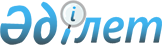 2022-2023 жылдарға арналған жайылымдарды басқару және оларды пайдалану жөніндегі жоспарды бекіту туралы
					
			Мерзімі біткен
			
			
		
					Қызылорда облысы Жаңақорған аудандық мәслихатының 2021 жылғы 30 желтоқсандағы № 159 шешімі. Мерзімі біткендіктен қолданыс тоқтатылды
      "Жайылымдар туралы" Қазақстан Республикасының Заңының 8-бабының 1) тармақшасына сәйкес Жаңақорған аудандық мәслихаты ШЕШІМ ҚАБЫЛДАДЫ:
      1.Осы шешімнің 1, 2, 3, 4, 5, 6, 7, 8, 9, 10, 11, 12, 13, 14, 15, 16, 17, 18, 19, 20, 21, 22, 23, 24, 25, 26 қосымшаларына сәйкес Жаңақорған, Шалхия кенттерінің және Аққорған, Ақүйік, Байкенже, Жаманбай батыр, Екпінді, Жайылма, Қосүйеңкі, Жаңарық, Қаратөбе, Кейден, Келінтөбе, Көктөбе, Қандөз, Қожакент, Қожамберді, Қыраш, Қыркеңсе, Манап, Машбек Нәлібаев, Өзгент, Сунақата, Сүттіқұдық, Талап, Төменарық ауылдық округтерінің 2022-2023 жылдарға арналған жайылымдарды басқару және оларды пайдалану жөніндегі жоспарлары бекітілсін.
      2. Осы шешім оның алғашқы ресми жарияланған күнінен кейін күнтізбелік он күн өткен соң қолданысқа енгізіледі. Жаңақорған кентінде жайылымдарды басқару және оларды пайдалану жөніндегі 2020-2021 жылдарға арналған жоспар
      1) құқық белгілейтін құжаттар негізінде жер санаттары, жер учаскелерінің меншік иелері және жер пайдаланушылар бөлінісінде әкімшілік-аумақтық бірлік аумағында жайылымдардың орналасу схемасы (картасы);
      2) жайылым айналымдарының қолайлы схемасы;
      3) жайылымдардың, оның ішінде маусымдық жайылымдардың сыртқы және ішкі шекаралары мен алаңдары, жайылымдық инфрақұрылым объектілері белгіленген картасы;
      4) жайылым пайдаланушылардың су тұтыну нормасына сәйкес жасалған су көздерiне (көлдерге, өзендерге, тоғандарға, апандарға, суару немесе суландыру каналдарына, құбырлы немесе шахталы құдықтарға) қол жеткізу схемасы;
      5) жайылымы жоқ жеке және (немесе) заңды тұлғалардың ауыл шаруашылығы жануарларының мал басын орналастыру үшін жайылымдарды қайта бөлу және оны берілетін жайылымдарға ауыстыру схемасы;
      6) кент маңында орналасқан жайылымдармен қамтамасыз етілмеген жеке және (немесе) заңды тұлғалардың ауыл шаруашылығы жануарларының мал басын шалғайдағы жайылымдарға орналастыру схемасы;
      7) ауыл шаруашылығы жануарларын жаюдың және айдаудың маусымдық маршруттарын белгілейтін жайылымдарды пайдалану жөніндегі күнтізбелік графигі.
      Жаңақорған кентінің аумағы құрғақ, даласы бетеге-селеулі белдем тармағына жатады.
      Дала өсімдігі басым болуы анықталды, оның негізгі түрлері: бетеге, селеулер, сұлыбас және шамалы даланың түрлі шөптерінің қатысуымен әр түрлі жусанның түрлері.
      Жаңақорған кенті аумағында гидрографиялық торап нашар дамыған.
      Жайылымды суландыру табиғи көлдерден, каналдардан қамтамасыз етіледі. Судың сапасы әлсіз тұздылау, малдарды суару үшін жарамды.
      Жайылымдық алқаптардың орташа өнімділігі 2,3 центер/гектарды құрайды.
      Жайылымдар жемдерінің қоры ұзақтығы 170-180 күн болатын жайылым кезеңінде пайдаланылады.
      Жаңақорған кенті, Шалхия кентінің оңтүстік батысында орналасқан және шығыс-оңтүстіктен Кейден ауылдық округімен шектеседі.
      Әкімшілік-аумақтық бөлінісі Жаңақорған елді мекенінен тұрады.
      Табиғи ауа-райының жағдайлары бойынша Жаңақорған кенті күрт құбылмалы ауа-райымен құрғақ далалық аймаққа жатады, олар үшін тән қасиет: көктем-жазғы мезгілінің құрғақшылығы, жазғы жоғары және қысқы төмен ауа температурасы, жыл мезгілі бойынша жеткіліксіз және тұрақсыз атмосфералық жауын-шашын және бір жыл ішінде едәуір желдің жігерлігі.
      Жаңақорған кентінің жалпы жер көлемі 2829 гектар (бұдан әрі – га), оның ішінде жайылымдар – 1062 га.
      Санаттары бойынша жерлер келесідей бөлінеді:
      ауыл шаруашылығы мақсатындағы жерлер – 1112 га;
      елдi мекендердiң жерлерi – 921 га.
      Жаңақорған кенті аумағындағы ауыл шаруашылығы жануарлары мал басының саны: 1132 бас ірі қара малы, 13316 бас уақ мал, 198 бас жылқы, 71 түйе малы бар.
      Ауыл шаруашылығы жануарларының түрлері бойынша келесідей бөлінген:
      ірі қара мал- 4 табын;
      уақ мал - 4 отар;
      жылқылар - 5 үйір;
      түйе-1 табын.
      Жайылымдар елді мекеннің табиғи-климаттық ерекшелігіне байланысты табиғи жайылымдарға жатады және көбінесе малды бағу үшін пайданылады. Жаңақорған кентінің аумағында екпе және аридтік жайылымдар жоқ.
      Жайылымдарды негізгі пайдаланушылары Жаңақорған кентінің тұрғындары болып табылады.
      Жоспар жайылымдарды ұтымды пайдалану, жем-шөпке қажеттілікті тұрақты қамтамасыз ету және жайылымдардың тозу процестерін болғызбау мақсатында қабылданды.
      Жаңақорған кенті аумағында 1 ветеринарлық пункт, 1 мал қорымы және 1 мал тоғыту ваннасы қызмет істейді.
      Жаңақорған кентінде малды айдап өтуге арналған сервитуттар белгіленбеген.
      Құқық белгілейтін құжаттар негізінде жер санаттары, жер учаскелерінің меншік иелері және жер пайдаланушылар бөлінісінде әкімшілік- аумақтық бірлік аумағында жайылымдардың орналасу схемасы (картасы)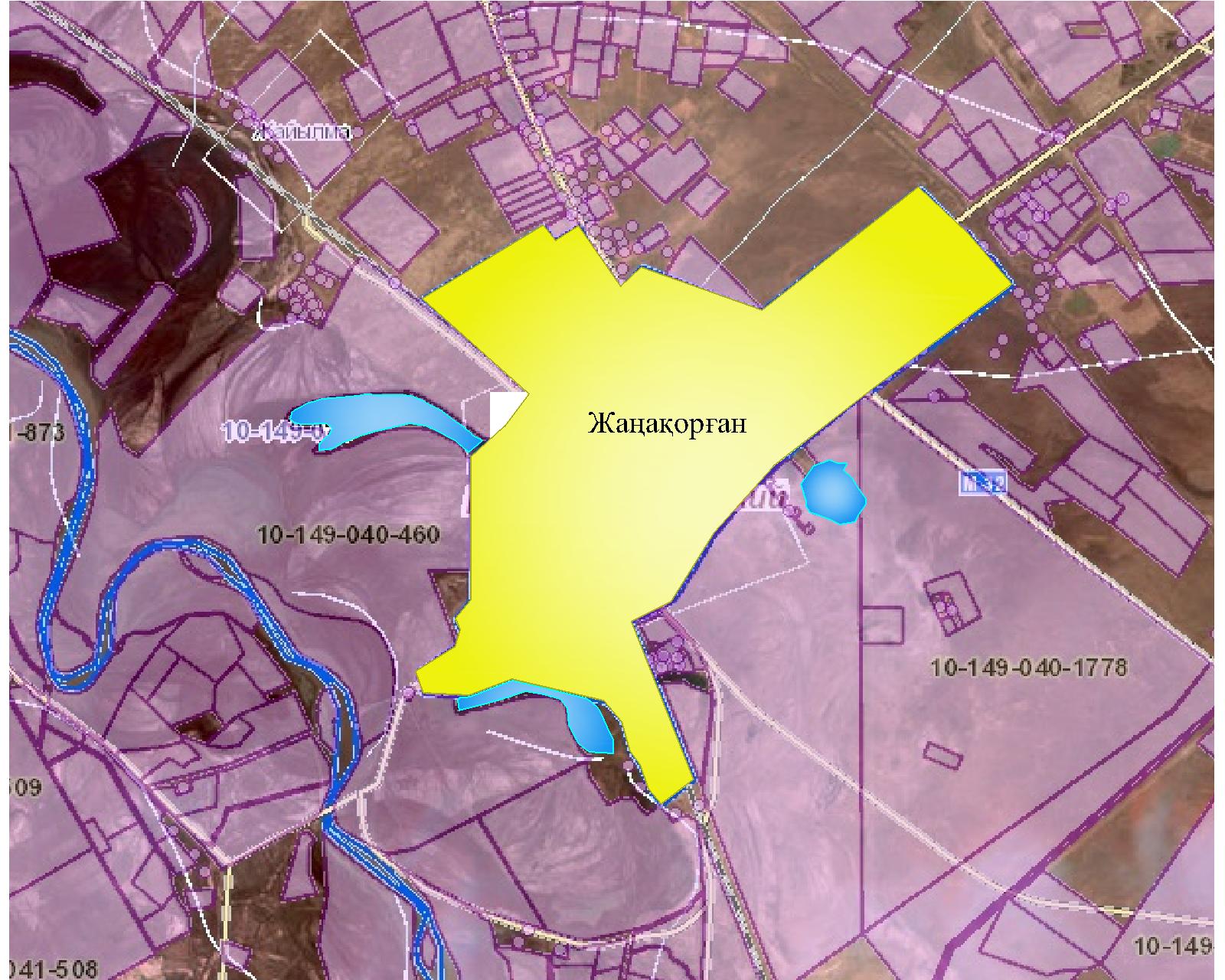 
      Шартты белгілер:
      Жер учаскелерінің меншік иелері
      Аббревиатуралардың таратылып жазылуы: 
      МІҚ – мүйізді ірі қара мал;
      УМ – уақ мал;
      га – гектар.
      Жаңақорған кенті бойынша елді мекендер бөлінісінде мүйізді ірі қара аналық (сауын ) мал басын орналастыру үшін жайылымдарды бөлу жөніндегі мәліметтер
      Жайылым айналымдарының қолайлы схемасы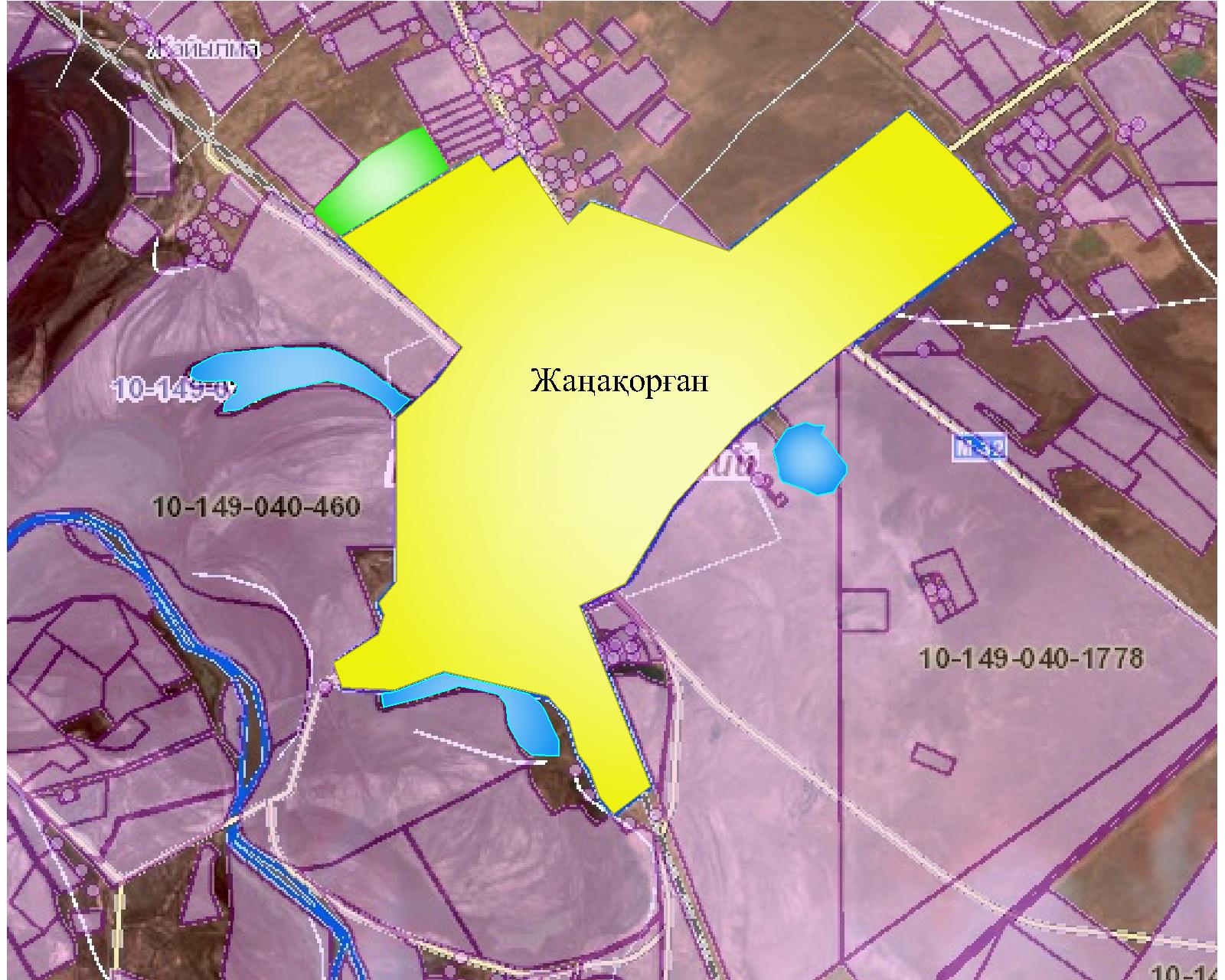 
      Шартты белгілері:
      Жайылымдардың, оның ішінде маусымдық жайылымдардың сыртқы және ішкі шекаралары мен алаңдары, жайылымдық инфрақұрылым объектілері белгіленген картасы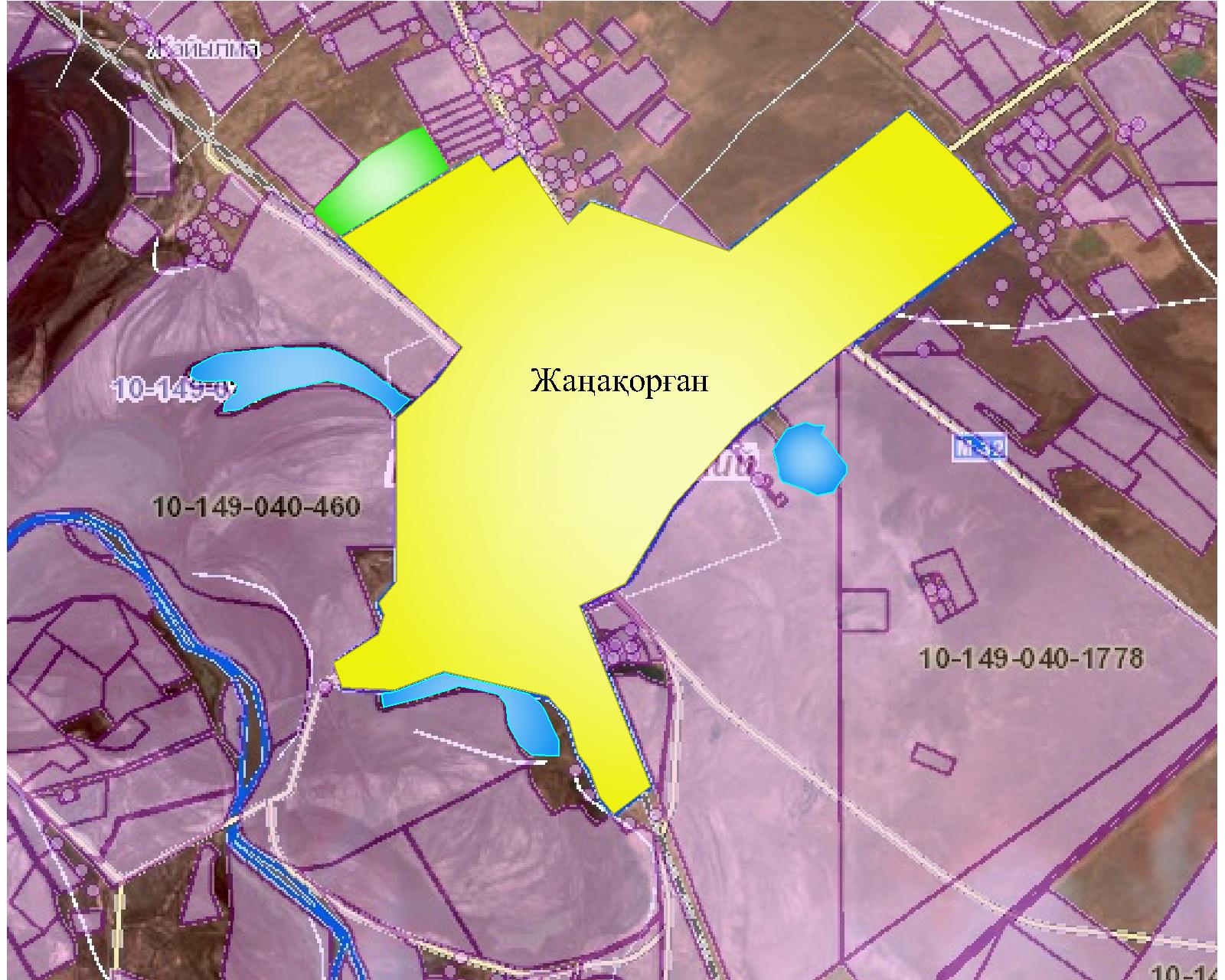 
      Шартты белгілер:
      - Көлдер
      - Мал тоғыту ваннасы
      - Каналдар
      - Мал қорымы
      Жайылым пайдаланушылардың су тұтыну нормасына сәйкес жасалған су көздеріне (көлдерге, өзендерге, тоғандарға, апандарға суару немесе суландыру каналдарына, құбырлы немесе шахталы құдықтарға) қол жеткізу схемасы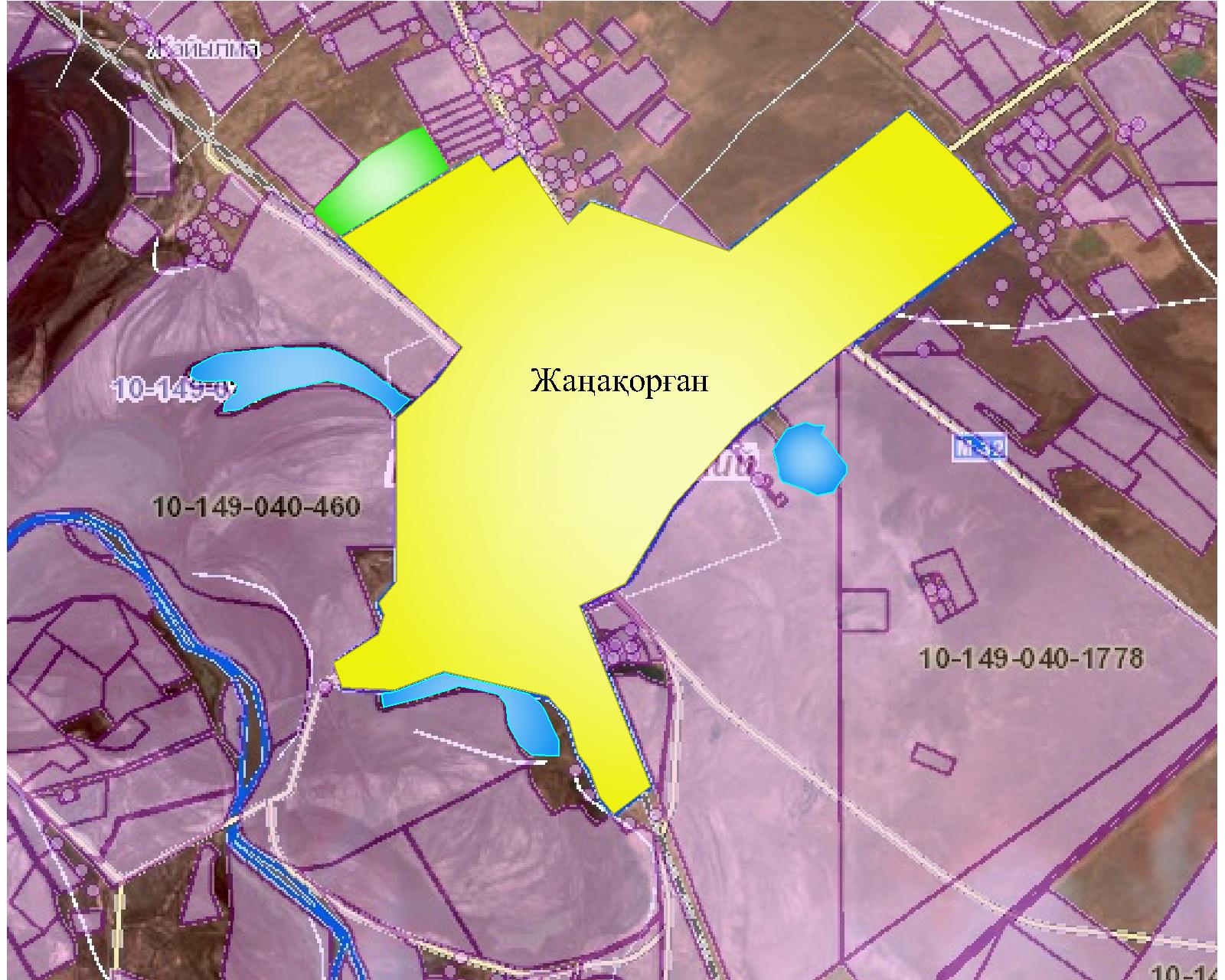 
      Шартты белгілер:
      - - Көлдер
      - Каналдар
      Жайылымы жоқ жеке және (немесе) заңды тұлғалардың ауылшаруашылығы жануарларының мал басын орналастыру үшін жайылымдарды қайта бөлу және оны берілетін жайылымдарға ауыстыру схемасы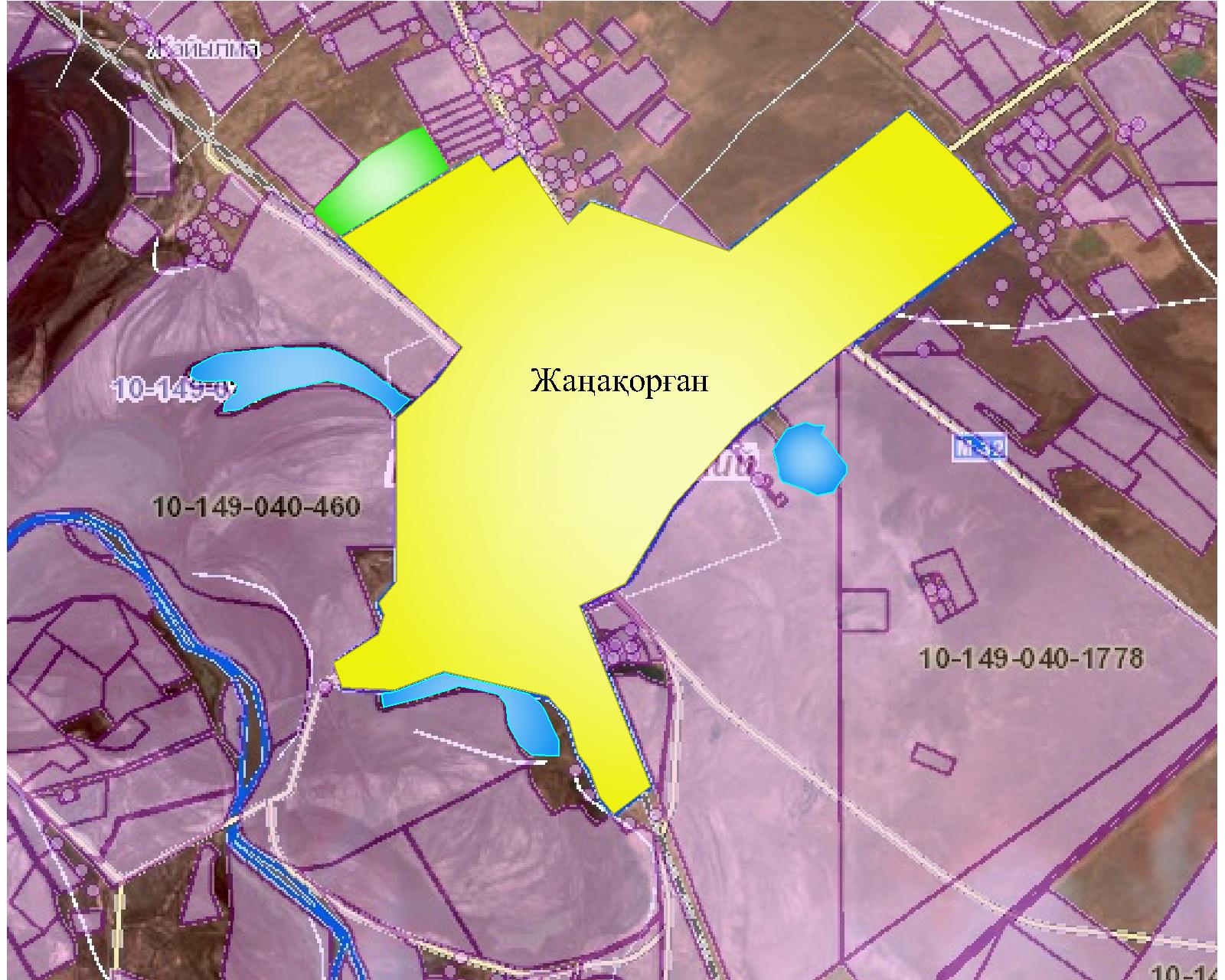 
      Шартты белгілер:
      Кент маңында орналасқан жайылымдармен қамтамасыз етілмеген жеке және (немесе) заңды тұлғалардың ауылшаруашылығы жануарларының мал басын шалғайдағы жайылымдарға орналастыру схемасы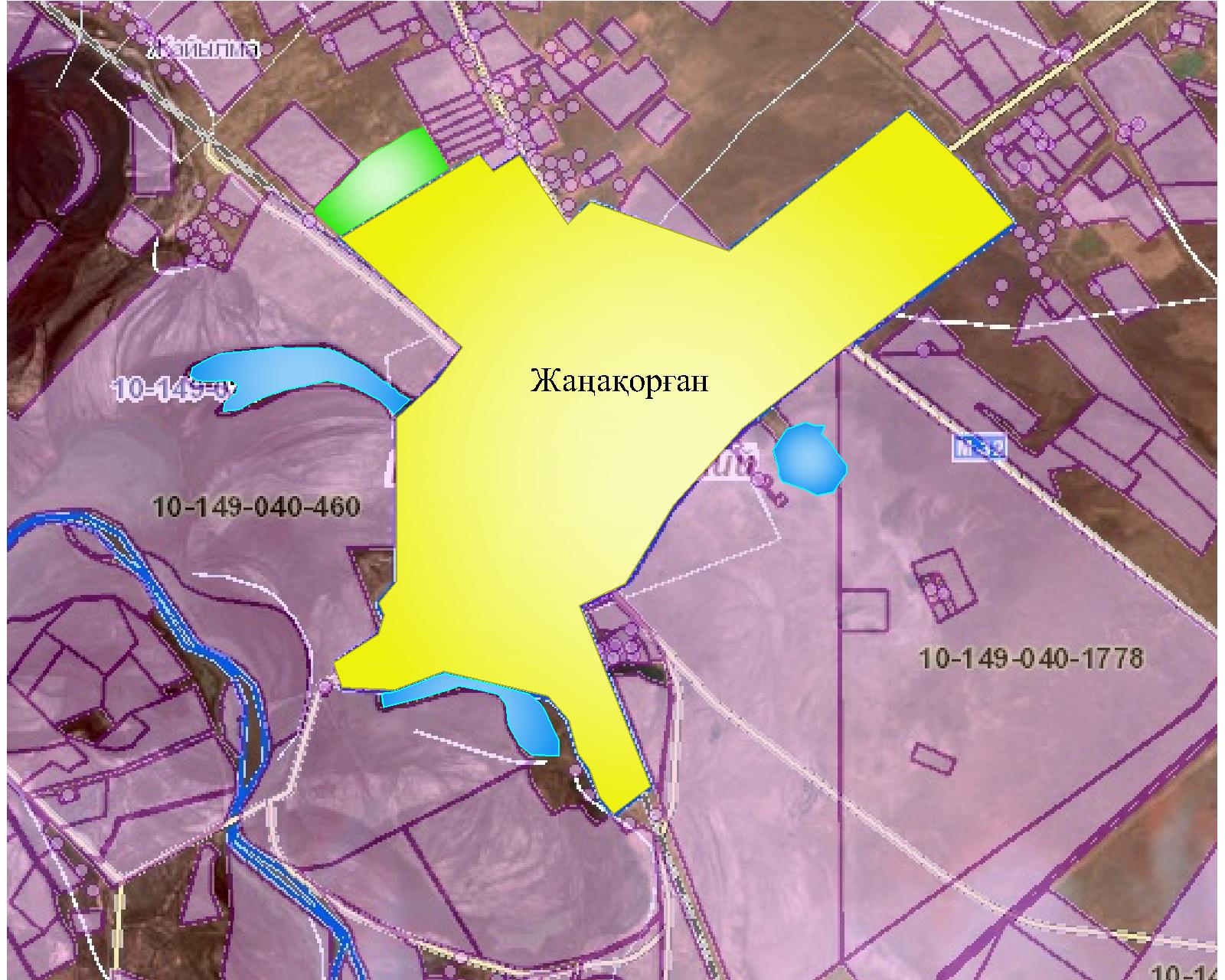 
      Шартты белгілер:
      Ауыл шаруашылығы жануарларын жаюдың және айдаудың маусымдық маршруттарын белгілейтін жайылымдарды пайдалану жөніндегі күнтізбелік графигі Шалқия кентінің 2022 - 2023 жылдарға арналған жайылымдарды басқару және оларды пайдалану жөніндегі жоспары
      1) құқық белгілейтін құжаттар негізінде жер санаттары, жер учаскелерінің меншік иелері және жер пайдаланушылар бөлінісінде әкімшілік-аумақтық бірлік аумағында жайылымдардың орналасу схемасы (картасы);
      2) жайылым айналымдарының қолайлы схемасы;
      3) жайылымдардың, оның ішінде маусымдық жайылымдардың сыртқы және ішкі шекаралары мен алаңдары, жайылымдық инфрақұрылым объектілері белгіленген картасы;
      4) жайылым пайдаланушылардың су тұтыну нормасына сәйкес жасалған су көздерiне (көлдерге, өзендерге, тоғандарға, апандарға, суару немесе суландыру каналдарына, құбырлы немесе шахталы құдықтарға) қолжеткізу схемасы;
      5) жайылымы жоқ жеке және (немесе) заңды тұлғалардың ауыл шаруашылығы жануарларының мал басын орналастыру үшін жайылымдарды қайта бөлу және оны берілетін жайылымдарға ауыстыру схемасы;
      6) кент маңында орналасқан жайылымдармен қамтамасыз етілмеген жеке және (немесе) заңды тұлғалардың ауыл шаруашылығы жануарларының мал басын шалғайдағы жайылымдарға орналастыру схемасы;
      7) ауыл шаруашылығы жануарларын жаюдың және айдаудың маусымдық маршруттарын белгілейтін жайылымдарды пайдалану жөніндегі күнтізбелік графигі.
      Шалқия кентінің аумағы құрғақ, даласы бетеге-селеулі белдем тармағына жатады.
      Дала өсімдігі басым болуы анықталды, оның негізгі түрлері: бетеге, селеулер, сұлыбас және шамалы даланың түрлі шөптерінің қатысуымен әр түрлі жусанның түрлері.
      Шалқия кенті аумағында гидрографиялық торап нашар дамыған. Жайылымды суландыру табиғи көлдерден, бұлақтардан, каналдардан қамтамасыз етіледі. Судың сапасы әлсіз тұздылау, малдарды суару үшін жарамды.
      Жайылымдық алқаптардың орташа өнімділігі 2,4 центер/гектарды құрайды.
      Жайылымдар жемдерінің қоры ұзақтығы 190-200 күн болатын жайылым кезеңінде пайдаланылады.
      Шалқия кенті, солтүстік жағынан Ақүйік ауылдық округімен, оңтүстік жағынан Жаңақорған кентімен шектеседі.
      Әкімшілік-аумақтық бөлінісі Шалқия кенті және Құттықожа ауылынан тұрады.
      Табиғи ауа-райының жағдайлары бойынша Шалқия кенті күрт құбылмалы ауа-райымен құрғақ далалық аймаққа жатады, олар үшін тән қасиет: көктем-жазғы мезгілінің құрғақшылығы, жазғы жоғары және қысқы төмен ауа температурасы, жыл мезгілі бойынша жеткіліксіз және тұрақсыз атмосфералық жауын-шашын және бір жыл ішінде едәуір желдің жігерлігі.
      Шалқия кентінің жалпы жер көлемі 518,2 гектар (бұдан әрі – га), оның ішінде жайылымдар – 0 га.
      Санаттары бойынша жерлер келесідей бөлінеді:
      ауыл шаруашылығы мақсатындағы жерлер – 26,0 га;
      елдi мекендердiң жерлерi – 518,2 га.
      Шалқия кентінің аумағындағы ауыл шаруашылығы жануарлары мал басының саны: 3568 бас ірі қара малы, 39332 бас уақ мал, 835 бас жылқы, 130 бас түйе малы бар.
      Ауыл шаруашылығы жануарларының түрлері бойынша келесідей бөлінген:
      ірі қара мал - 17 табын;
      уақ мал - 65 отар;
      жылқылар - 37 үйір;
      түйе -9 табын.
      Жайылымдар елді мекендердің табиғи-климаттық ерекшелігіне байланысты табиғи жайылымдарға жатады және көбінесе малды бағу үшін пайдаланылады.
      Шалқия кент аумағында екпе және аридтік жайылымдар жоқ.
      Жайылымдарды негізгі пайдаланушылар Шалқия кентінің тұрғындары болып табылады.
      Жоспар жайылымдарды ұтымды пайдалану, жем-шөпке қажеттілікті тұрақты қамтамасыз ету және жайылымдардың тозу процестерін болғызбау мақсатында қабылданды.
      Шалқия кентінің аумағында 1 ветеринарлық пункт, 1 мал тоғыту ваннасы қызмет істейді.
      Шалқия кентінде малды айдап өтуге арналған сервитуттар белгіленбеген.
      Құқық белгілейтін құжаттар негізінде жер санаттары, жер учаскелерінің меншік иелері және жер пайдаланушылар бөлінісінде әкімшілік-аумақтық бірлік аумағында жайылымдардың орналасу схемасы (картасы)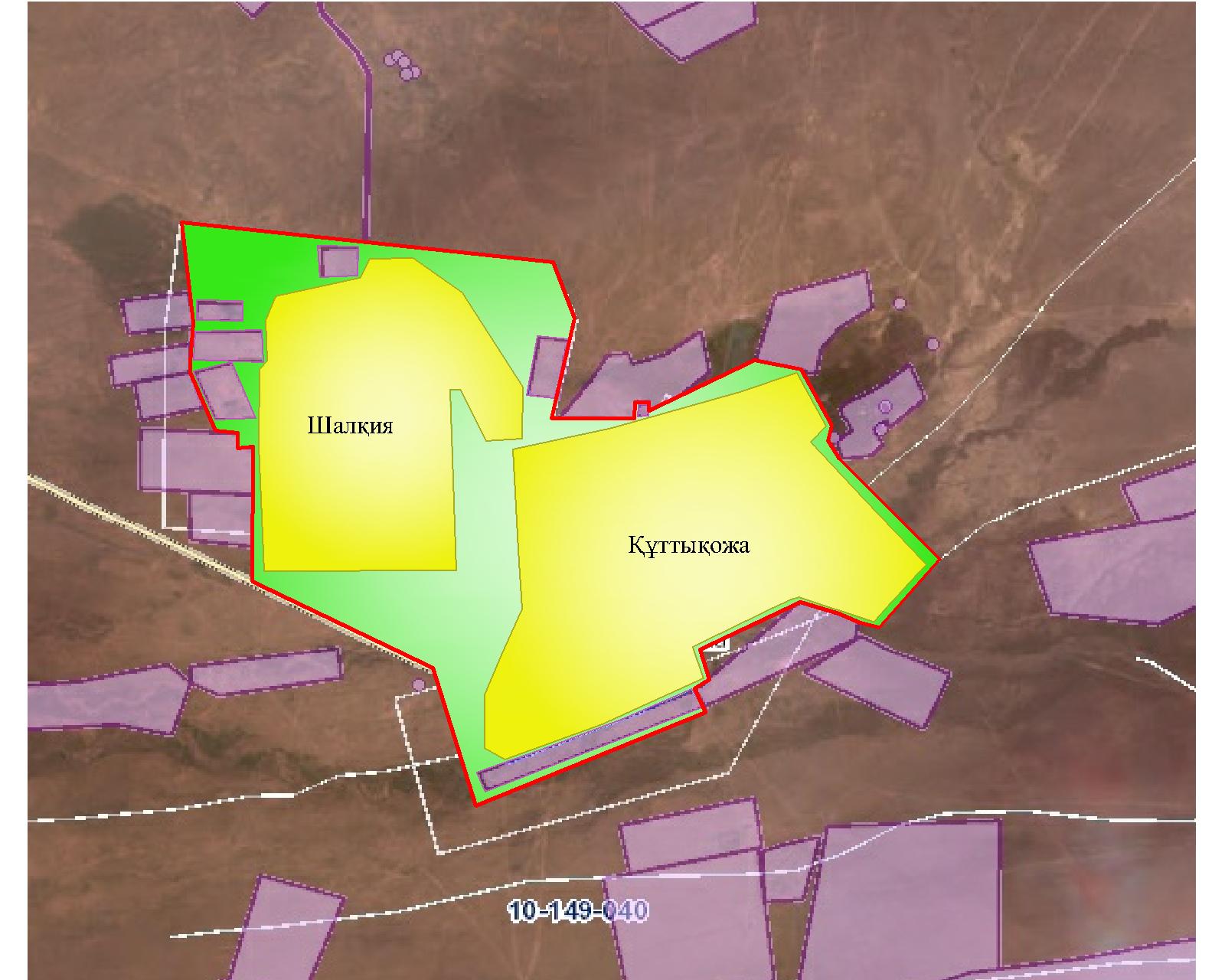 
      Шартты белгілер:
      Жер учаскелерінің меншік иелері
      Аббревиатуралардың таратылып жазылуы: 
      МІҚ – мүйізді ірі қара мал;
      УМ – уақ мал;
      га – гектар.
      Шалқия кенті бойынша елді мекендер бөлінісінде мүйізді ірі қара аналық (сауын) мал басын орналастыру үшін жайылымдарды бөлу жөніндегі мәліметтер
      Жайылым айналымдарының қолайлы схемасы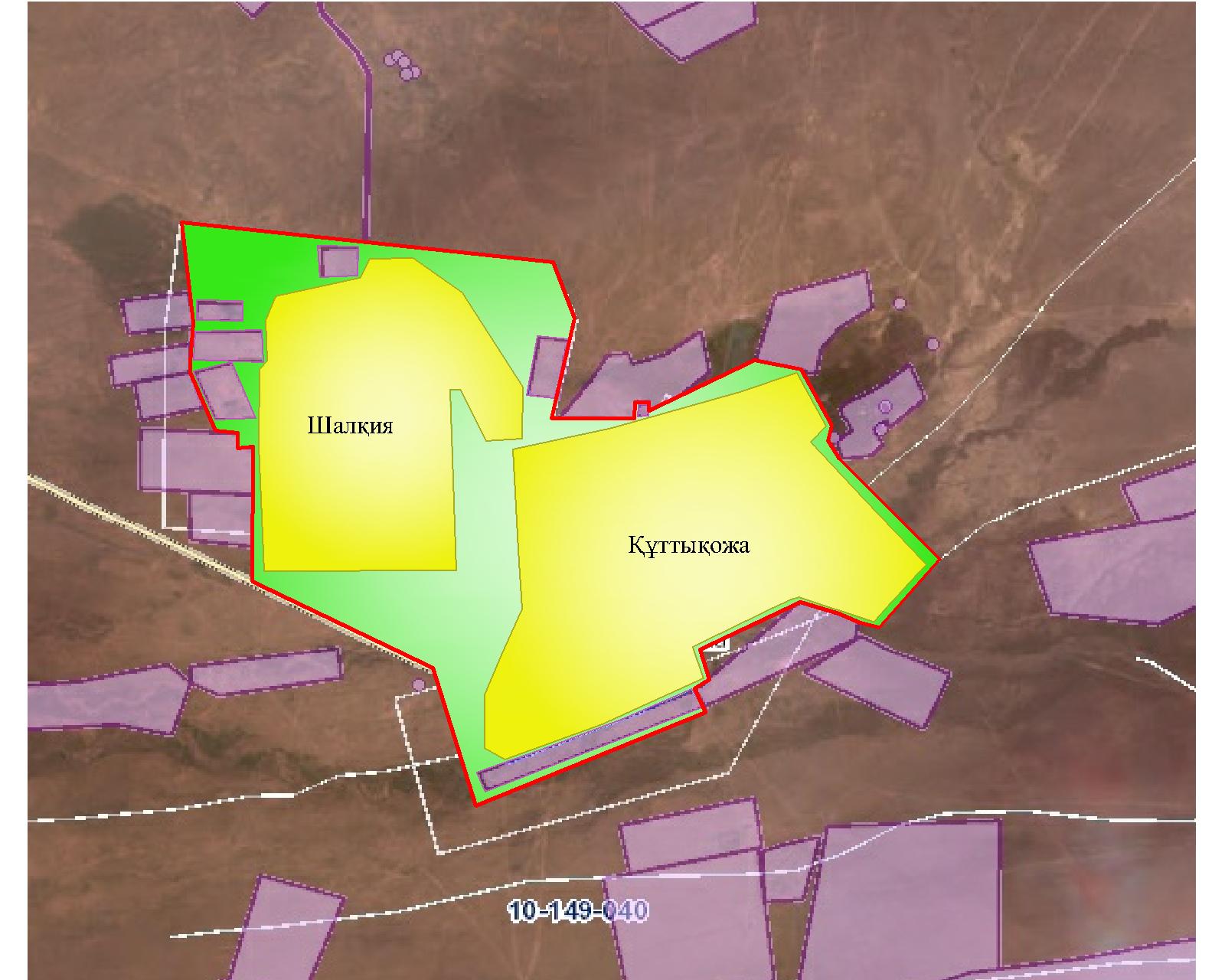 
      Шартты белгілер:
      Жайылымдардың, оның ішінде маусымдық жайылымдардың сыртқы және ішкі шекаралары мен алаңдары, жайылымдық инфрақұрылым объектілері белгіленген картасы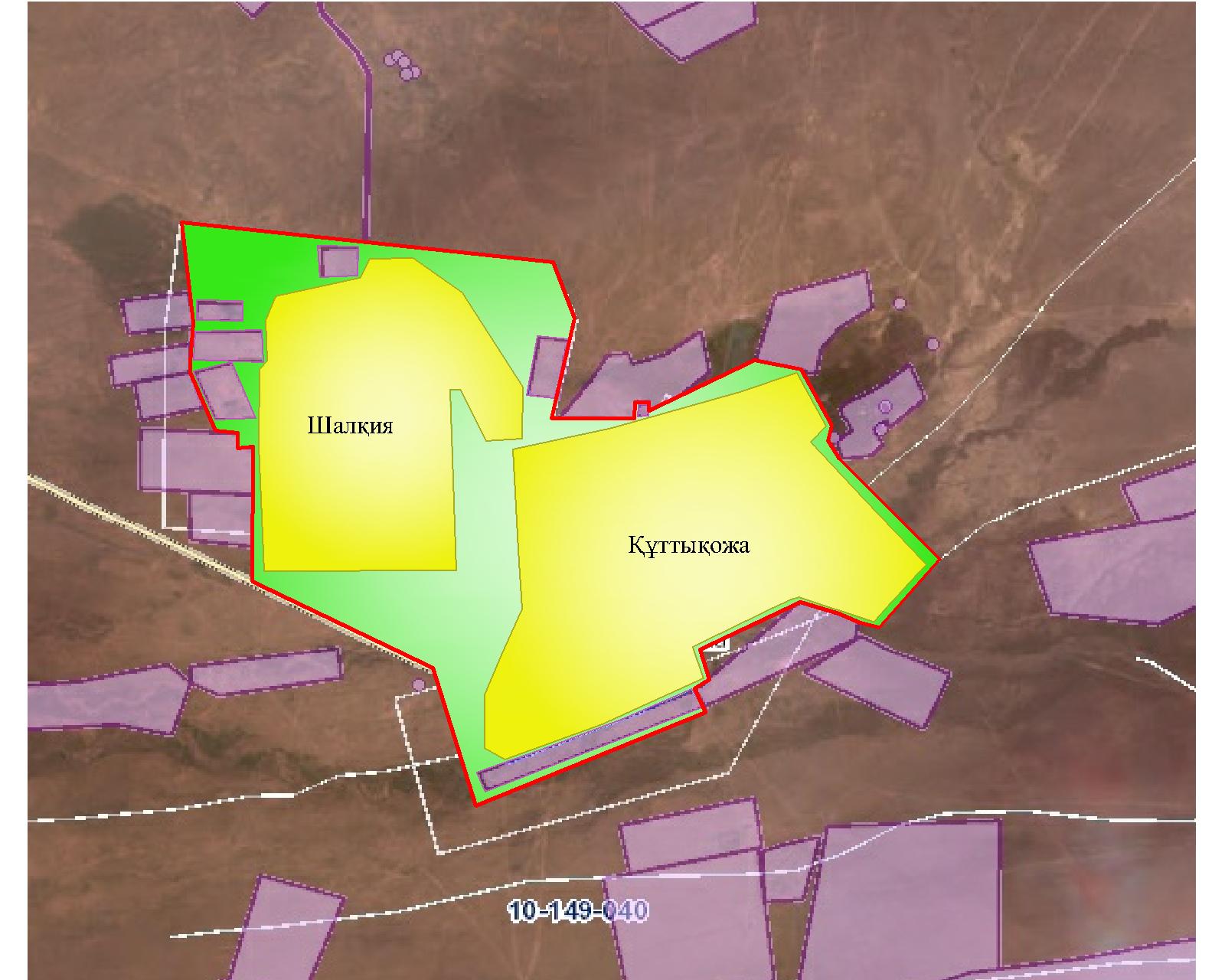 
      Шартты белгілер:
      - Көлдер
      - Мал тоғыту ваннасы
      - - Каналдар
      Жайылым пайдаланушылардың су тұтыну нормасына сәйкес жасалған су көздеріне (көлдерге, өзендерге, тоғандарға, апандарға, суару немесе суландыру каналдарына, құбырлы немесе шахталы құдықтарға) қол жеткізу схемасы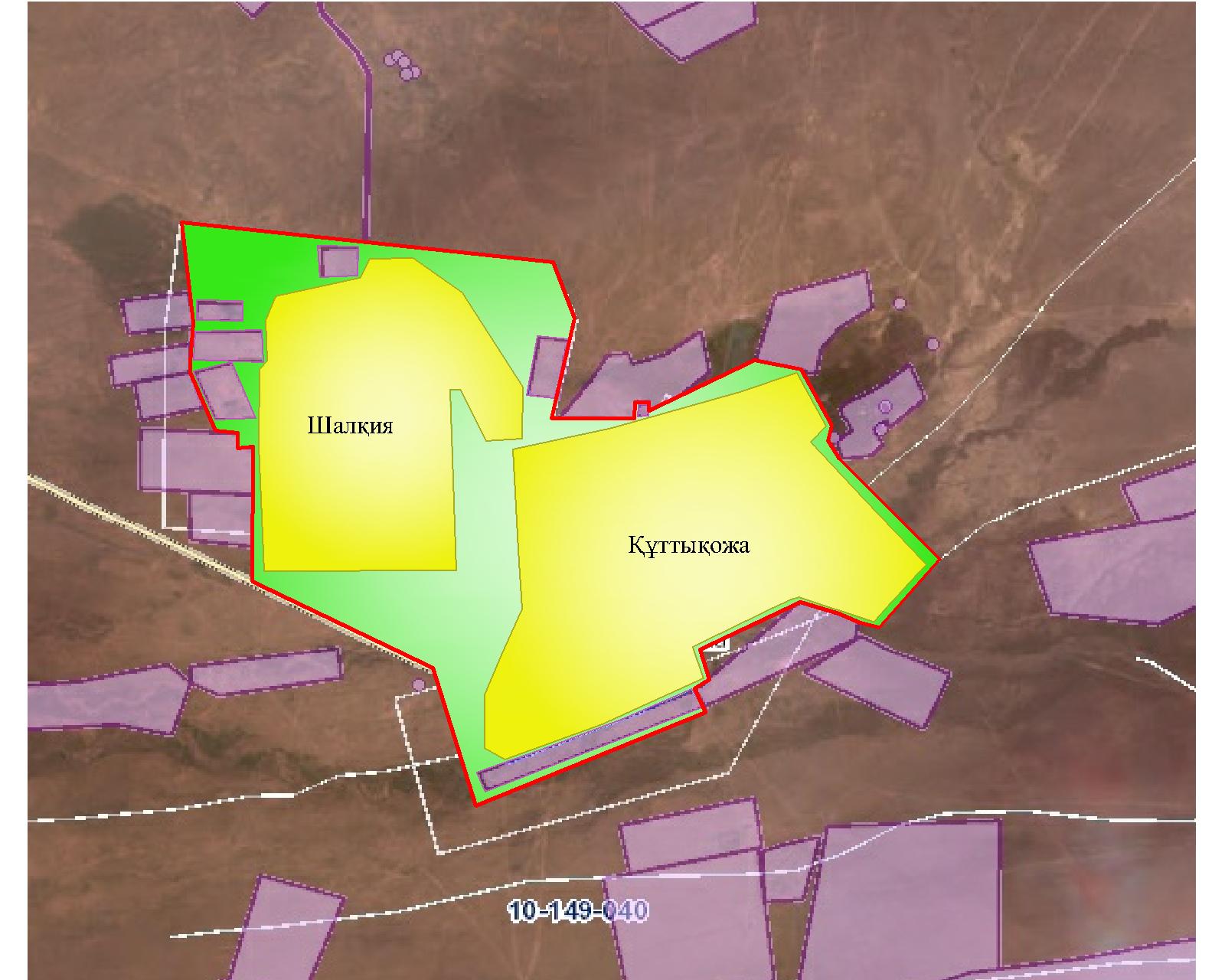 
      Шартты белгілер:
      -Көлдер
      - - Каналдар
      Жайылымы жоқ жеке және (немесе) заңды тұлғалардың ауылшаруашылығы жануарларының мал басын орналастыру үшін жайылымдарды қайта бөлу және оны берілетін жайылымдарға ауыстыру схемасы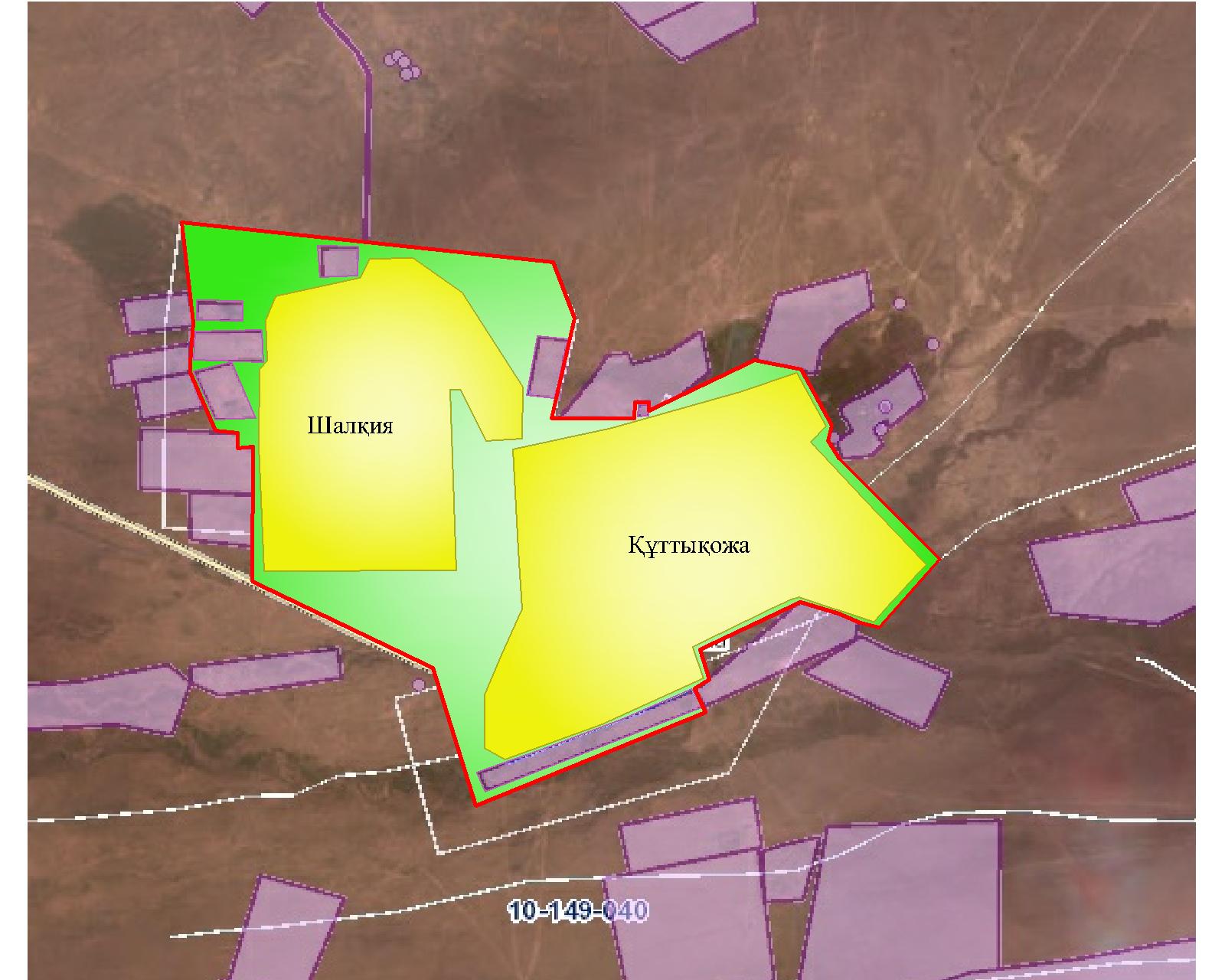 
      Шартты белгілер:
      Кент маңында орналасқан жайылымдармен қамтамасыз етілмеген жеке және (немесе) заңды тұлғалардың ауылшаруашылығы жануарларының мал басын шалғайдағы жайылымдарға орналастыру схемасы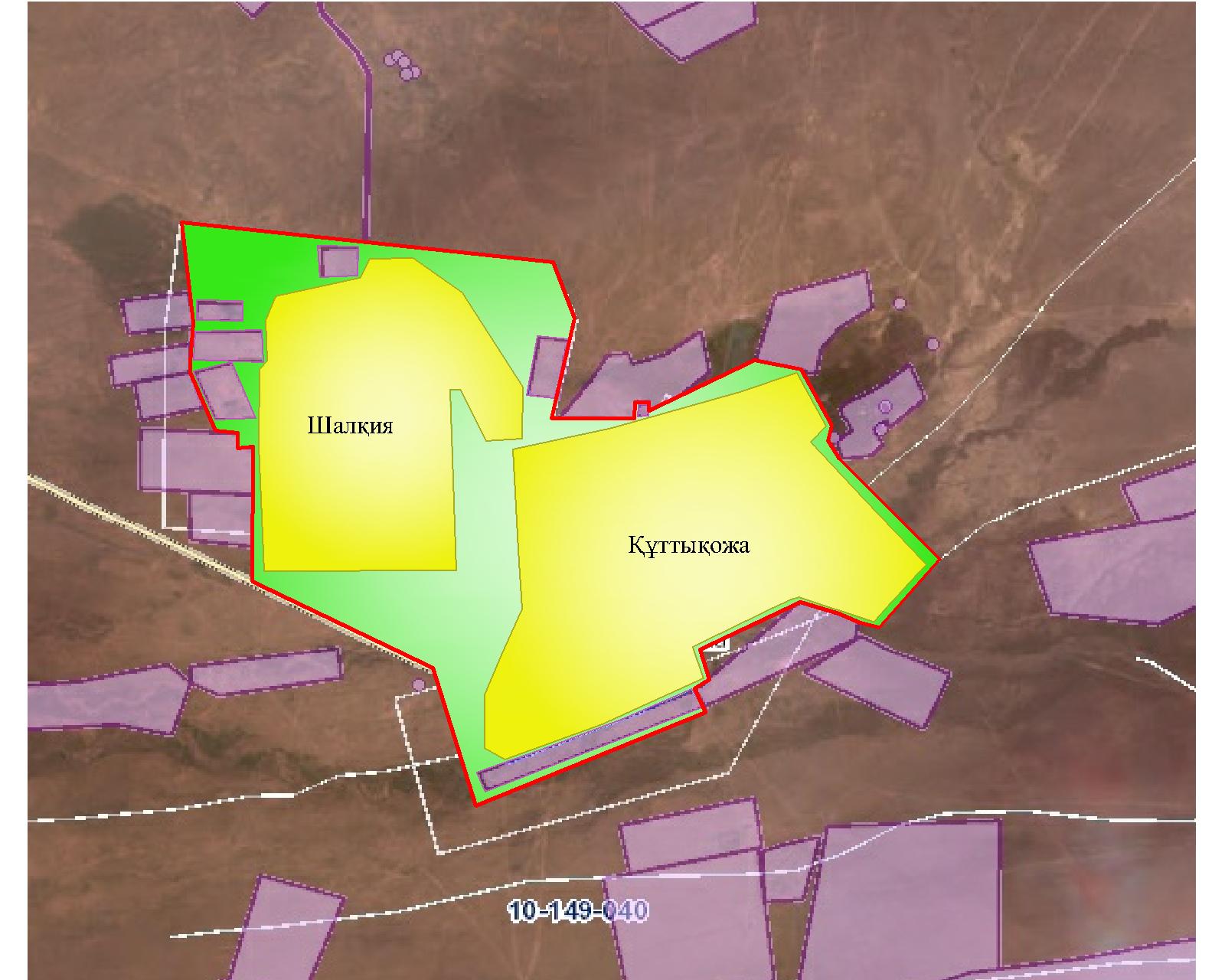 
      Шартты белгілер:
      Ауыл шаруашылығы жануарларын жаюдың және айдаудың маусымдық маршруттарын белгілейтін жайылымдарды пайдалану жөніндегі күнтізбелік графигі Аққорған ауылдық округінің 2022-2023 жылдарға арналған жайылымдарды басқару және оларды пайдалану жөніндегі жоспары
      1) құқық белгілейтін құжаттар негізінде жер санаттары, жер учаскелерінің меншік иелері және жер пайдаланушылар бөлінісінде әкімшілік-аумақтық бірлік аумағында жайылымдардың орналасу схемасы (картасы);
      2) жайылым айналымдарының қолайлы схемасы;
      3) жайылымдардың, оның ішінде маусымдық жайылымдардың сыртқы және ішкі шекаралары мен алаңдары, жайылымдық инфрақұрылым объектілері белгіленген картасы;
      4) жайылым пайдаланушылардың су тұтыну нормасына сәйкес жасалған су көздеріне (көлдерге, өзендерге, тоғандарға, апандарға, суару немесе суландыру каналдарына, құбырлы немесе шахта құдықтарға) қолжеткізу схемасы;
      5) жайылымдары жоқ жеке және (немесе) заңды тұлғалардың ауыл шаруашылығы жануарларының мал басын орналастыру үшін жайылымдарды қайта бөлу және оны берілетін жайылымдарға ауыстыру схемасы;
      6) ауылдық округі маңында орналасқан жайылымдармен қамтамасыз етілмеген жеке және (немесе) заңды тұлғалардың ауыл шаруашылығы жануарларының мал басын шалғайдағы жайылымдарға орналастыру схемасы;
      7) ауыл шаруашылығы жануарларын жаюдың және айдаудың маусымдық маршруттарын белгілейтін жайылымдарды пайдалану жөніндегі күнтізбелік графигі.
      Ауылдық округтің аумағы құрғақ, даласы бетеге - селеулі белдем тармағына жатады.
      Дала өсімдігі басым болуы анықталды, оның негізгі түрлері: бетеге, селеулер, сұлыбас және шамалы даланың түрлі шөптерінің қатысуымен әр түрлі жусанның түрлері.
      Ауылдық округ аумағында гидрографиялық торап нашар дамыған. Жайылымды суландыру табиғи көлдерден, бұлақтардан, каналдардан қамтамасыз етіледі. Судың сапасы әлсіз тұздылау, малдарды суару үшін жарамды.
      Жайылымдық алқаптардың орташа өнімділігі 3,4 центер/гектарды құрайды.
      Жайылымдар жемдерінің қоры ұзақтығы 190-200 күн болатын жайылым кезеңінде пайдаланылады.
      Аққорған ауылдық округі, солтүстік жағынан Қожакент ауылдық округімен, оңтүстік жағынан Келінтөбе ауылдық округімен шектеседі.
      Әкімшілік-аумақтық бөлінісі Түгіскен ауылынан тұрады.
      Табиғи ауа-райының жағдайлары бойынша: Аққорған ауылдық округі күрт құбылмалы ауа-райымен құрғақ далалық аймаққа жатады, олар үшін тән қасиет: көктем - жазғы мезгілінің құрғақшылығы, жазғы жоғары және қысқы төмен ауа температурасы, жыл мезгілі бойынша жеткіліксіз және тұрақсыз атмосфералық жауын-шашын және бір жыл ішінде едәуір желдің жігерлігі.
      Аққорған ауылдық округінің жалпы жер көлемі 4308 гектар (бұдан әрі - га). Соның ішінде жайылымдар – 3113 га.
      Санаттары бойынша жерлер келесідей бөлінеді:
      ауыл шаруашылығы мақсатындағы жерлер – 3209 га;
      елді мекендердің жерлері - 722,5 га;
      Ауылдық округ аумағындағы ауыл шаруашылығы жануарлары мал басының саны: 4836 бас ірі қара малы, 4782 бас уақ мал, 1438 бас жылқы малы бар.
      Ауыл шаруашылығы жануарларының түрлері бойынша келесідей бөлінген:
      ірі қара мал-43 табын;
      уақ мал-8 отар;
      жылқылар-71 үйір.
      Жайылымдар елді мекендердің табиғи-климаттық ерекшелігіне байланысты табиғи жайылымдарға жатады және көбінесе малды бағу үшін пайдаланылады. Ауылдық округтің аумағында екпе және аридтік жайылымдар жоқ.
      Жайылымдарды негізгі пайдаланушылар Аққорған ауылдық округінің тұрғындары болып табылады.
      Жоспар жайылымдарды ұтымды пайдалану, жем-шөпке қажеттілікті тұрақты қамтамасыз ету және жайылымдардың тозу процестерін болғызбау мақсатында қабылданды.
      Аққорған ауылдық округтің аумағында 1 ветеринарлық пункт, 1 мал қорымы қызмет істейді.
      Аққорған ауылдық округте малды айдап өтуге арналған сервитуттар белгіленбеген.
      Құқық белгілейтін құжаттар негізінде жер санаттары, жер учаскелерінің меншік иелері және жер пайдаланушылар бөлінісінде әкімшілік-аумақтық бірлік аумағында жайылымдардың орналасу схемасы (картасы)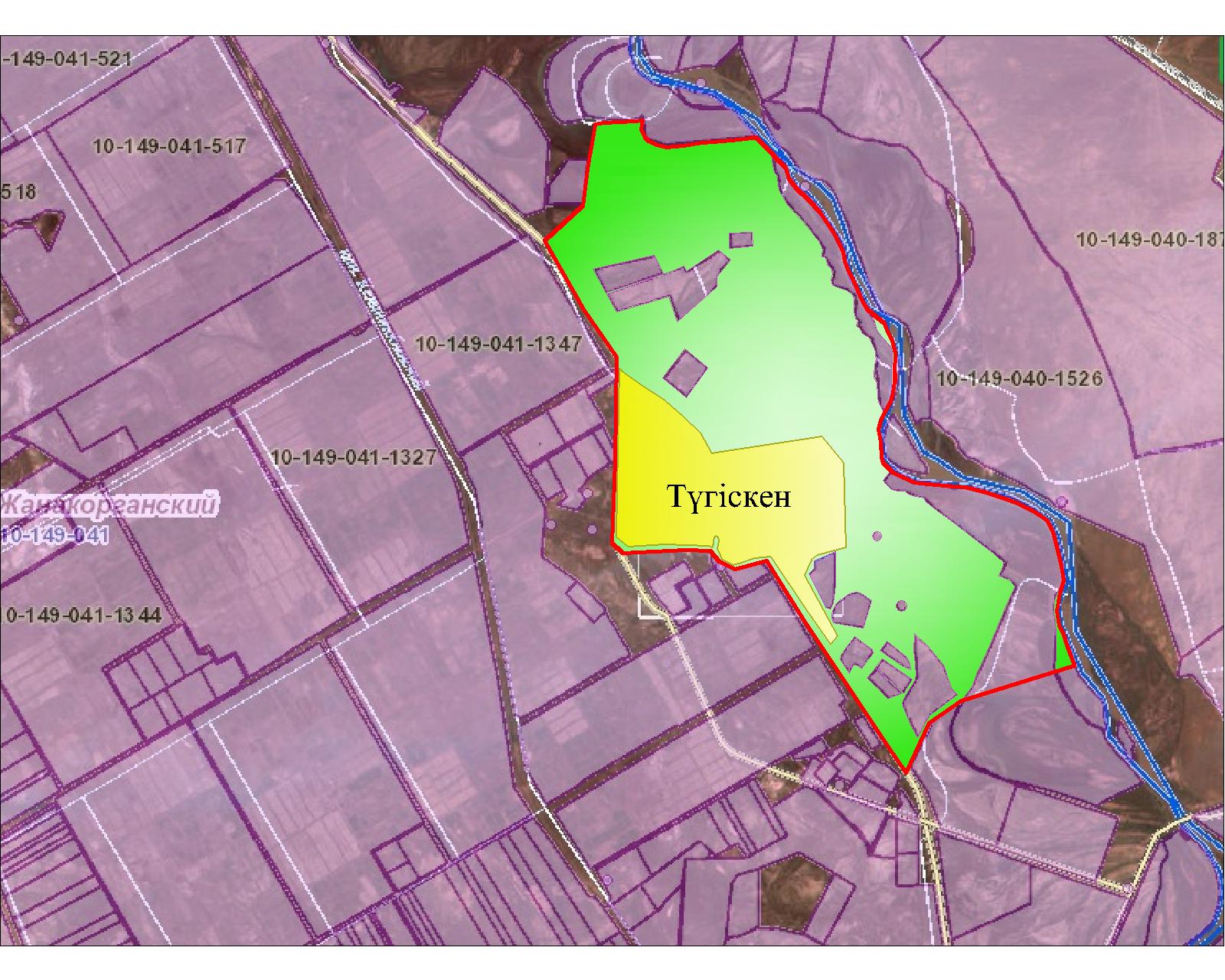 
      Шартты белгілер:
      Жер учаскелерінің меншік иелері
      Аббревиатуралардың таратылып жазылуы:
      МІҚ-мүйізді ірі қара мал;
      УА – Уақ мал;
      га-гектар;
      ш/қ- шаруа қожалық.
      Аққорған ауылдық округі бойынша елді мекендер бөлінісінде мүйізді ірі қара аналық (сауын) мал басын орналастыру үшін жайылымдарды бөлу
      Жайылым айналымдарының қолайлы схемасы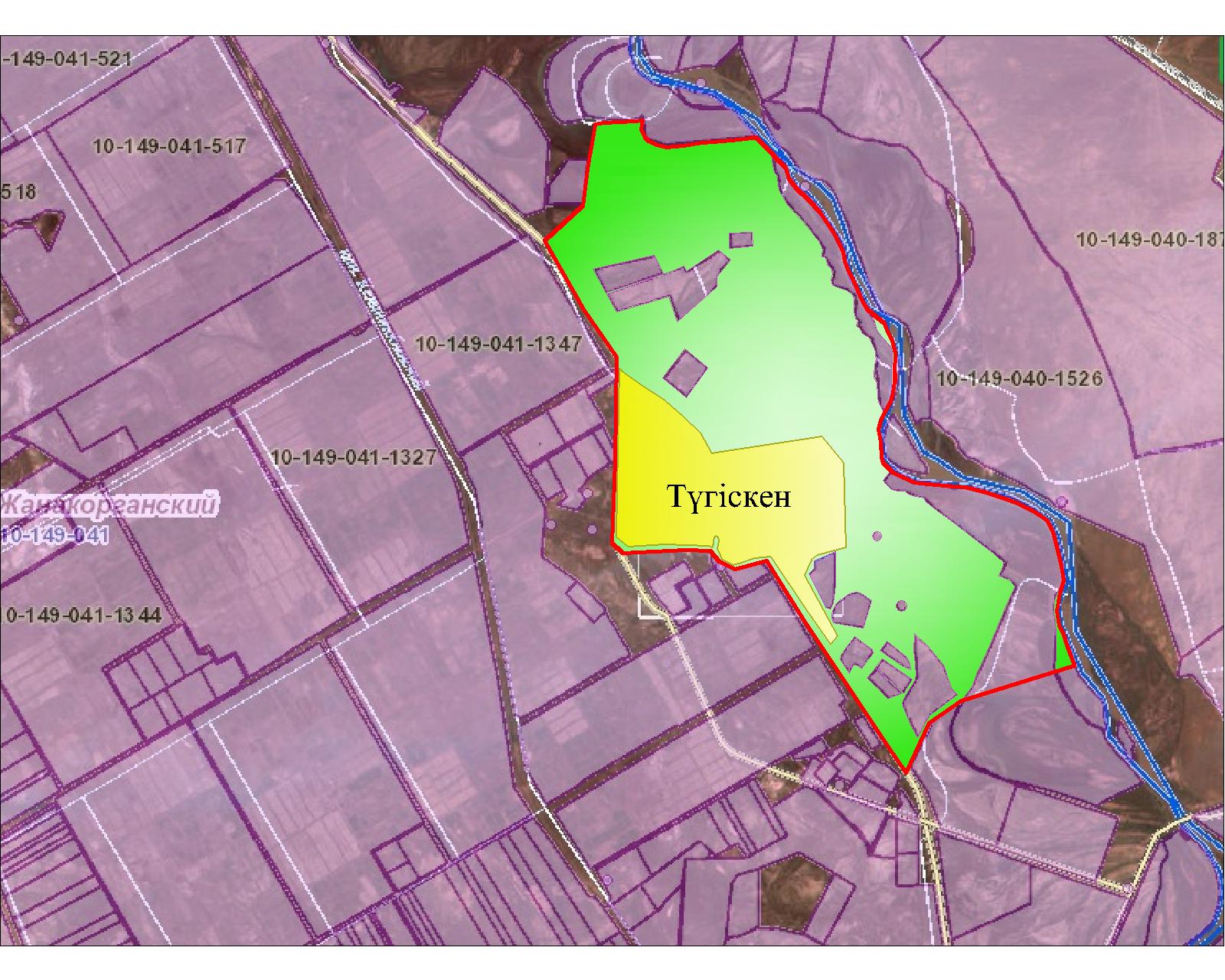 
      Шартты белгілер:
      Жайылымдардың, оның ішінде маусымдық жайылымдардың сыртқы және ішкі шекаралары мен алаңдары, жайылымдық инфрақұрылым объектілері белгіленген картасы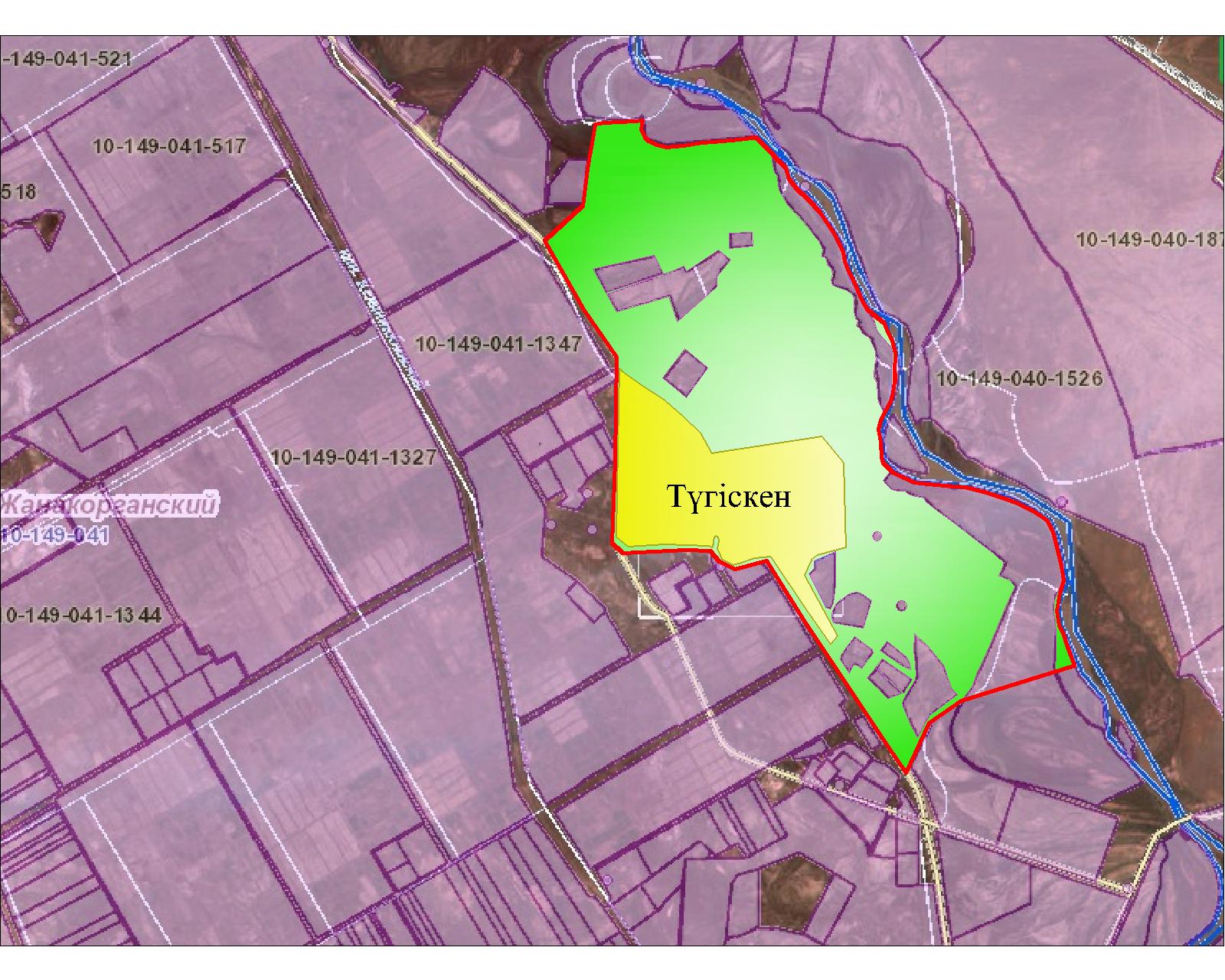 
      Шартты белгілер:
      - Көлдер
      - Мал қорымы
      - Каналдар
      Жайылым пайдаланушылардың су тұтыну нормасына сәйкес жасалған су көздеріне (көлдерге, өзендерге, тоғандарға, апандарға суару немесе суландыру каналдарына, құбырлы немесе шахталы құдықтарға) қол жеткізу схемасы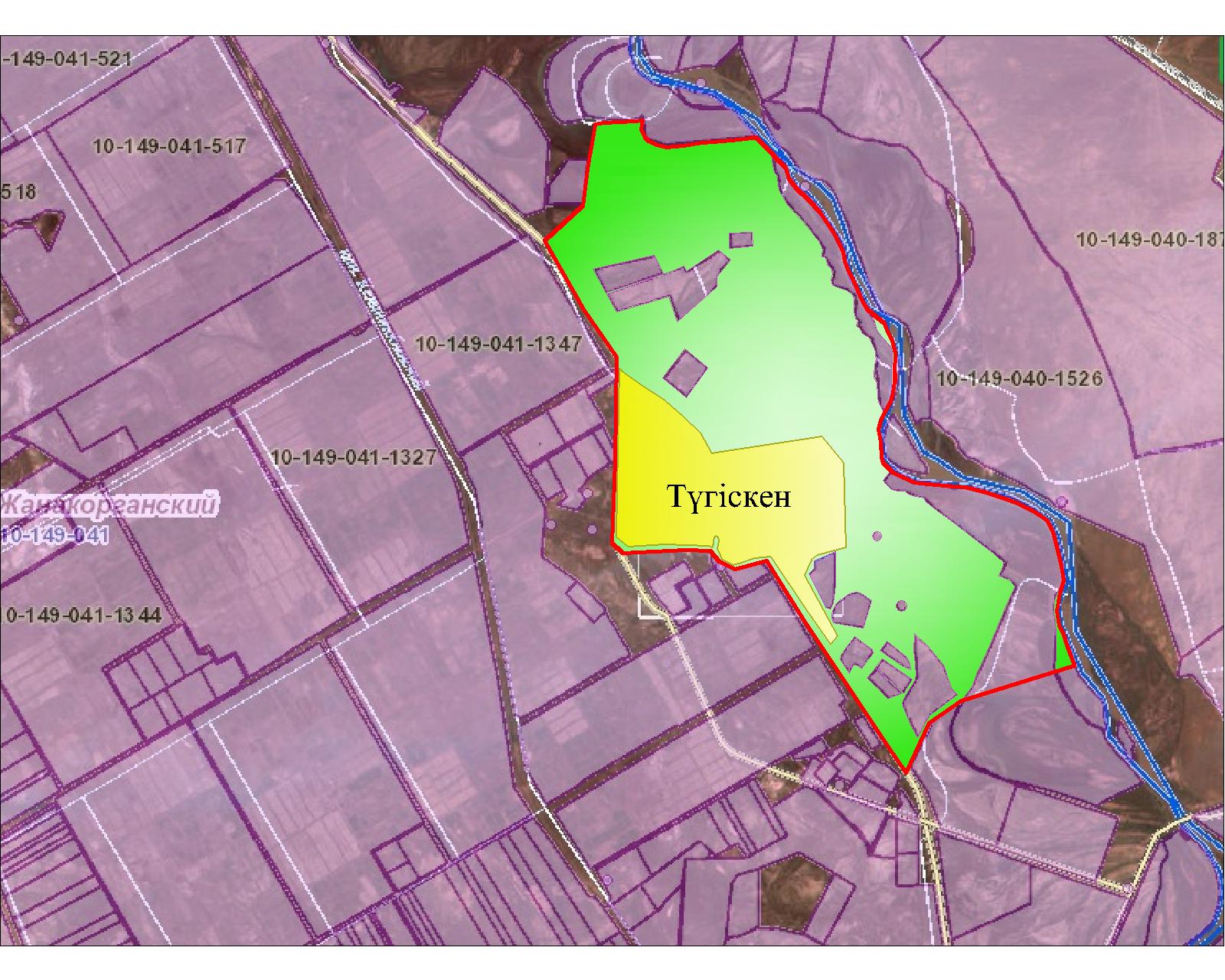 
      Шартты белгілер:
      - - Көлдер
      - Каналдар
      Жайылымы жоқ жеке және (немесе) заңды тұлғалардың ауылшаруашылығы жануарларының мал басын орналастыру үшін жайылымдарды қайта бөлу және оны берілетін жайылымдарға ауыстыру схемасы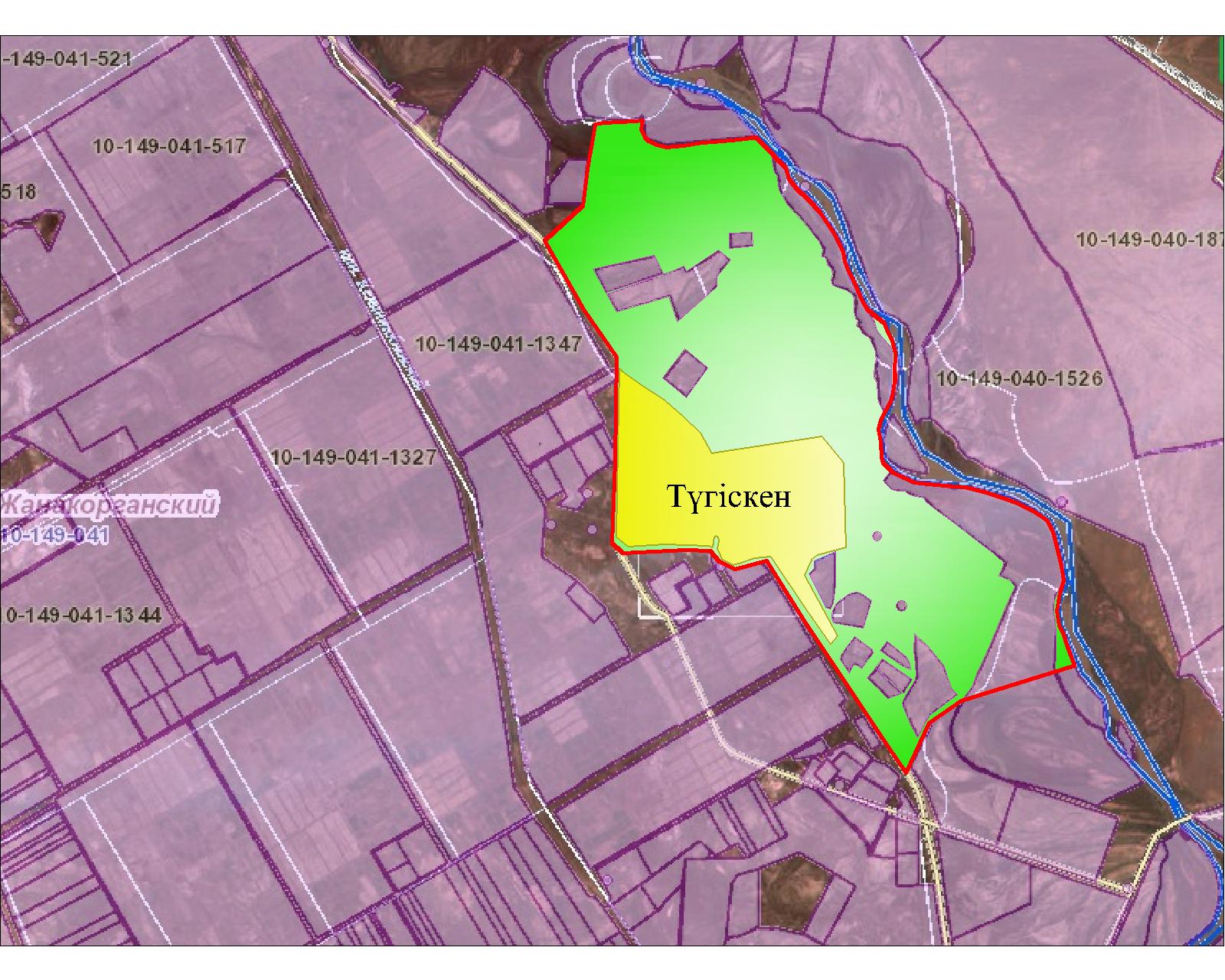 
      Шартты белгілер:
      Ауылдық округ маңында орналасқан жайылымдармен қамтамасыз етілмеген жеке және (немесе) заңды тұлғалардың ауылшаруашылығы жануарларының мал басын шалғайдағы жайылымдарға орналастыру схемасы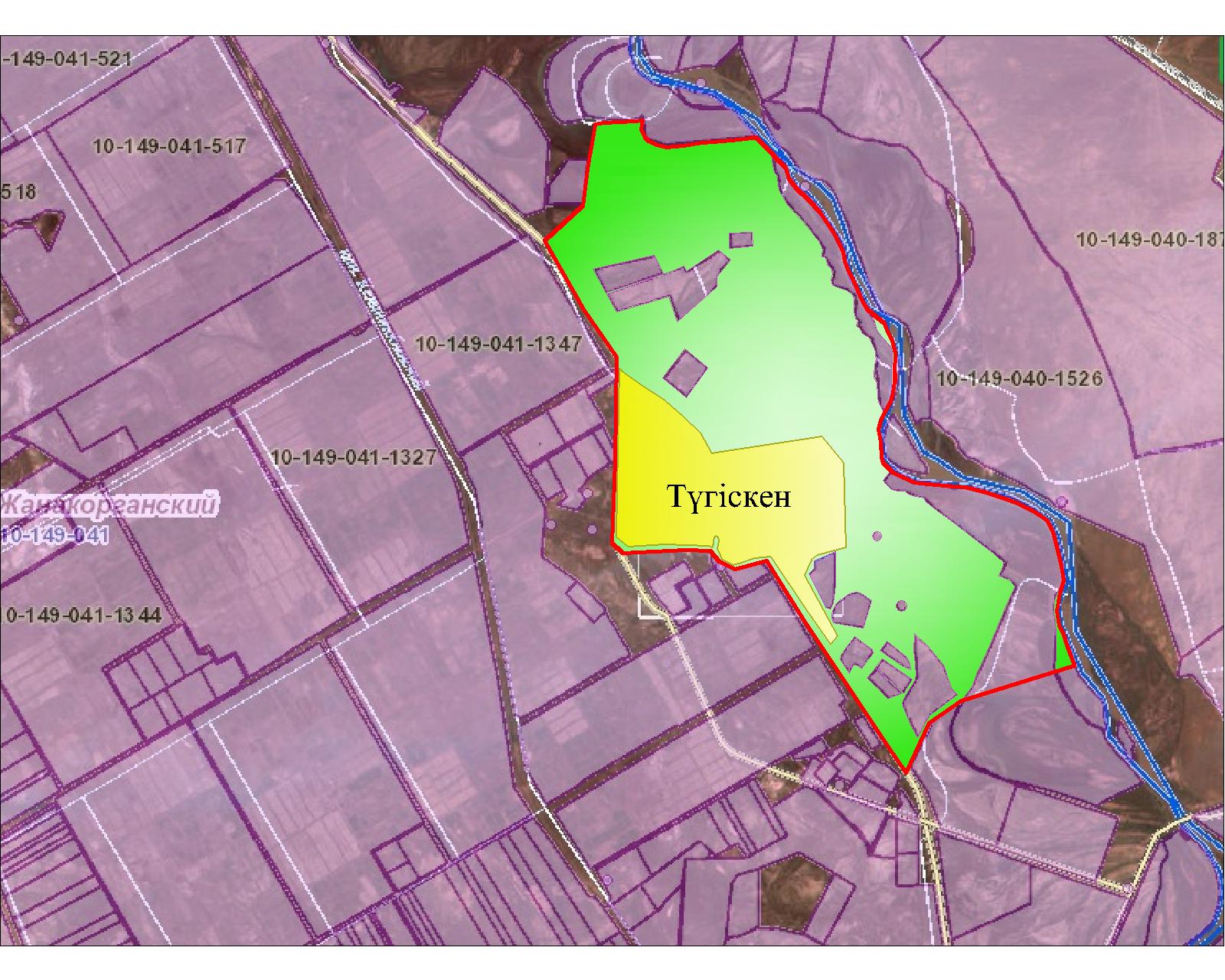 
      Шартты белгілер:
      Ауыл шаруашылығы жануарларын жаюдың және айдаудың маусымдық маршруттарын белгілейтін жайылымдарды пайдалану жөніндегі күнтізбелік графигі Ақүйік ауылдық округінің 2022-2023 жылдарға арналған жайылымдарды басқару және оларды пайдалану жөніндегі жоспары
      1) құқық белгілейтін құжаттар негізінде жер санаттары, жер учаскелерінің меншік иелері және жер пайдаланушылар бөлінісінде әкімшілік-аумақтық бірлік аумағында жайылымдардың орналасу схемасы (картасы);
      2) жайылым айналымдарының қолайлы схемасы;
      3) жайылымдардың, оның ішінде маусымдық жайылымдардың сыртқы және ішкі шекаралары мен алаңдары, инфрақұрылым объектілері белгіленген картасы;
      4) жайылым пайдаланушылардың су тұтыну нормасына сәйкес жасалған су көздеріне (көлдерге, өзендерге, тоғандарға, апандарға, суару немесе суландыру каналдарына, құбырлы немесе шахта құдықтарға) қол жеткізу схемасы;
      5) жайылымдары жоқ жеке және (немесе) заңды тұлғалардың ауыл шаруашылығы жануарларының мал басын орналастыру үшін жайылымдарды қайта бөлу және оны берілетін жайылымдарға ауыстыру схемасы;
      6) ауылдық округ маңында орналасқан жайылымдармен қамтамасыз етілмеген жеке және (немесе) заңды тұлғалардың ауыл шаруашылығы жануарларының мал басын шалғайдағы жайылымдарға орналастыру схемасы;
      7) ауыл шаруашылығы жануарларын жаюдың және айдаудың маусымдық маршруттарын белгілейтін жайылымдарды пайдалану жөніндегі күнтізбелік графигі.
      Ауылдық округтің аумағы құрғақ, даласы бетеге-селеулі белдем тармағына жатады.
      Дала өсімдігі басым болуы анықталды, оның негізгі түрлері: бетеге, селеулер, сұлыбас және шамалы даланың түрлі шөптерінің қатысуымен әр түрлі жусанның түрлері.
      Ауылдық округ аумағында гидрографиялық торап нашар дамыған. Жайылымды суландыру табиғи көлдерден, бұлақтардан, каналдардан қамтамасыз етіледі. Судың сапасы әлсіз тұздылау, малдарды суару үшін жарамды.
      Жайылымдық алқаптардың орташа өнімділігі 2,4 центер/гектарды құрайды.
      Жайылымдар жемдерінің қоры ұзақтығы 190-200 күн болатын жайылым кезеңінде пайдаланылады.
      Ақүйік ауылдық округі, солтүстік жағынан Қыраш ауылдық округімен, оңтүстік жағынан Жаңақорған кентімен шектеседі.
      Әкімшілік-аумақтық бөлінісі Бірлік ауылынан тұрады.
      Табиғи ауа-райының жағдайлары бойынша Ақүйік ауылдық округі күрт құбылмалы ауа-райымен құрғақ далалық аймаққа жатады, олар үшін тән қасиет: көктем-жазғы мезгілінің құрғақшылығы, жазғы жоғары және қысқы төмен ауа температурасы, жыл мезгілі бойынша жеткіліксіз және тұрақсыз атмосфералық жауын-шашын және бір жыл ішінде едәуір желдің жігерлігі.
      Ақүйік ауылдық округі аумағының жалпы көлемі 5202,0 гектар (бұдан әрі-га), оның ішінде Жайылымдар – 3788,0 га.
      Санаттары бойынша жерлер келесідей бөлінеді:
      ауыл шаруашылығы мақсатындағы жерлер – 3871,0 га;
      елді мекендердің жерлері-350,7 га;
      Ауылдық округ аумағындағы ауыл шаруашылығы жануарлары мал басының саны: 2163 бас ірі қара малы, 20552 бас уақ мал, 243 бас жылқы малы бар.
      Ауыл шаруашылығы жануарларының түрлері бойынша келесідей бөлінген:
      ірі қара мал-7 табын;
      уақ мал-35 отар;
      жылқылар-7 үйір.
      Жайылымдар елді мекендердің табиғи-климаттық ерекшелігіне байланысты табиғи жайылымдарға жатады және көбінесе малды бағу үшін пайдаланылады. Ауылдық округтің аумағында екпе және аридтік жайылымдар жоқ.
      Жайылымдарды негізгі пайдаланушылар Ақүйік ауылдық округінің тұрғындары болып табылады.
      Жоспар жайылымдарды ұтымды пайдалану, жем-шөпке қажеттілікті тұрақты қамтамасыз ету және жайылымдардың тозу процестерін болғызбау мақсатында қабылданды.
      Ақүйік ауылдық округінің аумағында 1 ветеринарлық пункт, 1 мал қорымы қызмет істейді.
      Ақүйік ауылдық округінде малды айдап өтуге арналған сервитуттар белгіленбеген.
      Құқық белгілейтін құжаттар негізінде жер санаттары, жер учаскелерінің меншік иелері және жер пайдаланушылар бөлінісінде әкімшілік-аумақтық бірлік аумағында жайылымдардың орналасу схемасы (картасы)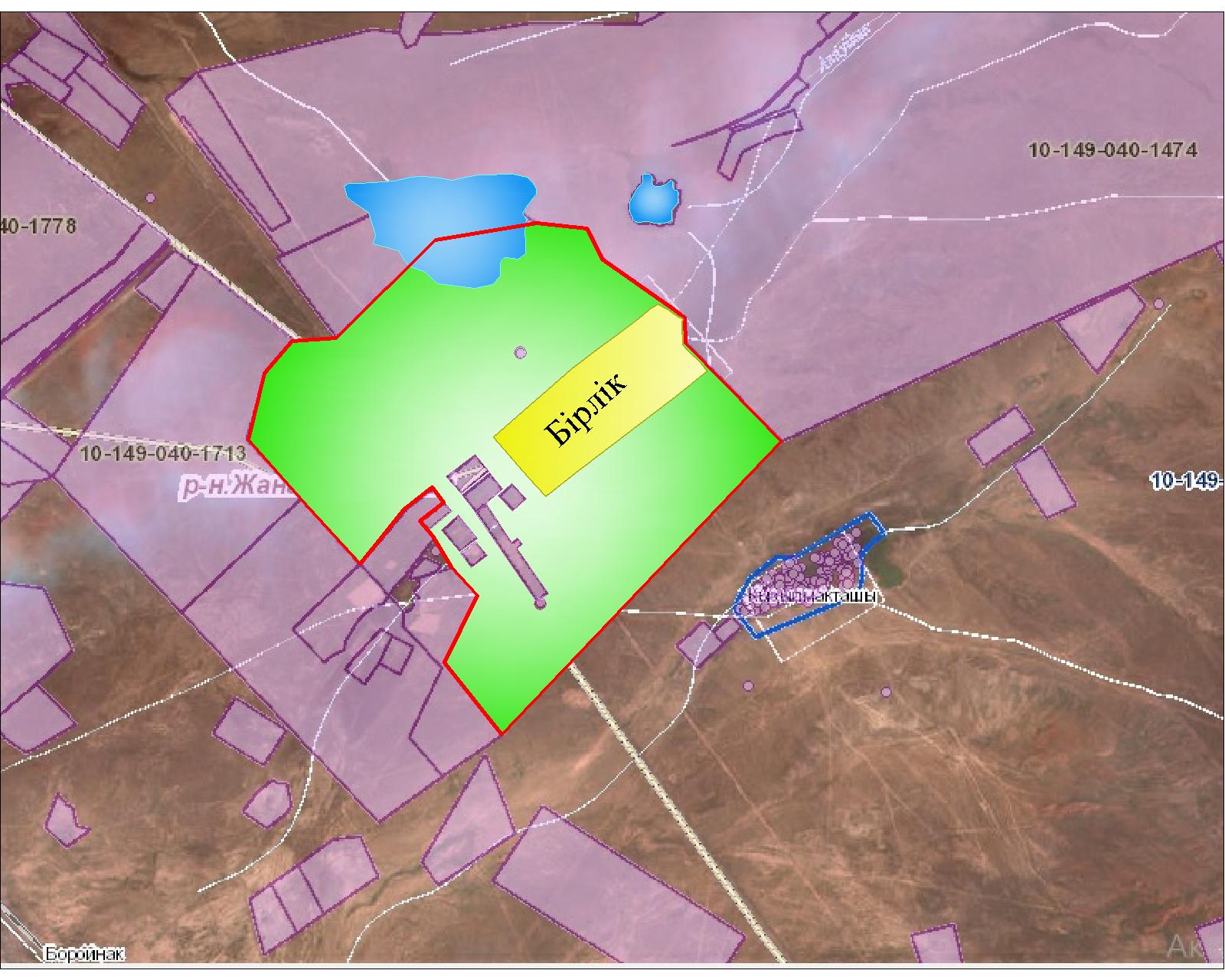 
      Шартты белгілер:
      Жер учаскелерінің меншік иелері
      Аббревиатуралардың толық жазылуы:
       МІҚ- мүйізді ірі қара; 
      УМ- уақ мал;
       га – гектар;
      ш/қ –шаруа қожалық
      Ақүйік ауылдық округі бойынша елді мекендер бөлінісінде мүйізді ірі қара аналық (сауын) мал басын орналастыру үшін жайылымдарды бөлу жөніндегі мәліметтер
      Аббревиатуралардың толық жазылуы:
      ш/қ –шаруа қожалық
      Жайылым айналымдарының қолайлы схемасы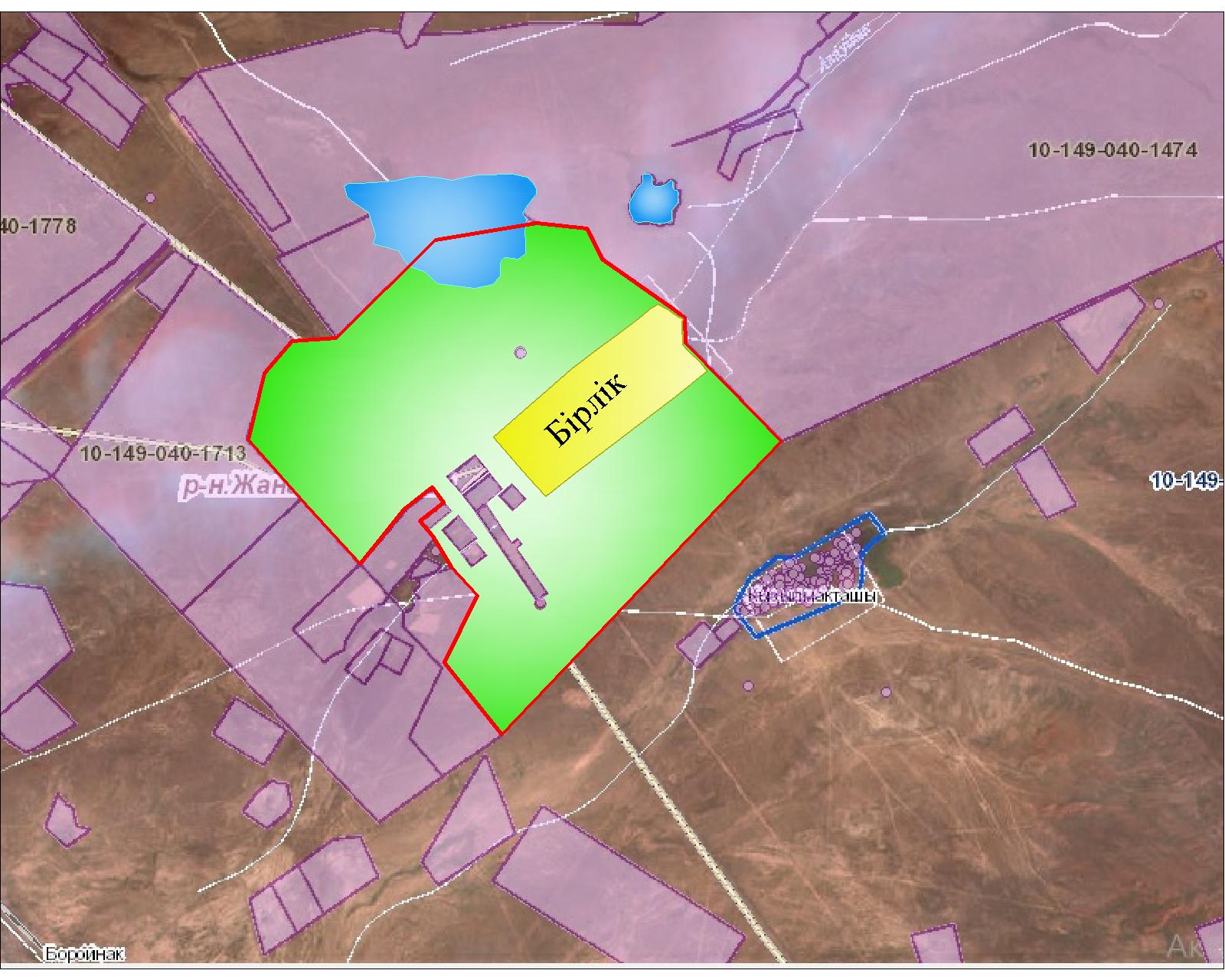 
      Шартты белгілер:
      Жайылымдардың, оның ішінде маусымдық жайылымдардың сыртқы және ішкі шекарлары мен алаңдары, жайылымдық инфрақұрылым объектілері белгіленген картасы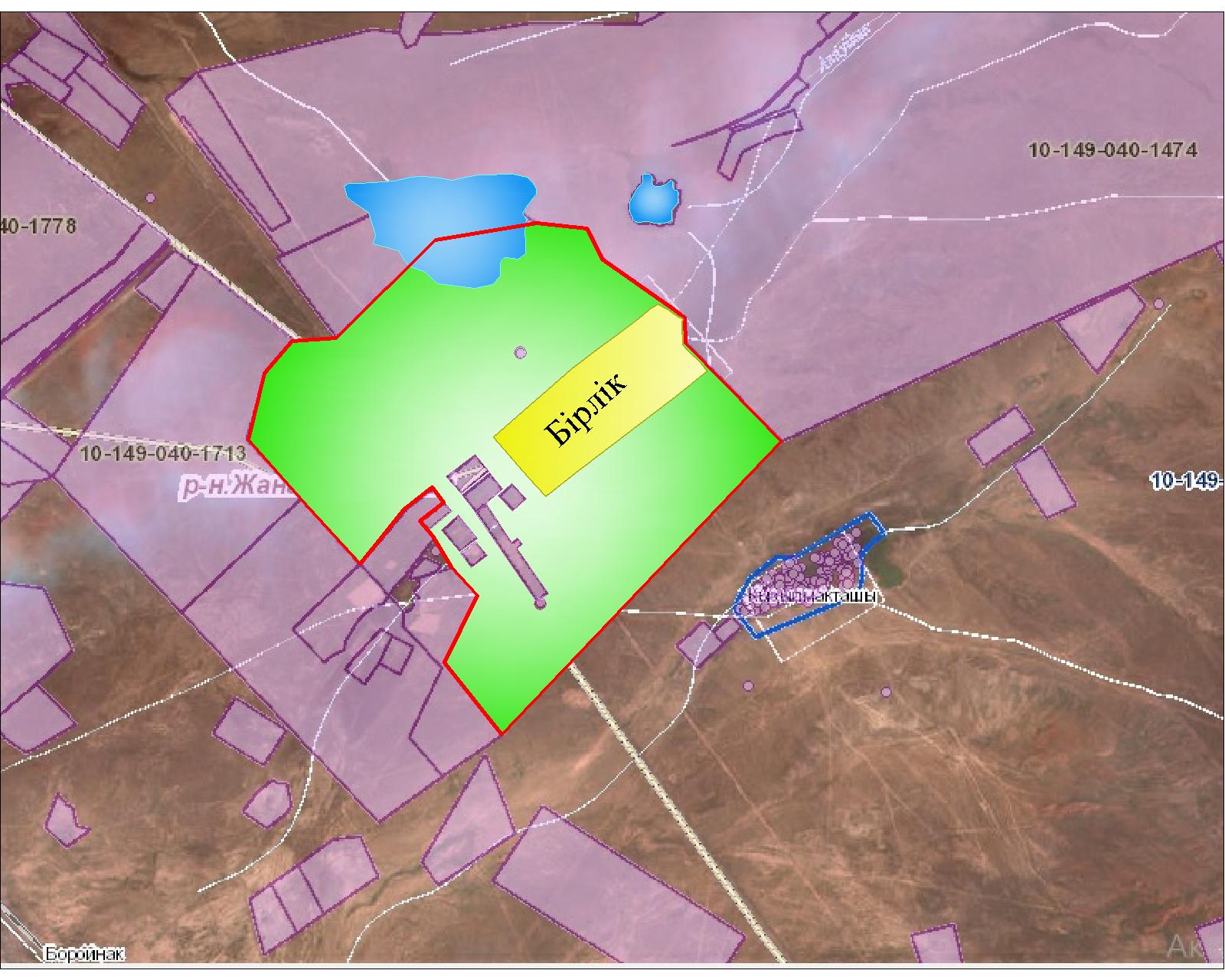 
      Шартты белгілер:
      - Көлдер
      - Каналдар
      - Мал қорымы
      Жайылым пайдаланушылардың су тұтыну нормасына сәйкес жасалған су көздеріне (көлдерге, өзендерге, тоғандарға, апандарға суару немесе суландыру каналдарына, құбырлы немесе шахталы құдықтарға) қол жеткізу схемесы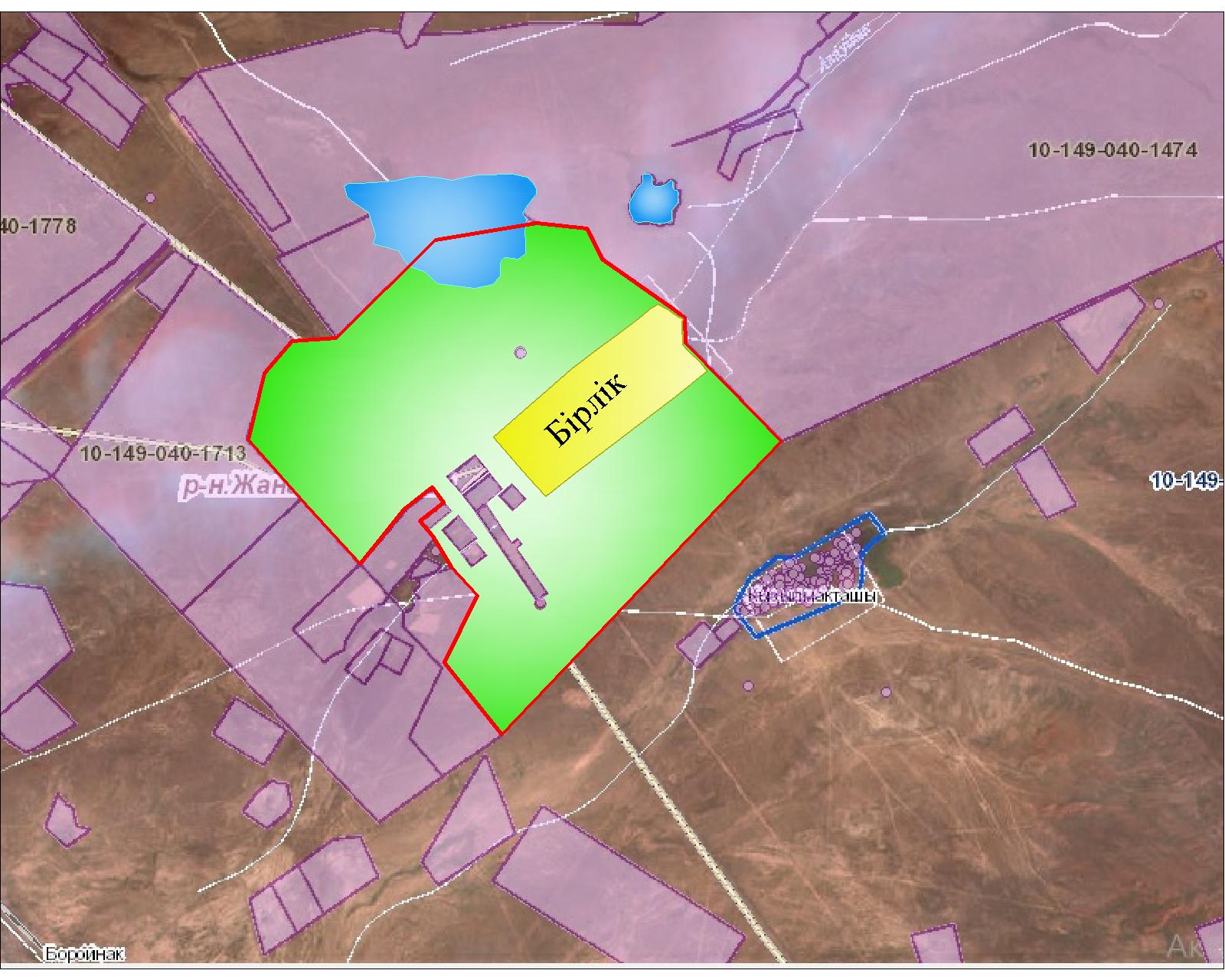 
      Шартты белгілер:
      - Көлдер
      - - Каналдар
      Жайылымы жоқ жеке және (немесе) заңды тұлғалардың ауылшаруашылығы жануарларының мал басын орналастыру үшін жайылымдарды қайта бөлу және оны берілетін жайылымдарға ауыстыру схемасы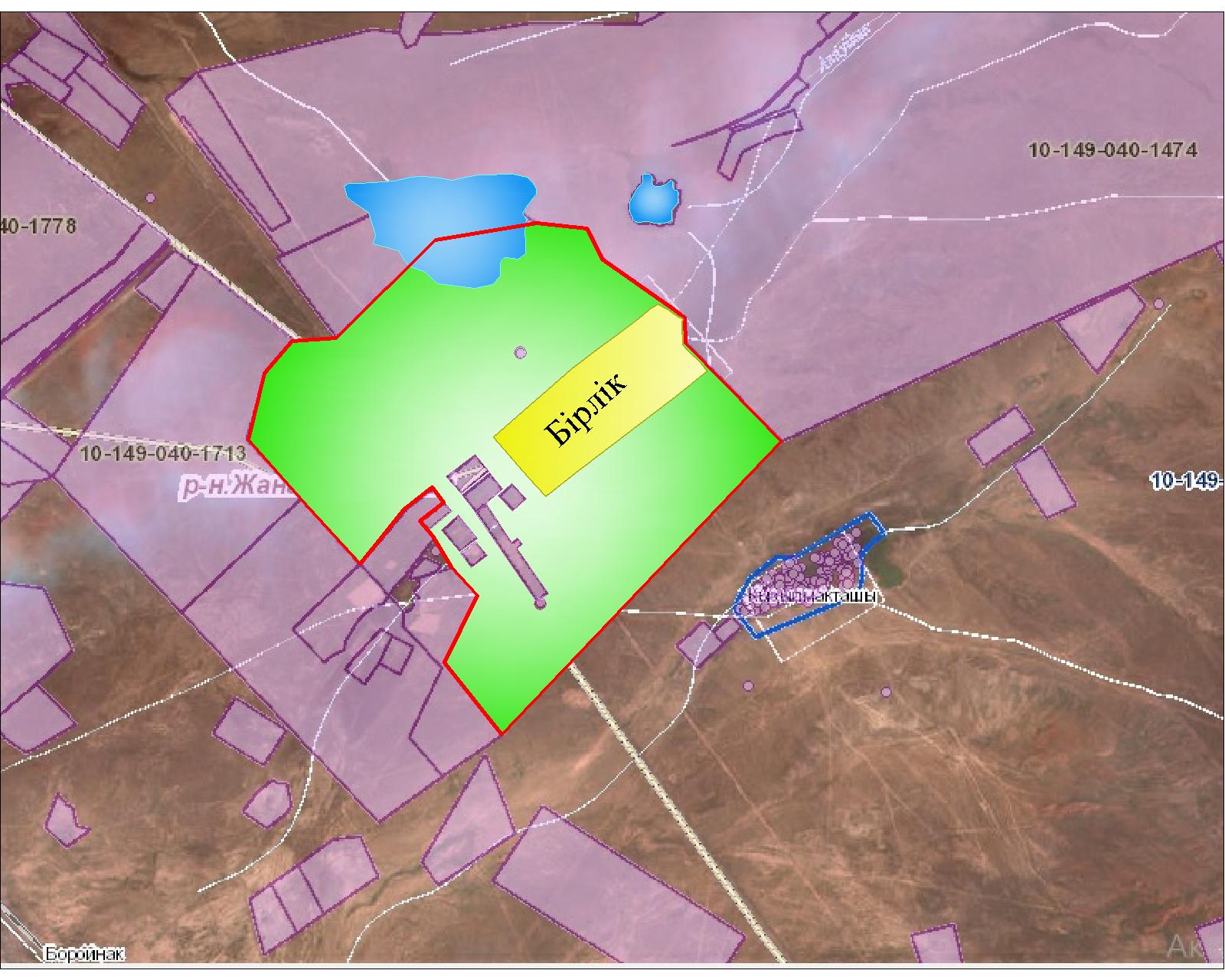 
      Шартты белгілер:
      Ауылдық округ маңында орналасқан жайылымдармен қамтамасыз етілмеген жеке және (немесе) заңды тұлғалардың ауылшаруашылығы жануарларының мал басын шалғайдағы жайылымдарға орналастыру схемасы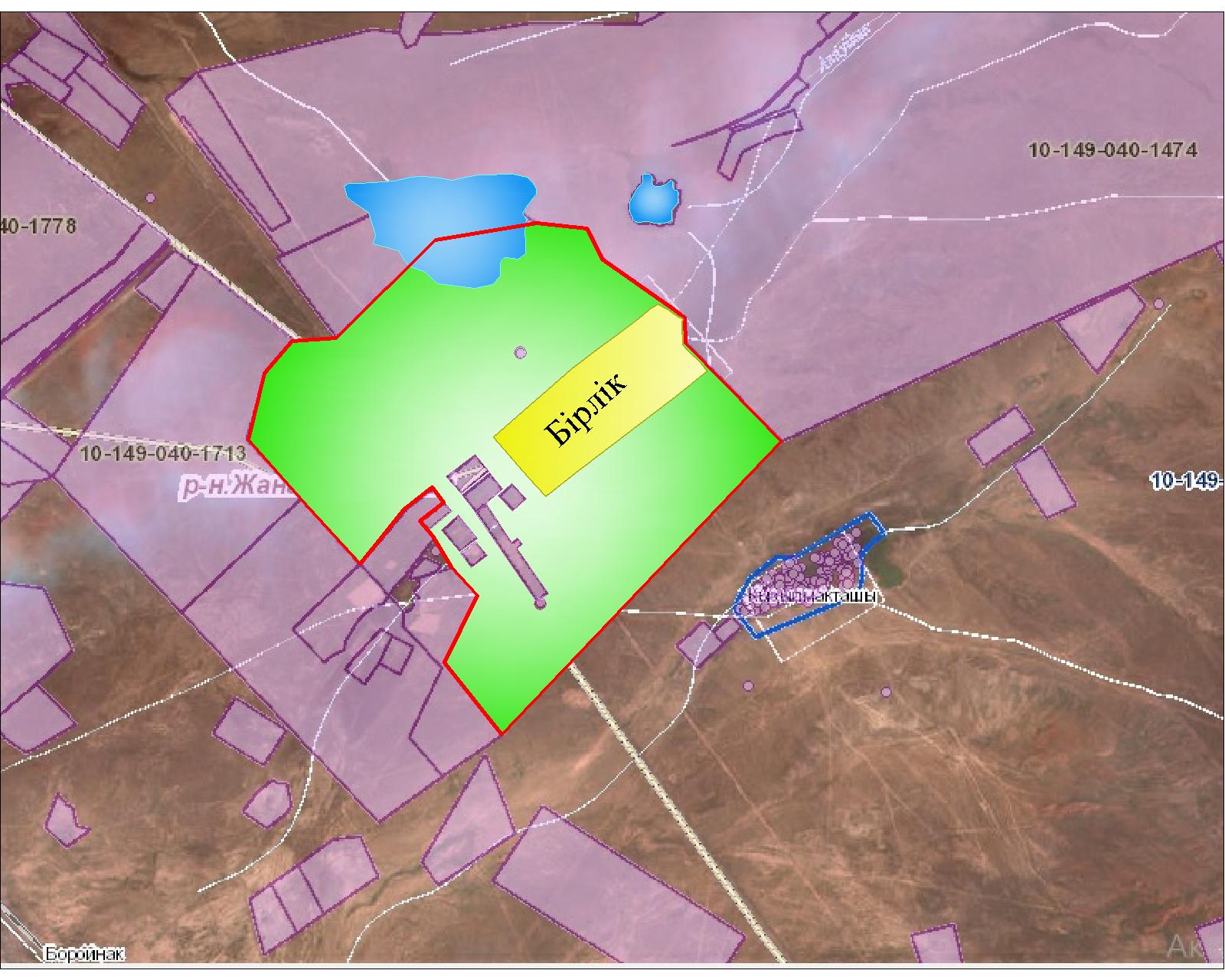 
      Шартты белгілер:
      Ауыл шаруашылығы жануарларын жаюдың және айдаудың маусымдық маршруттарын белгілейтін жайылымдарды пайдалану жөніндегі күнтізбелік графигі Байкенже ауылдық округінің 2022-2023 жылдарға арналған жайылымдарды басқару және оларды пайдалану жөніндегі жоспары
      1) құқық белгілейтін құжаттар негізінде жер санаттары, жер учаскелерінің меншік иелері және жер пайдаланушылар бөлінісінде әкімшілік-аумақтық бірлік аумағында жайылымдардың орналасу схемасы (картасы);
      2) жайылым айналымдарының қолайлы схемасы;
      3) жайылымдардың, оның ішінде маусымдық жайылымдардың сыртқы және ішкі шекаралары мен алаңдары, инфрақұрылым объектілері белгіленген картасы;
      4) жайылым пайдаланушылардың су тұтыну нормасына сәйкес жасалған су көздеріне (көлдерге, өзендерге, тоғандарға, апандарға, суару немесе суландыру каналдарына, құбырлы немесе шахта құдықтарға) қол жеткізу схемасы;
      5) жайылымдары жоқ жеке және (немесе) заңды тұлғалардың ауыл шаруашылығы жануарларының мал басын орналастыру үшін жайылымдарды қайта бөлу және оны берілетін жайылымдарға ауыстыру схемасы;
      6) ауылдық округ маңында орналасқан жайылымдармен қамтамасыз етілмеген жеке және (немесе) заңды тұлғалардың ауыл шаруашылығы жануарларының мал басын шалғайдағы жайылымдарға орналастыру схемасы;
      7) ауыл шаруашылығы жануарларын жаюдың және айдаудың маусымдық бағыттарын белгілейтін жайылымдарды пайдалану жөніндегі күнтізбелік графигі.
      Ауылдық округтің аумағы құрғақ, даласы бетеге-селеулі белдем тармағына жатады.
      Дала өсімдігі басым болуы анықталды, оның негізгі түрлері: бетеге, селеулер, сұлыбас және шамалы даланың түрлі шөптерінің қатысуымен әр түрлі жусанның түрлері.
      Ауылдық округ аумағында гидрографиялық торап нашар дамыған. Жайылымды суландыру табиғи көлдерден, бұлақтардан, каналдардан қамтамасыз етіледі. Судың сапасы әлсіз тұздылау, малдарды суару үшін жарамды.
      Жайылымдық алқаптардың орташа өнімділігі 6,8 центер/гектарды құрайды.
      Жайылымдар жемдерінің қоры ұзақтығы 190-200 күн болатын жайылым кезеңінде пайдаланылады.
      Байкенже ауылдық округі, солтүстік жағынан Төменарық ауылдық округімен, оңтүстік жағынан Жаңарық ауылдық округімен шектеседі. Әкімшілік-аумақтық бөлінісі Байкенже ауылы және Билібай елді мекенінен тұрады.
      Табиғи ауа-райының жағдайлары бойынша Байкенже ауылдық округі күрт құбылмалы ауа-райымен құрғақ далалық аймаққа жатады, олар үшін тән қасиет: көктем-жазғы мезгілінің құрғақшылығы, жазғы жоғары және қысқы төмен ауа температурасы, жыл мезгілі бойынша жеткіліксіз және тұрақсыз атмосфералық жауын-шашын және бір жыл ішінде едәуір желдің жігерлігі.
      Байкенже ауылдық округінің жалпы көлемі 4509,0 гектар (бұдан әрі- га), оның ішінде Жайылымдар – 3082,0 га.
      Санаттары бойынша жерлер келесідей бөлінеді:
      ауыл шаруашылығы мақсатындағы жерлер – 3151,0 га;
      елді мекендердің жерлері-451,0 га;
      Ауылдық округ аумағындағы ауыл шаруашылығы жануарлары мал басының саны: 4134 бас ірі қара малы, 2684 бас уақ мал, 411 бас жылқы малы бар.
      Ауыл шаруашылығы жануарларының түрлері бойынша келесідей бөлінген:
      ірі қара мал-15 табын;
      уақ мал-10 отар;
      жылқылар-12 үйір.
      Жайылымдар елді мекендердің табиғи-климаттық ерекшелігіне байланысты табиғи жайылымдарға жатады және көбінесе малды бағу үшін пайдаланылады. Ауылдық округтің аумағында екпе және аридтік жайылымдар жоқ.
      Жайылымдарды негізгі пайдаланушылар Байкенже ауылдық округінің тұрғындары болып табылады.
      Жоспар жайылымдарды ұтымды пайдалану, жем-шөпке қажеттілікті тұрақты қамтамасыз ету және жайылымдардың тозу процестерін болғызбау мақсатында қабылданды.
      Байкенже ауылдық округінің аумағында 1 ветеринарлық пункт, 1 мал қорымы және 1 мал тоғыту ваннасы қызмет істейді.
      Байкенже ауылдық округінде малды айдап өтуге арналған сервитуттар белгіленбеген.
      Құқық белгілейтін құжаттар негізінде жер санаттары, жер учаскелерінің меншік иелері және жер пайдаланушылар бөлінісінде әкімшілік- аумақтық бірлік аумағында жайылымдардың орналасу схемасы (картасы)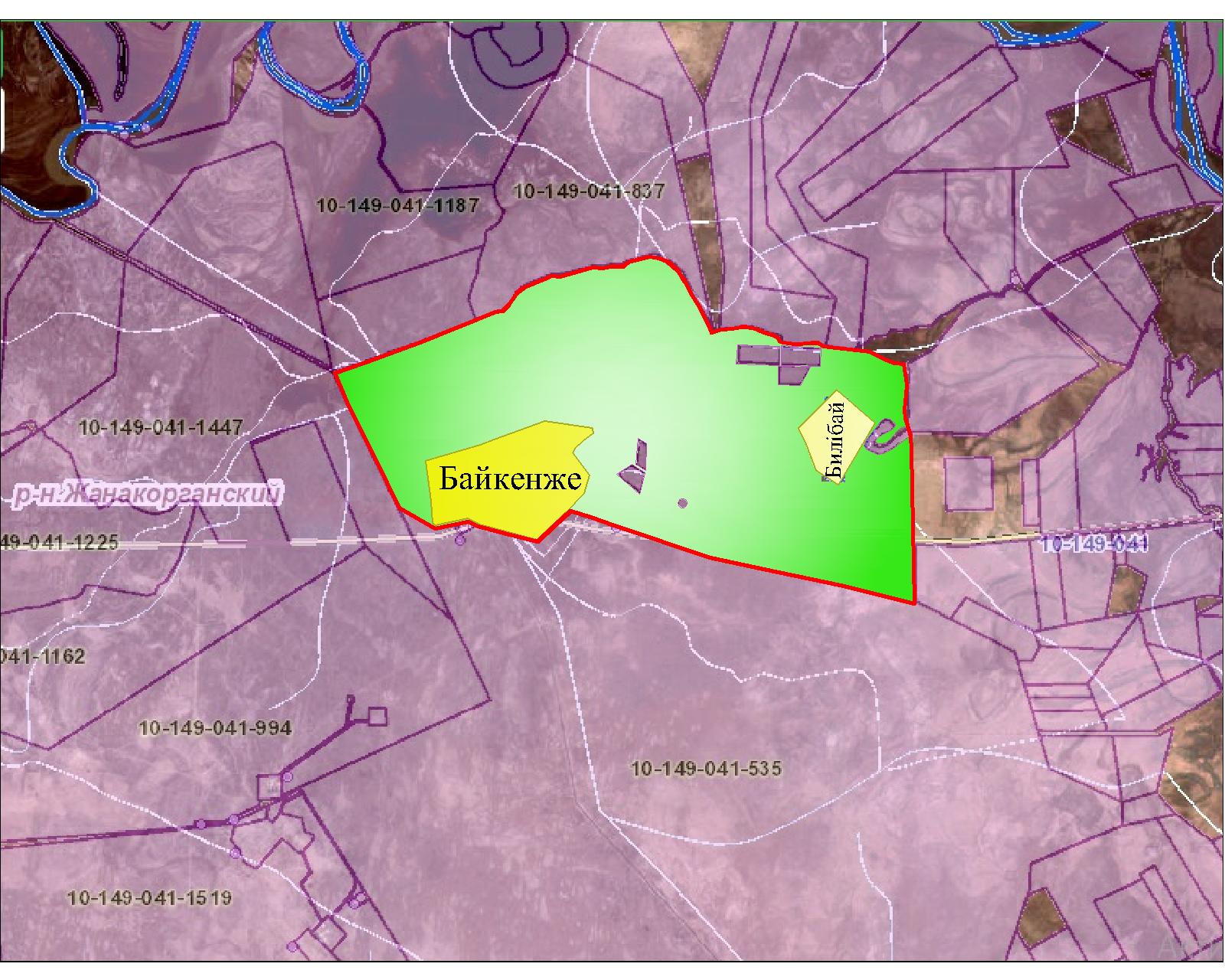 
      Шартты белгілер:
      Жер учаскелерінің меншік иелері № 1 кесте
      Аббревиатуралардың толық жазылуы:
       МІҚ- мүйізді ірі қара, 
      УМ- уақ мал; 
      га – гектар;
      Байкенже ауылдық округі бойынша елді мекендер бөлінісінде мүйізді ірі қара аналық (сауын) мал басын орналастыру үшін жайылымдарды бөлу жөніндегі мәліметтер
      Жайылым айналымдарының қолайлы схемасы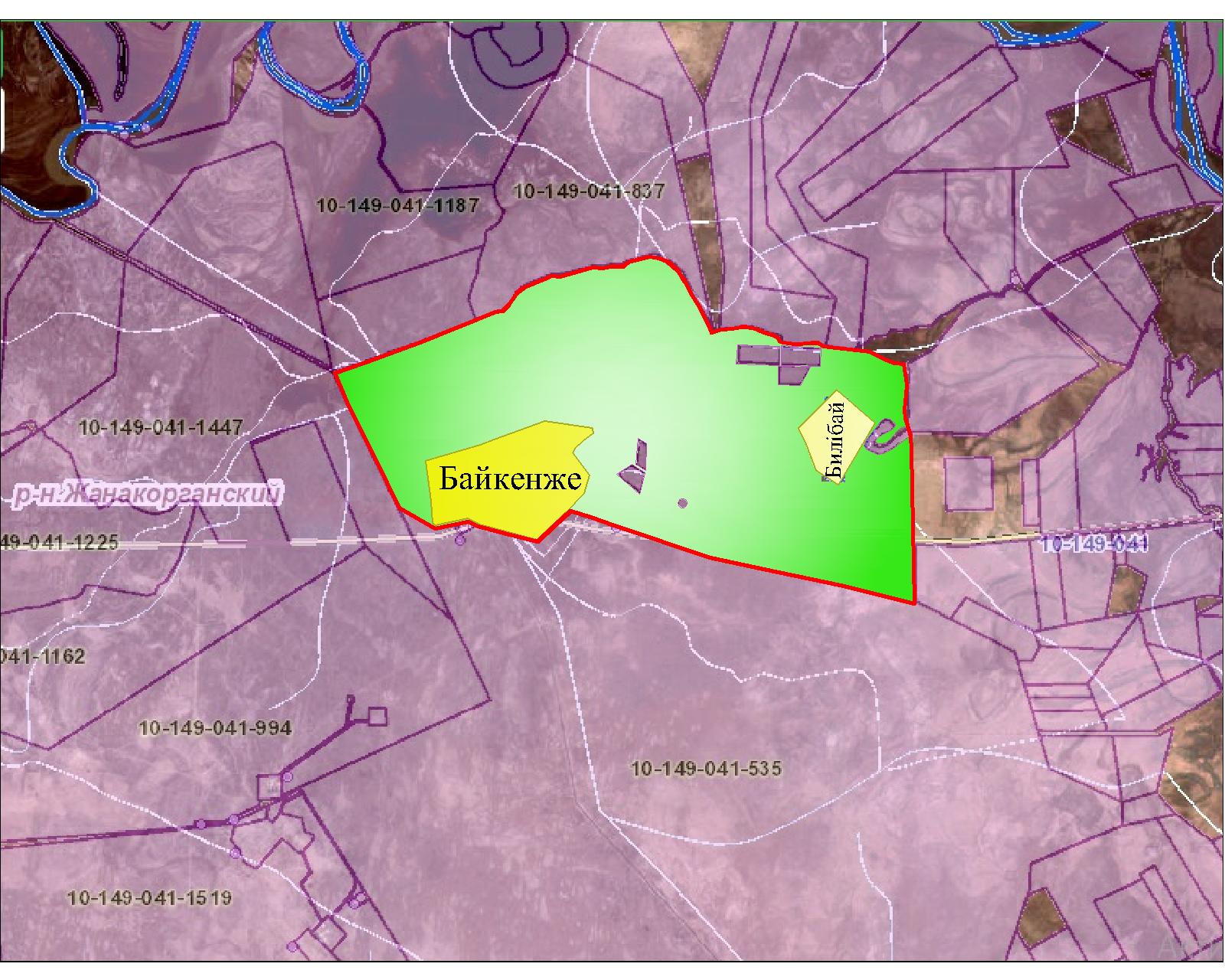 
      Шартты белгілер:
      Жайылымдардың, оның ішінде маусымдық жайылымдардың сыртқы және ішкі шекаралары мен алаңдары, инфрақұрылым объектілері белгіленген картасы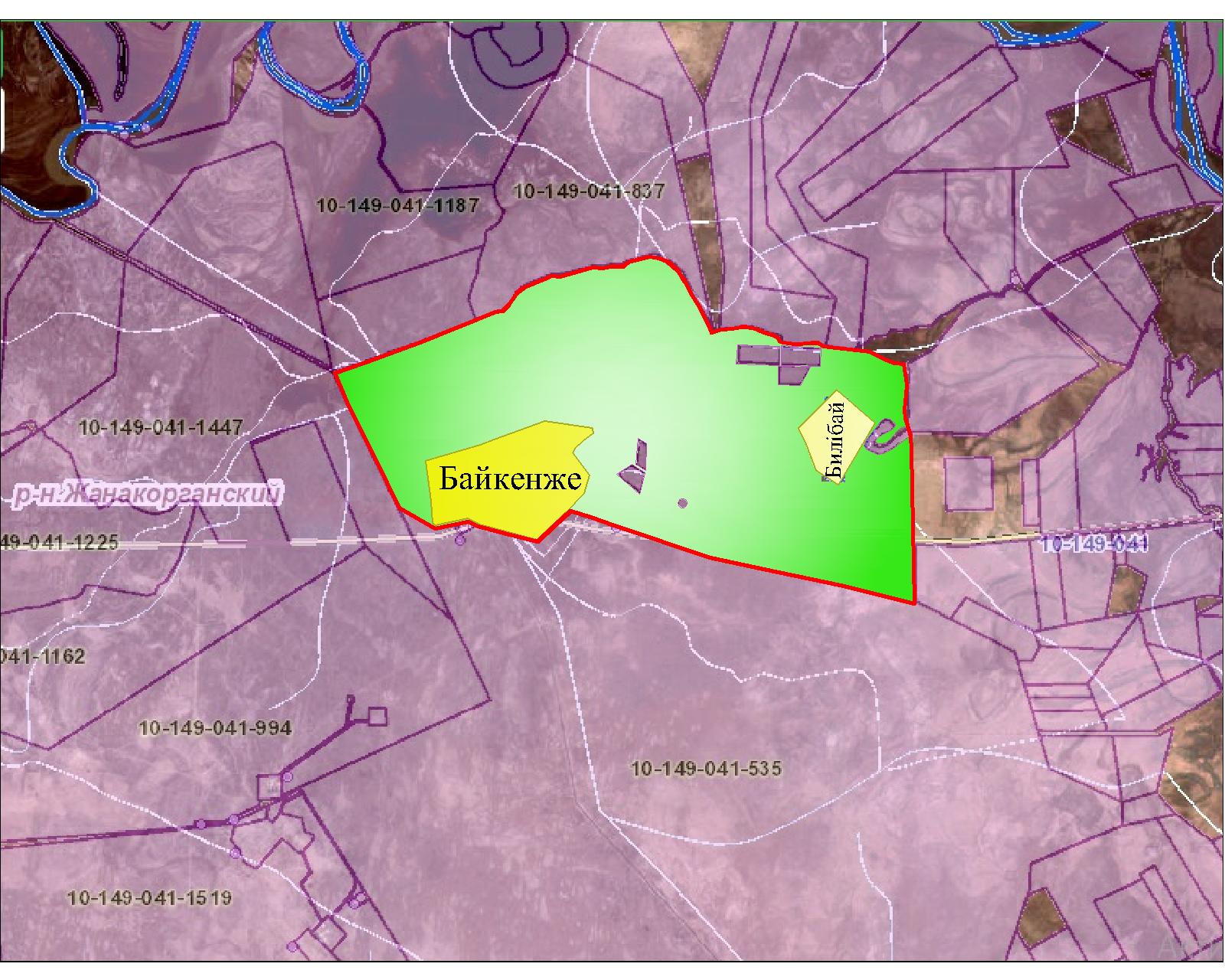 
      Шартты белгілер:
      - Көлдер
      - Мал тоғыту ваннасы
      - - Каналдар
      - Мал қорымы
      Жайылым пайдаланушылардың су тұтыну нормасына сәйкес жасалған су көздеріне (көлдерге, өзендерге, тоғандарға, апандарға, суару немесе суландыру каналдарына, құбырлы немесе шахталы құдықтарға) қол жеткізу схемесы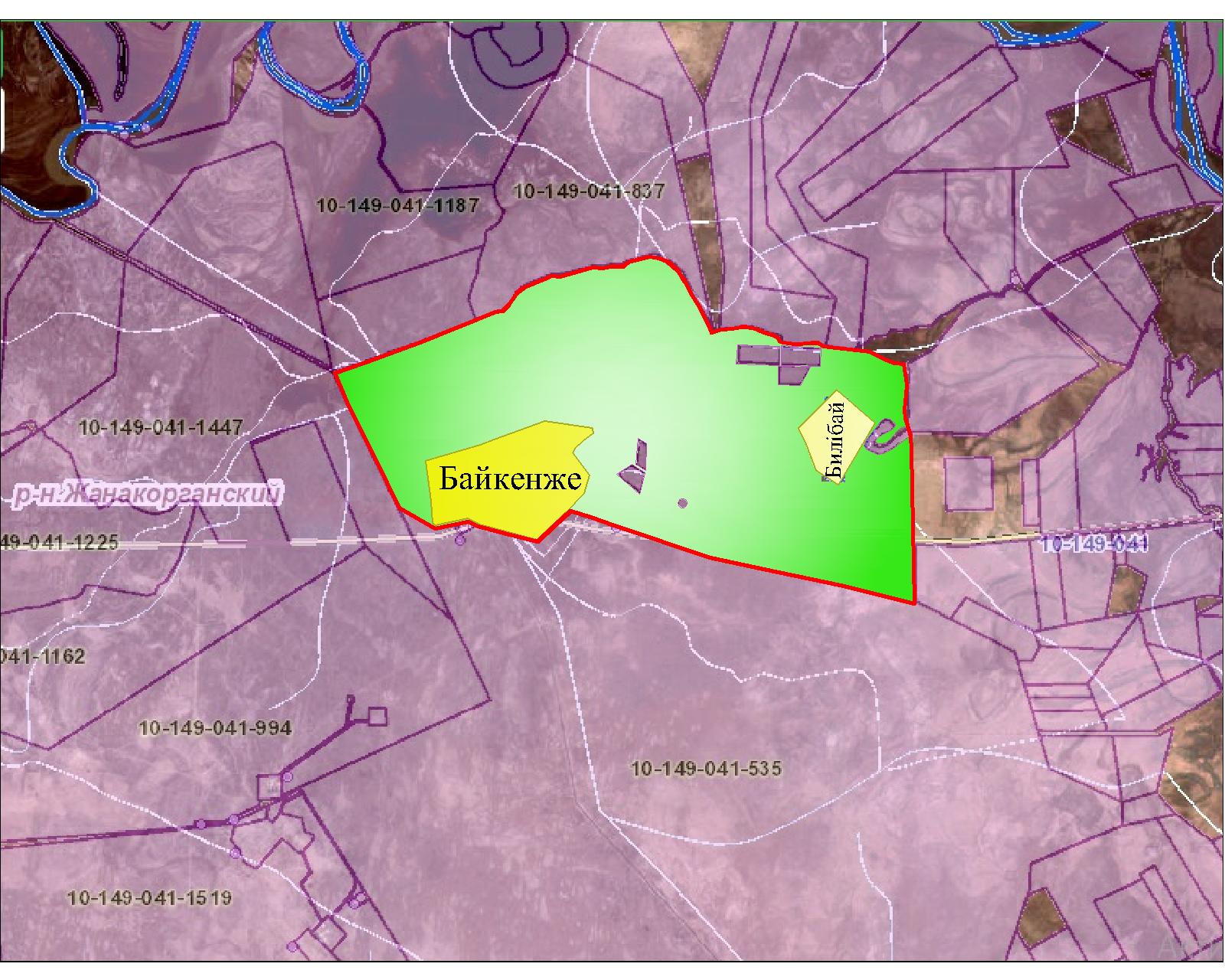 
      Шартты белгілер:
      - Көлдер
      - - Каналдар
      Жайылымы жоқ жеке және (немесе) заңды тұлғалардың ауылшаруашылығы жануарларының мал басын орналастыру үшін жайылымдарды қайта бөлу және оны берілетін жайылымдарға ауыстыру схемасы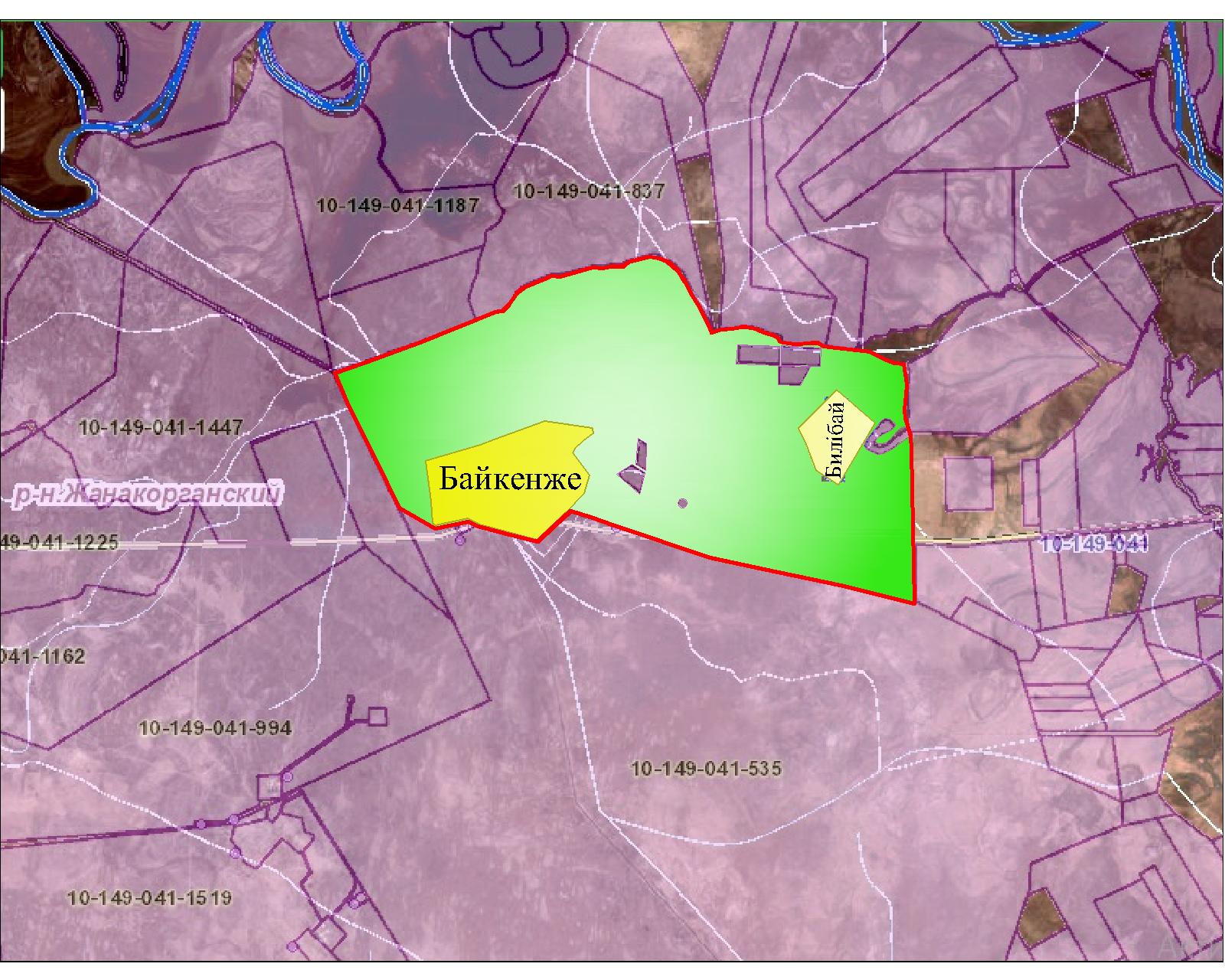 
      Шартты белгілер:
      Ауылдық округ маңында орналасқан жайылымдармен қамтамасыз етілмеген жеке және (немесе) заңды тұлғалардың ауылшаруашылығы жануарларының мал басын шалғайдағы жайылымдарға орналастыру схемасы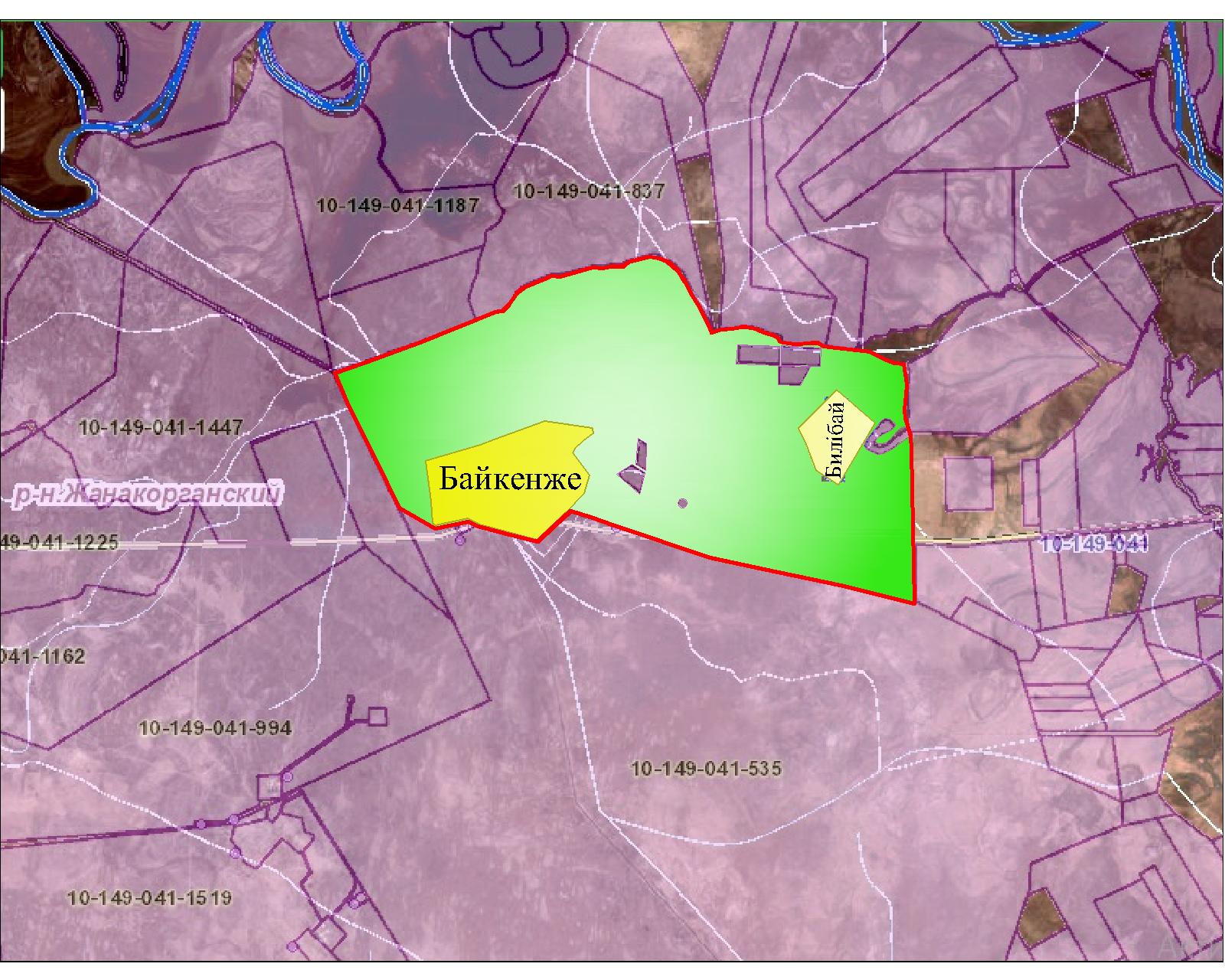 
      Шартты белгілер:
      Ауыл шаруашылығы жануарларын жаюдың және айдаудың маусымдық маршруттарын белгілейтін жайылымдарды пайдалану жөніндегі күнтізбелік графигі Жаманбай батыр ауылдық округінің 2022-2023 жылдарға арналған жайылымдарды басқару және оларды пайдалану жөніндегі жоспары
      1) құқық белгілейтін құжаттар негізінде жер санаттары, жер учаскелерінің меншік иелері және жер пайдаланушылар бөлінісінде әкімшілік-аумақтық бірлік аумағында жайылымдардың орналасу схемасы (картасы);
      2) жайылым айналымдарының қолайлы схемасы;
      3) жайылымдардың, оның ішінде маусымдық жайылымдардың сыртқы және ішкі шекаралары мен алаңдары, инфрақұрылым объектілері белгіленген картасы;
      4) жайылым пайдаланушылардың су тұтыну нормасына сәйкес жасалған су көздеріне (көлдерге, өзендерге, тоғандарға, апандарға, суару немесе суландыру каналдарына, құбырлы немесе шахта құдықтарға) қол жеткізу схемасы;
      5) жайылымдары жоқ жеке және (немесе) заңды тұлғалардың ауыл шаруашылығы жануарларының мал басын орналастыру үшін жайылымдарды қайта бөлу және оны берілетін жайылымдарға ауыстыру схемасы;
      6) ауылдық округ маңында орналасқан жайылымдармен қамтамасыз етілмеген жеке және (немесе) заңды тұлғалардың ауыл шаруашылығы жануарларының мал басын шалғайдағы жайылымдарға орналастыру схемасы;
      7) ауыл шаруашылығы жануарларын жаюдың және айдаудың маусымдық бағыттарын белгілейтін жайылымдарды пайдалану жөніндегі күнтізбелік графигі.
      Ауылдық округтің аумағы құрғақ, даласы бетеге-селеулі белдем тармағына жатады.
      Дала өсімдігі басым болуы анықталды, оның негізгі түрлері: бетеге, селеулер, сұлыбас және шамалы даланың түрлі шөптерінің қатысуымен әр түрлі жусанның түрлері.
      Ауылдық округ аумағында гидрографиялық торап нашар дамыған. Жайылымды суландыру табиғи көлдерден, бұлақтардан, каналдардан қамтамасыз етіледі. Судың сапасы әлсіз тұздылау, малдарды суару үшін жарамды.
      Жайылымдық алқаптардың орташа өнімділігі 2,4 центер/гектарды құрайды.
      Жайылымдар жемдерінің қоры ұзақтығы 190-200 күн болатын жайылым кезеңінде пайдаланылады.
      Жаманбай батыр ауылдық округі, солтүстік жағынан Талап ауылдық округімен, оңтүстік жағынан Қосүйенкі ауылдық округімен шектеседі.
      Әкімшілік-аумақтық бөлінісі Талап және Кеңес ауылынан тұрады.
      Табиғи ауа-райының жағдайлары бойынша Жаманбай батыр ауылдық округі күрт құбылмалы ауа-райымен құрғақ далалық аймаққа жатады, олар үшін тән қасиет: көктем-жазғы мезгілінің құрғақшылығы, жазғы жоғары және қысқы төмен ауа температурасы, жыл мезгілі бойынша жеткіліксіз және тұрақсыз атмосфералық жауын-шашын және бір жыл ішінде едәуір желдің жігерлігі.
      Жаманбай батыр ауылдық округі аумағының жалпы көлемі 7000,0 гектар (бұдан әрі-га), оның ішінде Жайылымдар – 4756,0 га.
      Санаттары бойынша жерлер келесідей бөлінеді:
      ауыл шаруашылығы мақсатындағы жерлер – 3914,0 га;
      елді мекендердің жерлері- 417,6 га.
      Ауылдық округ аумағындағы ауыл шаруашылығы жануарлары мал басының саны: 2236 бас ірі қара малы, 32964 бас уақ мал, 1683 бас жылқы, түйе 26 бас малы бар.
      Ауыл шаруашылығы жануарларының түрлері бойынша келесідей бөлінген:
      ірі қара мал-15 табын;
      уақ мал-34 отар;
      жылқылар-60 үйір;
      түйе-1 табын.
      Жайылымдар елді мекендердің табиғи-климаттық ерекшелігіне байланысты табиғи жайылымдарға жатады және көбінесе малды бағу үшін пайдаланылады. Ауылдық округтің аумағында екпе және аридтік жайылымдар жоқ.
      Жайылымдарды негізгі пайдаланушылар Жаманбай батыр ауылдық округінің тұрғындары болып табылады.
      Жоспар жайылымдарды ұтымды пайдалану, жем-шөпке қажеттілікті тұрақты қамтамасыз ету және жайылымдардың тозу процестерін болғызбау мақсатында қабылданды.
      Жаманбай батыр ауылдық округінің аумағында 1 ветеринарлық пункт, 1 мал қорымы және 1 мал тоғыту ваннасы қызмет істейді.
      Жаманбай батыр ауылдық округінде малды айдап өтуге арналған сервитуттар белгіленбеген.
      Құқық белгілейтін құжаттар негізінде жер санаттары, жер учаскелерінің меншік иелері және жер пайдаланушылар бөлінісінде әкімшілік-аумақтық бірлік аумағында жайылымдардың орналасу схемасы (картасы)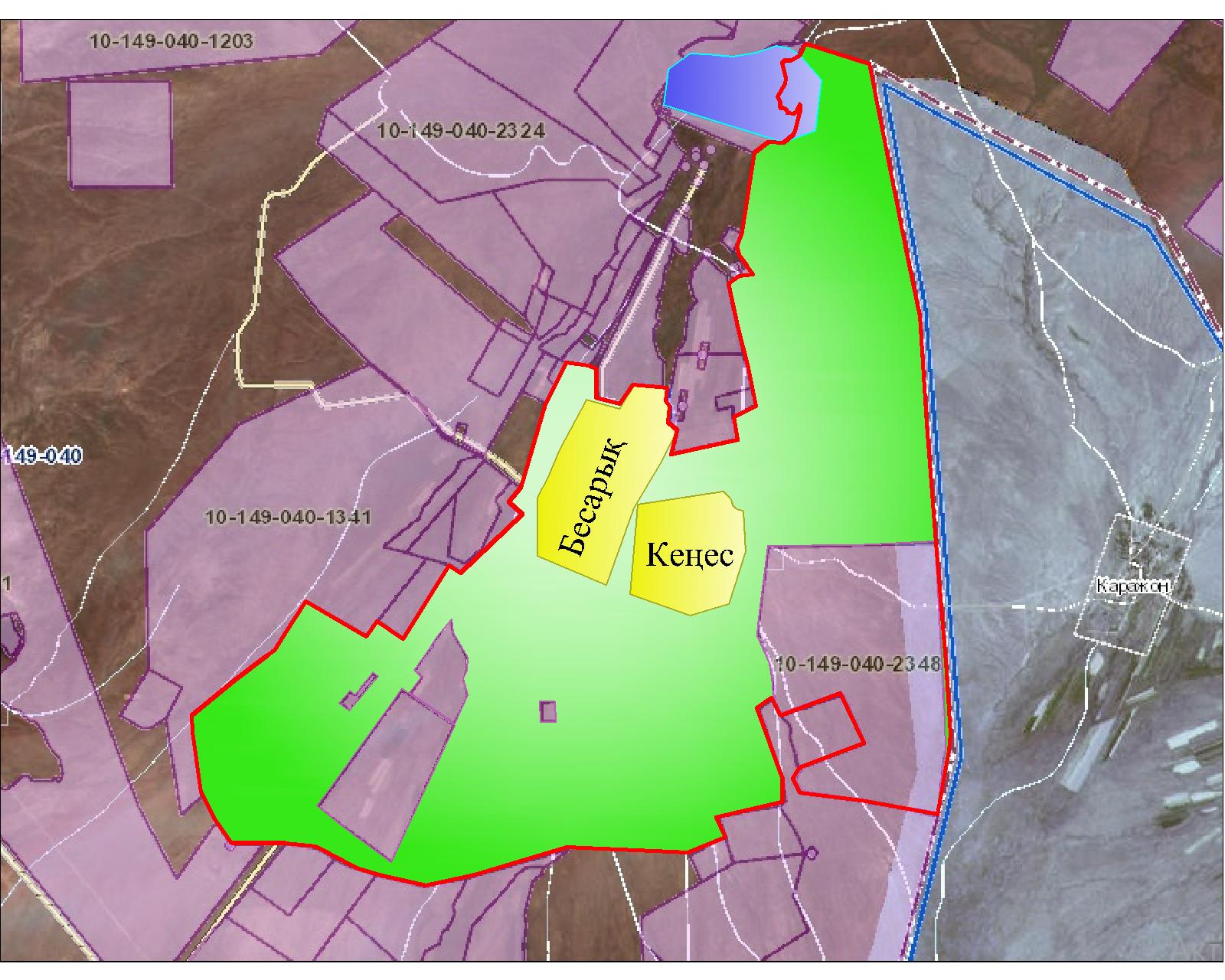 
      Шартты белгілер:
      Жер учаскелерінің меншік иелері
      Аббревиатуралардың толық жазылуы:
      МІҚ- мүйізді ірі қара,
      УМ- уақ мал;
      Ш/Қ-шаруа қожалық;
      Га – гектар.
      Жаманбай батыр ауылдық округі бойынша елді мекендер бөлінісінде мүйізді ірі қара аналық (сауын) мал басын орналастыру үшін жайылымдарды бөлу жөніндегі мәліметтер
      Аббревиатуралардың толық жазылуы: 
      ДК-дара кәсіпкерлік ;
      ш/қ-шаруа қожалық.
      Жайылым айналымдарының қолайлы схемасы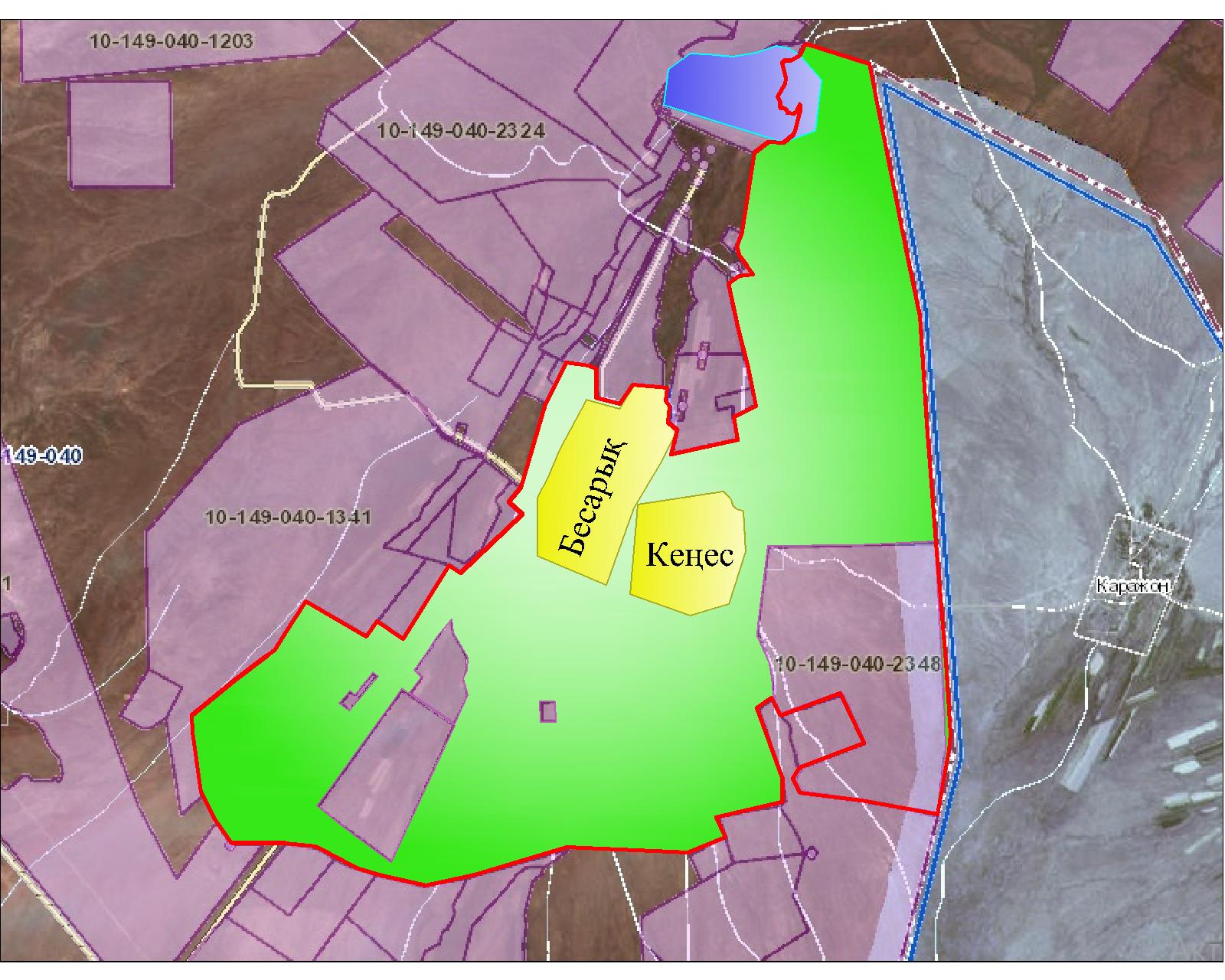 
      Шартты белгілер:
      Жайылымдардың, оның ішінде маусымдық жайылымдардың сыртқы және ішкі шекаралары мен алаңдары, жайылымдық инфрақұрылым объектілері белгіленген картасы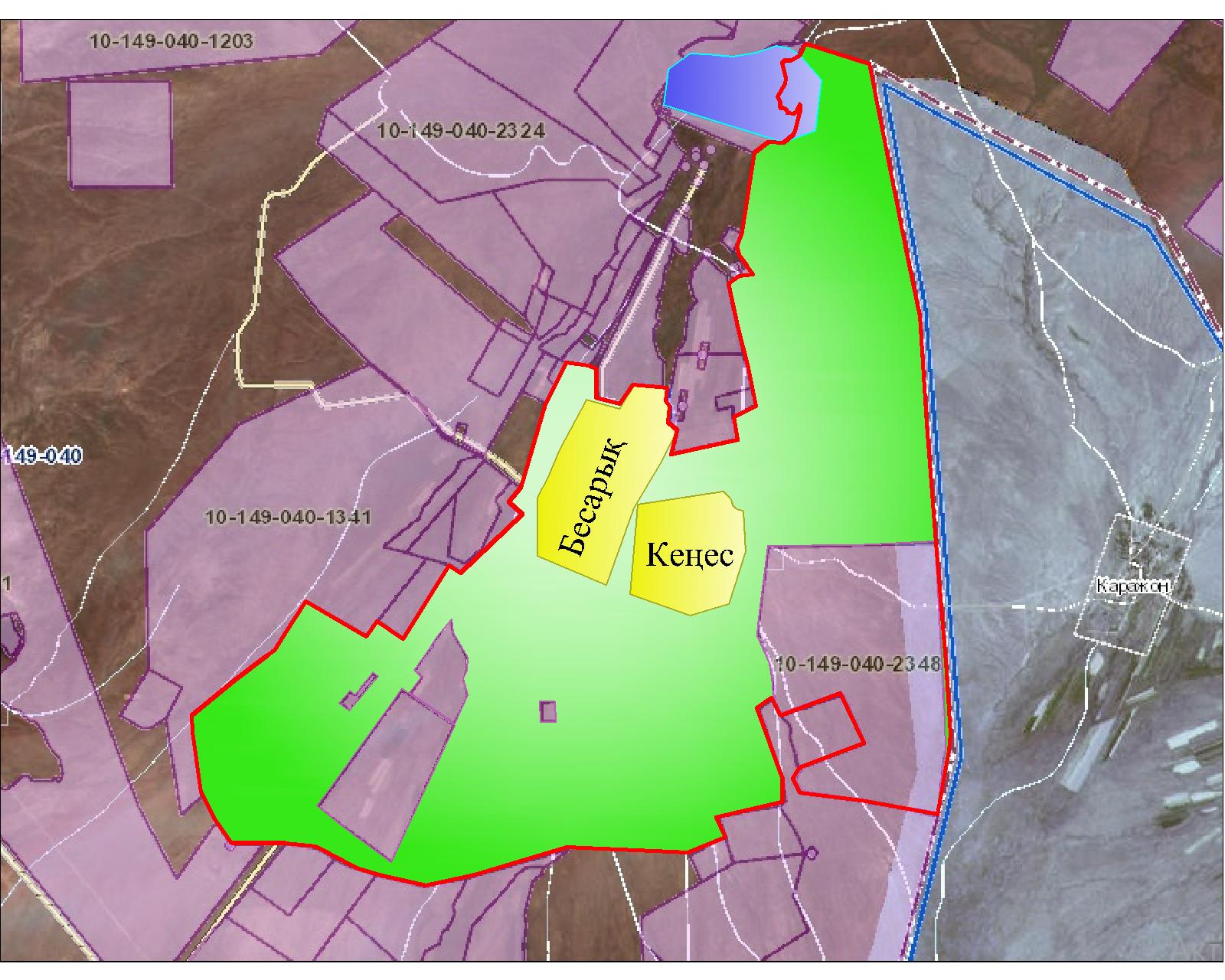 
      Шартты белгілер:
      - Көлдер
      - Мал тоғыту ваннасы
      - Каналдар
      - Мал қорымы
      Жайылым пайдаланушылардың су тұтыну нормасына сәйкес жасалған су көздеріне (көлдерге, өзендерге, тоғандарға, апандарға суару немесе суландыру каналдарына, құбырлы немесе шахталы құдықтарға) қол жеткізу схемасы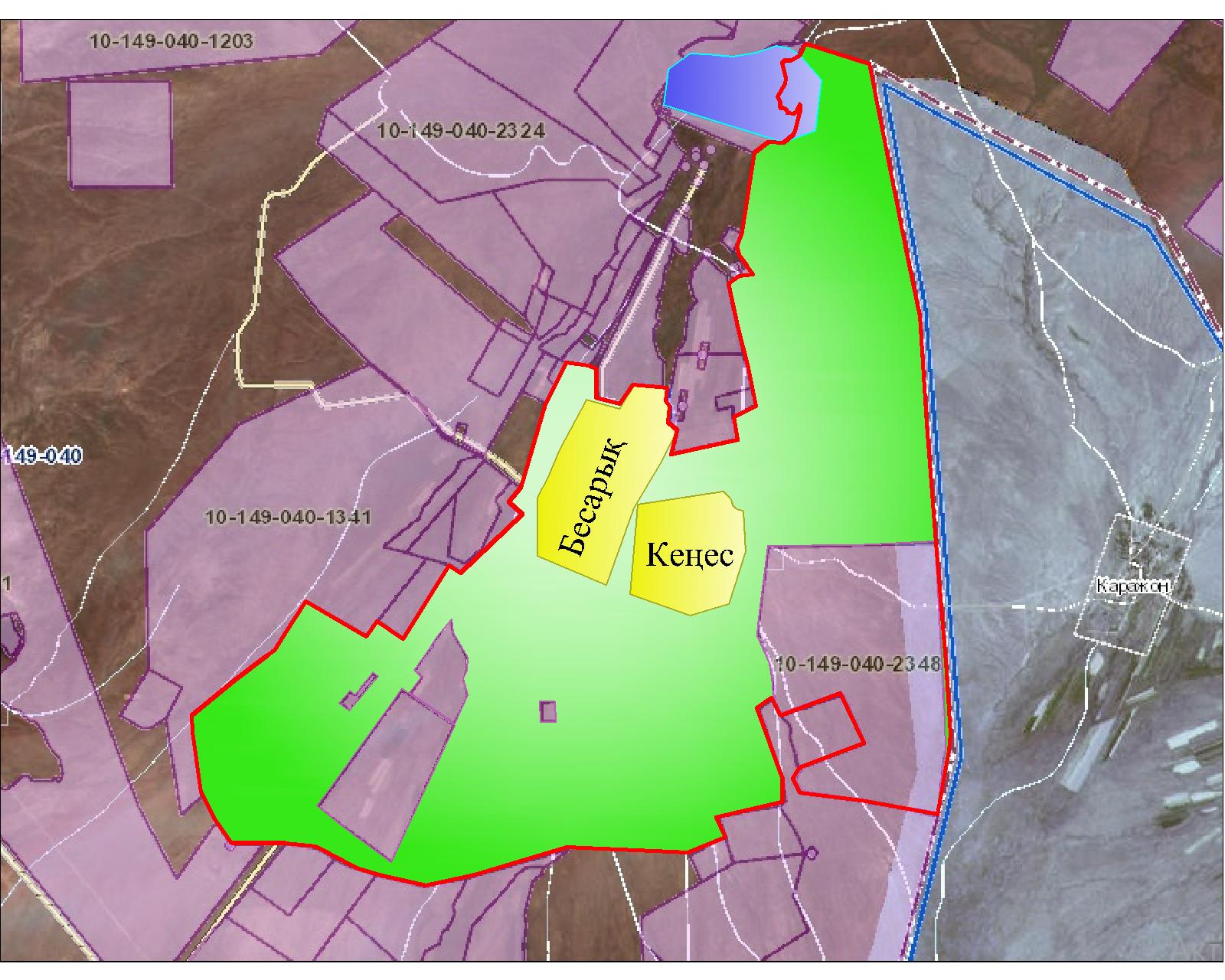 
      Шартты белгілер:
      - Көлдер
      - Каналдар
      Жайылымы жоқ жеке және (немесе) заңды тұлғалардың ауылшаруашылығы жануарларының мал басын орналастыру үшін жайылымдарды қайта бөлу және оны берілетін жайылымдарға ауыстыру схемасы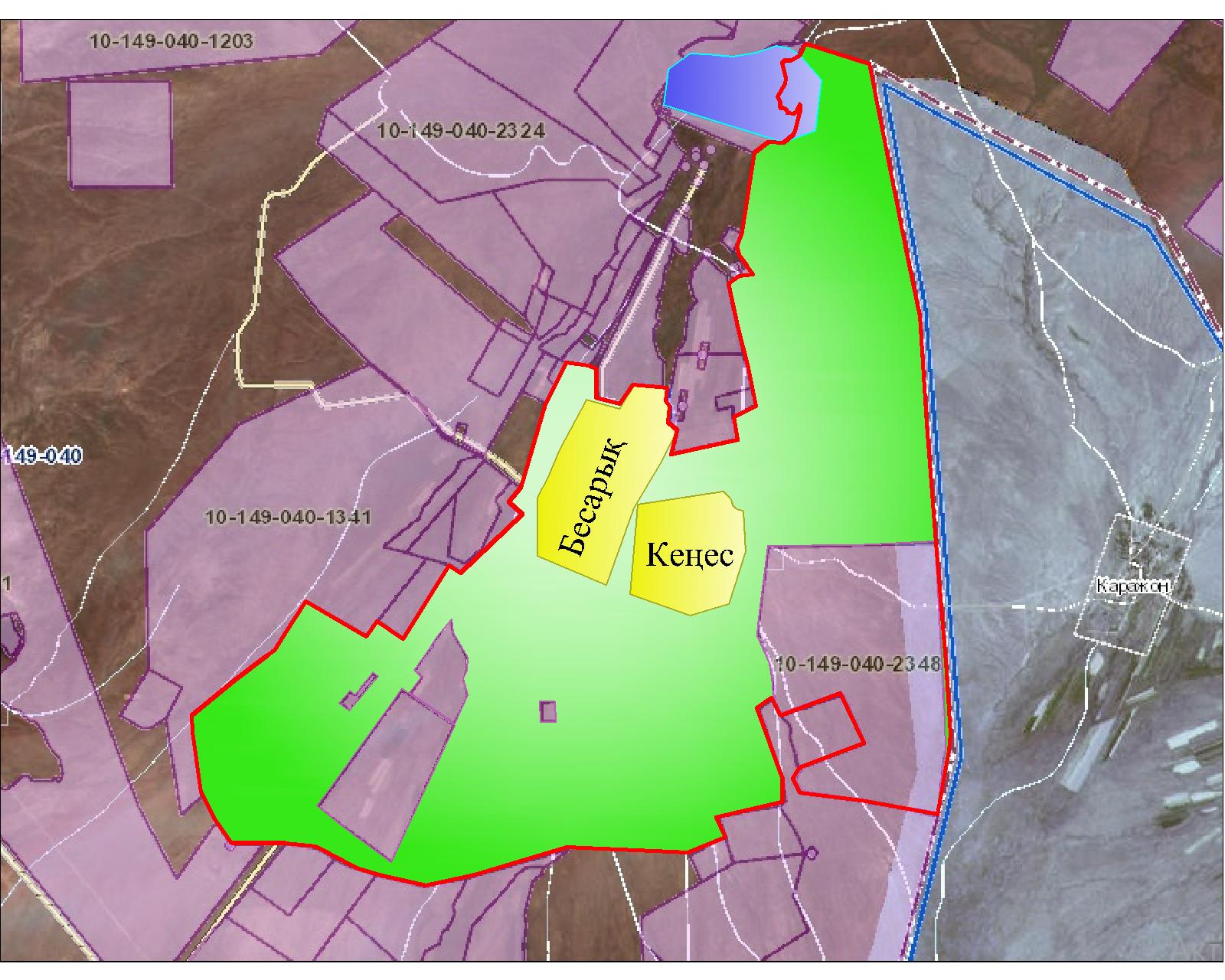 
      Шартты белгілер:
      Ауылдық округ маңында орналасқан жайылымдармен қамтамасыз етілмеген жеке және (немесе) заңды тұлғалардың ауылшаруашылығы жануарларының мал басын шалғайдағы жайылымдарға орналастыру схемасы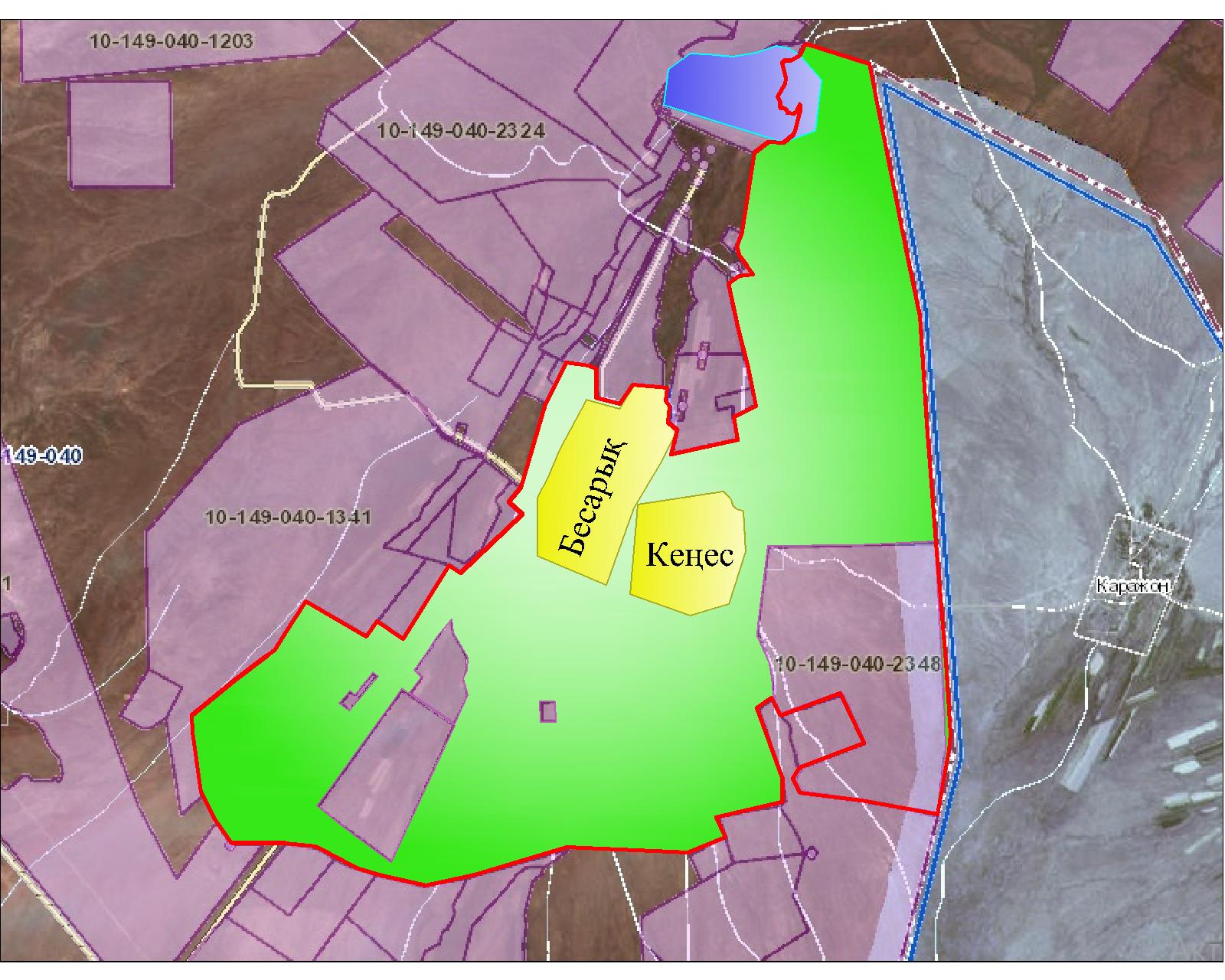 
      Шартты белгілер:
      Ауыл шаруашылығы жануарларын жаюдың және айдаудың маусымдық маршруттарын белгілейтін жайылымдарды пайдалану жөніндегі күнтізбелік графигі Екпінді ауылдық округінің 2022-2023 жылдарға арналған жайылымдарды басқару және оларды пайдалану жөніндегі жоспары
      1) құқық белгілейтін құжаттар негізінде жер санаттары, жер учаскелерінің меншік иелері және жер пайдаланушылар бөлінісінде әкімшілік-аумақтық бірлік аумағында жайылымдардың орналасу схемасы (картасы);
      2) жайылым айналымдарының қолайлы схемасы;
      3) жайылымдардың, оның ішінде маусымдық жайылымдардың сыртқы және ішкі шекаралары мен алаңдары, инфрақұрылым объектілері белгіленген картасы;
      4) жайылым пайдаланушылардың су тұтыну нормасына сәйкес жасалған су көздеріне (көлдерге, өзендерге, тоғандарға, апандарға, суару немесе суландыру каналдарына, құбырлы немесе шахта құдықтарға) қол жеткізу схемасы;
      5) жайылымдары жоқ жеке және (немесе) заңды тұлғалардың ауыл шаруашылығы жануарларының мал басын орналастыру үшін жайылымдарды қайта бөлу және оны берілетін жайылымдарға ауыстыру схемасы;
      6) ауылдық округ маңында орналасқан жайылымдармен қамтамасыз етілмеген жеке және (немесе) заңды тұлғалардың ауыл шаруашылығы жануарларының мал басын шалғайдағы жайылымдарға орналастыру схемасы;
      7) ауыл шаруашылығы жануарларын жаюдың және айдаудың маусымдық бағыттарын белгілейтін жайылымдарды пайдалану жөніндегі күнтізбелік графигі.
      Ауылдық округтің аумағы құрғақ, даласы бетеге-селеулі белдем тармағына жатады.
      Дала өсімдігі басым болуы анықталды, оның негізгі түрлері: бетеге, селеулер, сұлыбас және шамалы даланың түрлі шөптерінің қатысуымен әр түрлі жусанның түрлері.
      Ауылдық округ аумағында гидрографиялық торап нашар дамыған. Жайылымды суландыру табиғи көлдерден, бұлақтардан, каналдардан қамтамасыз етіледі. Судың сапасы әлсіз тұздылау, малдарды суару үшін жарамды.
      Жайылымдық алқаптардың орташа өнімділігі 3,5 центер/гектарды құрайды.
      Жайылымдар жемдерінің қоры ұзақтығы 190-200 күн болатын жайылым кезеңінде пайдаланылады.
      Екпінді ауылдық округі, солтүстік жағынан Төменарық ауылдық округімен, оңтүстік жағынан Сунақата ауылдық округімен шектеседі.
      Әкімшілік-аумақтық бөлінісі Екпінді ауылынан тұрады.
      Табиғи ауа-райының жағдайлары бойынша Екпінді ауылдық округі күрт құбылмалы ауа-райымен құрғақ далалық аймаққа жатады, олар үшін тән қасиет: көктем-жазғы мезгілінің құрғақшылығы, жазғы жоғары және қысқы төмен ауа температурасы, жыл мезгілі бойынша жеткіліксіз және тұрақсыз атмосфералық жауын-шашын және бір жыл ішінде едәуір желдің жігерлігі.
      Екпінді ауылдық округі аумағының жалпы көлемі 1278,0 гектар (бұдан әрі- га), оның ішінде Жайылымдар – 110,0 га.
      Санаттары бойынша жерлер келесідей бөлінеді:
      ауыл шаруашылығы мақсатындағы жерлер – 1132,0 га;
      елді мекендердің жерлері- 165,0 га;
      Ауылдық округ аумағындағы ауыл шаруашылығы жануарлары мал басының саны: 851 бас ірі қара малы, 953 бас уақ мал, 102 бас жылқы малы бар.
      Ауыл шаруашылығы жануарларының түрлері бойынша келесідей бөлінген:
      ірі қара мал- 9 табын;
      уақ мал-2 отар;
      жылқылар-5 үйір.
      Жайылымдар елді мекендердің табиғи-климаттық ерекшелігіне байланысты табиғи жайылымдарға жатады және көбінесе малды бағу үшін пайдаланылады. Ауылдық округтің аумағында екпе және аридтік жайылымдар жоқ.
      Жайылымдарды негізгі пайдаланушылар Екпінді ауылдық округінің тұрғындары болып табылады.
      Жоспар жайылымдарды ұтымды пайдалану, жем-шөпке қажеттілікті тұрақты қамтамасыз ету және жайылымдардың тозу процестерін болғызбау мақсатында қабылданды.
      Екпінді ауылдық округінің аумағында 1 ветеринарлық пункт қызмет істейді.
      Екпінді ауылдық округінде малды айдап өтуге арналған сервитуттар белгіленбеген.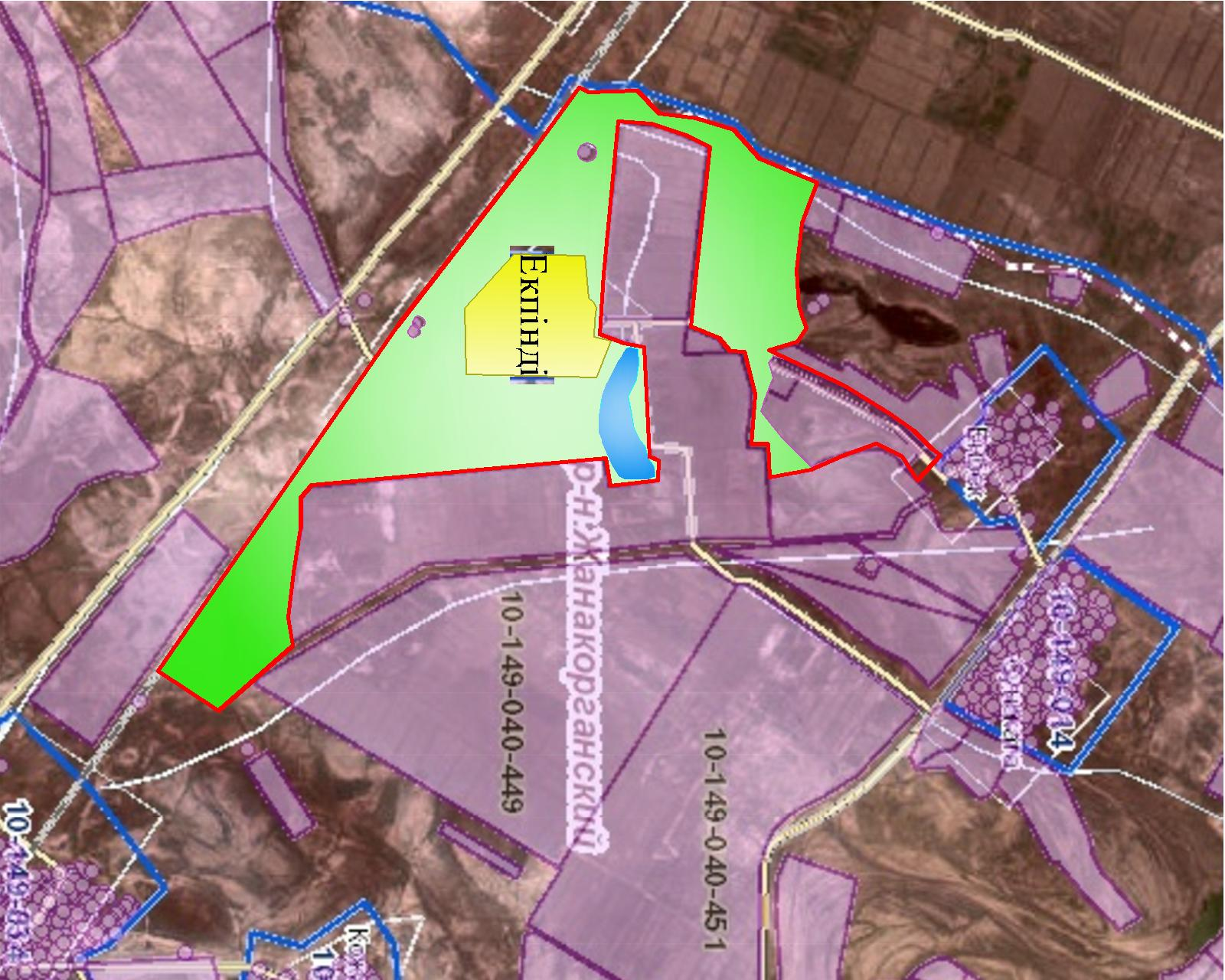 
      Құқық белгілейтін құжаттар негізінде жер санаттары, жер учаскелерінің меншік иелері және жер пайдаланушылар бөлінісінде әкімшілік-аумақтық бірлік аумағында жайылымдардың орналасу схемасы (картасы)
      Шартты белгілер:
      Жер учаскелерінің меншік иелері № 1 кесте
      Аббревиатуралардың таратылып жазылуы:
      МІҚ-мүйізді ірі қара мал;
      УА – Уақ мал;
      Га-гектар
      Екпінді ауылдық округі бойынша елді мекендер бөлінісінде мүйізді ірі қара аналық (сауын) мал басын орналастыру үшін жайылымдарды бөлу жөніндегі мәліметтер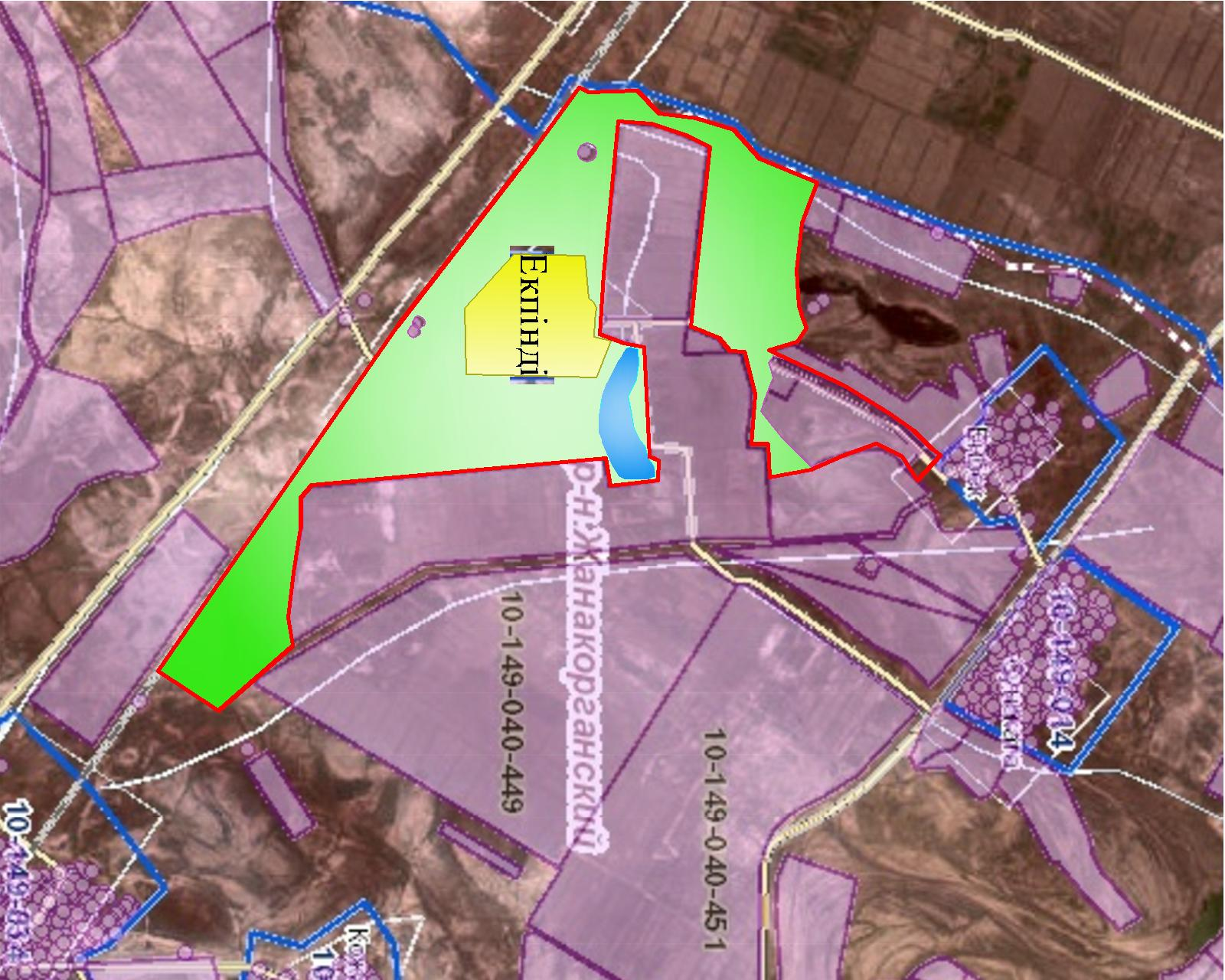 
      Жайылым айналымдарының қолайлы схемасы
      Шартты белгілер: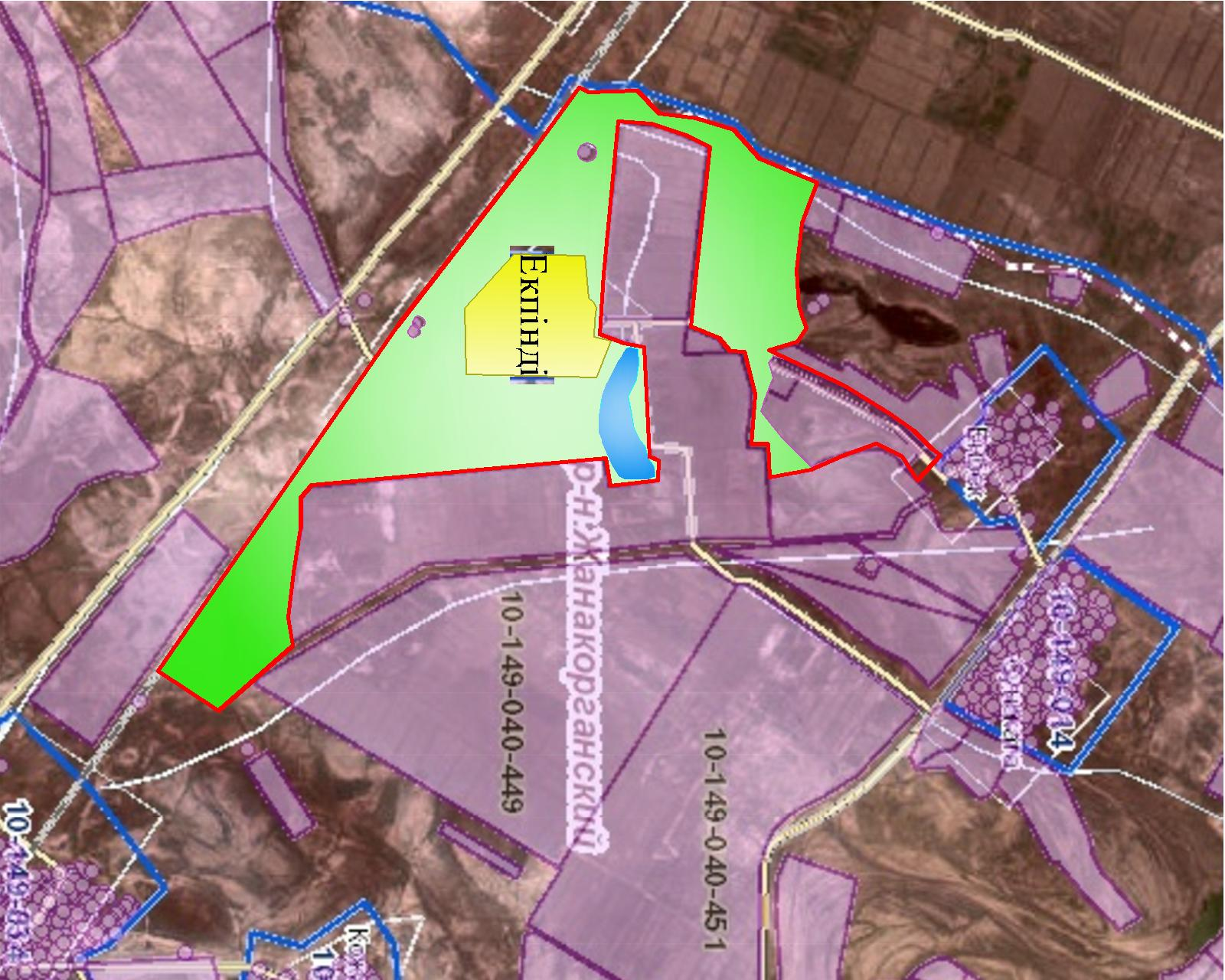 
      Жайылымдардың, оның ішінде маусымдық жайылымдардың сыртқы және ішкі шекаралары мен алаңдары, жайылымдық инфрақұрылым обьектілері белгіленген картасы
      Шартты белгілер:
      - Көлдер
      - Каналдар
      Жайылым пайдаланушылардың су тұтыну нормасына сәйкес жасалған су көздеріне (көлдерге, өзендерге, тоғандарға, апандарға суару немесе суландыру каналдарына, құбырлы немесе шахталы құдықтарға) қол жеткізу схемесы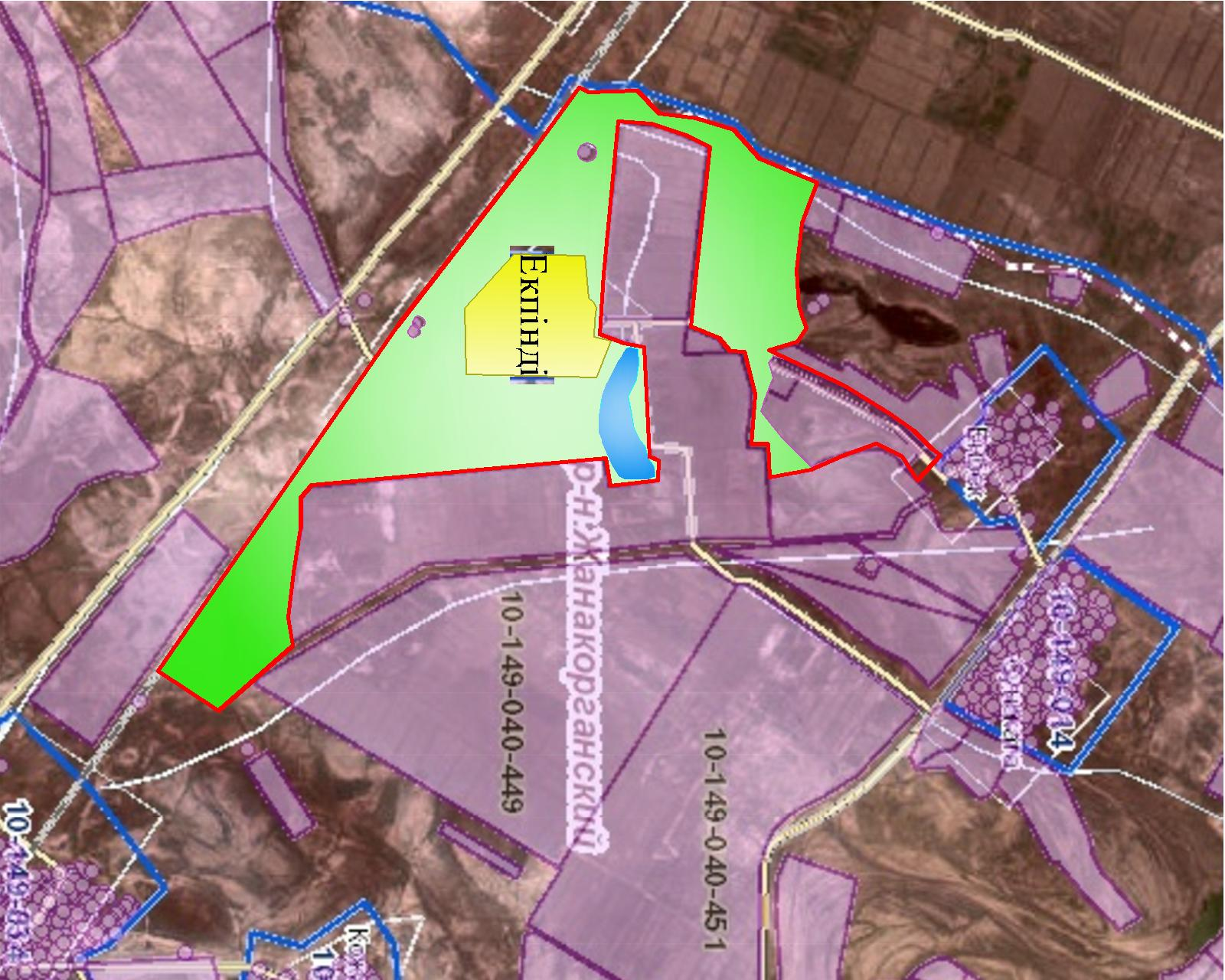 
      Шартты белгілер:
      - Көлдер
      - Каналдар
      Жайылымы жоқ жеке және (немесе) заңды тұлғалардың ауылшаруашылығы жануарларының мал басын орналастыру үшін жайылымдарды қайта бөлу және оны берілетін жайылымдарға ауыстыру схемасы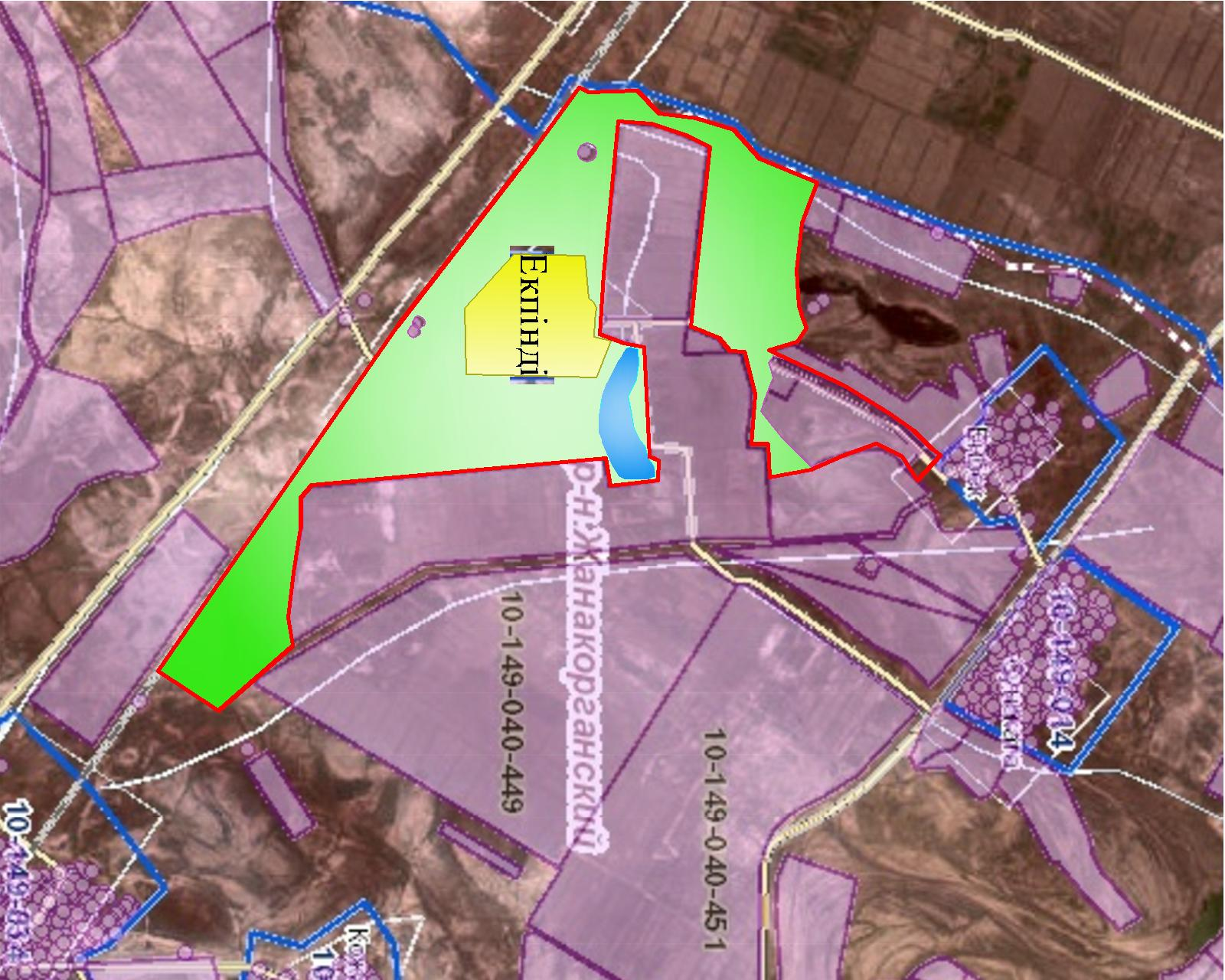 
       Шартты белгілер:
      Ауылдық округ маңында орналасқан жайылымдармен қамтамасыз етілмеген жеке және (немесе) заңды тұлғалардың ауылшаруашылығы жануарларының мал басын шалғайдағы жайылымдарға орналастыру схемасы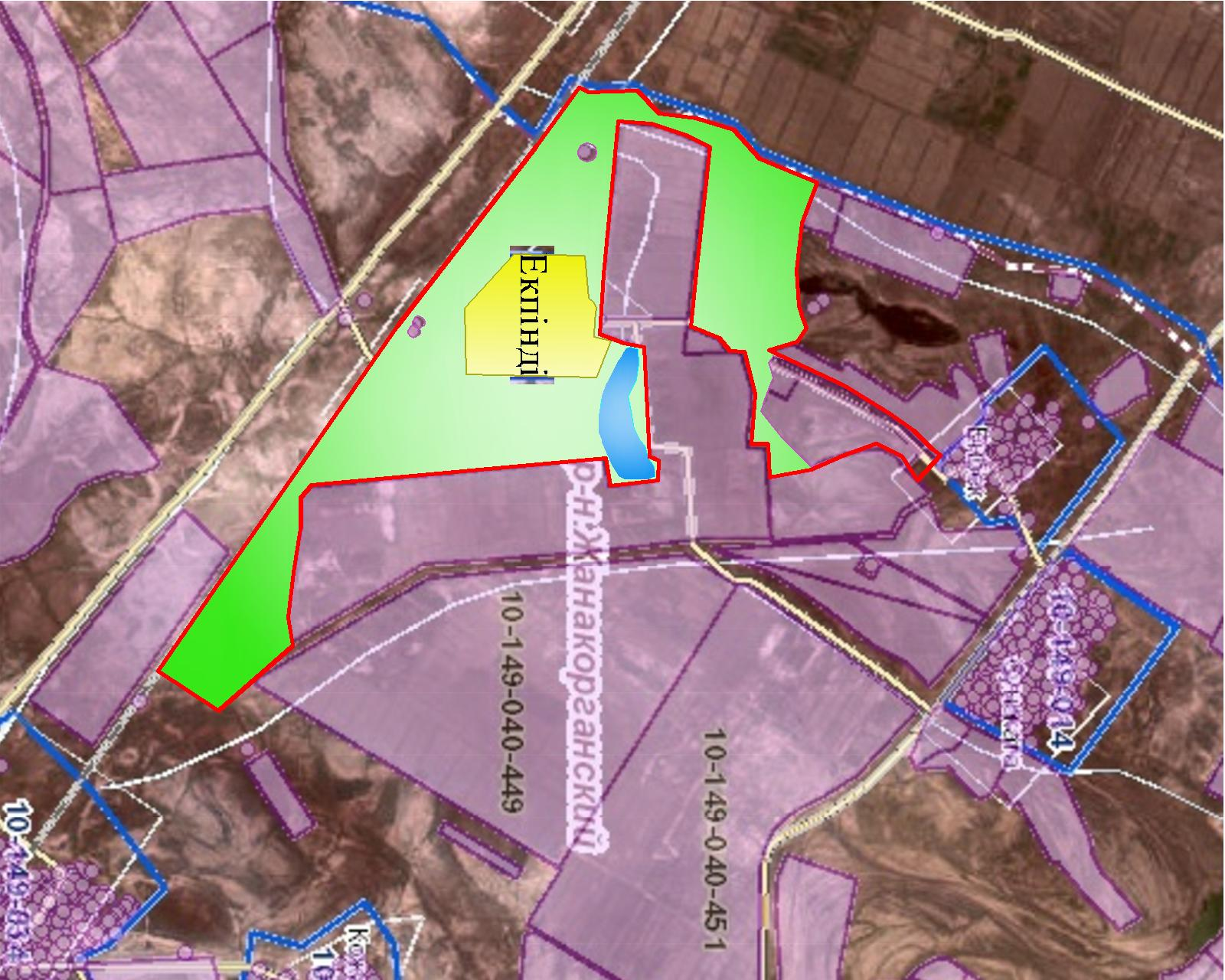 
      Шартты белгілер:
      Ауыл шаруашылығы жануарларын жаюдың және айдаудың маусымдық маршруттарын белгілейтін жайылымдарды пайдалану жөніндегі күнтізбелік графигі Жайылма ауылдық округінің 2022 - 2023 жылдарға арналған жайылымдарды басқару және оларды пайдалану жөніндегі жоспары
      1) құқық белгілейтін құжаттар негізінде жер санаттары, жер учаскелерінің меншік иелері және жер пайдаланушылар бөлінісінде әкімшілік-аумақтық бірлік аумағында жайылымдардың орналасу схемасы (картасы);
      2) жайылым айналымдарының қолайлы схемасы;
      3) жайылымдардың, оның ішінде маусымдық жайылымдардың сыртқы және ішкі шекаралары мен алаңдары, жайылымдық инфрақұрылым объектілері белгіленген картасы;
      4) жайылым пайдаланушылардың су тұтыну нормасына сәйкес жасалған су көздерiне (көлдерге, өзендерге, тоғандарға, апандарға, суару немесе суландыру каналдарына, құбырлы немесе шахталы құдықтарға) қолжеткізу схемасы;
      5) жайылымы жоқ жеке және (немесе) заңды тұлғалардың ауыл шаруашылығы жануарларының мал басын орналастыру үшін жайылымдарды қайта бөлу және оны берілетін жайылымдарға ауыстыру схемасы;
      6) ауылдық округ маңында орналасқан жайылымдармен қамтамасыз етілмеген жеке және (немесе) заңды тұлғалардың ауыл шаруашылығы жануарларының мал басын шалғайдағы жайылымдарға орналастыру схемасы;
      7) ауыл шаруашылығы жануарларын жаюдың және айдаудың маусымдық маршруттарын белгілейтін жайылымдарды пайдалану жөніндегі күнтізбелік графигі.
      Ауылдық округтің аумағы құрғақ, даласы бетеге-селеулі белдем тармағына жатады.
      Дала өсімдігі басым болуы анықталды, оның негізгі түрлері: бетеге, селеулер, сұлыбас және шамалы даланың түрлі шөптерінің қатысуымен әр түрлі жусанның түрлері.
      Ауылдық округ аумағында гидрографиялық торап нашар дамыған. Жайылымды суландыру табиғи көлдерден, бұлақтардан, каналдардан қамтамасыз етіледі. Судың сапасы әлсіз тұздылау, малдарды суару үшін жарамды.
      Жайылымдық алқаптардың орташа өнімділігі 2,3 центер/гектарды құрайды.
      Жайылымдар жемдерінің қоры ұзақтығы 190-200 күн болатын жайылым кезеңінде пайдаланылады.
      Жайылма ауылдық округі, солтүстік жағынан Шалкия кентімен, оңтүстік жағынан Сүттикұдык ауылдық округімен шектеседі.
      Әкімшілік-аумақтық бөлінісі Жайылма ауылынан тұрады.
      Табиғи ауа-райының жағдайлары бойынша Жайылма ауылдық округі күрт құбылмалы ауа-райымен құрғақ далалық аймаққа жатады, олар үшін тән қасиет: көктем-жазғы мезгілінің құрғақшылығы, жазғы жоғары және қысқы төмен ауа температурасы, жыл мезгілі бойынша жеткіліксіз және тұрақсыз атмосфералық жауын-шашын және бір жыл ішінде едәуір желдің жігерлігі.
      Жайылма ауылдық округтің жалпы жер көлемі 3605 гектар (бұдан әрі – га), оның ішінде: жайылымдар – 3256 га.
      Санаттары бойынша жерлер келесідей бөлінеді:
      ауыл шаруашылығы мақсатындағы жерлер – 3306 га;
      елдi мекендердiң жерлерi – 494,4 га.
      Ауылдық округ аумағындағы ауыл шаруашылығы жануарлары мал басының саны: 1901 бас ірі қара малы, 7298 бас уақ мал, 295 бас жылқы, 209 түйе малы бар.
      Ауыл шаруашылығы жануарларының түрлері бойынша келесідей бөлінген:
      ірі қара мал - 9 табын;
      уақ мал - 36 отар;
      жылқылар - 9 үйір;
      түйе -7 табын.
      Жайылымдар елді мекендердің табиғи-климаттық ерекшелігіне байланысты табиғи жайылымдарға жатады және көбінесе малды бағу үшін пайдаланылады. Ауылдық округтің аумағында екпе және аридтік жайылымдар жоқ.
      Жайылымдарды негізгі пайдаланушылар Жайылма ауылдық округінің тұрғындары болып табылады.
      Жоспар жайылымдарды ұтымды пайдалану, жем-шөпке қажеттілікті тұрақты қамтамасыз ету және жайылымдардың тозу процестерін болғызбау мақсатында қабылданды.
      Жайылма ауылдық округінің аумағында 1 ветеринарлық пункт, 1 мал қорымы және 1 мал тоғыту ваннасы қызмет істейді.
      Жайылма ауылдық округінде малды айдап өтуге арналған сервитуттар белгіленбеген.
      Құқық белгілейтін құжаттар негізінде жер санаттары, жер учаскелерінің меншік иелері және жер пайдаланушылар бөлінісінде әкімшілік –аумақтық бірлік аумағында жайылымдардың орналасу схемасы (картасы)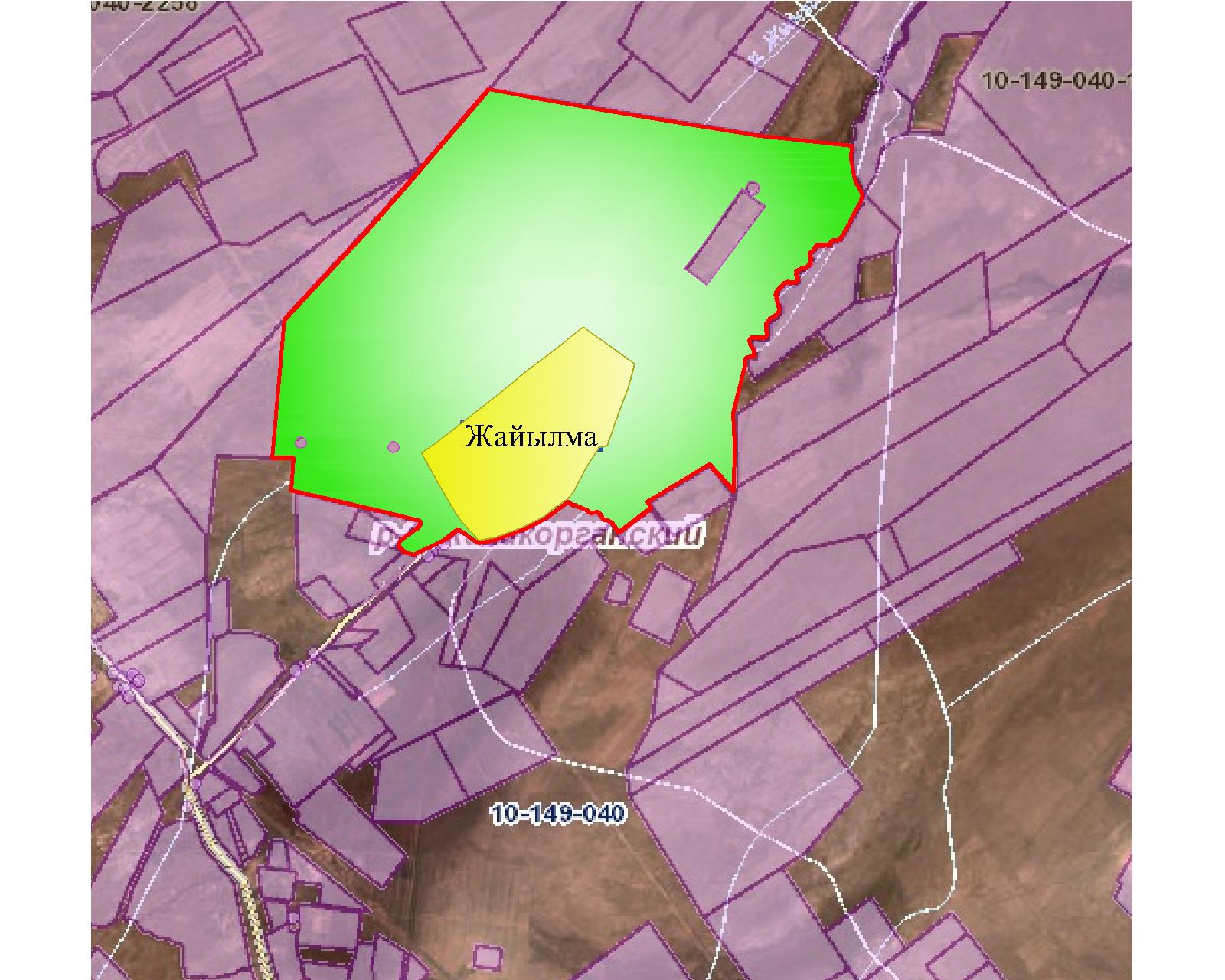 
      Шартты белгілер:
      Жер учаскелерінің меншік иелері
      Аббревиатуралардың таратылып жазылуы:
      МІҚ- мүйізді ірі қара мал;
      УМ – уақ мал;
      Га –гектар.
      Жайылма ауылдық округі бойынша елді мекендер бөлінісінде мүйізді ірі қара аналық (сауын) мал басын орналастыру үшін жайылымдарды бөлу жөніндегі мәліметтер
      Жайылым айналымдарының қолайлы схемасы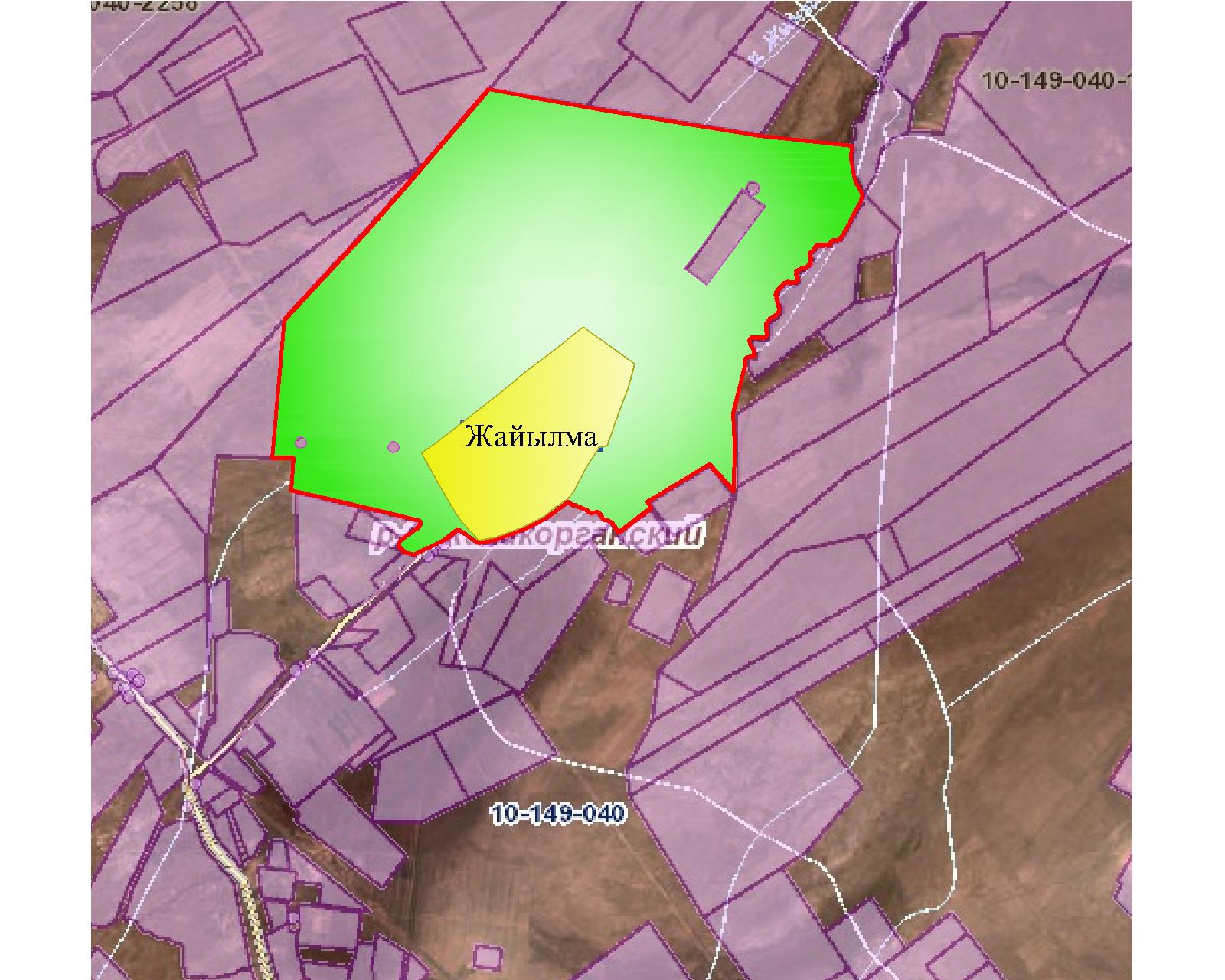 
      Шартты белгілер:
      Жайылымдардың, оның ішінде маусымдық жайылымдардың сыртқы және ішкі шекаралары мен алаңдары, жайылымдық инфрақұрылым объектілерінің белгіленген картасы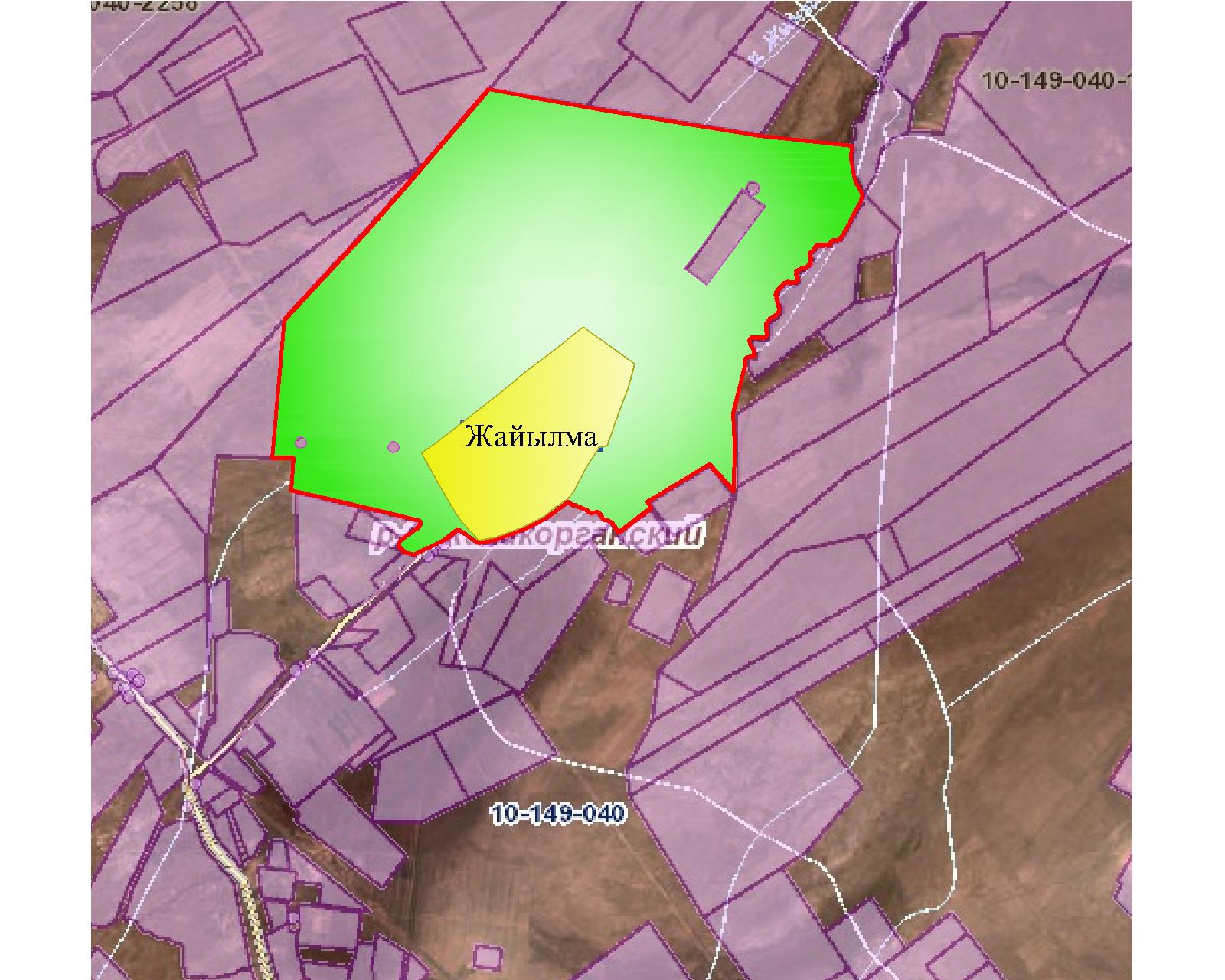 
      - Көлдер
      - Мал тоғыту ваннасы
      - Каналдар
      - Мал қорымы
      Жайылым пайдаланушылардың су тұтыну нормасына сәйкес жасалған су көздеріне (көлдерге, өзендерге, тоғандарға, апандарға,суару немесе суландыру каналдарына, құбырлы немесе шахталы құдықтарға) қол жеткізу схемасы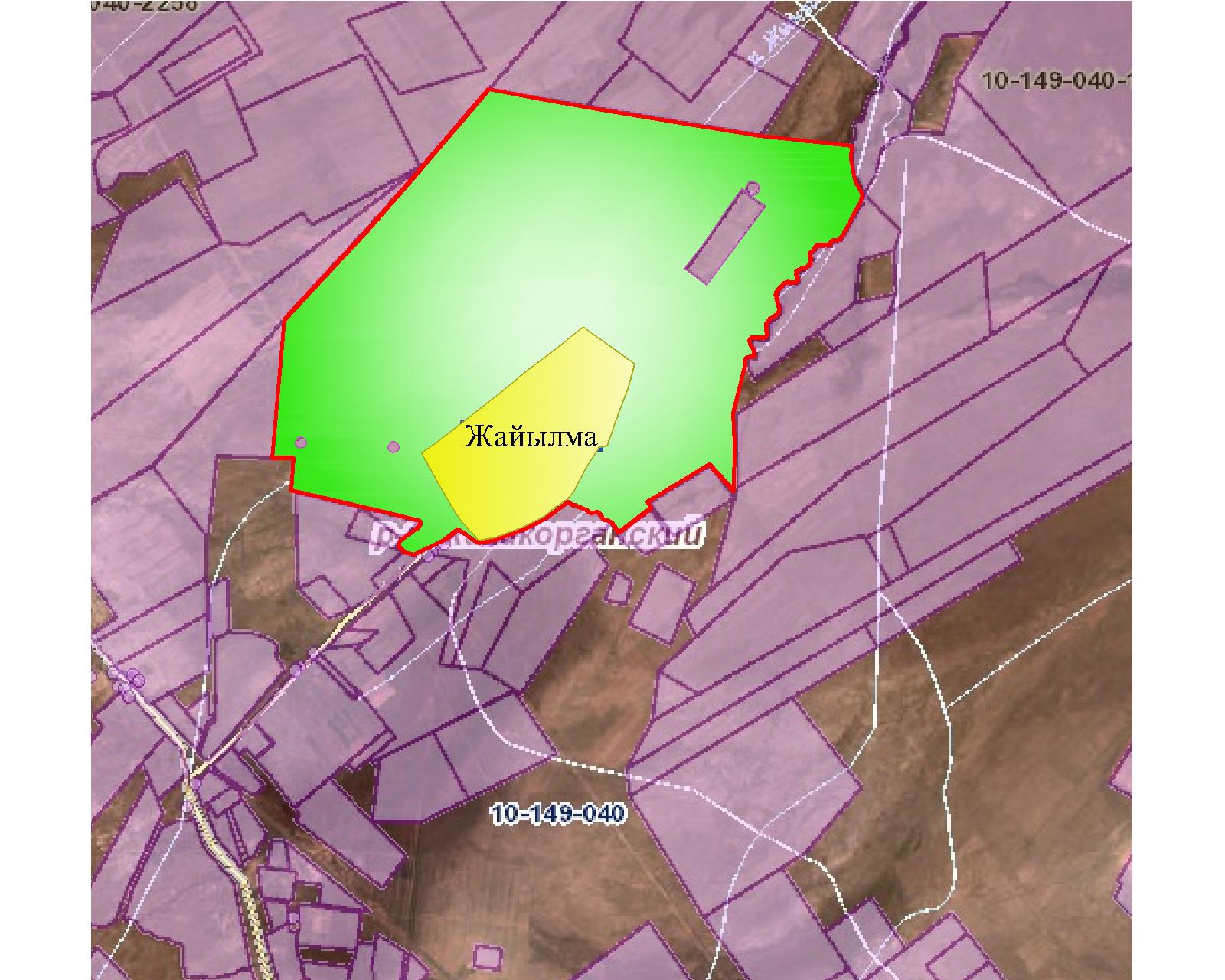 
      Шартты белгілер:
      - Көлдер
      - Каналдар
      Жайылымы жоқ жеке және (немесе) заңды тұлғалардың ауылшаруашылығы жануарларының мал басын орналастыру үшін жайылымдарды қайта бөлу және оны берілетін жайылымдарға ауыстыру схемасы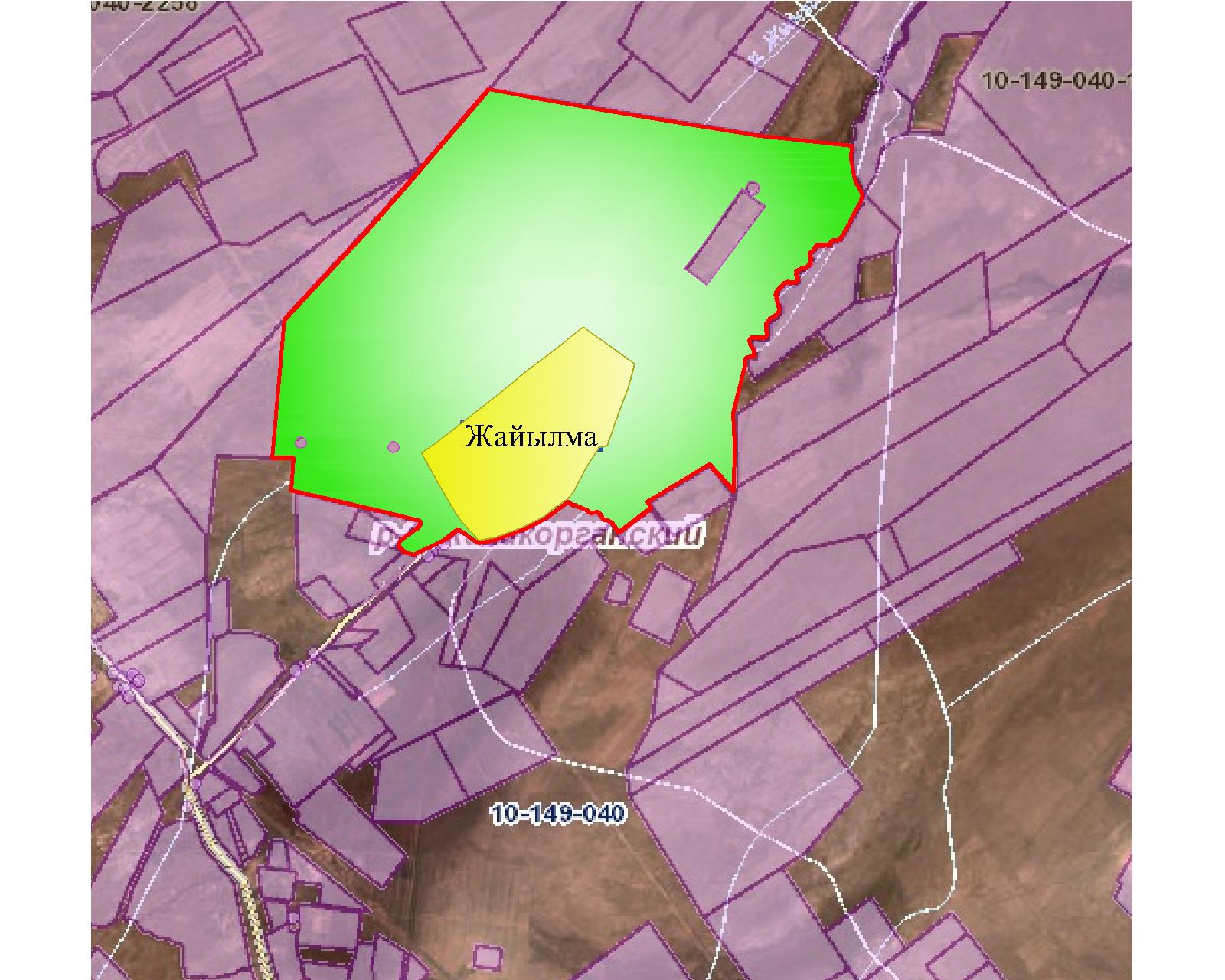 
      Шартты белгілер:
      Ауылдық округ маңында орналасқан жайылымдармен қамтамасыз етілмеген жеке және (немесе) заңды тұлғалардың ауылшаруашылығы жануарларының мал басын шалғайдағы жайылымдарға орналастыру схемасы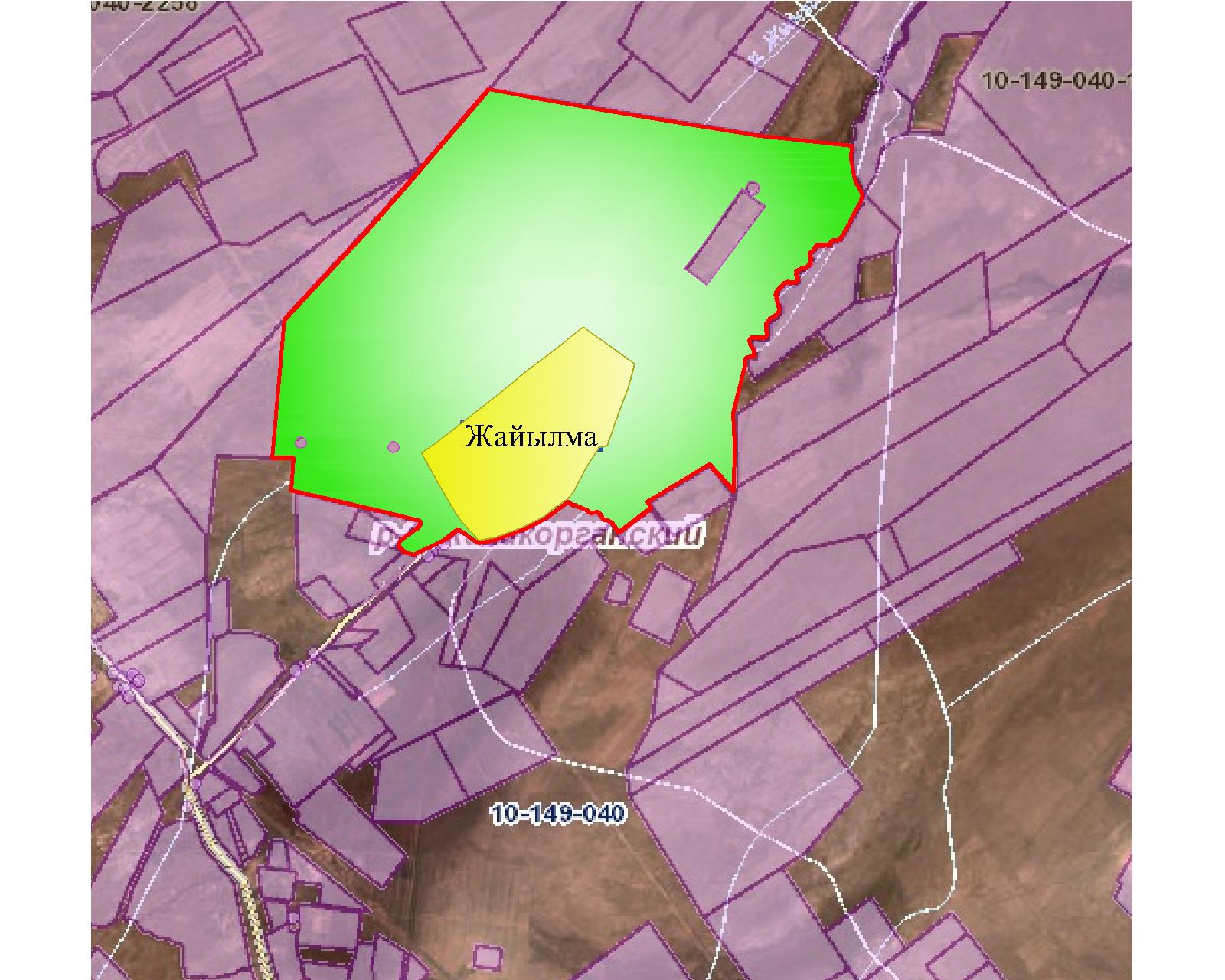 
      Шартты белгілер:
      Ауыл шаруашылығы жануарларын жаюдың және айдаудың маусымдық маршруттарын белгілейтін жайылымдарды пайдалану жөніндегі күнтізбелік графигі Қосүйеңкі ауылдық округінің 2022 - 2023 жылдарға арналған жайылымдарды басқару және оларды пайдалану жөніндегі жоспары
      1) құқық белгілейтін құжаттар негізінде жер санаттары, жер учаскелерінің меншік иелері және жер пайдаланушылар бөлінісінде әкімшілік-аумақтық бірлік аумағында жайылымдардың орналасу схемасы (картасы);
      2) жайылым айналымдарының қолайлы схемасы;
      3) жайылымдардың, оның ішінде маусымдық жайылымдардың сыртқы және ішкі шекаралары мен алаңдары, жайылымдық инфрақұрылым объектілері белгіленген картасы;
      4) жайылым пайдаланушылардың су тұтыну нормасына сәйкес жасалған су көздерiне (көлдерге, өзендерге, тоғандарға, апандарға, суару немесе суландыру каналдарына, құбырлы немесе шахталы құдықтарға) қолжеткізу схемасы;
      5) жайылымы жоқ жеке және (немесе) заңды тұлғалардың ауыл шаруашылығы жануарларының мал басын орналастыру үшін жайылымдарды қайта бөлу және оны берілетін жайылымдарға ауыстыру схемасы;
      6) ауылдық округ маңында орналасқан жайылымдармен қамтамасыз етілмеген жеке және (немесе) заңды тұлғалардың ауыл шаруашылығы жануарларының мал басын шалғайдағы жайылымдарға орналастыру схемасы;
      7) ауыл шаруашылығы жануарларын жаюдың және айдаудың маусымдық маршруттарын белгілейтін жайылымдарды пайдалану жөніндегі күнтізбелік графигі.
      Ауылдық округтің аумағы құрғақ, даласы бетеге-селеулі белдем тармағына жатады.
      Дала өсімдігі басым болуы анықталды, оның негізгі түрлері: бетеге, селеулер, сұлыбас және шамалы даланың түрлі шөптерінің қатысуымен әр түрлі жусанның түрлері.
      Ауылдық округ аумағында гидрографиялық торап нашар дамыған. Жайылымды суландыру табиғи көлдерден, бұлақтардан, каналдардан қамтамасыз етіледі. Судың сапасы әлсіз тұздылау, малдарды суару үшін жарамды.
      Жайылымдық алқаптардың орташа өнімділігі 2,4 центер/гектарды құрайды.
      Жайылымдар жемдерінің қоры ұзақтығы 190-200 күн болатын жайылым кезеңінде пайдаланылады.
      Қосүйеңкі ауылдық округі, солтүстік жағынан Манап ауылдық округімен, оңтүстік жағынан Жаманбай батыр ауылдық округімен шектеседі.
      Әкімшілік-аумақтық бөлінісі Қосүйеңкі ауылынан тұрады.
      Табиғи ауа-райының жағдайлары бойынша Қосүйеңкі ауылдық округі күрт құбылмалы ауа-райымен құрғақ далалық аймаққа жатады, олар үшін тән қасиет: көктем-жазғы мезгілінің құрғақшылығы, жазғы жоғары және қысқы төмен ауа температурасы, жыл мезгілі бойынша жеткіліксіз және тұрақсыз атмосфералық жауын-шашын және бір жыл ішінде едәуір желдің жігерлігі.
      Қосүйеңкі ауылдық округтің жалпы жер көлемі 2294 гектар (бұдан әрі – га), оның ішінде жайылымдар – 1812 га.
      Санаттары бойынша жерлер келесідей бөлінеді:
      ауыл шаруашылығы мақсатындағы жерлер – 1824 га;
      елдi мекендердiң жерлерi – 264 га.
      Қосүйеңкі ауылдық округ аумағындағы ауыл шаруашылығы жануарлары мал басының саны: 1214 бас ірі қара малы, 13994 бас уақ мал, 290 бас жылқы, 7 бас түйе малы бар.
      Ауыл шаруашылығы жануарларының түрлері бойынша келесідей бөлінген:
      ірі қара мал - 8 табын;
      уақ мал - 90 отар;
      жылқылар - 10 үйір;
      түйе -1 табын.
      Жайылымдар елді мекендердің табиғи-климаттық ерекшелігіне байланысты табиғи жайылымдарға жатады және көбінесе малды бағу үшін пайдаланылады. Ауылдық округтің аумағында екпе және аридтік жайылымдар жоқ.
      Жайылымдарды негізгі пайдаланушылар Қосүйеңкі ауылдық округінің тұрғындары болып табылады.
      Жоспар жайылымдарды ұтымды пайдалану, жем-шөпке қажеттілікті тұрақты қамтамасыз ету және жайылымдардың тозу процестерін болғызбау мақсатында қабылданды.
      Қосүйеңкі ауылдық округінің аумағында 1 ветеринарлық пункт, 1 мал қорымы және 1 мал тоғыту ваннасы қызмет істейді.
      Қосүйеңкі ауылдық округінде малды айдап өтуге арналған сервитуттар белгіленбеген.
      Құқық белгілейтін құжаттар негізінде жер санаттары, жер учаскелерінің меншік иелері және жер пайдаланушылар бөлінісінде әкімшілік-аумақтық бірлік аумағында жайылымдардың орналасу схемасы (картасы)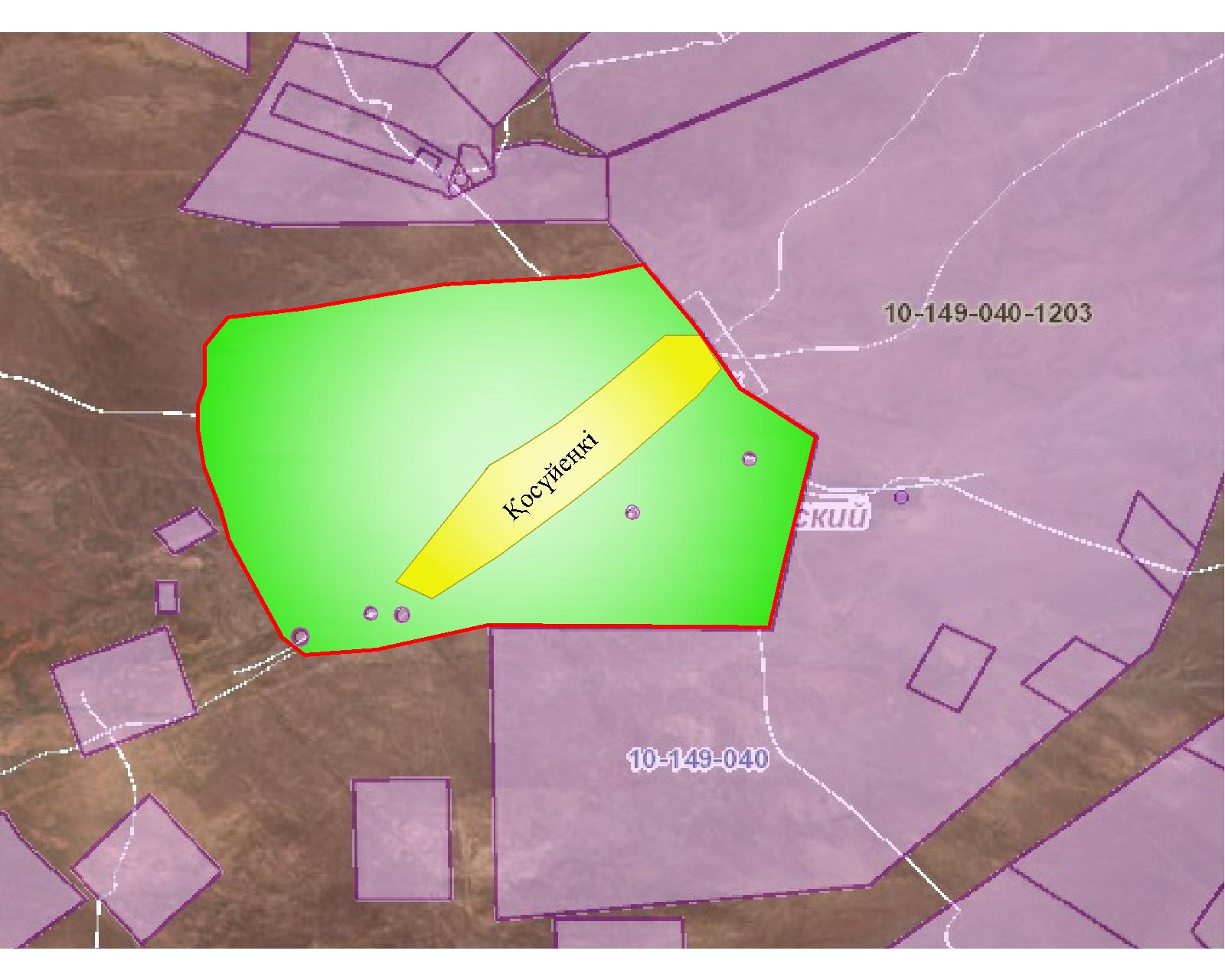 
      Шартты белгілер
      Жер учаскелерінің меншік иелері № 1 кесте
      Аббревиатуралардың таратылып жазылуы:
      МІҚ- мүйізді ірі қара мал;
      УМ- уақ мал;
      Га – гектар.
      Қосүйеңкі ауылдық округі бойынша елді мекендер бөлінісінде мүйізді ірі қара аналық (сауын) мал басын орналастыру үшін жайылымдарды бөлу жөніндегі мәліметтер
      Жайылым айналымдарының қолайлы схемасы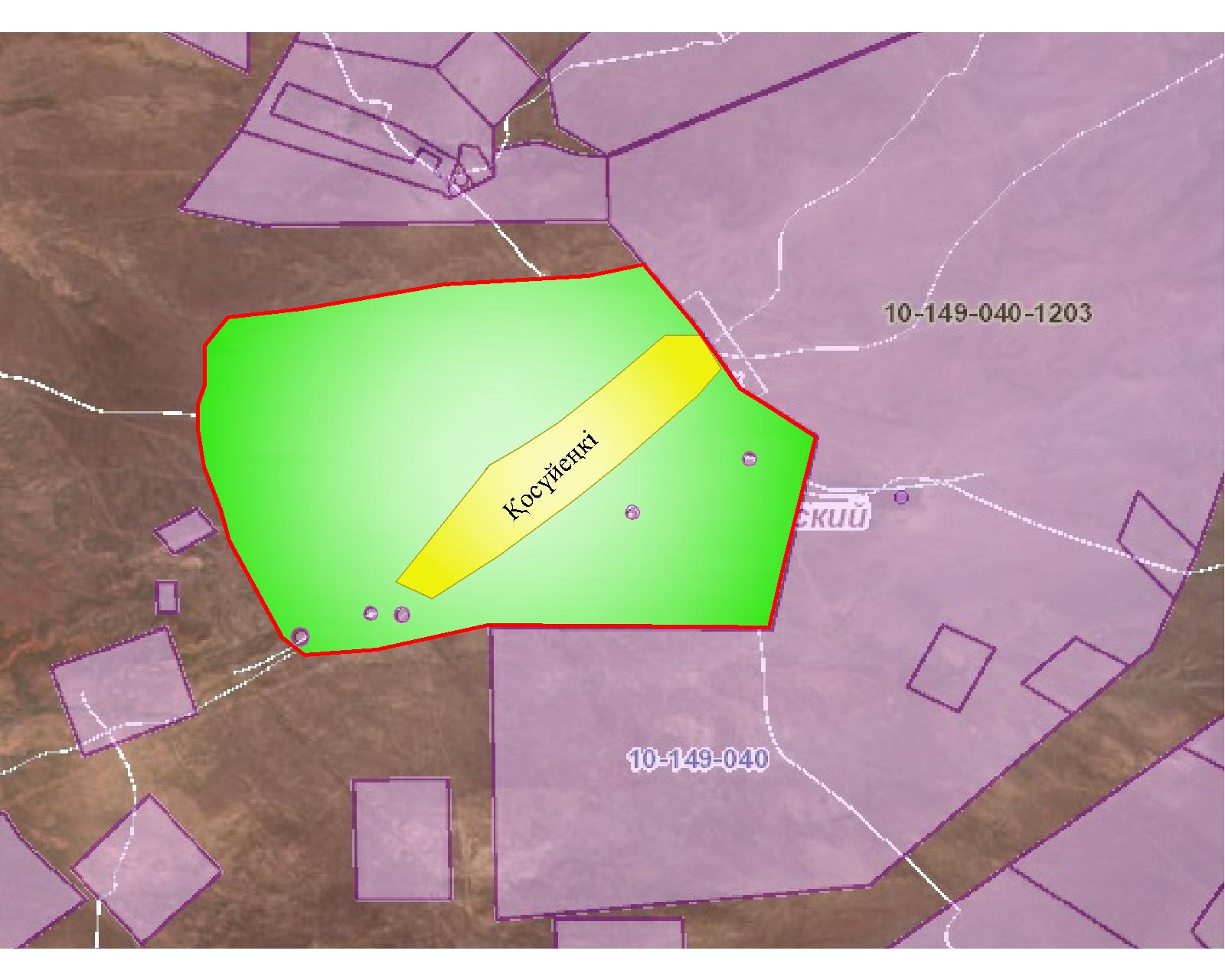 
      Шартты белгілер:
      Жайылымдардың, оның ішінде маусымдық жайылымдардың сыртқы және ішкі шекаралары мен алаңдары, жайылымдық инфрақұрылым объектілері белгіленген картасы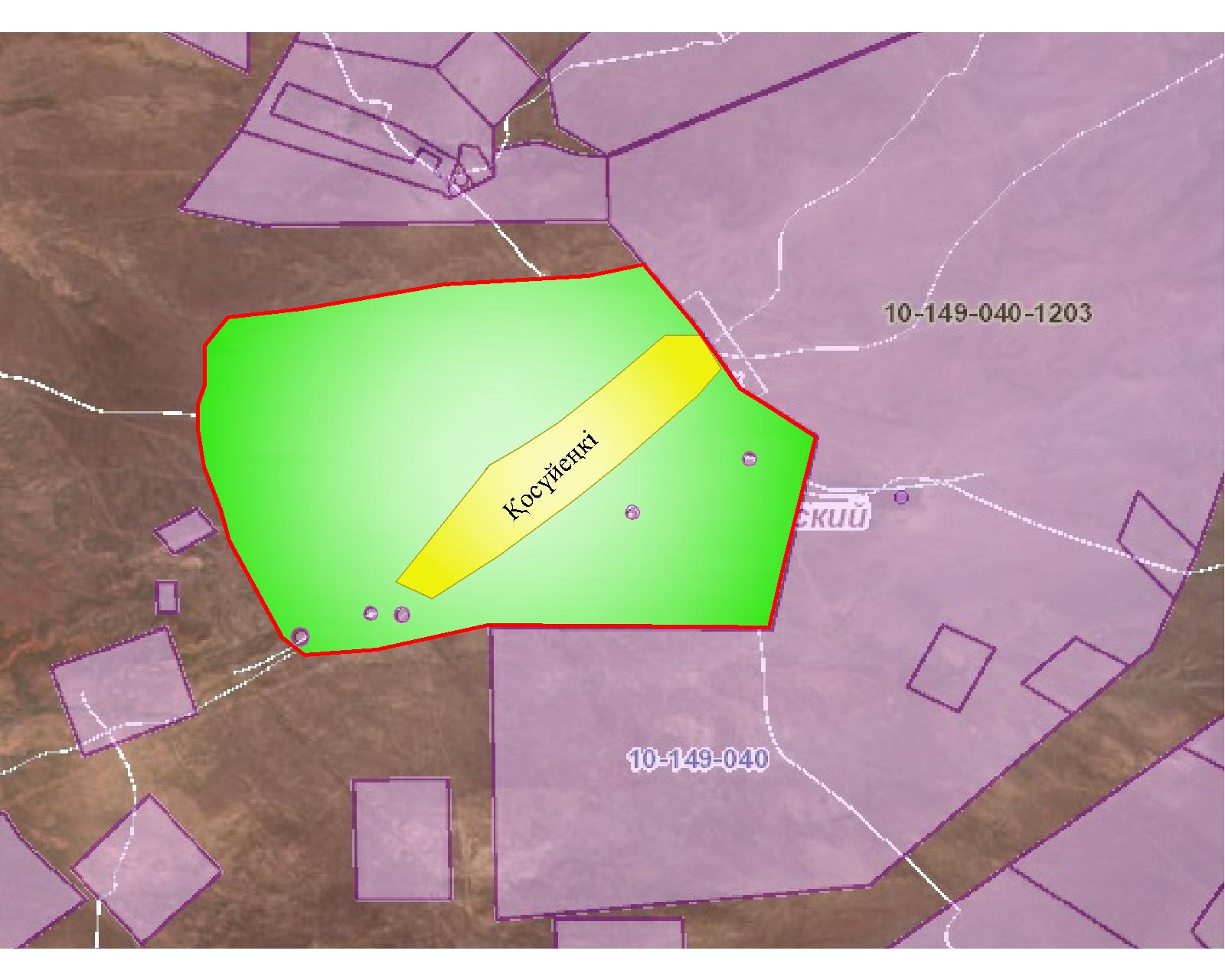 
      Шартты белгілер:
      - Көлдер
      - Мал тоғыту ваннасы
      - - Каналдар
      - Мал қорымы
      Жайылым пайдаланушылардың су тұтыну нормасына сәйкес жасалған су көздеріне (көлдерге, өзендерге, тоғандарға, апандарға, суару немесе суландыру каналдарына, құбырлы немесе шахталы құдықтарға) қол жеткізу схемасы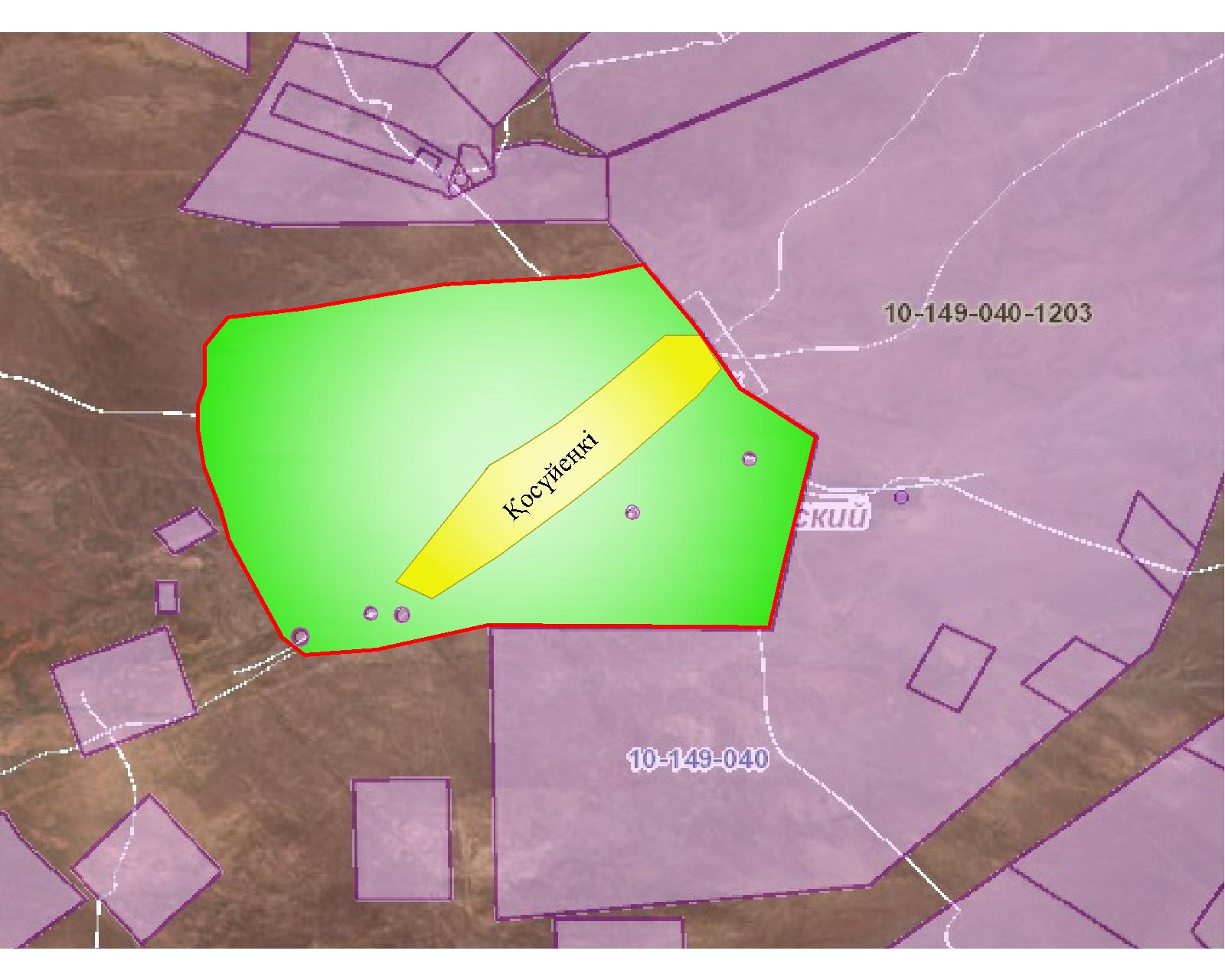 
      Шартты белгілер:
      - Көлдер
      - - Каналдар
      Жайылымы жоқ жеке және (немесе) заңды тұлғалардың ауылшаруашылығы жануарларының мал басын орналастыру үшін жайылымдарды қайта бөлу және оны берілетін жайылымдарға ауыстыру схемасы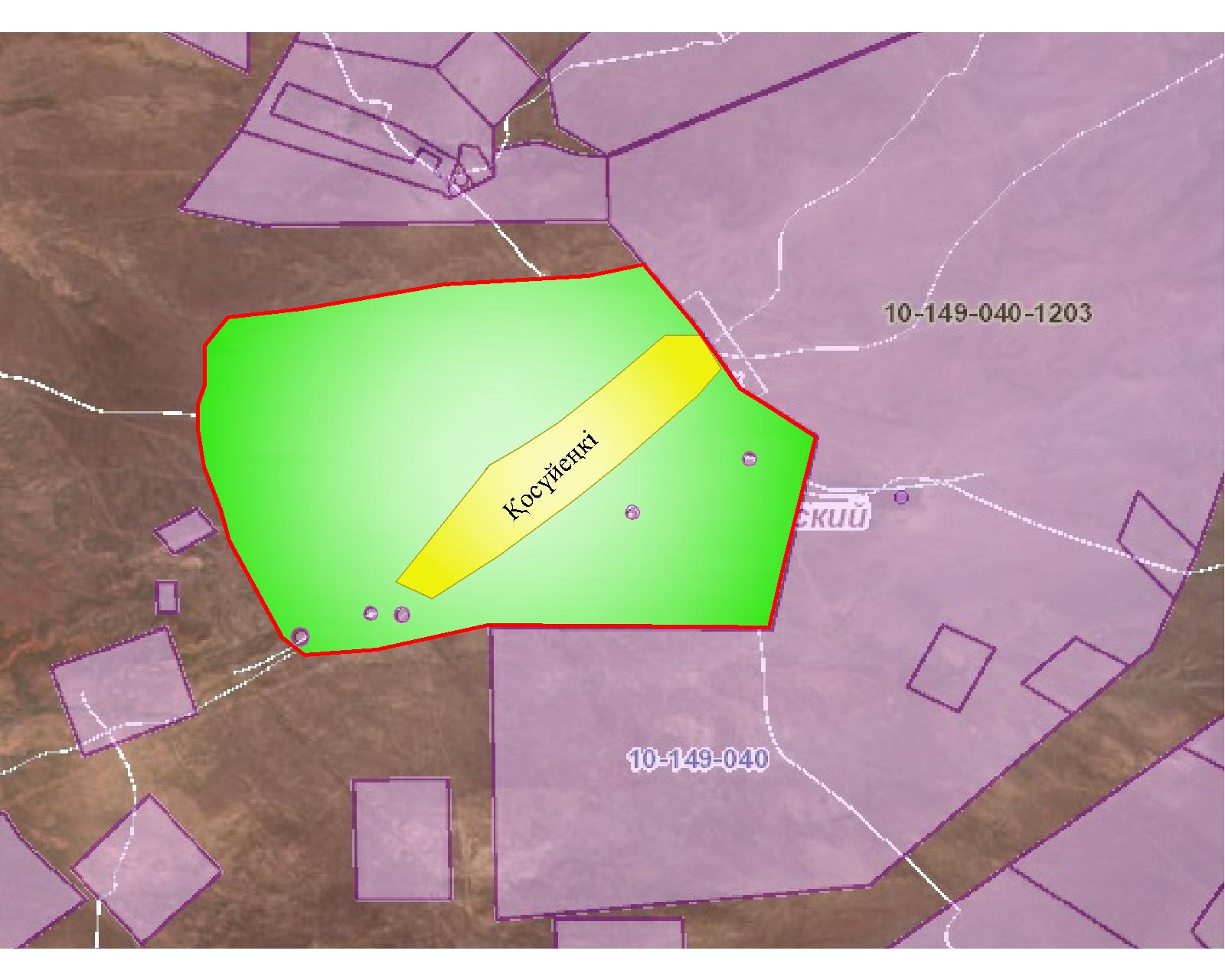 
      Шартты белгілер:
      Ауылдық округ маңында орналасқан жайылымдармен қамтамасыз етілмеген жеке және (немесе) заңды тұлғалардың ауылшаруашылығы жануарларының мал басын шалғайдағы жайылымдарға орналастыру схемасы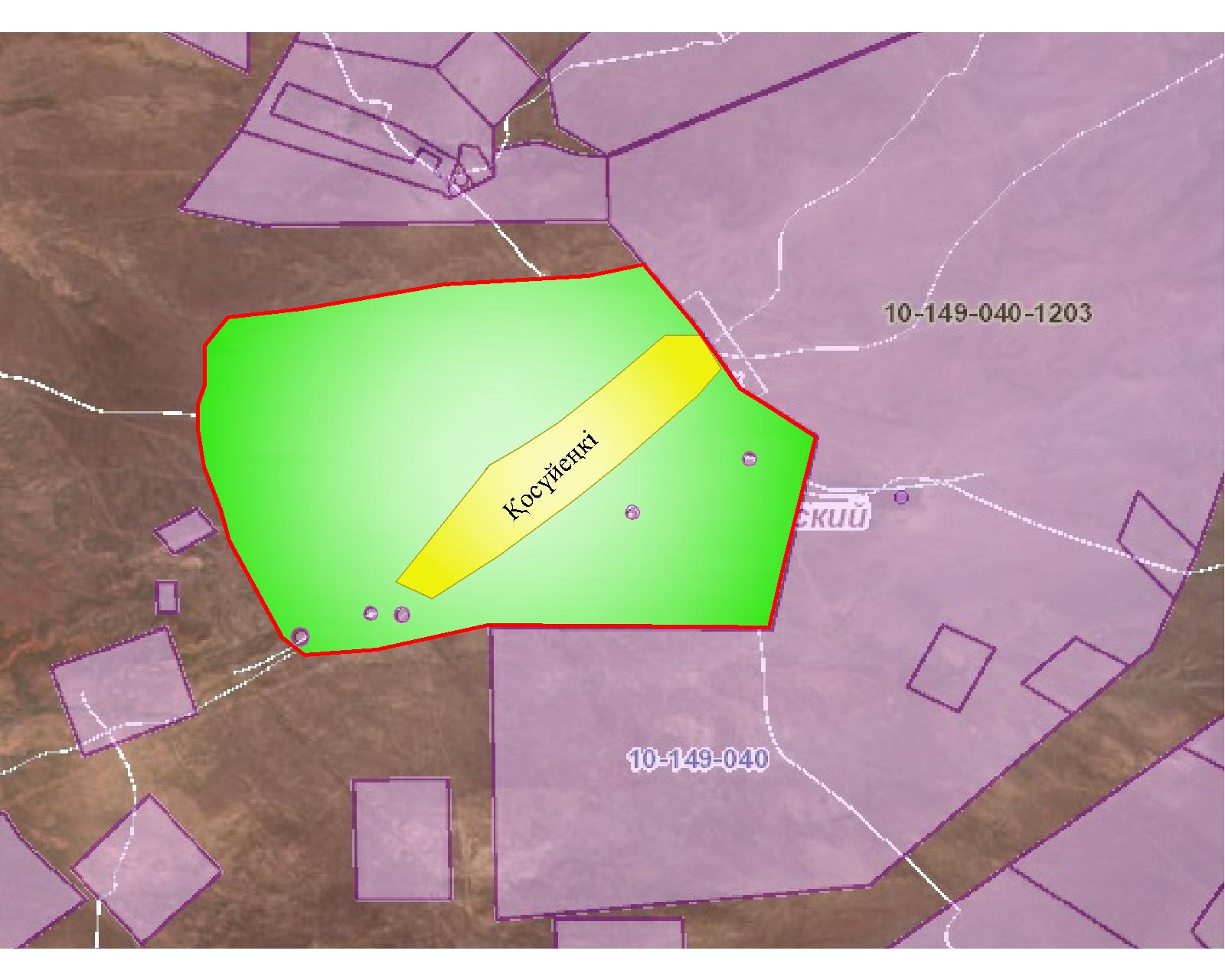 
      Шартты белгілер:
      Ауыл шаруашылығы жануарларын жаюдың және айдаудың маусымдық маршруттарын белгілейтін жайылымдарды пайдалану жөніндегі күнтізбелік графигі Жаңарық ауылдық округінің 2022 - 2023 жылдарға арналған жайылымдарды басқару және оларды пайдалану жөніндегі жоспары
      1) құқық белгілейтін құжаттар негізінде жер санаттары, жер учаскелерінің меншік иелері және жер пайдаланушылар бөлінісінде әкімшілік-аумақтық бірлік аумағында жайылымдардың орналасу схемасы (картасы);
      2) жайылым айналымдарының қолайлы схемасы;
      3) жайылымдардың, оның ішінде маусымдық жайылымдардың сыртқы және ішкі шекаралары мен алаңдары, жайылымдық инфрақұрылым объектілері белгіленген картасы;
      4) жайылым пайдаланушылардың су тұтыну нормасына сәйкес жасалған су көздерiне (көлдерге, өзендерге, тоғандарға, апандарға, суару немесе суландыру каналдарына, құбырлы немесе шахталы құдықтарға) қолжеткізу схемасы;
      5) жайылымы жоқ жеке және (немесе) заңды тұлғалардың ауыл шаруашылығы жануарларының мал басын орналастыру үшін жайылымдарды қайта бөлу және оны берілетін жайылымдарға ауыстыру схемасы;
      6) ауылдық округ маңында орналасқан жайылымдармен қамтамасыз етілмеген жеке және (немесе) заңды тұлғалардың ауыл шаруашылығы жануарларының мал басын шалғайдағы жайылымдарға орналастыру схемасы;
      7) ауыл шаруашылығы жануарларын жаюдың және айдаудың маусымдық маршруттарын белгілейтін жайылымдарды пайдалану жөніндегі күнтізбелік графигі.
      Ауылдық округтің аумағы құрғақ, даласы бетеге-селеулі белдем тармағына жатады.
      Дала өсімдігі басым болуы анықталды, оның негізгі түрлері: бетеге, селеулер, сұлыбас және шамалы даланың түрлі шөптерінің қатысуымен әр түрлі жусанның түрлері.
      Ауылдық округ аумағында гидрографиялық торап нашар дамыған. Жайылымды суландыру табиғи көлдерден, бұлақтардан, каналдардан қамтамасыз етіледі. Судың сапасы әлсіз тұздылау, малдарды суару үшін жарамды.
      Жайылымдық алқаптардың орташа өнімділігі 2,4 центер/гектарды құрайды.
      Жайылымдар жемдерінің қоры ұзақтығы 190-200 күн болатын жайылым кезеңінде пайдаланылады.
      Жаңарық ауылдық округі, солтүстік жағынан Қыркеңсе ауылдық округімен, оңтүстік жағынан Байкенже ауылдық округімен шектеседі.
      Әкімшілік-аумақтық бөлінісі Жаңарық ауылынан тұрады.
      Табиғи ауа-райының жағдайлары бойынша Жаңарық ауылдық округі күрт құбылмалы ауа-райымен құрғақ далалық аймаққа жатады, олар үшін тән қасиет: көктем-жазғы мезгілінің құрғақшылығы, жазғы жоғары және қысқы төмен ауа температурасы, жыл мезгілі бойынша жеткіліксіз және тұрақсыз атмосфералық жауын-шашын және бір жыл ішінде едәуір желдің жігерлігі.
      Жаңарық ауылдық округінің жалпы жер көлемі 1902 гектар (бұдан әрі – га), оның ішінде жайылымдар – 1019 га.
      Санаттары бойынша жерлер келесідей бөлінеді:
      ауыл шаруашылығы мақсатындағы жерлер – 1139 га;
      елдi мекендердiң жерлерi – 400,6 га.
      Ауылдық округ аумағындағы ауыл шаруашылығы жануарлары мал басының саны: 3804 бас ірі қара малы, 5879 бас уақ мал, 1347 бас жылқы, 59 түйе малы бар.
      Ауыл шаруашылығы жануарларының түрлері бойынша келесідей бөлінген:
      ірі қара мал – 16 табын;
      уақ мал - 28 отар;
      жылқылар – 35 үйір;
      түйе- 2 табын.
      Жайылымдар елді мекендердің табиғи-климаттық ерекшелігіне байланысты табиғи жайылымдарға жатады және көбінесе малды бағу үшін пайдаланылады. Ауылдық округтің аумағында екпе және аридтік жайылымдар жоқ.
      Жайылымдарды негізгі пайдаланушылар Жаңарық ауылдық округінің тұрғындары болып табылады.
      Жоспар жайылымдарды ұтымды пайдалану, жем-шөпке қажеттілікті тұрақты қамтамасыз ету және жайылымдардың тозу процестерін болғызбау мақсатында қабылданды.
      Жаңарық ауылдық округінің аумағында 1 ветеринарлық пункт, 1 мал қорымы қызмет істейді.
      Жаңарық ауылдық округінде малды айдап өтуге арналған сервитуттар белгіленбеген.
      Құқық белгілейтін құжаттар негізінде жер санаттары, жер учаскелерінің меншік иелері және жер пайдаланушылар бөлінісінде әкімшілік-аумақтық бірлік аумағында жайылымдардың орналасу схемасы (картасы)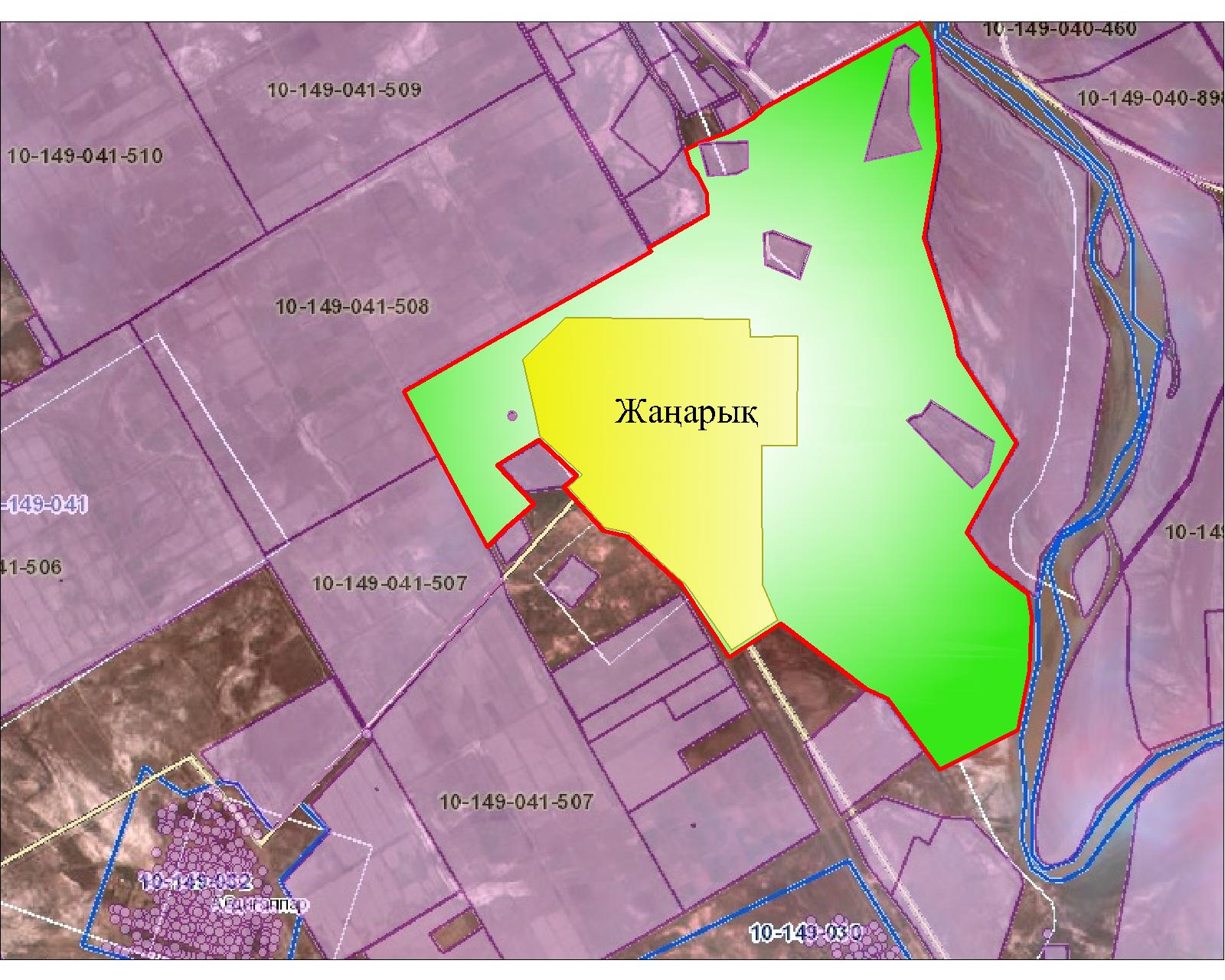 
      Шартты белгілер:
      Жер учаскелерінің меншік иелері
      Аббревиатуралардың таратылып жазылуы:
      МІҚ- мүйізді ірі қара мал;
      УМ- уақ мал;
      Га – гектар.
      Жаңарық ауылдық округі бойынша елді мекендер бөлінісінде мүйізді ірі қара аналық (сауын )мал басын орналастыру үшін жайылымдарды бөлу жөніндегі мәліметтер
      Жайылым айналымдарының қолайлы схемасы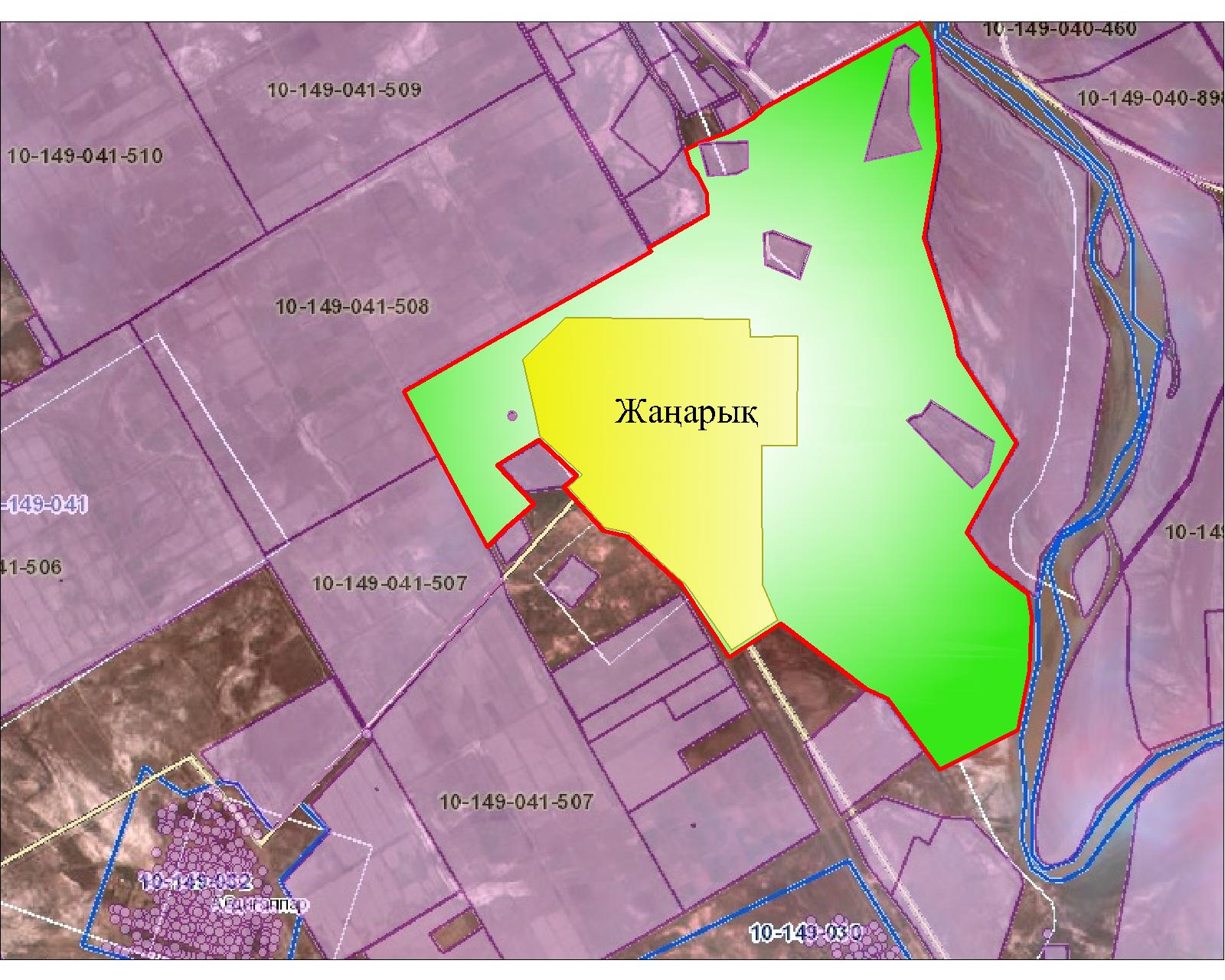 
      Шартты белгілер:
      Жайылымдардың, оның ішінде маусымдық жайылымдардың сыртқы және ішкі шекаралары мен алаңдары жайылымдық инфрақұрылым объектілерінің белгіленген картасы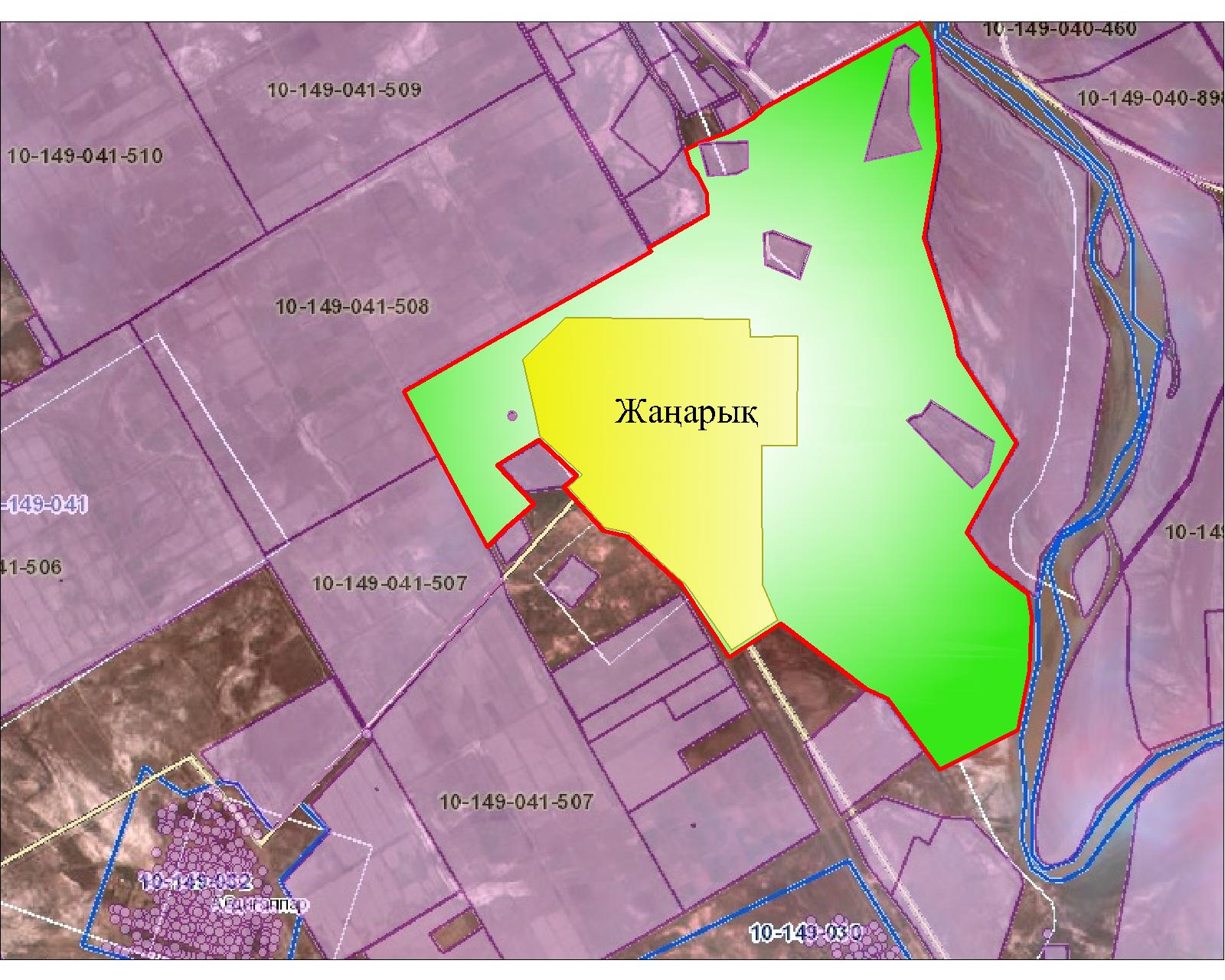 
      Шартты белгілер:
      - Көлдер
      - - Каналдар
      - Мал қорымы
      Жайылым пайдаланушылардың су тұтыну нормасына сәйкес жасалған су көздеріне (көлдерге, өзендерге, тоғандарға,апандарға, суару немесе суландыру каналдарына, құбырлы немесе шахталы құдықтарға) қол жеткізу схемасы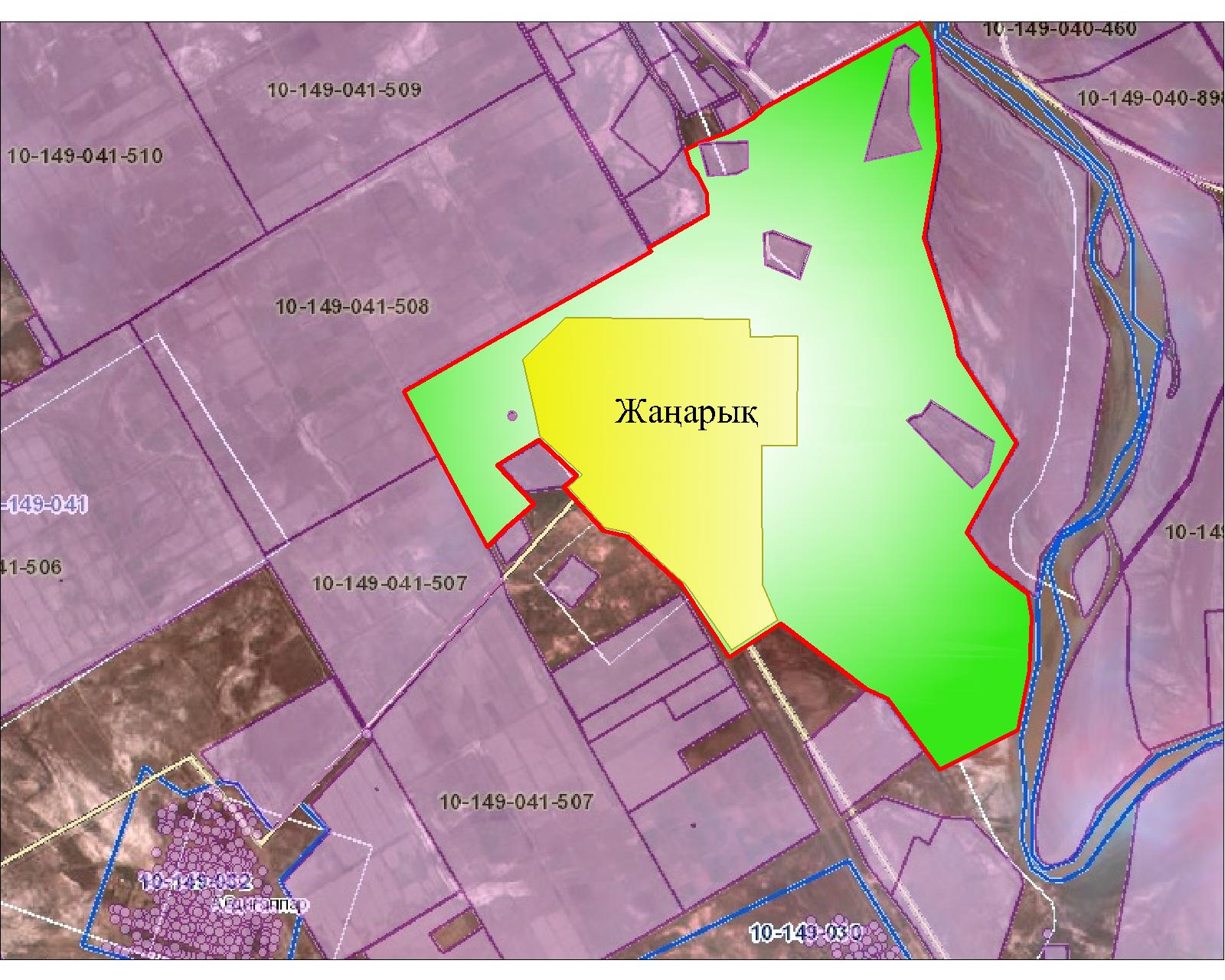 
      Шартты белгілер:
      - - Көлдер
      - Каналдар
      Жайылымы жоқ жеке және (немесе) заңды тұлғалардың ауылшаруашылығы жануарларының мал басын орналастыру үшін жайылымдарды қайта бөлу және оны берілетін жайылымдарға ауыстыру схемасы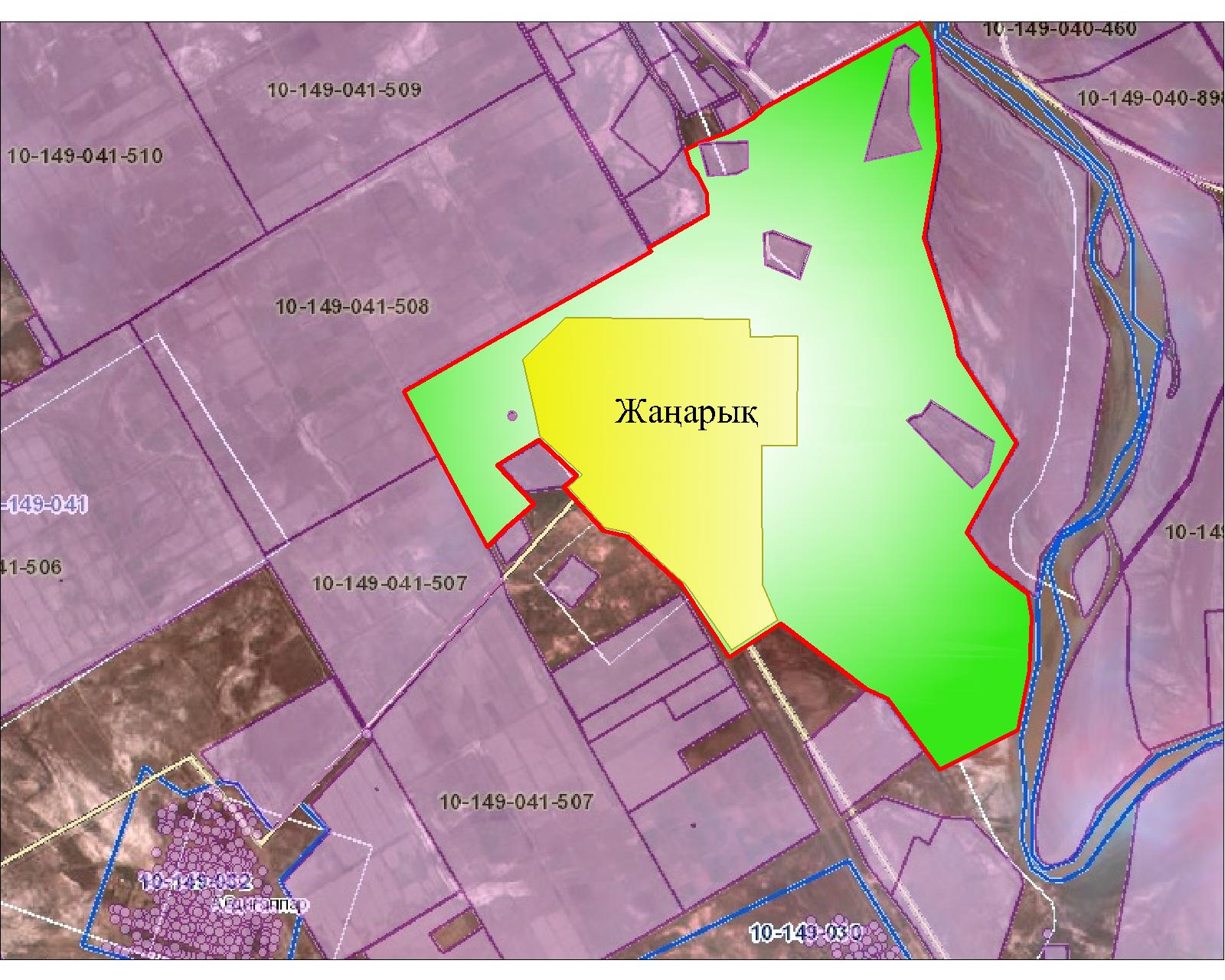 
      Шартты белгілер:
      Ауылдық округ маңында орналасқан жайылымдармен қамтамасыз етілмеген жеке және (немесе) заңды тұлғалардың ауылшаруашылығы жануарларының мал басын шалғайдағы жайылымдарға орналастыру схемасы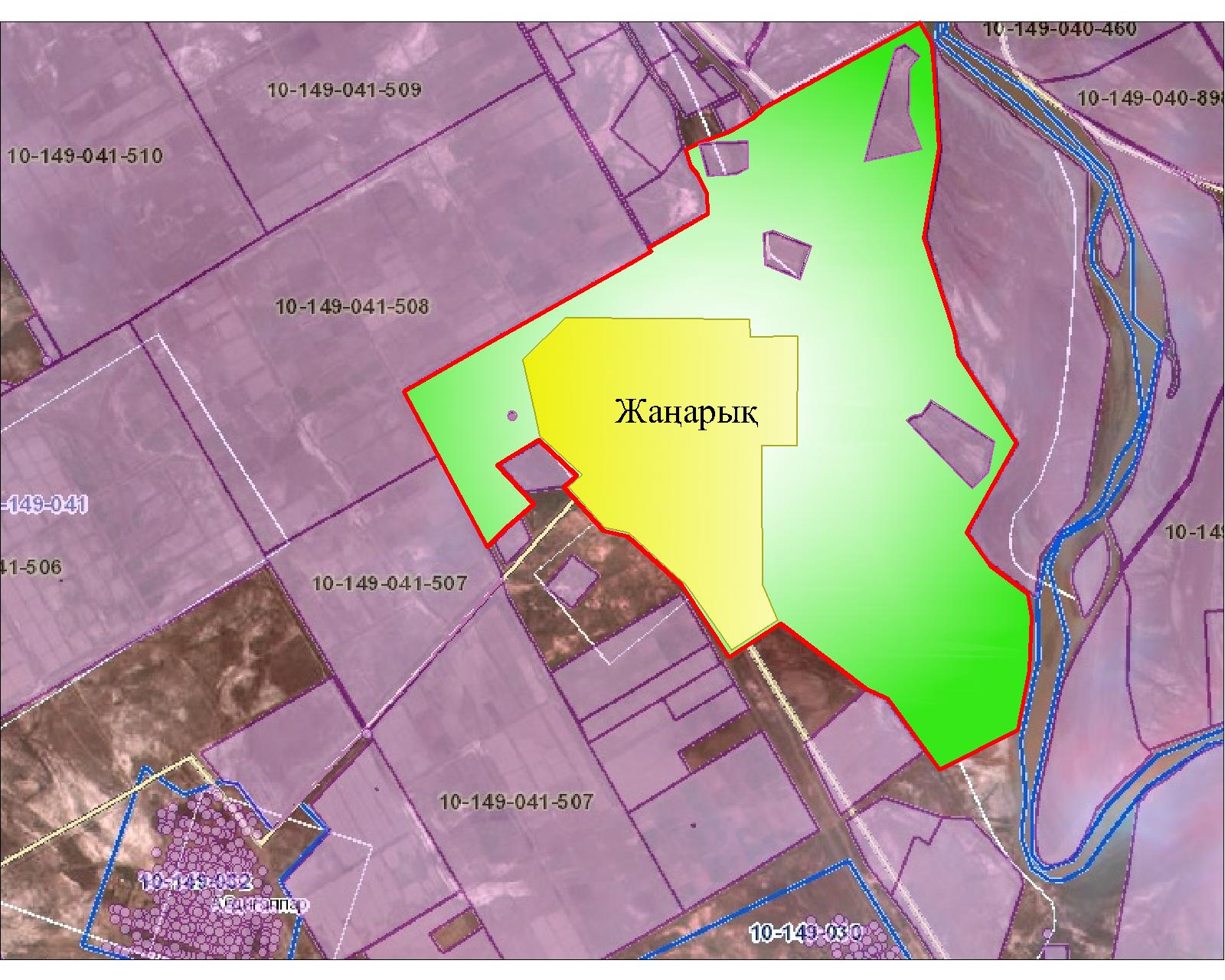 
      Шартты белгілер:
      Ауылшаруашылығы жануарларын жаюдың және айдаудың маусымдық маршруттарын белгілейтін жайылымдарды пайдалану жөніндегі күнтізбелік графигі Қаратөбе ауылдық округінің 2020-2023 жылдарға арналған жайылымдарды басқару және оларды пайдалану жөніндегі жоспары
      1) құқық белгілейтін құжаттар негізінде жер санаттары, жер учаскелерінің меншік иелері және жер пайдаланушылар бөлінісінде әкімшілік-аумақтық бірлік аумағында жайылымдардың орналасу схемасы (картасы);
      2) жайылым айналымдарының қолайлы схемасы;
      3) жайылымдардың, оның ішінде маусымдық жайылымдардың сыртқы және ішкі шекаралары мен алаңдары, инфрақұрылым объектілері белгіленген картасы;
      4) жайылым пайдаланушылардың су тұтыну нормасына сәйкес жасалған су көздеріне (көлдерге, өзендерге, тоғандарға, апандарға, суару немесе суландыру каналдарына, құбырлы немесе шахта құдықтарға) қол жеткізу схемасы;
      5) жайылымдары жоқ жеке және (немесе) заңды тұлғалардың ауыл шаруашылығы жануарларының мал басын орналастыру үшін жайылымдарды қайта бөлу және оны берілетін жайылымдарға ауыстыру схемасы;
      6) ауылдық округ маңында орналасқан жайылымдармен қамтамасыз етілмеген жеке және (немесе) заңды тұлғалардың ауыл шаруашылығы жануарларының мал басын шалғайдағы жайылымдарға орналастыру схемасы;
      7) ауыл шаруашылығы жануарларын жаюдың және айдаудың маусымдық бағыттарын белгілейтін жайылымдарды пайдалану жөніндегі күнтізбелік графигі.
      Ауылдық округтің аумағы құрғақ, даласы бетеге-селеулі белдем тармағына жатады.
      Дала өсімдігі басым болуы анықталды, оның негізгі түрлері: бетеге, селеулер, сұлыбас және шамалы даланың түрлі шөптерінің қатысуымен әр түрлі жусанның түрлері.
      Ауылдық округ аумағында гидрографиялық торап нашар дамыған. Жайылымды суландыру табиғи көлдерден, бұлақтардан, каналдардан қамтамасыз етіледі. Судың сапасы әлсіз тұздылау, малдарды суару үшін жарамды.
      Жайылымдық алқаптардың орташа өнімділігі 3,4 центер/гектарды құрайды.
      Жайылымдар жемдерінің қоры ұзақтығы 190-200 күн болатын жайылым кезеңінде пайдаланылады.
      Қаратөбе ауылдық округі, солтүстік жағынан Келінтөбе ауылдық округімен, оңтүстік жағынан Сырдария өзенімен шектеседі.
      Әкімшілік-аумақтық бөлінісі Қаратөбе ауылынан тұрады.
      Табиғи ауа-райының жағдайлары бойынша Қаратөбе ауылдық округі күрт құбылмалы ауа-райымен құрғақ далалық аймаққа жатады, олар үшін тән қасиет: көктем-жазғы мезгілінің құрғақшылығы, жазғы жоғары және қысқы төмен ауа температурасы, жыл мезгілі бойынша жеткіліксіз және тұрақсыз атмосфералық жауын-шашын және бір жыл ішінде едәуір желдің жігерлігі.
      Қаратөбе ауылдық округі аумағының жалпы көлемі 5570,0 гектар (бұдан әрі- га), оның ішінде Жайылымдар – 3045,0 га.
      Санаттары бойынша жерлер келесідей бөлінеді:
      ауыл шаруашылығы мақсатындағы жерлер – 3111,0 га;
      елді мекендердің жерлері- 487,2 га;
      Ауылдық округ аумағындағы ауыл шаруашылығы жануарлары мал басының саны: 3203 бас ірі қара малы, 2799 бас уақ мал, 1213 бас жылқы, 371 түйе малы бар.
      Ауыл шаруашылығы жануарларының түрлері бойынша келесідей бөлінген:
      ірі қара мал-15 табын;
      уақ мал-5 отар;
      жылқылар-48 үйір;
      Түйе- 24 табын.
      Жайылымдар елді мекендердің табиғи-климаттық ерекшелігіне байланысты табиғи жайылымдарға жатады және көбінесе малды бағу үшін пайдаланылады. Ауылдық округтің аумағында екпе және аридтік жайылымдар жоқ.
      Жайылымдарды негізгі пайдаланушылар Қаратөбе ауылдық округінің тұрғындары болып табылады.
      Жоспар жайылымдарды ұтымды пайдалану, жем-шөпке қажеттілікті тұрақты қамтамасыз ету және жайылымдардың тозу процестерін болғызбау мақсатында қабылданды.
      Қаратөбе ауылдық округінің аумағында 1 ветеринарлық пункт, 1 мал қорымы қызмет істейді.
      Қаратөбе ауылдық округінде малды айдап өтуге арналған сервитуттар белгіленбеген.
      Құқық белгілейтін құжаттар негізінде жер санаттары, жер учаскелерінің меншік иелері және жер пайдаланушылар бөлінісінде әкімшілік-аумақтық бірлік аумағында жайылымдардың орналасу схемасы (картасы)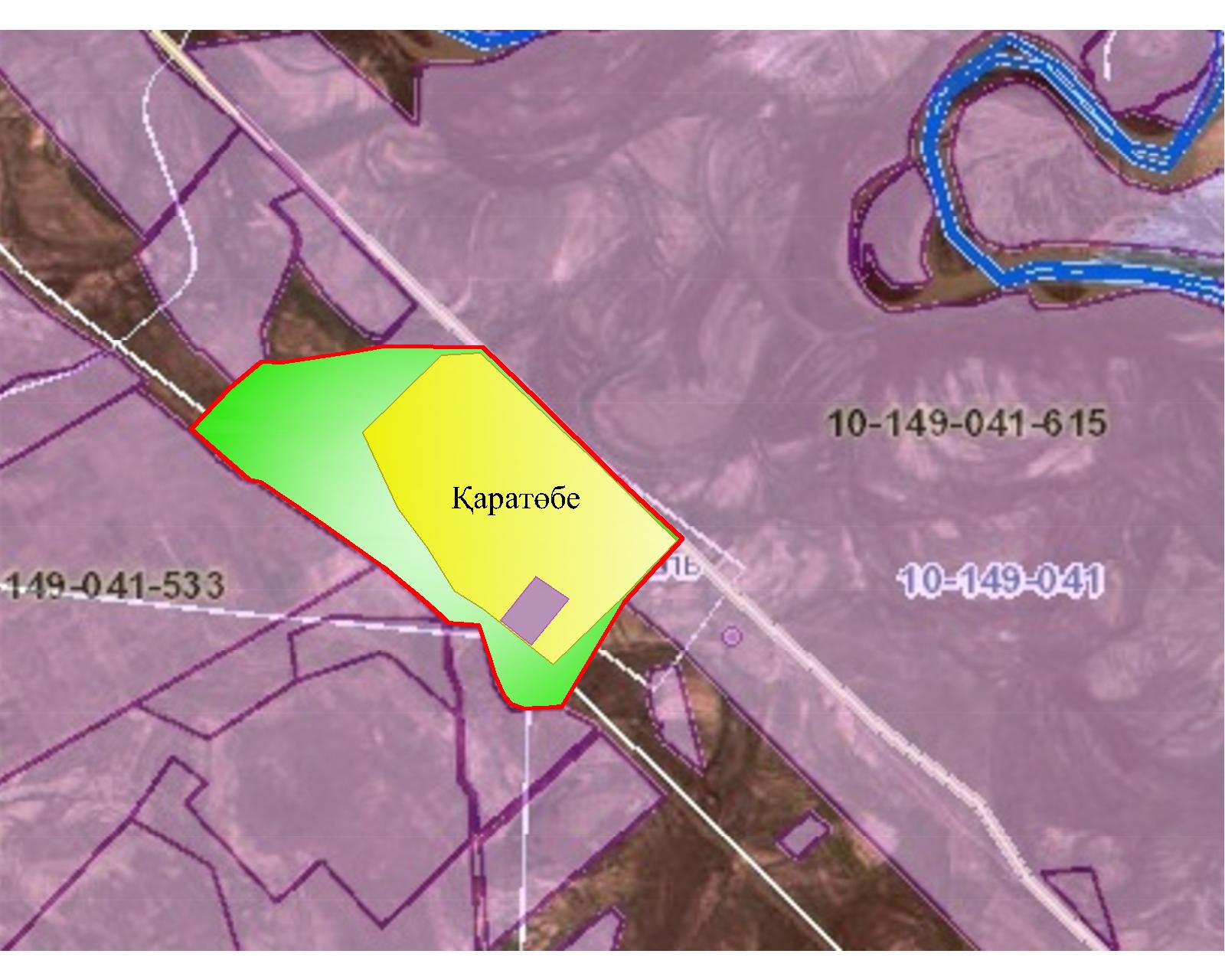 
      Шартты белгілер:
      Жер учаскелерінің меншік иелері
      Аббревиатуралардың таратылып жазылуы:
      МІҚ-мүйізді ірі қара мал;
      УА – Уақ мал;
      Ш/Қ – шаруа қожалық;
      Га-гектар.
      Қаратөбе ауылдық округі бойынша елді мекендер бөлінісінде мүйізді ірі қара аналық (сауын) мал басын орналастыру үшін жайылымдарды бөлу жөніндегі мәліметтер
      Жайылым айналымдарының қолайлы схемасы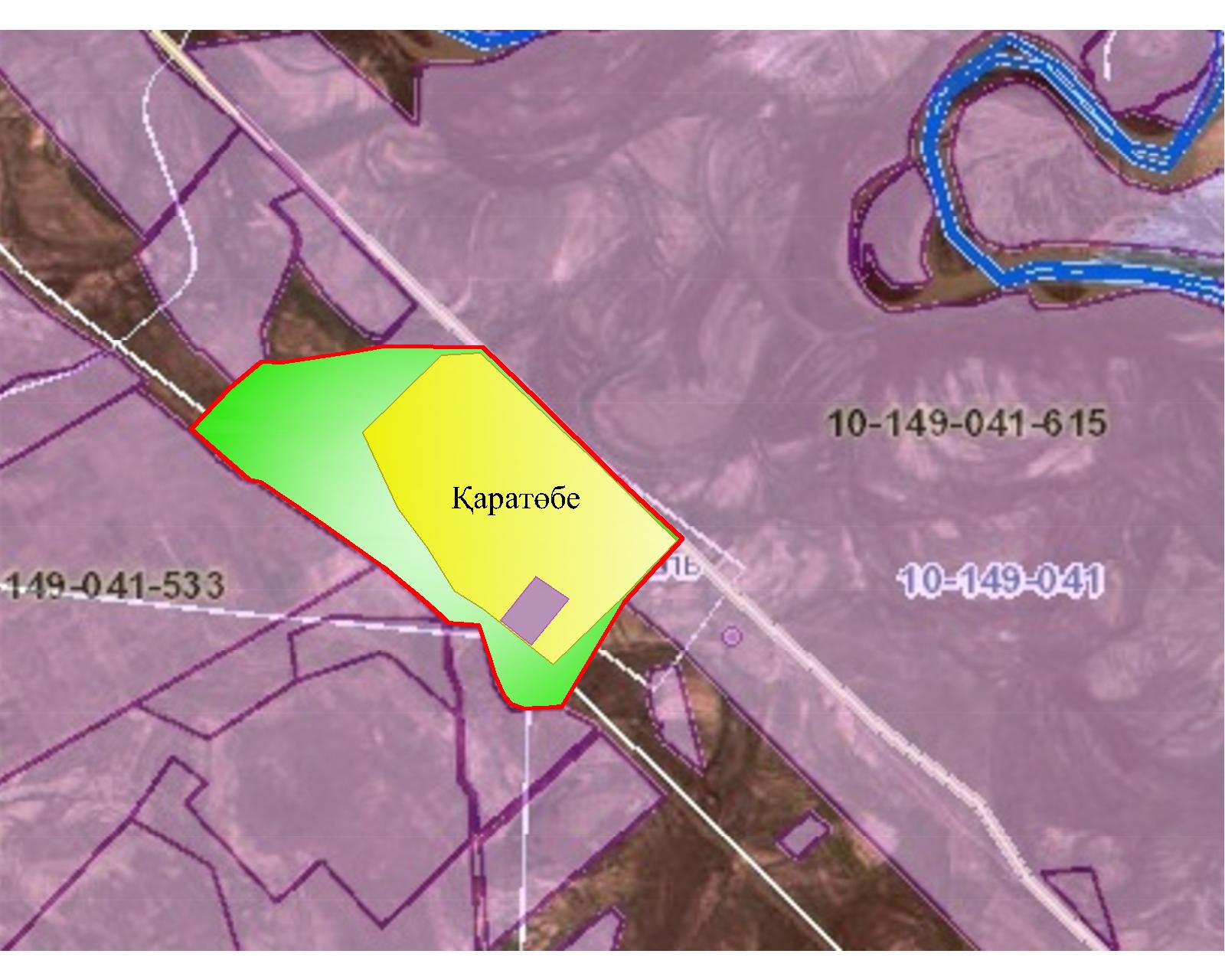 
      Шартты белгілер:
      Жайылымдардың, оның ішінде маусымдық жайылымдардың сыртқы және ішкі шекаралары мен алаңдары, жайылымдық инфрақұрылым объектілері белгіленген картасы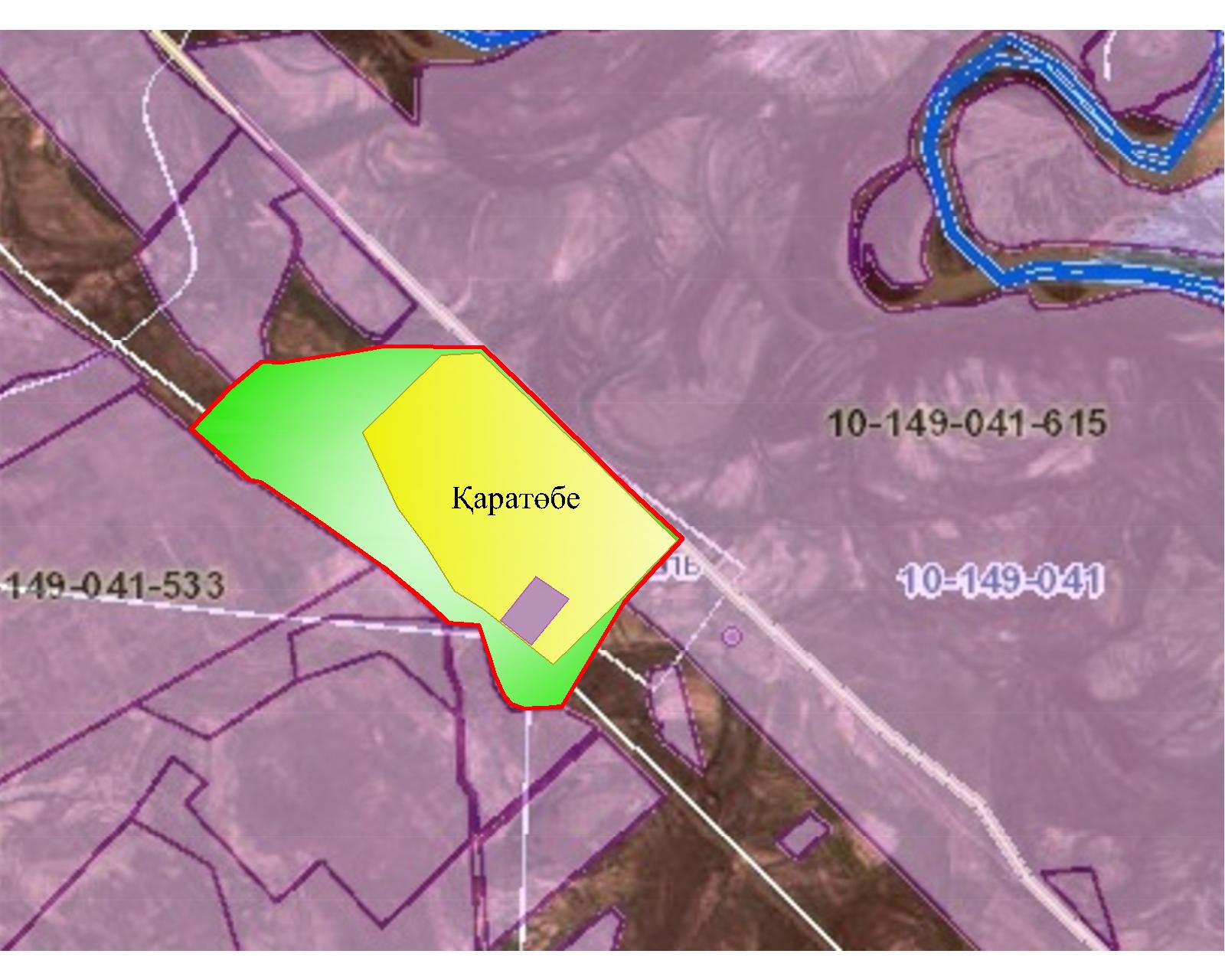 
      Шартты белгілер:
      - Көлдер
      - Каналдар
      - Мал қорымы
      Жайылым пайдаланушылардың су тұтыну нормасына сәйкес жасалған су көздеріне (көлдерге, өзендерге, тоғандарға, апандарға суару немесе суландыру каналдарына, құбырлы немесе шахталы құдықтарға) қол жеткізу схемасы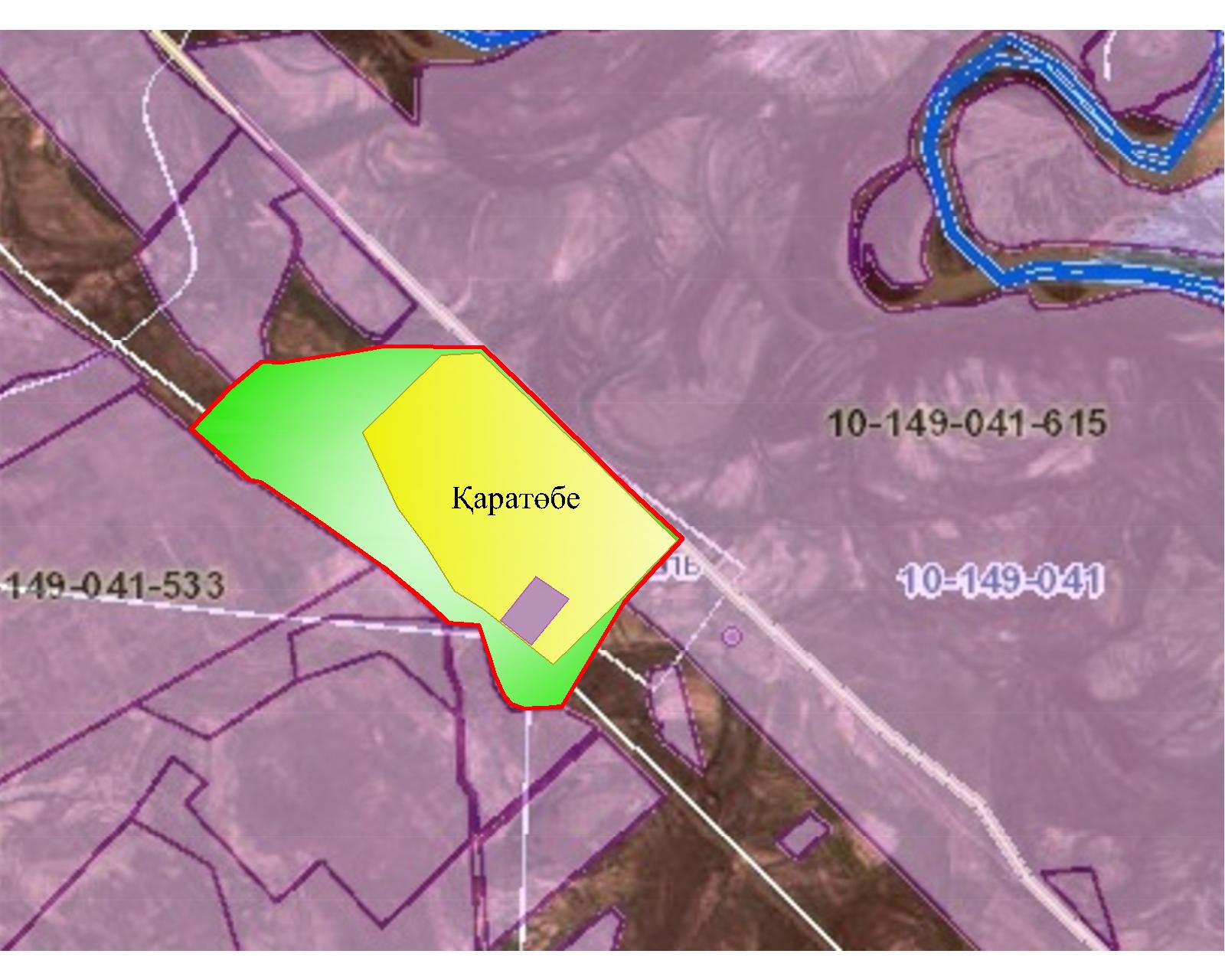 
      Шартты белгілер:
      - Көлдер
      - Каналдар
      Жайылымы жоқ жеке және (немесе) заңды тұлғалардың ауылшаруашылығы жануарларының мал басын орналастыру үшін жайылымдарды қайта бөлу және оны берілетін жайылымдарға ауыстыру схемасы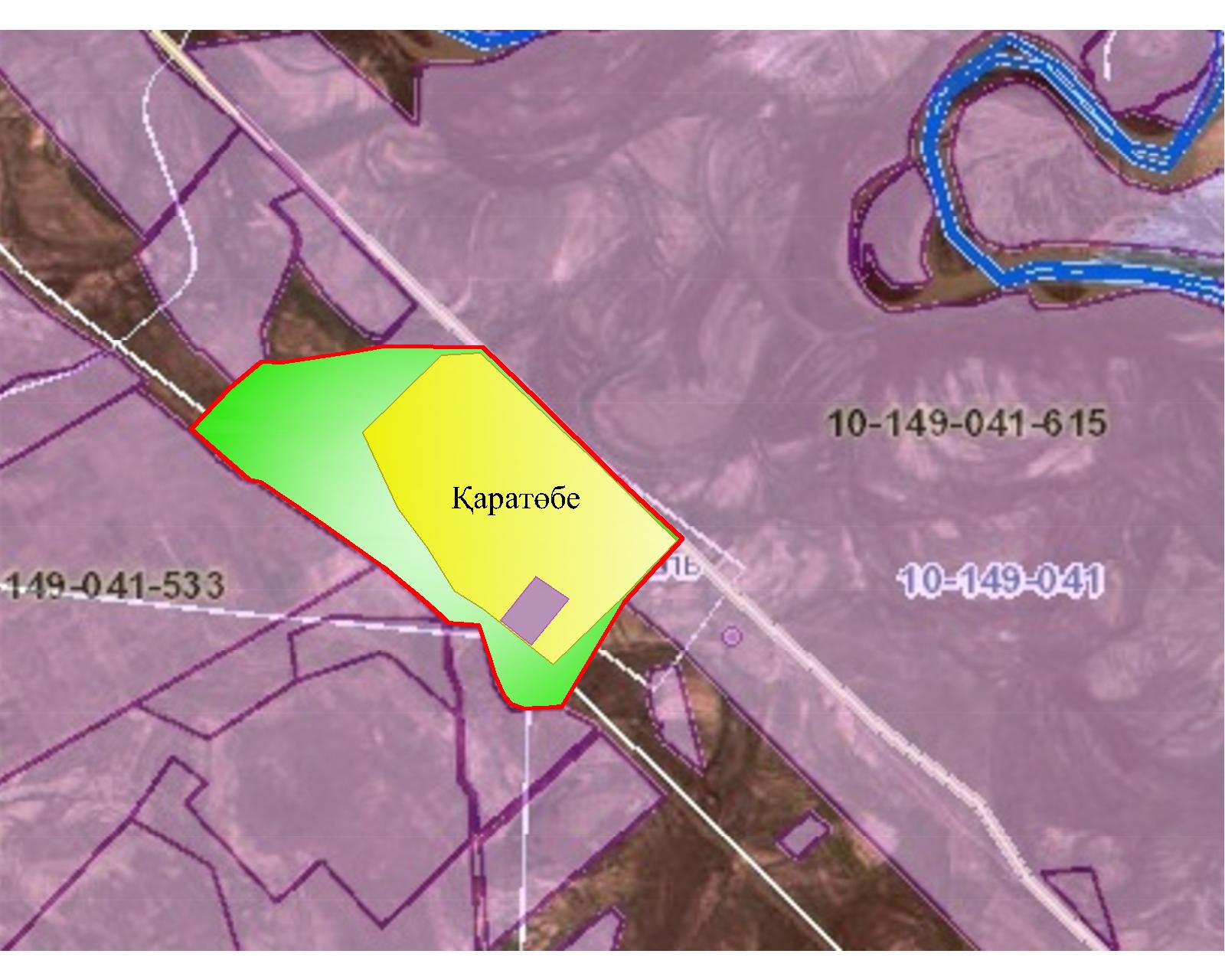 
      Шартты белгілер:
      Ауылдық округ маңында орналасқан жайылымдармен қамтамасыз етілмеген жеке және (немесе) заңды тұлғалардың ауылшаруашылығы жануарларының мал басын шалғайдағы жайылымдарға орналастыру схемасы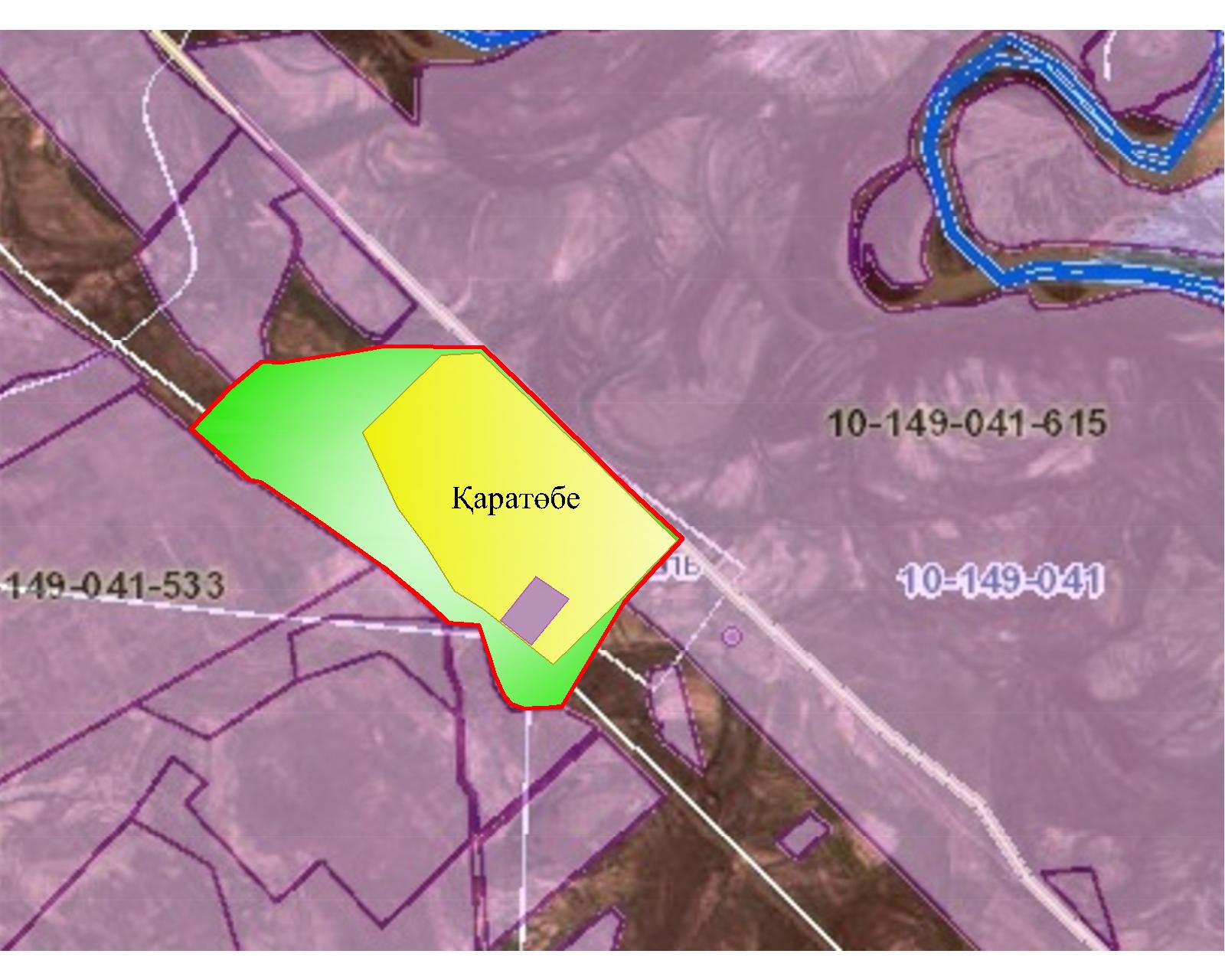 
      Шартты белгілер:
      Ауылшаруашылығы жануарларын жаюдың және айдаудың маусымдық маршруттарын белгілейтін жайылымдарды пайдалану жөніндегі күнтізбелік графигі Кейден ауылдық округінің 2022 - 2023 жылдарға арналған жайылымдарды басқару және оларды пайдалану жөніндегі жоспары
      1) құқық белгілейтін құжаттар негізінде жер санаттары, жер учаскелерінің меншік иелері және жер пайдаланушылар бөлінісінде әкімшілік-аумақтық бірлік аумағында жайылымдардың орналасу схемасы (картасы);
      2) жайылым айналымдарының қолайлы схемасы;
      3) жайылымдардың, оның ішінде маусымдық жайылымдардың сыртқы және ішкі шекаралары мен алаңдары, жайылымдық инфрақұрылым объектілері белгіленген картасы;
      4) жайылым пайдаланушылардың су тұтыну нормасына сәйкес жасалған су көздерiне (көлдерге, өзендерге, тоғандарға, апандарға, суару немесе суландыру каналдарына, құбырлы немесе шахталы құдықтарға) қолжеткізу схемасы;
      5) жайылымы жоқ жеке және (немесе) заңды тұлғалардың ауыл шаруашылығы жануарларының мал басын орналастыру үшін жайылымдарды қайта бөлу және оны берілетін жайылымдарға ауыстыру схемасы;
      6) ауылдық округ маңында орналасқан жайылымдармен қамтамасыз етілмеген жеке және (немесе) заңды тұлғалардың ауыл шаруашылығы жануарларының мал басын шалғайдағы жайылымдарға орналастыру схемасы;
      7) ауыл шаруашылығы жануарларын жаюдың және айдаудың маусымдық маршруттарын белгілейтін жайылымдарды пайдалану жөніндегі күнтізбелік графигі.
      Ауылдық округтің аумағы құрғақ, даласы бетеге-селеулі белдем тармағына жатады.
      Дала өсімдігі басым болуы анықталды, оның негізгі түрлері: бетеге, селеулер, сұлыбас және шамалы даланың түрлі шөптерінің қатысуымен әр түрлі жусанның түрлері.
      Ауылдық округ аумағында гидрографиялық торап нашар дамыған. Жайылымды суландыру табиғи көлдерден, бұлақтардан, каналдардан қамтамасыз етіледі. Судың сапасы әлсіз тұздылау, малдарды суару үшін жарамды.
      Жайылымдық алқаптардың орташа өнімділігі 2,4 центер/гектарды құрайды.
      Жайылымдар жемдерінің қоры ұзақтығы 190-200 күн болатын жайылым кезеңінде пайдаланылады.
      Кейден ауылдық округі, солтүстік жағынан Манап ауылдық округімен, оңтүстік жағынан Сырдария өзенімен шектеседі.
      Әкімшілік-аумақтық бөлінісі Кейден ауылынан тұрады.
      Табиғи ауа-райының жағдайлары бойынша Кейден ауылдық округі күрт құбылмалы ауа-райымен құрғақ далалық аймаққа жатады, олар үшін тән қасиет: көктем-жазғы мезгілінің құрғақшылығы, жазғы жоғары және қысқы төмен ауа температурасы, жыл мезгілі бойынша жеткіліксіз және тұрақсыз атмосфералық жауын-шашын және бір жыл ішінде едәуір желдің жігерлігі.
      Кейден ауылдық округінің жалпы жер көлемі 1757 гектар (бұдан әрі – га), оның ішінде жайылымдар – 1160 га.
      Санаттары бойынша жерлер келесідей бөлінеді:
      ауыл шаруашылығы мақсатындағы жерлер – 1207 га;
      елдi мекендердiң жерлерi – 145 га.
      Ауылдық округ аумағындағы ауыл шаруашылығы жануарлары мал басының саны: 1426 бас ірі қара малы, 2774 бас уақ мал, 116 бас жылқы малы бар.
      Ауыл шаруашылығы жануарларының түрлері бойынша келесідей бөлінген:
      ірі қара мал - 7 табын;
      уақ мал - 16 отар;
      жылқылар - 4 үйір.
      Жайылымдар елді мекендердің табиғи-климаттық ерекшелігіне байланысты табиғи жайылымдарға жатады және көбінесе малды бағу үшін пайдаланылады.
      Ауылдық округтің аумағында екпе және аридтік жайылымдар жоқ.
      Жайылымдарды негізгі пайдаланушылар Кейден ауылдық округінің тұрғындары болып табылады.
      Жоспар жайылымдарды ұтымды пайдалану, жем-шөпке қажеттілікті тұрақты қамтамасыз ету және жайылымдардың тозу процестерін болғызбау мақсатында қабылданды.
      Кейден ауылдық округінің аумағында 1 ветеринарлық пункт, 1 мал қорымы қызмет істейді.
      Кейден ауылдық округінде малды айдап өтуге арналған сервитуттар белгіленбеген.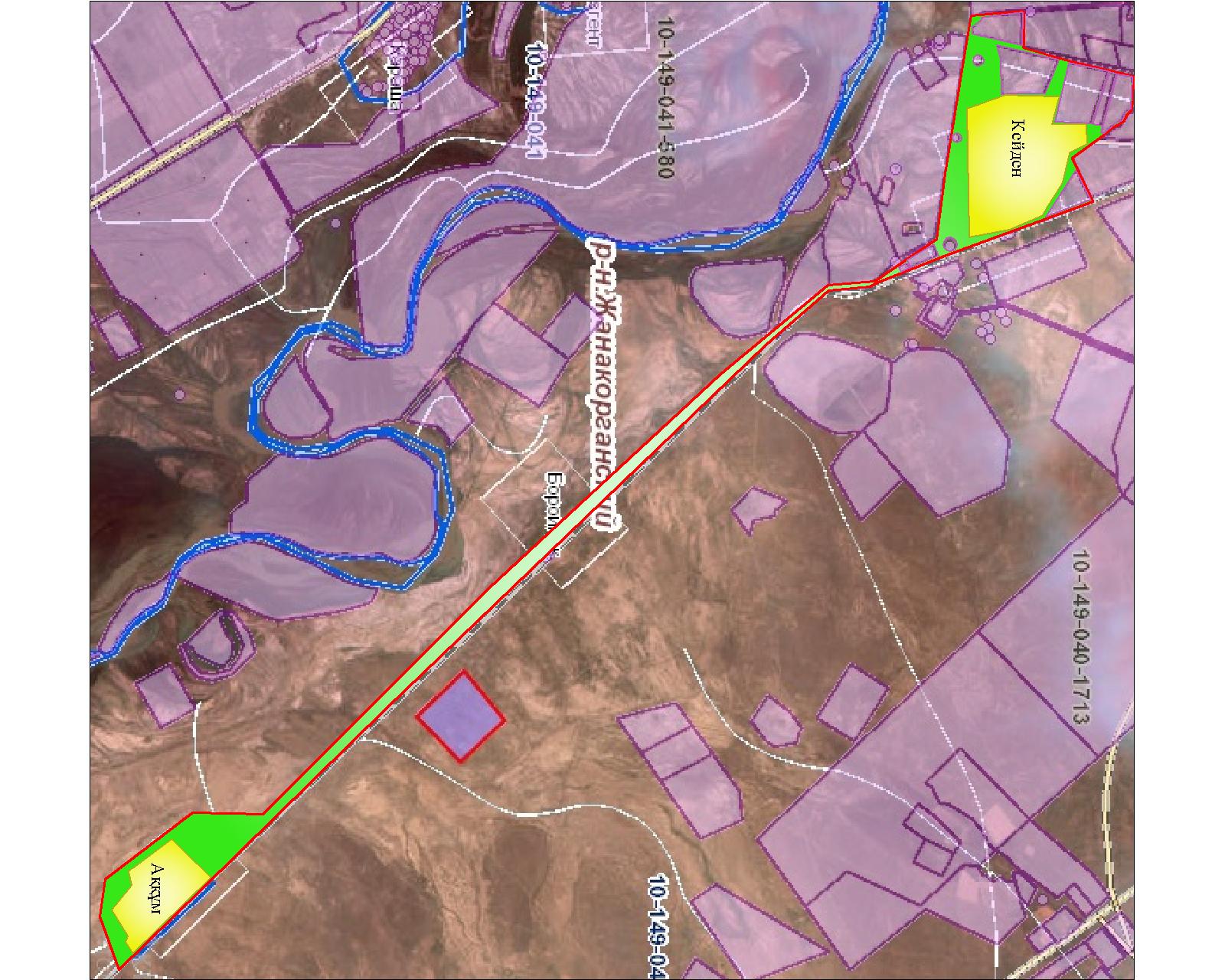 
      Құқық белгілейтін құжаттар негізінде жер санаттары, жер учаскелерінің меншік иелері және жер пайдаланушылар бөлінісінде әкімшілік-аумақтық бірлік аумағында жайылымдардың орналасу схемасы (картасы)
      Шартты белгілер:
      Жер учаскелерінің меншік иелері
      Аббревиатуралардың таратылып жазылуы:
      МІҚ- мүйізді ірі қара мал;
      УМ- уақ мал;
      Га – гектар.
      Кейден ауылдық округі бойынша елді мекендер бөлінісінде мүйізді ірі қара аналық (сауын) мал басын орналастыру үшін жайылымдарды бөлу жөніндегі мәліметтер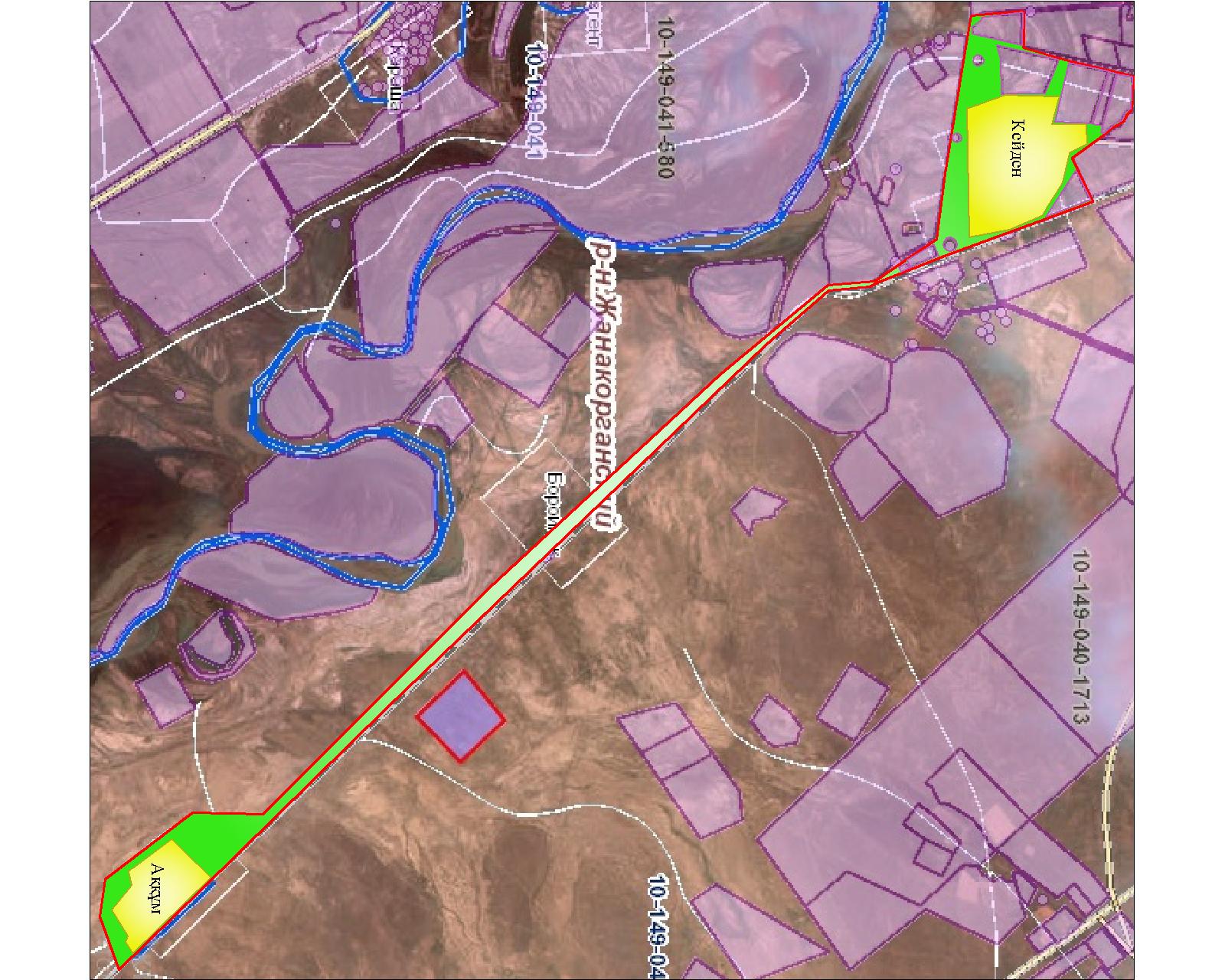 
      Жайылым айналымдарының қолайлы схемасы
      Шартты белгілер:
      Жайылымдардың, оның ішінде маусымдық жайылымдардың сыртқы және ішкі шекаралары мен алаңдары, жайылымдық инфрақұрылым объектілері белгіленген картасы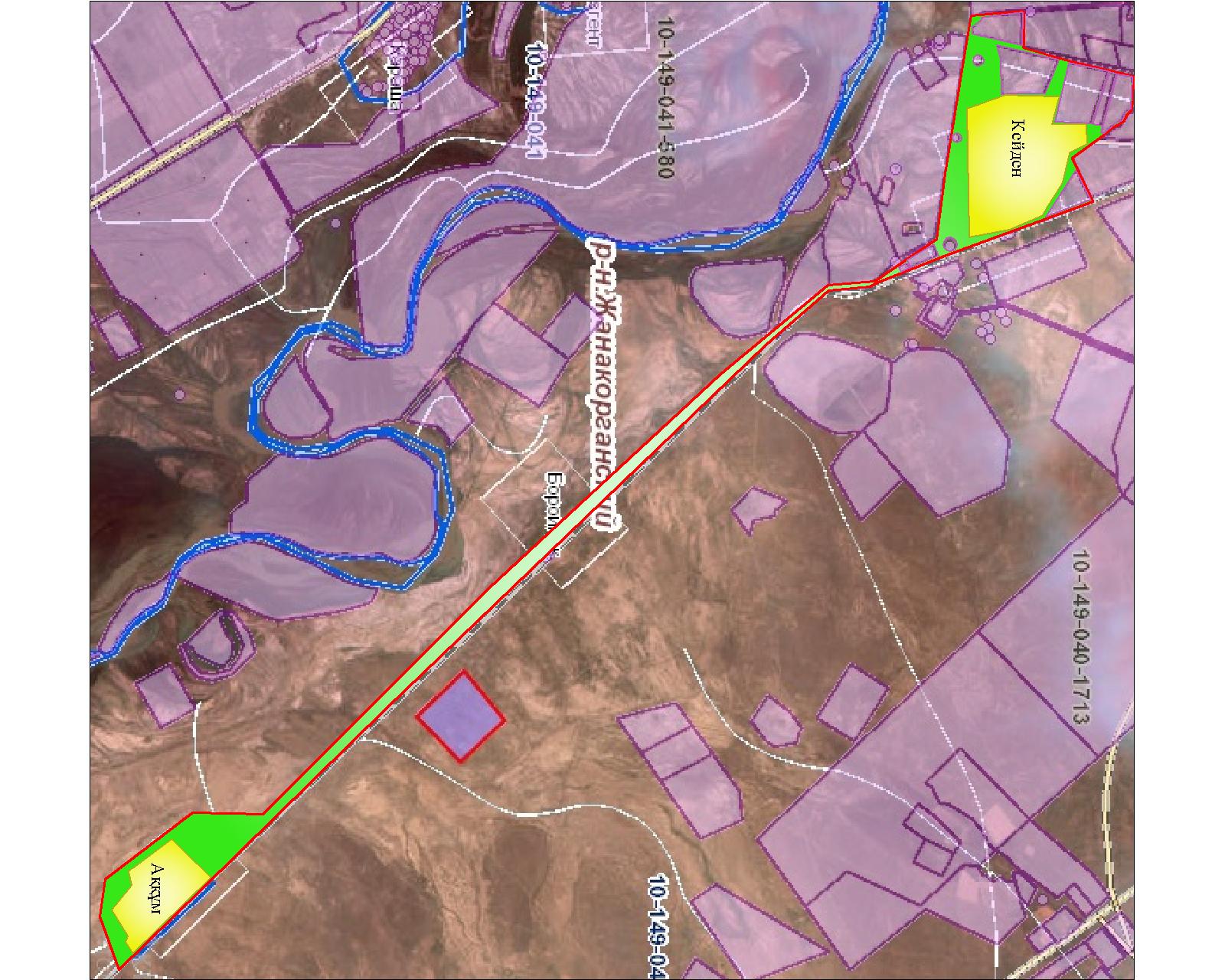 
      Шартты белгілер:
      - Көлдер
      - Каналдар
      - Мал қорымы
      Жайылым пайдаланушылардың су тұтыну нормасына сәйкес жасалған су көздеріне (көлдерге, өзендерге, тоғандарға, апандарға, суару немесе суландыру каналдарына, құбырлы немесе шахталы құдықтарға) қол жеткізу схемасы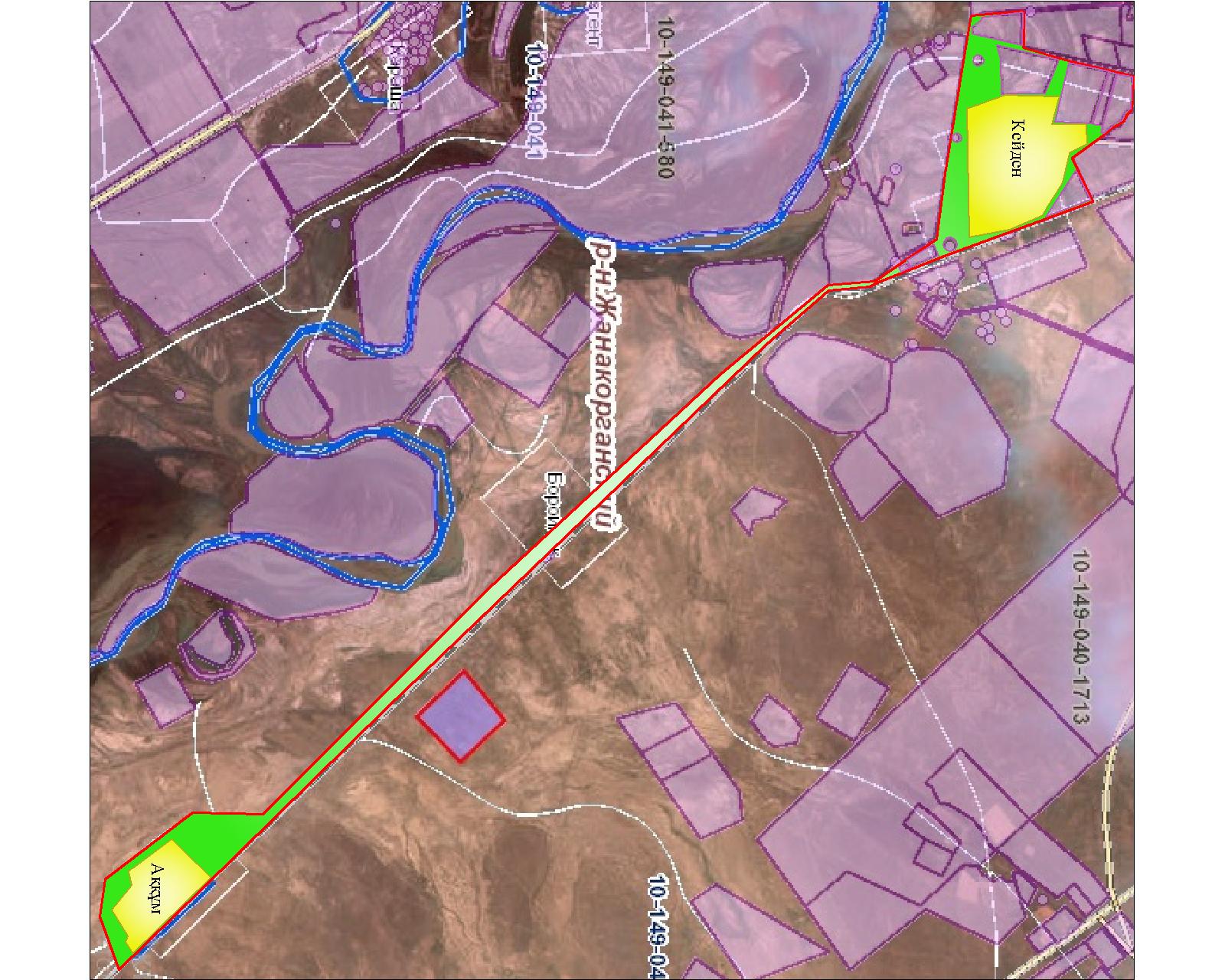 
      Шартты белгілер:
      - Көлдер
      - Каналдар
      Жайылымы жоқ жеке және (немесе) заңды тұлғалардың ауылшаруашылығы жануарларының мал басын орналастыру үшін жайылымдарды қайта бөлу және оны берілетін жайылымдарға ауыстыру схемасы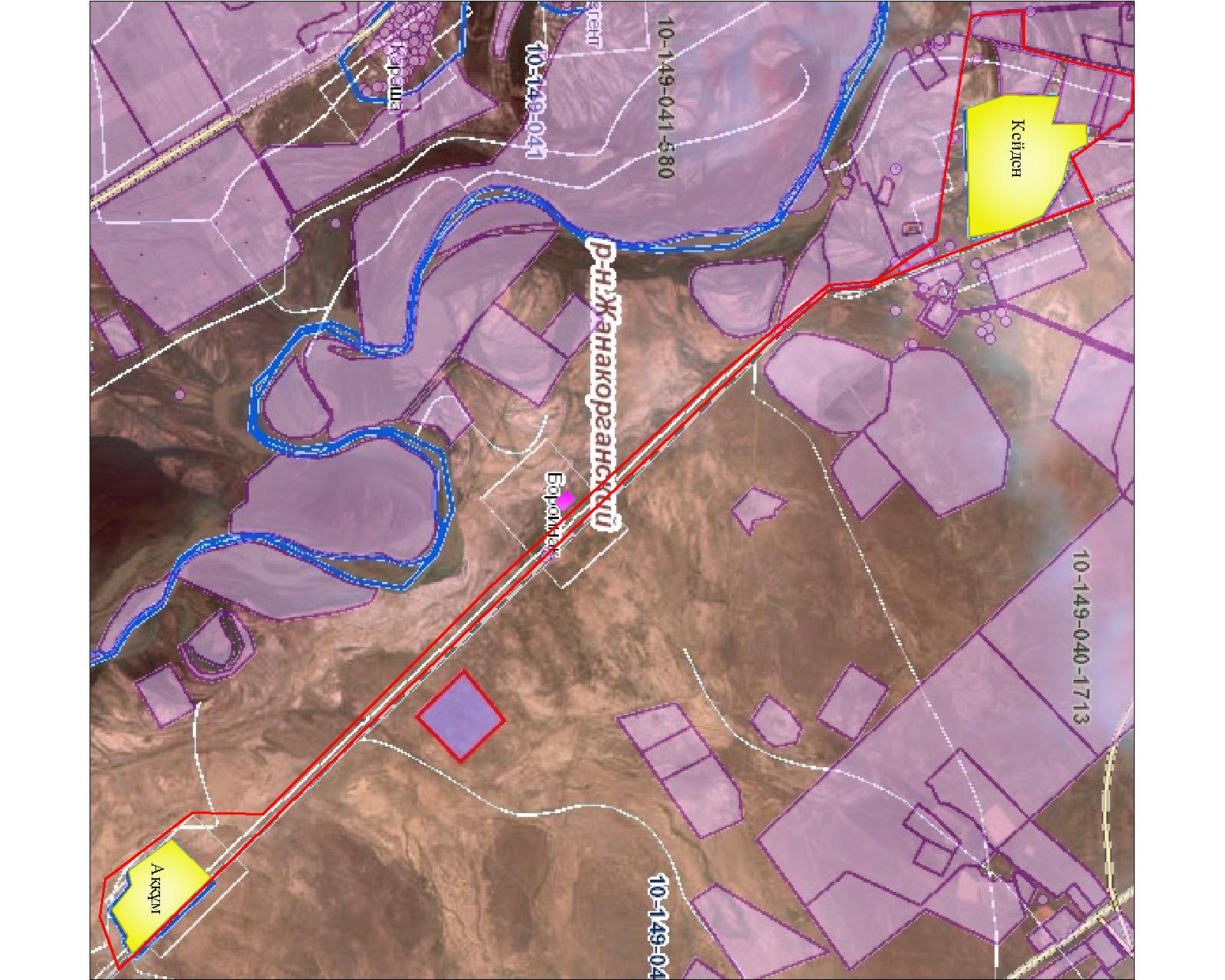 
      Шартты белгілер:
      Ауылдық округ маңында орналасқан жайылымдармен қамтамасыз етілмеген жеке және (немесе) заңды тұлғалардың ауылшаруашылығы жануарларының мал басын шалғайдағы жайылымдарға орналастыру схемасы
      Шартты белгілер:
      Ауыл шаруашылығы жануарларын жаюдың және айдаудың маусымдық маршруттарын белгілейтін жайылымдарды пайдалану жөніндегі күнтізбелік графигі Келінтөбе ауылдық округінің 2020-2021 жылдарға арналған жайылымдарды басқару және оларды пайдалану жөніндегі жоспары
      1) құқық белгілейтін құжаттар негізінде жер санаттары, жер учаскелерінің меншік иелері және жер пайдаланушылар бөлінісінде әкімшілік-аумақтық бірлік аумағында жайылымдардың орналасу схемасы (картасы);
      2) жайылым айналымдарының қолайлы схемасы;
      3) жайылымдардың, оның ішінде маусымдық жайылымдардың сыртқы және ішкі шекаралары мен алаңдары, инфрақұрылым объектілері белгіленген картасы;
      4) жайылым пайдаланушылардың су тұтыну нормасына сәйкес жасалған су көздеріне (көлдерге, өзендерге, тоғандарға, апандарға, суару немесе суландыру каналдарына, құбырлы немесе шахта құдықтарға) қол жеткізу схемасы;
      5) жайылымдары жоқ жеке және (немесе) заңды тұлғалардың ауыл шаруашылығы жануарларының мал басын орналастыру үшін жайылымдарды қайта бөлу және оны берілетін жайылымдарға ауыстыру схемасы;
      6) ауылдық округ маңында орналасқан жайылымдармен қамтамасыз етілмеген жеке және (немесе) заңды тұлғалардың ауыл шаруашылығы жануарларының мал басын шалғайдағы жайылымдарға орналастыру схемасы;
      7) ауыл шаруашылығы жануарларын жаюдың және айдаудың маусымдық бағыттарын белгілейтін жайылымдарды пайдалану жөніндегі күнтізбелік графигі.
      Ауылдық округтің аумағы құрғақ, даласы бетеге-селеулі белдем тармағына жатады.
      Дала өсімдігі басым болуы анықталды, оның негізгі түрлері: бетеге, селеулер, сұлыбас және шамалы даланың түрлі шөптерінің қатысуымен әр түрлі жусанның түрлері.
      Ауылдық округ аумағында гидрографиялық торап нашар дамыған. Жайылымды суландыру табиғи көлдерден, бұлақтардан, каналдардан қамтамасыз етіледі. Судың сапасы әлсіз тұздылау, малдарды суару үшін жарамды.
      Жайылымдық алқаптардың орташа өнімділігі 3,4 центер/гектарды құрайды.
      Жайылымдар жемдерінің қоры ұзақтығы 190-200 күн болатын жайылым кезеңінде пайдаланылады.
      Келінтөбе ауылдық округі, солтүстік жағынан Қаратөбе ауылдық округімен, оңтүстік жағынан Аққорған ауылдық округімен шектеседі.
      Әкімшілік-аумақтық бөлінісі Келінтөбе ауылынан тұрады.
      Табиғи ауа-райының жағдайлары бойынша Келінтөбе ауылдық округі күрт құбылмалы ауа-райымен құрғақ далалық аймаққа жатады, олар үшін тән қасиет: көктем-жазғы мезгілінің құрғақшылығы, жазғы жоғары және қысқы төмен ауа температурасы, жыл мезгілі бойынша жеткіліксіз және тұрақсыз атмосфералық жауын-шашын және бір жыл ішінде едәуір желдің жігерлігі.
      Келінтөбе ауылдық округі аумағының жалпы көлемі 5109,0 гектар (бұдан әрі-га), оның ішінде Жайылымдар – 4208 га.
      Санаттары бойынша жерлер келесідей бөлінеді:
      ауыл шаруашылығы мақсатындағы жерлер – 4304 га;
      елді мекендердің жерлері- 252 га.
      Ауылдық округ аумағындағы ауыл шаруашылығы жануарлары мал басының саны: 4144 бас ірі қара малы, 7808 бас уақ мал, 2077 бас жылқы, 153 бас түйе малы бар.
      Ауыл шаруашылығы жануарларының түрлері бойынша келесідей бөлінген:
      ірі қара мал-20 табын;
      уақ мал-14 отар;
      жылқылар-98 үйір;
      түйе -10 табын.
      Жайылымдар елді мекендердің табиғи-климаттық ерекшелігіне байланысты табиғи жайылымдарға жатады және көбінесе малды бағу үшін пайдаланылады. Ауылдық округтің аумағында екпе және аридтік жайылымдар жоқ.
      Жайылымдарды негізгі пайдаланушылар Келінтөбе ауылдық округінің тұрғындары болып табылады.
      Жоспар жайылымдарды ұтымды пайдалану, жем-шөпке қажеттілікті тұрақты қамтамасыз ету және жайылымдардың тозу процестерін болғызбау мақсатында қабылданды.
      Келінтөбе ауылдық округінің аумағында 1 ветеринарлық пункт қызмет істейді.
      Келінтөбе ауылдық округінде малды айдап өтуге арналған сервитуттар белгіленбеген.
      Құқық белгілейтін құжаттар негізінде жер санаттары, жер учаскелерінің меншік иелері және жер пайдаланушылар бөлінісінде әкімшілік-аумақтық бірлік аумағында жайылымдардың орналасу схемасы (картасы)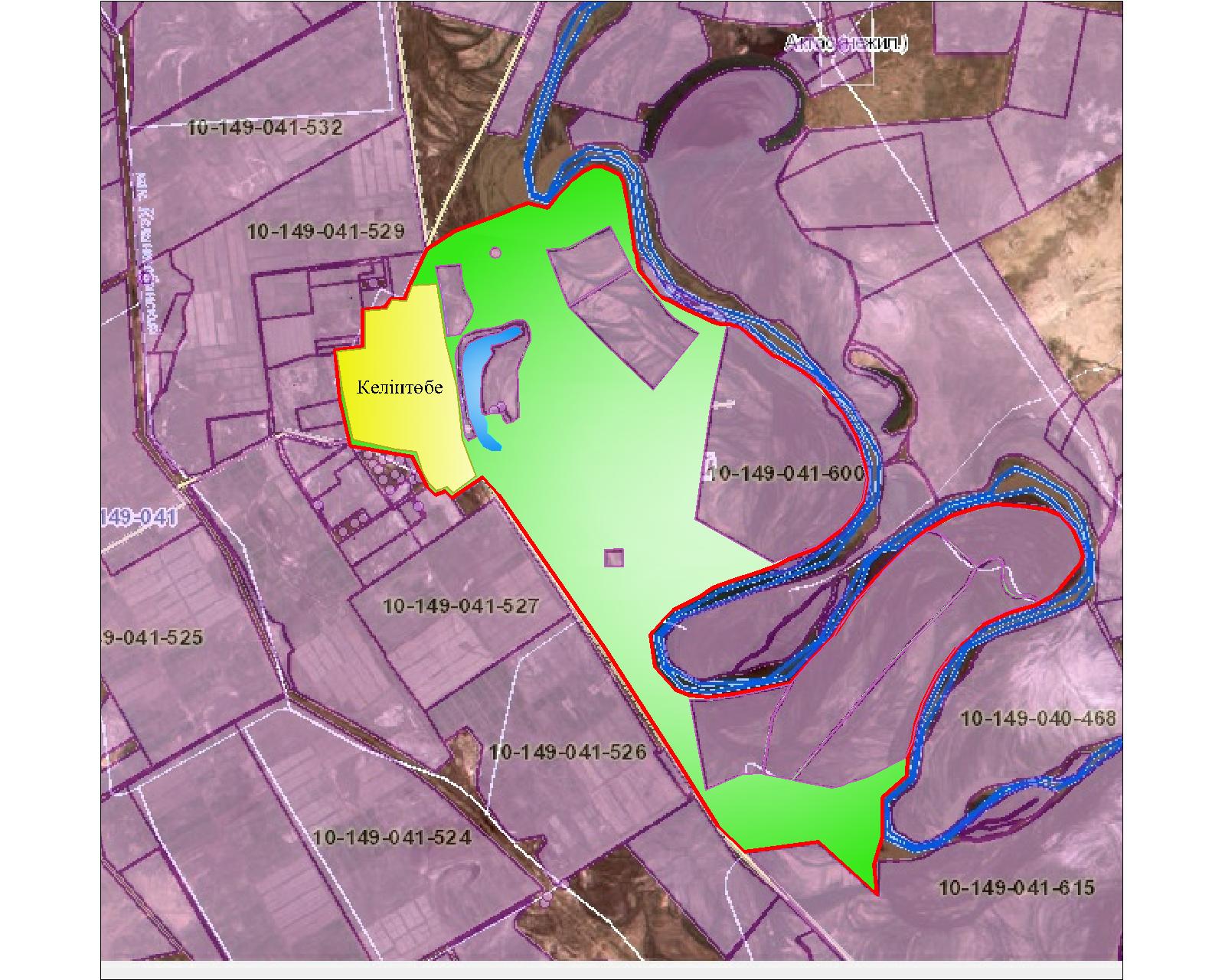 
      Шартты белгілер:
      Жер учаскелерінің меншік иелері
      Аббревиатуралардың таратылып жазылуы:
      МІҚ- мүйізді ірі қара мал;
      УМ- уақ мал;
      Га – гектар.
      Келінтөбе ауылдық округі бойынша елді мекендер бөлінісінде мүйізді ірі қара аналық (сауын) мал басын орналастыру үшін жайылымдарды бөлу жөніндегі мәліметтер
      Жайылым айналымдарының қолайлы схемасы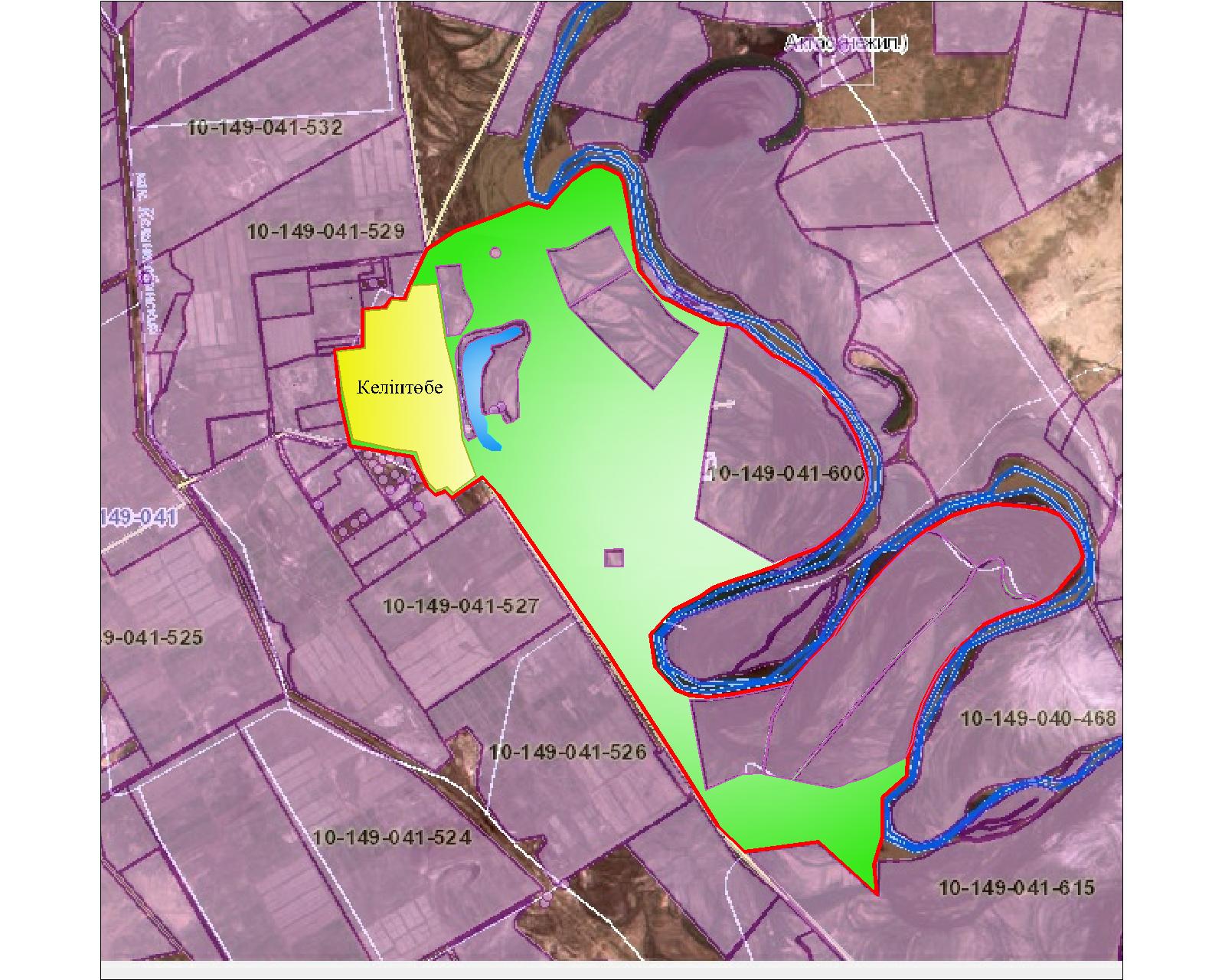 
      Шартты белгілер:
      Жайылымдардың, оның ішінде маусымдық жайылымдардың сыртқы және ішкі шекаралары мен алаңдары, жайылымдық инфрақұрылым объектілері белгіленген картасы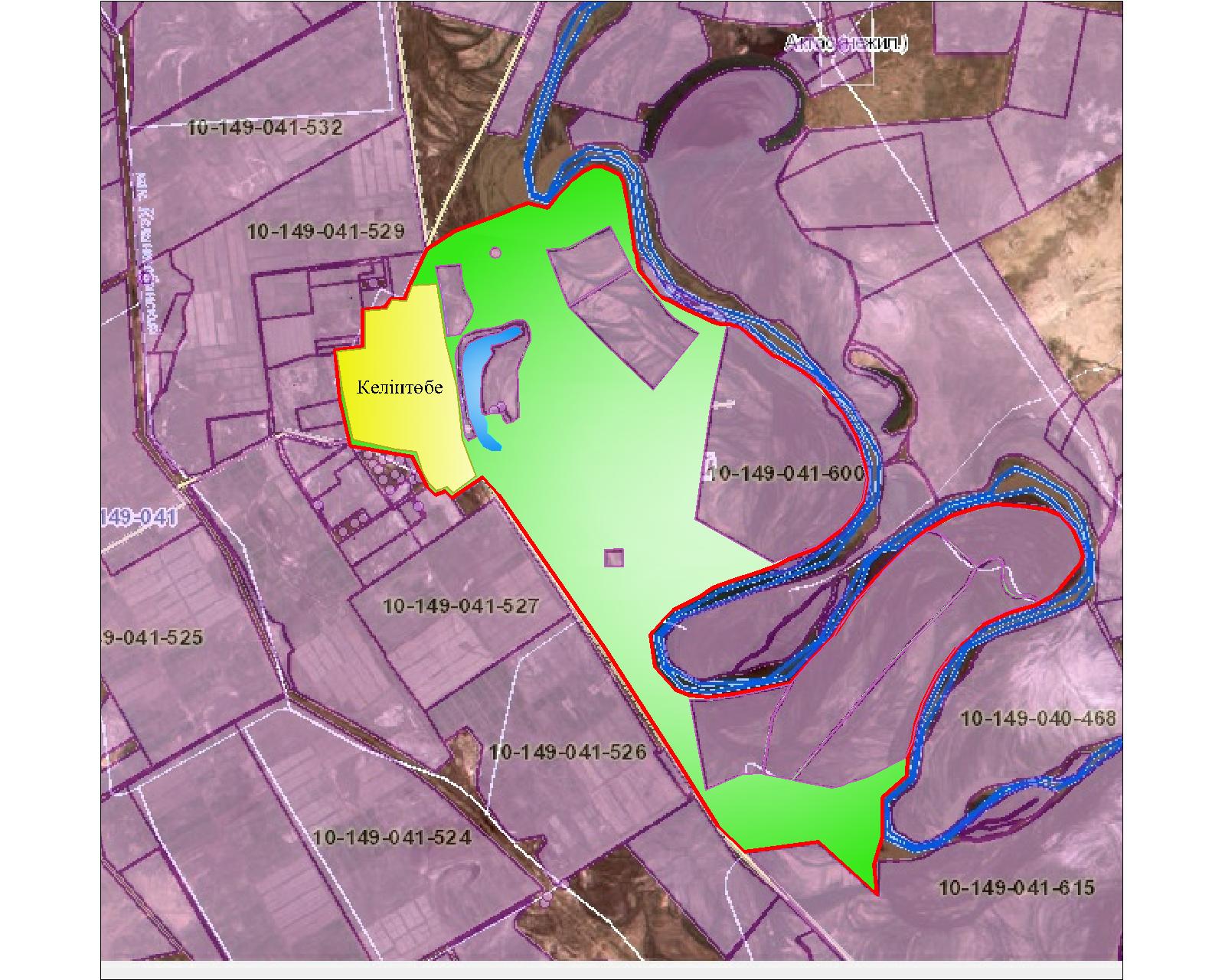 
      Шартты белгілер:
      - Көлдер
      - - Каналдар
      Жайылым пайдаланушылардың су тұтыну нормасына сәйкес жасалған су көздеріне (көлдерге, өзендерге, тоғандарға, апандарға суару немесе суландыру каналдарына, құбырлы немесе шахталы құдықтарға) қол жеткізу схемасы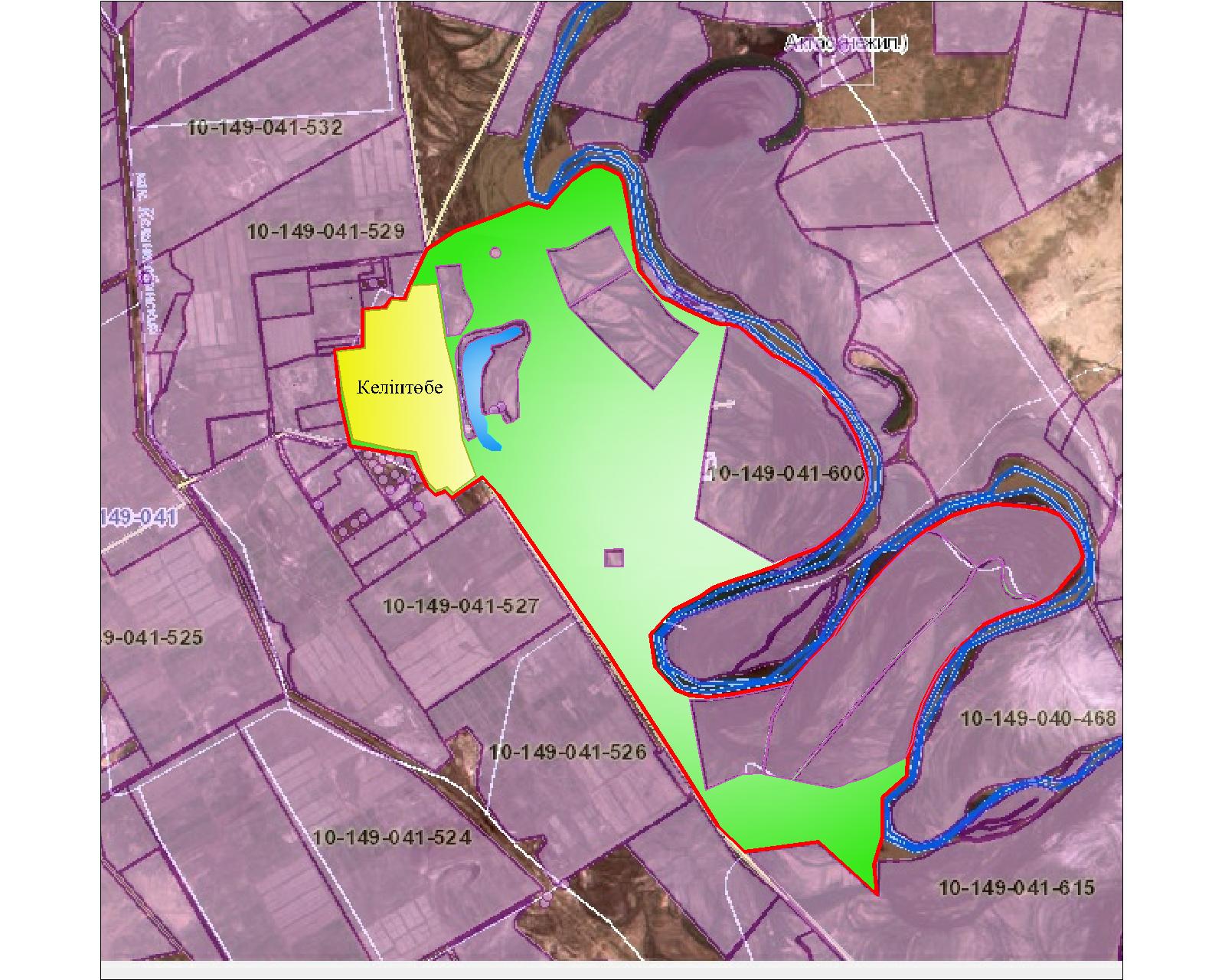 
      Шартты белгілер:
      - Көлдер
      - Каналдар
      Жайылымы жоқ жеке және (немесе) заңды тұлғалардың ауылшаруашылығы жануарларының мал басын орналастыру үшін жайылымдарды қайта бөлу және оны берілетін жайылымдарға ауыстыру схемасы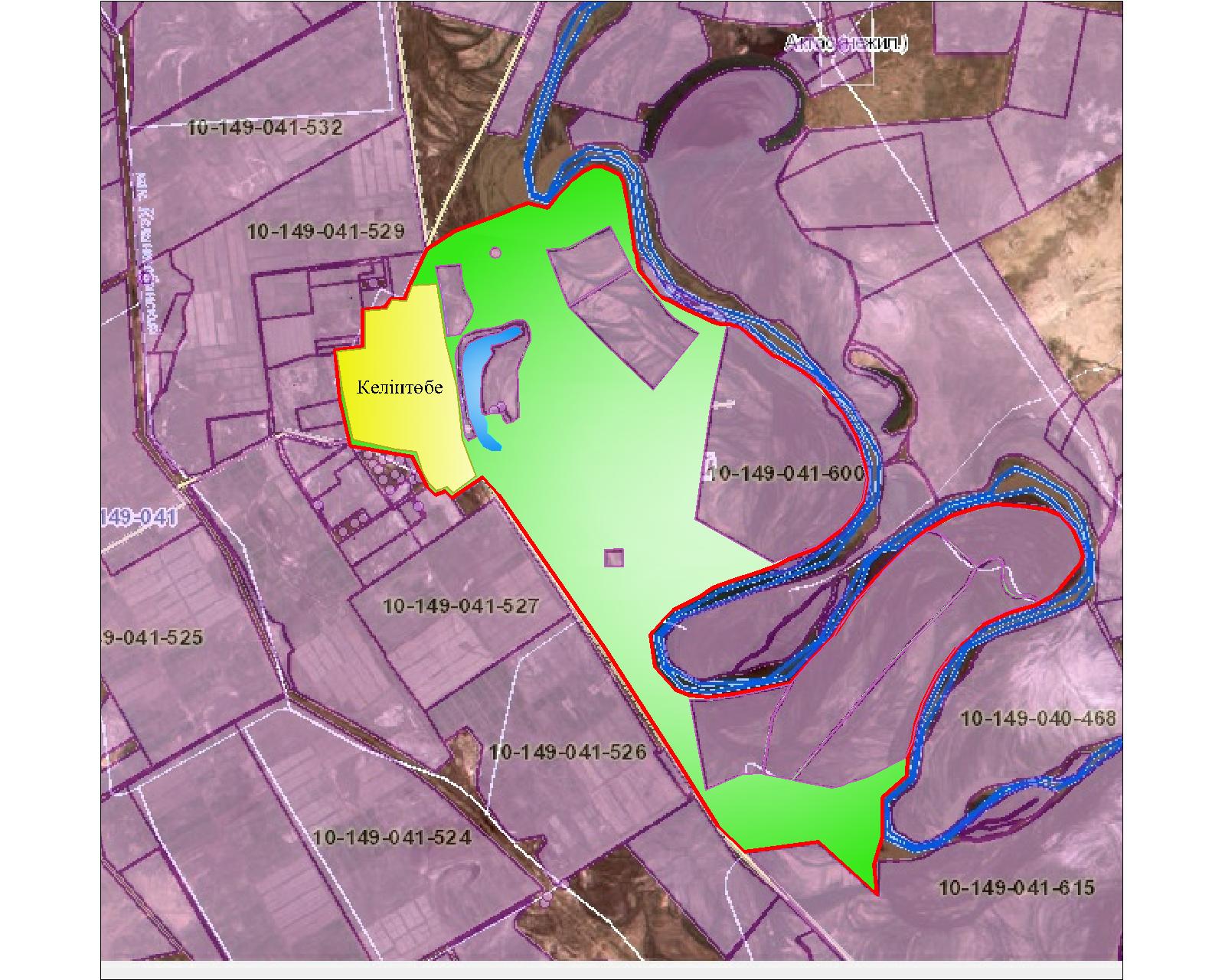 
      Шартты белгілер:
      Ауылдық округ маңында орналасқан жайылымдармен қамтамасыз етілмеген жеке және (немесе) заңды тұлғалардың ауылшаруашылығы жануарларының мал басын шалғайдағы жайылымдарға орналастыру схемасы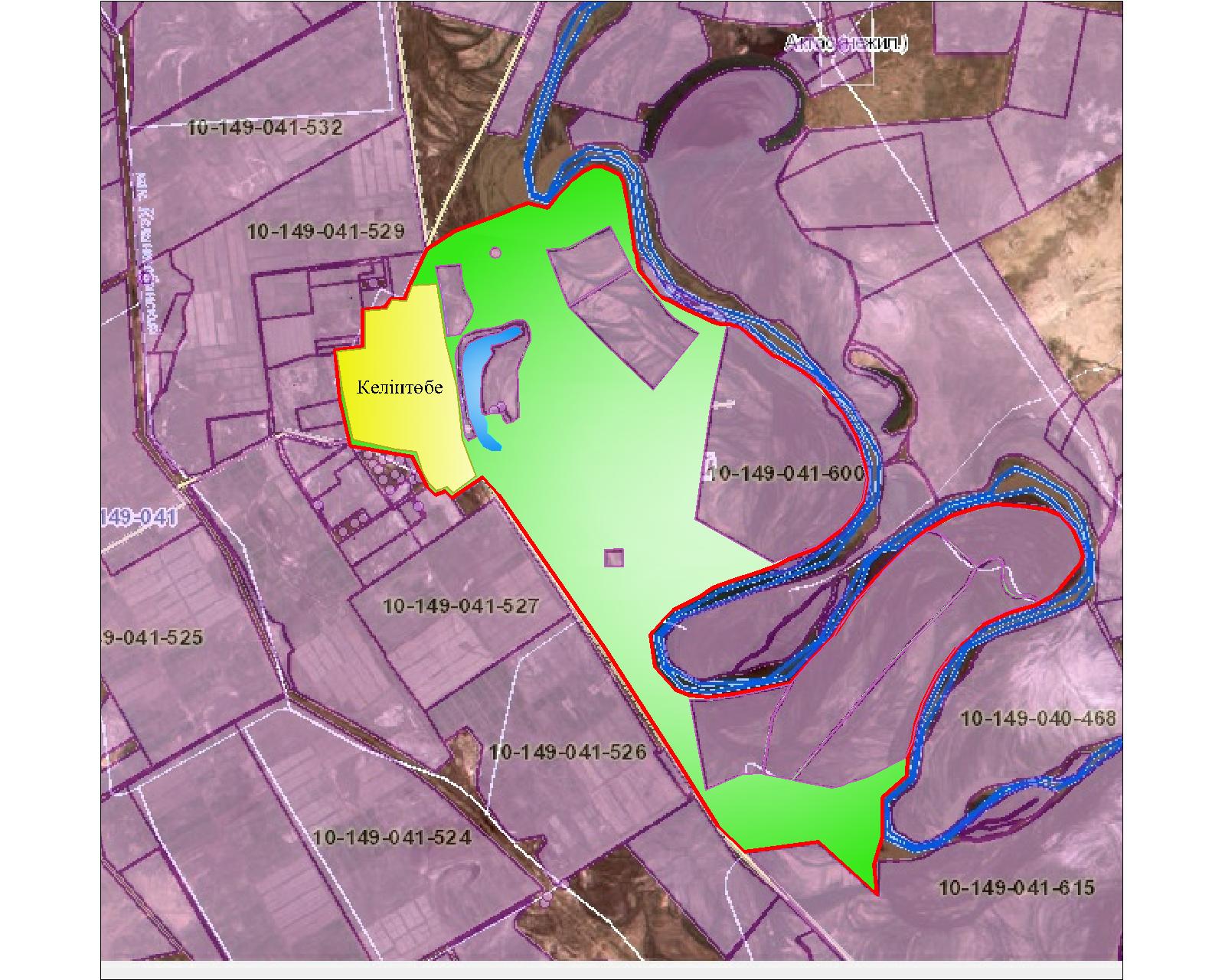 
      Шартты белгілер:
      Ауыл шаруашылығы жануарларын жаюдың және айдаудың маусымдық маршруттарын белгілейтін жайылымдарды пайдалану жөніндегі күнтізбелік графигі Көктөбе ауылдық округінің 2020 - 2023 жылдарға арналған жайылымдарды басқару және оларды пайдалану жөніндегі жоспары
      1) құқық белгілейтін құжаттар негізінде жер санаттары, жер учаскелерінің меншік иелері және жер пайдаланушылар бөлінісінде әкімшілік-аумақтық бірлік аумағында жайылымдардың орналасу схемасы (картасы);
      2) жайылым айналымдарының қолайлы схемасы;
      3) жайылымдардың, оның ішінде маусымдық жайылымдардың сыртқы және ішкі шекаралары мен алаңдары, жайылымдық инфрақұрылым объектілері белгіленген картасы;
      4) жайылым пайдаланушылардың су тұтыну нормасына сәйкес жасалған су көздерiне (көлдерге, өзендерге, тоғандарға, апандарға, суару немесе суландыру каналдарына, құбырлы немесе шахталы құдықтарға) қол жеткізу схемасы;
      5) жайылымы жоқ жеке және (немесе) заңды тұлғалардың ауыл шаруашылығы жануарларының мал басын орналастыру үшін жайылымдарды қайта бөлу және оны берілетін жайылымдарға ауыстыру схемасы;
      6) ауылдық округ маңында орналасқан жайылымдармен қамтамасыз етілмеген жеке және (немесе) заңды тұлғалардың ауыл шаруашылығы жануарларының мал басын шалғайдағы жайылымдарға орналастыру схемасы;
      7) ауыл шаруашылығы жануарларын жаюдың және айдаудың маусымдық маршруттарын белгілейтін жайылымдарды пайдалану жөніндегі күнтізбелік графигі.
      Ауылдық округтің аумағы құрғақ, даласы бетеге-селеулі белдем тармағына жатады.
      Дала өсімдігі басым болуы анықталды, оның негізгі түрлері: бетеге, селеулер, сұлыбас және шамалы даланың түрлі шөптерінің қатысуымен әр түрлі жусанның түрлері.
      Ауылдық округ аумағында гидрографиялық торап нашар дамыған. Жайылымды суландыру табиғи көлдерден, бұлақтардан, каналдардан қамтамасыз етіледі. Судың сапасы әлсіз тұздылау, малдарды суару үшін жарамды.
      Жайылымдық алқаптардың орташа өнімділігі 2,4 центер/гектарды құрайды.
      Жайылымдар жемдерінің қоры ұзақтығы 190-200 күн болатын жайылым кезеңінде пайдаланылады.
      Көктөбе ауылдық округі, солтүстік жағынан Қандөз ауылдық округімен, оңтүстік жағынан Сырдария өзенімен шектеседі.
      Әкімшілік-аумақтық бөлінісі Көктөбе ауылынан тұрады.
      Табиғи ауа-райының жағдайлары бойынша Көктөбе ауылдық округі күрт құбылмалы ауа-райымен құрғақ далалық аймаққа жатады, олар үшін тән қасиет: көктем-жазғы мезгілінің құрғақшылығы, жазғы жоғары және қысқы төмен ауа температурасы, жыл мезгілі бойынша жеткіліксіз және тұрақсыз атмосфералық жауын-шашын және бір жыл ішінде едәуір желдің жігерлігі.
      Көктөбе ауылдық округтің жалпы жер көлемі -3541 гектар (бұдан әрі – га), оның ішінде жайылымдар – 2467 га.
      Санаттары бойынша жерлер келесідей бөлінеді:
      ауыл шаруашылығы мақсатындағы жерлер – 2492 га;
      елдi мекендердiң жерлерi – 216,1 га.
      Ауылдық округ аумағындағы ауыл шаруашылығы жануарлары мал басының саны: 684 бас ірі қара малы, 2226 бас уақ мал, 126 бас жылқы, 31 бас түйе малы бар.
      Ауыл шаруашылығы жануарларының түрлері бойынша келесідей бөлінген:
      ірі қара мал – 4 табын;
      уақ мал - 15 отар;
      жылқылар – 4 үйір;
      түйе - 2 табын.
      Жайылымдар елді мекендердің табиғи-климаттық ерекшелігіне байланысты табиғи жайылымдарға жатады және көбінесе малды бағу үшін пайдаланылады. Ауылдық округтің аумағында екпе және аридтік жайылымдар жоқ.
      Жайылымдарды негізгі пайдаланушылар Көктөбе ауылдық округінің тұрғындары болып табылады.
      Жоспар жайылымдарды ұтымды пайдалану, жем-шөпке қажеттілікті тұрақты қамтамасыз ету және жайылымдардың тозу процестерін болғызбау мақсатында қабылданды.
      Көктөбе ауылдық округінің аумағында 1 ветеринарлық пункт қызмет істейді.
      Көктөбе ауылдық округінде малды айдап өтуге арналған сервитуттар белгіленбеген.
      Құқық белгілейтін құжаттар негізінде жер санаттары, жер учаскелерінің меншік иелері және жер пайдаланушылар бөлінісінде әкімшілік-аумақтық бірлік аумағында жайылымдардың орналасу схемасы (картасы)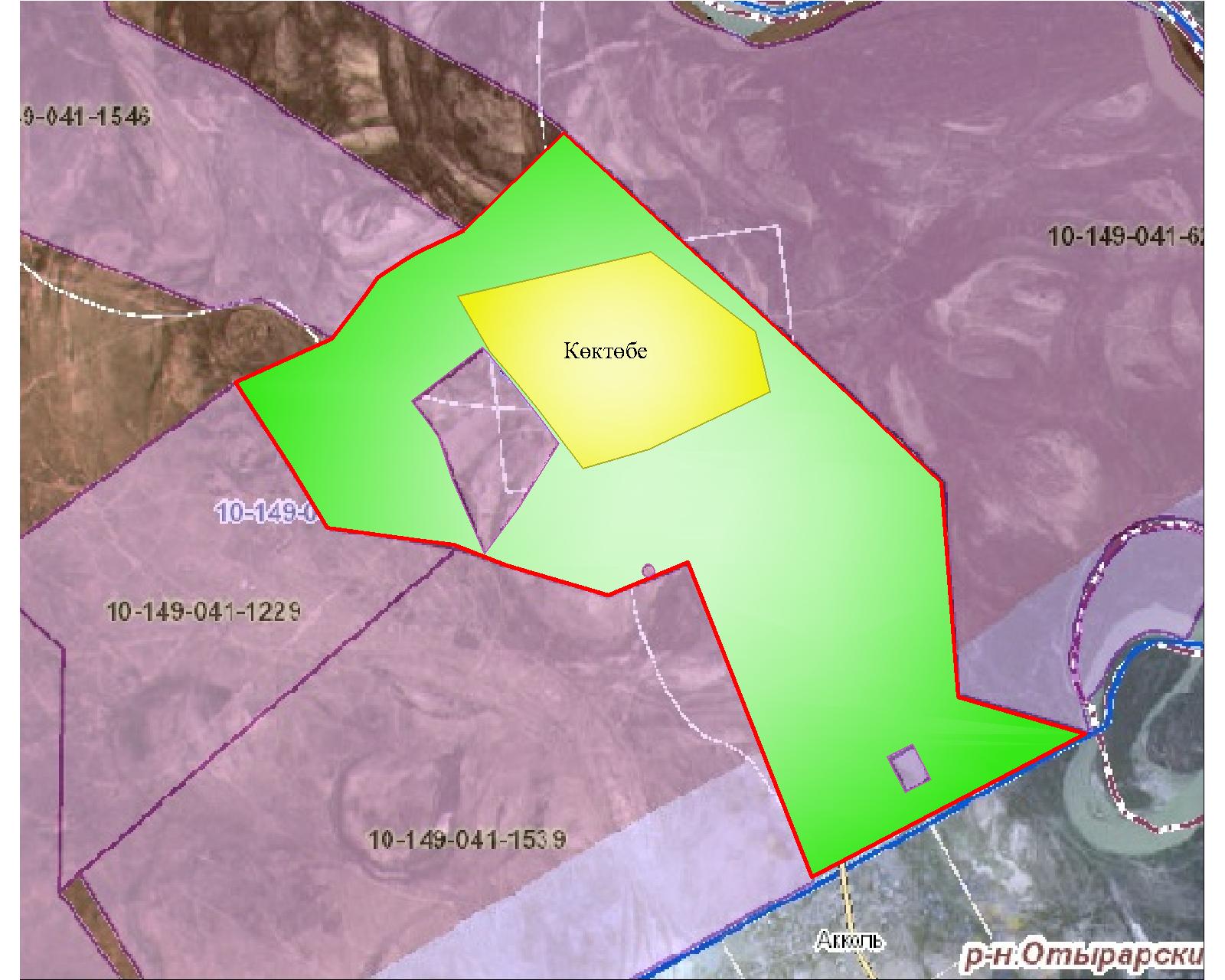 
      Шартты белгілер:
      Жер учаскелерінің меншік иелері
      Аббревиатуралардың таратылып жазылуы:
      МІҚ- мүйізді ірі қара мал;
      УМ- уақ мал;
      Га – гектар.
      Көктөбе ауылдық округі бойынша елді мекендер бөлінісінде мүйізді ірі қара аналық (сауын) мал басын орналастыру үшін жайылымдарды бөлу жөніндегі мәліметтер
      Жайылым айналымдарының қолайлы схемасы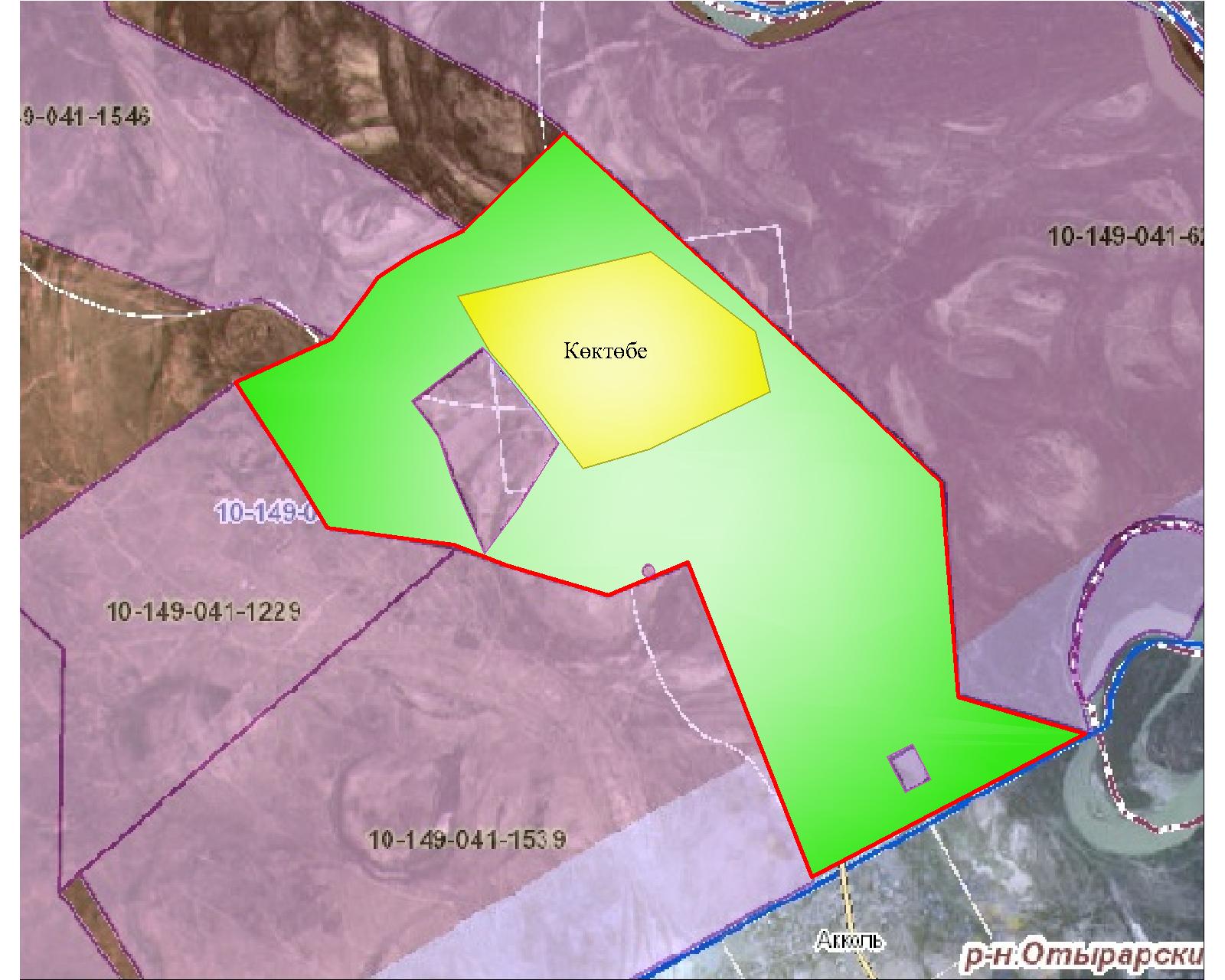 
      Шартты белгілер:
      Жайылымдардың, оның ішінде маусымдық жайылымдардың сыртқы және ішкі шекаралары мен алаңдары, жайылымдық инфрақұрылым объектілері белгіленген картасы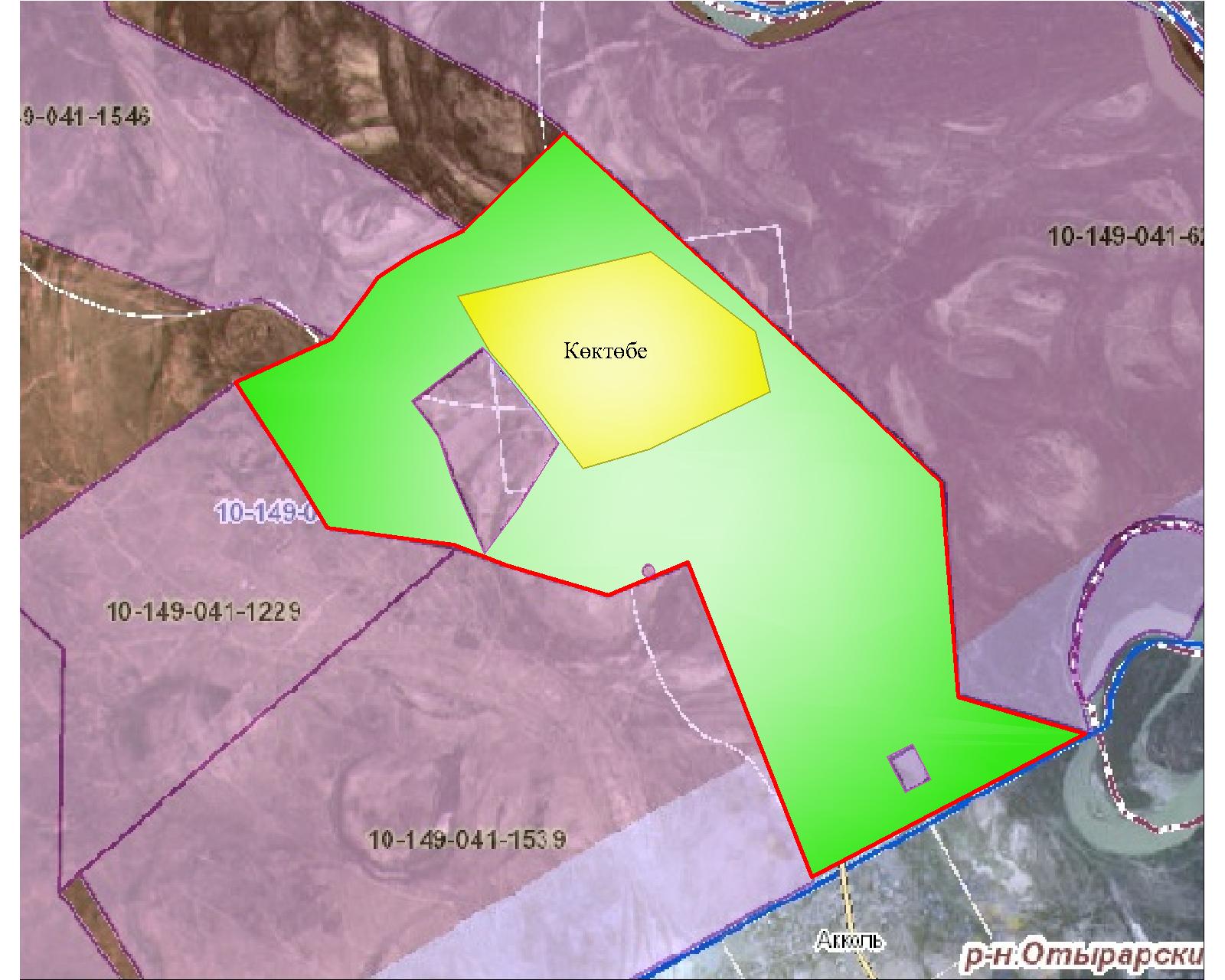 
      Шартты белгілер:
      - Көлдер
      - - Каналдар
      Жайылым пайдаланушылардың су тұтыну нормасына сәйкес жасалған су көздеріне (көлдерге, өзендерге, тоғандарға,апандарға, суару немесе суландыру каналдарына, құбырлы немесе шахталы құдықтарға) қол жеткізу схемасы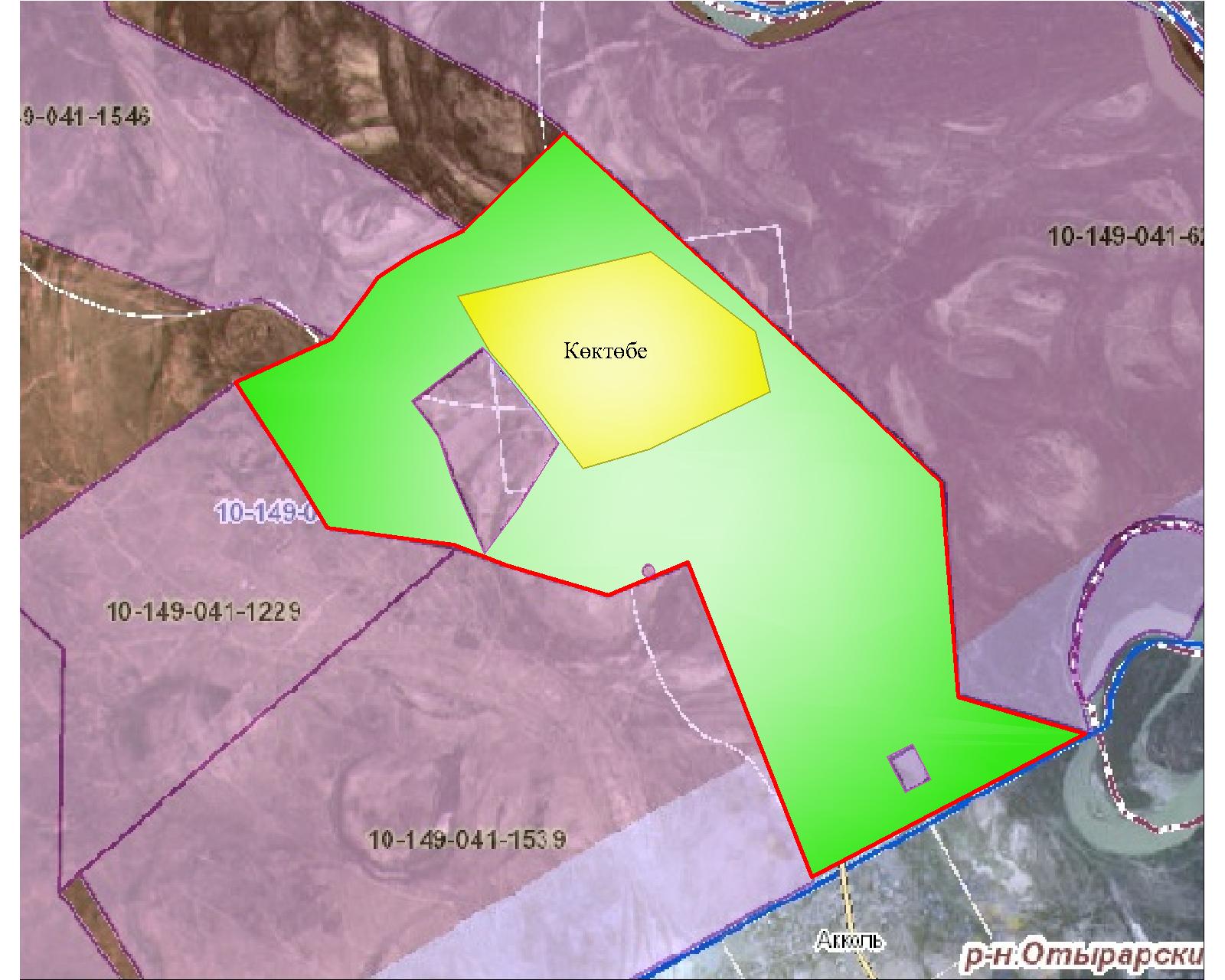 
      Шартты белгілер:
      - Көлдер
      - Каналдар
      Жайылымы жоқ жеке және (немесе) заңды тұлғалардың ауылшаруашылығы жануарларының мал басын орналастыру үшін жайылымдарды қайта бөлу және оны берілетін жайылымдарға ауыстыру схемасы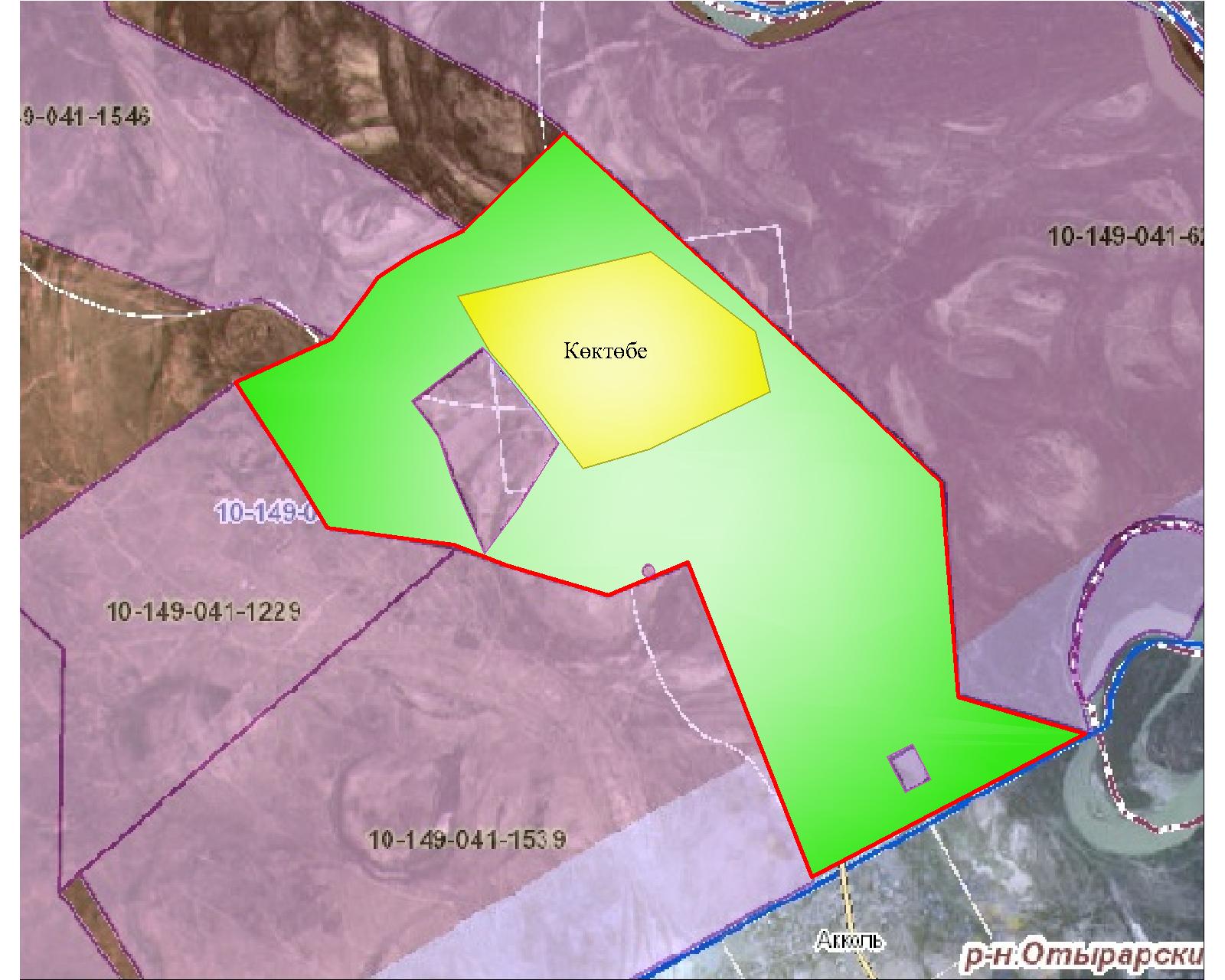 
      Шартты белгілер:
      Ауылдық округ маңында орналасқан жайылымдармен қамтамасыз етілмеген жеке және (немесе) заңды тұлғалардың ауылшаруашылығы жануарларының мал басын шалғайдағы жайылымдарға орналастыру схемасы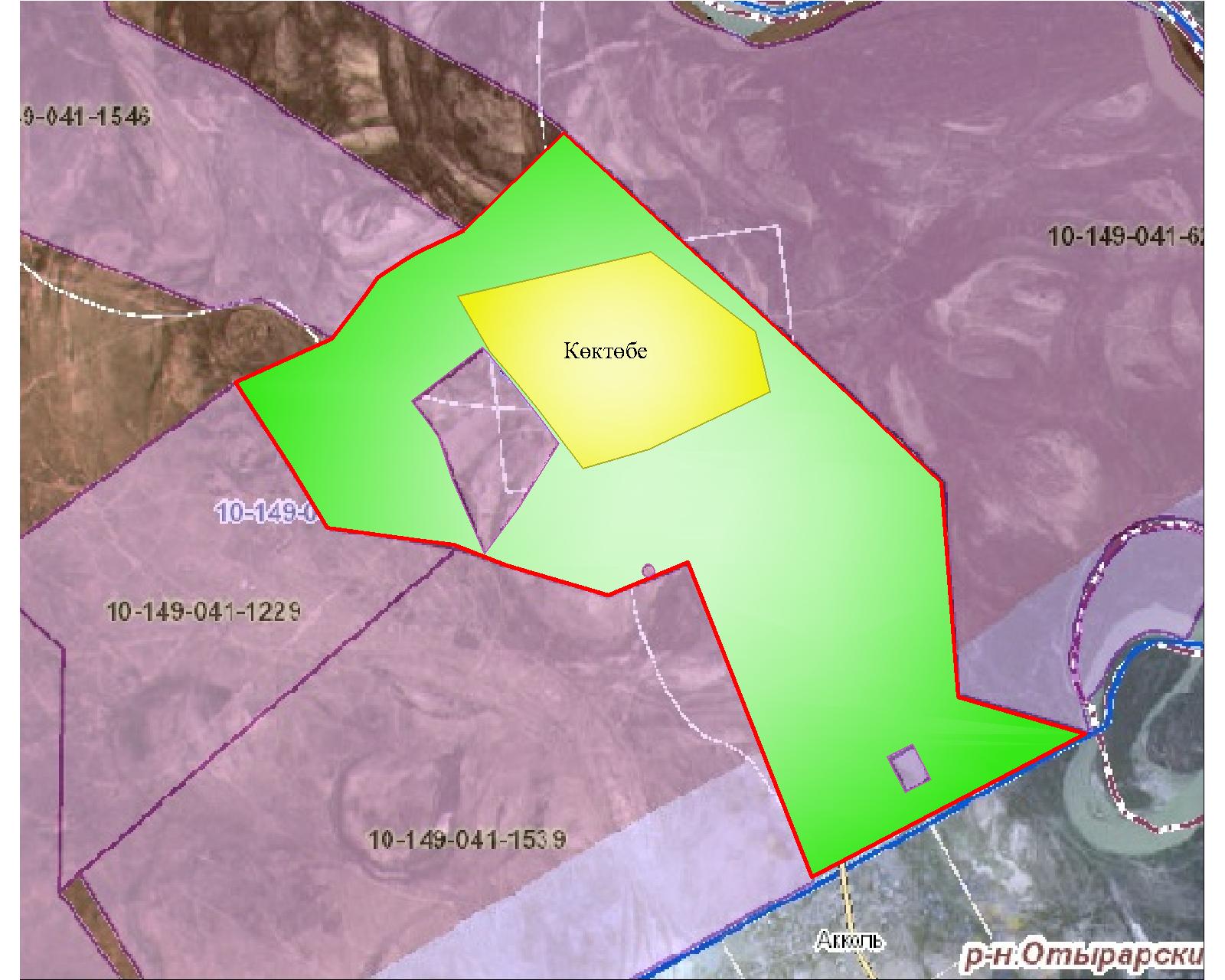 
      Шартты белгілер:
      Ауыл шаруашылығы жануарларын жаюдың және айдаудың маусымдық маршруттарын белгілейтін жайылымдарды пайдалану жөніндегі күнтізбелік графигі Қандөз ауылдық округінің 2022 - 2023 жылдарға арналған жайылымдарды басқару және оларды пайдалану жөніндегі жоспары
      1) құқық белгілейтін құжаттар негізінде жер санаттары, жер учаскелерінің меншік иелері және жер пайдаланушылар бөлінісінде әкімшілік-аумақтық бірлік аумағында жайылымдардың орналасу схемасы (картасы);
      2) жайылым айналымдарының қолайлы схемасы;
      3) жайылымдардың, оның ішінде маусымдық жайылымдардың сыртқы және ішкі шекаралары мен алаңдары, жайылымдық инфрақұрылым объектілері белгіленген картасы;
      4) жайылым пайдаланушылардың су тұтыну нормасына сәйкес жасалған су көздерiне (көлдерге, өзендерге, тоғандарға, апандарға, суару немесе суландыру каналдарына, құбырлы немесе шахталы құдықтарға) қол жеткізу схемасы;
      5) жайылымы жоқ жеке және (немесе) заңды тұлғалардың ауыл шаруашылығы жануарларының мал басын орналастыру үшін жайылымдарды қайта бөлу және оны берілетін жайылымдарға ауыстыру схемасы;
      6) ауылдық округ маңында орналасқан жайылымдар мен қамтамасыз етілмеген жеке және (немесе) заңды тұлғалардың ауыл шаруашылығы жануарларының мал басын шалғайдағы жайылымдарға орналастыру схемасы;
      7) ауылшаруашылығы жануарларын жаюдың және айдаудың маусымдық маршруттарын белгілейтін жайылымдарды пайдалану жөніндегі күнтізбелік графигі.
      Ауылдық округтің аумағы құрғақ, даласы бетеге-селеулі белдем тармағына жатады.
      Дала өсімдігі басым болуы анықталды, оның негізгі түрлері: бетеге, селеулер, сұлыбас және шамалы даланың түрлі шөптерінің қатысуы мен әртүрлі жусанның түрлері.
      Ауылдық округ аумағында гидрографиялық торап нашар дамыған. Жайылымды суландыру табиғи көлдерден, бұлақтардан, каналдардан қамтамасыз етіледі. Судың сапасы әлсіз тұздылау, малдарды суару үшін жарамды.
      Жайылымдық алқаптардың орташа өнімділігі 2,4 центер/гектарды құрайды.
      Жайылымдар жемдерінің қоры ұзақтығы 190-200 күн болатын жайылым кезеңінде пайдаланылады.
      Қандөз ауылдық округі, солтүстік жағынан Көктөбе ауылдық округімен, оңтүстік жағынан Қаратөбе ауылдық округімен шектеседі.
      Әкімшілік-аумақтық бөлінісі Қандөз ауылынан тұрады.
      Табиғи ауа-райының жағдайлары бойынша Қандөз ауылдық округі күрт құбылмалы ауа-райы мен құрғақ далалық аймаққа жатады, олар үшін тән қасиет: көктем-жазғы мезгілінің құрғақшылығы, жазғы жоғары және қысқы төмен ауа температурасы, жыл мезгілі бойынша жеткіліксіз және тұрақсыз атмосфералық жауын-шашын және бір жыл ішінде едәуір желдің жігерлігі.
      Қандөз ауылдық округінің жалпы жер көлемі 6646 гектар (бұдан әрі – га), оның ішінде жайылымдар – 3832,0 га.
      Санаттары бойынша жерлер келесідей бөлінеді:
      ауыл шаруашылығы мақсатындағы жерлер – 3914 га;
      елдi мекендердiң жерлерi – 417 га.
      Ауылдық округ аумағындағы ауылшаруашылығы жануарлары мал басының саны: 2728 бас ірі қара малы, 2703 бас уақ мал, 485 бас жылқы, 2 түйе малы бар.
      Ауылшаруашылығы жануарларының түрлері бойынша келесідей бөлінген:
      ңрі қара мал - 10 табын;
      уақ мал - 2 отар;
      жылқылар – 9 үйір;
      түйе -1табын.
      Жайылымдар елді мекендердің табиғи-климаттық ерекшелігіне байланысты табиғи жайылымдарға жатады және көбінесе малды бағу үшін пайдаланылады. Ауылдық округтің аумағында екпе және аридтік жайылымдар жоқ.
      Жайылымдарды негізгі пайдаланушылар Қандөз ауылдық округінің тұрғындары болып табылады.
      Жоспар жайылымдарды ұтымды пайдалану, жем-шөпке қажеттілікті тұрақты қамтамасыз ету және жайылымдардың тозу процестерін болғызбау мақсатында қабылданды.
      Қандөз ауылдық округінің аумағында 1 ветеринарлық пункт қызмет істейді.
      Қандөз ауылдық округінде малды айдап өтуге арналған сервитуттар белгіленбеген.
      Құқық белгілейтін құжаттар негізінде жер санаттары, жер учаскелерінің меншік иелері және жер пайдаланушылар бөлінісінде әкімшілік-аумақтық бірлік аумағында жайылымдардың орналасу схемасы (картасы)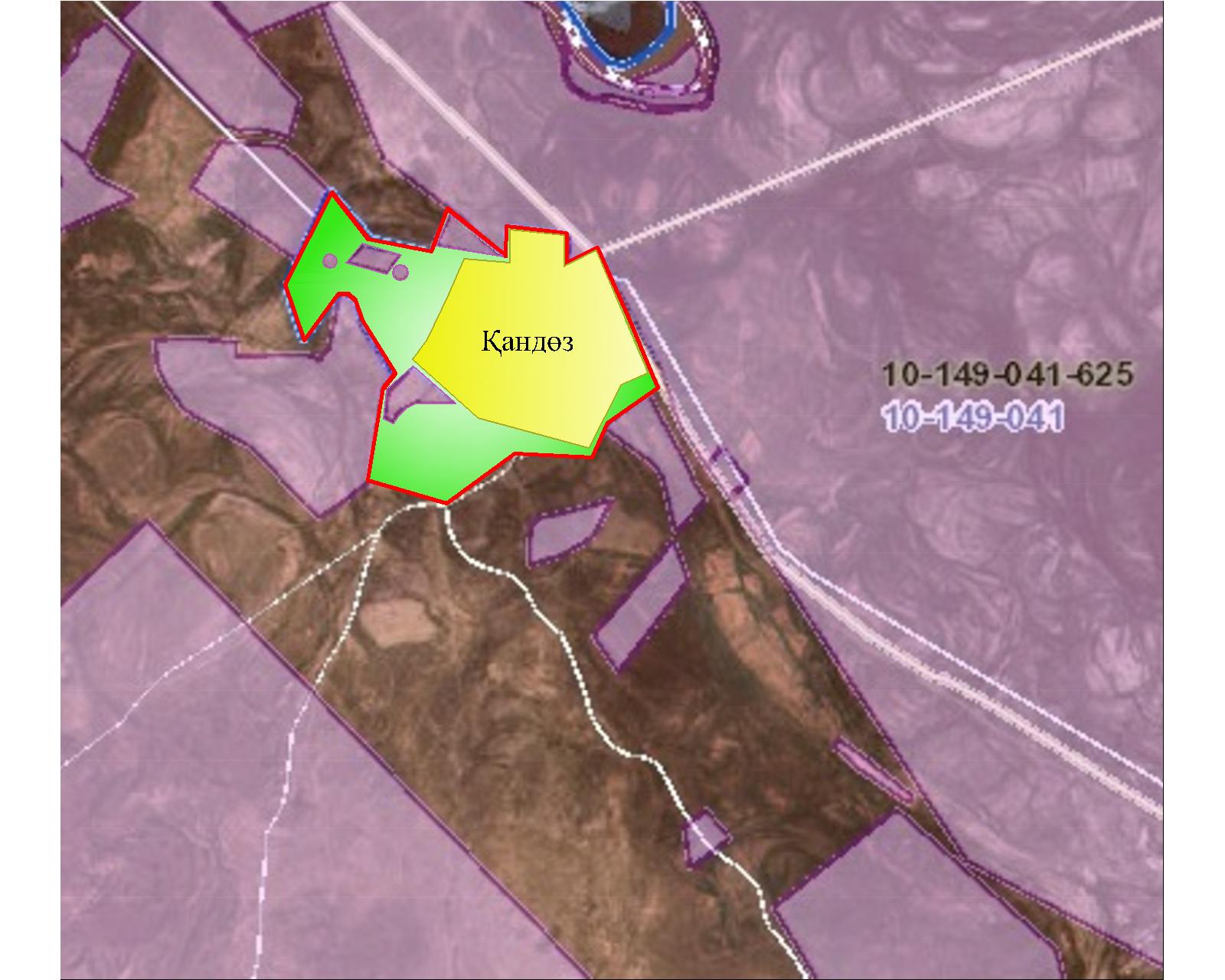 
      Шартты белгілер:
      Жер учаскелерінің меншік иелері
      Аббревиатуралардың таратылып жазылуы:
      МІҚ-мүйізді ірі қара мал;
      УА – Уақ мал;
      ш/қ- шаруа қожалық;
      га-гектар.
      Қандөз ауылдық округі бойынша елді мекендер бөлінісінде мүйізді ірі қара аналық (сауын) мал басын орналастыру үшін жайылымдарды бөлу жөніндегі мәліметтер
      Жайылым айналымдарының қолайлы схемасы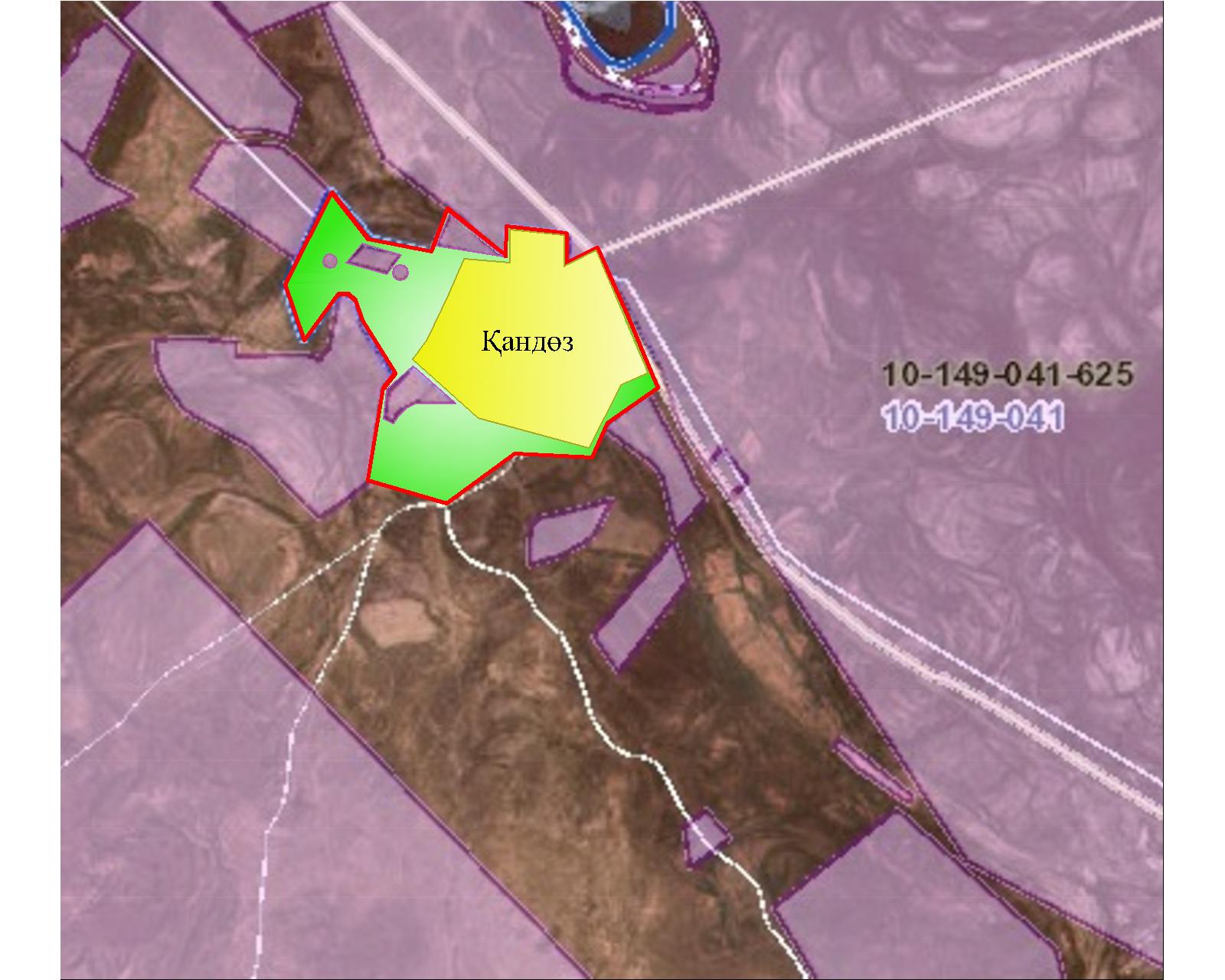 
      Шартты белгілер:
      Жайылымдардың, оның ішінде маусымдық жайылымдардың сыртқы және ішкі шекаралары мен алаңдары, жайылымдық инфрақұрылым объектілері белгіленген картасы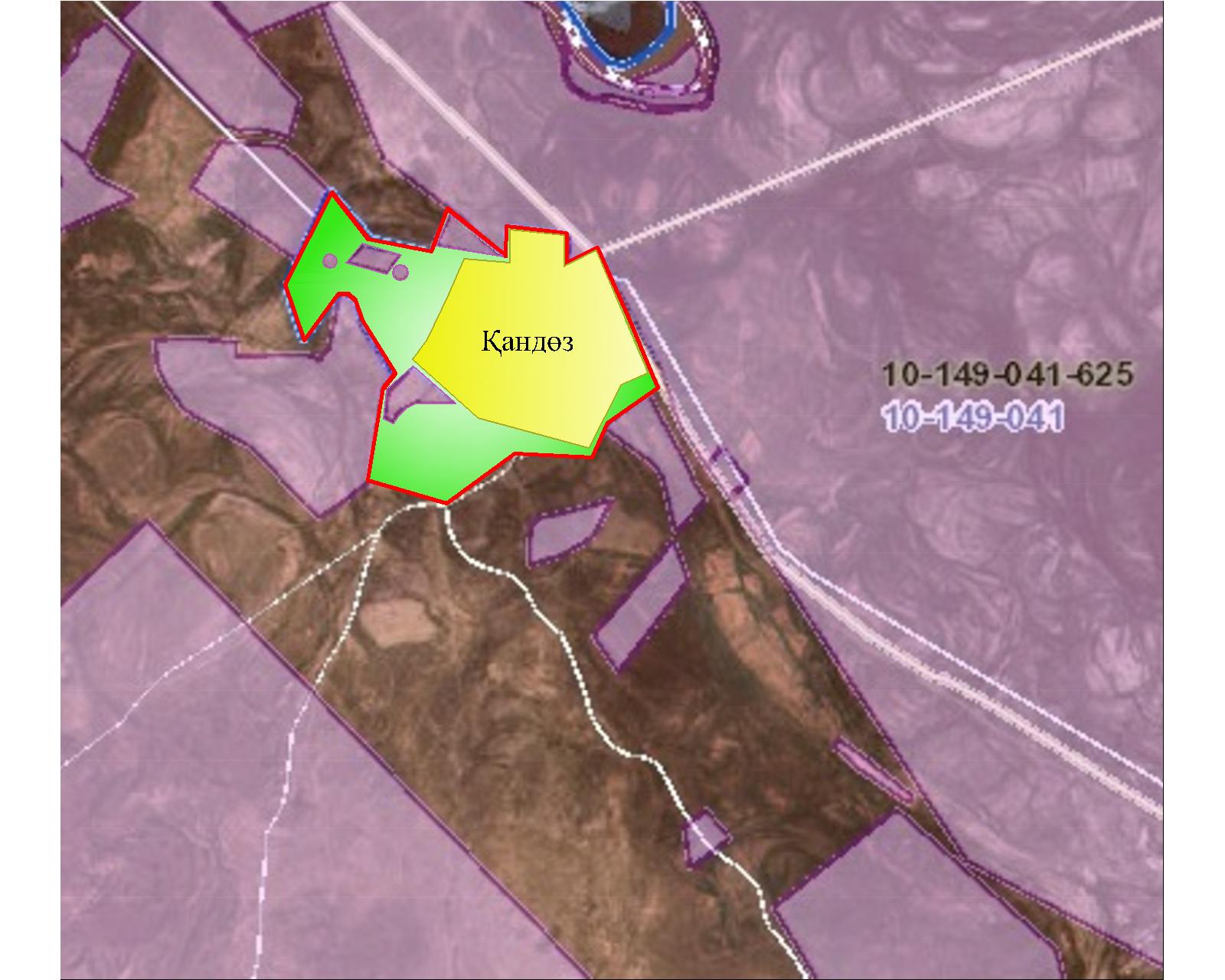 
      Шартты белгілер:
      - Көлдер
      - Каналдар
      Жайылым пайдаланушылардың су тұтыну нормасына сәйкес жасалған су көздеріне (көлдерге, өзендерге, тоғандарға, апандарға суару немесе суландыру каналдарына, құбырлы немесе шахталы құдықтарға) қол жеткізу схемесы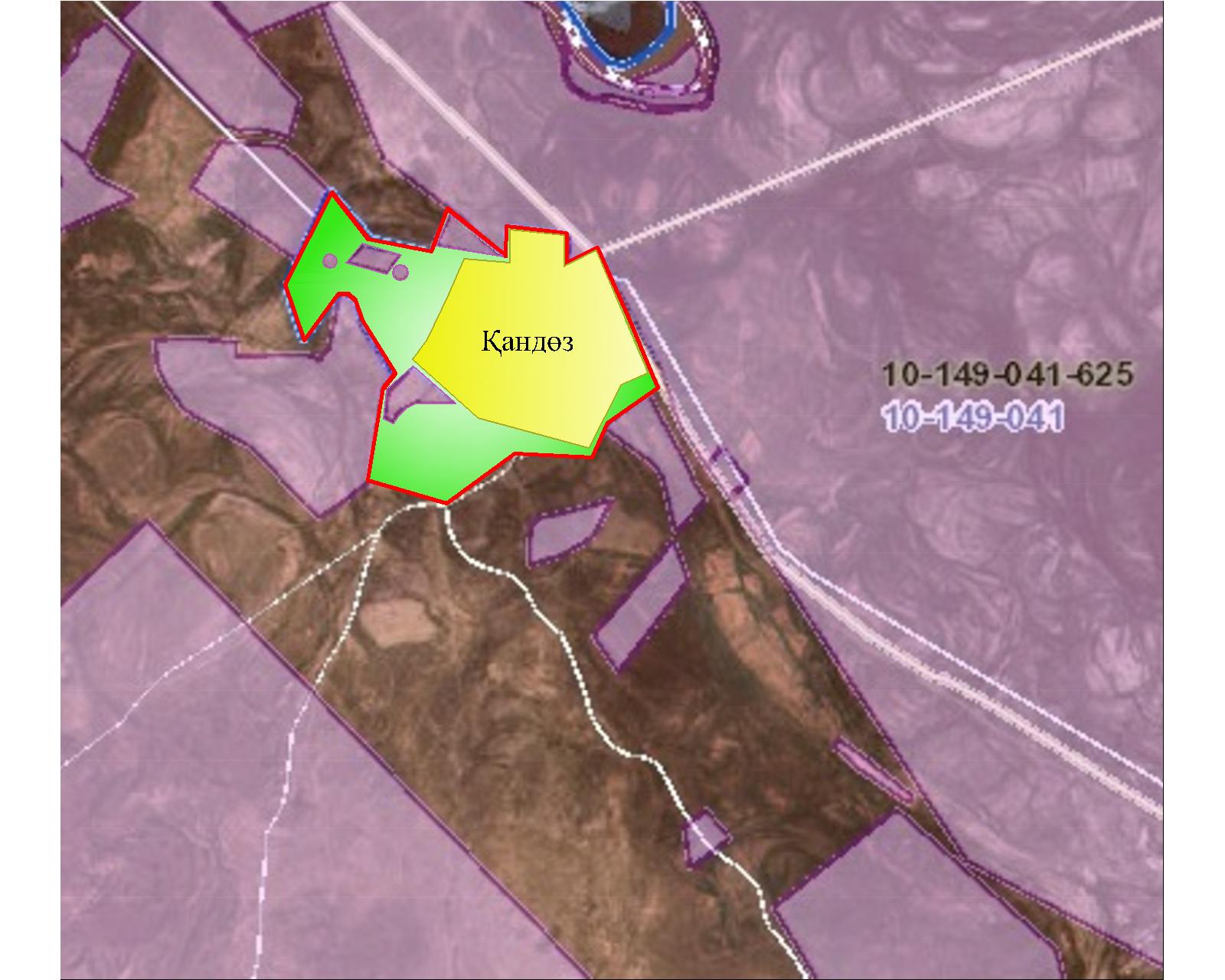 
      Шартты белгілер:
      - Көлдер
      - - Каналдар
      Жайылымы жоқ жеке және (немесе) заңды тұлғалардың ауылшаруашылығы жануарларының мал басын орналастыру үшін жайылымдарды қайта бөлу және оны берілетін жайылымдарға ауыстыру схемасы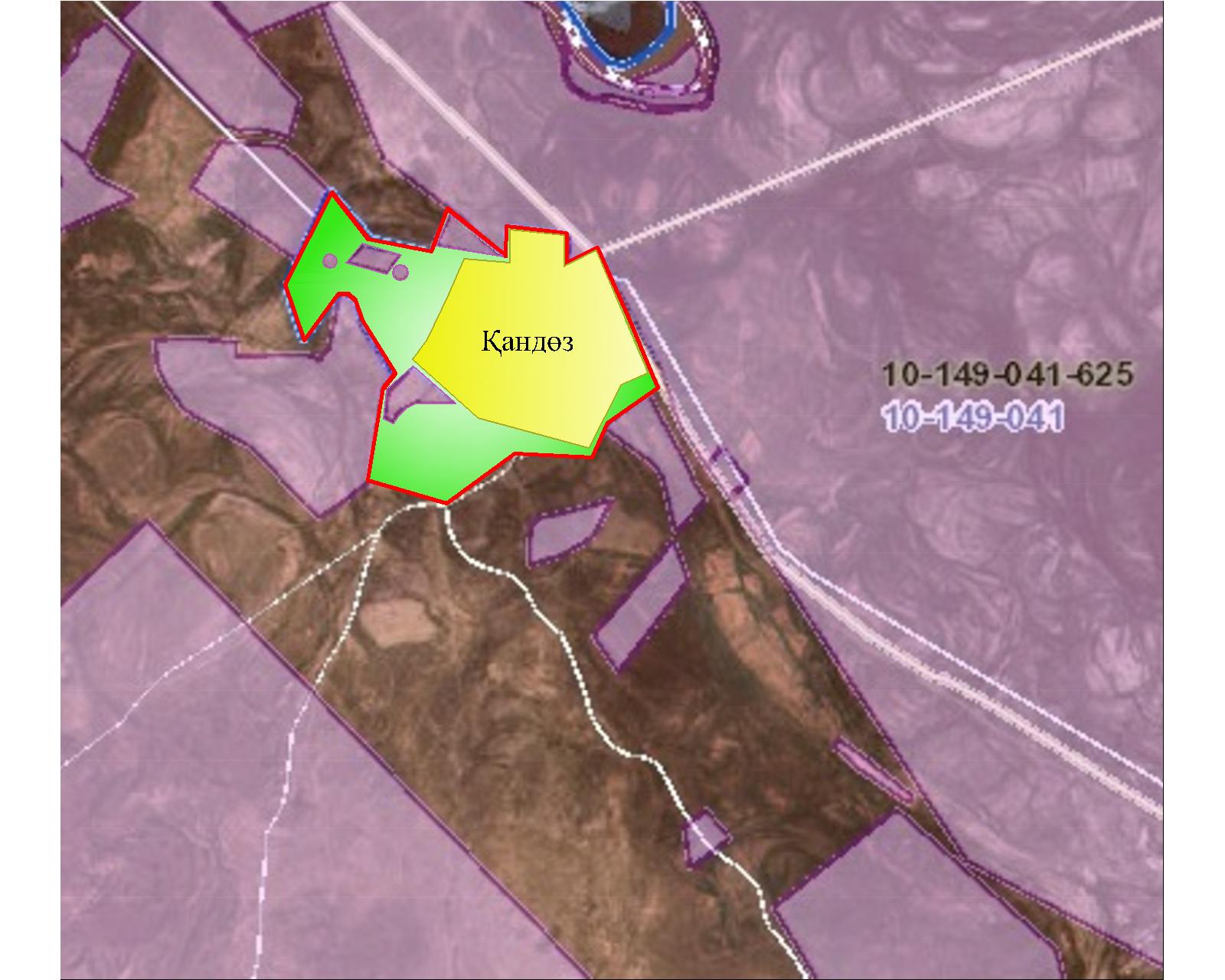 
      Шартты белгілер:
      Ауылдық округ маңында орналасқан жайылымдармен қамтамасыз етілмеген жеке және (немесе) заңды тұлғалардың ауылшаруашылығы жануарларының мал басын шалғайдағы жайылымдарға орналастыру схемасы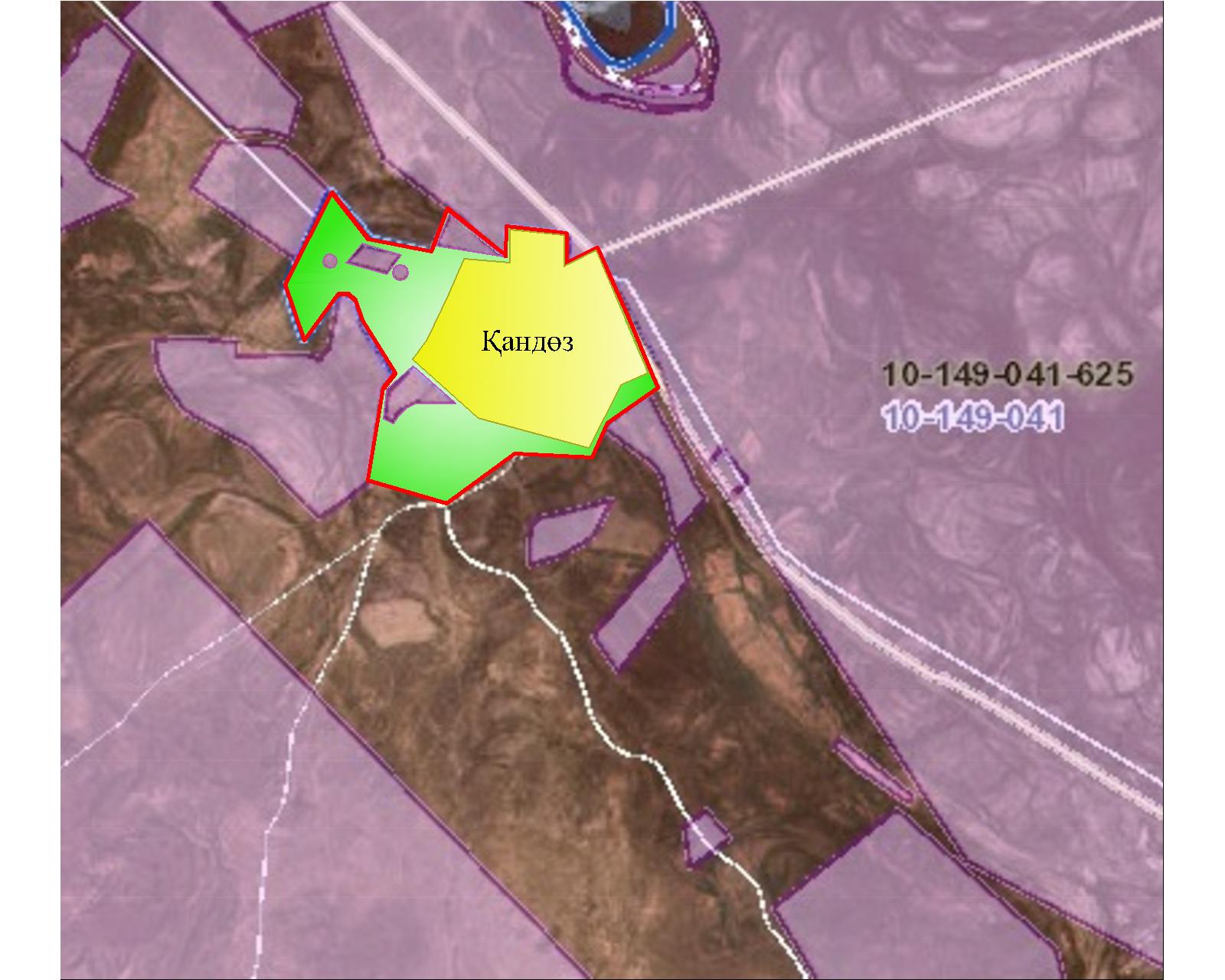 
      Шартты белгілер:
      Ауыл шаруашылығы жануарларын жаюдың және айдаудың маусымдық маршруттарын белгілейтін жайылымдарды пайдалану жөніндегі күнтізбелік графигі Қожакент ауылдық округінің 2022-2023 жылдарға арналған жайылымдарды басқару және оларды пайдалану жөніндегі жоспары
      1) құқық белгілейтін құжаттар негізінде жер санаттары, жер учаскелерінің меншік иелері және жер пайдаланушылар бөлінісінде әкімшілік-аумақтық бірлік аумағында жайылымдардың орналасу схемасы (картасы);
      2) жайылым айналымдарының қолайлы схемасы;
      3) жайылымдардың, оның ішінде маусымдық жайылымдардың сыртқы және ішкі шекаралары мен алаңдары, инфрақұрылым объектілері белгіленген картасы;
      4) жайылым пайдаланушылардың су тұтыну нормасына сәйкес жасалған су көздеріне (көлдерге, өзендерге, тоғандарға, апандарға, суару немесе суландыру каналдарына, құбырлы немесе шахта құдықтарға) қол жеткізу схемасы;
      5) жайылымдары жоқ жеке және (немесе) заңды тұлғалардың ауыл шаруашылығы жануарларының мал басын орналастыру үшін жайылымдарды қайта бөлу және оны берілетін жайылымдарға ауыстыру схемасы;
      6) ауылдық округ маңында орналасқан жайылымдармен қамтамасыз етілмеген жеке және (немесе) заңды тұлғалардың ауыл шаруашылығы жануарларының мал басын шалғайдағы жайылымдарға орналастыру схемасы;
      7) ауыл шаруашылығы жануарларын жаюдың және айдаудың маусымдық маршруттарын белгілейтін жайылымдарды пайдалану жөніндегі күнтізбелік графигі.
      Ауылдық округтің аумағы құрғақ, даласы бетеге-селеулі белдем тармағына жатады.
      Дала өсімдігі басым болуы анықталды, оның негізгі түрлері: бетеге, селеулер, сұлыбас және шамалы даланың түрлі шөптерінің қатысуымен әр түрлі жусанның түрлері.
      Ауылдық округ аумағында гидрографиялық торап нашар дамыған. Жайылымды суландыру табиғи көлдерден, бұлақтардан, каналдардан қамтамасыз етіледі. Судың сапасы әлсіз тұздылау, малдарды суару үшін жарамды.
      Жайылымдық алқаптардың орташа өнімділігі 2,4 центер/гектарды құрайды.
      Жайылымдар жемдерінің қоры ұзақтығы 190-200 күн болатын жайылым кезеңінде пайдаланылады.
      Қожакент ауылдық округі, солтүстік жағынан Аққорған ауылдық округімен, оңтүстік жағынан Өзгент ауылдық округімен шектеседі.
      Әкімшілік-аумақтық бөлінісі Қожакент ауылынан тұрады.
      Табиғи ауа-райының жағдайлары бойынша Қожакент ауылдық округі күрт құбылмалы ауа-райымен құрғақ далалық аймаққа жатады, олар үшін тән қасиет: көктем-жазғы мезгілінің құрғақшылығы, жазғы жоғары және қысқы төмен ауа температурасы, жыл мезгілі бойынша жеткіліксіз және тұрақсыз атмосфералық жауын-шашын және бір жыл ішінде едәуір желдің жігерлігі.
      Қожакент ауылдық округі аумағының жалпы көлемі - 3940,0 гектар (бұдан әрі- га), оның ішінде Жайылымдар – 2009,0 га.
      Санаттары бойынша жерлер келесідей бөлінеді:
      ауыл шаруашылығы мақсатындағы жерлер – 2075,0 га;
      елді мекендердің жерлері- 660,3 га;
      Ауылдық округ аумағындағы ауыл шаруашылығы жануарлары мал басының саны: 5048 бас ірі қара малы, 1208 бас уақ мал, 1765 бас жылқы,12 бас түйе малы бар.
      Ауыл шаруашылығы жануарларының түрлері бойынша келесідей бөлінген:
      ірі қара мал-25 табын;
      уақ мал-8 отар;
      жылқылар-55 үйір;
      түйе-1 табын.
      Жайылымдар елді мекендердің табиғи-климаттық ерекшелігіне байланысты табиғи жайылымдарға жатады және көбінесе малды бағу үшін пайдаланылады. Ауылдық округтің аумағында екпе және аридтік жайылымдар жоқ.
      Жайылымдарды негізгі пайдаланушылар Қожакент ауылдық округінің тұрғындары болып табылады.
      Жоспар жайылымдарды ұтымды пайдалану, жем-шөпке қажеттілікті тұрақты қамтамасыз ету және жайылымдардың тозу процестерін болғызбау мақсатында қабылданды.
      Қожакент ауылдық округінің аумағында 1 ветеринарлық пункт, 1 мал қорымы қызмет істейді.
      Қожакент ауылдық округінде малды айдап өтуге арналған сервитуттар белгіленбеген.
      Құқық белгілейтін құжаттар негізінде жер санаттары, жер учаскелерінің меншік иелері және жер пайдаланушылар бөлінісінде әкімшілік-аумақтық бірлік аумағында жайылымдардың орналасу схемасы (картасы)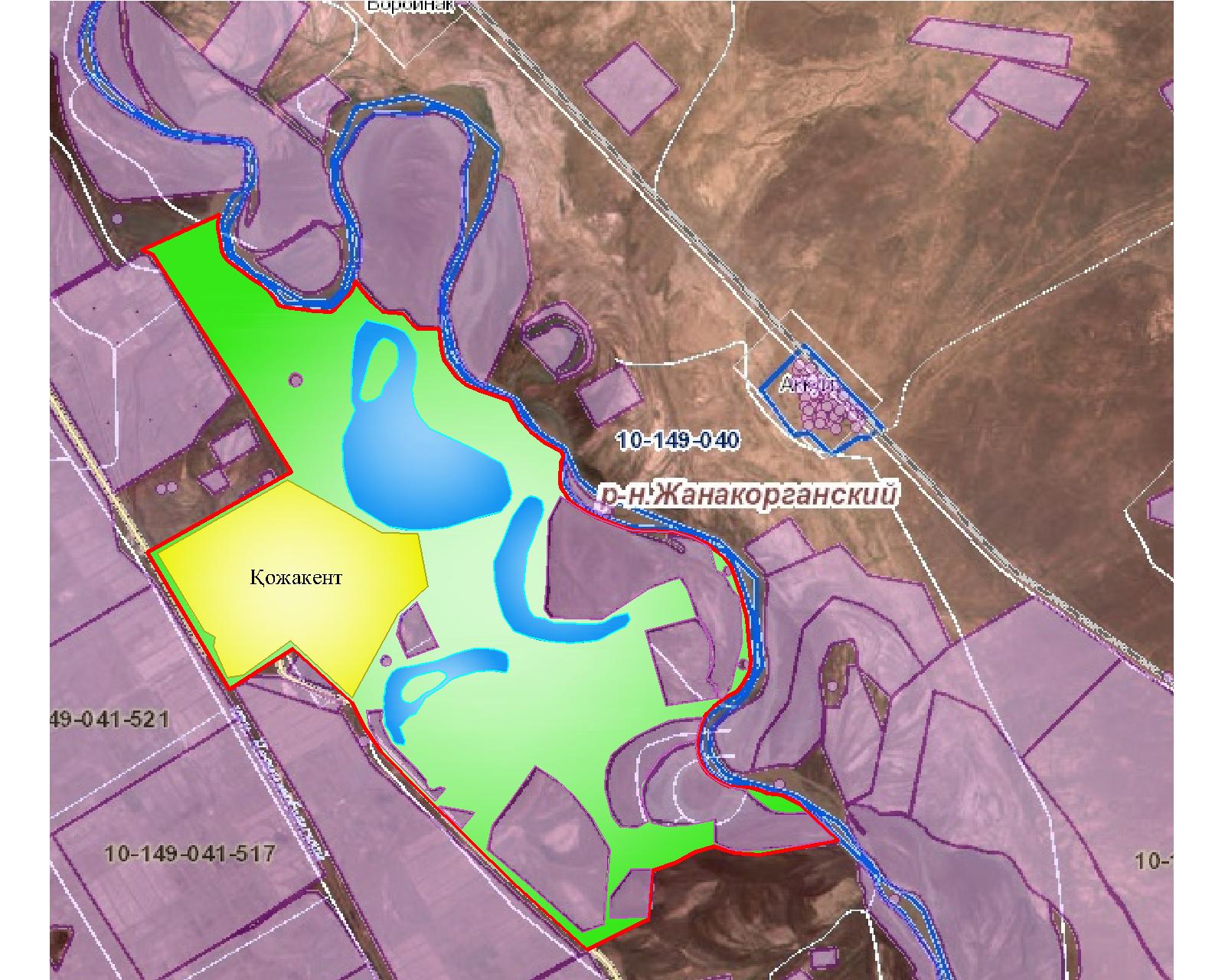 
      Шартты белгілер:
      Жер учаскелерінің меншік иелері
      Аббревиатуралардың таратылып жазылуы:
      МІҚ-мүйізді ірі қара мал;
      УА – Уақ мал;
      Га-гектар
      Қожакент ауылдық округі бойынша елді мекендер бөлінісінде мүйізді ірі қара аналық (сауын) мал басын орналастыру үшін жайылымдарды бөлу жөніндегі мәліметтер
      Жайылым айналымдарының қолайлы схемасы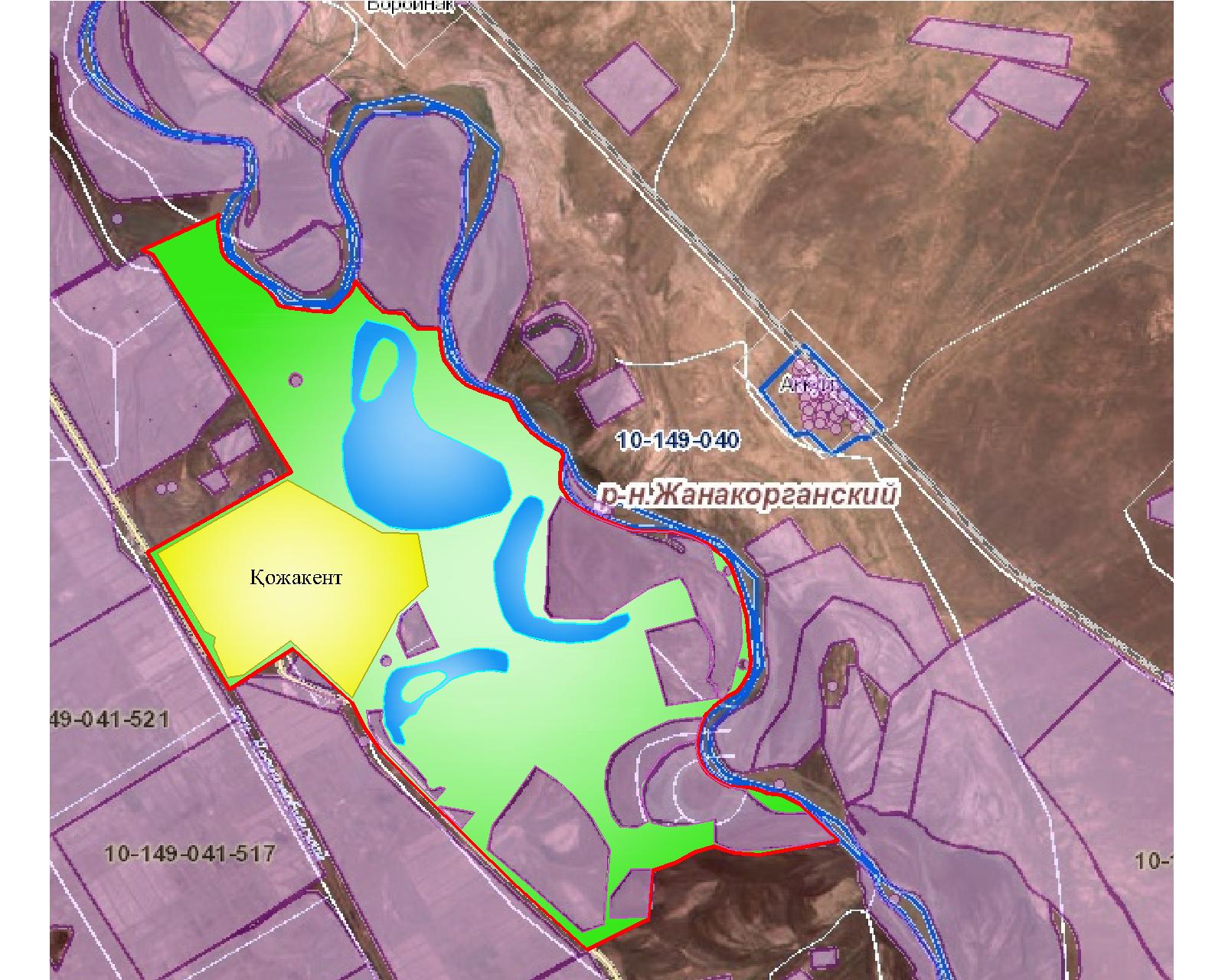 
      Шартты белгілер:
      Жайылымдардың, оның ішінде маусымдық жайылымдардың сыртқы және ішкі шекаралары мен алаңдары, жайылымдық инфрақұрылым объектілері белгіленген картасы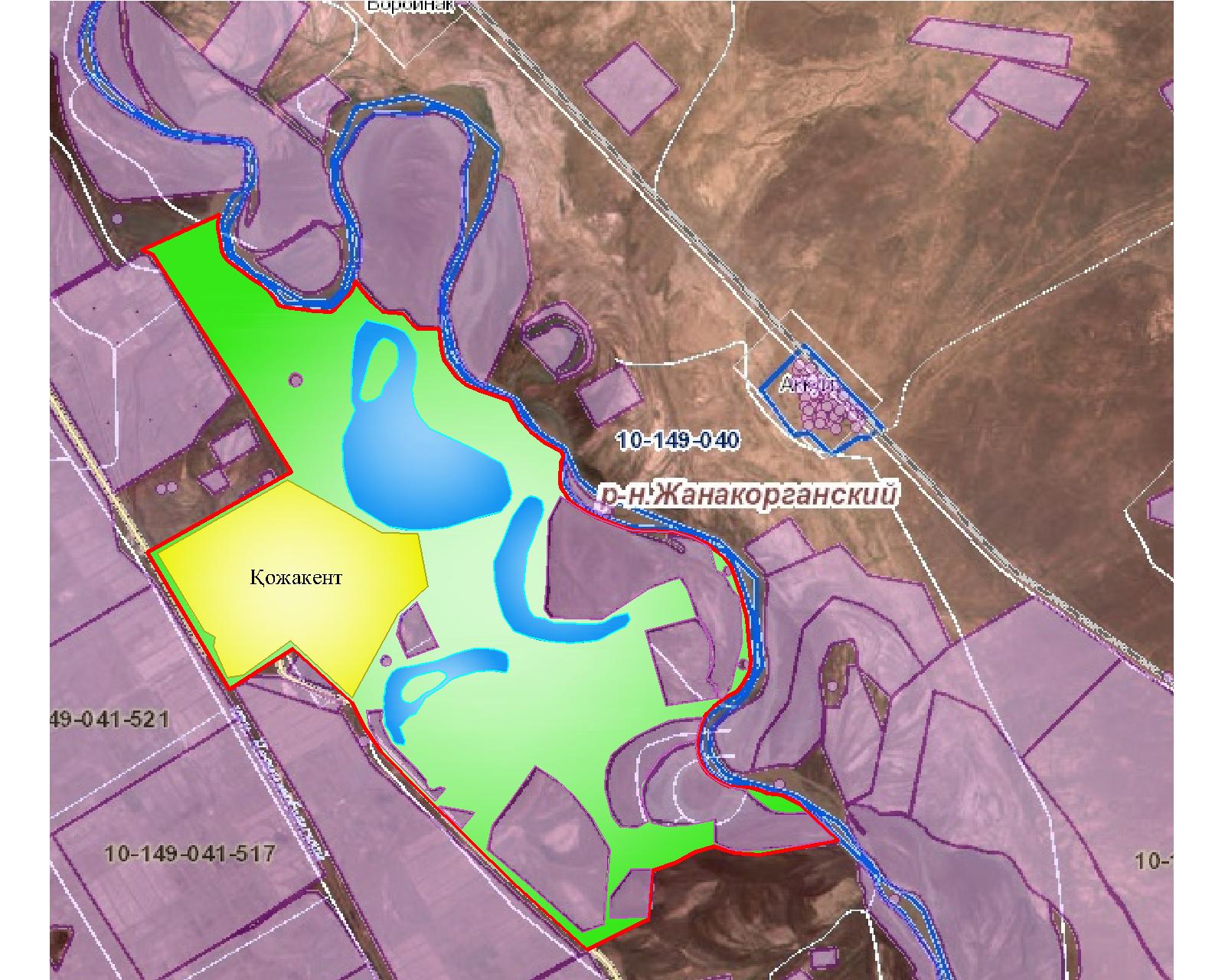 
      Шартты белгілер:
      - Көлдер
      - Мал қорымы
      - - Каналдар
      Жайылым пайдаланушылардың су тұтыну нормасына сәйкес жасалған су көздеріне (көлдерге, өзендерге, тоғандарға, апандарға суару немесе суландыру каналдарына, құбырлы немесе шахталы құдықтарға) қол жеткізу схемасы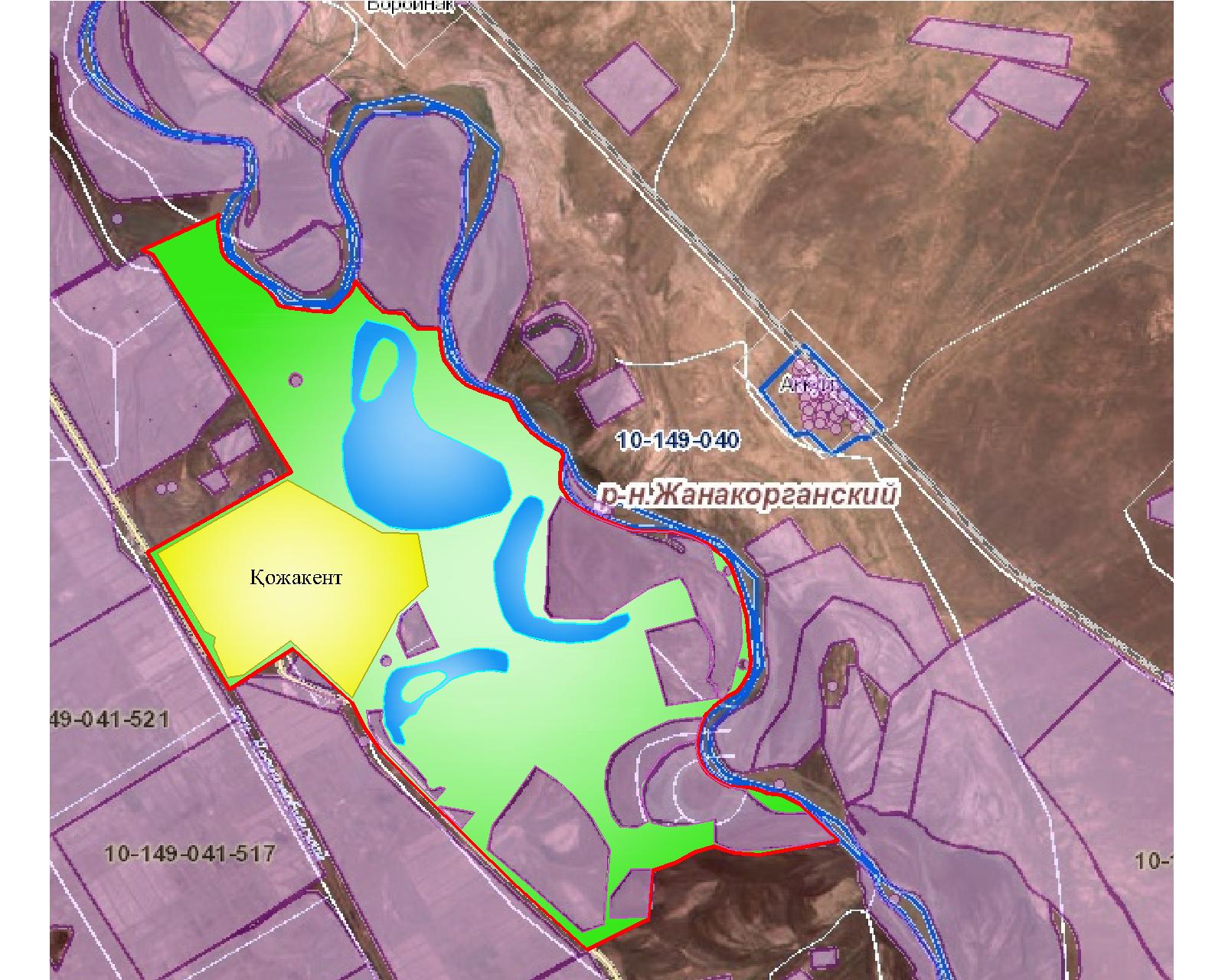 
      Шартты белгілер:
      - Көлдер
      - - Каналдар
      Жайылымы жоқ жеке және (немесе) заңды тұлғалардың ауыл шаруашылығы жануарларының мал басын орналастыру үшін жайылымдарды қайта бөлу және оны берілетін жайылымдарға ауыстыру схемасы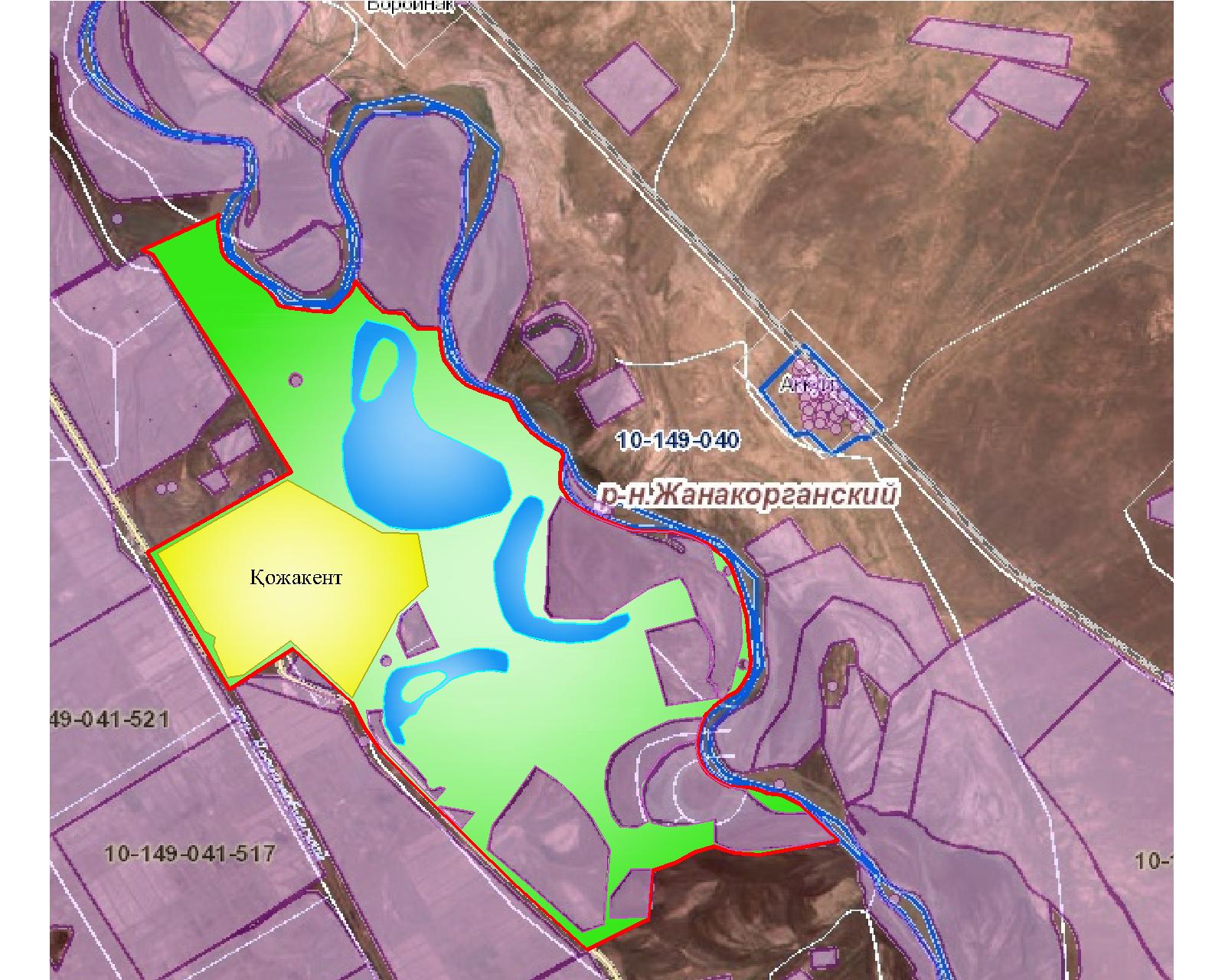 
      Шартты белгілер:
      Ауылдық округ маңында орналасқан жайылымдармен қамтамасыз етілмеген жеке және (немесе) заңды тұлғалардың ауыл шаруашылығы жануарларының мал басын шалғайдағы жайылымдарға орналастыру схемасы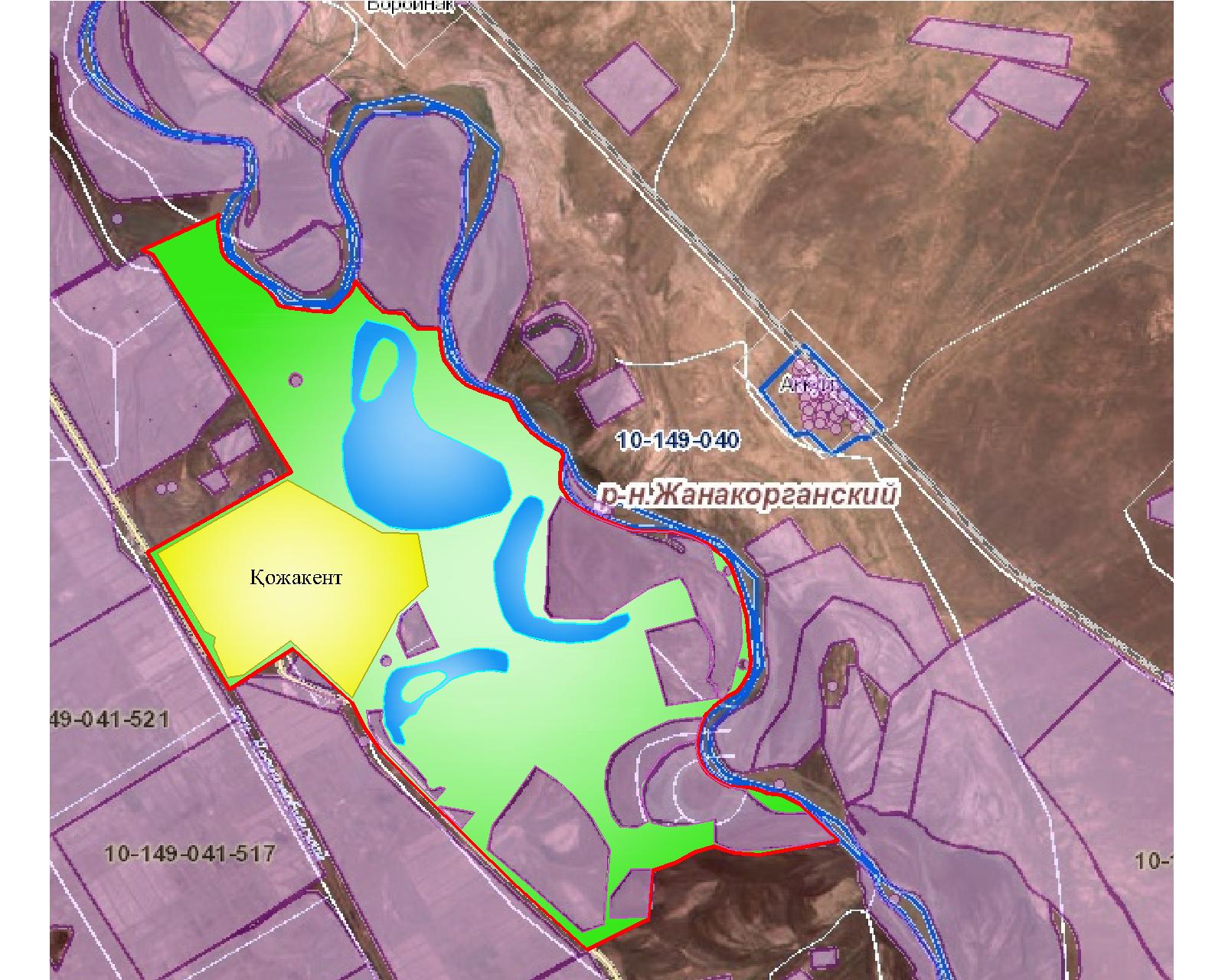 
      Шартты белгілер:
      Ауыл шаруашылығы жануарларын жаюдың және айдаудың маусымдық маршруттарын белгілейтін жайылымдарды пайдалану жөніндегі күнтізбелік графигі Қожамберді ауылдық округінің 2022 - 2022 жылдарға арналған жайылымдарды басқару және оларды пайдалану жөніндегі жоспары
      1) құқық белгілейтін құжаттар негізінде жер санаттары, жер учаскелерінің меншік иелері және жер пайдаланушылар бөлінісінде әкімшілік-аумақтық бірлік аумағында жайылымдардың орналасу схемасы (картасы);
      2) жайылым айналымдарының қолайлы схемасы;
      3) жайылымдардың, оның ішінде маусымдық жайылымдардың сыртқы және ішкі шекаралары мен алаңдары, жайылымдық инфрақұрылым объектілері белгіленген картасы;
      4) жайылым пайдаланушылардың су тұтыну нормасына сәйкес жасалған су көздерiне (көлдерге, өзендерге, тоғандарға, апандарға, суару немесе суландыру каналдарына, құбырлы немесе шахталы құдықтарға) қолжеткізу схемасы;
      5) жайылымы жоқ жеке және (немесе) заңды тұлғалардың ауыл шаруашылығы жануарларының мал басын орналастыру үшін жайылымдарды қайта бөлу және оны берілетін жайылымдарға ауыстыру схемасы;
      6) ауылдық округ маңында орналасқан жайылымдармен қамтамасыз етілмеген жеке және (немесе) заңды тұлғалардың ауыл шаруашылығы жануарларының мал басын шалғайдағы жайылымдарға орналастыру схемасы;
      7) ауыл шаруашылығы жануарларын жаюдың және айдаудың маусымдық маршруттарын белгілейтін жайылымдарды пайдалану жөніндегі күнтізбелік графигі.
      Ауылдық округтің аумағы құрғақ, даласы бетеге-селеулі белдем тармағына жатады.
      Дала өсімдігі басым болуы анықталды, оның негізгі түрлері: бетеге, селеулер, сұлыбас және шамалы даланың түрлі шөптерінің қатысуымен әр түрлі жусанның түрлері.
      Ауылдық округ аумағында гидрографиялық торап нашар дамыған. Жайылымды суландыру табиғи көлдерден, бұлақтардан, каналдардан қамтамасыз етіледі. Судың сапасы әлсіз тұздылау, малдарды суару үшін жарамды.
      Жайылымдық алқаптардың орташа өнімділігі 3,5 центер/гектарды құрайды.
      Жайылымдар жемдерінің қоры ұзақтығы 190-200 күн болатын жайылым кезеңінде пайдаланылады.
      Қожамберді ауылдық округі, солтүстік жағынан Сүттіқұдық ауылдық округімен, оңтүстік жағынан Сунақата ауылдық округімен шектеседі.
      Әкімшілік-аумақтық бөлінісі Қожамберді ауылынан тұрады.
      Табиғи ауа-райының жағдайлары бойынша Қожамберді ауылдық округі күрт құбылмалы ауа-райымен құрғақ далалық аймаққа жатады, олар үшін тән қасиет: көктем-жазғы мезгілінің құрғақшылығы, жазғы жоғары және қысқы төмен ауа температурасы, жыл мезгілі бойынша жеткіліксіз және тұрақсыз атмосфералық жауын-шашын және бір жыл ішінде едәуір желдің жігерлігі.
      Қожамберді ауылдық округтің жалпы жер көлемі 1380 гектар (бұдан әрі – га), оның ішінде жайылымдар – 1036 га.
      Санаттары бойынша жерлер келесідей бөлінеді:
      ауыл шаруашылығы мақсатындағы жерлер – 1068 га;
      елдi мекендердiң жерлерi – 312 га.
      Ауылдық округ аумағындағы ауыл шаруашылығы жануарлары мал басының саны: 740 бас ірі қара малы, 3462 бас уақ мал, 140 бас жылқы, 14 түйе малы бар.
      Ауыл шаруашылығы жануарларының түрлері бойынша келесідей бөлінген:
      ірі қара мал – 3 табын;
      уақ мал - 6 отар;
      жылқылар –5 үйір.
      Жайылымдар елді мекендердің табиғи-климаттық ерекшелігіне байланысты табиғи жайылымдарға жатады және көбінесе малды бағу үшін пайдаланылады. Ауылдық округтің аумағында екпе және аридтік жайылымдар жоқ.
      Жайылымдарды негізгі пайдаланушылар Қожамберді ауылдық округінің тұрғындары болып табылады.
      Жоспар жайылымдарды ұтымды пайдалану, жем-шөпке қажеттілікті тұрақты қамтамасыз ету және жайылымдардың тозу процестерін болғызбау мақсатында қабылданды.
      Қожамберді ауылдық округінің аумағында 1 ветеринарлық пункт қызмет істейді.
      Қожамберді ауылдық округінде малды айдап өтуге арналған сервитуттар белгіленбеген.
      Құқық белгілейтін құжаттар негізінде жер санаттары, жер учаскелерінің меншік иелері және жер пайдаланушылар бөлінісінде әкімшілік-аумақтық бірлік аумағында жайылымдардың орналасу схемасы (картасы)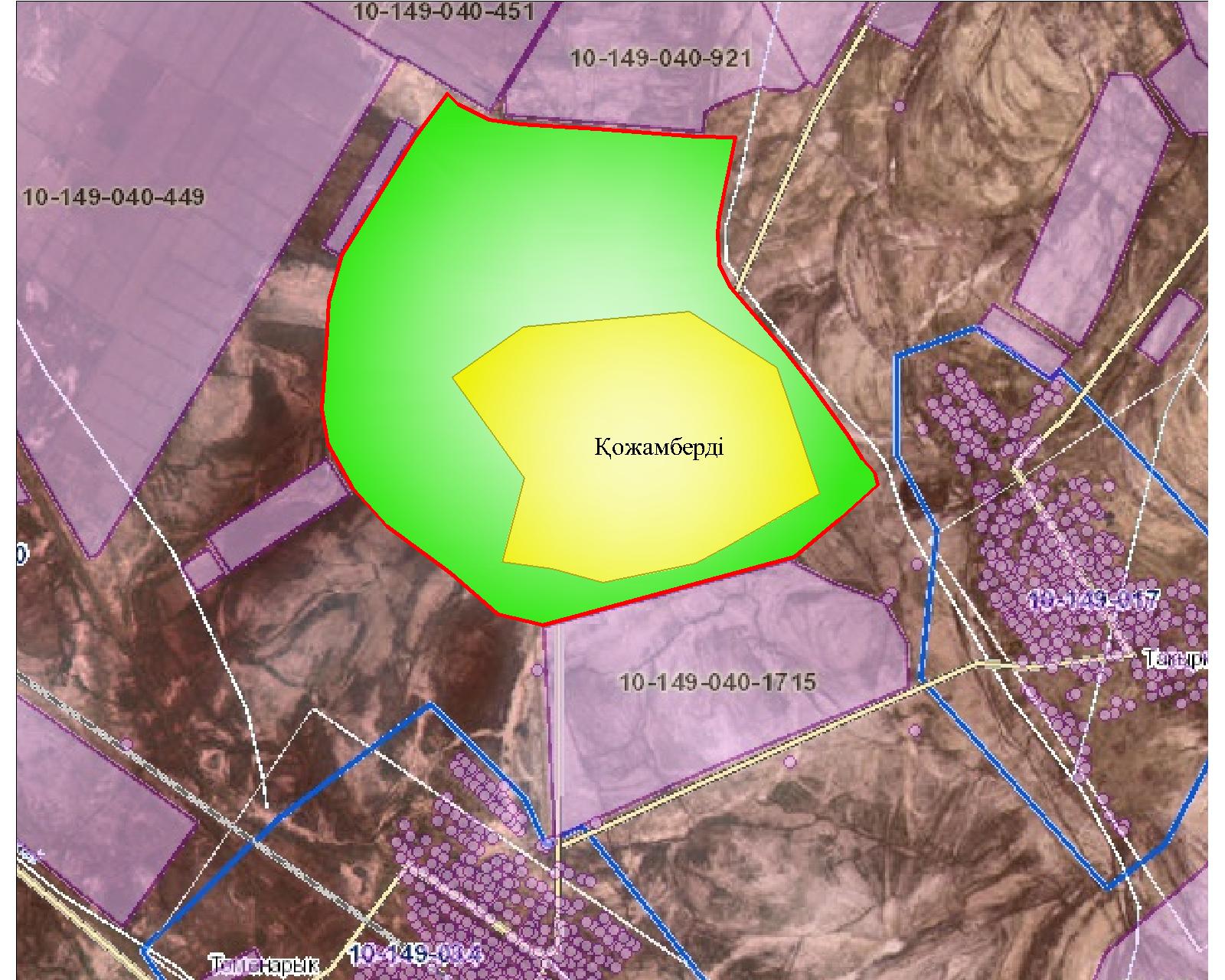 
      Шартты белгілер:
      Жер учаскелерінің меншік иелері
      Аббревиатуралардың таратылып жазылуы:
      МІҚ- мүйізді ірі қара мал;
      УМ- уақ мал;
      Га – гектар.
      Қожамберді ауылдық округі бойынша елді мекендер бөлінісінде мүйізді ірі қара аналық (сауын) мал басын орналастыру үшін жайылымдарды бөлу жөніндегі мәліметтер
      Жайылым айналымдарының қолайлы схемасы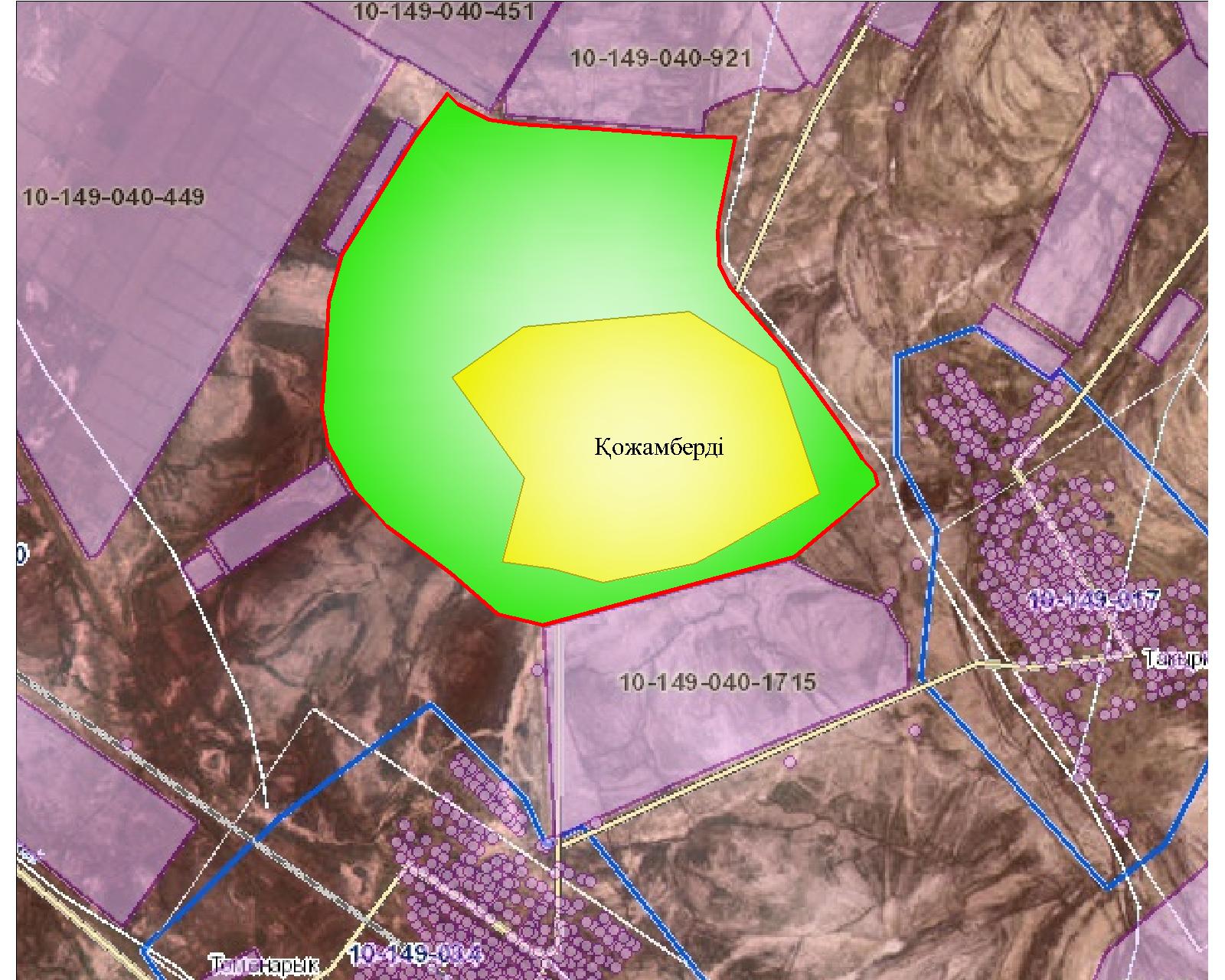 
      Шартты белгілер:
      Жайылымдардың, оның ішінде маусымдық жайылымдардың сыртқы және ішкі шекаралары мен алаңдары, жайылымдық инфрақұрылым объектілері белгіленген картасы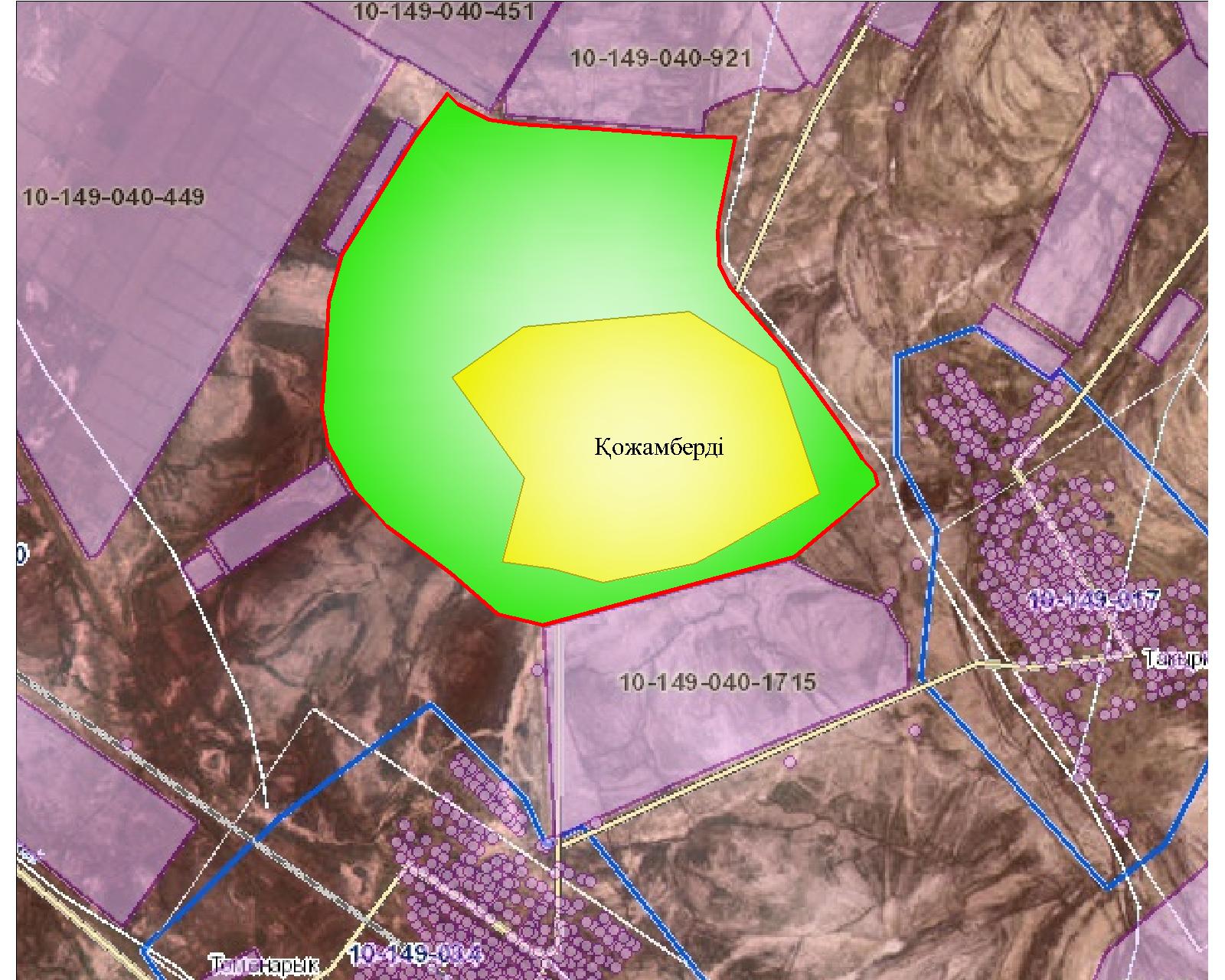 
      Шартты белгілер:
      - Көлдер
      - - Каналдар
      Жайылым пайдаланушылардың су тұтыну нормасына сәйкес жасалған су көздеріне (көлдерге, өзендерге, тоғандарға,апандарға, суару немесе суландыру каналдарына, құбырлы немесе шахталы құдықтарға) қол жеткізу схемасы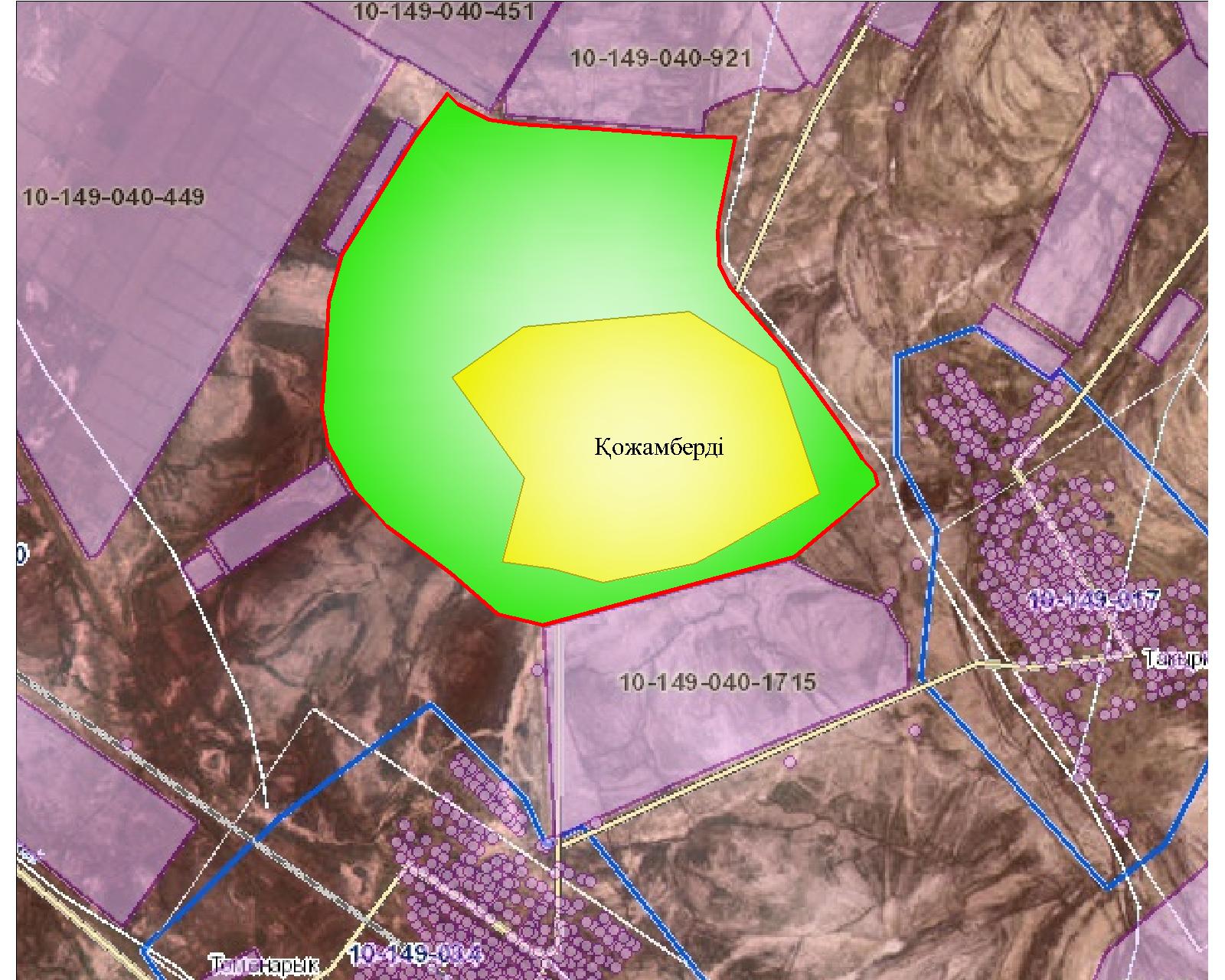 
      Шартты белгілер:
      - Көлдер
      - - Каналдар
      Жайылымы жоқ жеке және (немесе) заңды тұлғалардың ауылшаруашылығы жануарларының мал басын орналастыру үшін жайылымдарды қайта бөлу және оны берілетін жайылымдарға ауыстыру схемасы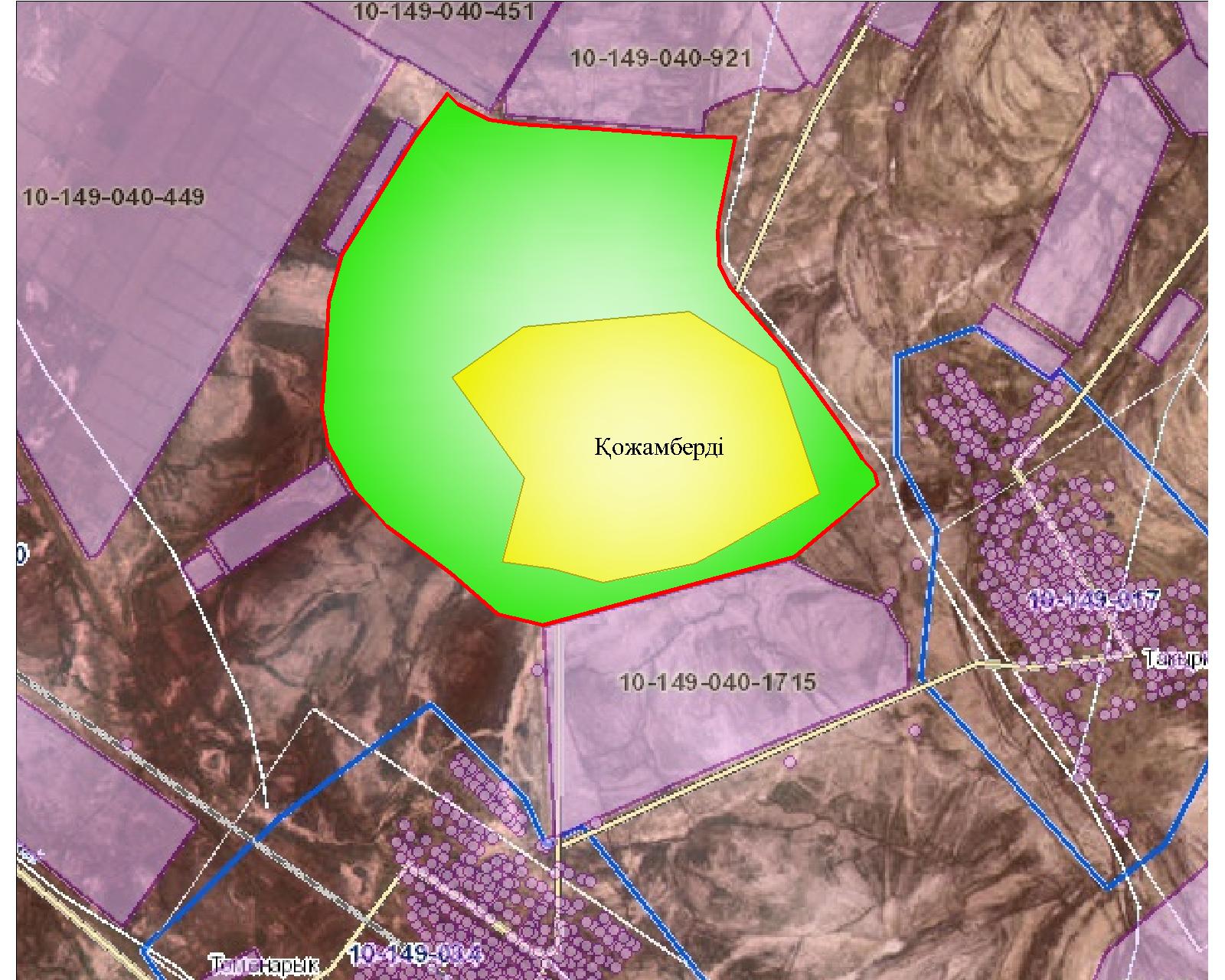 
      Шартты белгілер:
      Ауылдық округ маңында орналасқан жайылымдармен қамтамасыз етілмеген жеке және (немесе) заңды тұлғалардың ауылшаруашылығы жануарларының мал басын шалғайдағы жайылымдарға орналастыру схемасы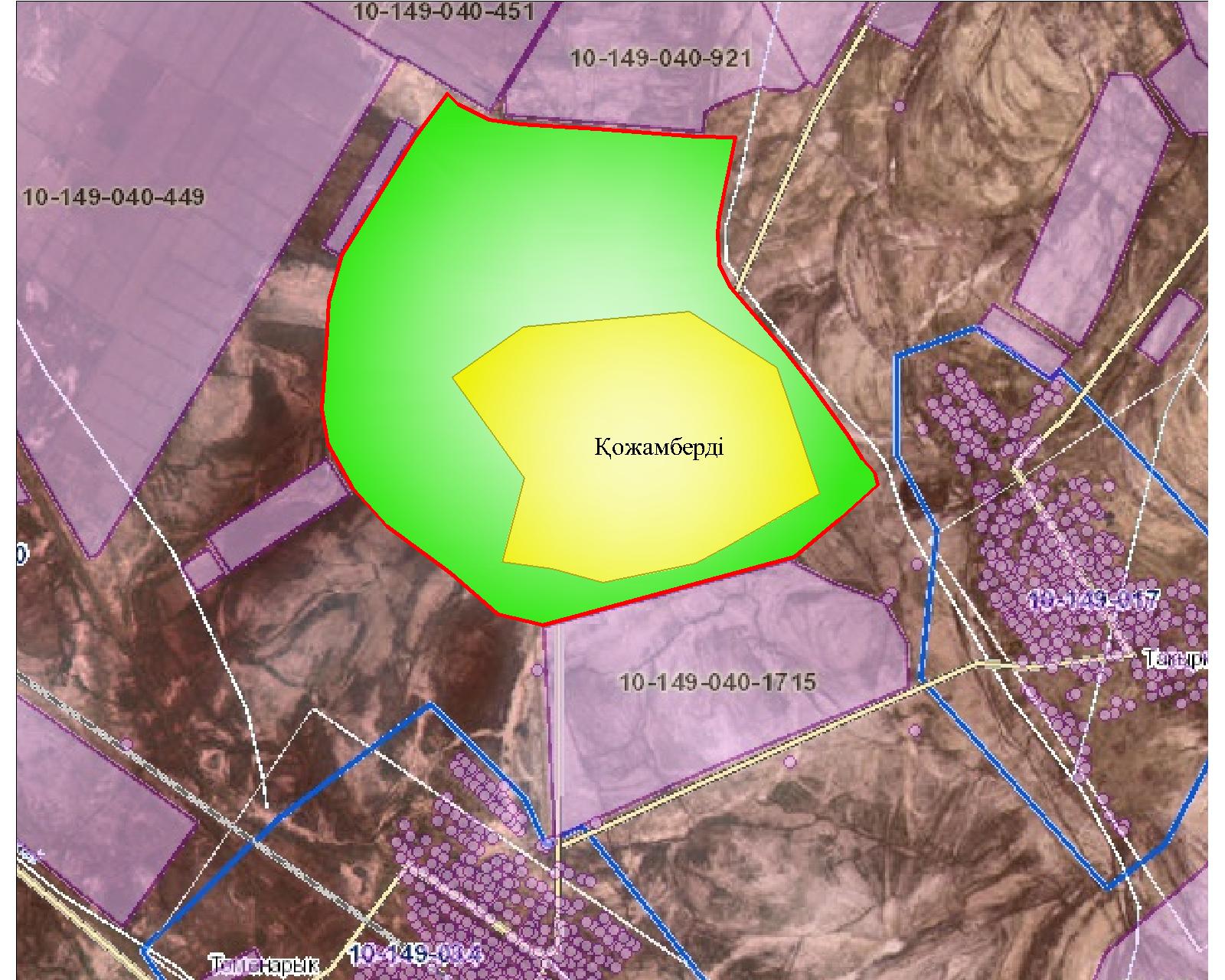 
      Шартты белгілер:
      Ауыл шаруашылығы жануарларын жаюдың және айдаудың маусымдық маршруттарын белгілейтін жайылымдарды пайдалану жөніндегі күнтізбелік графигі Қыраш ауылдық округінің 2022 - 2023 жылдарға арналған жайылымдарды басқару және оларды пайдалану жөніндегі жоспары
      1) құқық белгілейтін құжаттар негізінде жер санаттары, жер учаскелерінің меншік иелері және жер пайдаланушылар бөлінісінде әкімшілік-аумақтық бірлік аумағында жайылымдардың орналасу схемасы (картасы);
      2) жайылым айналымдарының қолайлы схемасы;
      3) жайылымдардың, оның ішінде маусымдық жайылымдардың сыртқы және ішкі шекаралары мен алаңдары, жайылымдық инфрақұрылым объектілері белгіленген картасы;
      4) жайылым пайдаланушылардың су тұтыну нормасына сәйкес жасалған су көздерiне (көлдерге, өзендерге, тоғандарға, апандарға, суару немесе суландыру каналдарына, құбырлы немесе шахталы құдықтарға) қол жеткізу схемасы;
      5) жайылымы жоқ жеке және (немесе) заңды тұлғалардың ауыл шаруашылығы жануарларының мал басын орналастыру үшін жайылымдарды қайта бөлу және оны берілетін жайылымдарға ауыстыру схемасы;
      6) ауылдық округ маңында орналасқан жайылымдармен қамтамасыз етілмеген жеке және (немесе) заңды тұлғалардың ауыл шаруашылығы жануарларының мал басын шалғайдағы жайылымдарға орналастыру схемасы;
      7) ауыл шаруашылығы жануарларын жаюдың және айдаудың маусымдық маршруттарын белгілейтін жайылымдарды пайдалану жөніндегі күнтізбелік графигі.
      Ауылдық округтің аумағы құрғақ, даласы бетеге-селеулі белдем тармағына жатады.
      Дала өсімдігі басым болуы анықталды, оның негізгі түрлері: бетеге, селеулер, сұлыбас және шамалы даланың түрлі шөптерінің қатысуымен әр түрлі жусанның түрлері.
      Ауылдық округ аумағында гидрографиялық торап нашар дамыған. Жайылымды суландыру табиғи көлдерден, бұлақтардан, каналдардан қамтамасыз етіледі. Судың сапасы әлсіз тұздылау, малдарды суару үшін жарамды.
      Жайылымдық алқаптардың орташа өнімділігі 2,4 центер/гектарды құрайды.
      Жайылымдар жемдерінің қоры ұзақтығы 190-200 күн болатын жайылым кезеңінде пайдаланылады.
      Қыраш ауылдық округі, солтүстік жағынан Қосүйенкі ауылдық округімен, оңтүстік жағынан Ақүйік ауылдық округімен шектеседі.
      Әкімшілік-аумақтық бөлінісі Қыраш ауылынан тұрады.
      Табиғи ауа-райының жағдайлары бойынша Қыраш ауылдық округі күрт құбылмалы ауа-райымен құрғақ далалық аймаққа жатады, олар үшін тән қасиет: көктем-жазғы мезгілінің құрғақшылығы, жазғы жоғары және қысқы төмен ауа температурасы, жыл мезгілі бойынша жеткіліксіз және тұрақсыз атмосфералық жауын-шашын және бір жыл ішінде едәуір желдің жігерлігі.
      Қыраш ауылдық округінің жалпы жер көлемі - 2095 гектар (бұдан әрі – га), оның ішінде жайылымдар – 1771 га.
      Санаттары бойынша жерлер келесідей бөлінеді:
      ауыл шаруашылығы мақсатындағы жерлер – 1781 га;
      елдi мекендердiң жерлерi – 232 га.
      Ауылдық округ аумағындағы ауыл шаруашылығы жануарлары мал басының саны: 398 бас ірі қара малы, 3804 бас уақ мал, 86 бас жылқы, 76 бас түйе малы бар.
      Ауыл шаруашылығы жануарларының түрлері бойынша келесідей бөлінген:
      ірі қара мал - 2 табын;
      уақ мал -6 отар;
      жылқылар – 3 үйір;
      түйе -5 табын.
      Жайылымдар елді мекендердің табиғи-климаттық ерекшелігіне байланысты табиғи жайылымдарға жатады және көбінесе малды бағу үшін пайдаланылады. Ауылдық округтің аумағында екпе және аридтік жайылымдар жоқ.
      Жайылымдарды негізгі пайдаланушылар Қыраш ауылдық округінің тұрғындары болып табылады.
      Жоспар жайылымдарды ұтымды пайдалану, жем-шөпке қажеттілікті тұрақты қамтамасыз ету және жайылымдардың тозу процестерін болғызбау мақсатында қабылданды.
      Қыраш ауылдық округінің аумағында 1 ветеринарлық пункт, 1 мал қорымы қызмет істейді.
      Қыраш ауылдық округінде малды айдап өтуге арналған сервитуттар белгіленбеген.
      Құқық белгілейтін құжаттар негізінде жер санаттары, жер учаскелерінің меншік иелері және жер пайдаланушылар бөлінісінде әкімшілік-аумақтық бірлік аумағында жайылымдардың орналасу схемасы (картасы)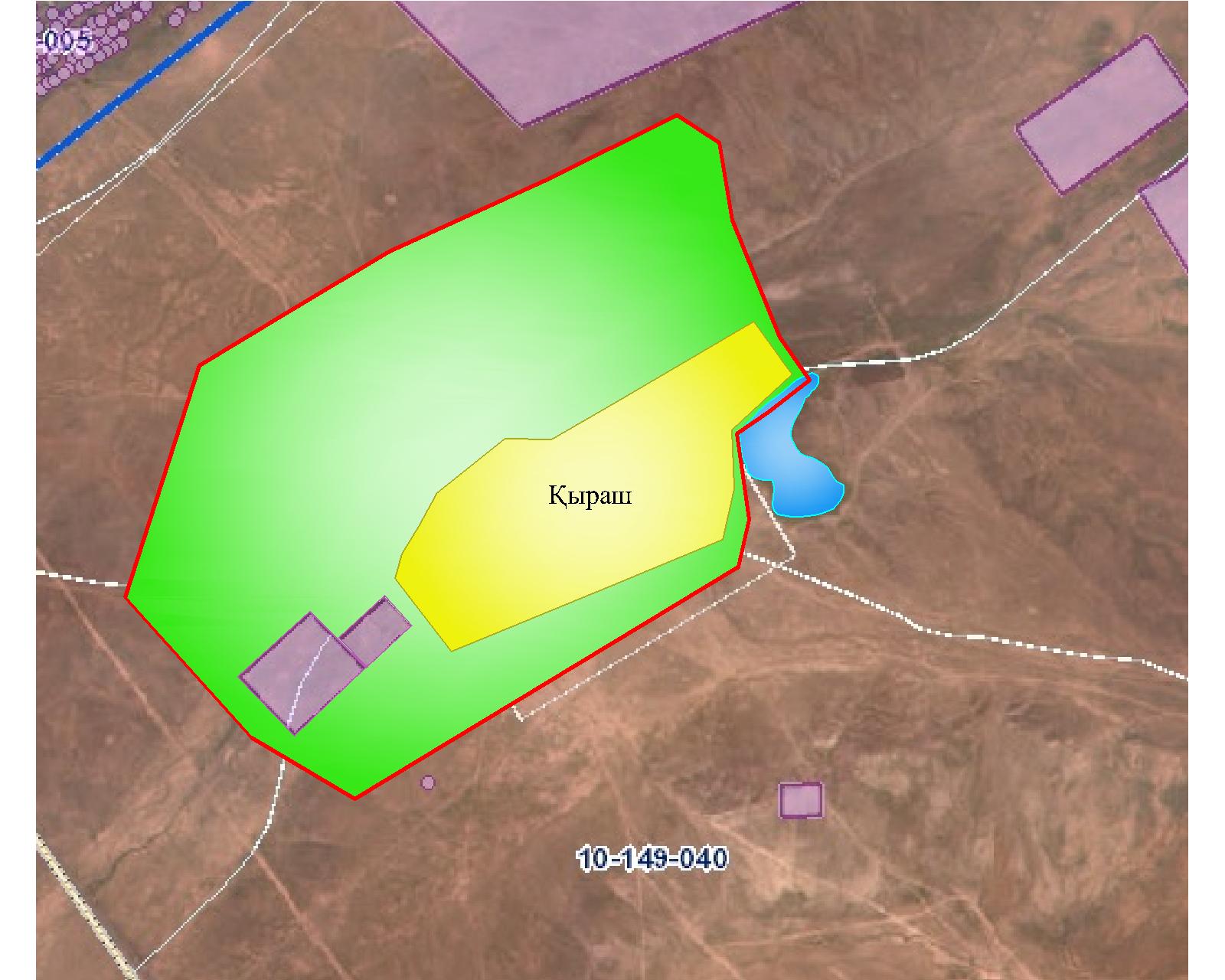 
      Шартты белгілер:
      Жер учаскелерінің меншік иелері
      Аббревиатуралардың таратылып жазылуы:
      МІҚ- мүйізді ірі қара мал;
      УМ- уақ мал;
      Га – гектар.
      Қыраш ауылдық округі бойынша елді мекендер бөлінісінде мүйізді ірі қара аналық (сауын) мал басын орналастыру үшін жайылымдарды бөлу жөніндегі мәліметтер
      Жайылым айналымдарының қолайлы схемасы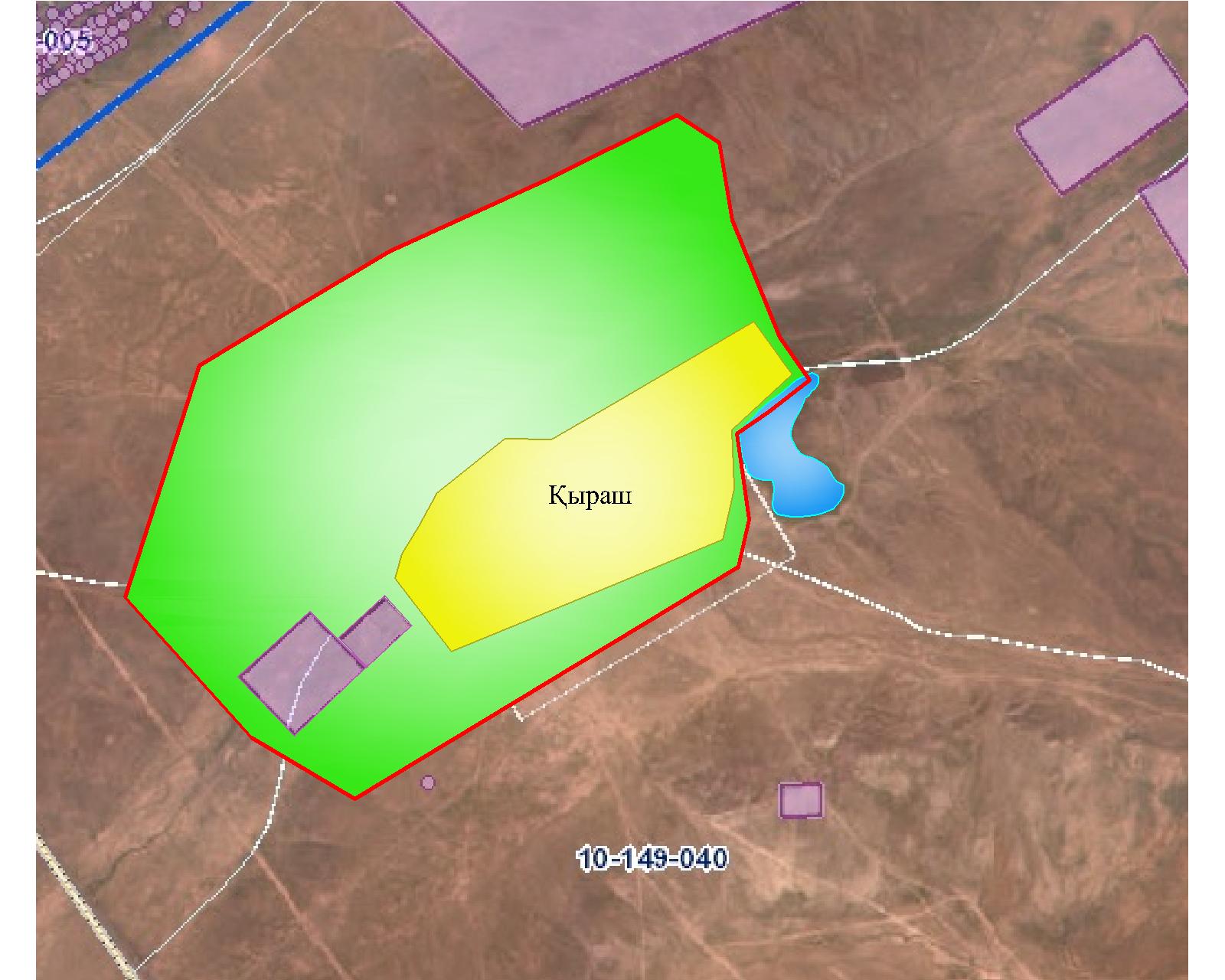 
      Шартты белгілер:
      Жайылымдардың, оның ішінде маусымдық жайылымдардың сыртқы және ішкі шекаралары мен алаңдары, жайылымдық инфрақұрылым объектілері белгіленген картасы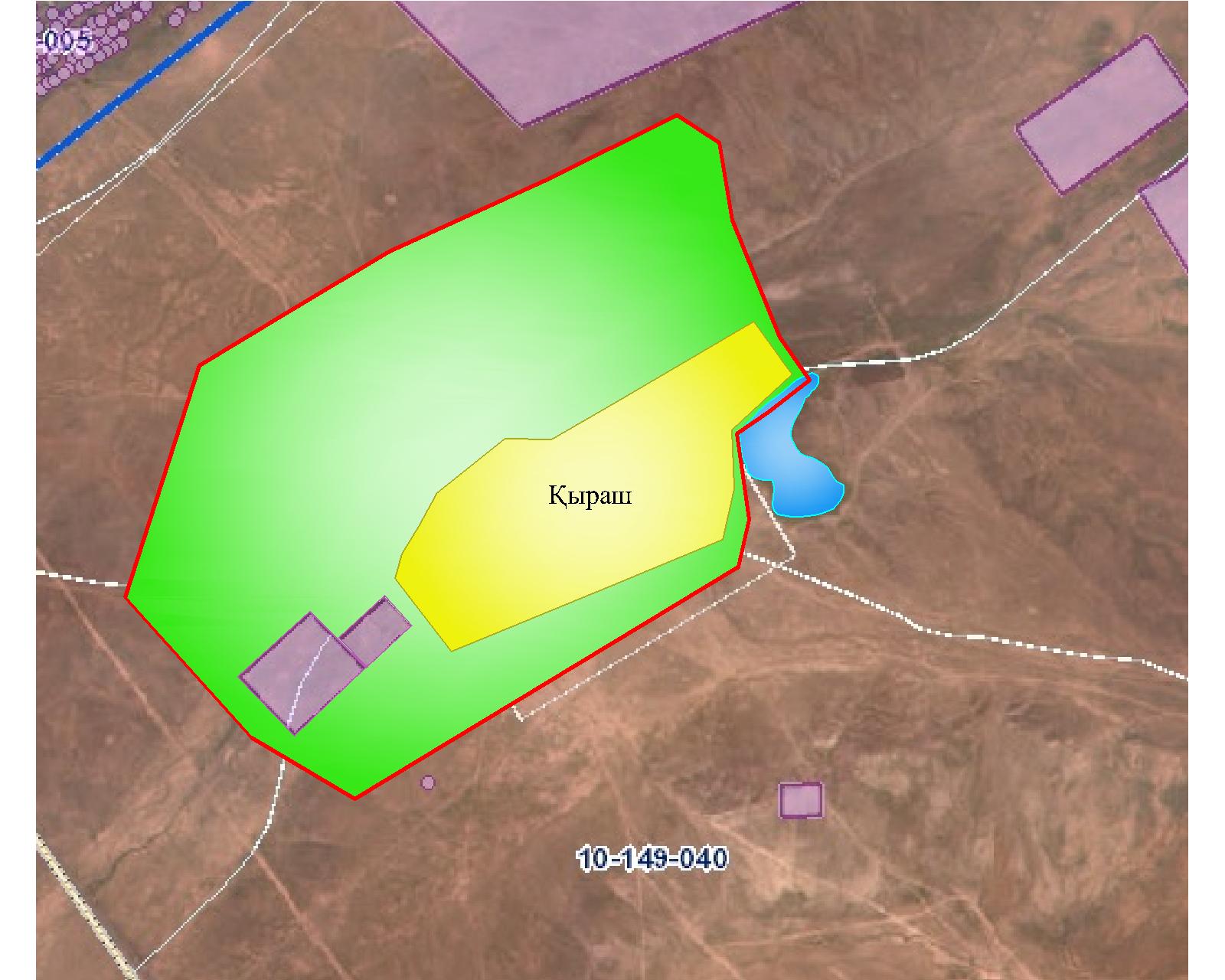 
      Шартты белгілер:
      - Көлдер
      - Мал қорымы
      - - Каналдар
      Жайылым пайдаланушылардың су тұтыну нормасына сәйкес жасалған су көздеріне (көлдерге, өзендерге,тоғандарға, апандарға, суару немесе суландыру каналдарына, құбырлы немесе шахталы құдықтарға) қол жеткізу схемасы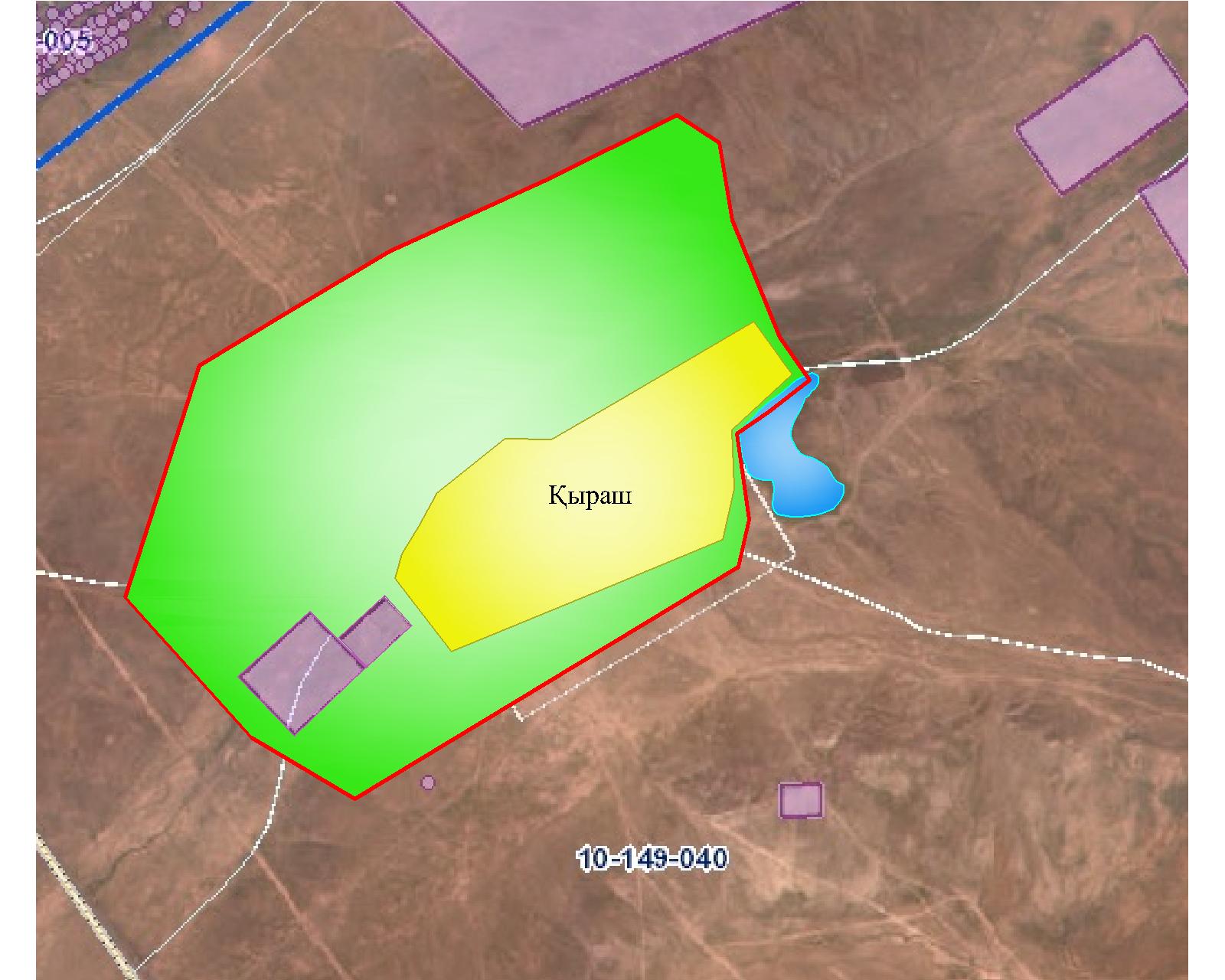 
      Шартты белгілер:
      - Көлдер
      - - Каналдар
      Жайылымы жоқ жеке және (немесе) заңды тұлғалардың ауылшаруашылығы жануарларының мал басын орналастыру үшін жайылымдарды қайта бөлу және оны берілетін жайылымдарға ауыстыру схемасы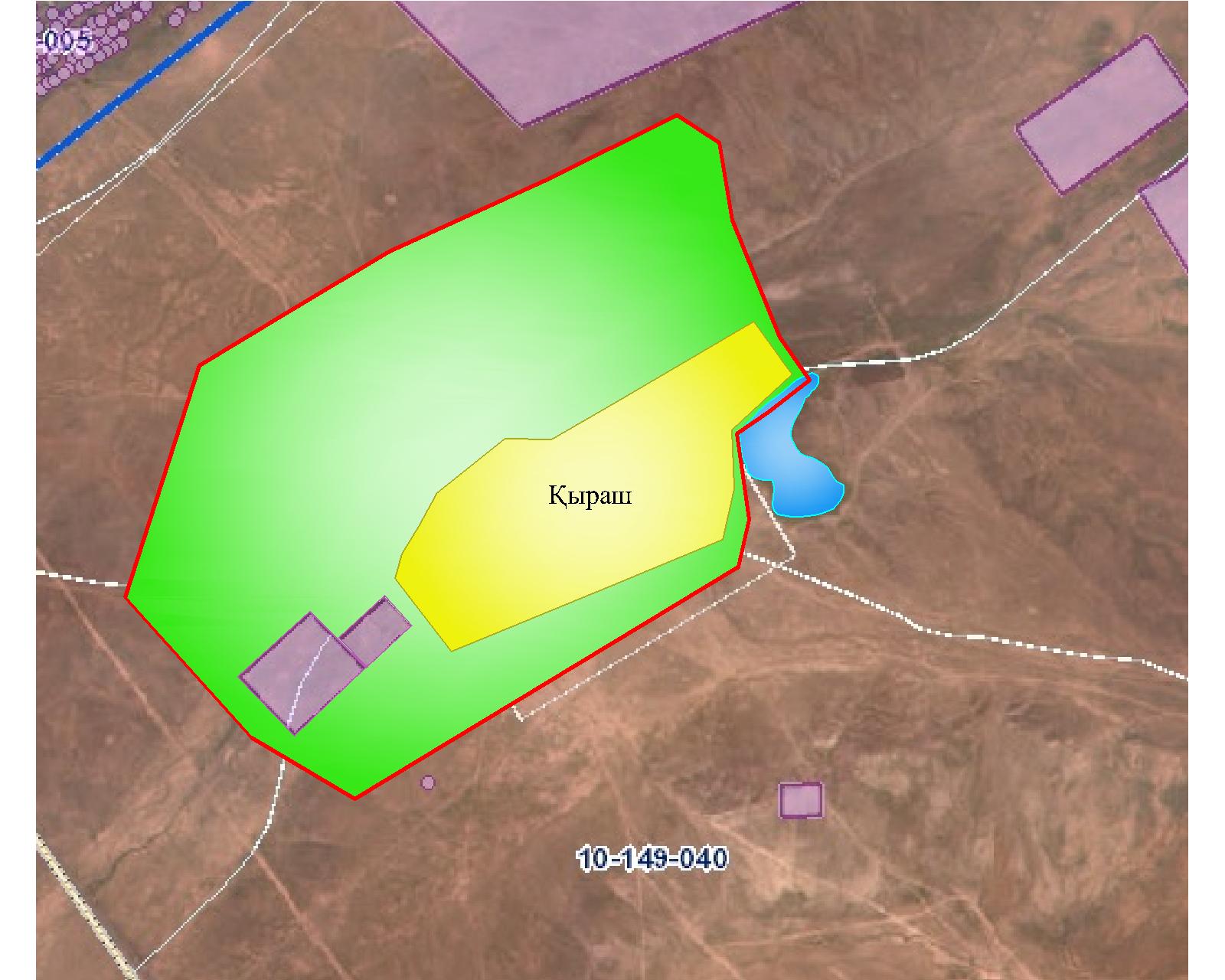 
      Шартты белгілер:
      Ауылдық округ маңында орналасқан жайылымдармен қамтамасыз етілмеген жеке және (немесе) заңды тұлғалардың ауылшаруашылығы жануарларының мал басын шалғайдағы жайылымдарға орналастыру схемасы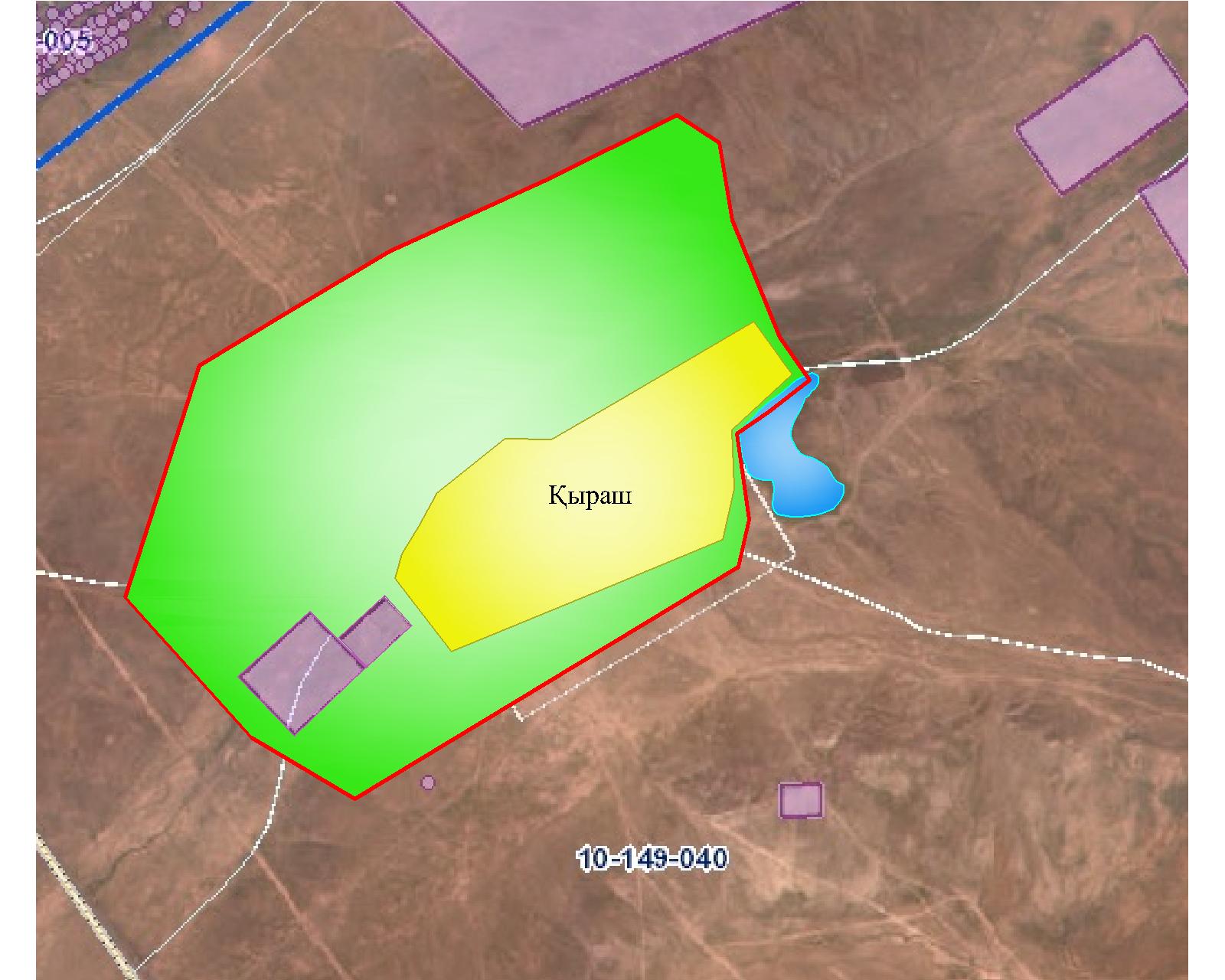 
      Шартты белгілер:
      Ауыл шаруашылығы жануарларын жаюдың және айдаудың маусымдық маршруттарын белгілейтін жайылымдарды пайдалану жөніндегі күнтізбелік графигі Қыркеңсе ауылдық округінің 2022 - 2023 жылдарға арналған жайылымдарды басқару және оларды пайдалану жөніндегі жоспары
      1) құқық белгілейтін құжаттар негізінде жер санаттары, жер учаскелерінің меншік иелері және жер пайдаланушылар бөлінісінде әкімшілік-аумақтық бірлік аумағында жайылымдардың орналасу схемасы (картасы);
      2) жайылым айналымдарының қолайлы схемасы;
      3) жайылымдардың, оның ішінде маусымдық жайылымдардың сыртқы және ішкі шекаралары мен алаңдары, жайылымдық инфрақұрылым объектілері белгіленген картасы;
      4) жайылым пайдаланушылардың су тұтыну нормасына сәйкес жасалған су көздерiне (көлдерге, өзендерге, тоғандарға, апандарға, суару немесе суландыру каналдарына, құбырлы немесе шахталы құдықтарға) қол жеткізу схемасы;
      5) жайылымы жоқ жеке және (немесе) заңды тұлғалардың ауыл шаруашылығы жануарларының мал басын орналастыру үшін жайылымдарды қайта бөлу және оны берілетін жайылымдарға ауыстыру схемасы;
      6) ауылдық округ маңында орналасқан жайылымдармен қамтамасыз етілмеген жеке және (немесе) заңды тұлғалардың ауыл шаруашылығы жануарларының мал басын шалғайдағы жайылымдарға орналастыру схемасы;
      7) ауыл шаруашылығы жануарларын жаюдың және айдаудың маусымдық маршруттарын белгілейтін жайылымдарды пайдалану жөніндегі күнтізбелік графигі.
      Ауылдық округтің аумағы құрғақ, даласы бетеге-селеулі белдем тармағына жатады.
      Дала өсімдігі басым болуы анықталды, оның негізгі түрлері: бетеге, селеулер, сұлыбас және шамалы даланың түрлі шөптерінің қатысуымен әр түрлі жусанның түрлері.
      Ауылдық округ аумағында гидрографиялық торап нашар дамыған. Жайылымды суландыру табиғи көлдерден, бұлақтардан, каналдардан қамтамасыз етіледі. Судың сапасы әлсіз тұздылау, малдарды суару үшін жарамды.
      Жайылымдық алқаптардың орташа өнімділігі 2,4 центер/гектарды құрайды.
      Жайылымдар жемдерінің қоры ұзақтығы 190-200 күн болатын жайылым кезеңінде пайдаланылады.
      Қыркеңсе ауылдық округі солтүстік жағынан Байкенже ауылдық округімен, оңтүстік жағынан Машбек Нәлібаев ауылдық округімен шектеседі.
      Әкімшілік-аумақтық бөлінісі Әбдіғаппар ауылынан тұрады.
      Табиғи ауа-райының жағдайлары бойынша Қыркеңсе ауылдық округі күрт құбылмалы ауа-райымен құрғақ далалық аймаққа жатады, олар үшін тән қасиет: көктем-жазғы мезгілінің құрғақшылығы, жазғы жоғары және қысқы төмен ауа температурасы, жыл мезгілі бойынша жеткіліксіз және тұрақсыз атмосфералық жауын-шашын және бір жыл ішінде едәуір желдің жігерлігі.
      Қыркеңсе ауылдық округінің жалпы жер көлемі 1311 гектар (бұдан әрі – га), оның ішінде жайылымдар – 1266 га.
      Санаттары бойынша жерлер келесідей бөлінеді:
      ауыл шаруашылығы мақсатындағы жерлер – 1302 га;
      елдi мекендердiң жерлерi – 249,2 га.
      Ауылдық округ аумағындағы ауыл шаруашылығы жануарлары мал басының саны: 4927 бас ірі қара малы, 8630 бас уақ мал, 1664 бас жылқы, 153 бас түйе малы бар.
      Ауыл шаруашылығы жануарларының түрлері бойынша келесідей бөлінген:
      ірі қара мал - 10 табын;
      уақ мал - 9 отар;
      жылқылар - 16 үйір;
      түйе -2 табын.
      Жайылымдар елді мекендердің табиғи-климаттық ерекшелігіне байланысты табиғи жайылымдарға жатады және көбінесе малды бағу үшін пайдаланылады. Ауылдық округтің аумағында екпе және аридтік жайылымдар жоқ.
      Жайылымдарды негізгі пайдаланушылар Қыркеңсе ауылдық округінің тұрғындары болып табылады.
      Жоспар жайылымдарды ұтымды пайдалану, жем-шөпке қажеттілікті тұрақты қамтамасыз ету және жайылымдардың тозу процестерін болғызбау мақсатында қабылданды.
      Қыркеңсе ауылдық округінің аумағында 1 ветеринарлық пункт қызмет істейді.
      Қыркеңсе ауылдық округінде малды айдап өтуге арналған сервитуттар белгіленбеген.
      Құқық белгілейтін құжаттар негізінде жер санаттары, жер учаскелерінің меншік иелері және жер пайдаланушылар бөлінісінде әкімшілік-аумақтық бірлік аумағында жайылымдардың орналасу схемасы (картасы)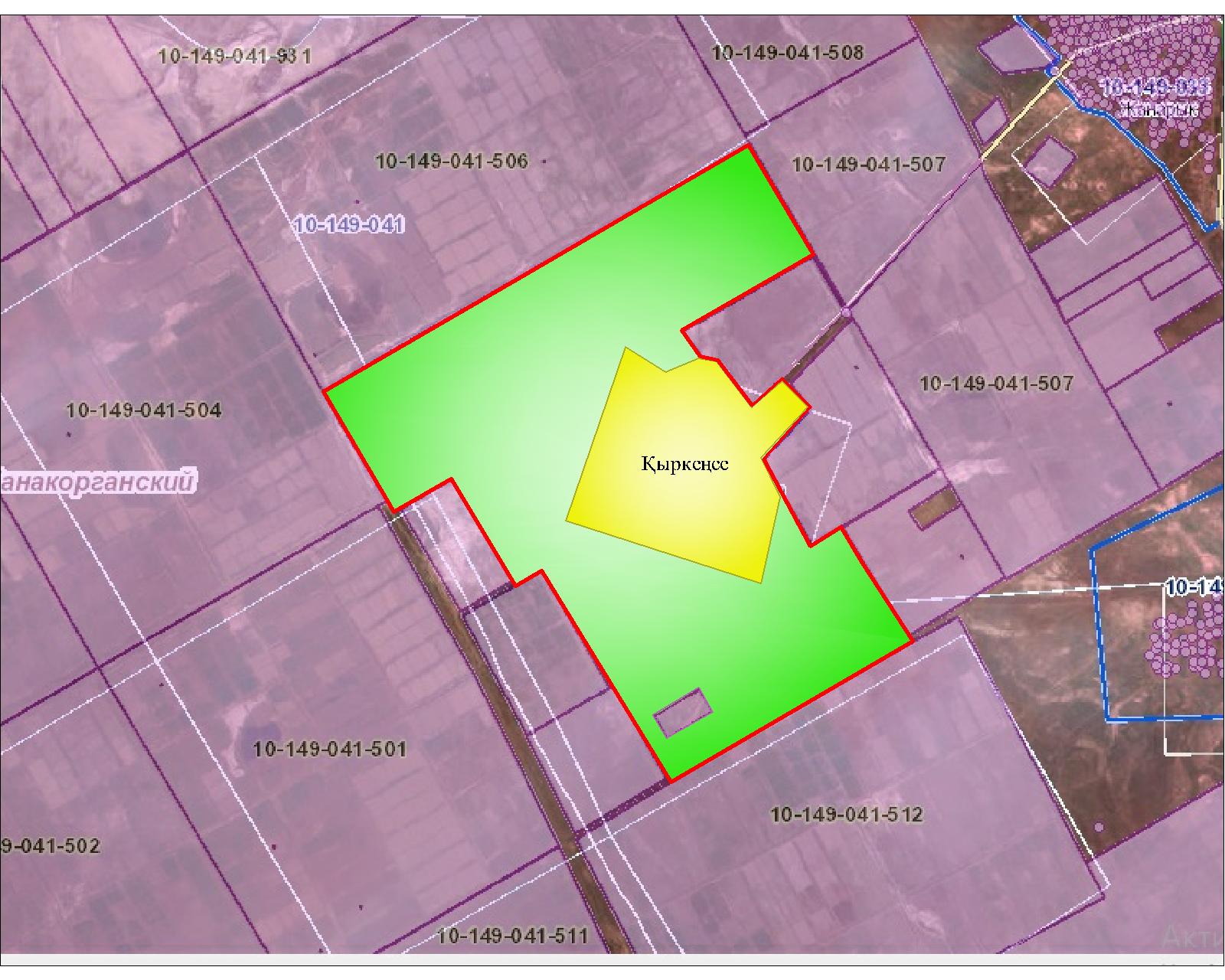 
      Шартты белгілер:
      Жер учаскелерінің меншік иелері
      Аббревиатуралардың таратылып жазылуы:
      МІҚ- мүйізді ірі қара мал;
      УМ- уақ мал;
      Га – гектар.
      Қыркеңсе ауылдық округі бойынша елді мекендер бөлінісінде ІҚМ аналық (сауын) мал басын орналастыру үшін жайылымдарды бөлу жөніндегі мәліметтер
      Жайылым айналымдарының қолайлы схемасы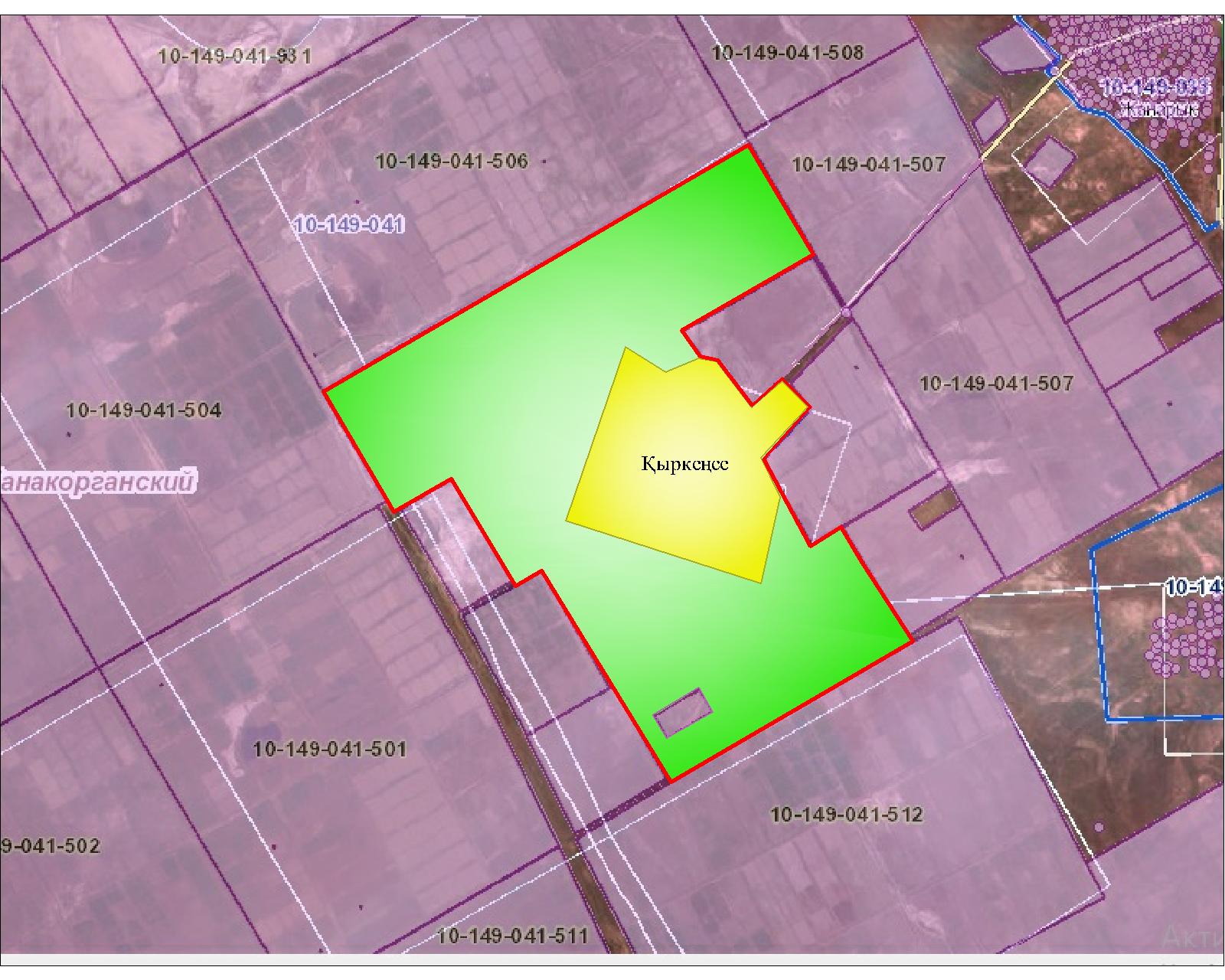 
      Шартты белгілер:
      Жайылымдардың, оның ішінде маусымдық жайылымдардың сыртқы және ішкі шекаралары мен алаңдары, жайылымдық инфрақұрылым объектілері белгіленген картасы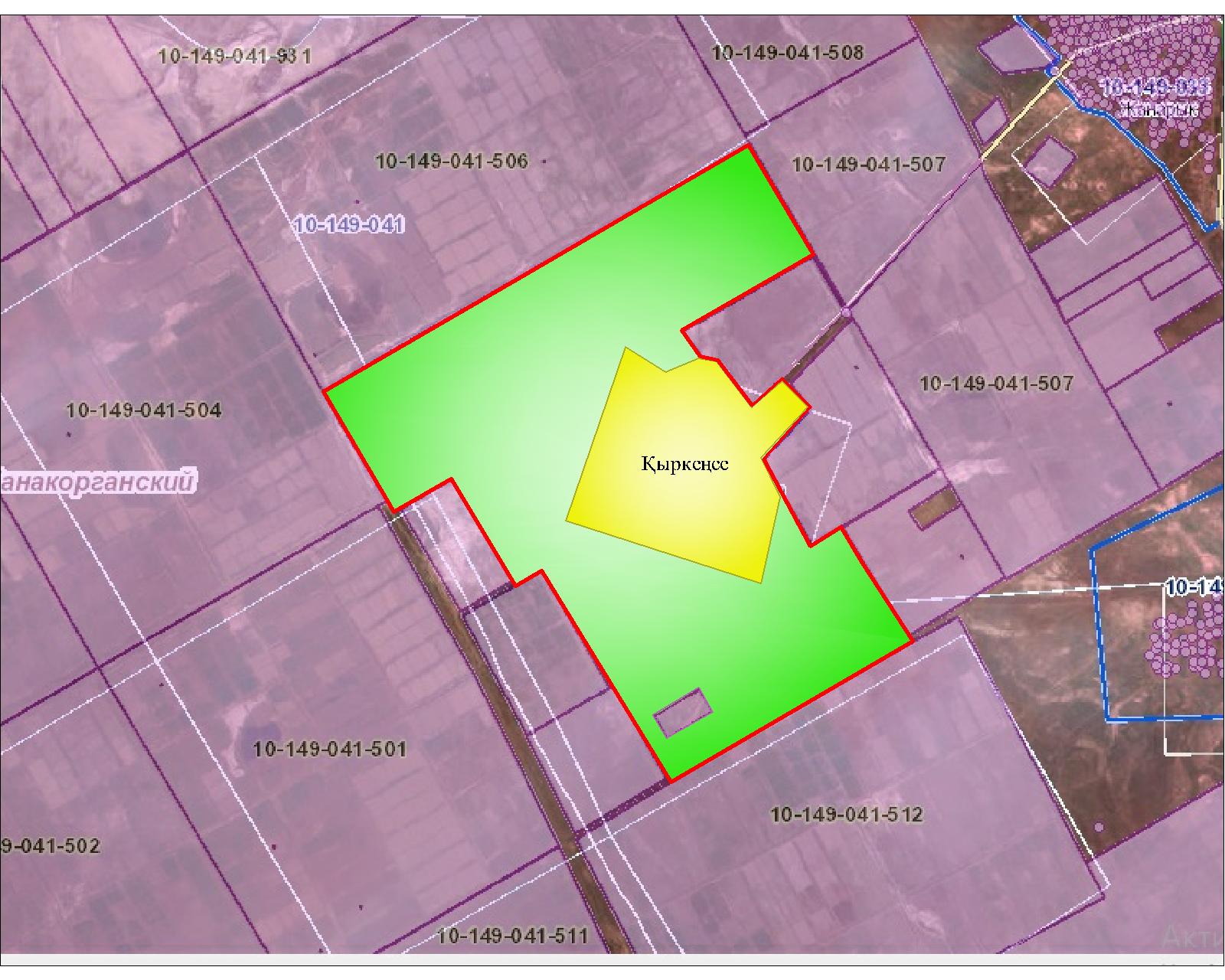 
      Шартты белгілер:
      - Көлдер
      -Каналдар
      Жайылым пайдаланушылардың су тұтыну нормасына сәйкес жасалған су көздеріне (көлдерге, өзендерге, тоғандарға, апандарға суару немесе суландыру каналдарына, құбырлы немесе шахталы құдықтарға) қол жеткізу схемасы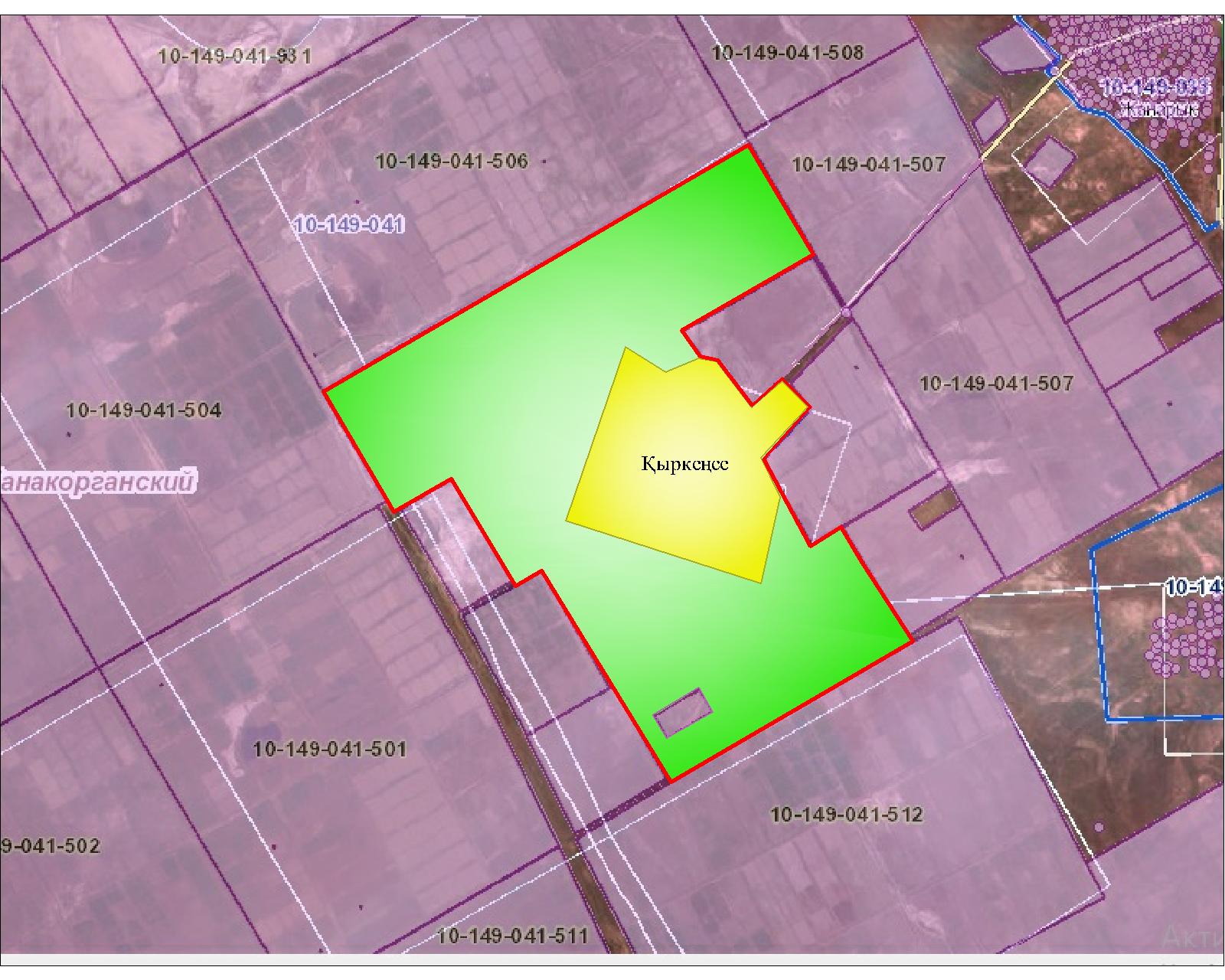 
      Шартты белгілер:
      - Көлдер
      - - Каналдар
      Жайылымы жоқ жеке және (немесе) заңды тұлғалардың ауыл шаруашылығы жануарларының мал басын орналастыру үшін жайылымдарды қайта бөлу және оны берілетін жайылымдарға ауыстыру схемасы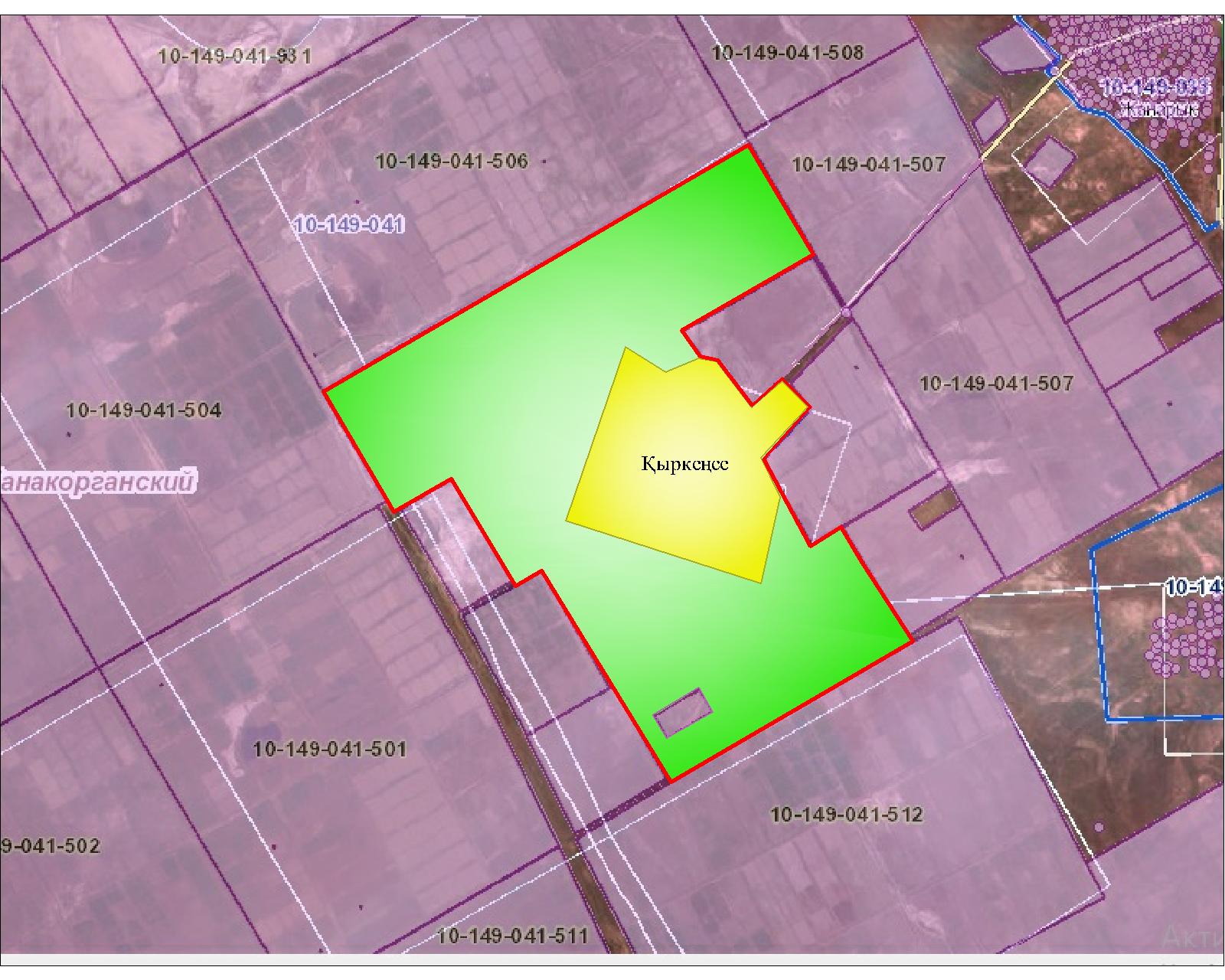 
      Шартты белгілер:
      Ауылдық округ маңында орналасқан жайылымдармен қамтамасыз етілмеген жеке және (немесе) заңды тұлғалардың ауылшаруашылығы жануарларының мал басын шалғайдағы жайылымдарға орналастыру схемасы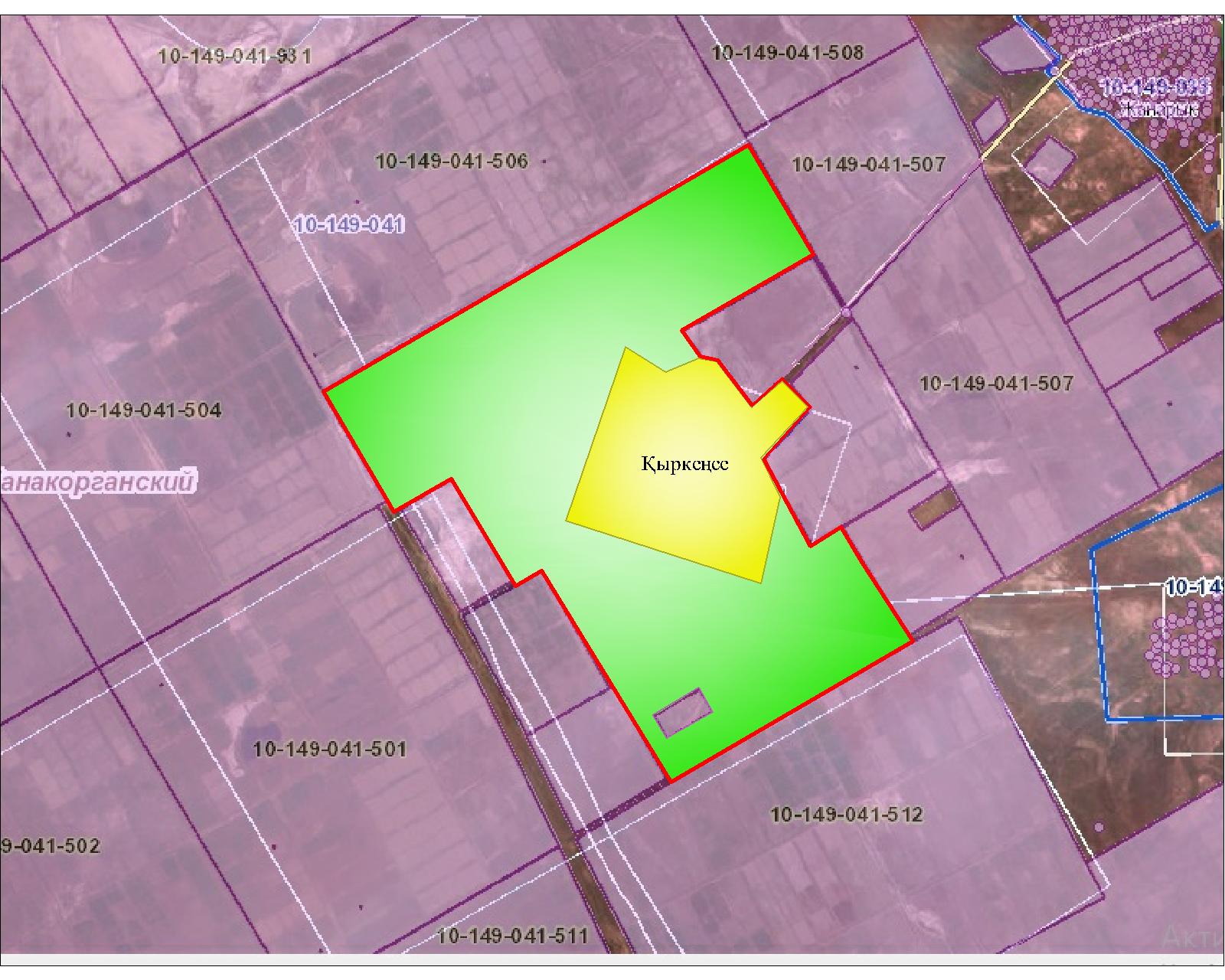 
      Шартты белгілер:
      Ауыл шаруашылығы жануарларын жаюдың және айдаудың маусымдық маршруттарын белгілейтін жайылымдарды пайдалану жөніндегі күнтізбелік графигі Манап ауылдық округінің 2022- 2023 жылдарға арналған жайылымдарды басқару және оларды пайдалану жөніндегі жоспары
      1) құқық белгілейтін құжаттар негізінде жер санаттары, жер учаскелерінің меншік иелері және жер пайдаланушылар бөлінісінде әкімшілік-аумақтық бірлік аумағында жайылымдардың орналасу схемасы (картасы);
      2) жайылым айналымдарының қолайлы схемасы;
      3) жайылымдардың, оның ішінде маусымдық жайылымдардың сыртқы және ішкі шекаралары мен алаңдары, жайылымдық инфрақұрылым объектілері белгіленген картасы;
      4) жайылым пайдаланушылардың су тұтыну нормасына сәйкес жасалған су көздерiне (көлдерге, өзендерге, тоғандарға, апандарға, суару немесе суландыру каналдарына, құбырлы немесе шахталы құдықтарға) қол жеткізу схемасы;
      5) жайылымы жоқ жеке және (немесе) заңды тұлғалардың ауыл шаруашылығы жануарларының мал басын орналастыру үшін жайылымдарды қайта бөлу және оны берілетін жайылымдарға ауыстыру схемасы;
      6) ауылдық округ маңында орналасқан жайылымдармен қамтамасыз етілмеген жеке және (немесе) заңды тұлғалардың ауыл шаруашылығы жануарларының мал басын шалғайдағы жайылымдарға орналастыру схемасы;
      7) ауыл шаруашылығы жануарларын жаюдың және айдаудың маусымдық маршруттарын белгілейтін жайылымдарды пайдалану жөніндегі күнтізбелік графигі.
      Ауылдық округтің аумағы құрғақ, даласы бетеге-селеулі белдем тармағына жатады.
      Дала өсімдігі басым болуы анықталды, оның негізгі түрлері: бетеге, селеулер, сұлыбас және шамалы даланың түрлі шөптерінің қатысуымен әр түрлі жусанның түрлері.
      Ауылдық округ аумағында гидрографиялық торап нашар дамыған. Жайылымды суландыру табиғи көлдерден, бұлақтардан, каналдардан қамтамасыз етіледі. Судың сапасы әлсіз тұздылау, малдарды суару үшін жарамды.
      Жайылымдық алқаптардың орташа өнімділігі 2,3 центер/гектарды құрайды.
      Жайылымдар жемдерінің қоры ұзақтығы 190-200 күн болатын жайылым кезеңінде пайдаланылады.
      Манап ауылдық округі солтүстік жағынан Жаманбай батыр ауылдық округімен, оңтүстік жағынан Талап ауылдық округімен шектеседі.
      Әкімшілік-аумақтық бөлінісі Манап ауылы және Талап бекетінен тұрады.
      Табиғи ауа-райының жағдайлары бойынша Манап ауылдық округі күрт құбылмалы ауа-райымен құрғақ далалық аймаққа жатады, олар үшін тән қасиет: көктем-жазғы мезгілінің құрғақшылығы, жазғы жоғары және қысқы төмен ауа температурасы, жыл мезгілі бойынша жеткіліксіз және тұрақсыз атмосфералық жауын-шашын және бір жыл ішінде едәуір желдің жігерлігі.
      Манап ауылдық округінің жалпы жер көлемі 5316 гектар (бұдан әрі – га), оның ішінде жайылымдар – 3725 га.
      Санаттары бойынша жерлер келесідей бөлінеді:
      ауыл шаруашылығы мақсатындағы жерлер – 3725 га;
      елдi мекендердiң жерлерi – 238,6 га.
      Ауылдық округ аумағындағы ауыл шаруашылығы жануарлары мал басының саны: 778 бас ірі қара малы, 8906 бас уақ мал, 243 бас жылқы, 151 бас түйе малы бар.
      Ауыл шаруашылығы жануарларының түрлері бойынша келесідей бөлінген:
      ірі қара мал – 4 табын;
      уақ мал - 55 отар;
      жылқылар – 11 үйір;
      түйе-5 табын.
      Жайылымдар елді мекендердің табиғи-климаттық ерекшелігіне байланысты табиғи жайылымдарға жатады және көбінесе малды бағу үшін пайдаланылады. Ауылдық округтің аумағында екпе және аридтік жайылымдар жоқ.
      Жайылымдарды негізгі пайдаланушылар Манап ауылдық округінің тұрғындары болып табылады.
      Жоспар жайылымдарды ұтымды пайдалану, жем-шөпке қажеттілікті тұрақты қамтамасыз ету және жайылымдардың тозу процестерін болғызбау мақсатында қабылданды.
      Манап ауылдық округінің аумағында 1 ветеринарлық пункт, 1 мал қорымы қызмет істейді.
      Манап ауылдық округінде малды айдап өтуге арналған сервитуттар белгіленбеген.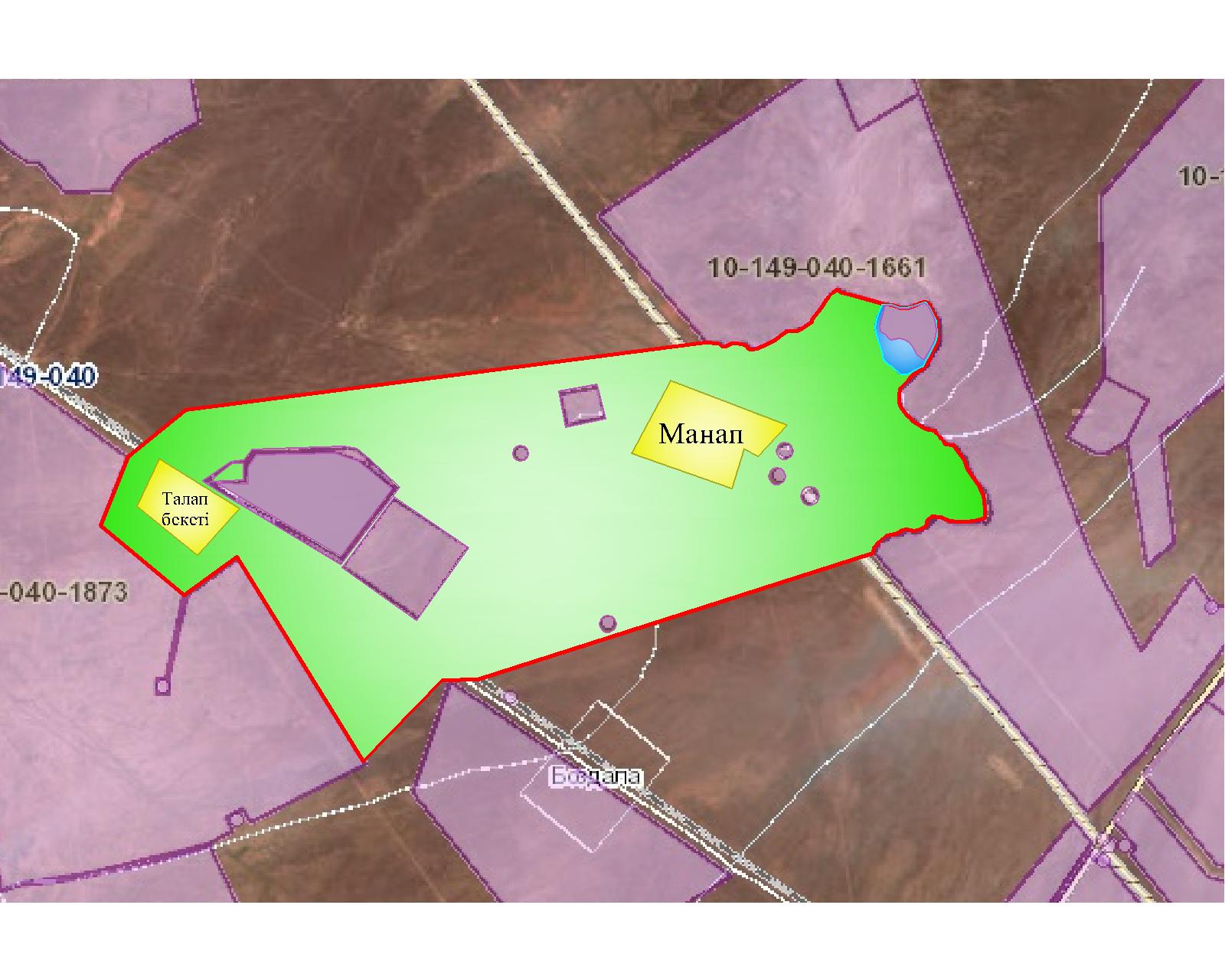 
      Құқық белгілейтін құжаттар негізінде жер санаттары, жер учаскелерінің меншік иелері және жер пайдаланушылар бөлінісінде әкімшілік-аумақтық бірлік аумағында жайылымдардың орналасу схемасы (картасы); 
      Шартты белгілер:
      Жер учаскелерінің меншік иелері
      Аббревиатуралардың таратылып жазылуы:
      МІҚ- мүйізді ірі қара мал;
      УМ- уақ мал;
      Га – гектар.
      Манап ауылдық округі бойынша елді мекендер бөлінісінде мүйізді ірі қара аналық (сауын)мал басын орналастыру үшін жайылымдарды бөлу жөніндегі мәліметтер
      Жайылым айналымдарының қолайлы схемасы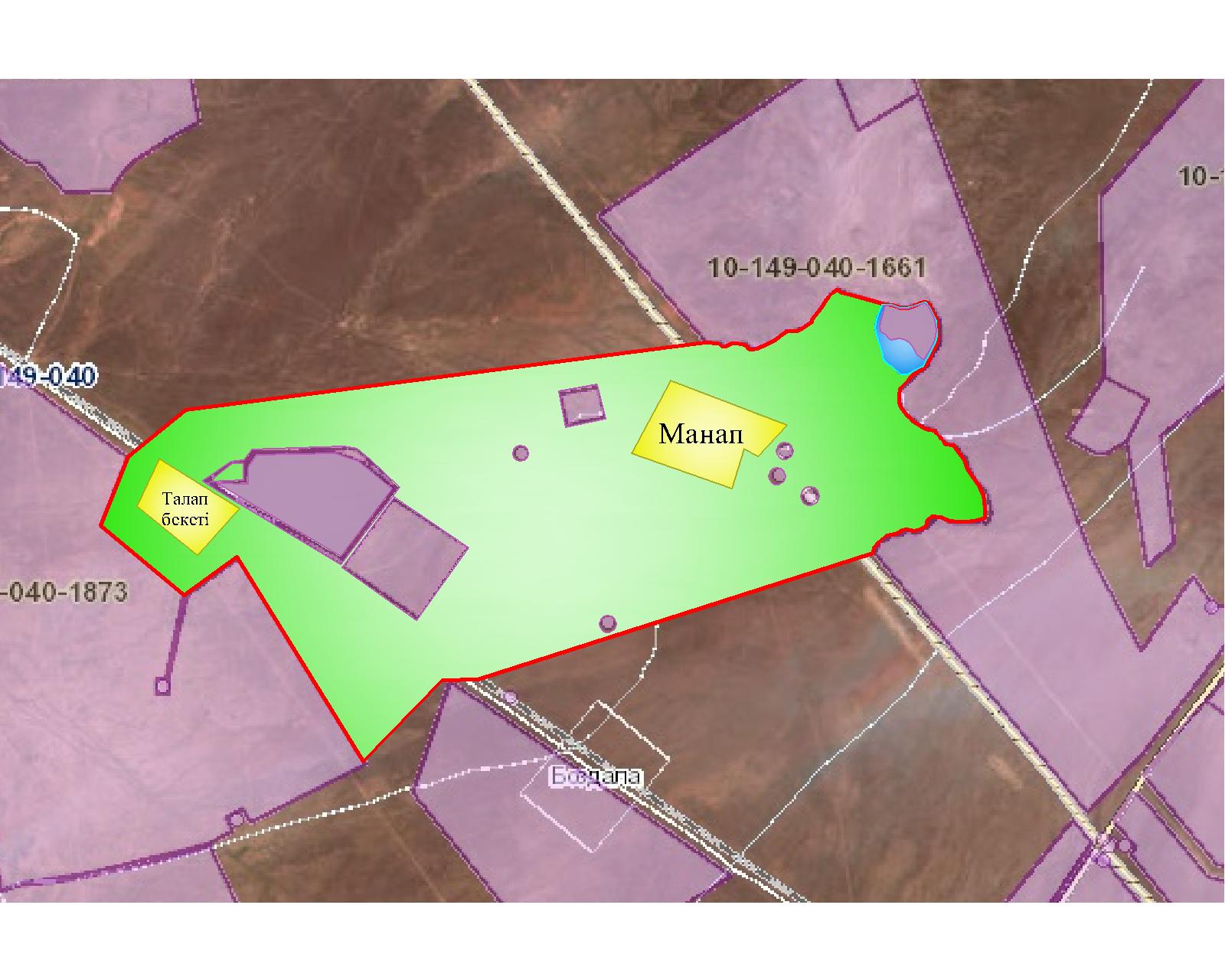 
      Шартты белгілер:
      Жайылымдардың, оның ішінде маусымдық жайылымдардың сыртқы және ішкі шекаралары мен алаңдары, жайылымдық инфрақұрылым объектілері белгіленген картасы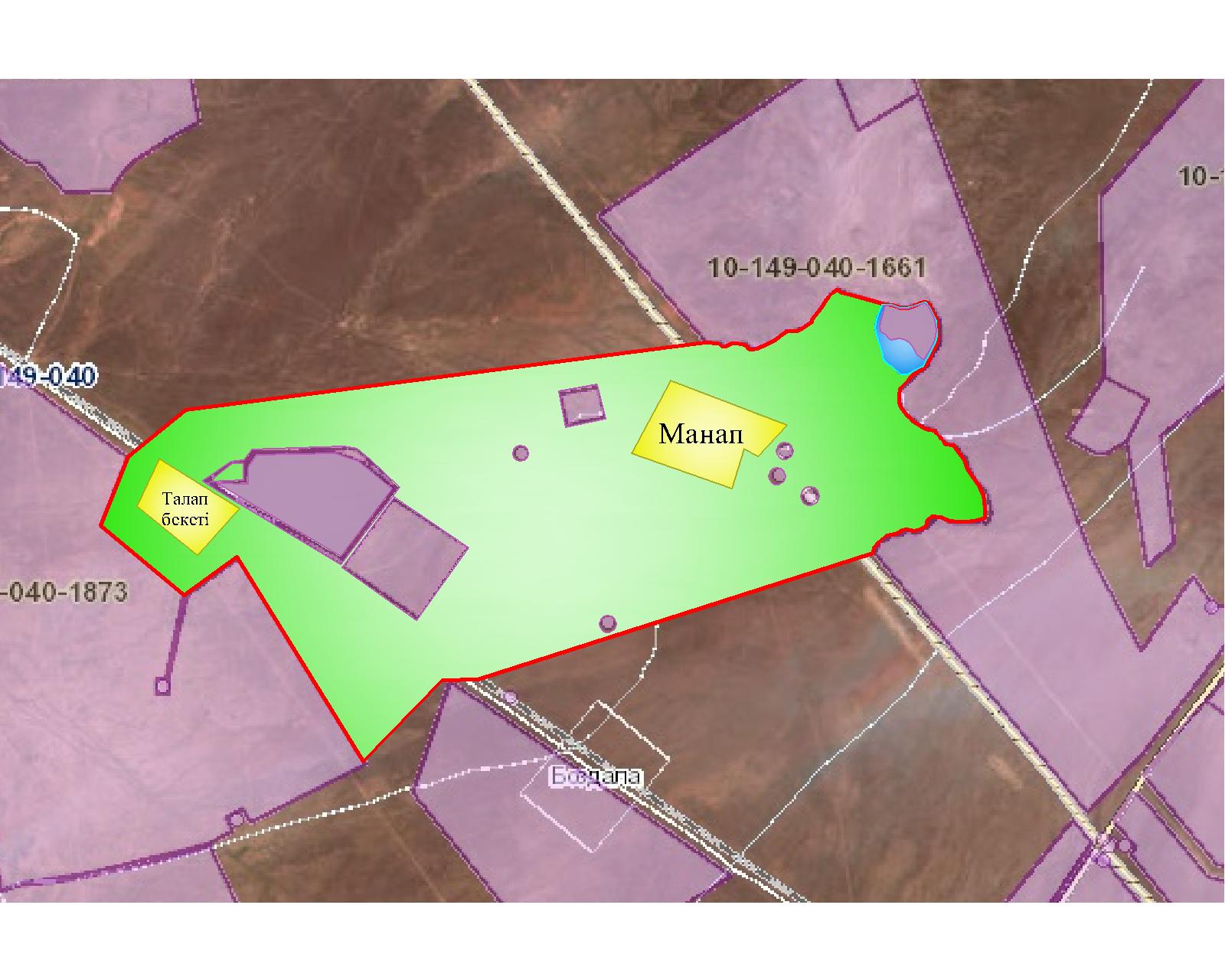 
      Шартты белгілер:
      - Көлдер
      - Мал қорымы
      -Каналдар
      Жайылым пайдаланушылардың су тұтыну нормасына сәйкес жасалған су көздеріне (көлдерге, өзендерге, тоғандарға, апандарға, суару немесе суландыру каналдарына, құбырлы немесе шахталы құдықтарға) қол жеткізу схемасы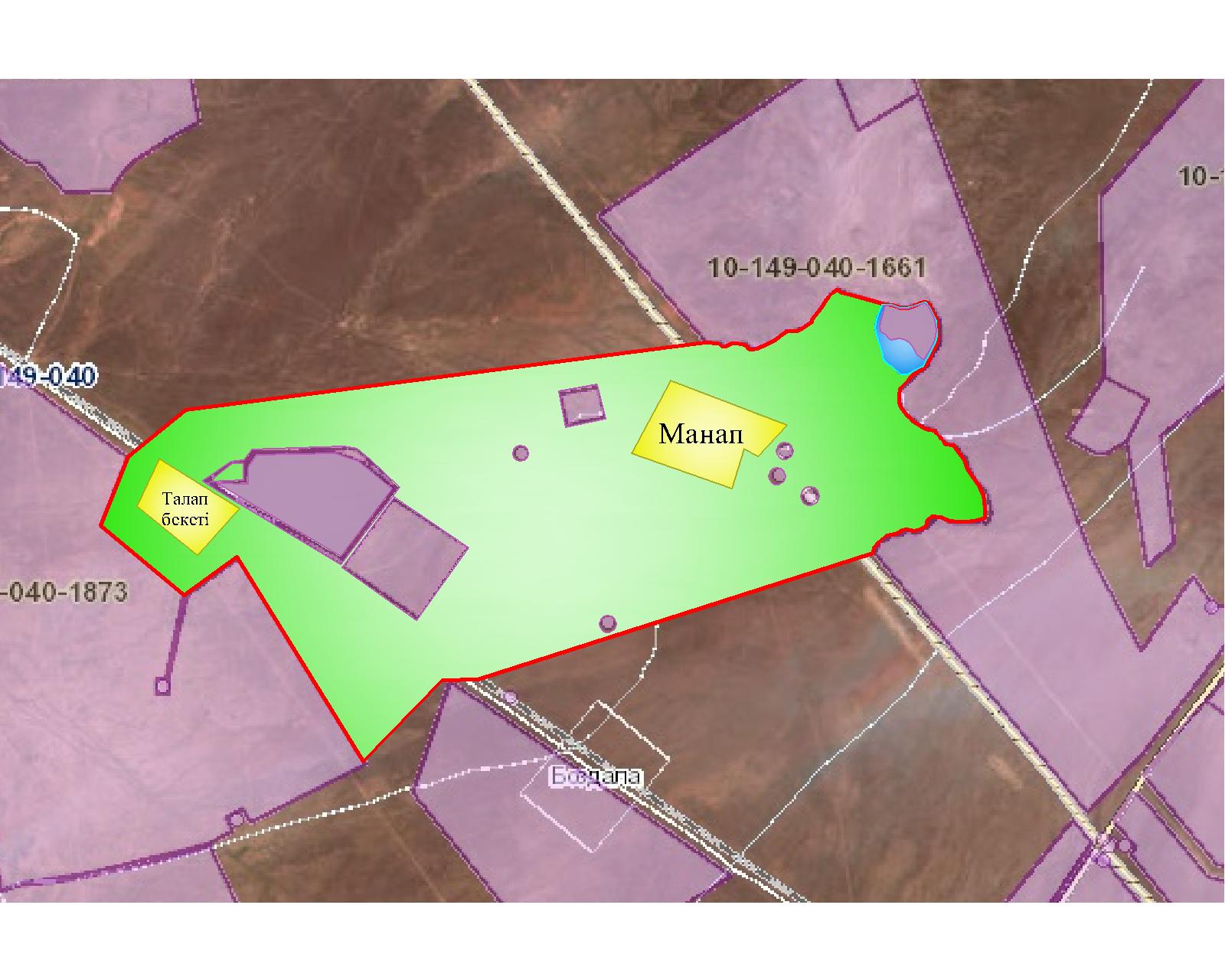 
      Шартты белгілер:
      - Көлдер
      - - Каналдар
      Жайылымы жоқ жеке және (немесе) заңдытұлғалардың ауыл шаруашылығы жануарларының мал басын орналастыру үшінжайылымдарды қайта бөлу және оны берілетін жайылымдарға ауыстыру схемасы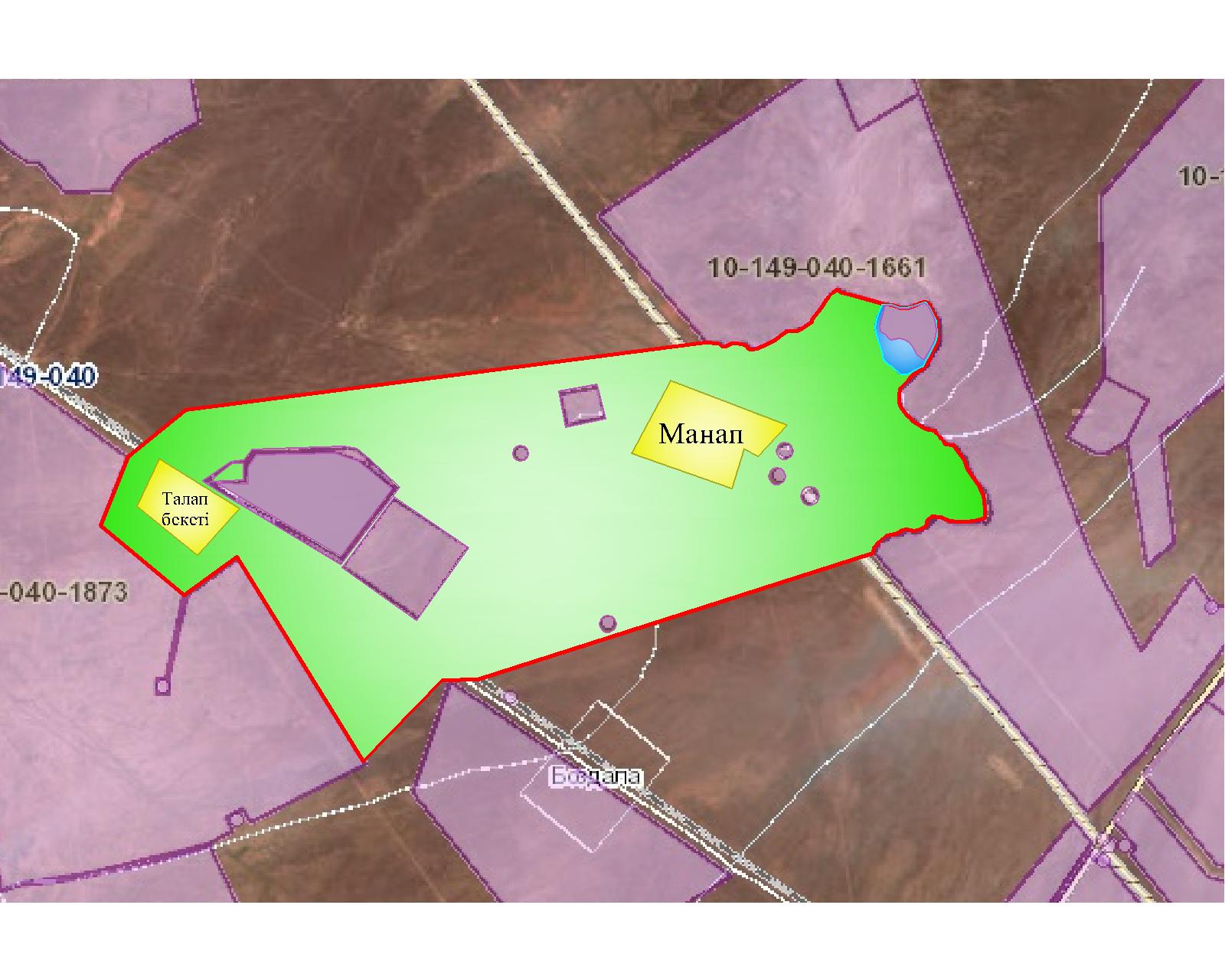 
      Шартты белгілер: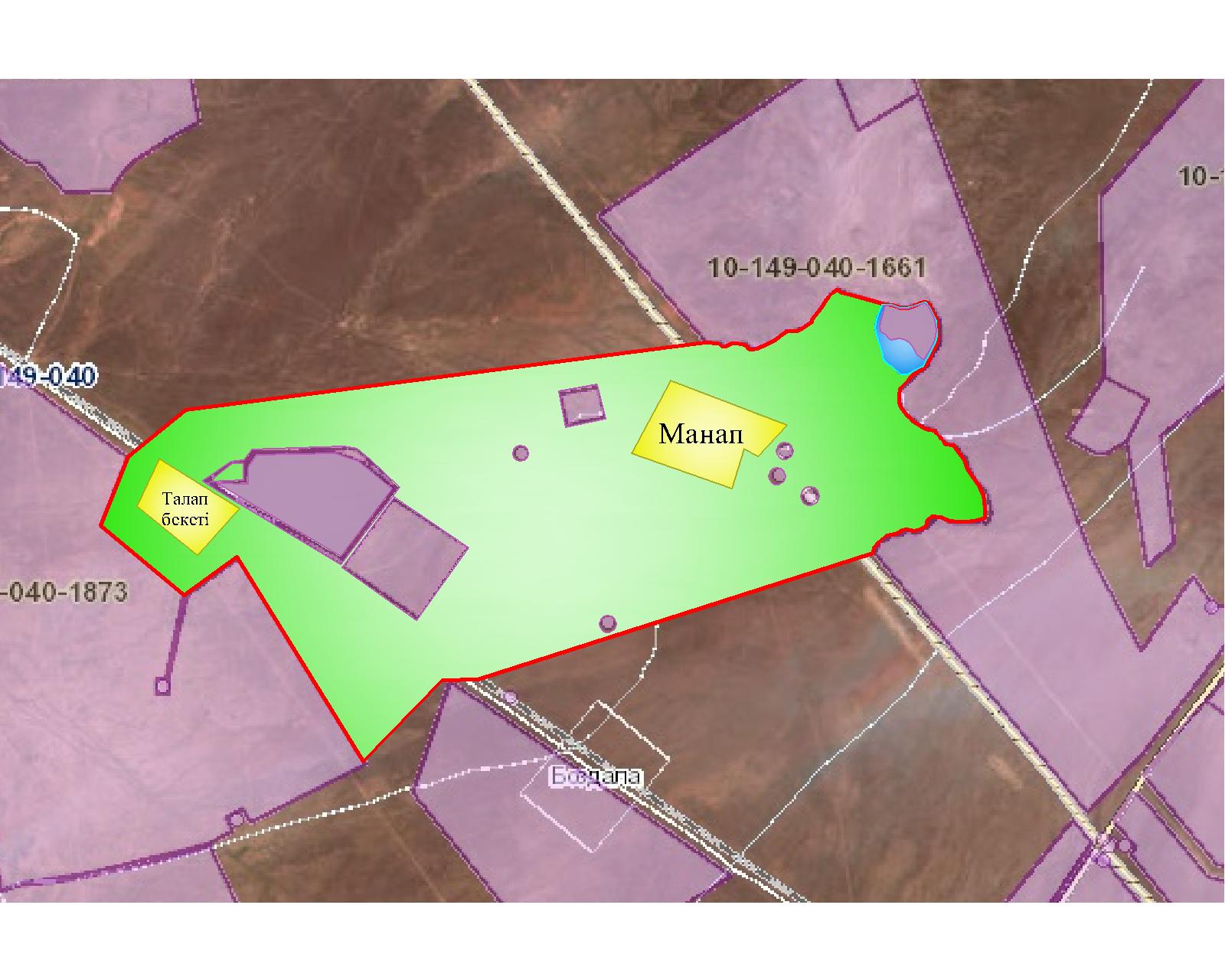 
      Ауылдық округ маңында орналасқан жайылымдармен қамтамасыз етілмеген жеке және (немесе) заңды тұлғалардың ауылшаруашылығы жануарларының мал басын шалғайдағы жайылымдарға орналастыру схемасы
      Шартты белгілер:
      Ауыл шаруашылығы жануарларын жаюдың және айдаудың маусымдық маршруттарын белгілейтін жайылымдарды пайдалану жөніндегі күнтізбелік графигі Машбек Нәлібаев ауылдық округінің 2022 - 2023 жылдарға арналған жайылымдарды басқару және оларды пайдалану жөніндегі жоспары
      1) құқық белгілейтін құжаттар негізінде жер санаттары, жер учаскелерінің меншік иелері және жер пайдаланушылар бөлінісінде әкімшілік-аумақтық бірлік аумағында жайылымдардың орналасу схемасы (картасы);
      2) жайылым айналымдарының қолайлы схемасы;
      3) жайылымдардың, оның ішінде маусымдық жайылымдардың сыртқы және ішкі шекаралары мен алаңдары, жайылымдық инфрақұрылым объектілері белгіленген картасы;
      4) жайылым пайдаланушылардың су тұтыну нормасына сәйкес жасалған су көздерiне (көлдерге, өзендерге, тоғандарға, апандарға, суару немесе суландыру каналдарына, құбырлы немесе шахталы құдықтарға) қол жеткізу схемасы;
      5) жайылымы жоқ жеке және (немесе) заңды тұлғалардың ауыл шаруашылығы жануарларының мал басын орналастыру үшін жайылымдарды қайта бөлу және оны берілетін жайылымдарға ауыстыру схемасы;
      6) ауылдық округ маңында орналасқан жайылымдармен қамтамасыз етілмеген жеке және (немесе) заңды тұлғалардың ауыл шаруашылығы жануарларының мал басын шалғайдағы жайылымдарға орналастыру схемасы;
      7) ауыл шаруашылығы жануарларын жаюдың және айдаудың маусымдық маршруттарын белгілейтін жайылымдарды пайдалану жөніндегі күнтізбелік графигі.
      Ауылдық округтің аумағы құрғақ, даласы бетеге-селеулі белдем тармағына жатады.
      Дала өсімдігі басым болуы анықталды, оның негізгі түрлері: бетеге, селеулер, сұлы бас және шамалы даланың түрлі шөптерінің қатысуымен әртүрлі жусанның түрлері.
      Ауылдық округ аумағында гидрографиялық торап нашар дамыған. Жайылымды суландыру табиғи көлдерден, бұлақтардан, каналдардан қамтамасыз етіледі. Судың сапасы әлсіз тұздылау малдарды суару үшін жарамды.
      Жайылымдық алқаптардың орташа өнімділігі 2,4 центер/гектарды құрайды.
      Жайылымдар жемдерінің қоры ұзақтығы 190-200 күн болатын жайылым кезеңінде пайдаланылады.
      Машбек .Нәлібаев ауылдық округі солтүстік жағынан Өзгент ауылдық округімен, оңтүстік жағынан Қыркеңсе ауылдық округі шектеседі.
      Әкімшілік-аумақтық бөлінісі Машбек Нәлібаев ауылынан тұрады.
      Табиғи ауа-райының жағдайлары бойынша Машбек Нәлібаев ауылдық округі күрт құбылмалы ауа-райымен құрғақ далалық аймаққа жатады, олар үшін тән қасиет: көктем-жазғы мезгілінің құрғақшылығы, жазғы жоғары және қысқы төмен ауа температурасы, жыл мезгілі бойынша жеткіліксіз және тұрақсыз атмосфералық жауын-шашын және бір жыл ішінде едәуір желдің жігерлігі.
      Машбек Нәлібаев ауылдық округінің жалпы жер көлемі 923 гектар (бұдан әрі – га), оның ішінде жайылымдар – 758 га.
      Санаттары бойынша жерлер келесідей бөлінеді:
      Ауылшаруашылығы мақсатындағы жерлер – 776 га;
      Елдi мекендердiң жерлерi – 340 га.
      Ауылдық округ аумағындағы ауылшаруашылығы жануарлары мал басының саны: 2291 бас ірі қара малы, 9003 бас уақ малы, 1618 бас жылқы, 50 бас түйе малы бар.
      Ауылшаруашылығы жануарларының түрлері бойынша келесідей бөлінген:
      ірі қара мал – 11 табын;
      уақ мал - 9 отар;
      жылқылар - 16 үйір;
      түйе-1 табын.
      Жайылымдар елді мекендердің табиғи-климаттық ерекшелігіне байланысты табиғи жайылымдарға жатады және көбінесе малды бағу үшін пайдаланылады. Ауылдық округтің аумағында екпе және аридтік жайылымдар жоқ.
      Жайылымдарды негізгі пайдаланушылар Машбек Нәлібаев ауылдық округінің тұрғындары болып табылады.
      Жоспар жайылымдарды ұтымды пайдалану, жем-шөпке қажеттілікті тұрақты қамтамасыз ету және жайылымдардың тозу процестерін болғызбау мақсатында қабылданды.
      Машбек Нәлібаев ауылдық округінің аумағында 1 ветеринарлық пункт, 1 мал тоғыту ваннасы қызмет істейді.
      Машбек Нәлібаев ауылдық округінде малды айдап өтуге арналған сервитуттар белгіленбеген.
      Құқық белгілейтін құжаттар негізінде жер санаттары, жер учаскелерінің меншік иелері және жер пайдаланушылар бөлінісінде әкімшілік-аумақтық бірлік аумағында жайылымдардың орналасу схемасы (картасы)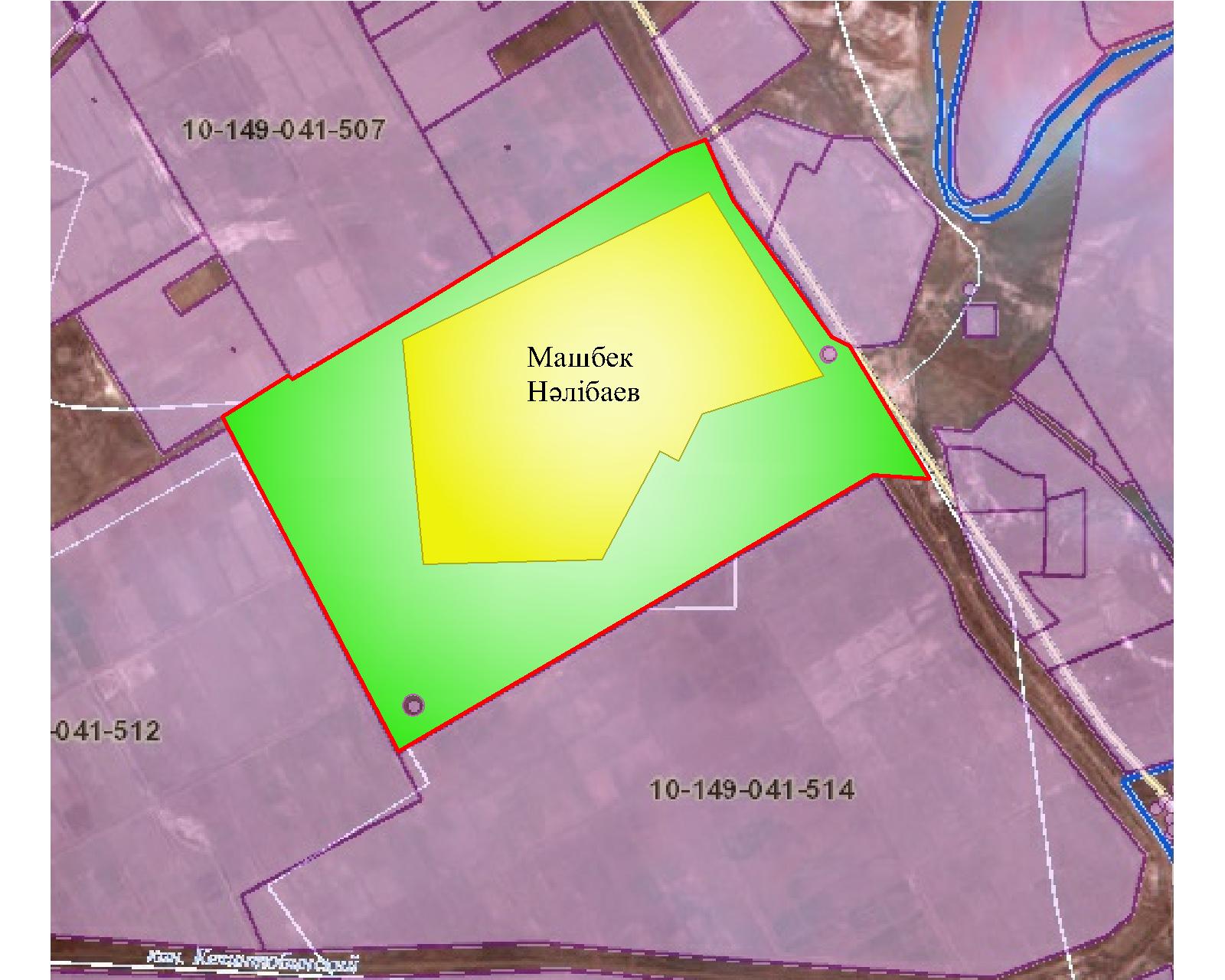 
      Шартты белгілер:
      Жер учаскелерінің меншік иелері
      Аббревиатуралардың таратылып жазылуы:
      МІҚ- мүйізді ірі қара мал;
      УМ- уақ мал;
      Га – гектар.
      М.Нәлібаев ауылдық округі бойынша елді мекендер бөлінісінде мүйізді ірі қара аналық (сауын) мал басын орналастыру үшін жайылымдарды бөлу жөніндегі мәліметтер
      Жайылым айналымдарының қолайлы схемасы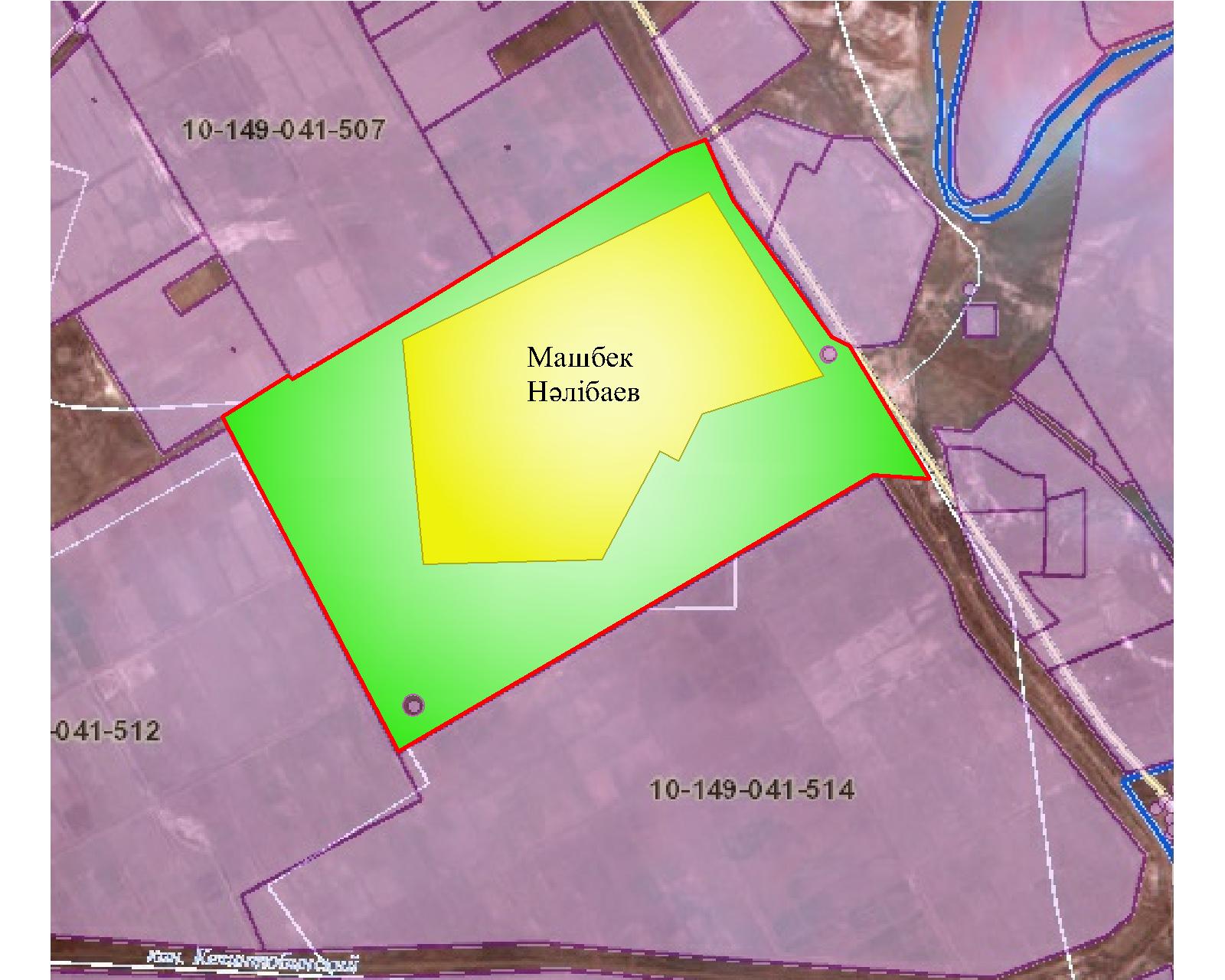 
      Шартты белгілер: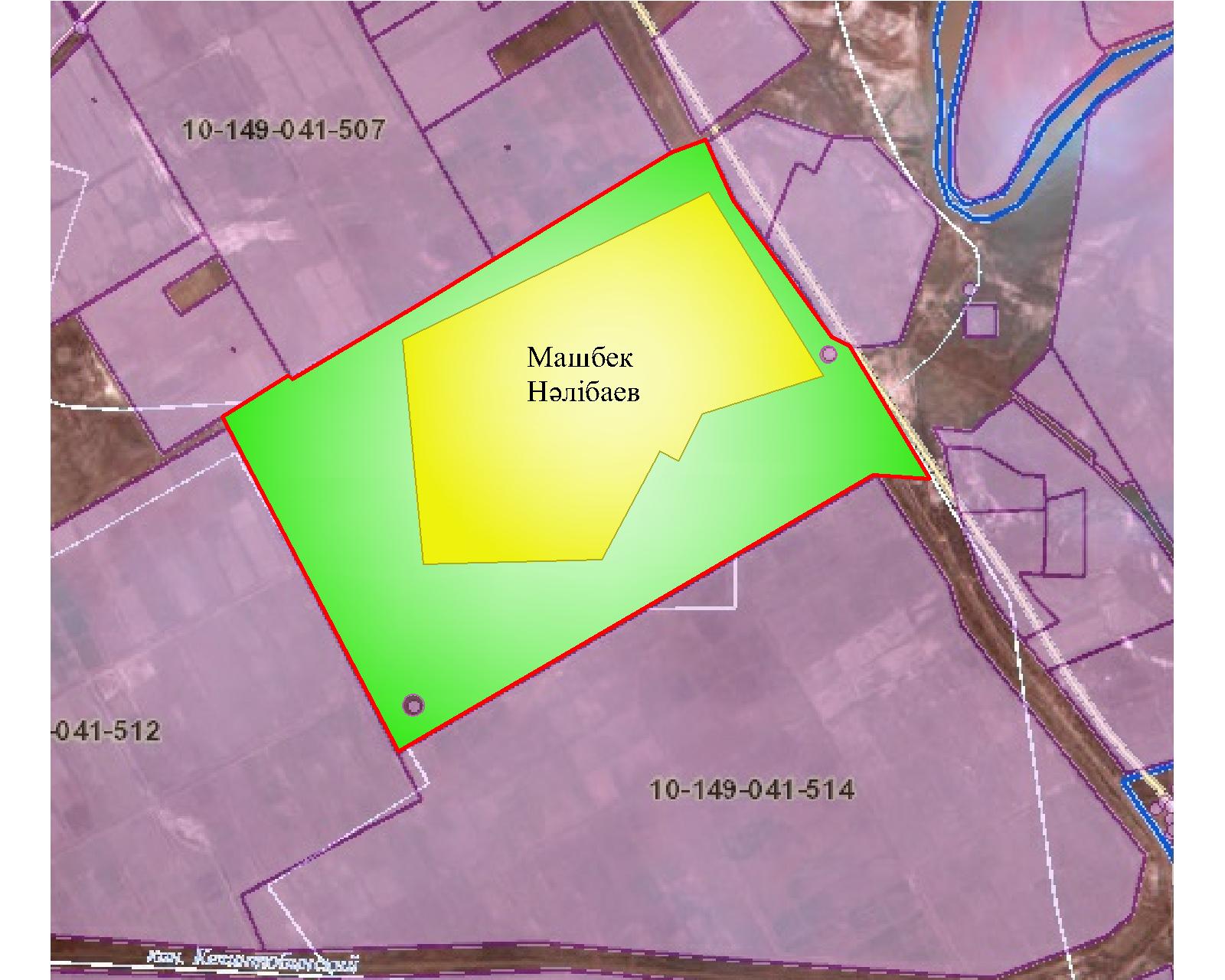 
      Жайылымдардың, оның ішінде маусымдық жайылымдардың сыртқы және ішкі шекаралары мен алаңдары, жайылымдық инфрақұрылым объектілері белгіленген картасы
      Шартты белгілер:
      - Көлдер
      - Мал тоғыту ваннасы
      - - Каналдар
      Жайылым пайдаланушылардың су тұтыну нормасына сәйкес жасалған су көздеріне (көлдерге, өзендерге, тоғандарға, суару немесе суландыру каналдарына, құбырлы немесе шахталы құдықтарға) қол жеткізу схемесы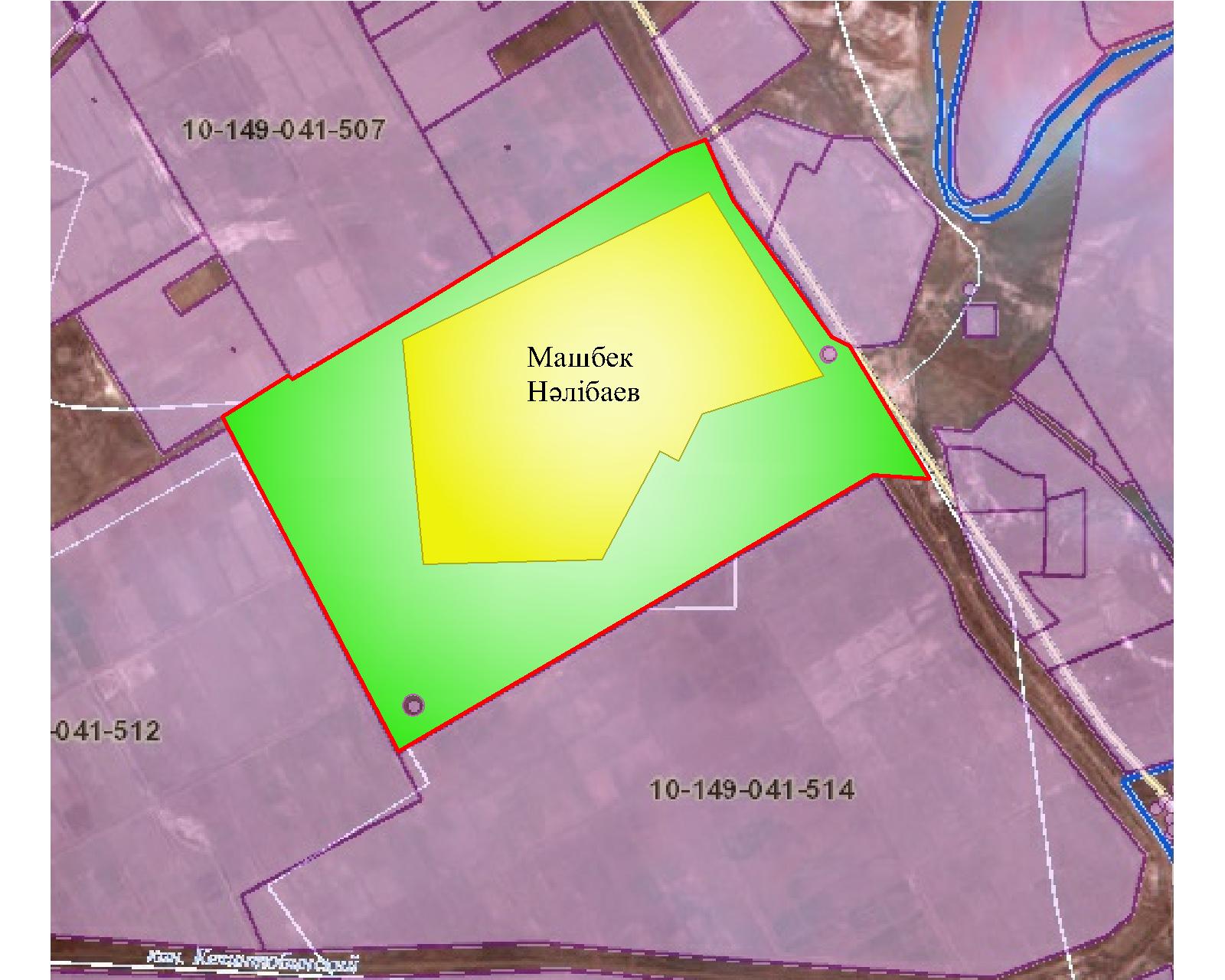 
      Шартты белгілер:
      - Көлдер
      - Каналдар
      Жайылымы жоқ жеке және (немесе) заңды тұлғалардың ауылшаруашылығы жануарларының мал басын орналастыру үшін жайылымдарды қайта бөлу және оны берілетін жайылымдарға ауыстыру схемасы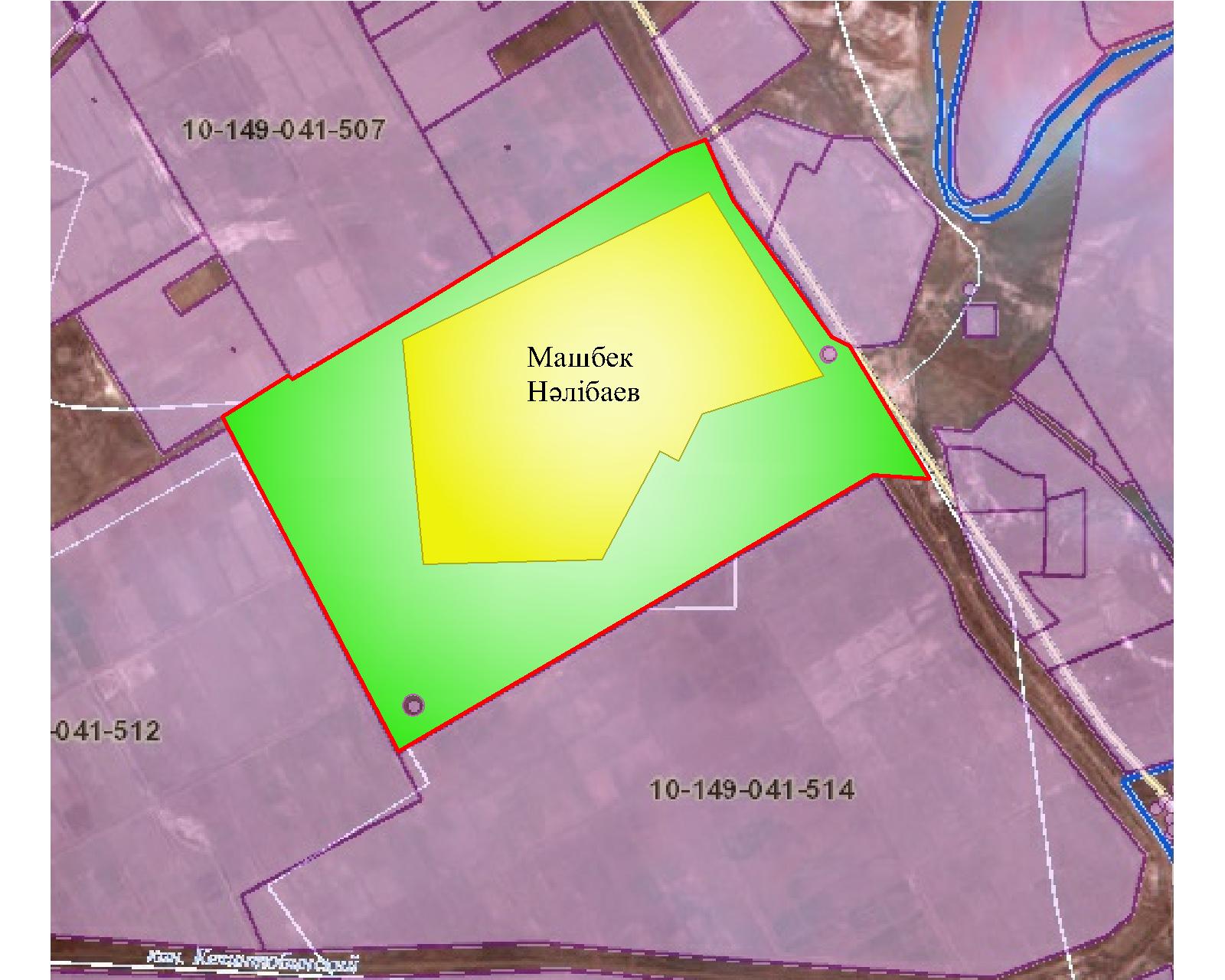 
      Шартты белгілер:
      Ауылдық округ маңында орналасқан жайылымдармен қамтамасыз етілмеген жеке және (немесе) заңды тұлғалардың ауылшаруашылығы жануарларының мал басын шалғайдағы жайылымдарға орналастыру схемасы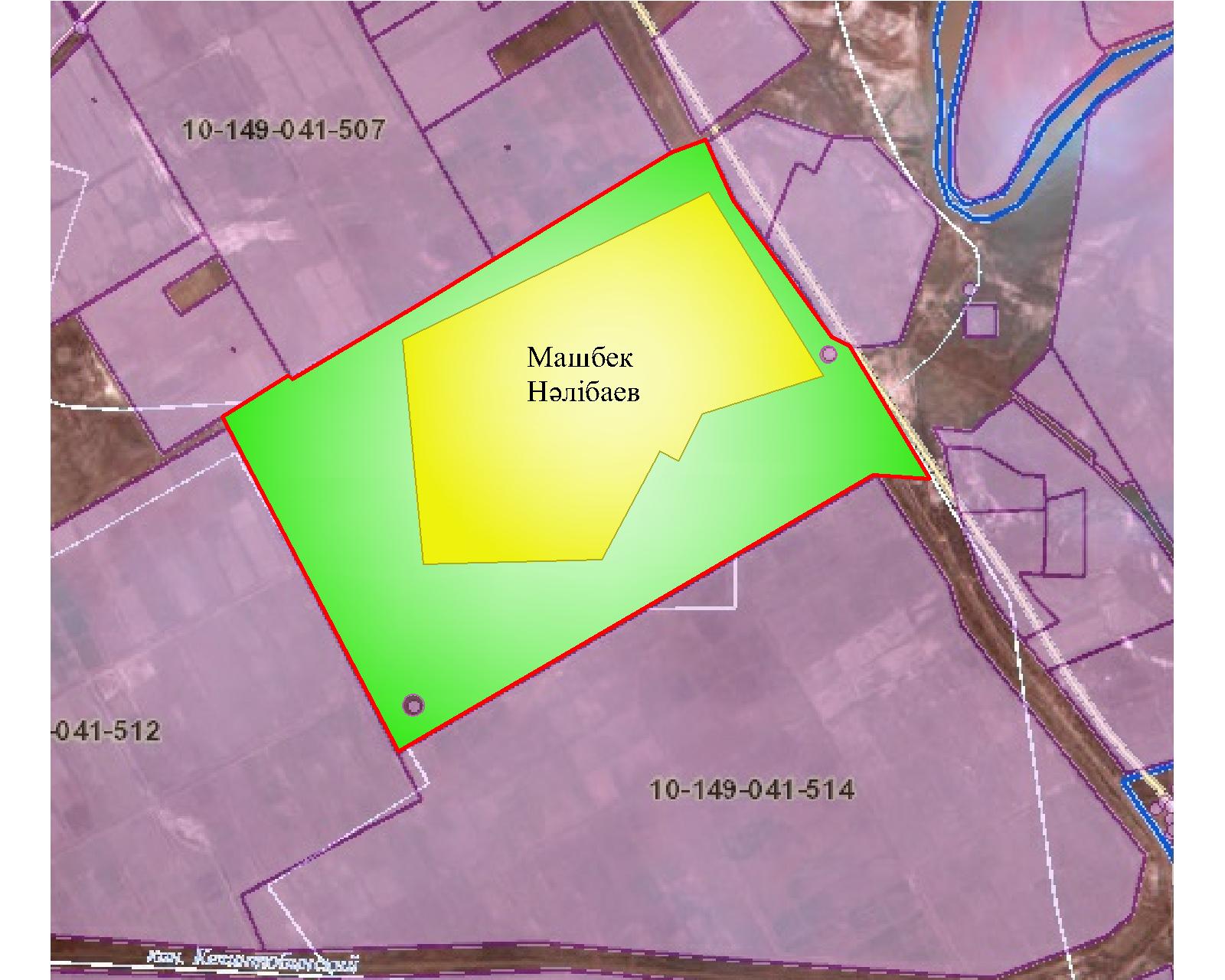 
      Шартты белгілер:
      Ауыл шаруашылығы жануарларын жаюдың және айдаудың маусымдық маршруттарын белгілейтін жайылымдарды пайдалану жөніндегі күнтізбелік графигі Өзгент ауылдық округінің 2022 - 2023 жылдарға арналған жайылымдарды басқару және оларды пайдалану жөніндегі жоспары
      1) құқық белгілейтін құжаттар негізінде жер санаттары, жер учаскелерінің меншік иелері және жер пайдаланушылар бөлінісінде әкімшілік-аумақтық бірлік аумағында жайылымдардың орналасу схемасы (картасы);
      2) жайылым айналымдарының қолайлы схемасы;
      3) жайылымдардың, оның ішінде маусымдық жайылымдардың сыртқы және ішкі шекаралары мен алаңдары, жайылымдық инфрақұрылым объектілері белгіленген картасы;
      4) жайылым пайдаланушылардың су тұтыну нормасына сәйкес жасалған су көздерiне (көлдерге, өзендерге, тоғандарға, апандарға, суару немесе суландыру каналдарына, құбырлы немесе шахталы құдықтарға) қол жеткізу схемасы;
      5) жайылымы жоқ жеке және (немесе) заңды тұлғалардың ауылшаруашылығы жануарларының мал басын орналастыру үшін жайылымдарды қайта бөлу және оны берілетін жайылымдарға ауыстыру схемасы;
      6) ауылдық округ маңында орналасқан жайылымдар менм қамтамасыз етілмеген жеке және (немесе) заңды тұлғалардың ауылшаруашылығы жануарларының мал басын шалғайдағы жайылымдарға орналастыру схемасы;
      7) ауылшаруашылығы жануарларын жаюдың және айдаудың маусымдық маршруттарын белгілейтін жайылымдарды пайдалану жөніндегі күнтізбелік графигі.
      Ауылдық округтің аумағы құрғақ, даласы бетеге-селеулі белдем тармағына жатады.
      Дала өсімдігі басым болуы анықталды, оның негізгі түрлері: бетеге, селеулер, сұлы бас және шамалы даланың түрлі шөптерінің қатысуымен әртүрлі жусанның түрлері.
      Ауылдық округ аумағында гидрографиялық торап нашар дамыған. Жайылымды суландыру табиғи көлдерден, бұлақтардан, каналдардан қамтамасыз етіледі. Судың сапасы әлсіз тұздылау, малдарды суару үшін жарамды.
      Жайылымдық алқаптардың орташа өнімділігі 2,4 центер/гектарды құрайды.
      Жайылымдар жемдерінің қоры ұзақтығы 190-200 күн болатын жайылым кезеңінде пайдаланылады.
      Өзгент ауылдық округі, солтүстік жағынан Қожакент ауылдық округімен, оңтүстік жағынан Сырдария өзенімен шектеседі.
      Әкімшілік-аумақтық бөлінісі Өзгент ауылынан тұрады.
      Табиғи ауа-райының жағдайлары бойынша Өзгент ауылдық округі күрт құбылмалы ауа-райы мен құрғақ далалы қаймаққа жатады, олар үшін тән қасиет: көктем-жазғы мезгілінің құрғақшылығы, жазғы жоғары және қысқы төмен ауа температурасы, жыл мезгілі бойынша жеткіліксіз және тұрақсыз атмосфералық жауын-шашын және бір жыл ішінде едәуір желдің жігерлігі.
      Өзгент ауылдық округінің жалпы жер көлемі 2550 гектар (бұдан әрі – га), оның ішінде жайылымдар – 1283 га.
      Санаттары бойынша жерлер келесідей бөлінеді:
      Ауылшаруашылығы мақсатындағы жерлер – 1345 га;
      Елдi мекендердiң жерлерi – 242,15 га.
      Ауылдық округ аумағындағы ауылшаруашылығы жануарлары мал басының саны: 2535 бас ірі қара малы, 1045 бас уақ мал, 365 бас жылқы малы бар.
      Ауылшаруашылығы жануарларының түрлері бойынша келесідей бөлінген:
      ірі қара мал - 10 табын;
      уақ мал - 9 отар;
      жылқылар – 7 үйір.
      Жайылымдар елді мекендердің табиғи-климаттық ерекшелігіне байланысты табиғи жайылымдарға жатады және көбінесе малды бағу үшін пайдаланылады. Ауылдық округтің аумағында екпе және аридтік жайылымдар жоқ.
      Жайылымдарды негізгі пайдаланушылар Өзгент ауылдық округінің тұрғындары болып табылады.
      Жоспар жайылымдарды ұтымды пайдалану, жем-шөпке қажеттілікті тұрақты қамтамасыз ету және жайылымдардың тозу процестерін болғызбау мақсатында қабылданды.
      Өзгент ауылдық округінің аумағында 1 ветеринарлық пункт қызмет істейді.
      Өзгент ауылдық округінде малды айдап өтуге арналған сервитуттар белгіленбеген.
      Құқық белгілейтін құжаттар негізінде жер санаттары, жер учаскелерінің меншік иелері және жер пайдаланушылар бөлінісінде әкімшілік-аумақтық бірлік аумағында жайылымдардың орналасу схемасы (картасы)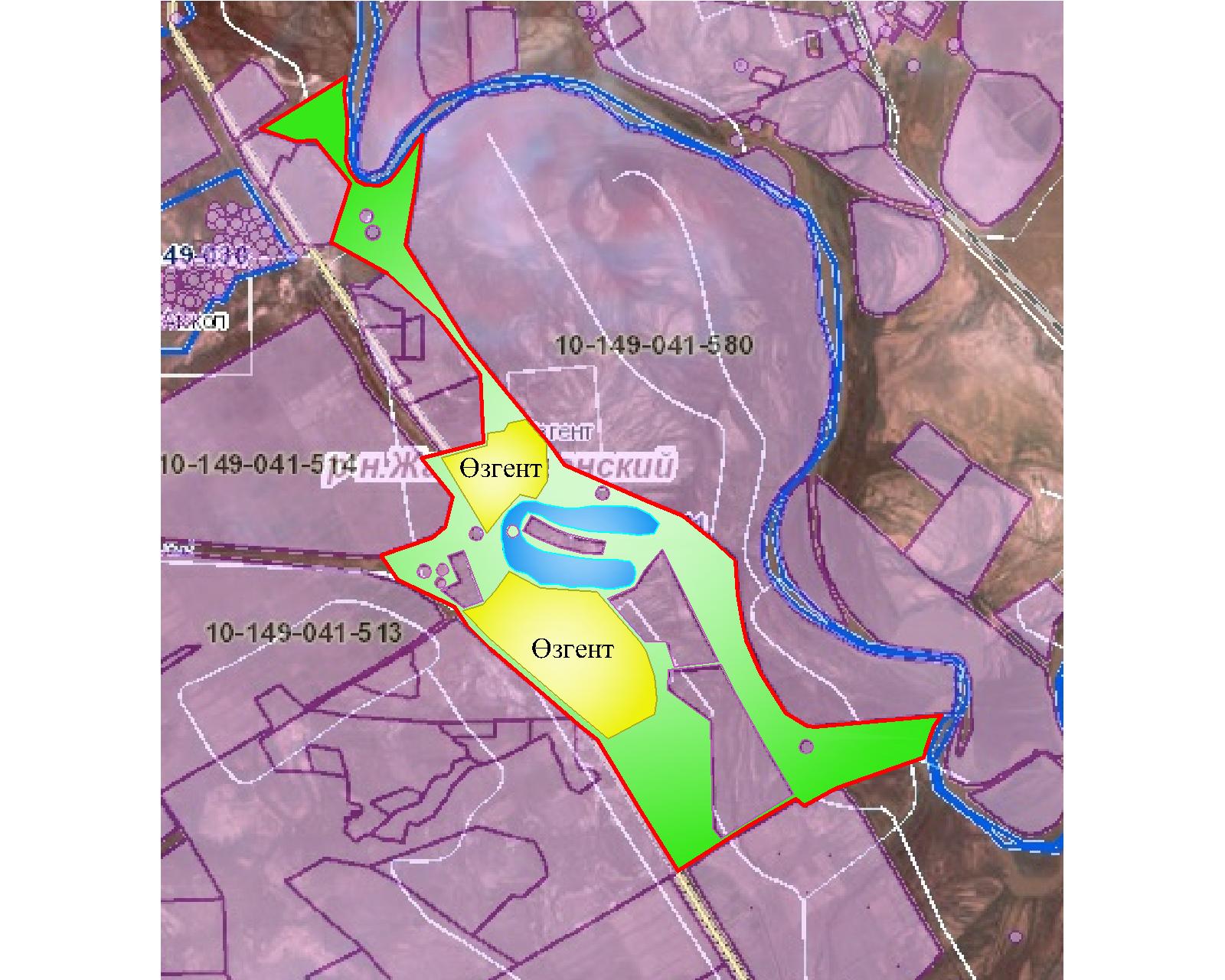 
      Шартты белгілер:
      Жер учаскелерінің меншік иелері
      Аббревиатуралардың таратылып жазылуы:
      МІҚ- мүйізді ірі қара мал;
      УМ- уақ мал;
      Га – гектар.
      Өзгент ауылдық округі бойынша елді мекендер бөлінісінде мүйізді ірі қара аналық (сауын) мал басын орналастыру үшін жайылымдарды бөлу жөніндегі мәліметтер
      Жайылым айналымдарының қолайлы схемасы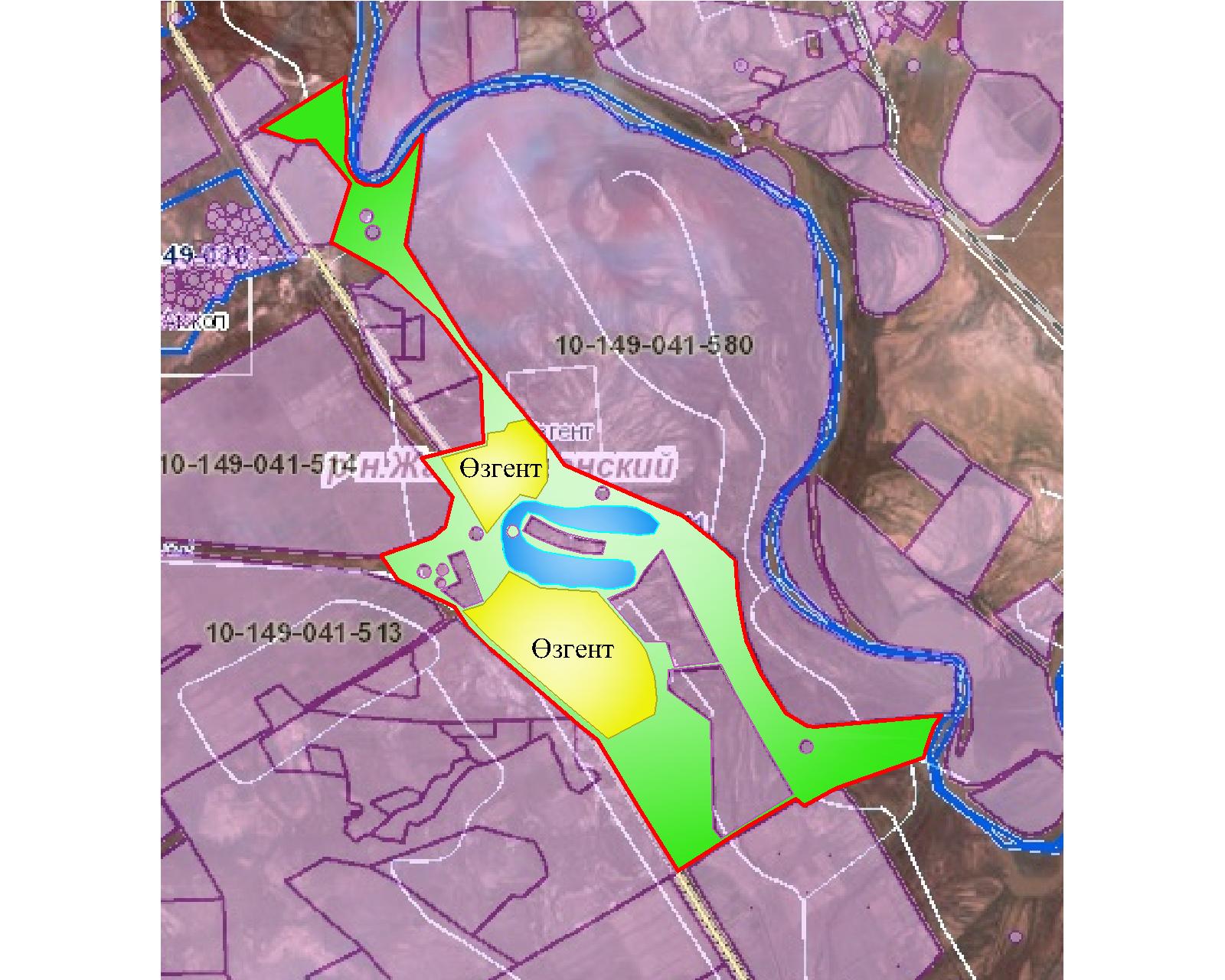 
      Шартты белгілер:
      Жайылымдардың, оның ішінде маусымдық жайылымдардың сыртқы және ішкі шекаралары мен алаңдары, жайылымдық инфрақұрылым объектілері белгіленген картасы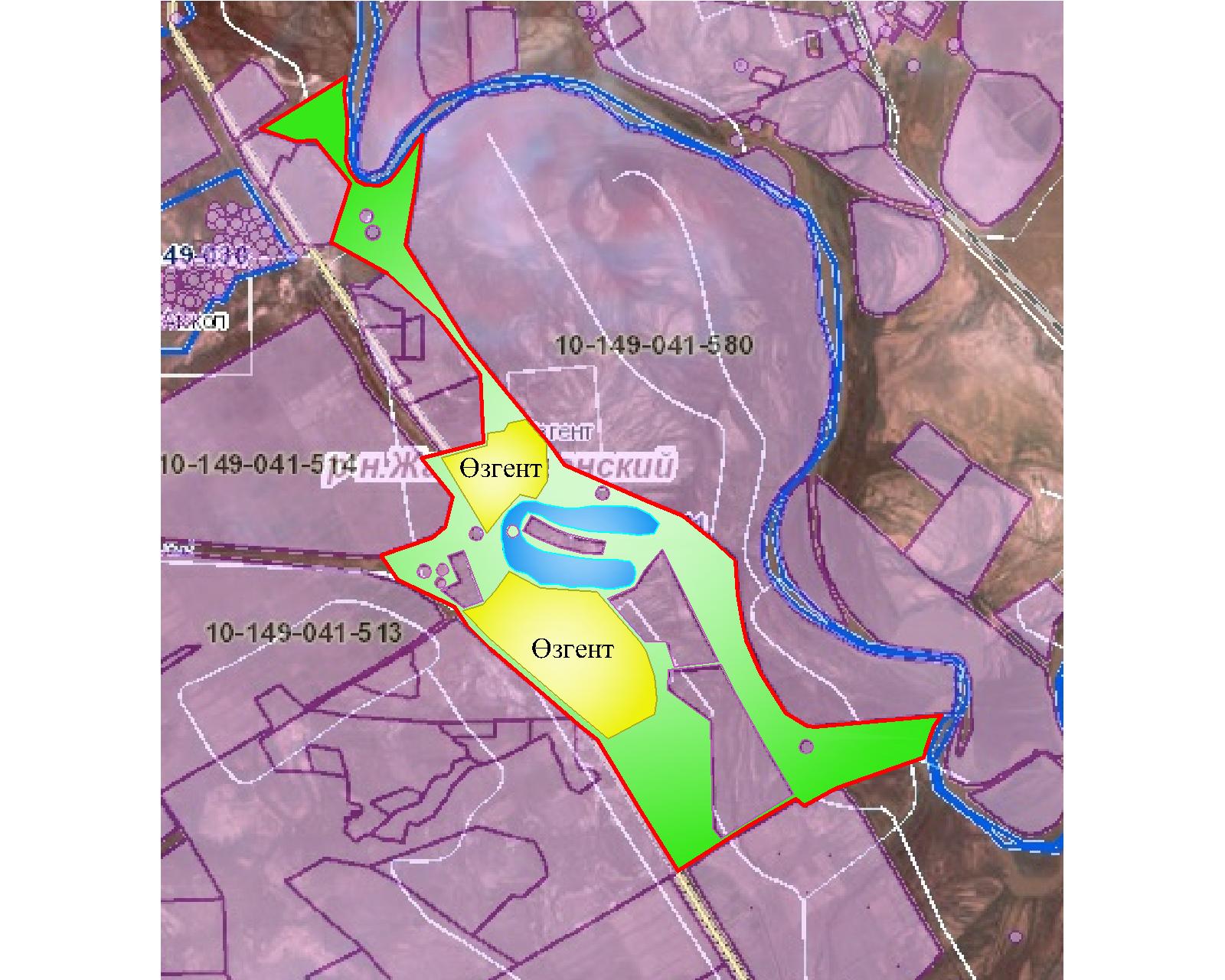 
      Шартты белгілер:
      - Көлдер
      - Каналдар
      Жайылым пайдаланушылардың су тұтыну нормасына сәйкес жасалған су көздеріне (көлдерге, өзендерге, тоғандарға, апандарға, суару немесе суландыру каналдарына, құбырлы немесе шахталы құдықтарға) қол жеткізу схемасы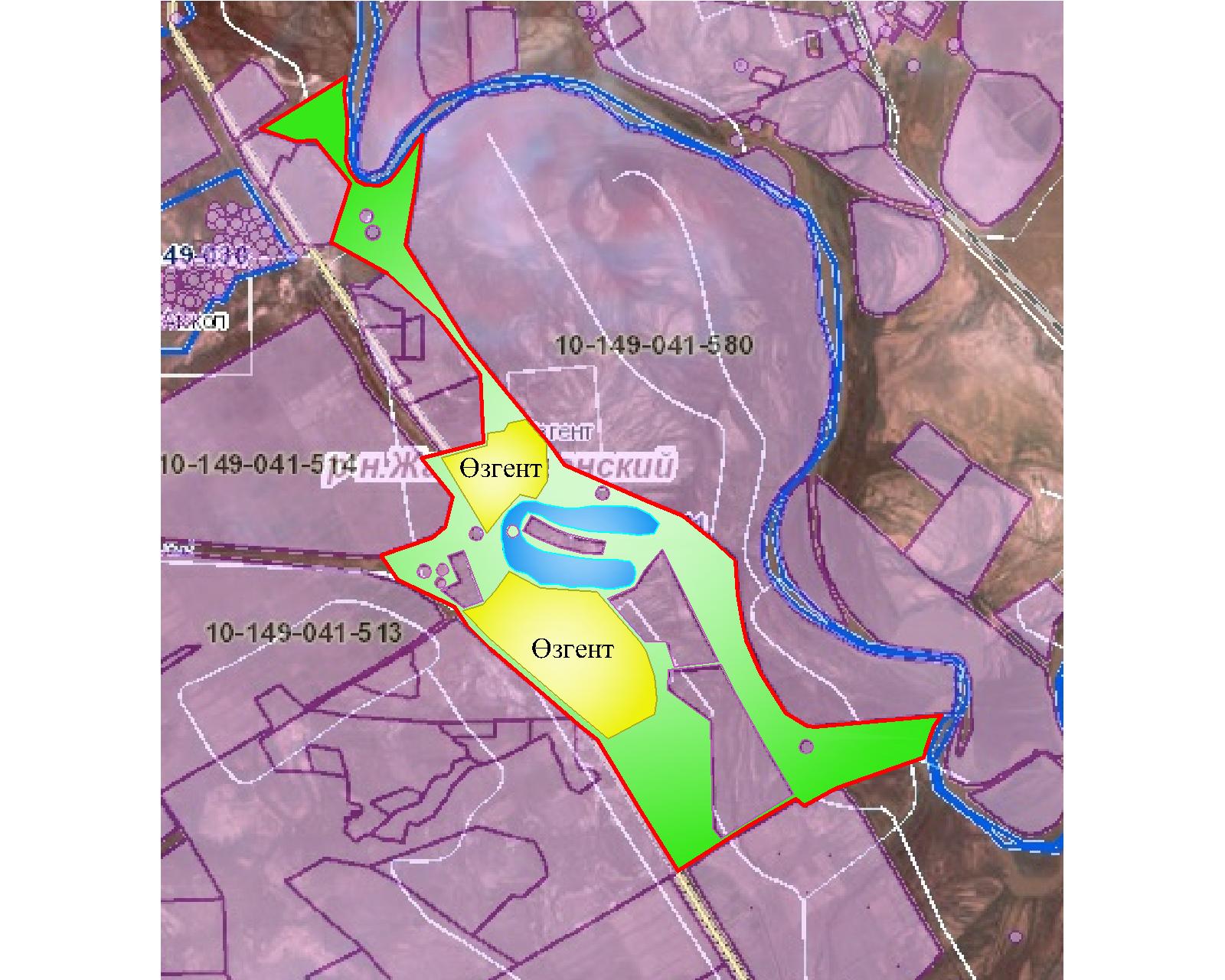 
      Шартты белгілер:
      - Көлдер
      - Каналдар
      Жайылымы жоқ жеке және (немесе) заңды тұлғалардың ауыл шаруашылығы жануарларының мал басын орналастыру үшін жайылымдарды қайта бөлу және оны берілетін жайылымдарға ауыстыру схемасы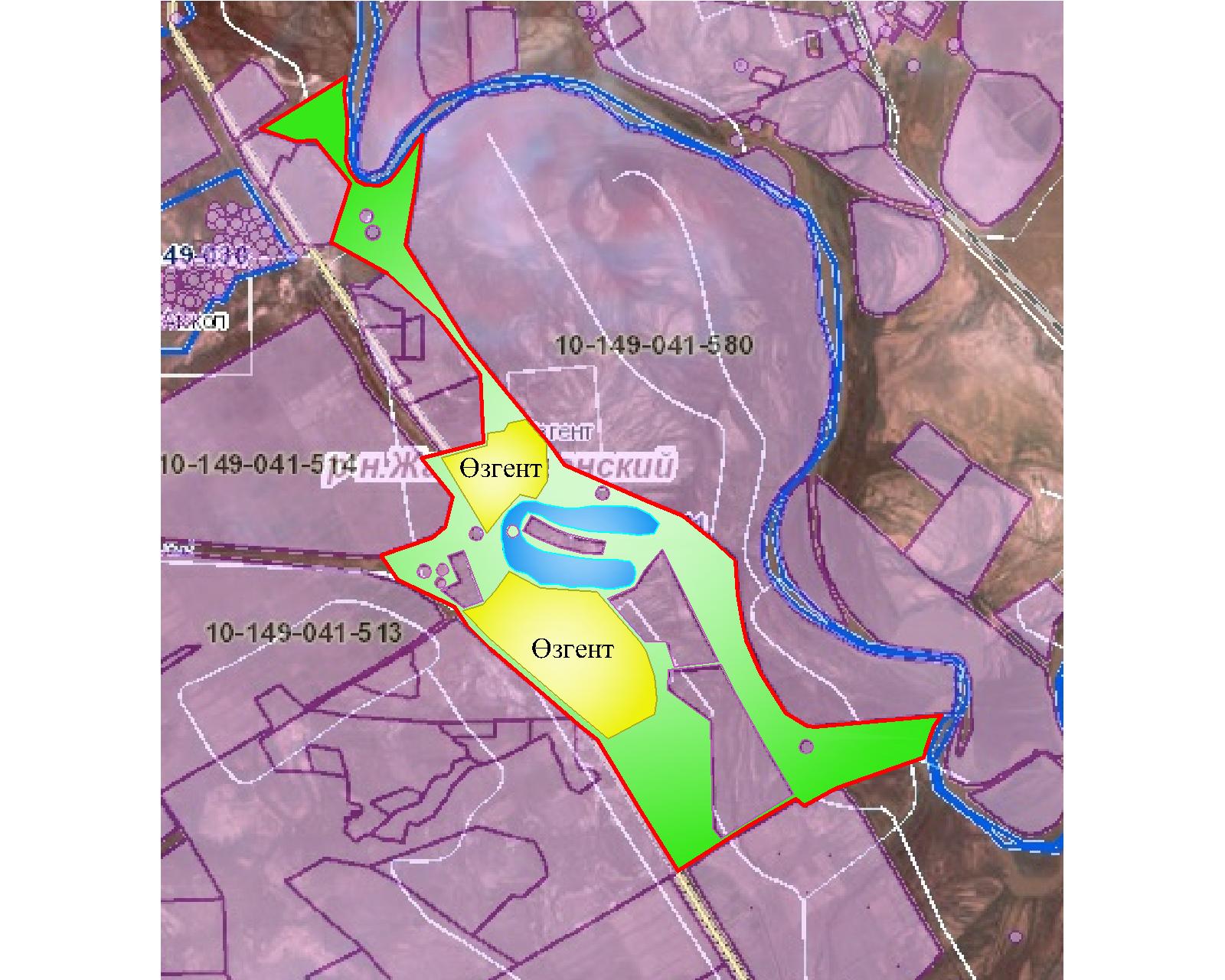 
      Шартты белгілер:
      Ауылдық округ маңында орналасқан жайылымдармен қамтамасыз етілмеген жеке және (немесе) заңды тұлғалардың ауыл шаруашылығы жануарларының мал басын шалғайдағы жайылымдарға орналастыру схемасы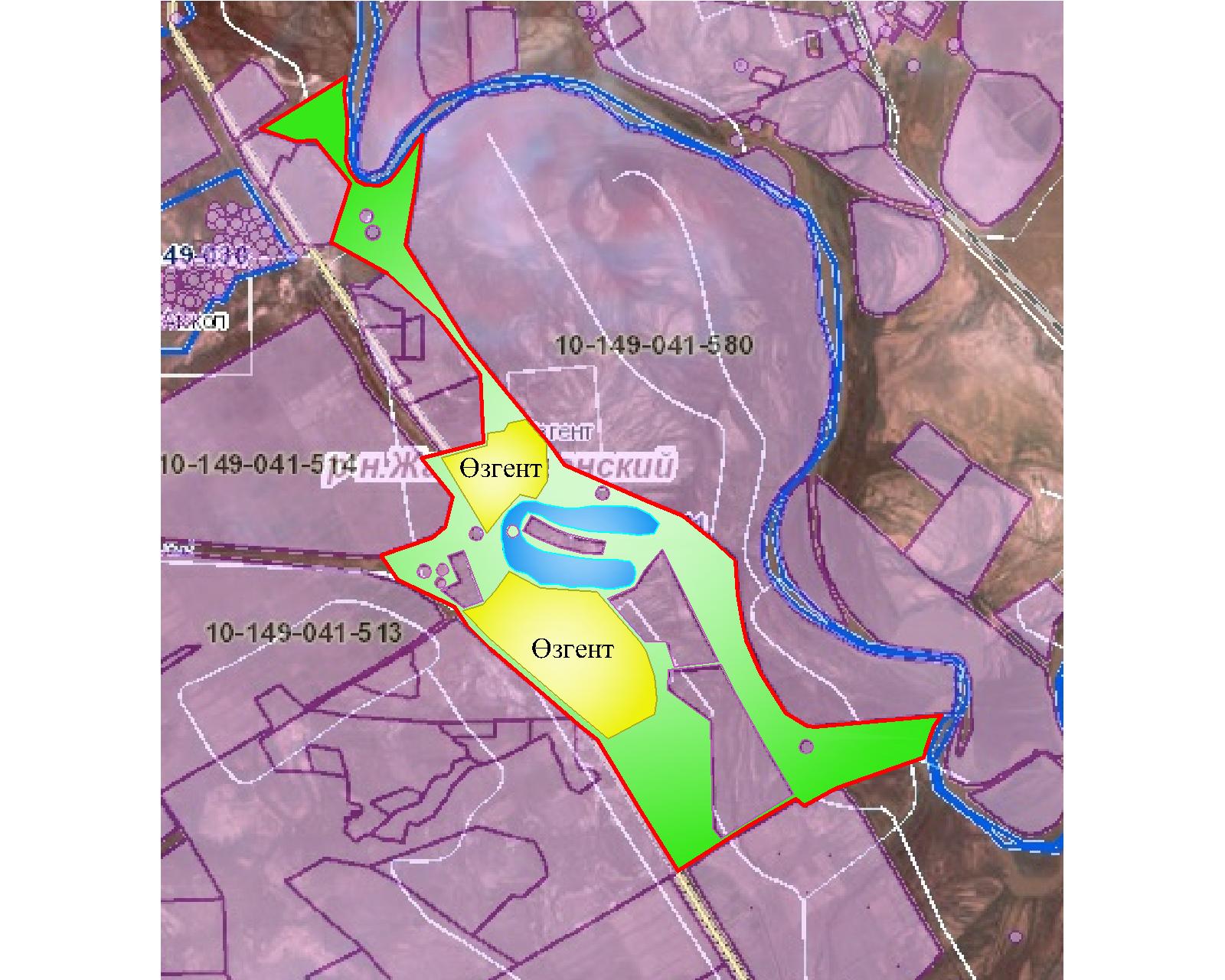 
      Шартты белгілер:
      Ауыл шаруашылығы жануарларын жаюдың және айдаудың маусымдық маршруттарын белгілейтін жайылымдарды пайдалану жөніндегі күнтізбелік графигі Сунақата ауылдық округінің 2022 - 2023 жылдарға арналған жайылымдарды басқару және оларды пайдалану жөніндегі жоспары
      1) құқық белгілейтін құжаттар негізінде жер санаттары, жер учаскелерінің меншік иелері және жер пайдаланушылар бөлінісінде әкімшілік-аумақтық бірлік аумағында жайылымдардың орналасу схемасы (картасы);
      2) жайылым айналымдарының қолайлы схемасы;
      3) жайылымдардың, оның ішінде маусымдық жайылымдардың сыртқы және ішкі шекаралары мен алаңдары, жайылымдық инфрақұрылым объектілері белгіленген картасы;
      4) жайылым пайдаланушылардың су тұтыну нормасына сәйкес жасалған су көздерiне (көлдерге, өзендерге, тоғандарға, апандарға, суару немесе суландыру каналдарына, құбырлы немесе шахталы құдықтарға) қол жеткізу схемасы;
      5) жайылымы жоқ жеке және (немесе) заңды тұлғалардың ауылшаруашылығы жануарларының мал басын орналастыру үшін жайылымдарды қайта бөлу және оны берілетін жайылымдарға ауыстыру схемасы;
      6) ауылдық округ маңында орналасқан жайылымдар мен қамтамасыз етілмеген жеке және (немесе) заңды тұлғалардың ауылшаруашылығы жануарларының мал басын шалғайдағы жайылымдарға орналастыру схемасы;
      7) ауылшаруашылығы жануарларын жаюдың және айдаудың маусымдық маршруттарын белгілейтін жайылымдарды пайдалану жөніндегі күнтізбелік графигі.
      Ауылдық округтің аумағы құрғақ, даласы бетеге-селеулі белдем тармағына жатады.
      Дала өсімдігі басым болуы анықталды, оның негізгі түрлері: бетеге, селеулер, сұлы бас және шамалы даланың түрлі шөптерінің қатысуы мен әртүрлі жусанның түрлері.
      Ауылдық округ аумағында гидрографиялық торап нашар дамыған. Жайылымды суландыру табиғи көлдерден, бұлақтардан, каналдардан қамтамасыз етіледі. Судың сапасы әлсіз тұздылау, малдарды суару үшін жарамды.
      Жайылымдық алқаптардың орташа өнімділігі 3,5 центер/гектарды құрайды.
      Жайылымдар жемдерінің қоры ұзақтығы 190-200 күн болатын жайылым кезеңінде пайдаланылады.
      Сунақата ауылдық округі солтүстік жағынан Шиелі ауданымен, оңтүстік жағынан Қожамберді ауылдық округімен шектеседі.
      Әкімшілік-аумақтық бөлінісі Сунақата ауылы және Еңбек елді мекенінен тұрады.
      Табиғи ауа-райының жағдайлары бойынша Сунақата ауылдық округі күрт құбылмалы ауа-райымен құрғақ далалық аймаққа жатады, олар үшін тән қасиет: көктем-жазғы мезгілінің құрғақшылығы, жазғы жоғары және қысқы төмен ауа температурасы, жыл мезгілі бойынша жеткіліксіз және тұрақсыз атмосфералық жауын-шашын және бір жыл ішінде едәуір желдің жігерлігі.
      Сунақата ауылдық округінің жалпы жер көлемі 3062 гектар (бұдан әрі – га), оның ішінде жайылымдар – 2615 га.
      Санаттары бойынша жерлер келесідей бөлінеді:
      Ауылшаруашылығы мақсатындағы жерлер – 2703 га;
      Елдi мекендердiң жерлерi – 491,1 га.
      Ауылдық округ аумағындағы ауылшаруашылығы жануарлары мал басының саны: 2075 бас ірі қара малы, 7475 бас уақ малы, 405 бас жылқы малы бар.
      Ауылшаруашылығы жануарларының түрлері бойынша келесідей бөлінген:
      ірі қара мал – 10 табын;
      уақ мал - 12 отар;
      жылқылар – 16 үйір.
      Жайылымдар елді мекендердің табиғи-климаттық ерекшелігіне байланысты табиғи жайылымдарға жатады және көбінесе малды бағу үшін пайдаланылады. Ауылдық округтің аумағында екпе және аридтік жайылымдар жоқ.
      Жайылымдарды негізгі пайдаланушылар Сунақата ауылдық округінің тұрғындары болып табылады.
      Жоспар жайылымдарды ұтымды пайдалану, жем-шөпке қажеттілікті тұрақты қамтамасыз ету және жайылымдардың тозу процестерін болғызбау мақсатында қабылданды.
      Сунақата ауылдық округінің аумағында 1 ветеринарлық пункт, 1 мал қорымы қызмет істейді.
      Сунақата ауылдық округінде малды айдап өтуге арналған сервитуттар белгіленбеген.
      Құқық белгілейтін құжаттар негізінде жер санаттары, жер учаскелерінің меншік иелері және жер пайдаланушылар бөлінісінде әкімшілік-аумақтық бірлік аумағында жайылымдардың орналасу схемасы (картасы)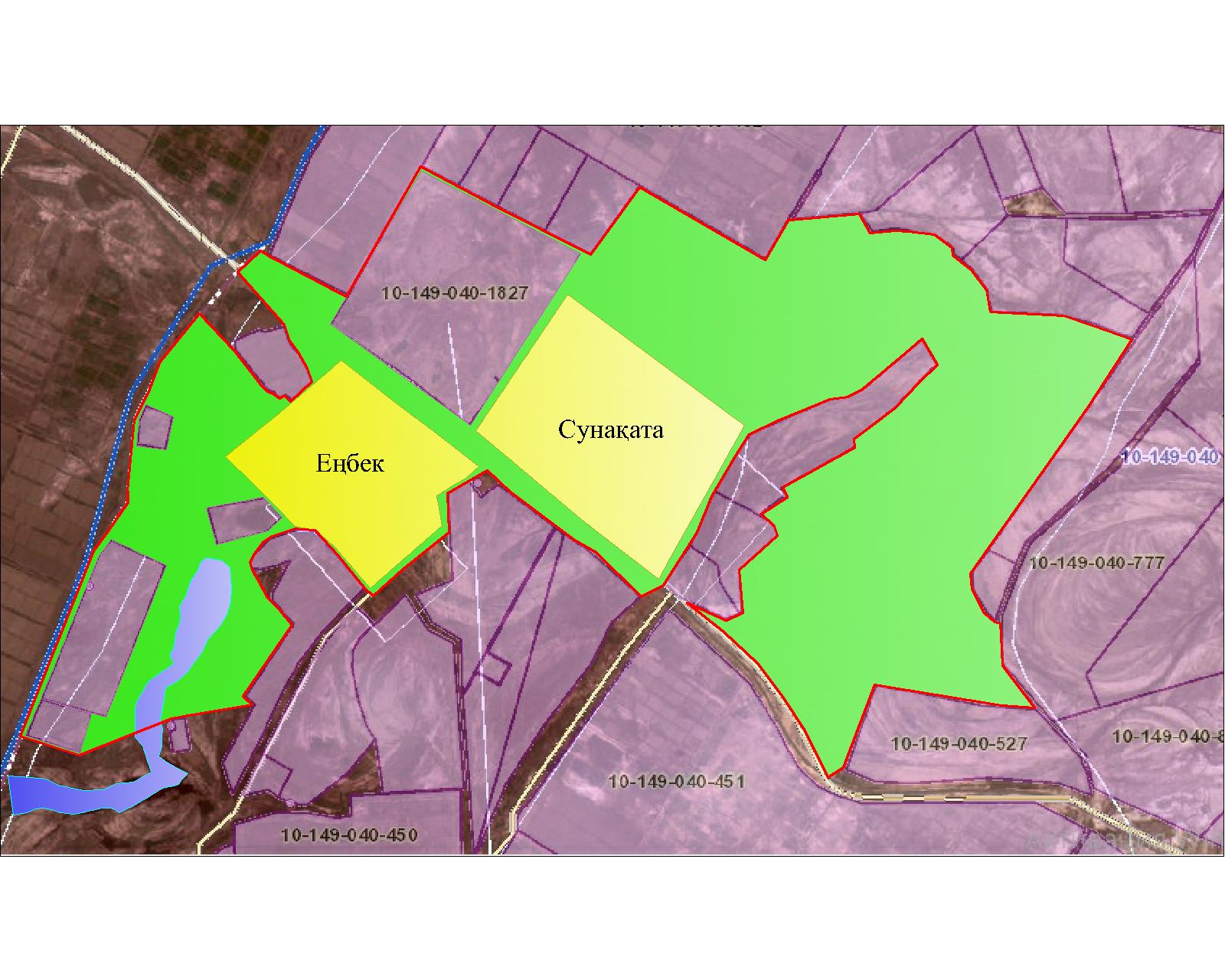 
      Шартты белгілер:
      Жер учаскелерінің меншік иелері
      Аббревиатуралардың таратылып жазылуы:
      МІҚ- мүйізді ірі қара мал;
      УМ- уақ мал;
      Га – гектар.
      Сунақата ауылдық округі бойынша елді мекендер бөлінісінде аналық (сауын) мал басын орналастыру үшін жайылымдарды бөлу жөніндегі мәліметтер
      Жайылым айналымдарының қолайлы схемасы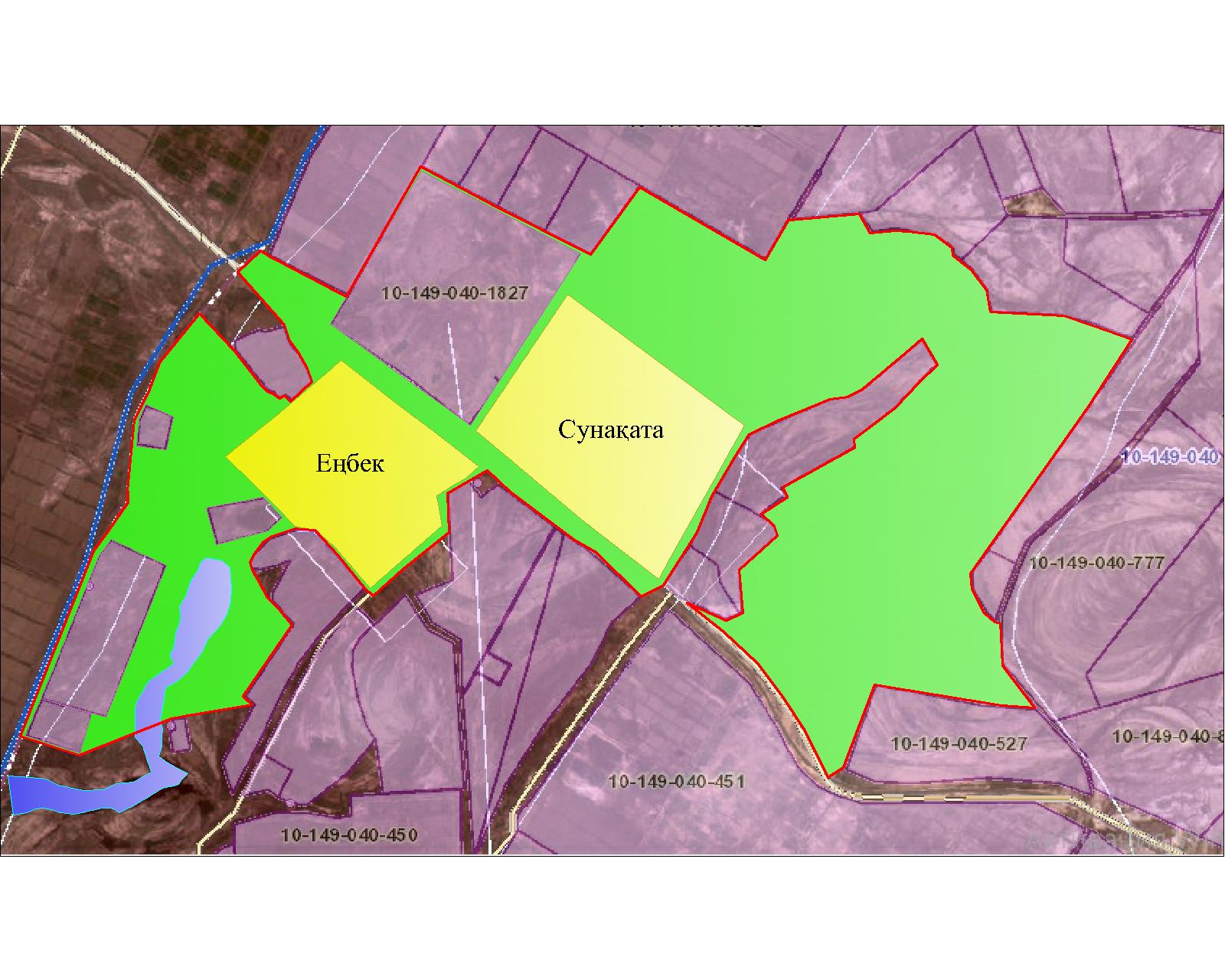 
      Шартты белгілер:
      Жайылымдардың, оның ішінде маусымдық жайылымдардың сыртқы және ішкі шекаралары мен алаңдары, жайылымдық инфрақұрылым объектілері белгіленген картасы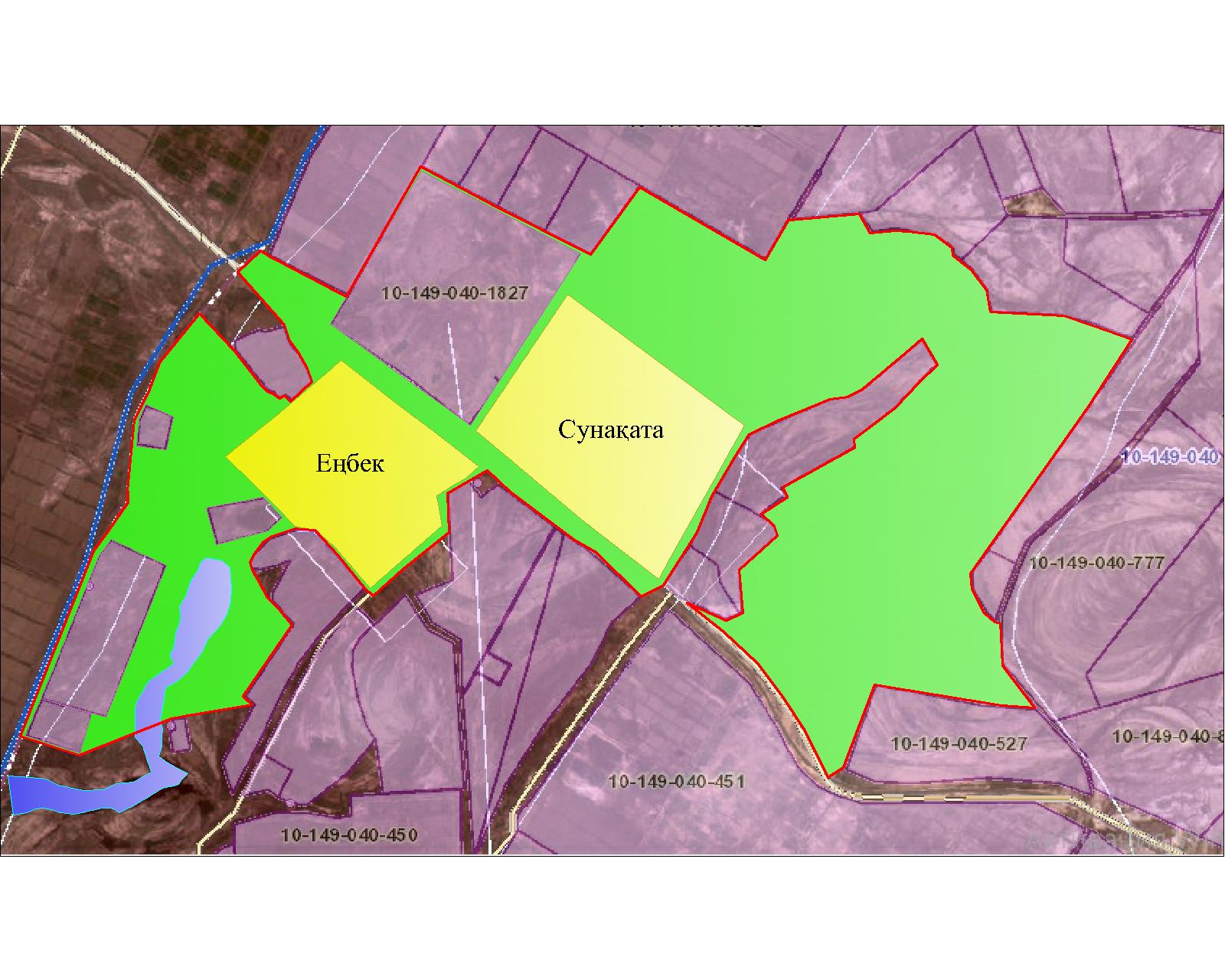 
      Шартты белгілер:
      - Көлдер
      - Мал қорымы
      - - Каналдар
      Жайылым пайдаланушылардың су тұтыну нормасына сәйкес жасалған су көздеріне (көлдерге, өзендерге,тоғандарға, апандарға, суару немесе суландыру каналдарына, құбырлы немесе шахталы құдықтарға) қол жеткізу схемасы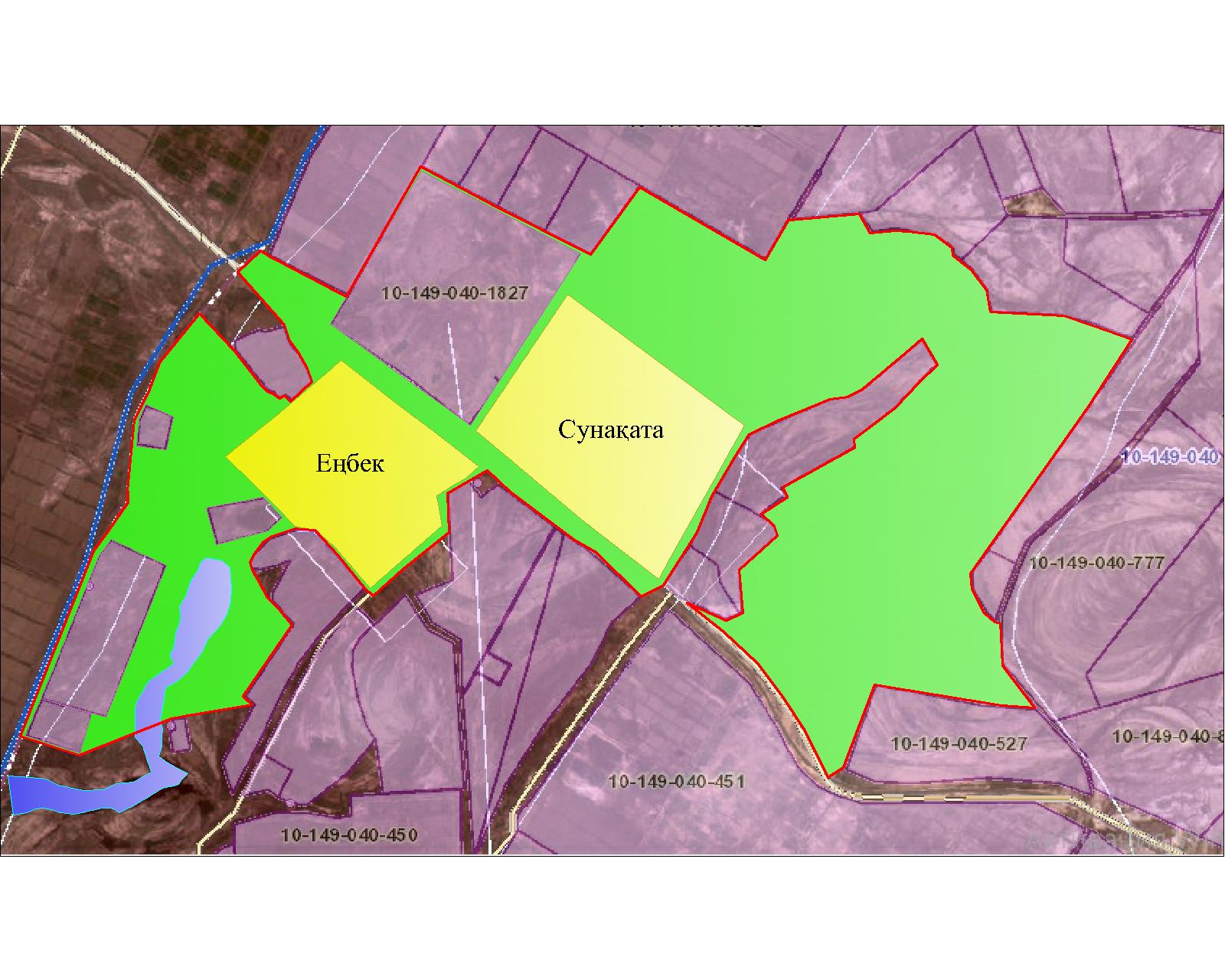 
      Шартты белгілер:
      - Көлдер
      - Каналдар
      Жайылымы жоқ жеке және (немесе) заңды тұлғалардың ауылшаруашылығы жануарларының мал басын орналастыру үшін жайылымдарды қайта бөлу және оны берілетін жайылымдарға ауыстыру схемасы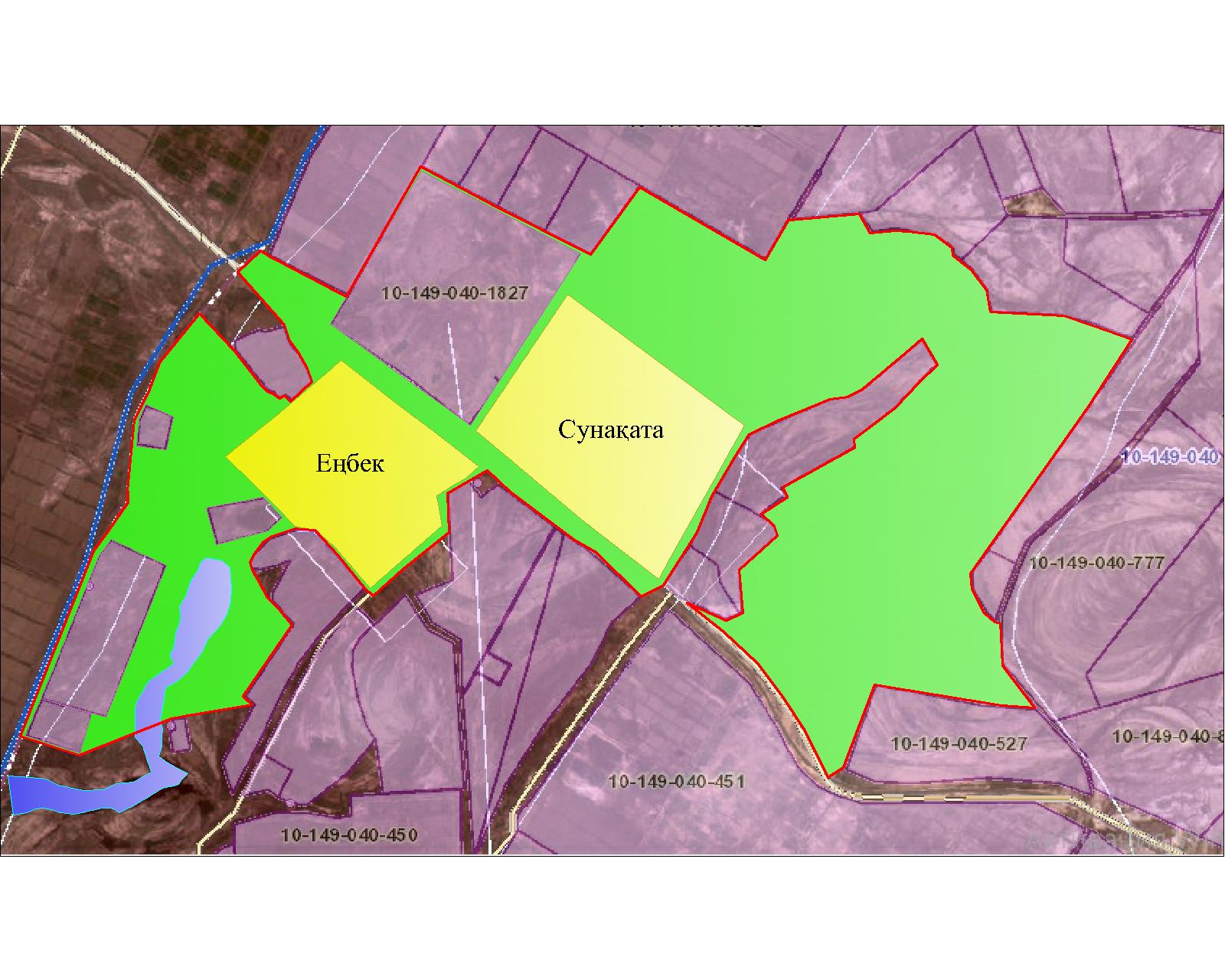 
      Шартты белгілер: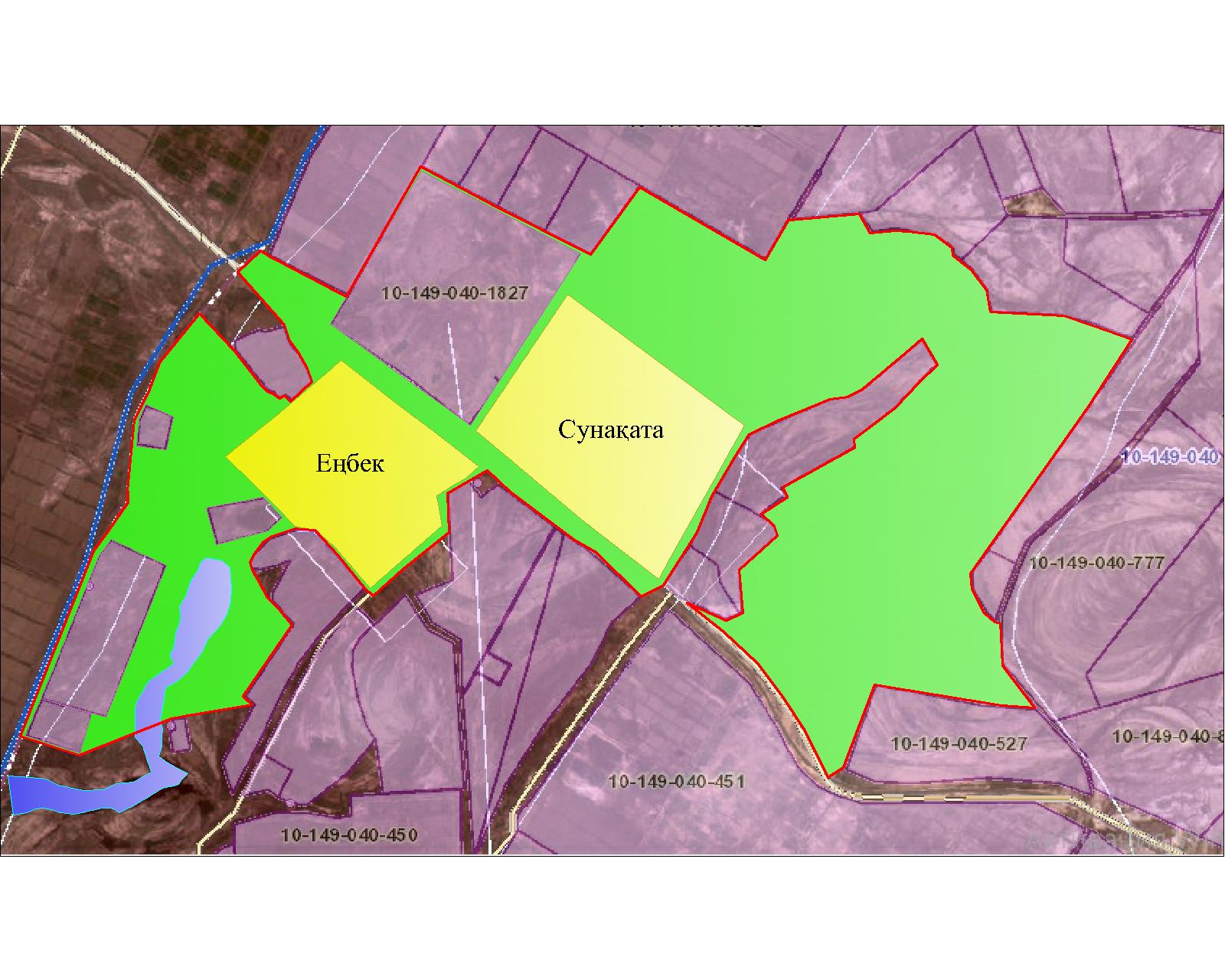 
      Ауылдық округ маңында орналасқан жайылымдармен қамтамасыз етілмеген жеке және (немесе) заңды тұлғалардың ауылшаруашылығы жануарларының мал басын шалғайдағы жайылымдарға орналастыру схемасы
      Шартты белгілер:
      Ауыл шаруашылығы жануарларын жаюдың және айдаудың маусымдық маршруттарын белгілейтін жайылымдарды пайдалану жөніндегі күнтізбелік графигі Сүттіқұдық ауылдық округінің 2022 - 2023 жылдарға арналған жайылымдарды басқару және оларды пайдалану жөніндегі жоспары
      1) құқық белгілейтін құжаттар негізінде жер санаттары, жер учаскелерінің меншік иелері және жер пайдаланушылар бөлінісінде әкімшілік-аумақтық бірлік аумағында жайылымдардың орналасу схемасы (картасы);
      2) жайылым айналымдарының қолайлы схемасы;
      3) жайылымдардың, оның ішінде маусымдық жайылымдардың сыртқы және ішкі шекаралары мен алаңдары, жайылымдық инфрақұрылым объектілері белгіленген картасы;
      4) жайылым пайдаланушылардың су тұтыну нормасына сәйкес жасалған су көздерiне (көлдерге, өзендерге, тоғандарға, апандарға, суару немесе суландыру каналдарына, құбырлы немесе шахталы құдықтарға) қол жеткізу схемасы;
      5) жайылымы жоқ жеке және (немесе) заңды тұлғалардың ауыл шаруашылығы жануарларының мал басын орналастыру үшін жайылымдарды қайта бөлу және оны берілетін жайылымдарға ауыстыру схемасы;
      6) ауылдық округ маңында орналасқан жайылымдармен қамтамасыз етілмеген жеке және (немесе) заңды тұлғалардың ауыл шаруашылығы жануарларының мал басын шалғайдағы жайылымдарға орналастыру схемасы;
      7) ауыл шаруашылығы жануарларын жаюдың және айдаудың маусымдық маршруттарын белгілейтін жайылымдарды пайдалану жөніндегі күнтізбелік графигі.
      Ауылдық округтің аумағы құрғақ, даласы бетеге-селеулі белдем тармағына жатады.
      Дала өсімдігі басым болуы анықталды, оның негізгі түрлері: бетеге, селеулер, сұлыбас және шамалы даланың түрлі шөптерінің қатысуымен әр түрлі жусанның түрлері.
      Ауылдық округ аумағында гидрографиялық торап нашар дамыған. Жайылымды суландыру табиғи көлдерден, бұлақтардан, каналдардан қамтамасыз етіледі. Судың сапасы әлсіз тұздылау, малдарды суару үшін жарамды.
      Жайылымдық алқаптардың орташа өнімділігі 3,5 центер/гектарды құрайды.
      Жайылымдар жемдерінің қоры ұзақтығы 190-200 күн болатын жайылым кезеңінде пайдаланылады.
      Сүттіқұдық ауылдық округі солтүстік жағынан Қожамберді ауылдық округімен, оңтүстік жағынан Жайылма шектеседі.
      Әкімшілік-аумақтық бөлінісі Сүттіқұдық ауылынан тұрады.
      Табиғи ауа-райының жағдайлары бойынша Сүттіқұдық ауылдық округі күрт құбылмалы ауа-райымен құрғақ далалық аймаққа жатады, олар үшін тән қасиет: көктем-жазғы мезгілінің құрғақшылығы, жазғы жоғары және қысқы төмен ауа температурасы, жыл мезгілі бойынша жеткіліксіз және тұрақсыз атмосфералық жауын-шашын және бір жыл ішінде едәуір желдің жігерлігі.
      Сүттіқұдық ауылдық округінің жалпы жер көлемі 3440,0 гектар (бұдан әрі – га), оның ішінде жайылымдар – 2810 га.
      Санаттары бойынша жерлер келесідей бөлінеді:
      ауыл шаруашылығы мақсатындағы жерлер – 2881 га;
      елдi мекендердiң жерлерi – 336,0 га.
      Ауылдық округ аумағындағы ауыл шаруашылығы жануарлары мал басының саны: 3083 бас ірі қара малы, 8017 бас уақ малы, 619 бас жылқы, 88 бас түйе малы бар.
      Ауыл шаруашылығы жануарларының түрлері бойынша келесідей бөлінген:
      ірі қара мал - 6 табын;
      уақ мал - 5 отар;
      жылқылар - 9 үйір;
      түйе-1 табын.
      Жайылымдар елді мекендердің табиғи-климаттық ерекшелігіне байланысты табиғи жайылымдарға жатады және көбінесе малды бағу үшін пайдаланылады. Ауылдық округтің аумағында екпе және аридтік жайылымдар жоқ.
      Жайылымдарды негізгі пайдаланушылар Сүттіқұдық ауылдық округінің тұрғындары болып табылады.
      Жоспар жайылымдарды ұтымды пайдалану, жем-шөпке қажеттілікті тұрақты қамтамасыз ету және жайылымдардың тозу процестерін болғызбау мақсатында қабылданды.
      Сүттіқұдық ауылдық округінің аумағында 1 ветеринарлық пункт, 1 мал қорымы қызмет істейді.
      Сүттіқұдық ауылдық округінде малды айдап өтуге арналған сервитуттар белгіленбеген.
      Құқық белгілейтін құжаттар негізінде жер санаттары, жер учаскелерінің меншік иелері және жер пайдаланушылар бөлінісінде әкімшілік-аумақтық бірлік аумағында жайылымдардың орналасу схемасы (картасы)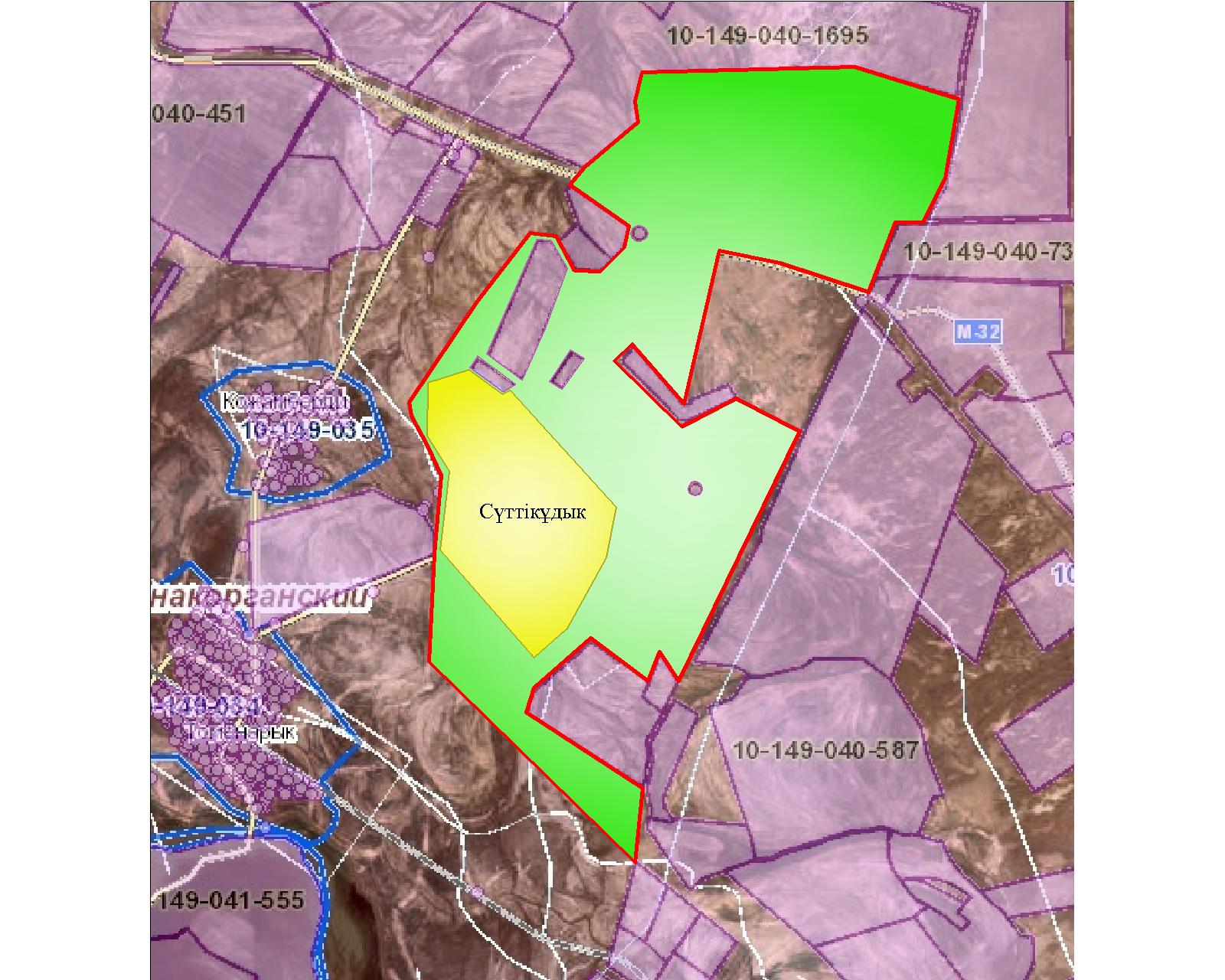 
      Шартты белгілер:
      Жер учаскелерінің меншік иелері
      Сүттіқұдық ауылдық округі бойынша елді мекендер бөлінісінде аналық (сауын) мал басын орналастыру үшін жайылымдарды бөлу жөніндегі мәліметтер
      Жайылым айналымдарының қолайлы схемасы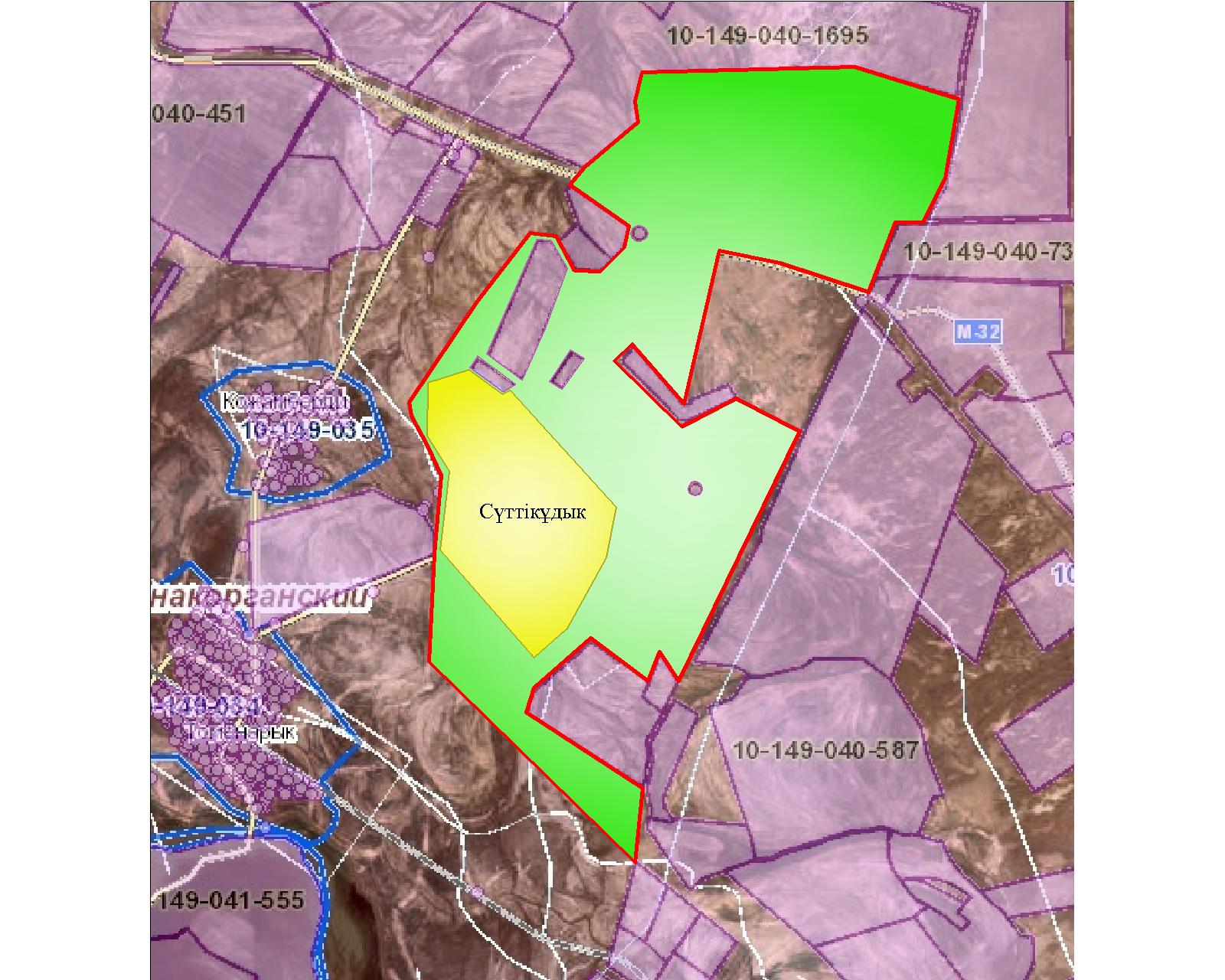 
      Шартты белгілер:
      Жайылымдардың, оның ішінде маусымдық жайылымдардың сыртқы және ішкі шекаралары мен алаңдары, жайылымдық инфрақұрылым объектілері белгіленген картасы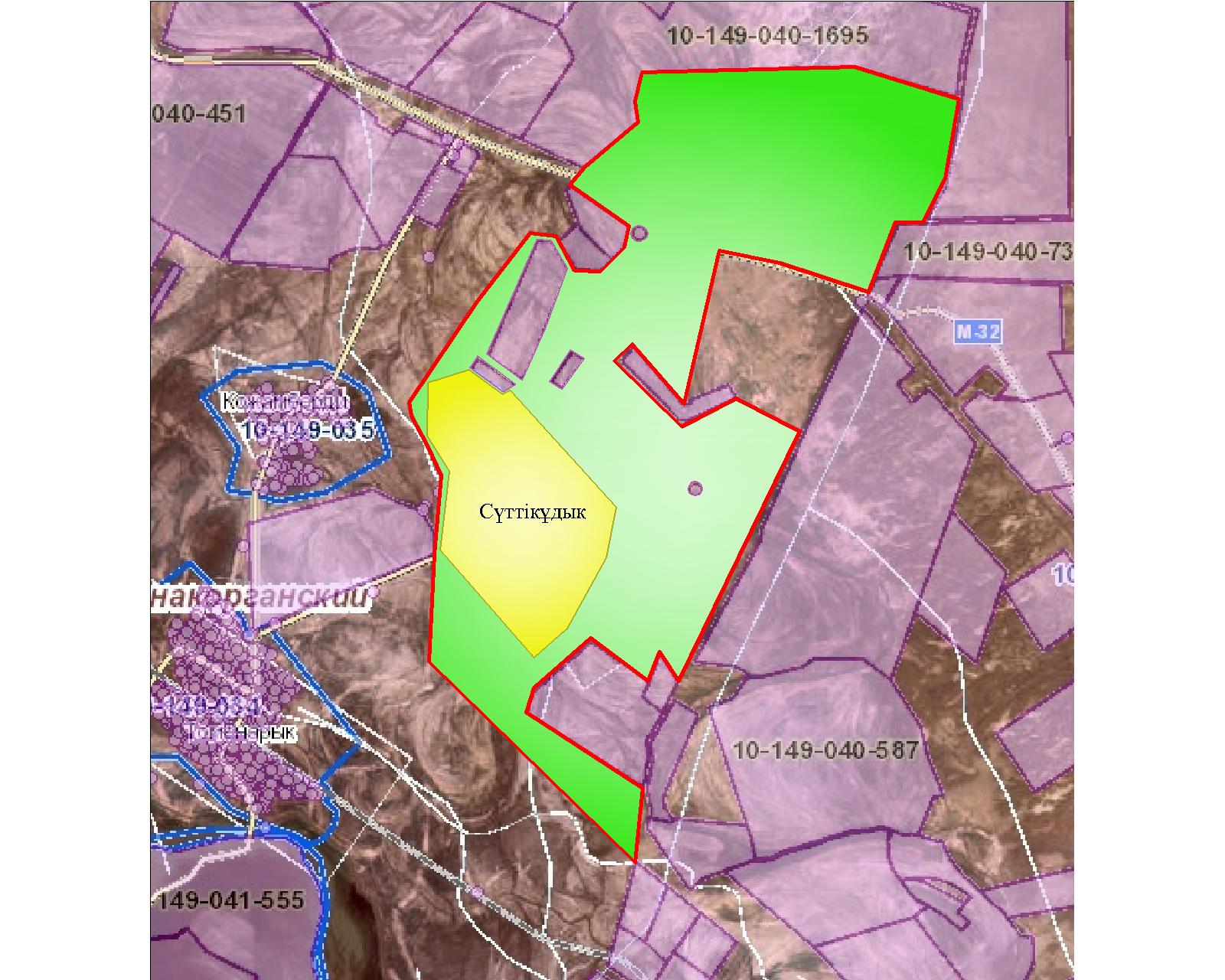 
      Шартты белгілер:
      - Көлдер
      - Мал қорымы
      - Каналдар
      Жайылым пайдаланушылардың су тұтыну нормасына сәйкес жасалған су көздеріне (көлдерге, өзендерге,тоғандарға, апандарға, суару немесе суландыру каналдарына, құбырлы немесе шахталы құдықтарға) қол жеткізу схемасы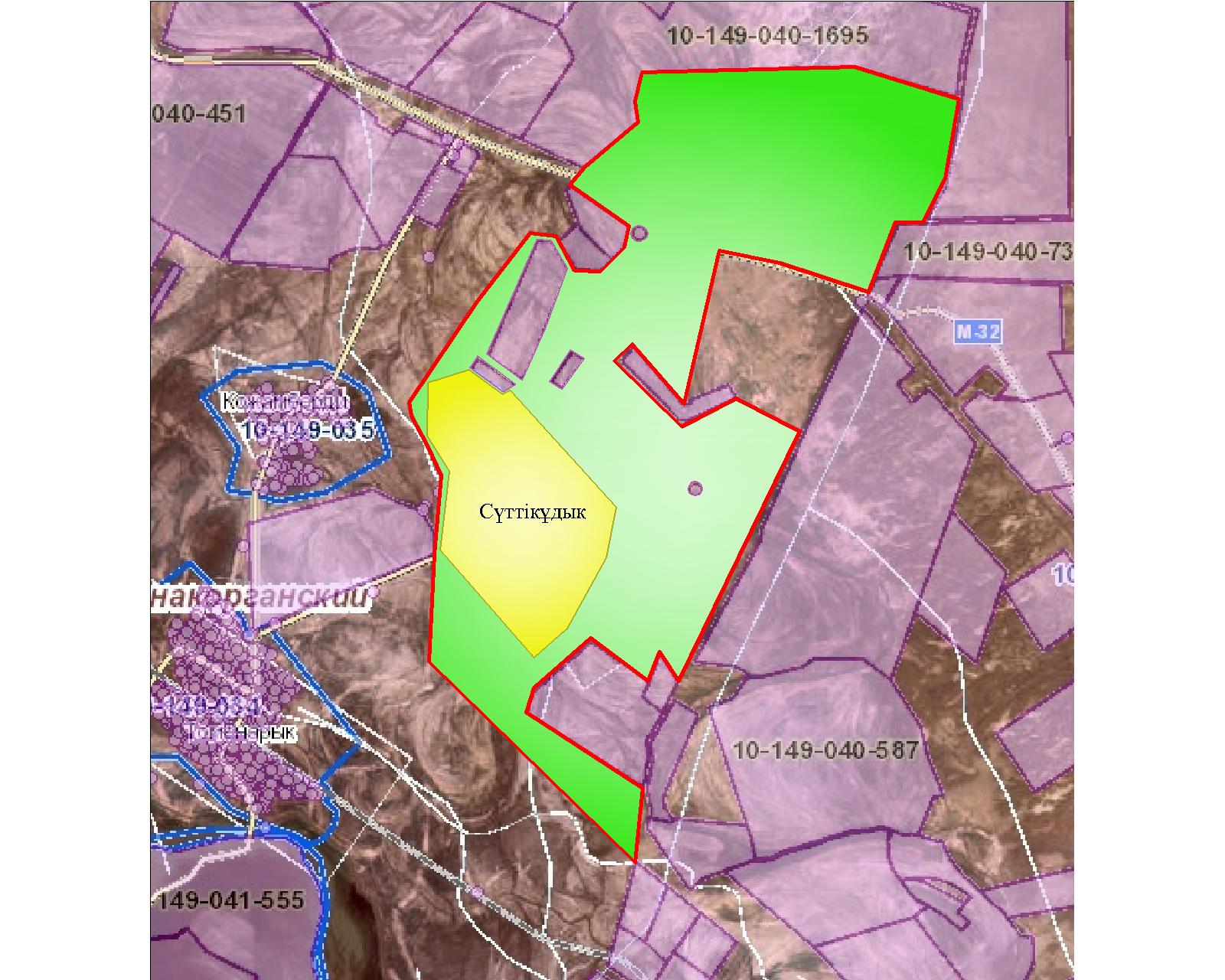 
      Шартты белгілер:
      - Көлдер
      - - Каналдар
      Жайылымы жоқ жеке және (немесе) заңды тұлғалардың ауылшаруашылығы жануарларының мал басын орналастыру үшін жайылымдарды қайта бөлу және оны берілетін жайылымдарға ауыстыру схемасы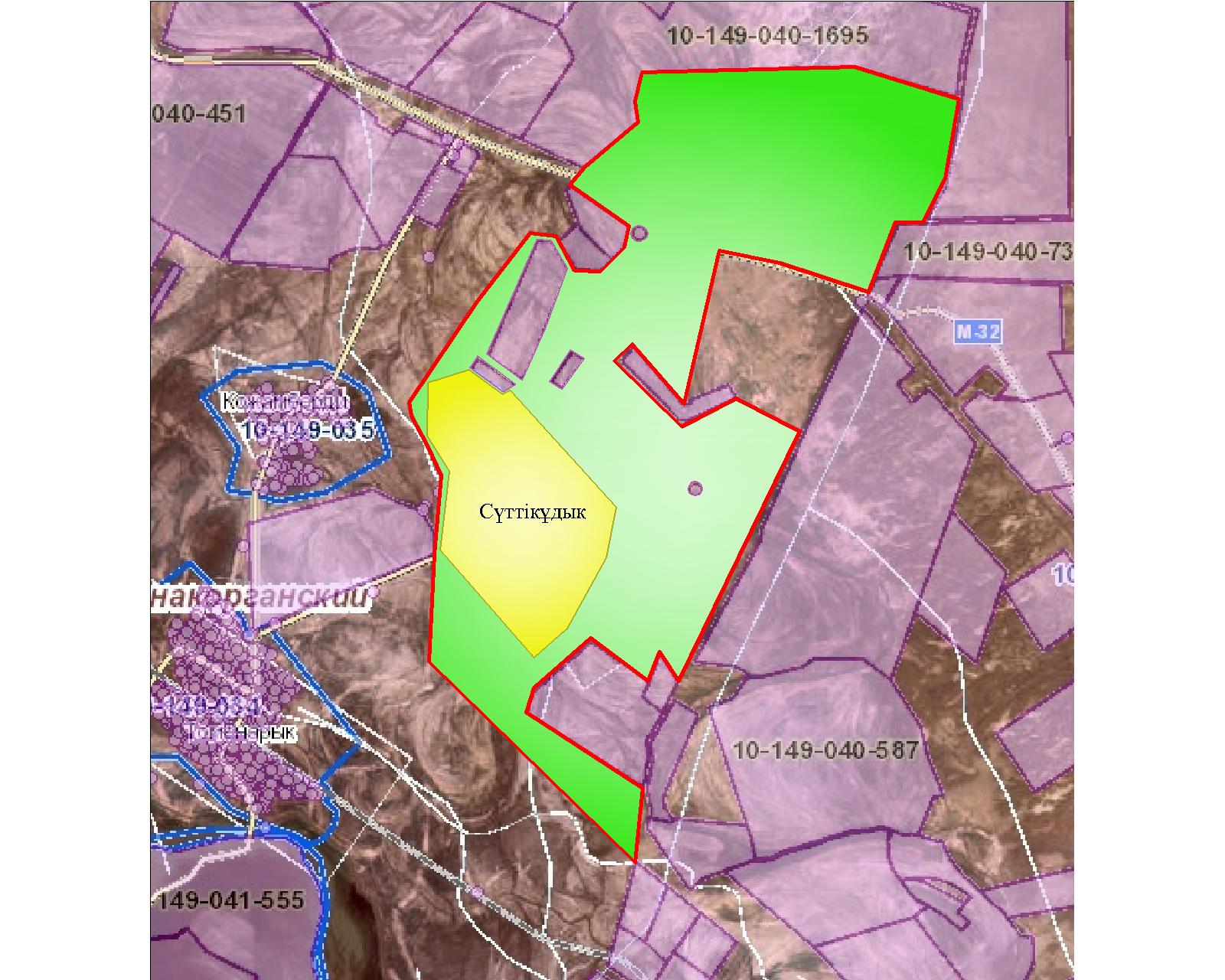 
      Шартты белгілер:
      Ауылдық округ маңында орналасқан жайылымдармен қамтамасыз етілмеген жеке және (немесе) заңды тұлғалардың ауылшаруашылығы жануарларының мал басын шалғайдағы жайылымдарға орналастыру схемасы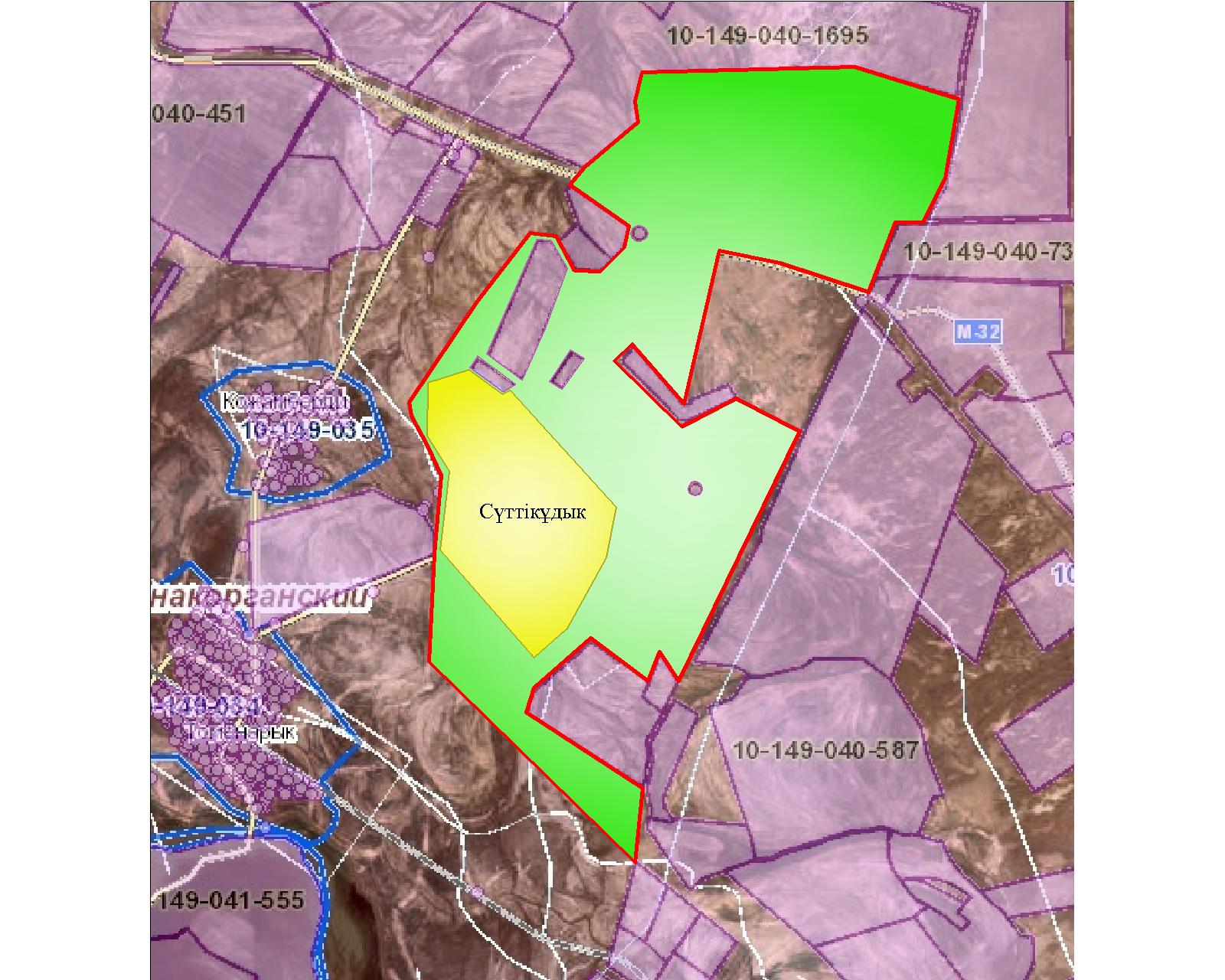 
      Шартты белгілер:
      Ауыл шаруашылығы жануарларын жаюдың және айдаудың маусымдық маршруттарын белгілейтін жайылымдарды пайдалану жөніндегі күнтізбелік графигі Талап ауылдық округінің 2022 - 2023 жылдарға арналған жайылымдарды басқару және оларды пайдалану жөніндегі жоспары
      1) құқық белгілейтін құжаттар негізінде жер санаттары, жер учаскелерінің меншік иелері және жер пайдаланушылар бөлінісінде әкімшілік-аумақтық бірлік аумағында жайылымдардың орналасу схемасы (картасы);
      2) жайылым айналымдарының қолайлы схемасы;
      3) жайылымдардың, оның ішінде маусымдық жайылымдардың сыртқы және ішкі шекаралары мен алаңдары, жайылымдық инфрақұрылым объектілері белгіленген картасы;
      4) жайылым пайдаланушылардың су тұтыну нормасына сәйкес жасалған су көздерiне (көлдерге, өзендерге, тоғандарға, апандарға, суару немесе суландыру каналдарына, құбырлы немесе шахталы құдықтарға) қол жеткізу схемасы;
      5) жайылымы жоқ жеке және (немесе) заңды тұлғалардың ауыл шаруашылығы жануарларының мал басын орналастыру үшін жайылымдарды қайта бөлу және оны берілетін жайылымдарға ауыстыру схемасы;
      6) ауылдық округ маңында орналасқан жайылымдармен қамтамасыз етілмеген жеке және (немесе) заңды тұлғалардың ауыл шаруашылығы жануарларының мал басын шалғайдағы жайылымдарға орналастыру схемасы;
      7) ауыл шаруашылығы жануарларын жаюдың және айдаудың маусымдық маршруттарын белгілейтін жайылымдарды пайдалану жөніндегі күнтізбелік графигі.
      Ауылдық округтің аумағы құрғақ, даласы бетеге-селеулі белдем тармағына жатады.
      Дала өсімдігі басым болуы анықталды, оның негізгі түрлері: бетеге, селеулер, сұлыбас және шамалы даланың түрлі шөптерінің қатысуымен әр түрлі жусанның түрлері.
      Ауылдық округ аумағында гидрографиялық торап нашар дамыған. Жайылымды суландыру табиғи көлдерден, бұлақтардан, каналдардан қамтамасыз етіледі. Судың сапасы әлсіз тұздылау, малдарды суару үшін жарамды.
      Жайылымдық алқаптардың орташа өнімділігі 2,4 центер/гектарды құрайды.
      Жайылымдар жемдерінің қоры ұзақтығы 190-200 күн болатын жайылым кезеңінде пайдаланылады.
      Талап ауылдық округі солтүстік жағынан Жаманбай ауылдық округімен, оңтүстік жағынан Манап ауылдық округімен шектеседі.
      Әкімшілік-аумақтық бөлінісі Талап ауылынан тұрады.
      Табиғи ауа-райының жағдайлары бойынша Талап ауылдық округі күрт құбылмалы ауа-райымен құрғақ далалық аймаққа жатады, олар үшін тән қасиет: көктем-жазғы мезгілінің құрғақшылығы, жазғы жоғары және қысқы төмен ауа температурасы, жыл мезгілі бойынша жеткіліксіз және тұрақсыз атмосфералық жауын-шашын және бір жыл ішінде едәуір желдің жігерлігі.
      Талап ауылдық округінің жалпы жер көлемі 4258 гектар (бұдан әрі – га), оның ішінде жайылымдар – 3084 га.
      Санаттары бойынша жерлер келесідей бөлінеді:
      ауыл шаруашылығы мақсатындағы жерлер – 3094 га;
      елдi мекендердiң жерлерi – 230,1 га.
      Ауылдық округ аумағындағы ауыл шаруашылығы жануарлары мал басының саны: 879 бас ірі қара малы, 6227 бас уақ мал, 55 бас жылқы, 20 бас түйе малы бар.
      Ауыл шаруашылығы жануарларының түрлері бойынша келесідей бөлінген:
      ірі қара мал – 4 табын;
      уақ мал - 10 отар;
      жылқылар - 2 үйір;
      түйе - 1 табын.
      Жайылымдар елді мекендердің табиғи-климаттық ерекшелігіне байланысты табиғи жайылымдарға жатады және көбінесе малды бағу үшін пайдаланылады. Ауылдық округтің аумағында екпе және аридтік жайылымдар жоқ.
      Жайылымдарды негізгі пайдаланушылар Талап ауылдық округінің тұрғындары болып табылады.
      Жоспар жайылымдарды ұтымды пайдалану, жем-шөпке қажеттілікті тұрақты қамтамасыз ету және жайылымдардың тозу процестерін болғызбау мақсатында қабылданды.
      Талап ауылдық округінің аумағында 1 ветеринарлық пункт қызмет істейді.
      Талап ауылдық округінде малды айдап өтуге арналған сервитуттар белгіленбеген.
      Құқық белгілейтін құжаттар негізінде жер санаттары, жер учаскелерінің меншік иелері және жер пайдаланушылар бөлінісінде жайылымдардың орналасу схемасы (картасы)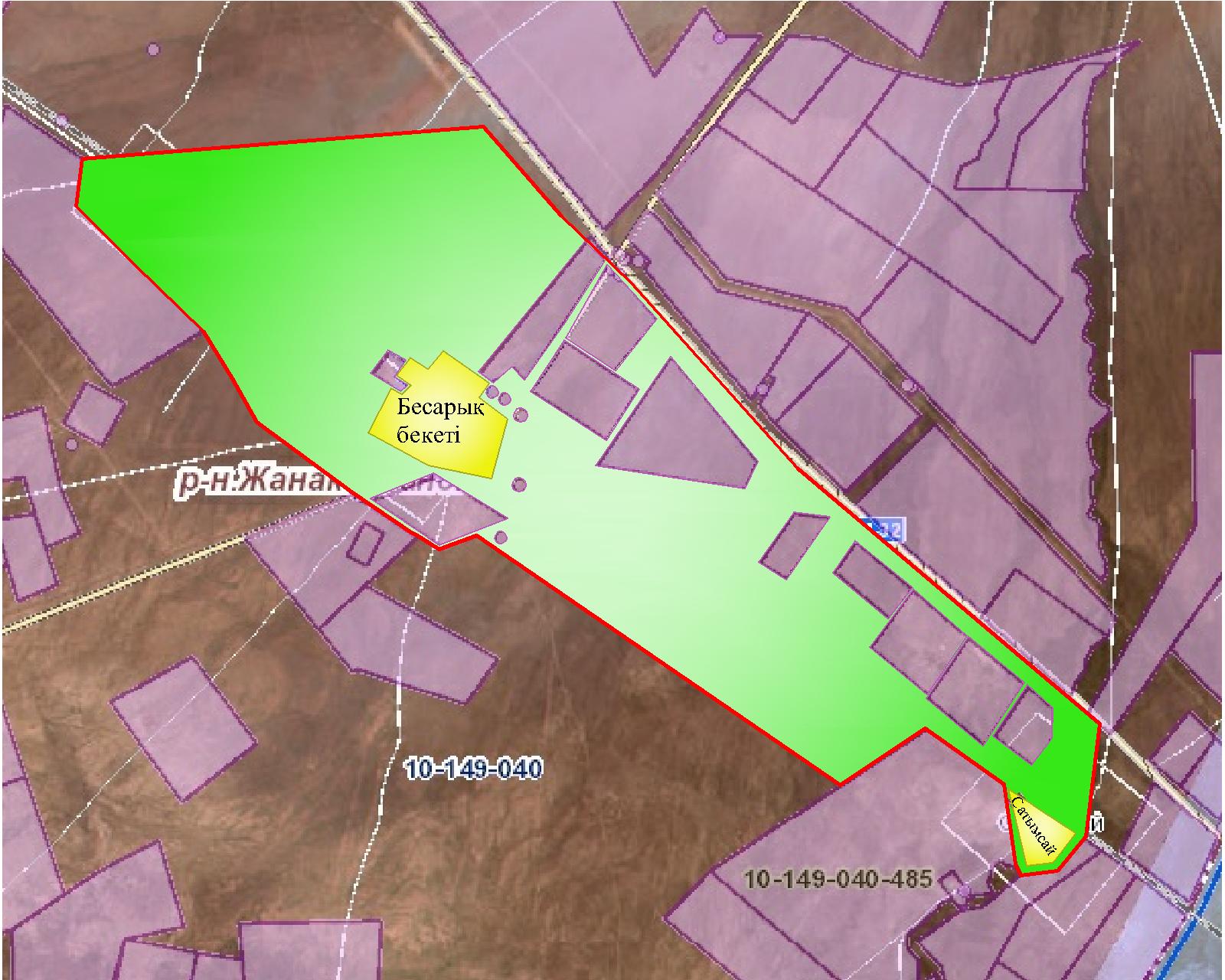 
      Шартты белгілер:
      Жер учаскелерінің меншік иелері
      Аббревиатуралардың таратылып жазылуы:
      МІҚ- мүйізді ірі қара мал;
      УМ- уақ мал;
      Га – гектар.
      Талап ауылдық округі бойынша елді мекендер бөлінісінде мүйізді ірі қара аналық (сауын) мал басын орналастыру үшін жайылымдарды бөлу жөніндегі мәліметтер
      Жайылым айналымдарының қолайлы схемасы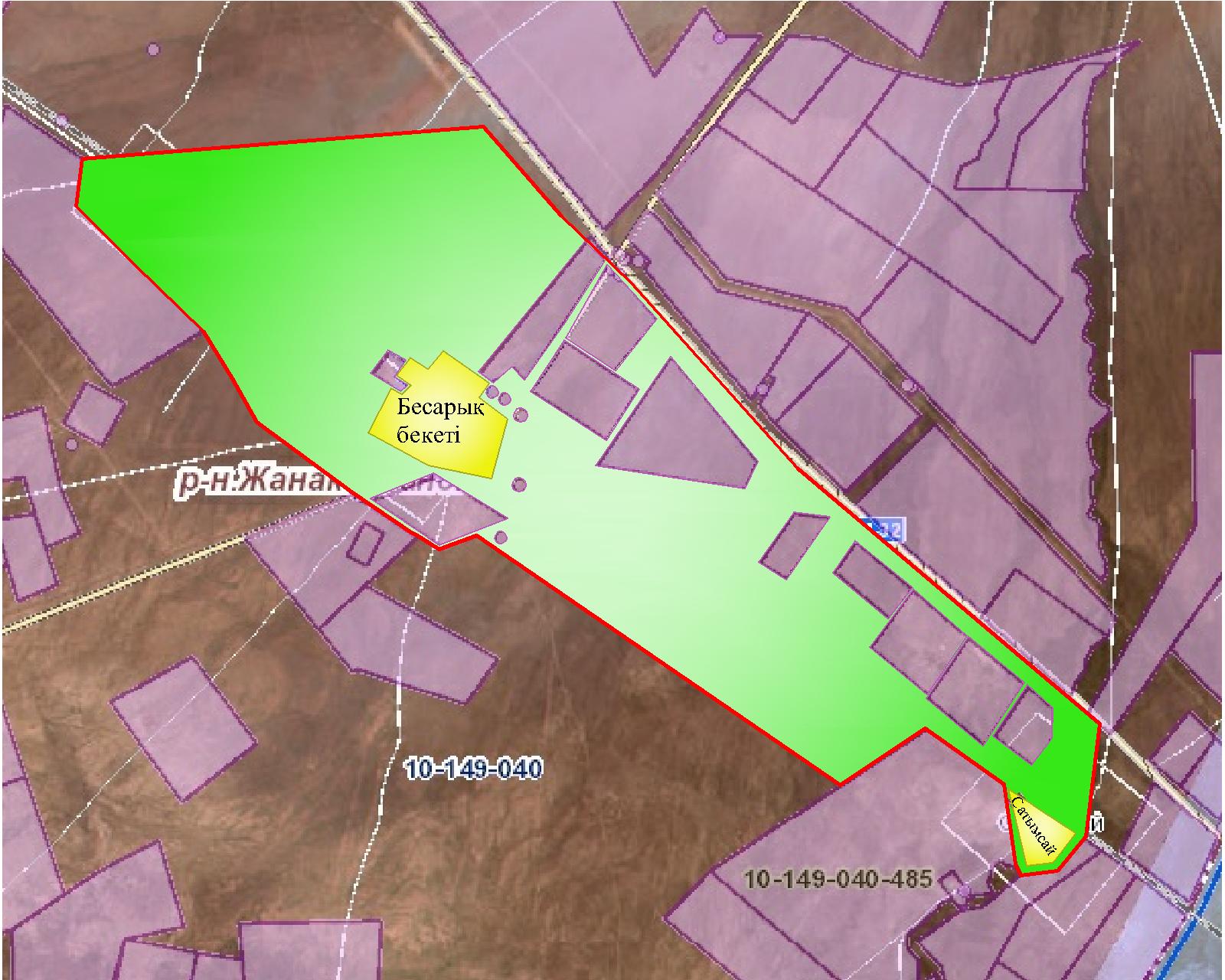 
      Шартты белгілер:
      Жайылымдардың, оның ішінде маусымдық жайылымдардың сыртқы және ішкі шекаралары мен алаңдары, жайылымдық инфрақұрылым объектілері белгіленген картасы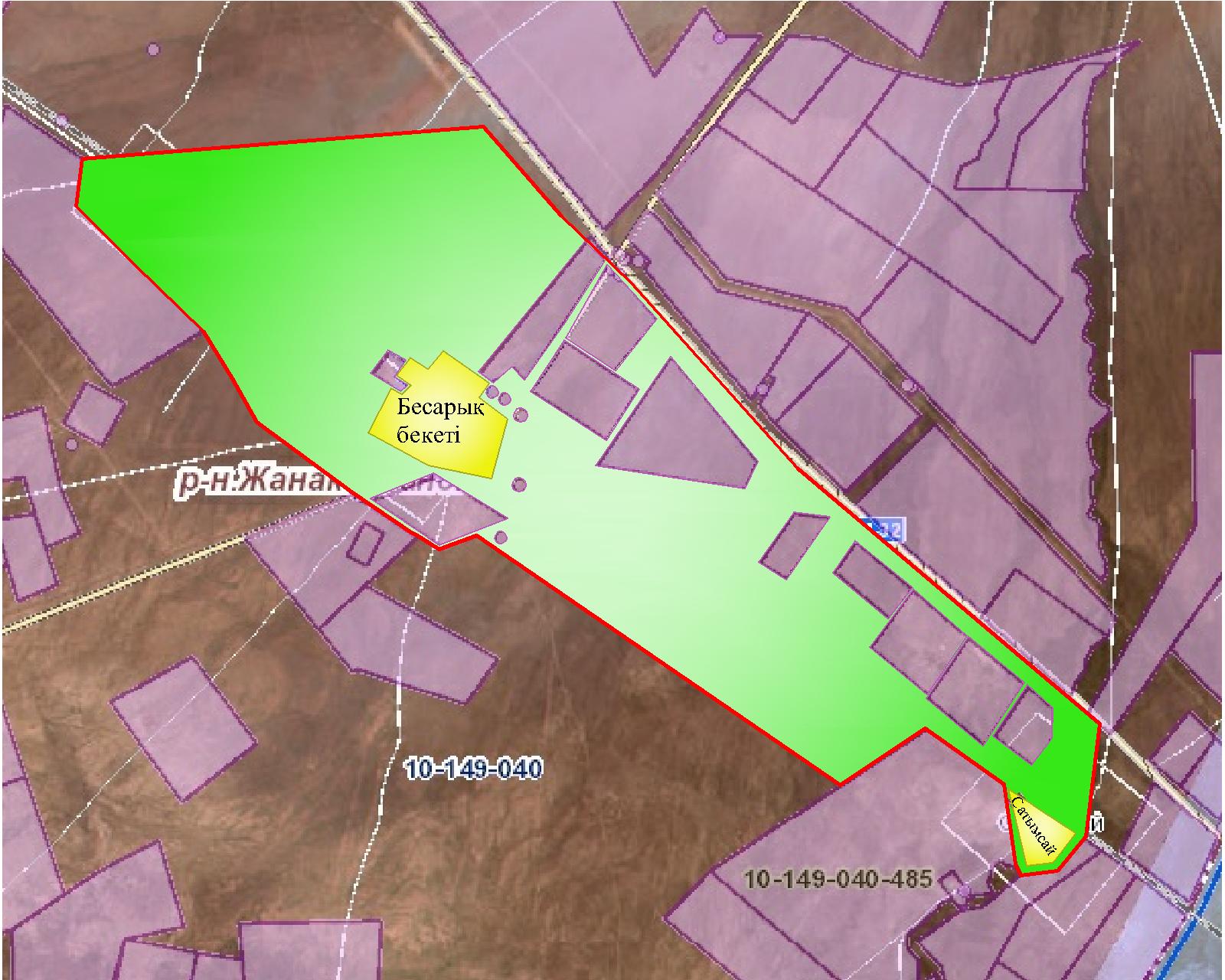 
      Шартты белгілер:
      - Көлдер
      - Каналдар
      Жайылым пайдаланушылардың су тұтыну нормасына сәйкес жасалған су көздеріне (көлдерге, өзендерге,тоғандарға, апандарға, суару немесе суландыру каналдарына, құбырлы немесе шахталы құдықтарға) қол жеткізу схемасы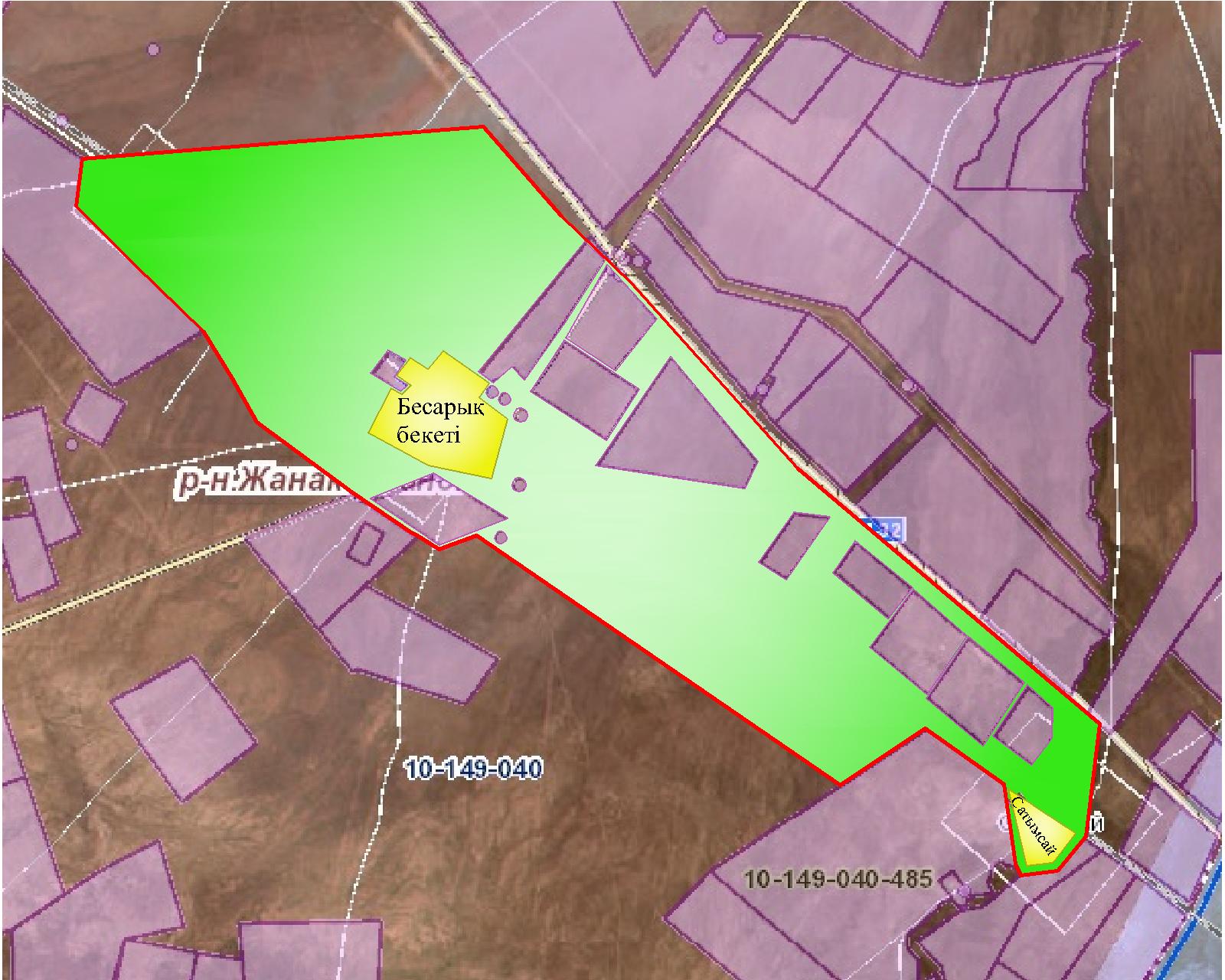 
      Шартты белгілер:
      - Көлдер
      - Каналдар
      Жайылымы жоқ жеке және (немесе) заңды тұлғалардың ауылшаруашылығы жануарларының мал басын орналастыру үшін жайылымдарды қайта бөлу және оны берілетін жайылымдарға ауыстыру схемасы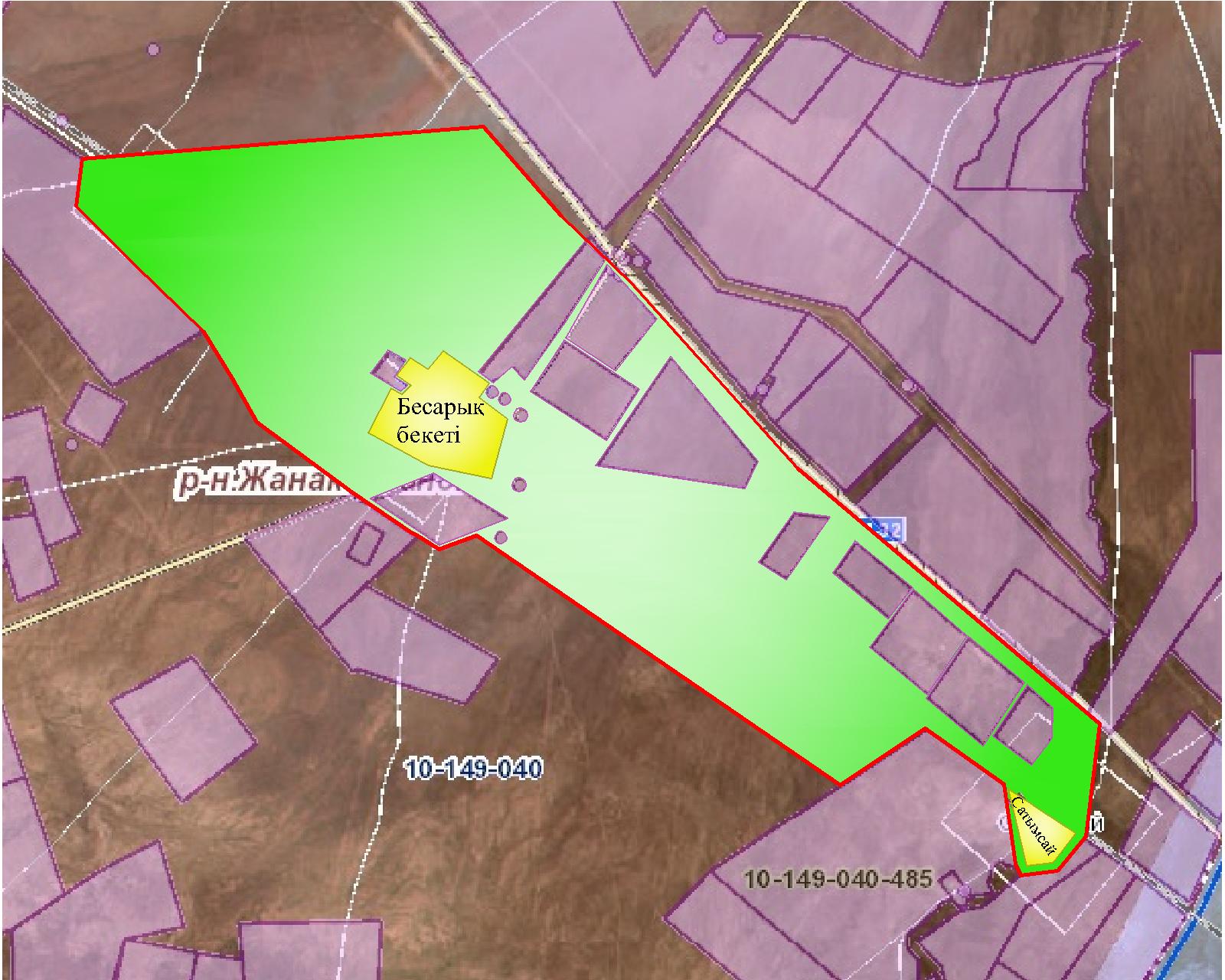 
      Шартты белгілер:
      Ауылдық округ маңында орналасқан жайылымдармен қамтамасыз етілмеген жеке және (немесе) заңды тұлғалардың ауылшаруашылығы жануарларының мал басын шалғайдағы жайылымдарға орналастыру схемасы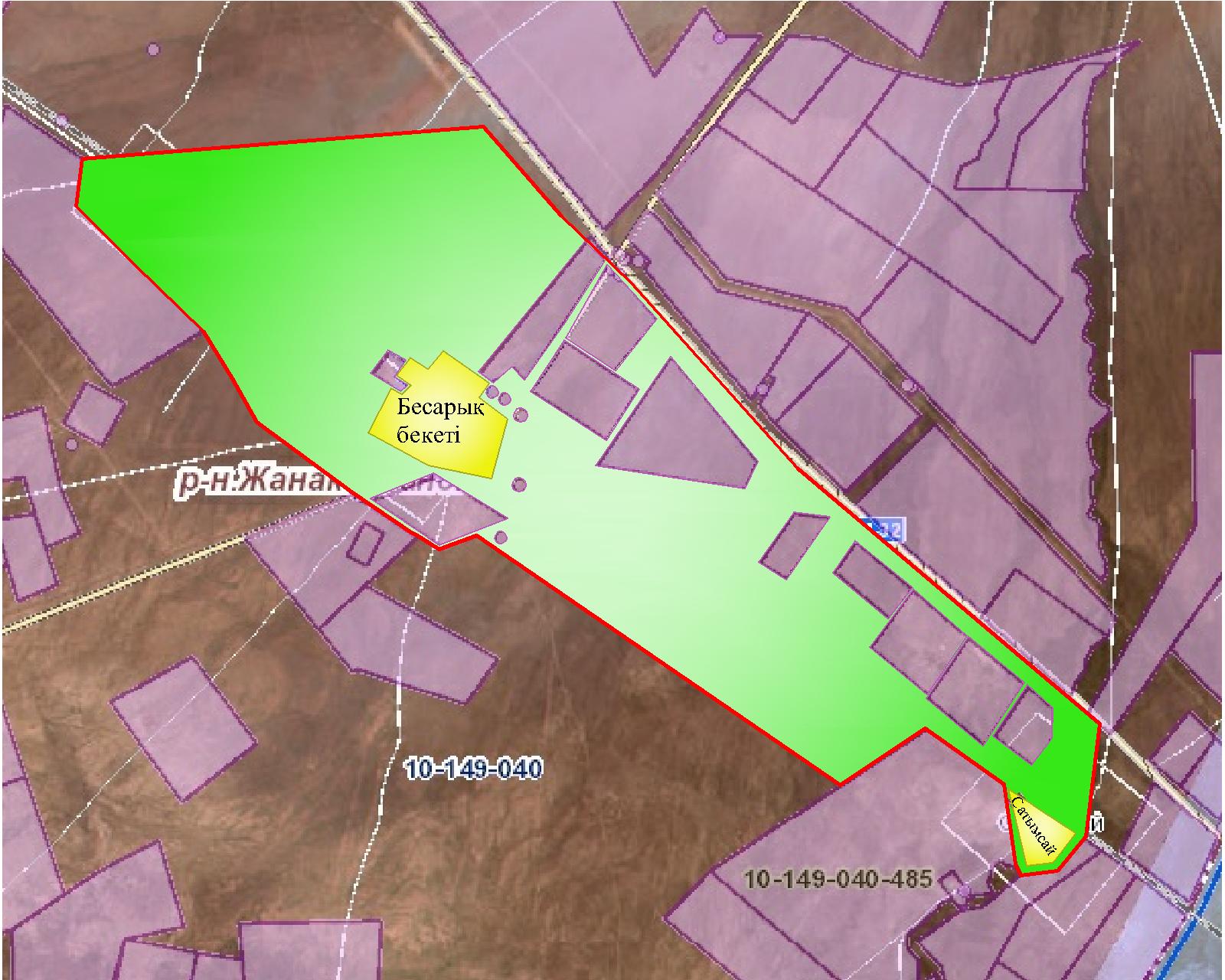 
      Шартты белгілер:
      Ауыл шаруашылығы жануарларын жаюдың және айдаудың маусымдық маршруттарын белгілейтін жайылымдарды пайдалану жөніндегі күнтізбелік графигі Төменарық ауылдық округінің 2022 - 2023 жылдарға арналған жайылымдарды басқару және оларды пайдалану жөніндегі жоспары
      1) құқық белгілейтін құжаттар негізінде жер санаттары, жер учаскелерінің меншік иелері және жер пайдаланушылар бөлінісінде әкімшілік-аумақтық бірлік аумағында жайылымдардың орналасу схемасы (картасы);
      2) жайылым айналымдарының қолайлы схемасы;
      3) жайылымдардың, оның ішінде маусымдық жайылымдардың сыртқы және ішкі шекаралары мен алаңдары, жайылымдық инфрақұрылым объектілері белгіленген картасы;
      4) жайылым пайдаланушылардың су тұтыну нормасына сәйкес жасалған су көздерiне (көлдерге, өзендерге, тоғандарға, апандарға, суару немесе суландыру каналдарына, құбырлы немесе шахталы құдықтарға) қол жеткізу схемасы;
      5) жайылымы жоқ жеке және (немесе) заңды тұлғалардың ауыл шаруашылығы жануарларының мал басын орналастыру үшін жайылымдарды қайта бөлу және оны берілетін жайылымдарға ауыстыру схемасы;
      6) ауылдық округ маңында орналасқан жайылымдармен қамтамасыз етілмеген жеке және (немесе) заңды тұлғалардың ауыл шаруашылығы жануарларының мал басын шалғайдағы жайылымдарға орналастыру схемасы;
      7) ауыл шаруашылығы жануарларын жаюдың және айдаудың маусымдық маршруттарын белгілейтін жайылымдарды пайдалану жөніндегі күнтізбелік графигі.
      Ауылдық округтің аумағы құрғақ, даласы бетеге-селеулі белдем тармағына жатады.
      Дала өсімдігі басым болуы анықталды, оның негізгі түрлері: бетеге, селеулер, сұлыбас және шамалы даланың түрлі шөптерінің қатысуымен әр түрлі жусанның түрлері.
      Ауылдық округ аумағында гидрографиялық торап нашар дамыған. Жайылымды суландыру табиғи көлдерден, бұлақтардан, каналдардан қамтамасыз етіледі. Судың сапасы әлсіз тұздылау, малдарды суару үшін жарамды.
      Жайылымдық алқаптардың орташа өнімділігі 3,5 центер/гектарды құрайды.
      Жайылымдар жемдерінің қоры ұзақтығы 190-200 күн болатын жайылым кезеңінде пайдаланылады.
      Төменарық ауылдық округі солтүстік жағынан Сунақата ауылдық округімен, оңтүстік жағынан Екпінді ауылдық округімен шектеседі.
      Әкімшілік-аумақтық бөлінісі Төменарық ауылынан тұрады.
      Табиғи ауа-райының жағдайлары бойынша Төменарық ауылдық округі күрт құбылмалы ауа-райымен құрғақ далалық аймаққа жатады, олар үшін тән қасиет: көктем-жазғы мезгілінің құрғақшылығы, жазғы жоғары және қысқы төмен ауа температурасы, жыл мезгілі бойынша жеткіліксіз және тұрақсыз атмосфералық жауын-шашын және бір жыл ішінде едәуір желдің жігерлігі.
      Төменарық ауылдық округінің жалпы жер көлемі 2504 гектар (бұдан әрі – га), оның ішінде жайылымдар – 1809 га.
      Санаттары бойынша жерлер келесідей бөлінеді:
      ауыл шаруашылығы мақсатындағы жерлер – 1926 га;
      елдi мекендердiң жерлерi – 463 га.
      Ауылдық округ аумағындағы ауыл шаруашылығы жануарлары мал басының саны: 1308 бас ірі қара малы, 5121 бас уақ мал, 194 бас жылқы малы бар.
      Ауыл шаруашылығы жануарларының түрлері бойынша келесідей бөлінген:
      ірі қара мал – 10 табын;
      уақ мал - 10 отар;
      жылқылар – 18 үйір.
      Жайылымдар елді мекендердің табиғи-климаттық ерекшелігіне байланысты табиғи жайылымдарға жатады және көбінесе малдыбағу үшін пайдаланылады. Ауылдық округтің аумағында екпе және аридтік жайылымдар жоқ.
      Жайылымдарды негізгі пайдаланушылар Төменарық ауылдық округінің тұрғындары болып табылады.
      Жоспар жайылымдарды ұтымды пайдалану, жем-шөпке қажеттілікті тұрақты қамтамасыз ету және жайылымдардың тозу процестерін болғызбау мақсатында қабылданды.
      Төменарық ауылдық округінің аумағында 1 ветеринарлық пункт, 1 мал қорымы және 1 мал тоғыту ваннасы қызмет істейді.
      Төменарық ауылдық округінде малды айдап өтуге арналған сервитуттар белгіленбеген.
      Құқық белгілейтін құжаттар негізінде жер санаттары, жер учаскелерінің меншік иелері және жер пайдаланушылар бөлінісінде әкімшілік-аумақтық бірлік аумағында жайылымдардың орналасу схемасы (картасы)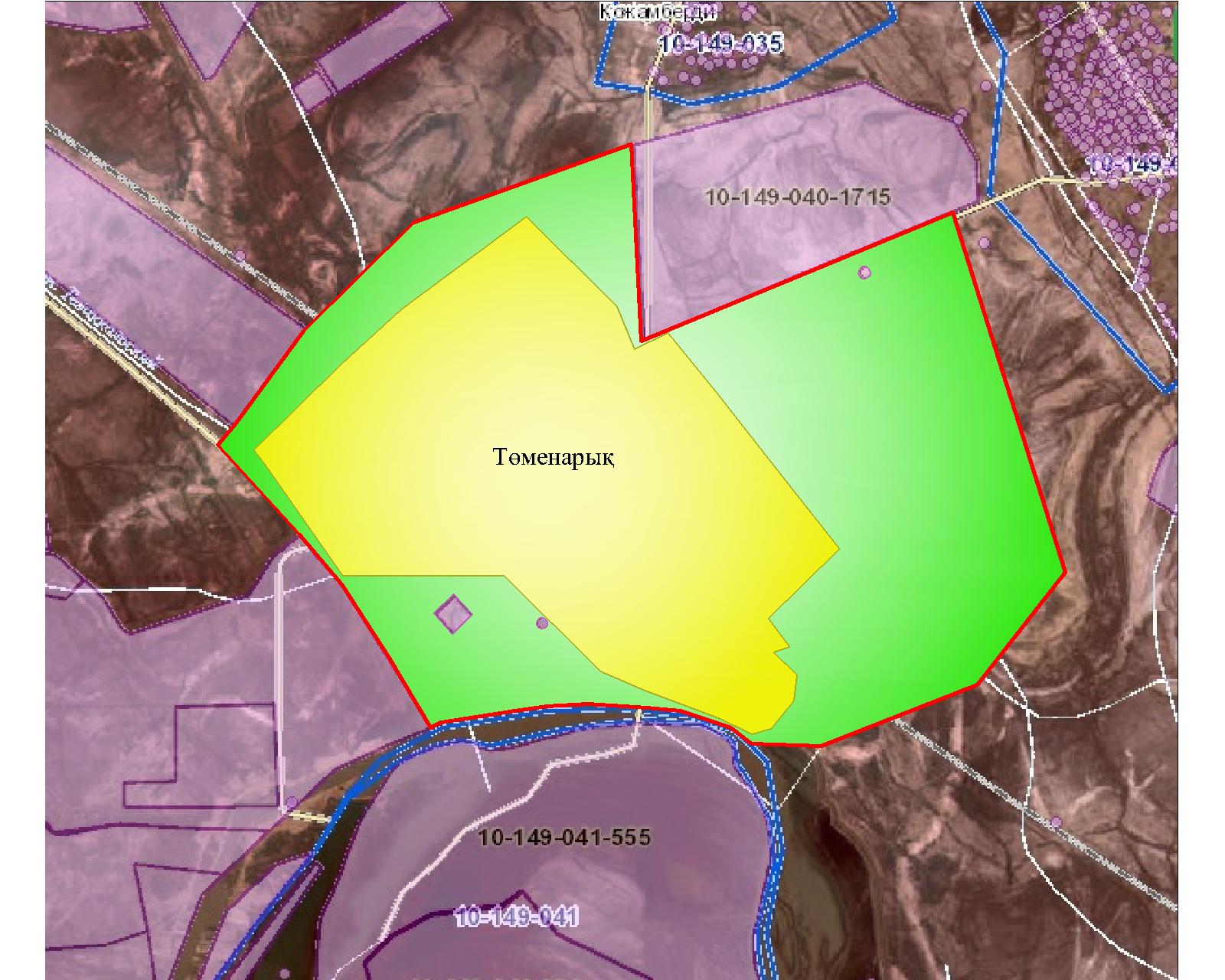 
      Шартты белгілер:
      Жер учаскелерінің меншік иелері
      Аббревиатуралардың таратылып жазылуы: 
      МІҚ- мүйізді ірі қара мал;
      УМ- уақ мал;
      Га – гектар.
      Төменарық ауылдық округі бойынша елді мекендер бөлінісінде мүйізді ірі қара аналық (сауын) мал басын орналастыру үшін жайылымдарды бөлу жөніндегі мәліметтер
      Жайылым айналымдарының қолайлы схемасы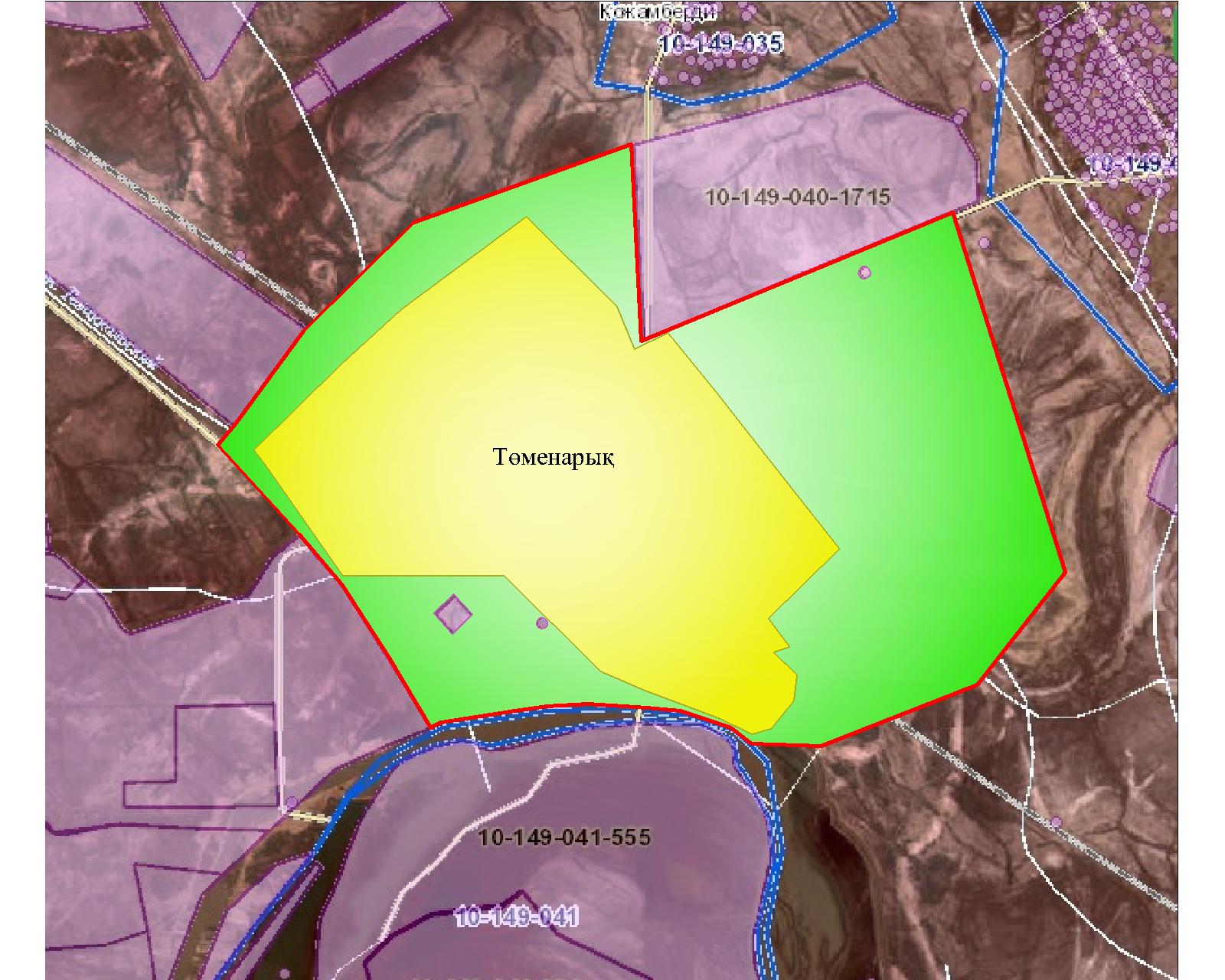 
      Шартты белгілер:
      Жайылымдардың, оның ішінде маусымдық жайылымдардың сыртқы және ішкі шекаралары мен алаңдары, жайылымдық инфрақұрылым объектілері белгіленген картасы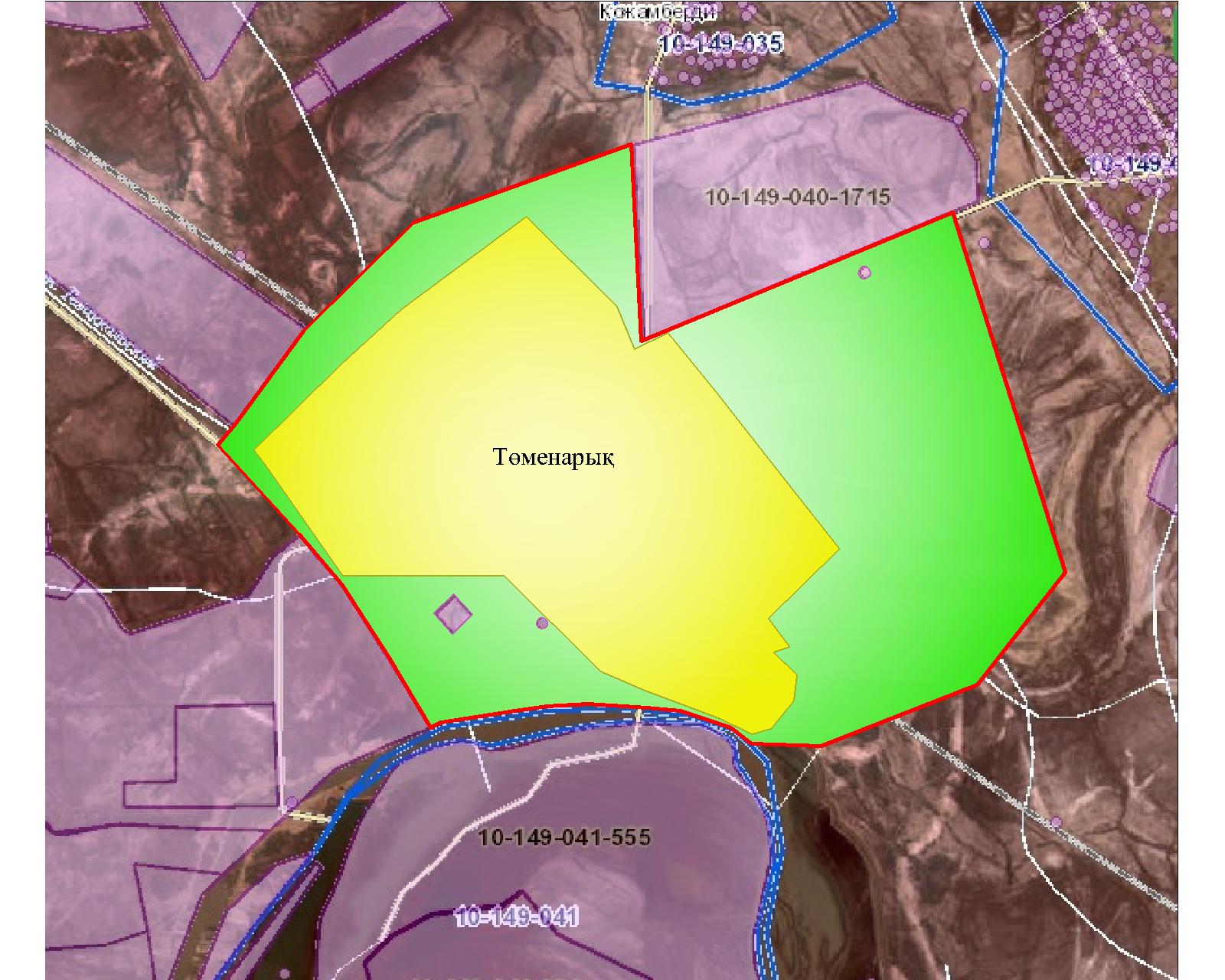 
      Шартты белгілер:
      - Көлдер
      - Мал тоғыту ваннасы
      - - Каналдар
      - Мал қорымы
      айылым пайдаланушылардың су тұтыну нормасына сәйкес жасалған су көздеріне (көлдерге, өзендерге, тоғандарға, апандарға, суару немесе суландыру каналдарына, құбырлы немесе шахталы құдықтарға) қол жеткізу схемасы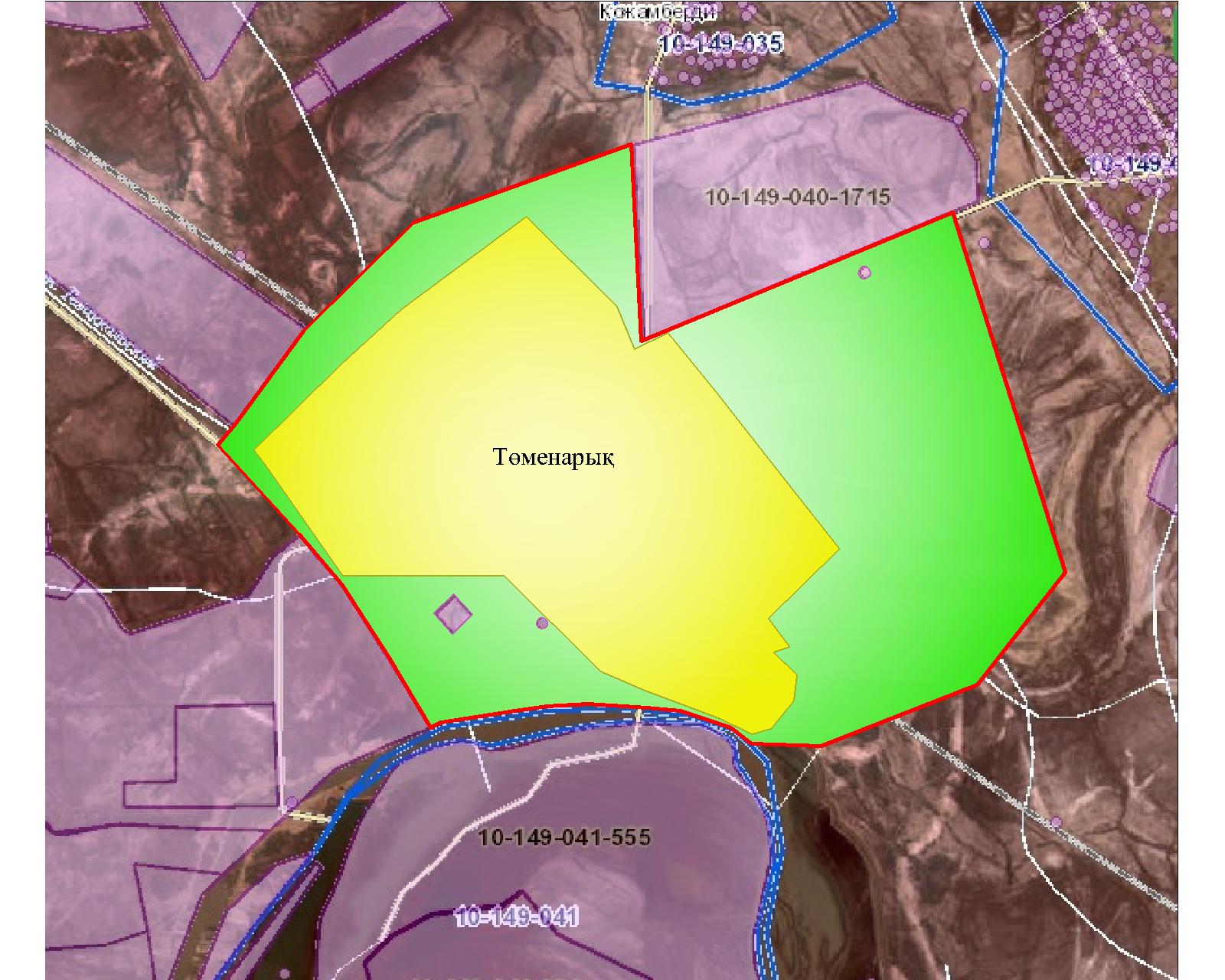 
      Шартты белгілер:
      - Көлдер
      - - Каналдар
      Жайылымылымы жоқ жеке және (немесе) заңды тұлғалардың ауылшаруашылығы жануарларының мал басын орналастыру үшін жайылымдарды қайта бөлу және оны берілетін жайылымдарға ауыстыру схемасы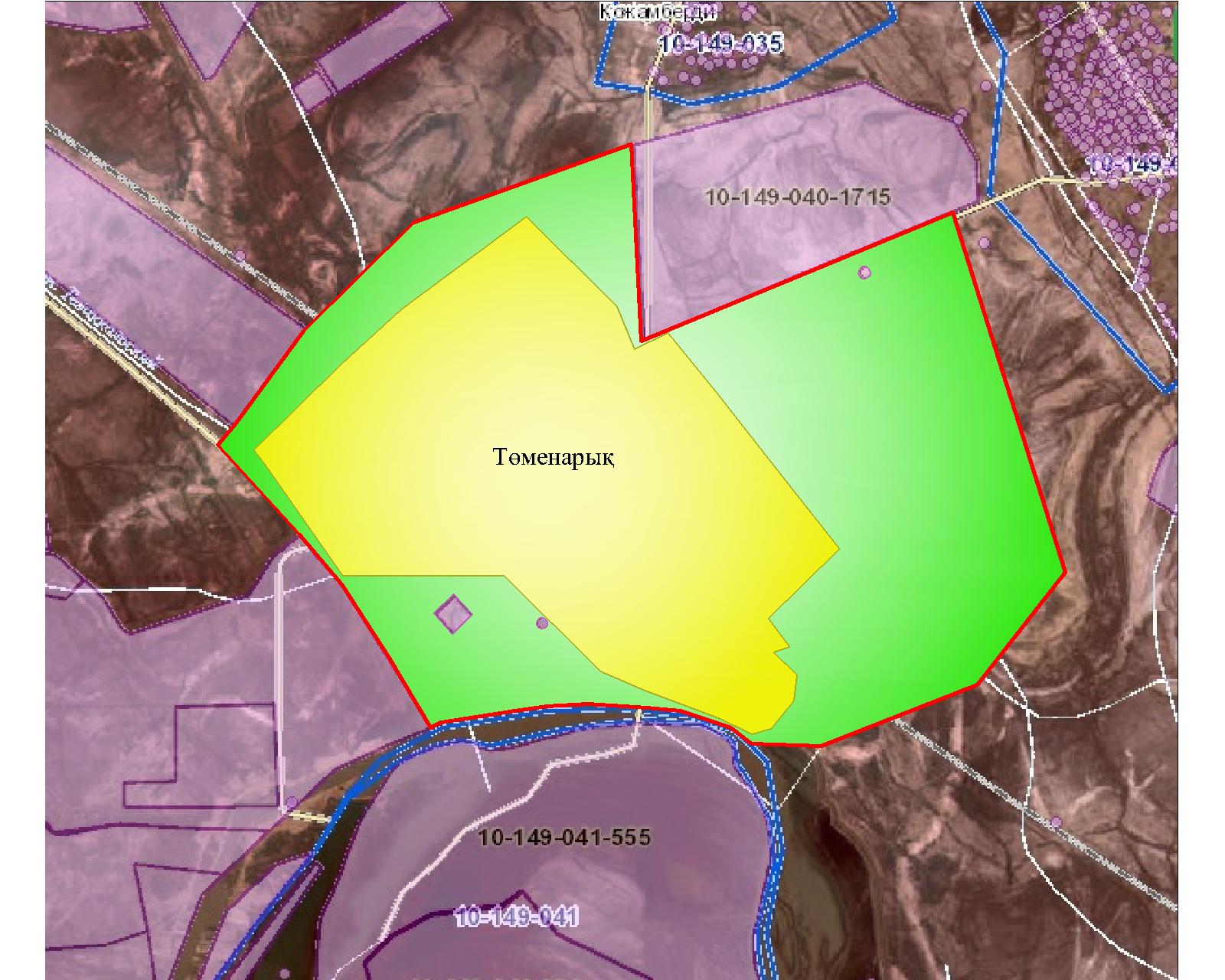 
      Шартты белгілер:
      Ауылдық округ маңында орналасқан жайылымдармен қамтамасыз етілмеген жеке және (немесе) заңды тұлғалардың ауылшаруашылығы жануарларының мал басын шалғайдағы жайылымдарға орналастыру схемасы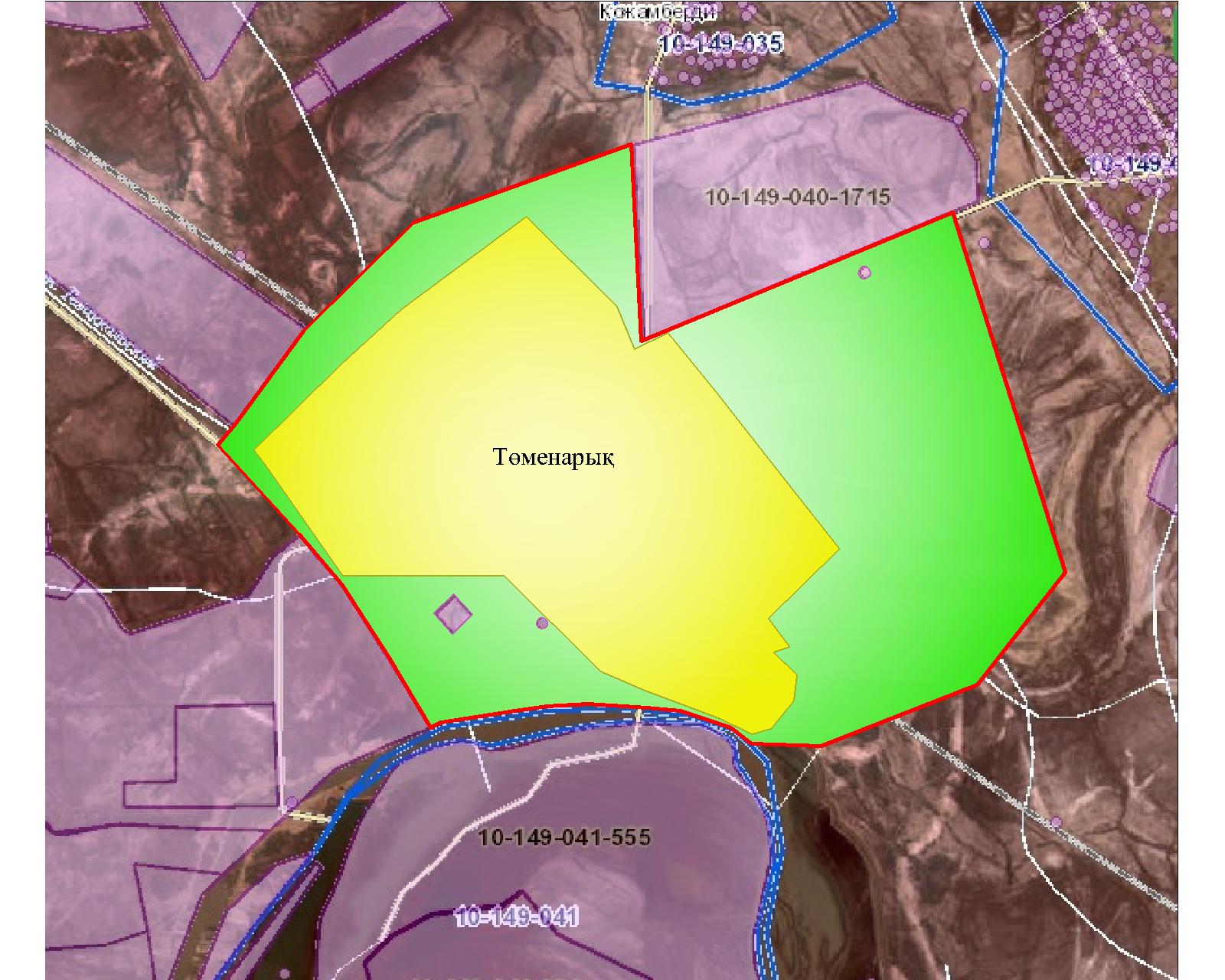 
      Шартты белгілер:
      Ауыл шаруашылығы жануарларын жаюдың және айдаудың маусымдық маршруттарын белгілейтін жайылымдарды пайдалану жөніндегі күнтізбелік графигі
					© 2012. Қазақстан Республикасы Әділет министрлігінің «Қазақстан Республикасының Заңнама және құқықтық ақпарат институты» ШЖҚ РМК
				
      Жаңақорған ауданы мәслихатының хатшысы 

Ғ.Сопбеков
Жаңақорған аудандық маслихатының
2021 жылғы 30 желтоқсандағы
№ 159 шешіміне 1-қосымша
-Жаңақорған кентінің шекарасы
-Елді мекен жерлері
-Ауыл шаруашылығы мақсатындағы жерлері
№
Жер учаскелерінің меншік иелері
Жайылым алаңы, (га)
Түрлері бойынша малдың болуы, (бас)
Түрлері бойынша малдың болуы, (бас)
Түрлері бойынша малдың болуы, (бас)
Түрлері бойынша малдың болуы, (бас)
Жайылымға қажеттілік нормасы 1 бас, (га)
Жайылымға қажеттілік нормасы 1 бас, (га)
Жайылымға қажеттілік нормасы 1 бас, (га)
Жайылымға қажеттілік нормасы 1 бас, (га)
Жайылымдардың қажеттілігі, (га)
Жайылымдардың қажеттілігі, (га)
Жайылымдардың қажеттілігі, (га)
Жайылымдардың қажеттілігі, (га)
Артық жайылымдар, (га)
№
Жер учаскелерінің меншік иелері
Жайылым алаңы, (га)
МІҚ
УМ
Жылқы
Түйе
МІҚ
УМ
Жылқы
Түйе
МІҚ
УМ
Жылқы
Түйе
Жиыны
(га)
Артық жайылымдар, (га)
1
Ауезбек А.
299
158
13,5
3
16
16
474
2
Абдумаликов Т
20
13,5
3
16
16
20
3
Елишев Т.
30
13,5
3
16
16
30
4
Жакудаев М
75
26
13,5
3
16
16
351
5
Жамалханов О.
110
14
100
5
13,5
3
16
16
189
300
80
6
Қарақожаева М
1400
123
23
13,5
3
16
16
1660,5
368
7
Нысанбаев Д
70
13,5
3
16
16
70
8
Искендиров Қ
50
13,5
3
16
16
50
9
Сарсенов Ш
481
46
320
13,5
3
16
16
621
960
10
Төлепбергенова А
30
13,5
3
16
16
30
11
Алпысбаева А
20
13,5
3
16
16
20
12
Шайдаров М.
154
13,5
3
16
16
154
13
Затиллаев И.
50
13,5
3
16
16
50
14
Балтабаев Н.
110
13,5
3
16
16
110
15
Жумабаев Ш.
316
13,5
3
16
16
316
16
Мухамеджанов У.
10
35
15
13,5
3
16
16
472
240
17
Шайхов А.
150
126
13,5
3
16
16
1701
1701
18
Куламетов Н
20
13,5
3
16
16
20
19
Қалтай Б.
127
13,5
3
16
16
127
20
Бүрісбаев А.
396
70
49
13,5
3
16
16
945
784
1729
21
Мансурова Г
586
1753
13,5
3
16
16
5259
22
Турсынбаев Е.
60
13,5
3
16
16
60
23
Нуртазаев М
7
13,5
3
16
16
7
24
Асқаров Ғ.
10
13,5
3
16
16
10
25
Құрышжанов Н.
30
13,5
3
16
16
30
26
Нәлдібек Ы.
20
13,5
3
16
16
20
27
Ахметов Қ.
20
13,5
3
16
16
20
28
Сапарбаев Қ
50
13,5
3
16
16
50
29
Ибишев Қ.
289
13,5
3
16
16
289
30
Таңбаева О.
235
13,5
3
16
16
235
31
Рыспанбетов М.
150
7
921
62
13,5
3
16
16
94,5
2763
1008
3865,5
32
Наметов Ғ.
60
13,5
3
16
16
60
33
Мусаев М.
50
13,5
3
16
16
50
34
Тажимбетов А.
20
13,5
3
16
16
20
35
Әлиев Қ.
15
13,5
3
16
16
15
36
Сарбасов А.
20
13,5
3
16
16
20
37
Әмір Ж.
80
13,5
3
16
16
80
38
Төлеуов Н.
230
13,5
3
16
16
230
39
Қалдыбаев С.
50
13,5
3
16
16
50
40
Дандыбаев У.
115
13,5
3
16
16
115
41
Тулеков М
209
63
160
13,5
3
16
16
850,5
480
1330,5
42
Тулеков М
20
13,5
3
16
16
20
43
Ашимханова А
67
13,5
3
16
16
67
44
Абдухаимов Қ
100
13,5
3
16
16
10
45
Мажитова А
124
13,5
3
16
16
124
46
Жумабеков Р
20
13,5
3
16
16
20
47
Туленбаев А
3
13,5
3
16
16
3
48
Байханов Д
20
13,5
3
16
16
20
49
Шертаев К
20
13,5
3
16
16
20
50
Файзуллаев Б
202
13,5
3
16
16
202
51
Файзуллаев Б
224
13,5
3
16
16
224
52
Утегенов Е
40
13,5
3
16
16
40
53
Мырзалиев М
153
3100
13,5
3
16
16
9300
9300
54
Жакипов А.
2
13,5
3
16
16
2
55
Сыздықұлы И.
20
13,5
3
16
16
20
56
Мусабаев С
2
13,5
3
16
16
2
57
Айдаулова Ж
25
13,5
3
16
16
25
58
Нуртазаев М.
10
13,5
3
16
16
10
59
Мантаев М
105
13,5
3
16
16
105
60
Нысанбаев Е
30
13,5
3
16
16
30
61
Ашимов А
20
13,5
3
16
16
20
62
Алимбетова А
10
11
13,5
3
16
16
176
176
63
Көшербаев А
525
15
20
13,5
3
16
16
202,5
60
262,5
322,5
64
Амалбеков Ж
7
160
13,5
3
16
16
2160
2160
65
Залетаев М
10
13,5
3
16
16
10
66
Усенов Т
5
13,5
3
16
16
5
67
Исабек Зауре
6
13,5
3
16
16
6
68
Искаков.Ф
32
13,5
3
16
16
32
69
Нурлибекова.Г
15
13,5
3
16
16
15
70
Есенбаев.М
100
13,5
3
16
16
100
71
Қ.Алтыбаев
500
13,5
3
16
16
500
72
Ж. Бибатырұлы
2214
100
13,5
3
16
16
1350
1350
864
73
Әмірен С
3
125
13,5
3
16
16
375
375
74
С.Кенжебаев
256
13,5
3
16
16
256
75
Ж.Аппаков
15
13,5
3
16
16
15
76
Ж.Базарбаев
20
13,5
3
16
16
20
77
Е.Беркимбаев
5
14
7
6
13,5
3
16
16
189
21
96
306
78
Қ.Тұрғанбеков
26
13,5
3
16
16
26
79
Б.Сапабеков
20
13,5
3
16
16
20
80
Н.Ысқақов
10
13,5
3
16
16
10
81
Т.Сейтбенбетов
20
13,5
3
16
16
20
82
К.Жантелов
310
301
13,5
3
16
16
903
83
С.Байдалиев
3
13,5
3
16
16
3
84
Т.Сырманов
110
13,5
3
16
16
110
85
А. Ахмедов
4
13,5
3
16
16
4
86
У. Мамбетов
10
13,5
3
16
16
10
87
А. Реметов
45
31
13,5
3
16
16
418,5
418,5
88
Н. Аширов
121
198
5841
13,5
3
16
16
2673
17523
20196
89
М. Ахметова
10
13,5
3
16
16
10
90
Г. Рүстемова
50
13,5
3
16
16
50
91
Г. Егембергенова
100
13,5
3
16
16
100
92
Ж. Ибахан
100
490
13,5
3
16
16
1470
1470
93
Керимкулова О
30
13,5
3
16
16
30
94
Турлыбеков М
30
13,5
3
16
16
30
95
Атирова Р
100
52
20
13,5
3
16
16
702
60
762
96
Искаков Н
15
13,5
3
16
16
15
97
Асербаева М
50
13,5
3
16
16
50
98
Сулейменов Б
75
13,5
3
16
16
75
99
Турганбаев Ф
9
13,5
3
16
16
9
100
Алпысбаева А
50
13,5
3
16
16
50
101
Фазылов О
50
13,5
3
16
16
50
102
Асанов М
6,2
13,5
3
16
16
6,2
103
Нурдуллаев А
43,8
13,5
3
16
16
43,8
104
Тоқсанбаева Г
360
52
27
702
432
1134
Қорытынды
11912
1132
13316
198
71
13,5
3
16
16
17126,5
32373
8011
47439
6189,5
№
Елді мекені
Жайылым алаңы, (га)
Сауын сиырлардың болуы (бас)
Жайылымға қажеттілік нормасы 1 бас, (га)
Жайылымдардың қажеттілігі, (га)
Жайылымдармен қамтамасыз етілмеген (га)
Қажеттіліктің қамтамасыз етілуі, %
Артықшылық, (га)
1
Жаңақорған кенті
5391,6
382
12
2700
-
100
+2691,6
Барлығы
5391,6
382
12
2700
-
100
+2691,6
-Жаңақорған кентінің шекарасы
-Елді мекен жерлері
-Ауыл шаруашылығы мақсатындағы жерлер
-Көктемгі және жазғы уақытта пайдаланатын жайылымдар
-Күзгі және қысқы уақытта пайдаланатын жайылымдар
-Жаңақорған кентінің шекарасы
-Елді мекен жерлері
-Ауыл шаруашылығы мақсатындағы жерлер
-Көктемгі және жазғы уақытта пайдаланатын жайылымдар
-Күзгі және қысқы уақытта пайдаланатын жайылымдар
-Жаңақорған кентінің шекарасы
-Елді мекен жерлері
-Ауыл шаруашылығы мақсатындағы жерлер
-Көктемгі және жазғы уақытта пайдаланатын жайылымдар
-Күзгі және қысқы уақытта пайдаланатын жайылымдар
-Жаңақорған кентінің шекарасы
-Елді мекен жерлері
-Ауыл шаруашылығы мақсатындағы жерлер
-Жайылымдарды қайта бөлуге арналған жер телімдері
-Жаңақорған кентінің шекарасы
-Елді мекен жерлері
-Ауыл шаруашылығы мақсатындағы жерлер
-Мал басын орналастыру шекаралары
№
Елді мекеннің атауы
Жайылымға малдардын айдап шығарылу мерзімі
Жайылымнан малдардың қайтарылу мерзімі
11
Жаңақорған кенті
Наурыз 2 жартысы
Қазан 1 онкүндігіЖаңақорған аудандық маслихатының
2021 жылғы 30 желтоқсандағы
№ 159 шешіміне 2-қосымша
-Шалқия кентінің шекарасы
-Елді мекен жерлері
-Ауыл шаруашылығы мақсатындағы жерлері
№
Жер учаске-лерінің меншік иелері
Жайы-лым алаңы, (га)
Түрлері бойынша малдың болуы, (бас)
Түрлері бойынша малдың болуы, (бас)
Түрлері бойынша малдың болуы, (бас)
Түрлері бойынша малдың болуы, (бас)
Жайылымға қажеттілік нормасы 1 бас, (га)
Жайылымға қажеттілік нормасы 1 бас, (га)
Жайылымға қажеттілік нормасы 1 бас, (га)
Жайылымға қажеттілік нормасы 1 бас, (га)
Жайылымдардың қажеттілігі, (га)
Жайылымдардың қажеттілігі, (га)
Жайылымдардың қажеттілігі, (га)
Жайылымдардың қажеттілігі, (га)
Жайылымдардың қажеттілігі, (га)
Артық жайы-лым-дар, (га)
№
Жер учаске-лерінің меншік иелері
Жайы-лым алаңы, (га)
МІҚ
УМ
Жыл-қы
түйе
МІҚ
УМ
Жыл-қы
түйе
МІҚ
УМ
Жыл-қы
түйе
Жи-ыны
(га)
1
Құрбанбай Б
10
10
2
Исмайлов О
15,7
15,7
3
Абдимахан Д
100
100
4
Райсов С
194,4
194,4
5
Рахимов М
288,8
40
230
13,5
3,0
540
690
1230
6
Султан-ахметов А
5015,28
300
3,0
900
900
4115,28
7
Үсенов Д
157,3
4
12
13,5
3,0
54
36
90
67,3
8
Төрежанов С
519,71
60
627
13,5
3,0
810
1881
2691
9
Утегенов А
115
1
200
4
-
13,5
3,0
13,5
600
64
677,5
10
Көшербаев А
371,5
371,5
11
Сматов Н
231,04
231,04
12
Бейсенбаев Р
1270
10
244
13,5
3,0
135
732
867
403
13
Ибишев Д
202,16
30
450
13,5
3,0
405
1350
1755
14
Токбатыров А
212,16
623
3,0
1869
1869
Қорытынды
8703,05
1234
19581
248
36
13,5
3,0
16
16
1957,5
8058
64
10079,5
5508,22
№
Елді мекені
Жайылым алаңы, (гектар)
Сауын сиырлардың болуы (бас)
Жайылымға қажеттілік нормасы 1 бас, (гектар)
Жайылымдардың қажеттілігі, (гектар)
Жайылымдармен қамтамасыз етілмеген (гектар)
Қажеттіліктің қамтамасыз етілуі, пайыз
Артықшылық, (га)
1
Шалқия кенті
0
237
13,5
3199
3199
0
-
2
Құттықожа ауылы
9378,45
644
13,5
8694
8694
0
-
Барлығы
9378,45
1620
13,5
11893
11893
0
-
-Шалқия кентінің шекарасы
-Елді мекен жерлері
-Ауылшаруашылығы мақсатындағы жерлер
-Көктемгі және жазғы уақытта пайдаланатын жайылымдар
-Күзгі және қысқы уақытта пайдаланатын жайылымдар
-Шалқия кенітнің шекарасы
-Елді мекен жерлері
-Ауылшаруашылығы мақсатындағы жерлер
-Көктемгі және жазғы уақытта пайдаланатын жайылымдар
-Күзгі және қысқы уақытта пайдаланатын жайылымдар
-Шалқия кентінің шекарасы
-Елді мекен жерлері
-Ауылшаруашылығы мақсатындағы жерлер
-Көктемгі және жазғы уақытта пайдаланатын жайылымдар
-Күзгі және қысқы уақытта пайдаланатын жайылымдар
-Шалқия кентінің шекарасы
-Елді мекен жерлері
-Ауылшаруашылығы мақсатындағы жерлер
- Жайылымдарды қайта бөлуге арналған жер телімдері
-Шалқия кентінің шекарасы
-Елді мекен жерлері
-Ауылшаруашылығы мақсатындағы жерлер
-Мал басын орналастыру шекаралары 
№
Кент атауы
Жайылымға малдардын айдап шығарылу кезеңі
Жайылымнан малдардың қайтарылу кезеңі
1
Шалқия кенті
Наурыз 2 жартысы
Қазан 1 онкүндігіЖаңақорған аудандық маслихатының
2021 жылғы 30 желтоқсандағы
№ 159 шешіміне 3-қосымша
-Ауылдық округтің шекарасы
-Елді мекен жерлері
-Ауыл шаруашылығы мақсатындағы жерлер
№
Жер учаскелерінің меншік иелері
Жайылым алаңы, (га)
Түрлері бойынша малдың болуы, (бас)
Түрлері бойынша малдың болуы, (бас)
Түрлері бойынша малдың болуы, (бас)
Түрлері бойынша малдың болуы, (бас)
Жайылымға қажеттілік нормасы 1 бас, (га)
Жайылымға қажеттілік нормасы 1 бас, (га)
Жайылымға қажеттілік нормасы 1 бас, (га)
Жайылымға қажеттілік нормасы 1 бас, (га)
Жайылымдардың қажеттілігі, (га)
Жайылымдардың қажеттілігі, (га)
Жайылымдардың қажеттілігі, (га)
Жайылымдардың қажеттілігі, (га)
Жайылымдардың қажеттілігі, (га)
Артық жайылымдар, (га)
№
Жер учаскелерінің меншік иелері
Жайылым алаңы, (га)
МІҚ
УМ
Жылқы
Түйе
МІҚ
УМ
Жылқы
Түйе
МІҚ
УМ
Жылқы
Түйе
Жиыны
(га)
Артық жайылымдар, (га)
1
"Қуан" ш/қ
10
10
2
"Абай" ш/қ
214
42
5
13,5
3,0
16,0
567
80
647
3
"Байжан" ш/қ
30
30
4
"Қазақстан" ш/қ
50
50
5
"Әділет-Д" ш/қ
16
78
13,5
3,0
16,0
108
108
6
"ҚасымбекАта" ш/қ
59
59
7
"Есим" ш/қ
148
108
13,5
3,0
16,0
1458
1458
8
"Ахметжан"ш/қ
65
65
9
"Каракат" ш/қ
97
97
10
"Икмат" ш/қ
333
56
13,5
3,0
16,0
756
756
11
"Зерде" ш/қ
425
85
975
15
13,5
3,0
16,0
1147,5
2925
64
4136,5
12
"Сәдіқожа" ш/қ
141
141
13
Айберген ш/қ
180
180
14
"Мұсаханата" ш/қ
15
15
15
"Мақсат" ш/қ
146
122
13,5
3,0
16,0
1647
1647
16
"Бүркітті" ш/қ
151
53
152
13,5
3,0
16,0
715,5
456
1171,5
17
"Нұрасыл-Б" ш/қ
152
152
18
"Бибатыр" ш/қ
20
520
13,5
3,0
16,0
1560
1560
19
"Нұр-бек" ш/қ
67
14
13,5
3,0
16,0
224
224
20
"Нәби" ш/қ
27
27
21
"Алдияр" ш/қ
30
30
22
"Батыр" ш/қ
35
35
23
"Берік" ш/қ
80
80
24
"Нұржан-С ш/қ "
84
7
13,5
3,0
16,0
112
112
25
"Заман-ата" ш/қ
144
393
13,5
3,0
16,0
5305,5
5305,5
26
"Шыңғысхан" ш/қ
69
69
27
"Бақ-береке-Ж" ш/қ
71
71
28
"Жексенбай-ата" ш/қ
38
16
4
13,5
3,0
16,0
216
64
280
29
"Қос-құдық"ш/қ
165
26
13,5
3,0
16,0
351
351
30
"Нұрасыл" ш/қ
64
64
31
"Әнуар-ата" ш/қ
46
46
32
"Ұлпан"ш/қ
90
90
33
"Жұман-ата" ш/қ
53
65
13,5
3,0
16,0
877,5
877,5
34
"Үміт" ш/қ
46
46
35
"Ерубай-ата"ш/қ
46
46
36
"Қайсар" ш/қ
60
60
37
"Мадиярхан" ш/қ
62
23
13,5
3,0
16,0
310,5
310,5
38
"Сұлтан-ата" ш/қ
69
69
39
"Нұрберген" ш/қ
39
39
40
"Мырзан-ата" ш/қ
14
14
41
"Тұрсын" ш/қ
68
68
42
"Ұлтай" ш/қ
85
10
13,5
3,0
16,0
135
135
43
"Береке" ш/қ
181
15
13,5
3,0
16,0
240
240
44
"Сейткасым" ш/қ
45
45
45
"Алтын-дән ш/қ
42
42
46
"Жүніс-ата" ш/қ
88
88
47
"Мамбет-ата" ш/қ
122
122
48
"Бақсайыс-ата" ш/қ
184
10
13,5
3,0
16,0
160
160
24
49
"Ерасыл" ш/қ
59
59
50
"Нияз" ш/қ
128
128
51
"Қадір-Асылбай"ш/қ
21
21
52
"Бағжан" ш/қ
58
58
53
"Қасиет" ш/қ
16
16
54
"Береке-А" ш/қ
57
57
55
"Асыл" ш/қ
194
65
18
13,5
3,0
16,0
877,5
288
1165,5
56
"Дамир-с" ш/қ
29
29
57
"Азиза-Е" ш/қ
25
25
58
"Жақсылық" ш/қ
17
17
59
"Бұлан-Ата" ш/қ
86
86
60
"Жүнісата-100" ш/қ
100
8
13,5
3,0
16,0
128
128
61
"Боқтықұм" ш/қ
57
57
62
"Ержігіт" ш/қ
1
1
63
"Нұрдәулет-С" ш/қ
15
15
64
"Әуелхан-ата" ш/қ
135
135
65
"Тастанбек" ш/қ
29
11
13,5
3,0
16,0
148,5
148,5
66
"Байназарата" ш/қ
39
4
13,5
3,0
16,0
64
64
67
"Мақсат-Д" ш/қ
24
24
68
"Нысанбек" ш/қ
56
56
69
"Шанияр" ш/қ
5
5
70
"Данияр" ш/қ
37
37
71
"Дарын" ш/қ
42
42
72
"Уали-Сад" ш/қ
33
33
73
"Хатшагүл-Апа" ш/қ
28
28
74
"Таужан" ш/қ
27
27
75
"Бақдәулет" ш/қ
69
69
76
"Үсен-Ата" ш/қ 
32
6
13,5
3,0
16,0
81
81
32
77
"Диас-ЕБ" ш/қ
84
84
78
"Ар-Нұр" ш/қ 
36
5
13,5
3,0
16,0
80
80
79
"Файзулла" ш/қ
47
5
13,5
3,0
16,0
80
80
80
"Бастау" ш/қ
173
10
13,5
3,0
16,0
160
160
13
81
"Байбатыр-Ата"
130
130
82
"Бақ-береке" ш/қ
214
100
13,5
3,0
16,0
300
300
83
"Нурали" ш/қ
231
123
13,5
3,0
16,0
1660,5
1660,5
84
"Икрам-М" ш/қ
13
13
85
"Еркебұлан" ш/қ
27
4
13,5
3,0
16,0
64
64
86
"Тұрымтай" ш/қ
36
75
13,5
3,0
16,0
1200
1200
87
"Рамазан" ш/қ
39
39
88
"Абдулла" ш/қ
52
52
89
"Ер-нар" ш/қ
35
35
90
Н.Жуманов ш/қ
10
10
91
"Мағжан-Е" ш/қ
16
16
92
"Қуаныш-п" ш/қ
45
45
93
"Сәрсенбай-Ата ш/қ
32
32
94
"Болат-Ата" ш/қ
24
24
95
"Талдысу-1" ш/қ
34
156
13,5
3,0
16,0
2106
2106
96
"Қайсар-S" ш/қ
116
47
13,5
3,0
16,0
634,5
634,5
97
"Ернар" ш/қ
25
25
98
"Ерасыл-О" ш/қ
16
16
99
"Елеусіз-ата" ш/қ
28
5
13,5
3,0
16,0
80
80
100
"Бақ-береке-Ж ш/қ
71
71
101
"Көкшетау" шқ
25
13,5
337,5
102
"Агросербис" шқ
30
13,5
405
103
"Ұлан" ш/қ
152
13,5
2052
104
"Сыздыков З"
147
13,5
1984,5
105
"Жакипов Т"
32
13,5
432
106
"Ершора"
63
13,5
850,5
107
"Бекарыс"
110
13,5
1485
108
"Нұржарық"
89
16,0
1424
109
"Аякөз"
115
13,5
1552,5
ЖИНАҒЫ
10532
2221
2975
697
13,5
3,0
16,0
65569,5
14325
21296
101190,5
3636
№
Елді мекені
Жайылым алаңы, гектар
Сауын сиырлардың болуы (бас)
Жайылымға қажеттілік нормасы 1 бас, гектар
Жайылымдардың қажеттілігі, гектар
Жайылымдармен қамтамасыз етілмеген гектар
Қажеттіліктің қамтамасыз етілуі, пайыз
Артықшылық, гектар
1
Түгіскен
3113
2591
13,5
31738,5
24320
9,8
-
Барлығы
3113
2591
13,5
31738,5
24320
9,8
-
-Ауылдық округтің шекарасы
-Елді мекен жерлері
-Ауыл шаруашылығы мақсатындағы жерлер
-Көктемгі және жазғы уақытта пайдаланатын жайылымдар
-Күзгі және қысқы уақытта пайдаланатын жайылымдар
-Ауылдық округтің шекарасы
-Елді мекен жерлері
-Ауылшаруашылығы мақсатындағы жерлер
-Көктемгі және жазғы уақытта пайдаланатын жайылымдар
-Күзгі және қысқы уақытта пайдаланатын жайылымдар
-Ауылдық округтің шекарасы
-Елді мекен жерлері
-Ауыл шаруашылығы мақсатындағы жерлер
-Көктемгі және жазғы уақытта пайдаланатын жайылымдар
-Күзгі және қысқы уақытта пайдаланатын жайылымдар
-Ауылдық округтің шекарасы
-Елді мекен жерлері
-Ауыл шаруашылығы мақсатындағы жерлер
-Жайылымдарды қайта бөлуге арналған жер телімдері
-Ауылдық округтің шекарасы
-Елді мекен жерлері
-Ауыл шаруашылығы мақсатындағы жерлер
-Мал басын орналастыру шекаралары
№
Ауылдық округтің атауы
Жайылымға малдардын айдап шығарылу мерзімі
Жайылымнан малдардың қайтарылу мерзімі
1
Аққорған
Наурыз 2 жартысы
Қазан 1 онкүндігіЖаңақорған аудандық маслихатының
2021 жылғы 30 желтоқсандағы
№ 159 шешіміне 4-қосымша
-Ауылдық округтің шекарасы
-Елді мекен жерлері
-Ауыл шаруашылығы мақсатындағы жерлері
№
Жер учаскелерінің меншік иелері (шаруа қожалық)
Жайылым алаңы, (га)
Түрлері бойынша малдың болуы, (бас)
Түрлері бойынша малдың болуы, (бас)
Түрлері бойынша малдың болуы, (бас)
Түрлері бойынша малдың болуы, (бас)
Жайылымға қажеттілік нормасы 1 бас, (га)
Жайылымға қажеттілік нормасы 1 бас, (га)
Жайылымға қажеттілік нормасы 1 бас, (га)
Жайылымға қажеттілік нормасы 1 бас, (га)
Жайылымдардың қажеттілігі, (га)
Жайылымдардың қажеттілігі, (га)
Жайылымдардың қажеттілігі, (га)
Жайылымдардың қажеттілігі, (га)
Жайылымдардың қажеттілігі, (га)
Артық жайылымдар, (га)
№
Жер учаскелерінің меншік иелері (шаруа қожалық)
Жайылым алаңы, (га)
МІҚ
УМ
Жылқы
түйе
МІҚ
УМ
Жылқы
түйе
МІҚ
УМ
Жылқы
түйе
Жиыны
(га)
Артық жайылымдар, (га)
1
"Есен ата" ШҚ
18
600
3,0
1800
1800
2
"Ордакент" ШҚ
18
18
3
"Самата" ШҚ
-
40
280
13,5
3,0
540,0
840,0
1380
4
"Жәния" ШҚ
512,12
20
713
12
13,5
3,0
16,0
270
2139
192
2601
5
"Пазылбек" ШҚ
237,7
237,7
6
"Ақсеңгір" ШҚ
20580,71
4354
3,0
13062
13062
7518,71
7
"Байқотан" ШҚ
847
13
850
14
13,5
3,0
16,0
175,5
2550
224
2949,5
8
"Қоспанбай" ШҚ
1000
40
12
13,5
16,0
540,0
192
732,0
268
9
"Талдысу" ШҚ
658
16
383
45
13,5
3,0
16,0
216
1149
720
2085
10
"Б-Сәулебек" ШҚ
470
-
-
-
-
-
-
-
-
-
-
-
-
-
470
11
"Мұрат" ШҚ
301,6
301,6
12
"Мұрат-Қ" ШҚ
206,15
206,15
13
"Мырзахмет" ШҚ
238
238
14
"Жеңіс" ШҚ
-
-
15
"Қазбек" ШҚ
-
-
16
"Бер-Кен" ШҚ
-
-
17
"Берді" ШҚ
859,63
80
13,5
1080
1080
Барлығы
25946,91
1660
23332
301
14
13,5
3,0
16,0
16,0
2821,5
21540
1104
224
25689,5
9258,16
№
Елді мекені
Жайылым алаңы, гектар
Сауын сиырлардың болуы (бас)
Жайылымға қажеттілік нормасы 1 бас, гектар
Жайылымдардың қажеттілігі, гектар
Жайылымдармен қамтамасыз етілмеген гектар
Қажеттіліктің қамтамасыз етілуі, %
Артықшылық, (га)
1
Бірлік
29734,91
1165
13,5
18063
-11737
36
23408,91
Барлығы
29734,91
1165
13,5
18063
-11737
36
23408,91
-Ауылдық округтің шекарасы
-Елді мекен жерлері
-Ауыл шаруашылығы мақсатындағы жерлер
-Көктемгі және жазғы уақытта пайдаланатын жайылымдар
-Күзгі және қысқы уақытта пайдаланатын жайылымдар
-Жаңақорған кентінің шекарасы
-Елді мекен жерлері
-Ауыл шаруашылығы мақсатындағы жерлер
-Көктемгі және жазғы уақытта пайдаланатын жайылымдар
-Күзгі және қысқы уақытта пайдаланатын жайылымдар
-Ауылдық округтің шекарасы
-Елді мекен жерлері
-Ауыл шаруашылығы мақсатындағы жерлер
-Көктемгі және жазғы уақытта пайдаланатын жайылымдар
-Күзгі және қысқы уақытта пайдаланатын жайылымдар
-Ауылдық округтің шекарасы
-Елді мекен жерлері
-Ауыл шаруашылығы мақсатындағы жерлер
-Жайылымдарды қайта бөлуге арналған жер телімдері
-Ауылдық округтің шекарасы
-Елді мекен жерлері
-Ауыл шаруашылығы мақсатындағы жерлері 
-Мал басын орналастыру шекаралары
№
Ауылдық округтің атауы
Жайылымға малдардын айдап шығарылу кезеңі
Жайылымнан малдардың
Қайтарылу кезеңі
1
Ақүйік 
Наурыз 2 жартысы
Қазан 1 онкүндігіЖаңақорған аудандық маслихатының
2021 жылғы 30 желтоқсандағы
№ 159 шешіміне 5-қосымша
-Ауылдық округтің шекарасы
-Елді мекен жерлері
-Ауыл шаруашылығы мақсатындағы жерлері
№
Жер учаскелерінің меншік иелері
Жайылым алаңы, (га)
Түрлері бойынша малдың болуы, (бас)
Түрлері бойынша малдың болуы, (бас)
Түрлері бойынша малдың болуы, (бас)
Жайылымға қажеттілік нормасы 1 бас, (га)
Жайылымға қажеттілік нормасы 1 бас, (га)
Жайылымға қажеттілік нормасы 1 бас, (га)
Жайылымдардың қажеттілігі, (га)
Жайылымдардың қажеттілігі, (га)
Жайылымдардың қажеттілігі, (га)
Жайылымдардың қажеттілігі, (га)
Қажетті жайылымдар, (га)
№
Жер учаскелерінің меншік иелері
Жайылым алаңы, (га)
МІҚ
УМ
Жылқы
МІҚ
УМ
Жылқы
МІҚ
УМ
Жылқы
Жиыны(га)
Қажетті жайылымдар, (га)
1
Оспанов Сапарғали
876
46
300
25
13,5
3
16
621
900
400
1921
1045
2
Кембай Кенетбек
1357,7
244
0
9
13,5
3
16
3294
0
144
3438
2080,3
3
Өскенбай Ербол
948
425
600
150
13,5
3
16
5737,5
1800
2400
9937,5
8989,5
4
Әлиев Мұрат
565,4
116
0
10
13,5
3
16
1566
0
160
1726
1160,6
5
Мелденұлы Сәйділла
878
270
0
60
13,5
3
16
3645
0
960
4605
3727
6
Мелденов Рустем
325,6
234
0
32
13,5
3
16
3159
0
512
3671
3345,4
7
Мелдебек Жамбыл
276
131
0
5
13,5
3
16
1768,5
0
80
1848,5
1572,5
8
Беделбек Серік
700
55
551
10
13,5
3
16
742,5
1653
160
2555,5
1855,5
9
Қосым Жанибек
821,56
154
102
5
13,5
3
16
2079
306
80
2465
1643,44
10
Ордабек Байтемір
200
30
10
0
13,5
3
16
405
30
0
435
235
11
Саруаров Таңсықбек
10
0
0
0
13,5
3
16
0
0
0
0
0
12
Дайрабаев Ғалымжан
515
19
0
10
13,5
3
16
256,5
0
160
416,5
0
13
Дайрабаев Сабит
326
30
0
0
13,5
3
16
405
0
0
405
79
14
Оспанов Құрбанғали
206
53
0
0
13,5
3
16
715,5
0
0
715,5
509,5
Жиыны
7299,26
4134
2684
411
13,5
3
16
24394,5
4089
4816
34139,56
26242,74
№
Елді мекені
Жайылым алаңы, гектар
Сауын сиырлардың болуы (бас)
Жайылымға қажеттілік нормасы 1 бас, гектар
Жайылымдардың қажеттілігі, гектар
Жайылымдармен қамтамасыз етілмеген гектар
Қажеттіліктің қамтамасыз етілуі, пайыз
Артықшылық, (га)
1
Байкенже
2077
1000
13,5
13244
-
2
Билібай
1005
428
13,5
3308
-
Барлығы
3082
1428
13,5
16552
-
-Ауылдық округтің шекарасы
-Елді мекен жерлері
-Ауыл шаруашылығы мақсатындағы жерлер
-Көктемгі және жазғы уақытта пайдаланатын жайылымдар
-Күзгі және қысқы уақытта пайдаланатын жайылымдар
-Ауылдық округтің шекарасы
-Елді мекен жерлері
-Ауыл шаруашылығы мақсатындағы жерлер
-Көктемгі және жазғы уақытта пайдаланатын жайылымдар
-Күзгі және қысқы уақытта пайдаланатын жайылымдар
-Ауылдық округтің шекарасы
-Елді мекен жерлері
-Ауыл шаруашылығы мақсатындағы жерлер
-Көктемгі және жазғы уақытта пайдаланатын жайылымдар
-Күзгі және қысқы уақытта пайдаланатын жайылымдар
-Ауылдық округтің шекарасы
-Елді мекен жерлері
-Ауыл шаруашылығы мақсатындағы жерлер
-Жайылымдарды қайта бөлуге арналған жер телімдері
-Ауылдық округтің шекарасы
-Елді мекен жерлері
-Ауыл шаруашылығы мақсатындағы жерлер
-Мал басын орналастыру шекаралары
№
Ауылдық округтің атауы
Жайылымға малдардын айдап шығарылу кезеңі
Жайылымнан малдардың қайтарылу кезеңі
1
Байкенже
Наурыз 2 жартысы
Қазан 1 онкүндігіЖаңақорған аудандық маслихатының
2021 жылғы 30 желтоқсандағы
№ 159 шешіміне 6-қосымша
-Ауылдық округтің шекарасы
-Елді мекен жерлері
-Ауыл шаруашылығы мақсатындағы жерлер
№
жер учаскелерінің меншік иелері
Жайылым алаңы, (га)
Түрлері бойынша малдың болуы, (бас)
Түрлері бойынша малдың болуы, (бас)
Түрлері бойынша малдың болуы, (бас)
Түрлері бойынша малдың болуы, (бас)
Жайылымға қажеттілік нормасы 1 бас, (га)
Жайылымға қажеттілік нормасы 1 бас, (га)
Жайылымға қажеттілік нормасы 1 бас, (га)
Жайылымға қажеттілік нормасы 1 бас, (га)
Жайылымдардың қажеттілігі, (га)
Жайылымдардың қажеттілігі, (га)
Жайылымдардың қажеттілігі, (га)
Жайылымдардың қажеттілігі, (га)
Жайылымдардың қажеттілігі, (га)
Артық жайылымдар, (га)
Қажет жайылымдар (га)
№
жер учаскелерінің меншік иелері
Жайылым алаңы, (га)
МІҚ
УМ
Жылқы
түйе
МІҚ
УМ
Жылқы
түйе
МІҚ
УМ
Жылқы
түйе
Жиыны
(га)
Артық жайылымдар, (га)
Қажет жайылымдар (га)
1
Жанатаева Ақмарал
417
360
10
-
13,5
3,0
16,0
16,0
1080
160
1240
823
2
Сарымбетов Талғат
210
10
135
135
75
3
Раманкулов Нурахмет
175
14
189
189
14
4
Қасымбеков Сабырхан
319
8
108
108
211
5
Мелдебеков Кенжехан
155
330
-
990
990
835
6
Мелдебеков Жексен
1449
2
625
-
27
1875
1902
453
7
Оразбеков Смағұл
708
13
970
15
175,5
2910
240
3325,5
2617,5
8
Қалменов Біржан
1438
40
453
540
1359
1899
461
9
Абуов Сырым
70
15
240
240
170
10
Паримбеков Батырхан
329
64
864
864
535
11
Молдашев Жарас.
9
341
-
5456
5456
5447
12
Айсынов Бәден
128
3
40,5
40,5
87,5
13
Айходжаев Әмреқұл
2754,6
15
202,5
202,5
2552,1
14
Асанов Марат
713
662
72
1986
1152
3138
2425
15
Абылов Құрбан
16220
25
1200
207
337,5
3600
3312
7249,5
8970,5
16
Жапанов Зауалхан
407
26
286
8
351
858
128
1337
930
17
Тінәнов Абдулла
1154
15
663
24
21
202,5
1989
384
336
2911,5
1757,5
18
Тлеубаев Ерлан
551
319
957
957
406
19
Шермаганбетов Мухаметдин
105
7
102
2
94,5
306
32
432,5
327,5
20
Сембиев Ербол
381
4
206
54
618
672
291
21
Ибраимов Ержан
17
8
133
7
108
399
112
619
602
22
Қалменов Сансызбай
1012
23
Керімбеков Бақытжан
1154,3
156
468
468
686,3
24
Залетаев Сәлім
9,7
34
459
459
449,3
25
Балапанова Назерке
456
456
26
Маханбет Ерлан
2318
255
598
3442,5
1794
5236,5
2918,5
27
Молдашев Сәрсен
2300
335
1005
1005
1295
28
Алиев Ораз
4585
23
3
69
48
117
4468
29
Сейілбеков Марс
991,7
6
316
81
948
1029
37,3
30
Урынбасаров Галымжан
179,3
179,3
31
Баймаханов Сержан
601,4
601,4
32
Махамбетов Дәулетбек
350
350
33
Дүрменов Уалихан
333
333
34
Оразалиев Марат
136
136
35
Смайлов Сәтбай
132
5
20
5
67,5
60
80
207,5
75,5
36
Бекботаева Есенкиз
58
1
103
13,5
309
322,5
264,5
37
Битасов Бекмурат
490
490
38
Абдуаитов Алайдар
6
6
39
Омирзакулы Марат
4809
4809
40
Әйтім Ниязбек
58
58
41
Мұқанов Қайрат
8
8
42
Жусипбаев Аскар
491
491
43
Сұлтанқұлов А.
170
170
44
Альмурзаев Жауким
10
10
Қорытынды
48367,4
1234
29143
1572
21
13,5
3
16
16
6601,5
23580
11344
336
42752,5
29723,4
18559,3
№
Елді мекені
Жайылым алаңы, гектар
Сауын сиырлардың болуы (бас)
Жайылымға қажеттілік нормасы 1 бас, гектар
Жайылымдардың қажеттілігі, гектар
Жайылымдармен қамтамасыз етілмеген гектар
Қажеттіліктің қамтамасыз етілуі, пайыз
Артықшылық, (га)
1
Жаманбай батыр
53124
1432
13,5
25285,5
-27838,5
21
-
Барлығы
53124
1432
13,5
25285,5
-27838,5
21
-
-Ауылдық округтің шекарасы
-Елді мекен жерлері
-Ауыл шаруашылығы мақсатындағы жерлер
-Көктемгі және жазғы уақытта пайдаланатын жайылымдар
-Күзгі және қысқы уақытта пайдаланатын жайылымдар
-Ауылдық округтің шекарасы
- Елді мекен жерлері
-Ауыл шаруашылығы мақсатындағы жерлер
-Көктемгі және жазғы уақытта пайдаланатын жайылымдар
-Күзгі және қысқы уақытта пайдаланатын жайылымдар
-Ауылдық округтің шекарасы
-Елді мекен жерлері
-Ауыл шаруашылығы мақсатындағы жерлер
-Көктемгі және жазғы уақытта пайдаланатын жайылымдар
-Күзгі және қысқы уақытта пайдаланатын жайылымдар
-Ауылдық округтің шекарасы
-Елді мекен жерлері
-Ауыл шаруашылығы мақсатындағы жерлер
-Жайылымдарды қайта бөлуге арналған жер телімдері
-Ауылдық округтің шекарасы
-Елді мекен жерлері
-Ауыл шаруашылығы мақсатындағы жерлер
-Мал басын орналастыру шекаралары
№
Ауылдық округтің атауы
Жайылымға малдардын айдап шығарылу кезеңі
Жайылымнан малдардың қайтарылу кезеңі
1
Жаманбай батыр
Наурыз 2 жартысы
Қазан 1 онкүндігіЖаңақорған аудандық маслихатының
2021 жылғы 30 желтоқсандағы
№ 159 шешіміне 7-қосымша
-Ауылдық округтің шекарасы
-Елді мекен жерлері
-Ауыл шаруашылығы мақсатындағы жерлері
№
Жер учаскелерінің меншік иелері
Жайылым алаңы, (га)
Түрлері бойынша малдың болуы, (бас)
Түрлері бойынша малдың болуы, (бас)
Түрлері бойынша малдың болуы, (бас)
Түрлері бойынша малдың болуы, (бас)
Жайылымға қажеттілік нормасы 1 бас, (га)
Жайылымға қажеттілік нормасы 1 бас, (га)
Жайылымға қажеттілік нормасы 1 бас, (га)
Жайылымға қажеттілік нормасы 1 бас, (га)
Жайылымдардың қажеттілігі, (га)
Жайылымдардың қажеттілігі, (га)
Жайылымдардың қажеттілігі, (га)
Жайылымдардың қажеттілігі, (га)
Жайылымдардың қажеттілігі, (га)
Артық жайылымдар, (га)
Қажет жайылымдар (га)
№
Жер учаскелерінің меншік иелері
Жайылым алаңы, (га)
МІҚ
УМ
Жылқы
түйе
МІҚ
УМ
Жылқы
түйе
МІҚ
УМ
Жылқы
түйе
Жиыны
(га)
Артық жайылымдар, (га)
Қажет жайылымдар (га)
1
Д.Сүлейменов
1397
-
-
-
-
-
-
-
-
-
-
-
-
-
1397
-
2
Е.Нұртөре
690
133
-
5
-
-
1105,5
-
80
-
1185,5
-
1185,5
3
А.Орынбаев
140
46
-
-
-
-
481
-
-
-
481
-
481
Барлығы
2227
191
-
5
-
-
1586,5
-
80
-
1666,5
1397
1666,5
№
Елді мекені
Жайылым алаңы, (га)
Сауын сиырлардың болуы (бас)
Жайылымға қажеттілік нормасы 1 бас, (га)
Жайылымдардың қажеттілігі, (га)
Жайылымдармен қамтамасыз етілмеген (га)
Қажеттіліктің қамтамасыз етілуі, %
Артықшылық, (га)
1
Екпінді
2227
187
13,5
6358,5
4131,5
65
-
Барлығы
2227
187
13,5
6358,5
4131,5
65
-
-Ауылдық округтің шекарасы
-Елді мекен жерлері
-Ауыл шаруашылығы мақсатындағы жерлер
-Көктемгі және жазғы уақытта пайдаланатын жайылымдар
-Күзгі және қысқы уақытта пайдаланатын жайылымдар
-Ауылдық округтің шекарасы
-Елді мекен жерлері
-Ауыл шаруашылығы мақсатындағы жерлер
-Көктемгі және жазғы уақытта пайдаланатын жайылымдар
-Күзгі және қысқы уақытта пайдаланатын жайылымдар
-Ауылдық округтің шекарасы
-Елді мекен жерлері
-Ауыл шаруашылығы мақсатындағы жерлер
-Көктемгі және жазғы уақытта пайдаланатын жайылымдар
-Күзгі және қысқы уақытта пайдаланатын жайылымдар
-Ауылдық округтіңшекарасы
-Елді мекен жерлері
-Ауыл шаруашылығы мақсатындағы жерлер
-Жайылымдарды қайта бөлуге арналған жер телімдері
-Ауылдық округтің шекарасы
-Елді мекен жерлері
-Ауыл шаруашылығы мақсатындағы жерлер
- Мал басын орналастыру шекаралары
№
Ауылдық округтің атауы
Жайылымға малдардын айдап шығарылу мерзімі
Жайылымнан малдардың қайтарылу мерзімі
1
Екпінді 
Наурыз 2 жартысы
Қазан 1 онкүндігіЖаңақорған аудандық маслихатының
2021 жылғы 30 желтоқсандағы
№ 159 шешіміне 8-қосымша
-Ауылдық округтің шекарасы
-Елді мекен жерлері
-Ауыл шаруашылығы мақсатындағы жерлері
№
Жер учаскелерінің меншік иелері
Жайылым алаңы (га)
Түрлері бойынша малдың болуы, (бас)
Түрлері бойынша малдың болуы, (бас)
Түрлері бойынша малдың болуы, (бас)
Түрлері бойынша малдың болуы, (бас)
Жайылымға қажеттілік нормасы 1 бас, (га)
Жайылымға қажеттілік нормасы 1 бас, (га)
Жайылымға қажеттілік нормасы 1 бас, (га)
Жайылымға қажеттілік нормасы 1 бас, (га)
Жайылымдардың қажеттілігі, (га)
Жайылымдардың қажеттілігі, (га)
Жайылымдардың қажеттілігі, (га)
Жайылымдардың қажеттілігі, (га)
Жайылымдардың қажеттілігі, (га)
Артық жайылымдар, (га)
№
Жер учаскелерінің меншік иелері
Жайылым алаңы (га)
МІҚ
УМ
Жылқы
Түйе
МІҚ
УМ
Жылқы
түйе
МІҚ
УМ
Жылқы
түйе
Жиыны(га)
Артық жайылымдар, (га)
1
Ходжаев Ғаппар
581
12
13,5
3
16
75
506,6
2
Жиенбай Н
201
61
13,5
3
16
378
177
-
3
Келдикулов. А
100
13
434
13,5
3
16
81
564
545
-
4
Кенімбаев Серікбай
1233
131
1351
38
13,5
3
16
812
1756
247
1582
-
5
Оспанов Мұхтар
736
43
13,5
3
16
266
470
6
Жумадуллев Асхатбек
385
50
31
13,5
3
16
310
202
127
-
7
Жусипов Нурмуханбет
2209,8
28
95
13,5
3
16
174
124
1912
8
Мырзаметов Марат
100
-
-
-
13,5
3
16
-
-
-
-
100
9
"Айсара ана"
101,29
-
-
-
13,5
3
16
-
-
-
-
101,29
10
Уайдаев А
100
-
-
-
13,5
3
16
-
-
-
-
100
11
Ергешбаев А
300
-
-
-
13,5
3
16
-
-
-
-
300
12
Нышанбеков Абдижалел
129
26
118
29
13,5
3
16
161,2
153,4
188,5
374
-
13
ЖауеновЕржан
101
25
7
13,5
3
16
155
46
100
-
14
МухишевАширбай
483
41
671
4
13,5
3
16
254,2
872,3
26
670
--
15
ӨксікбаевӨтеген
236
86
4
13,5
3
16
533,2
-
26
323,2
---
16
Жәпеков А
508
-
27
-
13,5
3
16
-
35
-
---
473
17
Мұсатаев Қайрат
292
-
-
17
136
13,5
3
16
6,5
-
-
111
884
703
-
18
Қалдыбаев Бақыт
300
11
21
20
-
13,5
3
16
-
68,2
27,3
130
-
-
74,5
19
Пазылов. У
376
30
-
-
-
13,5
3
16
-
186
-
-
-
-
190
20
Бимашев Сәбит
125
-
-
-
-
13,5
3
16
-
-
-
-
-
-
125
21
Шидербаев Алимбай
1877
-
320
-
-
13,5
3
16
-
-
416
-
-
-
1461
22
Ж. Букеев
78
34
79
-
-
13,5
3
16
-
211
103
-
-
236
-
23
Мусатаев Бағдат
1681
48
50
17
8
13,5
3
16
6,5
298
65
111
52
1155
24
Куламетов А
30
-
-
-
-
13,5
3
16
-
-
-
-
-
-
30
25
Ибрагимов Орынбасар
367
31
-
4
-
13,5
3
16
-
192,2
-
26
-
-
148,8
26
Табылдиев Акын
237
164
320
-
-
13,5
3
16
-
1016,8
416
-
-
1196
--
27
Ахмедов Есенгелді
260
28
-
-
-
13,5
3
16
-
174
-
-
-
-
86
28
Баймаханов А
304
98
868
7
-
13,5
3
16
-
608
1128,4
46
-
1478,4
-
29
Куламетов. Н
154
77
297
20
-
13,5
3
16
-
477,4
386,1
130
-
840
-
30
Қасымова Н
417
4
10
-
-
13,5
3
16
-
25
13
-
-
-
379
31
Букеев. А.
164
3
-
-
-
13,5
3
16
-
19
-
-
-
-
145
32
Үсенова Б
78,58
20
-
-
-
13,5
3
16
-
124
-
-
-
45,42
-
Барлығы
14244,67
1901
7298
295
209
13,5
3
16
6,5
6599,2
6059,3
1289,5
936
8397,02
7757,19
№
Елді мекені
Жайылым алаңы, (гектар)
Сауын сиырлардың болуы (бас)
Жайылымға қажеттілік нормасы 1 бас, (гектар)
Жайылымдардың қажеттілігі, (гектар)
Жайылымдармен қамтамасыз етілмеген (гектар)
Қажеттіліктің қамтамасыз етілуі, пайыз
Артықшылық, (га)
1
Жайылма
18042
954
13,5
5958
-
-
-
Барлығы
18042
954
13,5
5958
-
-
-
-Ауылдық округтің шекарасы
-Елді мекен жерлері
-Ауылшаруашылығы мақсатындағы жерлер
-Көктемгі және жазғы уақытта пайдаланатын жайылымдар
-Күзгі және қысқы уақытта пайдаланатын жайылымдар
- - Ауылдық округтің шекарасы
- - Елді мекен жерлері
- - Ауыл шаруашылығы мақсатындағы жерлер
- - Көктемгі және жазғы уақытта пайдаланатын жайылымдар
- - Күзгі және қысқы уақытта пайдаланатын жайылымдар
-Ауылдық округтің шекарасы
-Елді мекен жерлері
-Ауылшаруашылығы мақсатындағы жерлер
-Көктемгі және жазғы уақытта пайдаланатын жайылымдар
-Күзгі және қысқы уақытта пайдаланатын жайылымдар
-Ауылдық округтің шекарасы
-Елді мекен жерлері
-Ауыл шаруашылығы мақсатындағы жерлер
-Жайылымдарды қайта бөлуге арналған жер телімдері
-Ауылдық округтің шекарасы
-Елді мекен жерлері
-Ауыл шаруашылығы мақсатындағы жерлер
- Мал басын орналастыру шекаралары
№
Ауылдық округтің атауы
Жайылымға малдардын айдап шығарылу кезеңі
Жайылымнан малдардың қайтарылу кезеңі
1
Жайылма 
Наурыз 2 жартысы
Қазан 1 онкүндігіЖаңақорған аудандық маслихатының
2021 жылғы 30 желтоқсандағы
№ 159шешіміне 9-қосымша
-Ауылдық округтің шекарасы
-Елді мекен жерлері
-Ауыл шаруашылығы мақсатындағы жерлері
№
Жер учаскелерінің меншік иелері
Жайылым алаңы, (га)
Түрлері бойынша малдың болуы, (бас)
Түрлері бойынша малдың болуы, (бас)
Түрлері бойынша малдың болуы, (бас)
Түрлері бойынша малдың болуы, (бас)
Жайылымға қажеттілік нормасы 1 бас, (га)
Жайылымға қажеттілік нормасы 1 бас, (га)
Жайылымға қажеттілік нормасы 1 бас, (га)
Жайылымға қажеттілік нормасы 1 бас, (га)
Жайылымдардың қажеттілігі, (га)
Жайылымдардың қажеттілігі, (га)
Жайылымдардың қажеттілігі, (га)
Жайылымдардың қажеттілігі, (га)
Жайылымдардың қажеттілігі, (га)
Артық жайылымдар, (га)
№
Жер учаскелерінің меншік иелері
Жайылым алаңы, (га)
МІҚ
УМ
Жылқы
түйе
МІҚ
УМ
Жылқы
түйе
МІҚ
УМ
Жылқы
түйе
Жиыны
(га)
Артық жайылымдар, (га)
1
Төлеуов Оразгелді
440
35
2044
32
7
13,5
3,0
16,0
16,0
472,5
6132
512
112
7228,5
2
Қойшыбаев Орынхан
110
110
3
Мырзахметов Тұралы
15735,2
79
-
-
-
13,5
-
-
-
1066,5
1066,5
14668,7
4
Турсынханова Урзада
56,4
56,4
5
Утенбаева Бибіхадиша
56,4
-
300
-
-
-
3,0
-
-
-
900
-
-
900
6
Жақсыбеков Абдиразак
56,4
102
1919
8
-
13,5
3,0
16,0
-
1377
5757
128
-
7262
7
Базарбаева Мейрамкүл
56,4
126
-
2
-
13,5
-
16,0
-
1701
-
32
-
1733
8
Жанпеисова Роза
56,4
56,4
9
Агадилов Алтай
56,4
56,4
10
Рустемов Руслан
56,4
56,4
11
Жусипов Айдос
183
85
-
13
-
13,5
-
16,0
-
1147,5
-
208
-
1355,5
12
Нілдібек Ы
207
207
Қортынды
17070
638
11244
176
7
13,5
3,0
16,0
16,0
5764,5
12789
880
112
19545,5
15211,3
№
Елді мекені
Жайылым алаңы, (га)
Сауын сиырлардың болуы (бас)
Жайылымға қажеттілік нормасы 1 бас, (га)
Жайылымдардың қажеттілігі, (га)
Жайылымдармен қамтамасыз етілмеген (га)
Қажеттіліктің қамтамасыз етілуі, пайыз
Артықшылық, (га)
1
Қосүйеңкі
1812
650
13,5
7803
-5991
23
+165,5
Барлығы
1812
650
13,5
7803
-5991
23
+165,5
-Ауылдық округтің шекарасы
-Елді мекен жерлері
-Ауылшаруашылығы мақсатындағы жерлер
-Көктемгі және жазғы уақытта пайдаланатын жайылымдар
-Күзгі және қысқы уақытта пайдаланатын жайылымдар
-Ауылдық округтің шекарасы
-Елді мекен жерлері
-Ауыл шаруашылығы мақсатындағы жерлер
-Көктемгі және жазғы уақытта пайдаланатын жайылымдар
-Күзгі және қысқы уақытта пайдаланатын жайылымдар
-Ауылдық округтің шекарасы
-Елді мекен жерлері
-Ауыл шаруашылығы мақсатындағы жерлер
-Көктемгі және жазғы уақытта пайдаланатын жайылымдар
-Күзгі және қысқы уақытта пайдаланатын жайылымдар
-Ауылдық округтің шекарасы
-Елді мекен жерлері
-Ауылшаруашылығы мақсатындағы жерлер
-Жайылымдарды қайта бөлуге арналған жер телімдері
-Ауылдық округтің шекарасы
-Елді мекен жерлері
-Ауылшаруашылығы мақсатындағы жерлер
-Мал басын орналастыру шекаралары
№
Ауылдық округтің атауы
Жайылымға малдарды айдап шығарылу кезеңі
Жайылымнан малдардың қайтарылу кезеңі
1
Қосүйеңкі 
Наурыз 2 жартысы
Қазан 1 онкүндігіЖаңақорған аудандық маслихатының
2021 жылғы 30 желтоқсандағы
№ 159 шешіміне 10-қосымша
-Ауылдық округтің шекарасы
-Елді мекен жерлері
-Ауыл шаруашылығы мақсатындағы жерлері
№
Жер учаскелерінің меншік иелері
Жайылым алаңы, (га)
Түрлері бойынша малдың болуы, (бас)
Түрлері бойынша малдың болуы, (бас)
Түрлері бойынша малдың болуы, (бас)
Түрлері бойынша малдың болуы, (бас)
Жайылымға қажеттілік нормасы 1 бас, (га)
Жайылымға қажеттілік нормасы 1 бас, (га)
Жайылымға қажеттілік нормасы 1 бас, (га)
Жайылымға қажеттілік нормасы 1 бас, (га)
Жайылымдардың қажеттілігі, (га)
Жайылымдардың қажеттілігі, (га)
Жайылымдардың қажеттілігі, (га)
Жайылымдардың қажеттілігі, (га)
Жайылымдардың қажеттілігі, (га)
Артық жайылымдар, (га)
№
Жер учаскелерінің меншік иелері
Жайылым алаңы, (га)
МІҚ
УМ
Жылқы
түйе
МІҚ
УМ
Жылқы
түйе
МІҚ
УМ
Жылқы
түйе
Жиыны
(га)
Артық жайылымдар, (га)
1
Б. Абуов
21
15
13,5
202,5
202,5
2
А .Құрбанбеков
7
7
3
Жұмабеков Марат
42
42
4
Мадалиев Дүйсенғали
17
18
27
13,5
3
243
81
324
5
Абен Марат
42
42
6
Ташимов Мажит
134
134
7
Садиров Жантөре
63
41
13,5
553,5
553,5
8
Ибадуллаев А.
46
19
9
13,5
16
256,5
144
400,5
9
Оспанов Жолан
118
5
25
5
13,5
3
16
67,5
75
80
222,5
10
Саруарова Райлаш
15
15
11
Тұрсыматов Абсаттар
113
56
31
114
13,5
3
16
756
93
1824
2673
12
Х. Жұмабаева
166
27
40
13,5
3
364,5
120
484,5
13
А. Сапарбаев
69
7
50
13,5
3
94,5
150
244,5
14
Нурымбетов Есей
116
7
54
13,5
3
94,5
162
256,5
15
Арынгазиев Махмут
172
25
75
40
3
13,5
3
16
16
337,5
225
640
48
1250,5
16
Қалдарбеков Ислам
56
9
13,5
121,5
121,5
17
Мадалиев Нурмахан
78
6
7
13,5
16
81
112
193
18
Сарсенбаев Даулет
30
32
13,5
432
432
19
Алмаганбет Уржигитов
208
28
8
13,5
16
378
128
506
20
Парменов Сәмідін
327
67
13,5
904,5
904,5
21
Мусалиев Ержан
48
12
44
13,5
3
162
132
294
22
Булдырыков Галым
69
69
23
Әбшакіров Нұрберген
86
18
47
27
13,5
3
16
243
141
432
816
24
Б.Ахметов
85
4
13,5
54
54
31
25
Абдукаликов Орынбасар
10
10
13,5
135
135
26
Затиллаев Исак
409
363
1952
47
13,5
3
16
4900,5
5856
752
11508,5
27
Ахатаев Сакен
409
57
105
13,5
16
769,5
1680
2449,5
28
Мырзабекова Оразкуль
144
4
10
13,5
16
54
160
214
29
Ажиев Ергали
40
16
135
13,5
3
216
405
621
30
Дүйсенов Жұманғали
65
14
13,5
189
189
31
Қалдарбек Оспан
128
96
22
82
13,5
3
16
1296
66
1312
2674
32
Ермауытова С
21
26
40
13,5
3
351
120
471
33
Бегентаев Сейтжаппар
39
56
13,5
756
756
34
Исмайлов Асылбек
133
117
182
74
13,5
3
16
1579,5
546
1184
3309,5
35
Асанов Н.
69
69
36
Орынханов Мурат
140
140
37
Сейтбеков Болатбек
608
231
3
693
693
38
Изатуллаев А
7
7
39
Жунисов Файзулла
34
7
8
13,5
16
94,5
128
222,5
40
М. Ибадуллаев
32
4
32
13,5
16
54
512
566
41
Абсадыков Руслан
16,4
16,4
42
Аметов Агынай
8,24
8,24
43
Нысанбаев Д
30
126
5
13,5
16
1701
80
1781
44
Садирсламов Адил
11
50
19
13,5
16
675
304
979
45
Есимова Сапаркуль
130
174
273
34
13,5
3
16
2349
819
544
3712
46
Мусалиев Ержан
10
10
Қорытынды
4621,64
1516
3228
616
13
13,5
3
16
16
20466
6984
15872
688
40214
590,64
№
Елді мекені
Жайылым алаңы, (гектар)
Сауын сиырлардың болуы (бас)
Жайылымға қажеттілік нормасы 1 бас, (гектар)
Жайылымдардың қажеттілігі, (гектар)
Жайылымдармен қамтамасыз етілмеген (гектар)
Қажеттіліктің қамтамасыз етілуі, пайыз
Артықшылық, (гектар)
1
Жаңарық
1019
740
13,5
9990
8971
89,8
-
Барлығы
1019
740
13,5
9990
8971
89,8
-
-Ауылдық округтің шекарасы
-Елді мекен жерлері
-Ауыл шаруашылығы мақсатындағы жерлер
-Көктемгі және жазғы уақытта пайдаланатын жайылымдар
-Күзгі және қысқы уақытта пайдаланатын жайылымдар
-Ауылдық округтің шекарасы
-Елді мекен жерлері
-Ауыл шаруашылығы мақсатындағы жерлер
-Көктемгі және жазғы уақытта пайдаланатын жайылымдар
-Күзгі және қысқы уақытта пайдаланатын жайылымдар
-Ауылдық округтің шекарасы
-Елді мекен жерлері
-Ауыл шаруашылығы мақсатындағы жерлер
-Көктемгі және жазғы уақытта пайдаланатын жайылымдар
-Күзгі және қысқы уақытта пайдаланатын жайылымдар
-Ауылдық округтің шекарасы
-Елді мекен жерлері
-Ауылшаруашылығы мақсатындағы жерлер
-Жайылымдарды қайта бөлуге арналған жер телімдері
-Ауылдық округтің шекарасы
-Елді мекен жерлері
-Ауыл шаруашылығы мақсатындағы жерлер
-Мал басын орналастыру шекаралары
№
Ауылдық округтің атауы
Жайылымға малдардын айдап шығарылу кезеңі
Жайылымнан малдардың қайтарылу кезеңі
1
Жаңарық 
Наурыз 2 жартысы
Қазан 1 онкүндігіЖаңақорған аудандық маслихатының
2021 жылғы 30 желтоқсандағы
№ 159 шешіміне 11-қосымша
-Ауылдық округтің шекарасы
-Елді мекен жерлері
-Ауылшаруашылығы мақсатындағы жерлер
№
Жер учаскелерін жер пайдаланушылар-дың атауы
Жайылым алаңы, (га)
Түрлері бойынша малдың болуы, (бас)
Түрлері бойынша малдың болуы, (бас)
Түрлері бойынша малдың болуы, (бас)
Түрлері бойынша малдың болуы, (бас)
Жайылымға қажеттілік нормасы 1 бас, (га)
Жайылымға қажеттілік нормасы 1 бас, (га)
Жайылымға қажеттілік нормасы 1 бас, (га)
Жайылымға қажеттілік нормасы 1 бас, (га)
Жайылымдардың қажеттілігі, (га)
Жайылымдардың қажеттілігі, (га)
Жайылымдардың қажеттілігі, (га)
Жайылымдардың қажеттілігі, (га)
Жайылымдардың қажеттілігі, (га)
Артық жайылымдар, (га)
№
Жер учаскелерін жер пайдаланушылар-дың атауы
Жайылым алаңы, (га)
ІҚМ
ҰҚМ
Жылқы
түйе
ІҚМ
ҰҚМ
Жылқы
түйе
ІҚМ
ҰҚМ
Жылқы
түйе
Жиыны
(га)
Артық жайылымдар, (га)
1
К.Исаханов
8689
732
-
607
240
13,5
-
16,0
16,0
9882
-
9712
3840
23434
-
2
Б.Султанахмедов
34
9
18
3
13,5
3,0
16,0
121,5
54
48
223,5
3
Н.Сауранбаев
642
43
13,5
580,5
580,5
61,5
4
М.Искаков
170
13
6
13,5
16,0
175,5
96
271,5
5
Б.Накипов
474
474
6
Н.Сейсенов
379
76
55
35
13,5
3,0
16,0
1026
165
560
1751
7
А.Токтамысов
107
2
13,5
27
27
80
8
С.Алтынбек
769
43
146
13,5
16
580,5
2336
2916,5
9
А.Байбатыров
544
52
10
13,5
16,0
702
160
862
10
А.Сарбасов
812
Орман қоры
95
13,5
1282,5
1282,5
11
Н.Ташимов
95
20
13,5
270
270
12
С.Татенбаев
477
3
13,5
40,5
40,5
436,5
13
К.Жусипалиев
600
30
13
13,5
16,0
405
208
613
14
Ж.Абдуллаев
837
10
19
7
13,5
3,0
16,0
135
57
112
304
533
15
Ә.Ахмедов
245
12
13,5
162
162
83
16
А.Билдашев
163
5
5
13,5
3,0
67,5
15
82,5
80,5
17
Б.Онбаев
392
26
13,5
351
351
41
18
А.Жусипалиев
210
7
20
13,5
3,0
94,5
60
154,5
55,5
19
К.Пирманов
94
2
22
13,5
3,0
27
66
93
1
20
Е.Шегенов
286
11
14
13,5
3,0
148,5
42
190,5
95,5
21
Е.Абуов
801
801
22
А.Мырзаханов
370
2002-орман қоры
287
13,5
3874,5
3874,5
23
А.Дуйсеев
433
81
13,5
1093,5
1093,5
24
К.Адырбеков
130
130
25
А.Оспанов
2194
4
13,5
54
54
2140
26
Б.Татенов
6
13,5
81
81
27
М.Молдалиев
150
1926
3,0
5778
5778
28
Т.Омбаев
62
13,5
837
837
29
Ы.Бейсенов
2
13,5
27
27
30
К.Ереханов
20
13,5
270
270
31
А.Оразқұлов
16
13,5
216
216
32
Қаратаев Қ
9
13,5
121,5
121,5
33
Б.Рыскелдиев
7
13,5
94,5
94,5
34
Н.Балабекова
3
13,5
40,5
40,5
35
Г.Тоғайбаева
2
13,5
27
27
36
Ш.Сауранбаев
4
13,5
54
54
37
Б.Тілләев
4
13,5
54
54
38
Таутенбаев Жумадилла
70
70
39
Бекмуханбетов Исатай
200
200
40
Шайманова Фарида
4
4
41
Сейлов Есдаулет
280
280
Қорытынды
20651
2101
2417
827
371
13,5
3,0
16,0
16,0
22558,5
6237
13262
3840
46232
5566,5
№
Елді мекені
Жайылым алаңы, (га)
Сауын сиырлардың болуы (бас)
Жайылымға қажеттілік нормасы 1 бас, (га)
Жайылымдардың қажеттілігі, (га)
Жайылымдармен қамтамасыз етілмеген (га)
Қажеттіліктің қамтамасыз етілуі, %
Артықшылық, (га)
1
Қаратөбе
2467,0
1311
13,5
17698,5
15231,5
13,9
-
Барлығы
2467,0
1311
13,5
17698,5
15231,5
13,9
-
-Ауылдық округтің шекарасы
-Елді мекен жерлері
-Ауылшаруашылығы мақсатындағы жерлер
-Көктемгі және жазғы уақытта пайдаланатын жайылымдар
-Күзгі және қысқы уақытта пайдаланатын жайылымдар
-Ауылдық округтің шекарасы
-Елді мекен жерлері
-Ауыл шаруашылығы мақсатындағы жерлер
-Көктемгі және жазғы уақытта пайдаланатын жайылымдар
-Күзгі және қысқы уақытта пайдаланатын жайылымдар
-Ауылдық округтің шекарасы
-Елді мекен жерлері
-Ауыл шаруашылығы мақсатындағы жерлер
-Көктемгі және жазғы уақытта пайдаланатын жайылымдар
-Күзгі және қысқы уақытта пайдаланатын жайылымдар
-Ауылдық округтің шекарасы
-Елді мекен жерлері
-Ауылшаруашылығы мақсатындағы жерлер
-Жайылымдарды қайта бөлуге арналған жер телімдері 
-Ауылдық округтің шекарасы
-Елді мекен жерлері
-Ауылшаруашылығы мақсатындағы жерлер
-Мал басын орналастыру шекаралары
№
Ауылдық округтің атауы
Жайылымға малдардын айдап шығарылу мерзімі
Жайылымнан малдардың қайтарылу мерзімі
1 
Қаратөбе 
Наурыз 2 жартысы
Қазан 1 онкүндігіЖаңақорған аудандық маслихатының
2021 жылғы 30 желтоқсандағы
№ 159 шешіміне 12-қосымша
-Ауылдық округтің шекарасы
-Елді мекен жерлері
-Ауылшаруашылығы мақсатындағы жерлері
№
Жер учаскелерінің меншік иелері
Жайылымалаңы, (га)
Түрлері бойынш амалдың болуы, (бас)
Түрлері бойынш амалдың болуы, (бас)
Түрлері бойынш амалдың болуы, (бас)
Түрлері бойынш амалдың болуы, (бас)
Жайылымға қажеттілік нормасы 1 бас, (га)
Жайылымға қажеттілік нормасы 1 бас, (га)
Жайылымға қажеттілік нормасы 1 бас, (га)
Жайылымға қажеттілік нормасы 1 бас, (га)
Жайылымдардың қажеттілігі, (га)
Жайылымдардың қажеттілігі, (га)
Жайылымдардың қажеттілігі, (га)
Жайылымдардың қажеттілігі, (га)
Жайылымдардың қажеттілігі, (га)
Артық жайылымдар, (га)
№
Жер учаскелерінің меншік иелері
Жайылымалаңы, (га)
МІҚ
УМ
Жылқы
түйе
МІҚ
УМ
Жылқы
түйе
МІҚ
УМ
Жылқы
түйе
Жиыны
(га)
Артық жайылымдар, (га)
1
Әбжанұлы О
462,4
29
68
23
13,5
3
16
391,5
204
368
963,5
2
Боранбаев Ғазиз
52,26
52,26
3
Кенжебаев Марат
424,8
30
56
6
13,5
3
16
405
168
96
669
4
Бақытжан
Мампаев
180,80
87
10
13,5
16
1174,5
160
1334,5
5
Божбанбаев Жасұлан
120
39
1
13,5
16
526,5
16
542,5
6
Райымқұлов Батырхан
2142
2142
7
Төленбаев Бақдәулет
55
25
13,5
337,5
337,5
8
Абдиканов Шахдат
338,8
17
13,5
229,5
229,5
109,3
9
Нұршабеков А
50
100
150
6
13,5
3
16
1350
450
96
1896
Барлығы
3826,06
327
274
46
13,5
3
16
16
4414,5
822
736
5972,5
2303,56
№
Елді мекені
Жайылым алаңы, (га)
Сауын сиырлардың болуы (бас)
Жайылымға қажеттілік нормасы 1 бас, (гектар)
Жайылымдардың қажеттілігі, ( гектар)
Жайылымдармен қамтамасыз етілмеген ( гектар)
Қажеттіліктің қамтамасыз етілуі, пайыз
Артықшылық, ( гектар)
1
Кейден ауылы
438
366
13,5
4941
-4503
9,7
-
2
Аққұм ауылы
1319
144
13,5
1944
-625
67,8
-
Барлығы
1757
510
13,5
6885
-5128
77,5
-
-Ауылдық округтің шекарасы
- Елді мекен жерлері
-Ауылшаруашылығы мақсатындағы жерлер
-Көктемгі және жазғы уақытта пайдаланатын жайылымдар
-Күзгі және қысқы уақытта пайдаланатын жайылымдар
-Ауылдық округтің шекарасы
-Елді мекен жерлері
-Ауылшаруашылығы мақсатындағы жерлер
-Көктемгі және жазғы уақытта пайдаланатын жайылымдар
-Күзгі және қысқы уақытта пайдаланатын жайылымдар
-Ауылдық округтің шекарасы
-Елді мекен жерлері
-Ауылшаруашылығы мақсатындағы жерлер
-Көктемгі және жазғы уақытта пайдаланатын жайылымдар
-Күзгі және қысқы уақытта пайдаланатын жайылымдар
-Ауылдық округтің шекарасы
-Елді мекен жерлері
-Ауылшаруашылығы мақсатындағы жерлер
-Жайылымдарды қайта бөлуге арналған жер телімдері
-Ауылдық округтің шекарасы
-Елді мекен жерлері
-Ауылшаруашылығы мақсатындағы жерлер
-Мал басын орналастыру шекаралары
№
Ауылдық округтің атауы
Жайылымға малдардын айдап шығарылу кезеңі
Жайылымнан малдардың қайтарылу кезеңі
1
Кейден
Наурыз 2 жартысы
Қазан 1 онкүндігіЖаңақорған аудандық маслихатының
2021 жылғы 30 желтоқсандағы
№ 159 шешіміне 13-қосымша
-Ауылдық округтің шекарасы
-Елді мекен жерлері
-Ауылшаруашылығы мақсатындағы жерлер
№
Жер учаскелерінің меншік иелері
Жайылым алаңы, (га)
Түрлері бойынша малдың болуы, (бас)
Түрлері бойынша малдың болуы, (бас)
Түрлері бойынша малдың болуы, (бас)
Түрлері бойынша малдың болуы, (бас)
Жайылымға қажеттілік нормасы 1 бас, (га)
Жайылымға қажеттілік нормасы 1 бас, (га)
Жайылымға қажеттілік нормасы 1 бас, (га)
Жайылымға қажеттілік нормасы 1 бас, (га)
Жайылымдардың қажеттілігі, (га)
Жайылымдардың қажеттілігі, (га)
Жайылымдардың қажеттілігі, (га)
Жайылымдардың қажеттілігі, (га)
Жайылымдардың қажеттілігі, (га)
Артық жайылымдар, (га)
№
Жер учаскелерінің меншік иелері
Жайылым алаңы, (га)
ІҚМ
ҰҚМ
Жылқы
түйе
ІҚМ
ҰҚМ
Жылқы
Түйе
ІҚМ
ҰҚМ
Жылқы
түйе
Жиыны
(га)
Артық жайылымдар, (га)
1
Ахметов Хайдарали
231,63
271
0
62
0
13,5
16,0
36585
992
46505
2
Бейсенбаев Илесбек
70,7
20
0
0
0
13,5
270
270
3
Егизбаев Керимхан
464
3
13,5
6264
6264
4
Егизбаев Керимхан
1380,85
25
13,5
3375
3375
5
Жұмәділов Мақсат
1672,86
32
258
13,5
16,0
432
4128
45600
6
Досжанов Сапарғали
166,32
288
13,5
3888
388,8
7
Мамбаев Қалдыбек
113,72
19
19
30
13,5
3,0
16,0
2565
57
480
793,5
8
Айтжанова Райкул
107,62
9
75
13,5
3,0
1215
225
346,5
9
Такир Сапарбек
154,05
666
13,5
8991
8991
10
Жумадиллаев Ахмеджан
354,23
9
254
4
13,5
16,0
16,0
121,5
4064
64
5343
11
Үсенов Нуриддин
69
1
35
13,5
16,0
13,5
560
5735
12
Еримов Баглан
444
91
80
13,5
16,0
1228,5
1280
2508,5
13
Еримов Сәкен
49,8
204
13,5
2754
2754
14
Шарипбеков Баймұрат
147,14
26
13,5
351
351
15
Салыбеков Нұртай
 41,78
49
15
21
13,5
3,0
16,0
661,5
45
336
1042,5
16
Байшеев Хасен
37,6
6
8
13,5
16,0
81
128
209
17
Сапарбаев Асқар
500
26
32
2
13,5
16,0
16,0
351
512
32
863
18
Тұралбаев Дәурен
72,73
19
8
13,5
256,5
128
384,5
19
Жұмәділ Мұрат
201,77
47
13,5
752
752
20
Үсенов Зиаудин
331
6
9
9
13,5
21
Қалдыбаев Тұрдалы
491,44
10
38
13,5
81
27
144
252
22
Қайбулдаев Даулетияр
136,0
7
18
7
13,5
94,5
54
112
260,5
23
Абдиев Зинабдин
42,18
6
13
1
13,5
81
39
16
136
24
Алсейтов Садуақас
88,0
10
13,5
135
135
25
Ыскаков Айдархан
30,37
6
21
10
13,5
81
63
160
304
26
Қасымханов Омар
278,65
45
13,5
720
27
Беристемов Ақылтай
87,0
14
32
13,5
189
512
701
28
Кеншинбаев Асан
26,86
33
13,5
-
528
528
29
Жақыпбеков Исламхан
101,27
11
58
107
13,5
148,5
174
1712
2034,5
30
Бегайдаров Тұрар
-
13
29
11
13,5
175,5
87
176
438,5
31
Абилхаиров Олжас
344
2501
13,5
-
7503
7503
32
Танхиев Нурмағанбет
166,29
11
13,5
-
148,5
148,5
33
Ислам Мұқтар
-
30
13,5
-
Барлығы
7938,86
4105
6436
2137
45
13,5
3,0
16,0
16,0
71109
8422
,5
16720
96
144917,3
№
Елді мекені
Жайылым алаңы, гектар
Сауын сиырлардың болуы (бас)
Жайылымға қажеттілік нормасы 1 бас, гектар
Жайылымдардың қажеттілігі, гектар
Жайылымдармен қамтамасыз етілмеген гектар
Қажеттіліктің қамтамасыз етілуі, пайыз
Артықшылық, гектар
1
Келінтөбе
20572
2051
13,5
30132
-8539
36
-
Барлығы
20572
2051
13,5
30132
-8539
36
-
-Ауылдық округтің шекарасы
-Елді мекен жерлері
-Ауылшаруашылығы мақсатындағы жерлер
-Көктемгі және жазғы уақытта пайдаланатын жайылымдар
-Күзгі және қысқы уақытта қысқы пайдаланатын жайылымдар
-Ауылдық округтіңшекарасы
-Елді мекен жерлері
-Ауылшаруашылығы мақсатындағы жерлер
-Көктемгі және жазғы уақытта пайдаланатын жайылымдар
-Күзгі және қысқы уақытта пайдаланатын жайылымдар
-Ауылдық округтің шекарасы
-Елді мекен жерлері
-Ауылшаруашылығы мақсатындағы жерлер
-Көктемгі және жазғы уақытта пайдаланатын жайылымдар
-Күзгі және қысқы уақытта пайдаланатын жайылымдар
-Ауылдық округтің шекарасы
-Елді мекен жерлері
-Ауылшаруашылығы мақсатындағы жерлер
-Жайылымдарды қайта бөлуге арналған жер телімдері
-Ауылдық округтің шекарасы
-Елді мекен жерлері
-Ауылшаруашылығы мақсатындағы жерлер
-Мал басын орналастыру шекаралары
№
Ауылдық округтің атауы
Жайылымға малдардын айдап шығарылу мерзімі
Жайылымнан малдардың қайтарылу мерзімі
1
Келінтөбе 
Наурыз 2 жартысы
Қазан 1 онкүндігіЖаңақорған аудандық маслихатының
2021 жылғы 30 желтоқсандағы
№ 159 шешіміне 14-қосымша
-Ауылдық округтің шекарасы
-Елді мекен жерлері
-Ауылшаруашылығы мақсатындағы жерлері
№
Жер учаскелерінің меншік иелері
Жайылым алаңы, (га)
Түрлері бойынша малдың болуы, (бас)
Түрлері бойынша малдың болуы, (бас)
Түрлері бойынша малдың болуы, (бас)
Түрлері бойынша малдың болуы, (бас)
Жайылымға қажеттілік нормасы 1 бас, (га)
Жайылымға қажеттілік нормасы 1 бас, (га)
Жайылымға қажеттілік нормасы 1 бас, (га)
Жайылымға қажеттілік нормасы 1 бас, (га)
Жайылымдардың қажеттілігі, (га)
Жайылымдардың қажеттілігі, (га)
Жайылымдардың қажеттілігі, (га)
Жайылымдардың қажеттілігі, (га)
Жайылымдардың қажеттілігі, (га)
Артық жайылымдар, (га)
№
Жер учаскелерінің меншік иелері
Жайылым алаңы, (га)
МІҚ
УМ
Жылқы
түйе
МІҚ
УМ
Жылқы
түйе
МІҚ
УМ
Жылқы
түйе
Жиыны
(га)
Артық жайылымдар, (га)
1
Е. Есманов
500
31
13,5
-
16,0
-
2000
496
2496
2
Кулманова К
1071
49
2226
126
13,5
3,0
16,0
16,0
661,5
6678
16
677,5
393,5
Қортынды
1571
49
2226
126
31
13,5
3,0
16,0
16,0
661,5
6678
2016
496
18124
393,5
№
Елді мекені
Жайылым алаңы, (га)
Сауын сиырлардың болуы (бас)
Жайылымға қажеттілік нормасы 1 бас, (гектар)
Жайылымдардың қажеттілігі, (гектар)
Жайылымдармен қамтамасыз етілмеген (гектар)
Қажеттіліктің қамтамасыз етілуі, пайыз
Артықшылық, (га)
1
Көктөбе
2462
635
13,5
8572,5
-6105,5
28
-
Барлығы
2462
635
13,5
8572,5
-6105,5
28
-
-Ауылдық округтің шекарасы
-Елді мекен жерлері
-Ауыл шаруашылығы мақсатындағы жерлер
-Көктемгі және жазғы уақытта пайдаланатын жайылымдар
-Күзгі және қысқы уақытта пайдаланатын жайылымдар
-Ауылдық округтің шекарасы
-Елді мекен жерлері
-Ауыл шаруашылығы мақсатындағы жерлер
-Көктемгі және жазғы уақытта пайдаланатын жайылымдар
-Күзгі және қысқы уақытта пайдаланатын жайылымдар
-Ауылдық округтің шекарасы
-Елді мекен жерлері
-Ауыл шаруашылығы мақсатындағы жерлер
-Көктемгі және жазғы уақытта пайдаланатын жайылымдар
-Күзгі және қысқы уақытта пайдаланатын жайылымдар
-Ауылдық округтің шекарасы
-Елді мекен жерлері
-Ауыл шаруашылығы мақсатындағы жерлер
-Жайылымдарды қайта бөлуге арналған жер телімдері
-Ауылдық округтің шекарасы
-Елді мекен жерлері
-Ауыл шаруашылығы мақсатындағы жерлер
-Мал басын орналастыру шекаралары
№
Ауылдық округтің атауы
Жайылымға малдардын айдап шығарылу кезеңі
Жайылымнан малдардың қайтарылу кезеңі
1
Көктөбе 
Наурыз 2 жартысы
Қазан 1 онкүндігіЖаңақорған аудандық маслихатының
2021 жылғы 30 желтоқсандағы
№ 159 шешіміне 15-қосымша
-Ауылдық округтің шекарасы
-Елді мекен жерлері
-Ауыл шаруашылығы мақсатындағы жерлер
№
Жер учаскелерінің меншік иелері
Жайылым алаңы, (га)
Түрлері бойынша малдың болуы, (бас)
Түрлері бойынша малдың болуы, (бас)
Түрлері бойынша малдың болуы, (бас)
Түрлері бойынша малдың болуы, (бас)
Жайылымға қажеттілік нормасы 1 бас, (га)
Жайылымға қажеттілік нормасы 1 бас, (га)
Жайылымға қажеттілік нормасы 1 бас, (га)
Жайылымға қажеттілік нормасы 1 бас, (га)
Жайылымдардың қажеттілігі, (га)
Жайылымдардың қажеттілігі, (га)
Жайылымдардың қажеттілігі, (га)
Жайылымдардың қажеттілігі, (га)
Жайылымдардың қажеттілігі, (га)
Артық жайылымдар, (га)
№
Жер учаскелерінің меншік иелері
Жайылым алаңы, (га)
ІҚМ
ҰҚМ
Жылқы
түйе
ІҚМ
ҰҚМ
Жылқы
түйе
ІҚМ
ҰҚМ
Жылқы
түйе
Жиыны
(га)
Артық жайылымдар, (га)
1
"Айтжан" ШҚ төрағасы
Еримбетов Сапан
105
105
2
"Алға" ШҚ төрағасы
Искахов Бакыт
150
150
3
"Божбан" ШҚ төрағасы
Дуйсебаев Нуржан
253
253
4
"Қырмызы" ШҚ төрағасы
Елтаев Сырман
15
15
5
"Алибек" ШҚ төрағасы
Алибеков Максат
28
28
6
"Дуйсебай" ШҚ төрағасы
Тулендиев Алшер
71
71
7
"Тәуекел" ШҚ төрағасы
Сайманов Серали
110
110
8
"Теңлібай" ШҚ төрағасы
Каскабаев Сейтжан
100
100
9
"Туратай" ШҚ төрағасы
ТурсынбаевКенжебола
25
25
10
"Бердібек" ШҚ төрағасы
Алдияров Бекболат
80
206
-
39
-
13,5
-
16,0
-
2781
-
624
-
3405
11
Толендиев Мейрамбек
20
20
12
Ахметов Нуржан
1
1
13
ДК "Дуйсебаев Е" төрағасы
Дуйсебаев Ержан
140
57
13,5
769,5
769,5
14
Дуйсенбиева Сандикул
100
100
15
Исабеков Досым
50
50
16
Бекжигитов Мырзагали
20
20
17
ДК "Ернұр"
Кеңесбаев Нұрболат
2
16,0
32
32
18
Жанибеков Жунискожа
57
13,5
769,5
769,5
19
Кенжесариев Нургали
29
13,5
391,5
391,5
20
Аманжолов Мұхит
6
13,5
81
81
21
Исабеков Нұрберген
22
13,5
297
297
22
Кенжесариев Дуйсенба
17
13,5
229,5
229,5
23
Еримбетов Асилхан
9
13,5
121,5
121,5
24
Бекжигитов Мырзагал
12
13,5
162
162
Всего
1268
2007
2225
369
2
13,5
3,0
16,0
16,0
5602,5
7092
656
32
6258,5
1048
№
Елді мекені
Жайылым алаңы, (га)
Сауын сиырлардың болуы (бас)
Жайылымға қажеттілік нормасы 1 бас, (га)
Жайылымдардың қажеттілігі, (га)
Жайылымдармен қамтамасыз етілмеген (га)
Қажеттіліктің қамтамасыз етілуі, %
Артықшылық, (га)
1
Қандөз
5100
1328
13,5
13959
-8859
36
-
Барлығы
5100
1328
13,5
13959
-8859
36
-
-Ауылдық округтің шекарасы
-Елді мекен жерлері
-Ауыл шаруашылығы мақсатындағы жерлер
-Көктемгі және жазғы уақытта пайдаланатын жайылымдар
-Күзгі және қысқы уақытта пайдаланатын жайылымдар
-Ауылдық округтің шекарасы
-Елді мекен жерлері
-Ауылшаруашылығы мақсатындағы жерлер
-Көктемгі және жазғы уақытта пайдаланатын жайылымдар
-Күзгі және қысқы уақытта пайдаланатын жайылымдар
-Ауылдық округтің шекарасы
-Елді мекен жерлері
-Ауылшаруашылығы мақсатындағы жерлер
-Көктемгі және жазғы уақытта пайдаланатын жайылымдар
-Күзгі және қысқы уақытта пайдаланатын жайылымдар
-Ауылдық округтің шекарасы
-Елді мекен жерлері
-Ауылшаруашылығы мақсатындағы жерлер
-Жайылымдарды қайта бөлуге арналған жер телімдері
-Ауылдық округтің шекарасы
-Елді мекен жерлері
-Ауылшаруашылығы мақсатындағы жерлер
-Мал басын орналастыру шекаралары
№
Ауылдық округтің атауы
Жайылымға малдардын айдап шығарылу кезеңі
Жайылымнан малдардың қайтарылу кезеңі
1
Қандөз 
Наурыз 2 жартысы
Қазан 1 онкүндігіЖаңақорған аудандық маслихатының
2021 жылғы 30 желтоқсандағы
№ 159 шешіміне 16-қосымша
-Ауылдық округтің шекарасы
-Елді мекен жерлері
-Ауылшаруашылығы мақсатындағы жерлер
№
Жер учаскелерінің меншік иелері
Жайылым алаңы, (га)
Түрлері бойынша малдың болуы, (бас)
Түрлері бойынша малдың болуы, (бас)
Түрлері бойынша малдың болуы, (бас)
Түрлері бойынша малдың болуы, (бас)
Жайылымға қажеттілік нормасы 1 бас, (га)
Жайылымға қажеттілік нормасы 1 бас, (га)
Жайылымға қажеттілік нормасы 1 бас, (га)
Жайылымға қажеттілік нормасы 1 бас, (га)
Жайылымдардың қажеттілігі, (га)
Жайылымдардың қажеттілігі, (га)
Жайылымдардың қажеттілігі, (га)
Жайылымдардың қажеттілігі, (га)
Артық жайылымдар, (га)
№
Жер учаскелерінің меншік иелері
Жайылым алаңы, (га)
МІҚ
УМ
Жылқы
Түйе
МІҚ
УМ
Жылқы
Түйе
МІҚ
УМ
Жылқы
Түйе
Жиыны
(га)
Артық жайылымдар, (га)
1
"Ақнұр"
35
35
2
"Өркен"
30
30
3
"Бақыт-Нұр"
12
12
4
"Қорасан"
19
19
5
"Жолдас"
2
2
6
"Жаңажол АЖ"
362
27
13,5
364,5
364,5
7
"Қожахан ата"
113
113
8
"Ақжол АС"
118
154
20
13,5
16
2079
320
2399
9
"Тұран"
30
18
13,5
243
243
10
"Жақсылық
275
9
21
13,5
16
121,5
336
457,5
11
"Көктас"
32
32
12
"Қожаберген"
14
14
13
"Рахым-АН" 
5
5
14
"Арай" 
425
54
13,5
729
729
15
"Нұрталап"
89
65
48
13,5
16
877,5
768
1645,5
16
"Ер-Дос" 
67
67
17
"Мирас М"
155
155
18
"Расул"
78
78
19
"Калкөз"
7
7
20
"Мұхамедияр ата"
21
21
21
"Нұр Аман" 
15
15
22
"Несібелі"
6
6
23
"Ислам А"
25
25
24
"Медет"
15
15
25
"Асыл А" 
11
11
26
"Еркінқожа"
114
114
27
"Амантай Ата"
30
123
13,5
1660,5
1660,5
28
"Қойлақы"
108
25
13,5
337,5
337,5
29
"Олжас"
25
25
30
"Нұрлы АА"
88
88
31
"Мержан"
7
7
32
"Гүлнұр"
9
9
33
"М-Расул"
10
10
34
"Фердауси"
17
17
35
"Нұрман ата"
73
73
36
"Әби ата" 
15
7
13,5
94,5
94,5
37
"Несібе"
220
220
38
"Айқожа Ш"
1
1
39
"Мырзакент-Б"
38
38
40
"Жігер"
66
66
41
"Береке Қ
5
5
42
"Береке"
117
52
13,5
702
702
43
"Бектас Би"
3
3
44
"Бабур"
22
22
45
"Қ.Бақдәулет"
6
6
46
"Алмас ИЖ"
13
13
47
"Бақыт-К"
7
7
48
"Айымбет-Ата"
5
5
49
"Айымбет"
2
2
50
"Дидар"
45
45
51
"Құдайберген"
12
12
52
"Гулжан"
47
47
53
"Есжан-Ата" 
18
16
13,5
216
216
54
"Нұрлан-А"
14
58
13
13,5
16
783
208
991
55
"Рахмади"
25
25
56
"Шанжархан-Ата"
335
337
189
13,5
16
4549,5
3024
7573,5
57
"Дархан-Е"
210
210
58
"Нұрбол И"
175
440
304
13,5
16
5940
4864
10804
59
"Даму"
200
86
16
1376
1376
60
"Сырым"
755
755
61
"Нұрлы
219
141
20
13,5
16
1903,5
320
2223,5
62
"Сейт" 
6
6
63
"Қазықожа"
25
25
Барлығы
5048
5048
1208
1765
12
13,5
3,0
16
16
68148
3624
28240
192
100204
2518
№
Елді мекені
Жайылым алаңы, (га)
Сауын сиырлардың болуы (бас)
Жайылымға қажеттілік нормасы 1 бас, (га)
Жайылымдардың қажеттілігі, (га)
Жайылымдармен қамтамасыз етілмеген (га)
Қажеттіліктің қамтамасыз етілуі, %
Артықшылық, (га)
1
Қожакент
5048
249
6,2
147
- 1 058
31
-
Барлығы
5048
249 
6,2
147
- 1 058 
31
-
-Ауылдық округтің шекарасы
-Елді мекен жерлері
-Ауылшаруашылығы мақсатындағы жерлер
-Көктемгі және жазғы уақытта пайдаланатын жайылымдар
-Күзгі және қысқы уақытта пайдаланатын жайылымдар
-Ауылдық округтің шекарасы
-Елді мекен жерлері
-Ауылшаруашылығы мақсатындағы жерлер
-Көктемгі және жазғы уақытта пайдаланатын жайылымдар
-Күзгі және қысқы уақытта пайдаланатын жайылымдар
-Ауылдық округтің шекарасы
-Елді мекен жерлері
-Ауылшаруашылығы мақсатындағы жерлер
-Көктемгі және жазғы уақытта пайдаланатын жайылымдар
-Күзгі және қысқы уақытта пайдаланатын жайылымдар
-Ауылдық округтің шекарасы
-Елді мекен жерлері
-Ауылшаруашылығы мақсатындағы жерлер
-Жайылымдарды қайта бөлуге арналған жер телімдері
-Ауылдық округтің шекарасы
-Елді мекен жерлері
-Ауылшаруашылығы мақсатындағы жерлер
-Мал басын орналастыру шекаралары
№
Ауылдық округтің атауы
Жайылымға малдардын айдап шығарылу мерзімі
Жайылымнан малдардың қайтарылу мерзімі
1
Қожакент 
Наурыз 2 жартысы
Қазан 1 онкүндігіЖаңақорған аудандық маслихатының
2021 жылғы 30 желтоқсандағы
№ 159 шешіміне 17-қосымша
-Ауылдық округтің шекарасы
-Елді мекен жерлері
-Ауыл шаруашылығы мақсатындағы жерлері
№
Жер учаскелерінің меншік иелері
Жайылым алаңы, (га)
Түрлері бойынша малдың болуы, (бас)
Түрлері бойынша малдың болуы, (бас)
Түрлері бойынша малдың болуы, (бас)
Түрлері бойынша малдың болуы, (бас)
Жайылымға қажеттілік нормасы 1 бас, (га)
Жайылымға қажеттілік нормасы 1 бас, (га)
Жайылымға қажеттілік нормасы 1 бас, (га)
Жайылымға қажеттілік нормасы 1 бас, (га)
Жайылымдардың қажеттілігі, (га)
Жайылымдардың қажеттілігі, (га)
Жайылымдардың қажеттілігі, (га)
Жайылымдардың қажеттілігі, (га)
Артық жайылымдар, (га)
№
Жер учаскелерінің меншік иелері
МІҚ
УМ
Жылқы
түйе
МІҚ
УМ
Жылқы 
түйе
МІҚ
УМ
Жылқы
Жиыны(га)
1
Асылбеков Темирбек
4063
4069
18
12207
288
7000
1432
8432
105
2
Кулбаев Саулебек
615,6
88
171
28
1188
513
448
600
384
500
1484
150
3
Муятов Сабит
5533,2
132
4903
16
14
1782
14709
256
1200
8000
2217
11417
253
4
Бегалиев Сағатбек
620,1
60
810
15
5
Койшигулов Адималик
167
28
6
"Арон"
636
32
432
71
Қорытынды
11634,9
312
9143
62
14
4212
27429
992
1800
15384
4149
21333
622
№
Елді мекені
Жайылым алаңы, (га)
Сауын сиырлардың болуы (бас)
Жайылымға қажеттілік нормасы 1 бас, (гектар)
Жайылымдардың қажеттілігі, (гектар)
Жайылымдармен қамтамасыз етілмеген (гектар)
Қажеттіліктің қамтамасыз етілуі, пайыз
Артықшылық, (га)
1
Қожамберді
1093
653
8815,5
13923
-5107,5
-
Барлығы
1093
653
8815,5
13923
-5107,5
-
-Ауылдық округтің шекарасы
-Елді мекен жерлері
-Ауылшаруашылығы мақсатындағы жерлер
-Көктемгі және жазғы уақытта пайдаланатын жайылымдар
-Күзгі және қысқы уақытта пайдаланатын жайылымдар
-Ауылдық округтің шекарасы
-Елді мекен жерлері
-Ауыл шаруашылығы мақсатындағы жерлер
-Көктемгі және жазғы уақытта пайдаланатын жайылымдар
-Күзгі және қысқы уақытта пайдаланатын жайылымдар
-Ауылдық округтің шекарасы
-Елді мекен жерлері
-Ауыл шаруашылығы мақсатындағы жерлер
-Көктемгі және жазғы уақытта пайдаланатын жайылымдар
-Күзгі және қысқы уақытта пайдаланатын жайылымдар
-Ауылдық округтің шекарасы
-Елді мекен жерлері
-Ауылшаруашылығы мақсатындағы жерлер
-Жайылымдарды қайта бөлуге арналған жер телімдері
-Ауылдық округтің шекарасы
-Елді мекен жерлері
-Ауыл шаруашылығы мақсатындағы жерлер
-Мал басын орналастыру шекаралары
№
Ауылдық округтің атауы
Жайылымға малдардын айдап шығарылу кезеңі
Жайылымнан малдардың қайтарылу кезңі
1
Қожамберді
Наурыз 2 жартысы
Қазан 1 онкүндігіЖаңақорған аудандық маслихатының
2021 жылғы 30 желтоқсандағы
№ 159 шешіміне 18-қосымша
-Ауылдық округтің шекарасы
-Елді мекен жерлері
-Ауылшаруашылығы мақсатындағы жерлері
№
жер учаскелерінің меншік иелері
Жайылым алаңы, (га)
Түрлері бойынша малдың болуы, (бас)
Түрлері бойынша малдың болуы, (бас)
Түрлері бойынша малдың болуы, (бас)
Түрлері бойынша малдың болуы, (бас)
Жайылымға қажеттілік нормасы 1 бас, (га)
Жайылымға қажеттілік нормасы 1 бас, (га)
Жайылымға қажеттілік нормасы 1 бас, (га)
Жайылымға қажеттілік нормасы 1 бас, (га)
Жайылымдардың қажеттілігі, (га)
Жайылымдардың қажеттілігі, (га)
Жайылымдардың қажеттілігі, (га)
Жайылымдардың қажеттілігі, (га)
Жайылымдардың қажеттілігі, (га)
Артық жайылымдар, (га)
№
жер учаскелерінің меншік иелері
Жайылым алаңы, (га)
ІҚМ
ҰҚМ
Жылқы
түйе
ІҚМ
ҰҚМ
Жылқы
түйе
ІҚМ
ҰҚМ
Жылқы
түйе
Жиыны
(га)
Артық жайылымдар, (га)
1
Е.Әлмешов
100
52
-
38
13,5
3,0
16,0
16,0
702
608
1310
2
Д.Алтыбаев
110
300
900
900
3
Б.Бердісүгіров
894
 5
500
4
13,5
67,5
1500
64
1631,5
4
М.Бимбетов
-
4
20
8
13,5
16,0
54
60
128
242
5
А.Дильдаханова
-
4
54
54
6
Ә.Ермаханов
30
5
564
13,5
3,0
16,0
67.5
1692
1759.5
7
М.Илиясов
-
2
32
32
8
Қ.Искендиров
-
5
200
2
13,5
16
67.5
600
32
699,5
9
Ж.Итаяқов
593,45
99
660
66
13,5
16,0
1336.5
1980
1056
4372,5
10
И.Калдыбекова
-
141
13,5
1903,5
1903,5
11
Р.Қалменов
50
7
650
2
94,5
1950
32
2076,5
12
А.Кенбаева
-
4
13
А.Мырзахметов
500
567
13,5
16,0
1701
1701
14
Ж.Мырзахметов
682
40
780
9
16
540
2340
144
256
3280
15
Н.Набиев
-
2
27
27
16
Б.Нәлібаев
4293
25
1600
173
28
3375
4800
2768
448
11391
17
Ғ.Нәлібаев
955
475
6412,5
6412,5
18
 М.Омар
-
100
13,5
1350
1350
19
Н.Омарова
-
17
272
272
20
У.Отеев
-
1
3,0
13,5
13,5
21
Н.Султанова
200
50
13,5
3,0
675
675
22
М.Төлжанова
-
15
202,5
Қорытынды
8407,
45
934
5941
321
44
13,5
3,0
16,0
16,0
16726,5
17523
5149,5
704
40305,5
№
Елді мекені
Жайылым алаңы, (га)
Сауын сиырлардың болуы (бас)
Жайылымға қажеттілік нормасы 1 бас, (га)
Жайылымдардың қажеттілігі, (га)
Жайылымдармен қамтамасыз етілмеген (га)
Қажеттіліктің қамтамасыз етілуі, %
Артықшылық, (га)
1
Қыраш
9978,45
1336
13,5
18036
-8057,55
44,6
-
Барлығы
9978,45
1336
13,5
18036
-8057,55
44,6
-
-Ауылдық округтің шекарасы
-Елді мекен жерлері
-Ауылшаруашылығы мақсатындағы жерлер
-Көктемгі және жазғы уақытта пайдаланатын жайылымдар
-Күзгі және қысқы уақытта пайдаланатын жайылымдар
-Ауылдық округтің шекарасы
-Елді мекен жерлері
-Ауылшаруашылығы мақсатындағы жерлер
-Көктемгі және жазғы уақытта пайдаланатын жайылымдар
-Күзгі және қысқы уақытта пайдаланатын жайылымдар
-Ауылдық округтің шекарасы
-Елді мекен жерлері
-Ауылшаруашылығы мақсатындағы жерлер
-Көктемгі және жазғы уақытта пайдаланатын жайылымдар
-Күзгі және қысқы уақытта пайдаланатын жайылымдар
-Ауылдық округтің шекарасы
-Елді мекен жерлері
-Ауылшаруашылығы мақсатындағы жерлер
-Жайылымдарды қайта бөлуге арналған жер телімдері
-Ауылдық округтің шекарасы
-Елді мекен жерлері
-Ауылшаруашылығы мақсатындағы жерлер
-Мал басын орналастыру шекаралары
№
Ауылдық округтің атауы
Жайылымға малдардын айдап шығарылу кезеңі
Жайылымнан малдардың қайтарылу кезеңі
1
Қыраш 
Наурыз 2 жартысы
Қазан 1 онкүндігіЖаңақорған аудандық маслихатының
2021 жылғы 30 желтоқсандағы
№ 159 шешіміне 19-қосымша
-Ауылдық округтің шекарасы
-Елді мекен жерлері
-Ауыл шаруашылығы мақсатындағы жерлері
№
№
Жер учаскелерін жер пайдаланушылардың атауы
Жайылым алаңы, (га)
Түрлері бойынша малдың болуы, (бас)
Түрлері бойынша малдың болуы, (бас)
Түрлері бойынша малдың болуы, (бас)
Түрлері бойынша малдың болуы, (бас)
Жайылымдағы қажеттілік нормасы 1 бас, (га)
Жайылымдағы қажеттілік нормасы 1 бас, (га)
Жайылымдағы қажеттілік нормасы 1 бас, (га)
Жайылымдағы қажеттілік нормасы 1 бас, (га)
Жайылымдардың қажеттілігі, (га)
Жайылымдардың қажеттілігі, (га)
Жайылымдардың қажеттілігі, (га)
Жайылымдардың қажеттілігі, (га)
Жайылымдардың қажеттілігі, (га)
Артық жайылымдар, (га)
№
№
Жер учаскелерін жер пайдаланушылардың атауы
Жайылым алаңы, (га)
ІҚМ
ҰМ
Жылқы
Түйе
ІҚМ
ҰМ
Жылқы
Түйе
ІҚМ
ҰМ
Жылқы
Түйе
Жиыны (га)
Артық жайылымдар, (га)
1
1
Абдреймов Тургали
192
235
13,5
3172
3172
2
2
Абдуллаев Есентай
122
13
52
13,5
16
175
832
1007
-
3
3
Абдрахманова Калима
6
27
13,5
365
365
-
4
4
Абуов Орынбасар
146
448
3
1344
1344
-
5
5
Абылбеков Самат
420
36
13,5
486
486
-
6
6
Адырбек Сейтомар
98,4
19
13,5
256
256
-
7
7
Ажибаев Ахметжан
44
11
13,5
148
148
-
8
8
Ажибаев Рахымжан
16
25
7
13,5
16
337
112
449
-
9
9
Акбалаев Курмангазы
115
230
687
166
13,5
3
16
3105
2061
2656
7822
-
10
10
Алтыбаев Арман
420
77
2718
13,5
3
1039
8154
9193
-
11
11
Ахимов Асылжан
90
21
13,5
283
283
-
12
12
Тулепбергенов Бахыт
56
-
-
-
56
13
13
Буженов Нурлан
64
18
4
11
13,5
3
16
243
12
176
431
-
14
14
Дүйсенбаев Бауыржан
166
48
5
146
13,5
3
16
648
15
2336
2999
-
15
15
Ержанов Нурлыбай
80
35
18
6
13,5
3
16
472
54
96
622
-
16
16
Еркишев Сабыр
35
47
13,5
634
634
-
17
17
Жантелі Бибасар
30
23
13,5
310
310
-
18
18
Жумадиллаев Нурбейбит
69
30
13,5
405
405
-
19
19
Искаков Исатай
63
37
73
13,5
16
499,5
1216
1715
-
20
20
Каимов Азымхан
59
14
13,5
189
189
-
21
21
Калданбеков Ыкылас
54
250
37
13,5
16
3375
592
3967
-
22
22
Қасымов Орал
19
28
20
13,5
16
378
320
698
-
23
23
Кенжебаев Мураткали
106
332
3
966
996
-
24
24
Кулманов Утеген
465
49
13,5
661
661
-
25
25
Мантаев Марат
134
36
17
11
13,5
3
16
486
51
176
713
-
26
26
Мырзабаев Серик
187
201
2619
213
139
13,5
3
16
16
2713
7857
3408
2224
16202
-
27
27
Мырзабаев Абдусаттар
234
436
1221
103
13,5
3
16
16
5886
3663
1648
-
11197
-
28
28
Мырзаханов Калдарбек
91
25
13,5
337
337
-
29
29
Муратов Еркебулан
139
34
2
13,5
16
459
32
491
-
30
30
Абылбеков Усербай
32
26
13,5
351
351
-
31
31
Саттинов Габит
157
89
6
13,5
16
1201
96
1297
-
32
32
Тасуов Амит
175
7
12
15
13,5
3
13
94,5
36
240
370,5
-
33
33
Тулашов Тлеубай
23
23
34
34
Турсынбаев Есалы
1
1
35
35
Усенбаев Амангелди
18
18
36
36
Усенбаев Халилолла
88
88
37
37
Шайхсламов Алеухан
32
6
13,5
81
81
-
38
38
Шаншаров Асан
214
43
13,5
580
580
-
39
39
Абдусаттар Ұлжан
94
34
20
13,5
16
459
320
779
-
40
40
Әділханов Жеңіс Әділханұлы
29
29
41
41
Аширов Рахым
54
9
13,5
121
121
-
42
42
Токтыбаев Медет
17
17
43
43
Мырзабаев Серик Абдужаппарович
500
1523
431
13,5
16
20560
6896
27456
-
Қорытынды
Қорытынды
5154,4
3742
8081
1319
139
13,5
3
16
16
50509
24213
13936
2448
97905,5
232
№
Елді мекені
Жайылым алаңы, (га)
Сауын сиырлардың болуы (бас)
Жайылымға қажеттілік нормасы 1 бас, (га)
Жайылымдардың қажеттілігі, (га)
Жайылымдармен қамтамасыз етілмеген (га)
Қажеттіліктің қамтамасыз етілуі, %
Артықшылық, (га)
1
Қыркеңсе
1311
2620
13,5
35370
-34059
3,7
-
Барлығы
1311
2620
13,5
35370
-34059
3,7
-
-Ауылдық округтің шекарасы
-Елді мекен жерлері
-Ауыл шаруашылығы мақсатындағы жерлер
-Көктемгі және жазғы уақытта пайдаланатын жайылымдар
-Күзгі және қысқы уақытта пайдаланатын жайылымдар
-Ауылдық округтің шекарасы
-Елді мекен жерлері
-Ауылшаруашылығы мақсатындағы жерлер
-Көктемгі және жазғы уақытта пайдаланатын жайылымдар
-Күзгі және қысқы уақытта пайдаланатын жайылымдар
-Ауылдық округтің шекарасы
-Елді мекен жерлері
-Ауылшаруашылығы мақсатындағы жерлер
-Көктемгі және жазғы уақытта пайдаланатын жайылымдар
-Күзгі және қысқы уақытта пайдаланатын жайылымдар
-Ауылдық округтің шекарасы
-Елді мекен жерлері
-Ауыл шаруашылығы мақсатындағы жерлер
-Жайылымдарды қайта бөлуге арналған жер телімдері
-Ауылдық округтің шекарасы
-Елді мекен жерлері
-Ауыл шаруашылығы мақсатындағы жерлер
-Мал басын орналастыру шекаралары
№
Ауылдық округтің атауы
Жайылымға малдардын айдап шығарылу мерзімі
Жайылымнан малдардың қайтарылу мерзімі
11
Қыркеңсе 
Наурыз 2 жартысы
Қазан 1 онкүндігіЖаңақорған аудандық маслихатының
2021 жылғы 30 желтоқсандағы
№ 159 шешіміне 20-қосымша
-Ауылдық округтің шекарасы
-Елді мекен жерлері
-Ауыл шаруашылығы мақсатындағы жерлері
№
Жер учаскелерінің меншік иелері
Жайылым алаңы, (га)
Түрлері бойынша малдың болуы, (бас)
Түрлері бойынша малдың болуы, (бас)
Түрлері бойынша малдың болуы, (бас)
Түрлері бойынша малдың болуы, (бас)
Жайылымға қажеттілік нормасы 1 бас, (га)
Жайылымға қажеттілік нормасы 1 бас, (га)
Жайылымға қажеттілік нормасы 1 бас, (га)
Жайылымға қажеттілік нормасы 1 бас, (га)
Жайылымға қажеттілік нормасы 1 бас, (га)
Жайылымдардың қажеттілігі, (га)
Жайылымдардың қажеттілігі, (га)
Жайылымдардың қажеттілігі, (га)
Жайылымдардың қажеттілігі, (га)
Жайылымдардың қажеттілігі, (га)
Артық жайылымдар, (га)
№
Жер учаскелерінің меншік иелері
Жайылым алаңы, (га)
МІҚ
УМ
Жылқы
түйе
ІҚМ
ІҚМ
ҰҚМ
Жылқы
түйе
ІҚМ
ҰҚМ
Жылқы
түйе
Жиыны(га)
1
Д.Сыздықов
20
-
-
-
-
13,5
13,5
3
16
16
-
-
-
-
-
20
2
Қ.Досымбеков
-
-
1465
-
-
13,5
13,5
3
16
16
-
4395
-
-
4395
-
3
Ұ.Орынбаева
-
-
-
-
-
13,5
13,5
3
16
16
-
-
-
-
-
-
4
Ж.Мағзумов
-
13
-
-
-
13,5
13,5
3
16
16
175,5
-
-
-
175,5
-
5
Д.Әбдреева
-
-
50
-
-
13,5
13,5
3
16
16
-
150
-
-
150
-
6
А.Қалжанов
-
-
-
-
-
13,5
13,5
3
16
16
-
-
-
-
-
-
7
Т.Қуандықова
-
-
-
-
-
13,5
13,5
3
16
16
-
-
-
-
-
-
8
Б.Ахметова
-
-
18
-
-
13,5
13,5
3
16
16
-
54
-
-
-
-
9
Т.Мусаев
-
-
-
-
-
13,5
13,5
3
16
16
-
-
-
-
-
-
10
Ж.Искакова
-
2
-
-
-
13,5
13,5
3
16
16
27
-
-
-
27
-
11
Н.Манапова
-
-
-
-
-
13,5
13,5
3
16
16
-
-
-
-
-
-
12
Н.Шымбергенов
-
-
-
-
-
13,5
13,5
3
16
16
-
-
-
-
-
-
13
Б.Әдешов
-
-
-
12
-
13,5
13,5
3
16
16
-
-
192
-
192
-
14
А.Қазанқапова
-
4
-
-
-
13,5
13,5
3
16
16
54
-
-
-
54
-
15
Г.Кешубаева
-
-
-
-
-
13,5
13,5
3
16
16
-
-
-
-
-
-
16
Р.Өмірбек
-
-
-
-
-
13,5
13,5
3
16
16
-
-
-
-
-
-
17
Н.Сман
-
-
-
-
-
13,5
13,5
3
16
16
-
-
-
-
-
-
18
Р.Махмудова
-
-
-
-
-
13,5
13,5
3
16
16
-
-
-
-
-
-
19
К.Жұманова
-
-
-
-
-
13,5
13,5
3
16
16
-
-
-
-
-
-
20
К.Ильяс
-
6
-
-
-
13,5
13,5
3
16
16
-
81
-
-
81
-
21
С.Ниязов
-
135
-
-
-
13,5
3
3
16
16
-
1822,5
-
-
1822,5
-
22
Ш.Есенқұлов
2546
62
-
142
125
13,5
3
3
16
16
837
-
2272
2000
5109
-
23
С.Искендиров
1000
175
1036
52
-
13,5
3
3
16
16
2362,5
3108
832
-
6292,5
-
24
Б.Искендиров
477
87
-
7
-
13,5
3
3
16
16
697,5
-
365
-
7340
-
25
Т.Сыздықов
1520
42
1825
12
-
13,5
3
3
16
16
953
3955
1328
-
6236
-
26
Е.Әбдреймов
590
-
100
-
-
13,5
3
3
16
16
-
300
-
-
300
290
Барлығы
6153
778
8906
243
151
13,5
3
3
16
16
5106,5
13865,5
4989
2000
32174,5
310
№
Елді мекені
Жайылым алаңы, (га)
Сауын сиырлардың болуы (бас)
Жайылымға қажеттілік нормасы 1 бас, (га)
Жайылымдардың қажеттілігі, (га)
Жайылымдармен қамтамасыз етілмеген (га)
Қажеттіліктің қамтамасыз етілуі, пайыз
Артықшылық, (га)
1
Манап
3725
423
13,5
5710,5
1985,5
34,7
-
Барлығы
3725
423
13,5
5710,5
1985,5
34,7
-
-Ауылдық округтің шекарасы
-Елді мекен жерлері
-Ауылшаруашылығы мақсатындағы жерлер
-Көктемгі және жазғы уақытта пайдаланатын жайылымдар
-Күзгі және қысқы уақытта пайдаланатын жайылымдар
-Ауылдық округтің шекарасы
-Елді мекен жерлері
-Ауылшаруашылығы мақсатындағы жерлер
-Көктемгі және жазғы уақытта пайдаланатын жайылымдар
-Күзгі және қысқы уақытта пайдаланатын жайылымдар
-Ауылдық округтің шекарасы
-Елді мекен жерлері
-Ауылшаруашылығы мақсатындағы жерлер
-Көктемгі және жазғы уақытта пайдаланатын жайылымдар
-Күзгі және қысқы уақытта пайдаланатын жайылымдар
-Ауылдық округтің шекарасы
-Елді мекен жерлері
-Ауылшаруашылығы мақсатындағы жерлер
-Жайылымдарды қайта бөлуге арналған жер телімдері
-Ауылдық округтің шекарасы
-Елді мекен жерлері
-Ауылшаруашылығы мақсатындағы жерлер
-Мал басын орналастыру шекаралары
№
Ауылдық округтің атауы
Жайылымға малдарды айдап шығарылу кезеңі
Жайылымнан малдардың қайтарылу кезеңі
1
Манап 
Наурыз 2 жартысы
Қазан 1 онкүндігіЖаңақорған аудандық маслихатының
2021 жылғы 30 желтоқсандағы
№ 159 шешіміне 21-қосымша
-Ауылдық округтің шекарасы
-Елді мекен жерлері
-Ауылшаруашылығы мақсатындағы жерлері
№
Жер учаскелерінің меншік иелері
Жайылым алаңы, (га)
Түрлері бойынша малдың болуы, (бас)
Түрлері бойынша малдың болуы, (бас)
Түрлері бойынша малдың болуы, (бас)
Түрлері бойынша малдың болуы, (бас)
Жайылымға қажеттілік нормасы 1 бас, (га)
Жайылымға қажеттілік нормасы 1 бас, (га)
Жайылымға қажеттілік нормасы 1 бас, (га)
Жайылымға қажеттілік нормасы 1 бас, (га)
Жайылымдардың қажеттілігі, (га)
Жайылымдардың қажеттілігі, (га)
Жайылымдардың қажеттілігі, (га)
Жайылымдардың қажеттілігі, (га)
Жайылымдардың қажеттілігі, (га)
Артық жайылымдар, (га)
№
Жер учаскелерінің меншік иелері
Жайылым алаңы, (га)
МІҚ
УМ
Жылқы
Түйе
МІҚ
УМ
Жылқы
Түйе
МІҚ
УМ
Жылқы
Түйе
Итого (га)
1
Еримбетов Сапан
105
105
2
Искахов Бакыт
150
150
3
Дуйсебаев Нуржан
253
253
4
Елтаев Сырман
15
15
5
Алибеков Максат
28
28
6
Тулендиев Алшер
71
71
7
Сайманов Серали
110
110
8
Каскабаев Сейтжан
100
100
9
Турсынбаев Кенжебола
25
25
10
Алдияров Бекболат
80
206
-
39
-
13,5
-
16,0
-
2781
-
624
-
3405
11
Толендиев Мейрамбек
20
20
12
Ахметов Нуржан
1
1
13
Дуйсебаев Ержан
140
57
13,5
769,5
769,5
14
Дуйсенбиева Сандикул
100
100
15
Исабеков Досым
50
50
16
Бекжигитов Мырзагали
20
20
17
Кеңесбаев Нұрболат
2
16,0
32
32
18
Жанибеков Жунискожа
57
13,5
769,5
769,5
19
Кенжесариев Нургали
29
13,5
391,5
391,5
20
Аманжолов Мұхит
6
13,5
81
81
21
Исабеков Нұрберген
22
13,5
297
297
22
Кенжесариев Дуйсенба
17
13,5
229,5
229,5
23
Еримбетов Асилхан
9
13,5
121,5
121,5
24
Бекжигитов Мырзагали
12
13,5
162
162
Қорытынды
1268
2295
2364
556
2
13,5
3,0
16,0
16,0
5602,5
7092
656
6258,5
1048
№
Елді мекені
Жайылым алаңы, (га)
Сауын сиырлардың болуы (бас)
Жайылымға қажеттілік нормасы 1 бас, (га)
Жайылымдардың қажеттілігі, (га)
Жайылымдармен қамтамасыз етілмеген (га)
Қажеттіліктің қамтамасыз етілуі, %
Артықшылық, (га)
1
М.Нәлібаев
5100
1034
13,5
13959
-8859
36
-
Барлығы
5100
1034
13,5
13959
-8859
36
-
-Ауылдық округтің шекарасы
-Елді мекен жерлері
-Ауылшаруашылығы мақсатындағы жерлер
-Көктемгі және жазғы уақытта пайдаланатын жайылымдар
-Күзгі және қысқы уақытта пайдаланатын жайылымдар
-Ауылдық округтің шекарасы
-Елді мекен жерлері
-Ауылшаруашылығы мақсатындағы жерлер
-Көктемгі және жазғы уақытта пайдаланатын жайылымдар
-Күзгі және қысқы уақытта пайдаланатын жайылымдар
-Ауылдық округтің шекарасы
-Елді мекен жерлері
-Ауыл шаруашылығы мақсатындағы жерлер
-Көктемгі және жазғы уақытта пайдаланатын жайылымдар
-Күзгі және қысқы уақытта пайдаланатын жайылымдар
-Ауылдық округтің шекарасы
-Елді мекен жерлері
-Ауылшаруашылығы мақсатындағы жерлер
-Жайылымдарды қайта бөлуге арналған жер телімдері
-Ауылдық округтің шекарасы
-Елді мекен жерлері
-Ауылшаруашылығы мақсатындағы жерлер
-Мал басын орналастыру шекаралары
№
Ауылдық округтің атауы
Жайылымға малдардын айдап шығарылу кезеңі
Жайылымнан малдардың қайтарылу кезеңі
1
Машбек Нәлібаев
Наурыз 2 жартысы
Қазан 1 онкүндігіЖаңақорған аудандық маслихатының
2021 жылғы 30 желтоқсандағы
№ 159 шешіміне 22-қосымша
-Ауылдық округтің шекарасы
-Елді мекен жерлері
-Ауыл шаруашылығы мақсатындағы жерлері
№
Жер учаскелерінің меншік иелері
Жайылым алаңы, (га)
Түрлері бойынша малдың болуы, (бас)
Түрлері бойынша малдың болуы, (бас)
Түрлері бойынша малдың болуы, (бас)
Түрлері бойынша малдың болуы, (бас)
Жайылымға қажеттілік нормасы 1 бас, (га)
Жайылымға қажеттілік нормасы 1 бас, (га)
Жайылымға қажеттілік нормасы 1 бас, (га)
Жайылымға қажеттілік нормасы 1 бас, (га)
Жайылымдардың қажеттілігі, (га)
Жайылымдардың қажеттілігі, (га)
Жайылымдардың қажеттілігі, (га)
Жайылымдардың қажеттілігі, (га)
Жайылымдардың қажеттілігі, (га)
Артық жайылымдар, (га)
№
Жер учаскелерінің меншік иелері
Жайылым алаңы, (га)
ІҚМ
ҰҚМ
Жылқы
түйе
ІҚМ
ҰҚМ
Жылқы
түйе
ІҚМ
ҰҚМ
Жылқы
түйе
Жиыны
(га)
Артық жайылымдар, (га)
1
Кансейтова Бибисара
30
7
13,5
94,5
94,5
2
Ядгаров А.
5
1
13,5
13,5
13,5
3
Ядгаров А.
38
3
13,5
40,5
40,5
4
Тулегенов Бакытжан
6
1
13,5
13,5
13,5
5
Тулегенов Бакытжан
83
7
13,5
94,5
94,5
6
Тулегенов Бакытжан
67
5
13,5
67,5
67,5
7
Тулегенов Бакытжан
152
12
13,5
162
162
8
Тулегенов Бакытжан
1127
105
43
13,5
16,0
1417,5
688
2105,5
9
Тулегенов Бакытжан
90
7
13,5
94,5
94,5
10
Ш. Рахманов
18
2
13,5
27
27
11
Ш. Рахманов
123
10
13,5
135
135
12
Сейтжанов Өмірхан
2
1
13,5
13,5
13,5
13
СейтжановӨмірхан
10
2
13,5
27
27
14
Белгібаев Сарсет
5
1
13,5
13,5
13,5
15
Белгібаев Сарсет
34
19
13,5
256,5
256,5
16
АбишевАлиаскар
2
1
13,5
13,5
13,5
17
АбишевАлиаскар
12
2
13,5
27
27
18
ЖакудаевҮсен
4
1
13,5
13,5
13,5
19
ЖакудаевҮсен
13
2
13,5
27
27
20
ЖакудаевҮсен
104
34
13,5
459
459
21
ЖакудаевҮсен
16
2
13,5
27
27
22
ЖакудаевҮсен
1
1
13,5
13,5
13,5
23
Алибеков Жолдасбек
21
2
13,5
27
27
24
Алибеков Жолдасбек
121
25
37
13,5
16,0
337,5
480
817,5
25
Алибеков Жолдасбек
19
2
13,5
27
27
26
Сулейменов Мухамед
3
-
3
27
Сулейменов Мухамед
11
-
11
28
Ядгаров Б.
18
14
13,5
189
189
29
Ядгаров Б.
160
38
6
13,5
16,0
513
96
609
30
Абилкасимов Б
10
-
31
Асылбаев Орынбек Жусупбекович
20
-
32
С. Базарбаев
21
7
13,5
94,5
94,5
33
С. Базарбаев
4
3
13,5
40,5
40,5
34
Шалысбаев Б
20
136
109
92
13,5
3,0
16,0
1836
327
1472
3635
35
Сазанбаев Н
1
-
1
36
Сазанбаев Н
13
-
13
37
А.Байдалиев
20
9
13,5
121,5
121,5
38
П. Шакайдарова
8
21
13,5
108
108
39
Ж. Адилханов
-
-
40
Ж. Кебилбеков
-
-
Барлығы
2412
483
109
178
-
13,5
3,0
16,0
-
6345
327
2736
-
9408
28
№
Елді мекені
Жайылым алаңы, (га)
Сауын сиырлардың болуы (бас)
Жайылымға қажеттілік нормасы 1 бас, (га)
Жайылымдардың қажеттілігі, (га)
Жайылымдармен қамтамасыз етілмеген (га)
Қажеттіліктің қамтамасыз етілуі, %
Артықшылық, (га)
1
Өзгент 
4962
1107
13,5
29889
-24927
83,3
-
Барлығы
4962
1107
13,5
29889
-24927
83,3
-
-Ауылдық округтің шекарасы
-Елді мекен жерлері
-Ауылшаруашылығы мақсатындағы жерлер
-Көктемгі және жазғы уақытта пайдаланатын жайылымдар
-Күзгі және қысқы уақытта пайдаланатын жайылымдар
-Ауылдық округтің шекарасы
-Елді мекен жерлері
-Ауылшаруашылығы мақсатындағы жерлер
-Көктемгі және жазғы уақытта пайдаланатын жайылымдар
-Күзгі және қысқы уақытта пайдаланатын жайылымдар
-Ауылдық округтің шекарасы
-Елді мекен жерлері
-Ауылшаруашылығы мақсатындағы жерлер
-Көктемгі және жазғы уақытта пайдаланатын жайылымдар
-Күзгі және қысқы уақытта пайдаланатын жайылымдар
-Ауылдық округтің шекарасы
-Елді мекен жерлері
-Ауылшаруашылығы мақсатындағы жерлер
-Жайылымдарды қайта бөлуге арналған жер телімдері
-Ауылдық округтің шекарасы
-Елді мекен жерлері
-Ауылшаруашылығы мақсатындағы жерлер
-Мал басын орналастыру шекаралары
№
Ауылдық округтің атауы
Жайылымға малдардын айдап шығарылу мерзімі
Жайылымнан малдардың қайтарылу мерзімі
1
Өзгент
Наурыз 2 жартысы
Қазан 1 онкүндігіЖаңақорған аудандық маслихатының
2021 жылғы 30 желтоқсандағы
№ 159 шешіміне 23-қосымша
-Ауылдық округтің шекарасы
-Елді мекен жерлері
-Ауыл шаруашылығы мақсатындағы жерлері
№
Жер учаскелерінің меншік иелері
Жайылым алаңы, (га)
Түрлері бойынша малдың болуы, (бас)
Түрлері бойынша малдың болуы, (бас)
Түрлері бойынша малдың болуы, (бас)
Түрлері бойынша малдың болуы, (бас)
Жайылымға қажеттілік нормасы 1 бас, (га)
Жайылымға қажеттілік нормасы 1 бас, (га)
Жайылымға қажеттілік нормасы 1 бас, (га)
Жайылымға қажеттілік нормасы 1 бас, (га)
Жайылымдардың қажеттілігі, (га)
Жайылымдардың қажеттілігі, (га)
Жайылымдардың қажеттілігі, (га)
Жайылымдардың қажеттілігі, (га)
Жайылымдардың қажеттілігі, (га)
Артық жайылымдар, (га)
№
Жер учаскелерінің меншік иелері
Жайылым алаңы, (га)
ІҚМ
ҰҚМ
Жылқы
түйе
ІҚМ
ҰҚМ
Жылқы
түйе
ІҚМ
ҰҚМ
Жылқы
Түйе
Жиыны
(га)
Артық жайылымдар, (га)
1
Қ.Абдуллаев
69,97
11
-
-
-
13,5
3,0
16
16
148,5
-
-
-
148,5
2
С. Адырбеков
321,14
27
-
-
-
13,5
3,0
16
16
364,5
364,5
3
К. Алтайбаев
191,94
40
800
106
-
13,5
3,0
16
16
540
2400
1696
4636
4
А. Аманов
229,74
3
-
-
-
13,5
3,0
16
16
40,5
40,5
189,24
5
Б. Байсынов
5,37
-
-
-
-
13,5
3,0
16
16
-
-
-
5,37
6
А. Балгабаев
544,51
65
772
-
-
13,5
3,0
16
16
877,5
2316
-
3193,5
7
М. Балходжаева
334,79
49
321
-
-
13,5
3,0
16
16
661,5
963
-
1624,5
8
С. Ерімбетов
61,5
33
51
6
-
13,5
3,0
16
16
445,5
153
96
694,5
9
Ибраев.Ә.
189,42
13
-
-
-
13,5
3,0
16
16
175,5
-
-
-
175,5
13,92
10
А.Қансейтов
345,71
116
-
-
-
13,5
3,0
16
16
1566
1566
11
А.Қауханов
311,43
23
-
-
-
13,5
3,0
16
16
310,5
-
-
310,5
0,93
12
Е Турлыбеков
43,14
-
-
-
-
13,5
3,0
16
16
43,14
13
А Суюндуков
136,5
54
-
1
-
13,5
3,0
16
16
729
-
16
745
14
Б. Шарипбеков
341
123
-
-
-
13,5
3,0
16
16
1660,5
-
-
1660,5
15
А. Кенжаеев
90
127
70
2
-
13,5
3,0
16
16
1714,5
210
32
1956,5
16
Б. Әшімханов
90
20
-
-
-
13,5
3,0
16
16
270
-
-
270
17
К. Қыжыров
496,26
-
-
1
-
13,5
3,0
16
16
16
16
480,26
18
Б. Кенжаев
41
53
-
-
-
13,5
3,0
16
16
715,5
-
-
715,5
19
А. Жумабеков
296,5
16
-
-
-
13,5
3,0
16
16
216
-
-
216
80,5
20
А. Данабеков
37,34
8
-
-
-
13,5
3,0
16
16
108
-
-
108
21
М.Шайхымбеков
324,17
41
-
-
-
13,5
3,0
16
16
553,5
-
-
553,5
22
Шынбаев .Д.
368,88
14
-
-
-
13,5
3,0
16
16
189
-
-
189
179,88
23
А. Кенжаев
797,4
51
87
-
-
13,5
3,0
16
16
688,5
261
-
-
949,5
24
А. Сариев
393,66
38
-
-
-
13,5
3,0
16
16
513
-
-
-
513
25
А. Досмағанбетов
704,7
203
-
4
-
13,5
3,0
16
16
2740,5
-
64
2804,5
26
А. Бекмурзаев
148,3
52
174
1
-
13,5
3,0
16
16
702
522
16
1240
27
Ұ. Ертаев
164,36
21
-
-
-
13,5
3,0
16
16
283,5
-
-
-
283,5
28
С.Балтабайұлы
607,1
-
-
19
-
13,5
3,0
16
16
-
304
-
304
303,1
29
Ж. Сейтбек
20
50
1800
26
-
13,5
3,0
16
16
675
5400
416
6491
30
Ж.Шайзатханов
4,4
-
-
-
-
13,5
3,0
16
16
-
-
-
4,4
31
А. Қансейтов
200
-
104
-
-
13,5
3,0
16
16
-
312
-
312
32
А. Жусупова
100
33
-
6
-
13,5
3,0
16
16
445,5
-
96
541,5
33
С.Джанибеков
80
27
-
50
-
13,5
3,0
16
16
364,5
-
800
1164,5
Барлығы
8090,23
1311
4179
222
13,5
3,0
16
16
17698,5
12537
3552
33787,5
1300,74
№
Елді мекені
Жайылым алаңы, (га)
Сауын сиырлардың болуы (бас)
Жайылымға қажеттілік нормасы 1 бас, (га)
Жайылымдардың қажеттілігі, (га)
Жайылымдармен қамтамасыз етілмеген (га)
Қажеттіліктің қамтамасыз етілуі, %
Артықшылық, (га)
1
Сунақата ауылы
1676
1268
 13,5
 17118
15442
 10
-
2
Еңбек ауылы
939
 365
13,5
4927,5
 3988,5
19 
-
Барлығы
2615
1157
13,5
22045,5
 19430,5
 29
-
-Ауылдық округтің шекарасы
-Елді мекен жерлері
-Ауыл шаруашылығы мақсатындағы жерлер
-Көктемгі және жазғы уақытта пайдаланатын жайылымдар
-Күзгі және қысқы уақытта пайдаланатын жайылымдар
-Ауылдық округтің шекарасы
-Елді мекен жерлері
-Ауылшаруашылығы мақсатындағы жерлер
-Көктемгі және жазғы уақытта пайдаланатын жайылымдар
-Күзгі және қысқы уақытта пайдаланатын жайылымдар
-Ауылдық округтің шекарасы
-Елді мекен жерлері
-Ауылшаруашылығы мақсатындағы жерлер
-Көктемгі және жазғы уақытта пайдаланатын жайылымдар
-Күзгі және қысқы уақытта пайдаланатын жайылымдар
-Ауылдық округтің шекарасы
-Елді мекен жерлері
-Ауыл шаруашылығы мақсатындағы жерлер
-Жайылымдарды қайта бөлуге арналған жер телімдері
-Ауылдық округтің шекарасы
-Елді мекен жерлері
-Ауыл шаруашылығы мақсатындағы жерлер
-Мал басын орналастыру шекаралары
№
Ауылдық округтің атауы
Жайылымға малдардын айдап шығарылу мерзімі
Жайылымнан малдардың қайтарылу мерзімі
1
Сунақата 
Наурыз 2 жартысы
Қазан 1 онкүндігіЖаңақорған аудандық маслихатының
2021 жылғы 30 желтоқсандағы
№ 159 шешіміне 24-қосымша
-Ауылдық округтің шекарасы
-Елді мекен жерлері
-Ауылшаруашылығы мақсатындағы жерлері
№
Жер учаскелерінің меншік иелері
Жайылым алаңы, (га)
Түрлері бойынша малдың болуы, (бас)
Түрлері бойынша малдың болуы, (бас)
Түрлері бойынша малдың болуы, (бас)
Түрлері бойынша малдың болуы, (бас)
Жайылымға қажеттілік нормасы 1 бас, (га)
Жайылымға қажеттілік нормасы 1 бас, (га)
Жайылымға қажеттілік нормасы 1 бас, (га)
Жайылымға қажеттілік нормасы 1 бас, (га)
Жайылымдардың қажеттілігі, (га)
Жайылымдардың қажеттілігі, (га)
Жайылымдардың қажеттілігі, (га)
Жайылымдардың қажеттілігі, (га)
Жайылымдардың қажеттілігі, (га)
Артық жайылымдар, (га)
Қажет жайылымдар (га)
№
Жер учаскелерінің меншік иелері
Жайылым алаңы, (га)
МІҚ
УМ
Жылқы
түйе
МІҚ
УМ
Жылқы
түйе
МІҚ
УМ
Жылқы
түйе
Жиыны
(га)
Артық жайылымдар, (га)
Қажет жайылымдар (га)
1
Абдикаримова Бибиажар
1919
143
16,0
2288
2288
369
2
Абжалов Адақ
257
67
488
13,5
3,0
904,5
1464
2368,5
2111,5
3
Абилдаев Сабит
560
26
83
8
13,5
3,0
16,0
351
249
128
728
168
4
А.Абуов
478
85
400
13,5
3,0
1147,5
1200
2347,5
1869,5
5
Айдарбеков Габит
2851
10
383
13,5
3,0
135
1149
1284
1567
6
Айдарбеков Қайрат
198
175
25
13,5
16,0
2362,5
400
2762,5
2564,5
7
Алдиярова. Г
300
30
13,5
405
405
105
8
Бимаш Ғабит
50
45
13,5
607,5
607,5
557,5
9
Бимашов Сабит
125
55
13,5
742,5
742,5
617,5
10
Джумабаев Сандыбай
100
100
11
Елікбай Ерхат
750
261
18
3,0
16,0
783
288
1071
321
12
Жұмабек Халит
953
67
13,5
904,5
904,5
48,5
13
Жусипбекова Гулназ
439
49
20
13,5
16,0
661,5
320
981,5
542,5
14
Жүсіпбеков Достияр
142
29
16,0
464
464
322
15
Жұмабай Жанат
257
20
13,5
270
270
13
16
А.Қалмырзаев
11
16,0
176
176
176
17
Мусабеков Ербол
652
172
543
68
13,5
3,0
16,0
2322
1629
1088
5039
4387
18
Е.Мүспенов
137
434
13,5
3,0
1849,5
1302
3151,5
3151,5
19
Мүспенов Ержан
1070
19
13,5
256,5
256,5
813,5
20
Жүсіпбек Маралбек
8349
73
13,5
985,5
985,5
7363,5
21
Ш.Тұрысбаев
90
90
22
Оразгелдиев Құрбанәлі
310
87
889
10
13,5
3,0
16,0
1174,5
2667
160
4001,5
3691,5
23
А.Оразгелдиев
1851
255
218
13,5
16,0
3442,5
3488
6930,5
5079,5
24
Б.Оразгелдиев
280
32
13,5
432
432
152
25
Е.Парадинов
115,52
100
13,5
1350
1350
1234,48
26
С.Турегелдиев
1376
27
153
13,5
3,0
364,5
459
823,5
552,5
27
Н.Шатырхан
192
50
3,0
150
150
42
28
Ж.Шеримбет
430
26
16,0
416
416
14
29
Б.Шоханұлы
110
58
899
13,5
3,0
783
2697
3480
3370
30
Ж.Қалдыбеков
486
116
2
13,5
16,0
1566
32
1598
1112
31
Б.Қалмырзаев
204
33
673
10
13,5
3,0
16,0
445,5
2019
160
2624,5
2420,5
32
О.Қалымбет
228
113
332
13,5
3,0
1525,5
996
2521,5
2293,5
33
Б.Нұрымбетов
20
20
34
Темирбек Асылбеков
142
142
35
Г.Байтелиева
153
153
36
Э.Жусипбекова
601
601
37
М.Құламетов
100
100
38
Н.Куламетов
400
400
39
Жаксат Абдраимов
433,75
433,75
40
Н.Низан
581,25
581,25
41
А.Ергешбаев
255
255
42
Абуов Жасұлан
1
13,5
13,5
13,5
13,5
Барлығы
27808,52
2511
9413
418
134
13,5
3,0
16,0
16,0
25002
16764
8196
1152
71174
13277
37011,48
№
Елді мекені
Жайылым алаңы, (га)
Сауын сиырлардың болуы (бас)
Жайылымға қажеттілік нормасы 1 бас, (га)
Жайылымдардың қажеттілігі, (га)
Жайылымдармен қамтамасыз етілмеген (га)
Қажеттіліктің қамтамасыз етілуі, %
Артықшылық, (га)
1
Сүттіқұдық
30618,52
696
13,5
29268
-1350,52
95,5
-
Барлығы
30618,52
696
13,5
29268
-1350,52
95,5
-
-Ауылдық округтің шекарасы
-Елді мекен жерлері
-Ауылшаруашылығы мақсатындағы жерлер
-Көктемгі және жазғы уақытта пайдаланатын жайылымдар
-Күзгі және қысқы уақытта пайдаланатын жайылымдар
-Ауылдық округтің шекарасы
-Елді мекен жерлері
-Ауылшаруашылығы мақсатындағы жерлер
-Көктемгі және жазғы уақытта пайдаланатын жайылымдар
-Күзгі және қысқы уақытта пайдаланатын жайылымдар
-Ауылдық округтің шекарасы
-Елді мекен жерлері
-Ауылшаруашылығы мақсатындағы жерлер
-Көктемгі және жазғы уақытта пайдаланатын жайылымдар
-Күзгі және қысқы уақытта пайдаланатын жайылымдар
-Ауылдық округтің шекарасы
-Елді мекен жерлері 
-Ауылшаруашылығы мақсатындағы жерлер
-Жайылымдарды қайта бөлуге арналған жер телімдері
-Ауылдық округтің шекарасы
-Елді мекен жерлері
-Ауылшаруашылығы мақсатындағы жерлер
-Мал басын орналастыру шекаралары
№
Ауылдық округтің атауы
Жайылымға малдардын айдап шығарылу мерзімі
Жайылымнан малдардың қайтарылу мерзімі
1
Сүттіқұдық 
Наурыз 2 жартысы
Қазан 1 онкүндігіЖаңақорған аудандық маслихатының
2021 жылғы 30 желтоқсандағы
№ 159 шешіміне 25-қосымша
-Ауылдық округтің шекарасы
-Елді мекен жерлері
-Ауылшаруашылығы мақсатындағы жерлері
№
Жер учаскелерінің меншік иелері
Жайылым алаңы, (га)
Түрлері бойынша малдың болуы, (бас)
Түрлері бойынша малдың болуы, (бас)
Түрлері бойынша малдың болуы, (бас)
Түрлері бойынша малдың болуы, (бас)
Жайылымға қажеттілік нормасы 1 бас, (га)
Жайылымға қажеттілік нормасы 1 бас, (га)
Жайылымға қажеттілік нормасы 1 бас, (га)
Жайылымға қажеттілік нормасы 1 бас, (га)
Жайылымдардың қажеттілігі, (га)
Жайылымдардың қажеттілігі, (га)
Жайылымдардың қажеттілігі, (га)
Жайылымдардың қажеттілігі, (га)
Жайылымдардың қажеттілігі, (га)
Артық жайылымдар, (га)
№
Жер учаскелерінің меншік иелері
Жайылым алаңы, (га)
МІҚ
УМ
Жылқы
Түйе
МІҚ
УМ
Жылқы
Түйе
МІҚ
УМ
Жылқы
Түйе
Жиыны
(га)
Артық жайылымдар, (га)
1
Ж. Ажимбекова
800
125
1505
-
-
13,5
3,0
16,0
16,0
1687,5
4515
-
-
6202,5
-
2
Е. Ауелбеков
200
29
-
23
7
13,5
3,0
16,0
16,0
391,5
-
368
112
871,5
-
3
Қ. Нәлібаев
98
138
-
-
-
13,5
3,0
16,0
16,0
1863
-
-
-
1863
-
4
Қ. Ормахов
150
2
289
-
-
13,5
3,0
16,0
16,0
27
867
-
-
894
-
5
А. Азхожа
50
2
-
-
-
13,5
3,0
16,0
16,0
27
-
-
-
27
23
6
Б. Тұрлыбеков
30
-
1035
-
-
13,5
3,0
16,0
16,0
-
3105
-
-
3105
-
7
Б. Алимахамадұлы
-
-
20
-
-
13,5
3,0
16,0
16,0
-
60
-
-
60
-
8
Тұрлыбеков Қазыбек
200
-
100
-
-
13,5
3,0
16,0
16,0
-
300
-
-
300
-
Қорытынды
1528
366
2697
33
14
13,5
3,0
16,0
16,0
3996
8847
368
112
13323
23
№
Елді мекені
Жайылым алаңы, (га)
Сауын сиырлардың болуы (бас)
Жайылымға қажеттілік нормасы 1 бас, (га)
Жайылымдардың қажеттілігі, (га)
Жайылымдармен қамтамасыз етілмеген (га)
Қажеттіліктің қамтамасыз етілуі, %
Артықшылық, (га)
1
Бесарық бекеті
3094
560
13,5
5332,5
-2238,5
41,9
23
Барлығы
3094
560
13,5
5332,5
-2238,5
41,9
23
-Ауылдық округтің шекарасы
-Елді мекен жерлері
-Ауылшаруашылығы мақсатындағы жерлер
-Көктемгі және жазғы уақытта пайдаланатын жайылымдар
-Күзгі және қысқы уақытта пайдаланатын жайылымдар
-Ауылдық округтің шекарасы
-Елді мекен жерлері
-Ауылшаруашылығы мақсатындағы жерлер
-Көктемгі және жазғы уақытта пайдаланатын жайылымдар
-Күзгі және қысқы уақытта пайдаланатын жайылымдар
-Ауылдық округтің шекарасы
-Елді мекен жерлері
-Ауылшаруашылығы мақсатындағы жерлер
-Көктемгі және жазғы уақытта пайдаланатын жайылымдар
-Күзгі және қысқы уақытта пайдаланатын жайылымдар
-Ауылдық округтің шекарасы
-Елді мекен жерлері
-Ауылшаруашылығы мақсатындағы жерлер
-Жайылымдарды қайта бөлуге арналған жер телімдері
-Ауылдық округтің шекарасы
-Елді мекен жерлері
-Ауыл шаруашылығы мақсатындағы жерлер
-Мал басын орналастыру шекаралары
№
Ауылдық округтің атауы
Жайылымға малдардын айдап шығарылу кезеңі
Жайылымнан малдардың қайтарылу кезеңі
1
Талап 
Наурыз 2 жартысы
Қазан 1 онкүндігіЖаңақорған аудандық маслихатының
2021 жылғы 30 желтоқсандағы
№ 159 шешіміне 26-қосымша
-Ауылдық округтің шекарасы
-Елді мекен жерлері
-Ауылшаруашылығы мақсатындағы жерлері
№
Жер учаскелерін жер пайдаланушылардың атауы
Жайылым алаңы, (га)
Түрлері бойынша малдың болуы, (бас)
Түрлері бойынша малдың болуы, (бас)
Түрлері бойынша малдың болуы, (бас)
Жайылымға қажеттілік нормасы 1 бас, (га)
Жайылымға қажеттілік нормасы 1 бас, (га)
Жайылымға қажеттілік нормасы 1 бас, (га)
Жайылымдардың қажеттілігі, (га)
Жайылымдардың қажеттілігі, (га)
Жайылымдардың қажеттілігі, (га)
Жайылымдардың қажеттілігі, (га)
Артық жайылымдар, (га)
№
Жер учаскелерін жер пайдаланушылардың атауы
Жайылым алаңы, (га)
МІҚ
УМ
Жылқы
МІҚ
УМ
Жылқы
МІҚ
УМ
Жылқы
Жиыны(га)
Артық жайылымдар, (га)
1
Жунусова Гулнар
95
2
5
13,5
3
16
27
80
107
2
Ауелбеков Бакдаулет
159
17
13,5
3
16
230
230
3
Жусипбеков Сарсен
1769
72
251
13,5
3
16
972
753
1725
44
4
"Айдос 2019"
373
52
13,5
3
16
702
702
5
Амантаева Айша
30
10
13,5
3
16
135
135
6
Мұхатов Сабит
10
25
15
13,5
3
16
338
240
578
7
Тайланов Аллоиар
341
56
9
13,5
3
16
756
144
900
8
Мырзабеков М
185
303
13,5
3
16
909
909
9
Қожаметов Саулебек
100
105
13,5
3
16
1418
1418
10
Айтореев Бимен
381
145
810
15
13,5
3
16
1958
2430
240
4628
 11
Изатуллаев Даулетбек
365
123
535
6
13,5
3
16
1661
1605
96
3362
12
Кунтуаров Сералы
270
95
13,5
3
16
1283
1283
13
Жадигеров Абдрейім
413
50
13,5
3
16
675
675
14
Шомахова Карлыгаш
334
100
554
8
13,5
3
16
1350
1662
128
3140
15
Журсин Калмурат
572
23
194
13,5
3
16
311
582
893
16
Жусипбеков Ибадулла
111
4
48
3
13,5
3
16
54
144
48
246
17
Дауренбеков Сарсенғазы
238
93
666
13,5
3
16
1256
1998
3254
18
Ашрапов А
1957
75
36
13,5
3
16
1013
576
1589
368
19
Бименова Айшахар
564
14
13,5
3
16
189
189
375
20
Кудияров Есен
642
52
15
13,5
3
16
702
240
942
21
Ергешбаев А
100
145
1061
52
13,5
3
16
1958
3183
832
5973
22
Абенова Кенжай
2368
40
20
13,5
3
16
540
320
860
1508
23
Досмаганбетов Жанатбек
191
13,5
3
16
24
Шайзатханов Ж
32
13,5
3
16
32
25
Мырзаметов М
70
10
699
10
13,5
3
16
135
2097
160
2392
Қорытынды
11670
1966
6032
194
13,5
3
16
17658
15363
3104
36125
2327
№
Елді мекені
Жайылым алаңы, (га)
Сауын сиырлардың болуы (бас)
Жайылымға қажеттілік нормасы 1 бас, (га)
Жайылымдардың қажеттілігі, (га)
Жайылымдармен қамтамасыз етілмеген (га)
Қажеттіліктің қамтамасыз етілуі, %
Артықшылық, (га)
1
Төменарық
11670
1526
13,5
20 547
Барлығы
11670
1526
13,5
20 547
-Ауылдық округтің шекарасы
-Елді мекен жерлері
-Ауылшаруашылығы мақсатындағы жерлер
-Көктемгі және жазғы уақытта пайдаланатын жайылымдар
-Күзгі және қысқы уақытта пайдаланатын жайылымдар
-Ауылдық округтің шекарасы
-Елді мекен жерлері
-Ауыл шаруашылығы мақсатындағы жерлер
-Көктемгі және жазғы уақытта пайдаланатын жайылымдар
-Күзгі және қысқы уақытта пайдаланатын жайылымдар
-Ауылдық округтің шекарасы
-Елді мекен жерлері
-Ауыл шаруашылығы мақсатындағы жерлер
-Көктемгі және жазғы уақытта пайдаланатын жайылымдар
-Күзгі және қысқы уақытта пайдаланатын жайылымдар
-Ауылдық округтің шекарасы
-Елді мекен жерлері
-Ауылшаруашылығы мақсатындағы жерлер
-Жайылымдарды қайта бөлуге арналған жер телімдері
-Ауылдық округтің шекарасы
-Елді мекен жерлері
-Ауылшаруашылығы мақсатындағы жерлер
-Мал басын орналастыру шекаралары
№
Ауылдық округтің атауы
Жайылымға малдардын айдап шығарылу кезеңі
Жайылымнан малдардың қайтарылу кезеңі
1
Төменарық 
Наурыз 2 жартысы
Қазан 1 онкүндігі